COMPENDIO DE NORMATIVA TÉCNICA EN PROMOCIÓN DE ACCESIBILIDAD Y SUPRESIÓN DE BARRERASACTUALIZADO JULIO 2016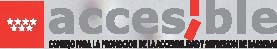 Nota acerca de la normativa incluida en este CompendioEn el ámbito de sus competencias, las distintas Administraciones Públicas deben promover las condiciones para que la libertad y la igualdad del individuo y de los grupos en que se integra sean reales y efectivas; remover los obstáculos que impidan o dificulten su plenitud y facilitar la participación de todos los ciudadanos en la vida política, económica, cultural y social.Cada una de las Administraciones Públicas, Estado, Comunidad de Madrid y Ayuntamientos, en desarrollo de los mandatos constitucionales tienen la potestad de elaborar normativa para garantizar la consecución de dichos objetivos.La normativa contenida en este Compendio está referida al ámbito territorial de la Comunidad de Madrid, integrando su contenido la principal normativa técnica emanada por la Administración General del Estado y por la Comunidad de Madrid.Respecto la administración local de la Comunidad de Madrid, los distintos municipios que la integran han elaborado distinta normativa, instrucciones y criterios en relación a la promoción de la accesibilidad que no están recogidos en este Compendio.Esperamos que la actualización del compendio normativo que aquí se presenta facilite el cumplimiento de la accesibilidad universal y la difusión de los valores en que se inspira.CONTENIDOLEY 8/1993, de 22 de junio, de Promoción de la Accesibilidad y  Supresión de Barreras Arquitectónicas……………………………………………………………………….9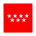 LEY	2/1999,  de	17	de  marzo,  de	Medidas  para  la  Calidad	de  la Edificación……………………………………………………………………………………………….      39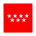 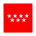 DECRETO 13/2007, de 15 de marzo, del Consejo de Gobierno, por el que se aprueba el Reglamento Técnico de Desarrollo en Materia de Promoción de la Accesibilidad y Supresión de Barreras Arquitectónicas………………………………. 43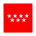 ORDEN de 7 de febrero de 2014 de la Consejería de Transportes, Infraestructuras y Vivienda, por la que se establecen los parámetros exigibles a los ascensores en las edificaciones, para que reúnan la condición de accesibles, en el ámbito de la Comunidad de Madrid…………………………………..105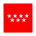 DECRETO 71/1999, de 20 de mayo, por el que se aprueba el Reglamento de desarrollo del régimen sancionador en materia de promoción de la accesibilidad y      supresión      de      barreras      arquitectónicas…………………………………. 	109igualdad  de  oportunidades,  no  discriminación  y  accesibilidad  por  razón  de discapacidad…………………………………………………………………………………………..174DOCUMENTO BASICO SUA……………………………………………………………………….321Documento de Apoyo al Documento Básico DB-SUA Seguridad de utilización y accesibilidad DA DB-SUA/2 Adecuación efectiva de las condiciones de accesibilidad en edificios existentes Diciembre 2015…………………………………362DOCUMENTO BÁSICO SI…………………………………………………………………………..375ÍNDICELEY 8/1993, de 22 de junio, de Promoción de la Accesibilidad y Supresión de Barreras Arquitectónicas.P R E Á M B U L OTITULO I.- OBJETO Y ÁMBITO DE APLICACIÓN DE LA LEYArtículo   1. Objeto de la Ley Artículo   2. Ámbito de aplicación Artículo   3. DefinicionesTITULO II.-DISPOSICIONES GENERALESCAPITULO I.-Disposiciones sobre Barreras Arquitectónicas Urbanísticas (BAU) Sección 1.0- Disposiciones sobre el diseño de los elementos de la urbanización Artículo   4. Accesibilidad en los espacios de uso públicoArtículo   5. Itinerarios Peatonales Artículo   6. PavimentosArtículo   7. VadosArtículo.  8. Paso de peatones Artículo   9. EscalerasArtículo 10. RampasArtículo 11. Parques, jardines, plazas y espacios libres públicos Artículo 12. AparcamientosSección 2.0- Disposiciones sobre el diseño y ubicación del mobiliario urbano Artículo 13. Señales verticalesArtículo 14. Elementos urbanos variosArtículo 15. Protección y señalización de las obras en la vía pública CAPITULO II.- Disposiciones sobre Barreras Arquitectónicas en Edificios.Artículo 16. Definiciones de EspaciosSección 1.0- Accesibilidad en los edificios de uso público Artículo 17. Accesibilidad en los edificios de uso público Artículo 18. AparcamientosArtículo 19. Accesos al interior de la edificaciónArtículo 20. Comunicación horizontal Artículo 21. Comunicación vertical Artículo 22. AseosArtículo 23. Servicios e instalaciones Artículo 24. Espacios reservadosArtículo 25. Control de las condiciones de accesibilidad Sección 2.0- Accesibilidad en los Edificios de uso privado Artículo 26. Accesibilidad en los Edificios de uso privadoSección 3.0- Reserva de viviendas para personas en situación de movilidad reducida Artículo 27. Viviendas para personas con movilidad reducida permanenteArtículo 28. Garantía de la realización de las adaptaciones interiores de las viviendas reservadas Artículo 29. Accesibilidad de los elementos comunesCAPITULO III.-Disposiciones sobre Barreras en los Transportes Públicos. Sección 1.0- Accesibilidad en los Transportes PúblicosArtículo 30. Accesibilidad en los Transportes PúblicosArtículo 31. Proyectos de nueva construcción, reestructuración o adaptación Artículo 32. Proyectos de adquisición de material móvilSección 2.0- Accesibilidad en los transportes privados Artículo 33. Accesibilidad en los transportes privadosCAPITULO IV.-Disposiciones sobre Barreras en la Comunicación Sensorial.Artículo 34. Accesibilidad en los sistemas de comunicación sensorial y señalización CAPITULO V.-Disposiciones sobre ayudas técnicas.Artículo 35. Ayudas técnicasTITULO III.-MEDIDAS DE FOMENTOArtículo 36. Fondo para la supresión de Barreras ArquitectónicasTITULO IV.-MEDIDAS DE CONTROLArtículo 37. Licencias y autorizaciones municipales Artículo 38. Visado de los proyectos técnicos Artículo 39. Contratos administrativosArtículo 40. Control de las condiciones de accesibilidadTITULO V.- RÉGIMEN SANCIONADORArtículo 41. InfraccionesArtículo 42. SancionesArtículo 43. Procedimiento sancionador Artículo 44. Órganos competentes Artículo 45. PrescripciónTITULO VI.-CONSEJO PARA LA PROMOCIÓN DE LA ACCESIBILIDAD Y LA SUPRESIÓN DE BARRERASArtículo 46. Consejo para la Promoción de la Accesibilidad y la Supresión de BarrerasDISPOSICIONES ADICIONALES¡Error! Marcador no definido.DISPOSICIONES FINALESPROMOCIÓN DE LA ACCESIBILIDAD Y SUPRESIÓN DE BARRERAS ARQUITECTÓNICAS(Actualizado a Junio / 2016)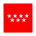 Área de Normativa Técnica, Supervisión y Control DIRECCIÓN GENERAL DE VIVIENDA Y REHABILITACIÓNACLARACIÓN DE LOS COMPILADORESSe incorpora en el texto las modificaciones efectuadas por la legislación siguiente:1.- DISPOSICIÓN FINAL 3 AÑADIDA por el artículo 2 de la Ley 10/1996, de 29 de noviembre,(BOCM nº 295 de 12 de Diciembre de 1996) Pág. 4.2.-	Los  artículos  5.2,  6,  7.2,  8.2,  9.2,  10.2,  12.2,  13.2,  14.2,  15.2,  18,  20.2,  21.2,  22.2,  23.2,  24.2  y  33.2,  han  sidoMODIFICADOS por el Decreto 138/1998, de 23 de julio (BOCM nº179 de 30 de Julio de 1998) págs.. 4 a 7..3-    La Disposición adicional novena, ha sido DEROGADA, por la Ley 23/1998 de 21 de Diciembre de 1998 (BOCM nº 2, de 4 de Enero de 1999) Pág. 7 – ESTA NORMA ESTA DEROGADA3.-   Artículo 46 MODIFICADO  por Ley 24/1999, de 27 de diciembre, de Medidas Fiscales y Administrativas.(BOCM nº 309 de 30 de Diciembre de 1999) págs.. 573 y 574.4.- El artículo 46.5 b y c, ha sido MODIFICADO por la Ley 14/2001, de 26 de diciembre, de Medidas Fiscales y Administrativas(BOCM nº 308 de 28 de Diciembre de 2001) pág. 536..Se incluyen como comentarios los acuerdos adoptados por el Consejo para la Promoción de la Accesibilidad y Supresión de Barreras de la Comunidad de Madrid, relativos a la adopción de criterios comunes, siguientes:1.-   Acuerdo adoptado, en fecha 20 de octubre de 1997, relativo a la adopción de criterio común en la aplicación del artículo 17 de la presente Ley.2.- Acuerdo adoptado, en fecha 22 de octubre de 2001, relativo a la adopción de criterio común referente a la solución de accesibilidad vertical en edificios de uso público a que se refiere la letra c) del apartado 2 del artículo 21 de la presente Ley.3.- Acuerdo adoptado, en fecha 29 de mayo de 2003, relativo a la adopción de criterio común referente a la utilización de elementos mecánicos de elevación (plataformas elevadoras, salvaescaleras) en un itinerario practicable, en interpretación de su definición contenida en el artículo 3 del Real Decreto 556/1989, de 19 de mayo, por el que se arbitran medidas mínimas de accesibilidad en los edificios.4.- Acuerdo adoptado, en fecha 1 de junio de 2004, relativo a la adopción de criterio común referente a la supresión de barreras arquitectónicas en las salidas de emergencia para evacuación en caso de incendio en locales o edificios construidos con anterioridad a la entrada en vigor de la Ley 8/1993.5.- Acuerdo adoptado, en fecha 31 de mayo de 2005, relativo a la adopción de criterio común referente a instrucciones a los usuarios y a los gestores de espectáculos públicos, en materia de utilización de espacios reservados y zonas específicas.Al no poseer estos acuerdos carácter normativo, se presentan con el tipo de letra de aclaración informativa.LEY 8/1993, de 22 de junio, de Promoción de la Accesibilidad y Supresión de Barreras Arquitectónicas.Publicación: B.O.C.M., nº 152, de 29 de junio de 1993, págs. 3 a 13.Entrada en vigor: 19 de julio de 1993.La sociedad, en general, y los poderes públicos, en particular, tienen el deber de facilitar la accesibilidad al medio de todos los ciudadanos; deber que se extiende, por tanto, de la misma forma, a aquellos ciudadanos con o sin minusvalías que se encuentren en situación de limitación con el medio, poniéndose especial énfasis respecto de aquellos cuya dificultad de movilidad y comunicación sea más grave.Sobre este colectivo ha recaído, de forma genérica, la atención del Estado a través del artículo 49 de la Constitución y, posteriormente, mediante la Ley 13/1982 de 7 de abril, de Integración Social de los Minusválidos.En el ámbito de la Comunidad de Madrid, en este sentido, se ha elaborado la Ley 11/1984, de 6 de junio, de Servicios Sociales, para favorecer la integración de todas las personas a través de mecanismos legislativos. La presente Ley viene a desarrollar uno de los mecanismos necesarios para conseguir dicha finalidad y pretende modificar la realidad social a la que se dirige, aunando principios de actuación con parámetros técnicos básicos, sin perjuicio de la modificación reglamentaria de estos últimos cuando las circunstancias así lo aconsejen.Es, por todo ello, por lo que se hace imprescindible, en desarrollo de los principios constitucionales de política social, la regulación de los accesos a estos lugares, mediante una Ley de Promoción de la Accesibilidad y Supresión de Barreras Arquitectónicas.TITULO I.- OBJETO Y ÁMBITO DE APLICACIÓN DE LA LEYArtículo 1. Objeto de la Ley.El objeto de la presente Ley es garantizar la accesibilidad y el uso de los bienes y servicios a todas aquellas personas que, por una u otra razón, de forma permanente o transitoria, se encuentren en una situación de limitación o movilidad reducida, así como promover la existencia y utilización de ayudas de carácter técnico adecuadas para mejorar la calidad de vida de dichas personas.Para todo ello se establecerán las normas y criterios básicos para la supresión de barreras arquitectónicas y obstáculos, evitando la aparición de nuevas barreras, así como eliminando las existentes conforme a la planificación establecida en la presente Ley, en el diseño y ejecución de las vías y espacios libres públicos y del mobiliario urbano, en la construcción o reestructuración de edificios y en los medios de transporte y de la comunicación sensorial, tanto de propiedad privada como pública.Artículo 2. Ámbito de aplicación.La presente Ley será de aplicación, en el ámbito de la Comunidad de Madrid, en todas aquellas actuaciones referentes a planeamiento, gestión o ejecución en materia de urbanismo, edificación, transporte y comunicación sensorial tanto de nueva construcción como de rehabilitación o reforma, que se realicen por entidades públicas o privadas, así como por personas físicas.Artículo 3. Definiciones.A los efectos de la presente Ley se establecen las siguientes definiciones:Se entiende por accesibilidad aquella característica del urbanismo, de las edificaciones, del transporte y de los sistemas y medios de comunicación sensorial, que permite su uso a cualquier persona con independencia de su condición física, psíquica o sensorial.Se entiende por barrera cualquier impedimento, traba u obstáculo que limite o impida el acceso, la libertad de movimiento, la estancia y la circulación con seguridad de las personas.A estos efectos se clasifican las barreras arquitectónicas en:BAU: Barreras Arquitectónicas Urbanísticas. Son las existentes en las vías públicas así como en los espacios libres de uso público.BAE: Barreras Arquitectónicas en la Edificación. Son las existentes en el interior de los edificios, tanto públicos como privados.BAT: Barreras Arquitectónicas en los Transportes. Son las existentes en los medios de transportes.BACS: Barreras en las Comunicaciones Sensoriales. Se entiende como BACS todo aquel impedimento que imposibilite o dificulte la expresión o recepción de mensajes a través de los medios o sistemas de comunicación sean o no de masas.Se considera a las personas en situación de limitación cuando temporal o permanentemente tienen limitada su capacidad de relacionarse con el medio o de utilizarlo.Las limitaciones más frecuentes son las provenientes de:Dificultades de maniobra: aquellas que limitan la capacidad de acceder a los espacios y de moverse en ellos.Dificultades para salvar desniveles: las que se presentan cuando se ha de cambiar de nivel o superar un obstáculo aislado dentro de un itinerario.Dificultades de alcance: aquellas derivadas de una limitación de llegar a los objetos.Dificultades de control: son las que se presentan como consecuencia de la pérdida de capacidad para realizar movimientos precisos con los miembros afectados por deficiencias.Dificultades de percepción: son las que se presentan como consecuencia de deficiencias visuales y auditivas.Se entiende por personas con movilidad reducida aquellas que, temporal o permanentemente, tienen limitada su capacidad de desplazarse.Se entiende por ayuda técnica cualquier elemento que, actuando como intermediario entre la persona en situación de limitación o con movilidad reducida y el entorno, facilite la autonomía personal o haga posible el acceso y uso del mismo.TITULO II.-DISPOSICIONES GENERALESCAPITULO I.-Disposiciones sobre Barreras Arquitectónicas Urbanísticas (BAU)Sección 1.0- Disposiciones sobre el diseño de los elementos de la urbanizaciónArtículo 4. Accesibilidad en los espacios de uso público.La planificación y la urbanización de las vías públicas, de los parques y de los demás espacios de uso público, se efectuarán de forma que resulten accesibles para todas las personas y, especialmente, para las que estén en situación de limitación o con movilidad reducida.Las vías públicas, los parques y los demás espacios de uso público existentes, así como las respectivas instalaciones de servicios y mobiliarios urbanos, serán adaptados gradualmente, de acuerdo con un orden de prioridades que tendrá en cuenta la mayor eficacia y concurrencia de personas, a las reglas y condiciones previstas reglamentariamente. Los Entes locales deberán elaborar planes especiales de actuación, para adaptar las vías públicas, los parques y los demás espacios de uso público a las normas de accesibilidad. Con esta finalidad los proyectos de presupuestos de los Entes Públicos deberán contener, en cada ejercicio económico, las consignaciones necesarias para la finalización de dichas adaptaciones.Las Barreras Arquitectónicas Urbanísticas (BAU), pueden originarse en:Los elementos de la urbanización.El mobiliario urbano.Se considera elemento de la urbanización cualquier componente de las obras de urbanización, entendiendo por  tales obras las referentes a pavimentación, saneamiento, alcantarillado, distribución de energía eléctrica, alumbrado público, abastecimiento y distribución de agua, jardinería y todas aquellas otras que materializan las indicaciones del Planeamiento Urbanístico.Se entiende por mobiliario urbano el conjunto de objetos existentes en las vías y espacios públicos, superpuestos o adosados a los elementos de la urbanización o de la edificación, de forma que su modificación o traslado no genere alteraciones sustanciales de aquéllas, tales como semáforos, postes de señalización y similares, cabinas telefónicas, fuentes públicas, papeleras, veladores, toldos, marquesinas, kioscos y cualesquiera otros de naturaleza análoga.Artículo 5. Itinerarios Peatonales.El trazado y diseño de los itinerarios públicos o privados de uso comunitario, destinados al tráfico de peatones o al tráfico mixto de peatones y vehículos, se realizará de forma que resulten accesibles a cualquier persona, debiendo tenerse en cuenta, para ello, entre otros parámetros, la anchura mínima de paso libre de cualquier obstáculo, los grados de inclinación de los desniveles y las características de los bordillos.Decreto 138/1998, de 23 de julioArtículo 1. Itinerarios peatonales.Se modifica la especificación técnica regulada por el artículo 5.2 de la Ley 8/1993, de 22 de junio, de Promoción de la Accesibilidad y Supresión de Barreras Arquitectónicas, que queda establecida de la siguiente forma:Las especificaciones técnicas concretas del diseño y trazado serán las siguientes:Los itinerarios peatonales se diseñarán de forma que todos los edificios de uso público o privado comunitario tengan acceso a través de un itinerario peatonal.Posee el grado de itinerario peatonal adaptado, el volumen de desarrollo continuo formado por la longitud del itinerario y un área perpendicular al suelo de 1,20 m de ancho y 2,10 m de altura, en el que no existe ningún obstáculo que reduzca o altere su tamaño, desde el acceso a la edificación o desde  un itinerario peatonal,  hasta  su  encuentro  con  otro  itinerario  peatonal,  con  pendiente longitudinal no mayor del 12% y transversal inferior al 3%, sin resaltes ni rehundidos mayores de 0,5 cm, ni peldaños aislados o escaleras y con visibilidad suficiente del encuentro con los otros modos de desplazamiento. Su encuentro y cruce con itinerarios de otros modos de transporte (al mismo o distinto nivel), se  adecuará  en  cuanto  a  sus  componentes,(  pavimento,  vados,  rampas),  a  lo señalado en los artículos siguientes.Posee el grado de itinerario peatonal practicable, el itinerario en el que el área es de 0,90 m de ancho y 2,10 m de altura, con las  restantes características iguales que el grado de adaptado.Siempre que sea posible, su trazado se realizará de forma que sea contiguo o próximo a los accesos peatonales a los edificios y, preferentemente, que uno de sus planos laterales coincida con las alineaciones de fachada o cerramientos.Los itinerarios peatonales en áreas urbanizadas deberán diseñarse y construirse con la graduación denominada adaptado, salvo:Σ	Los itinerarios peatonales en áreas consolidadas restringidas, que tendrán, como mínimo, la graduación denominada practicable.Σ		Los itinerarios peatonales en áreas histórico-artísticas, que podrán utilizar soluciones diferentes a las normalizadas siempre que resulten practicables a cualquier persona.Las áreas consolidadas restringidas, a los efectos de la exigencia de graduación, serán definidasjustificadamente en las figuras de planeamiento urbanístico o en un Plan Especial de accesibilidad.Las áreas histórico-artísticas, a los mismos efectos, serán las constituidas por los elementos inventariados o declarados Bienes de Interés Cultural, las incluidas en catálogos de protección por las figuras de planeamiento urbanístico, las definidas como tales en un Plan Especial de accesibilidad, y los elementos y conjuntos de Interés Arquitectónico que se incluyan con este carácter en las legislaciones sectoriales.Artículo 6. Pavimentos.Decreto 138/1998, de 23 de julioArtículo 2. Pavimentos.Se modifica la especificación técnica regulada por el artículo 6 de la Ley 8/1993, de 22 de junio, de Promoción de la Accesibilidad y Supresión de Barreras Arquitectónicas, que queda establecida de la siguiente forma:El pavimento de los itinerarios peatonales será duro y estable, sin piezas sueltas, salvo en  losámbitos señalados en el artículo 11, que podrá  poseer una compactación mayor del 90% Proctor Modificado.No presentará cejas, resaltes, bordes o huecos que haga posible el tropiezo de personas, ni será deslizante en seco o mojado. Se utilizará la diferenciación de textura y color, para informar del encuentro con otros modos de transporte.Artículo 7. Vados.El diseño y trazado de los vados tendrá en cuenta la inclinación de las pendientes, el enlace de las mismas, la anchura y el pavimento empleado. A efectos de la presente Ley se considerarán dos tipos devados: los destinados a la entrada y salida de vehículos a través de itinerarios peatonales, y los destinados, específicamente, a la supresión de barreras arquitectónicas en los itinerarios peatonales.Decreto 138/1998, de 23 de julioArtículo 3. Vados.Se modifica la especificación técnica regulada por el artículo 7.2 de la Ley 8/1993, de 22 de junio, de Promoción de la Accesibilidad y Supresión de Barreras Arquitectónicas, que queda establecida de la siguiente forma:Las especificaciones técnicas concretas de diseño y trazado serán:Todos lo vados de un itinerario peatonal son vados destinados a la supresión de barreras y se diseñarán de forma que los dos niveles a comunicar se enlacen por planos inclinados cuyas pendientes longitudinal y transversal sea como máximo 8% y 2% respectivamente. Su anchura será como mínimo de 1,80 metros y el pavimento de diferenciará en textura y color del resto del pavimento del itinerario. Sus condiciones de señalización, localización e iluminación serán las adecuadas.Los destinados a entrada y salida de vehículos que formen parte de un itinerario peatonal, sesolucionarán de forma que no afecte a este en su pendiente transversal, siendo la pendiente longitudinal máxima del 8%. Sus condiciones de señalización, localización e iluminación serán las adecuadas.Artículo 8. Paso de peatones.En los pasos de peatones se tendrán en cuenta, entre otros, los parámetros que se refieren al desnivel, longitud del recorrido, isletas y tipo de paso de que se trate.Decreto 138/1998, de 23 de julioArtículo 4. Paso de Peatones.Se modifica la especificación técnica regulada por el artículo 8.2 de la Ley 8/1993, de 22 de junio, de Promoción de la Accesibilidad y Supresión de Barreras Arquitectónicas, que queda establecida de la siguiente forma:Las especificaciones técnicas concretas de diseño y trazado serán:Los pasos de peatones son parte, a todos los efectos, de los itinerarios peatonales que enlazan.Su ancho mínimo será el de los vados que lo limitan.Sus  características  de  recorrido,  señalización,  iluminación,  posición,  tiempos  de  recorrido  y encuentro con otros elementos serán adecuados.Artículo 9. Escaleras.El diseño y trazado de las escaleras deberá tener en cuenta, entre otros, los parámetros que se relacionan para permitir su uso sin dificultades al mayor número posible de personas: directriz, recorrido, dimensiones de huella, tabica y anchura libre, mesetas, pavimento y pasamanos.Cualquier tramo de escaleras de un itinerario peatonal deberá ser complementado con una rampa.Decreto 138/1998, de 23 de julioArtículo 5. Escaleras.Se modifica la especificación técnica regulada por el artículo 9.2 de la Ley 8/1993, de 22 de junio, de Promoción de la Accesibilidad y Supresión de Barreras Arquitectónicas, que queda establecida de la siguiente forma:Las especificaciones concretas de diseño y trazado serán:En  el  diseño  de  itinerarios  peatonales,  solo  se  situarán  escaleras  cuando  complementen  la existencia de una rampa.Su ancho libre mínimo será de 1,20 metros.Las escaleras de largos recorridos, deberán dividirse en tramos de directriz recta o ligeramente curva.Cuando existan diferentes tramos de escalera como complemento de un itinerario peatonal, se separarán entre sí por mesetas horizontales de 1,20 por 1,20 metros como mínimo.Se  dotarán  de  pasamanos,  barandillas,  antepechos,  protecciones,  iluminación,  señalización  y dimensiones y características de peldaños adecuadas.Artículo 10. Rampas.El diseño y trazado de las rampas como elementos que dentro de un itinerario peatonal permiten salvar desniveles bruscos o pendientes superiores a las del propio itinerario, tendrán en cuenta la directriz, las pendientes longitudinal y transversal, la anchura libre mínima y el pavimento.Decreto 138/1998, de 23 de julioArtículo 6. Rampas.Se modifica la especificación técnica regulada por el artículo 10.2 de la Ley 8/1993, de 22 de junio, de Promoción de la Accesibilidad y Supresión de Barreras Arquitectónicas, que queda establecida de la siguiente forma:Las especificaciones técnicas concretas del diseño y trazado serán:A los efectos de esta Ley, se denomina rampa a la parte del itinerario peatonal con pendiente longitudinal comprendida entre 8 y 12%.Su ancho mínimo será de 1,20 metros en itinerarios de grado adaptado y de 0,90 en el grado practicable.Los tramos de las rampas podrán tener pendiente hasta el 12%, en tramos no mayores de 3 metros, hasta el 10%, en tramos no mayores de 6 metros y hasta el 8%, en tramos no mayores de 10 metros. En todos los casos su pendiente transversal no será mayor del 2% y su directriz recta o ligeramente curva.Cuando existan diferentes tramos de rampa en un itinerario, se separarán entre sí por mesetas horizontales de 1,20 por 1,20 metros como mínimo en el grado adaptado y, de 0,90 por 1,20 en el grado practicable.Se dotarán de pasamanos, barandillas, antepechos, protecciones, guías de ruedas, iluminación y señalización adecuada.Artículo 11. Parques, jardines, plazas y espacios libres públicos.Los itinerarios peatonales en parques, jardines, plazas y espacios libres públicos en general, se ajustarán a los criterios señalados en artículos precedentes para itinerarios peatonales.Los aseos públicos que se dispongan en dichos espacios deberán ser accesibles y dispondrán al menos de un inodoro y lavabo de las características reseñadas en el artículo 22 de la presente Ley.Artículo 12. Aparcamientos.En todas las zonas de estacionamiento de vehículos ligeros, sean en superficie o subterráneas, en vías o espacios públicos, se reservarán permanentemente y tan cerca como sea posible de los accesos peatonales plazas debidamente señalizadas para vehículos que transporten personas en situación de movilidad reducida. Los accesos peatonales a dichas plazas cumplirán las especificaciones requeridas para ser accesibles, así como contarán con ascensor adaptado o practicable, según los casos, en todos los aparcamientos subterráneos.El número de plazas reservadas será, al menos, de una por cada 50 o fracción.Decreto 138/1998, de 23 de julioArtículo 7. Aparcamientos.Se modifica la especificación técnica regulada por el artículo 12.2 de la Ley 8/1993, de 22 de junio de Promoción de la Accesibilidad y Supresión de Barreras Arquitectónicas, que queda establecida de la siguiente forma:Las especificaciones técnicas de diseño y trazado serán las siguientes:Se compondrán de un área de plaza y un área de acercamiento.Área de plaza es el espacio que requiere el vehículo al detenerse y tendrá las dimensiones mínimas establecidas por las Normas Municipales y no menor de 4,50  metros de largo por 2,20 de ancho.Área de acercamiento es el espacio contiguo al área de plaza que sirve para realizar, con comodidad, las maniobras de entrada y salida del vehículo destinado a transportar personas en situación de movilidad reducida permanente. Una misma área de acercamiento podrá ser compartida por dos áreas de plaza de estacionamiento.Deberá reunir las siguientes condiciones:Ser contiguo a uno de los lados mayores del área de plaza.Poseer unas dimensiones mínimas de 1,20 de ancho y, toda la longitud del área de plaza y como mínimo 4,50 m. de largo.Encontrarse libre de obstáculos y fuera de cualquier zona de circulación o maniobra de vehículos.Estar comunicado con, o formar parte de (salvo en el caso de vía de evacuación de edificaciones), un itinerario de peatones adaptado. En el primer caso, reunir las características de tal itinerario.Situarse al mismo nivel del área de plaza o a un nivel más alto, siempre que la diferencia de altura sea inferior a 14 cm.Estarán  señalizadas en la forma siguiente:El área de plaza tendrá delimitado su perímetro en el suelo, destacándose su condición por tener su superficie color azul, por incorporar el símbolo de accesibilidad o por ambas distinciones.El área de acercamiento se dotará de una señal vertical, en lugar visible que no represente obstáculo, compuesta por el símbolo de accesibilidad y la inscripción "reservado a personas con movilidad reducida".Los Ayuntamientos estarán obligados a reservar plazas de aparcamiento para personas en situación de movilidad reducida junto a su centro de trabajo y domicilio.Sección 2.0- Disposiciones sobre el diseño y ubicación del mobiliario urbanoArtículo 13. Señales verticales.Las señales de tráfico, semáforos, postes de iluminación o cualesquiera otros elementos verticales de señalización que deban colocarse en un itinerario o espacio de acceso peatonal se dispondrán y diseñarán de forma que no entorpezcan la circulación y puedan ser usados con la máxima comodidad.Decreto 138/1998, de 23 de julioArtículo 8. Señales verticales.Se modifica la especificación técnica regulada por el artículo 13.2 de la Ley 8/1993, de 22 de junio, de Promoción de la Accesibilidad y Supresión de Barreras Arquitectónicas, que queda establecida de la siguiente forma:Las especificaciones técnicas de colocación y diseño serán las siguientes:No invadirán el volumen del itinerario peatonal, por lo que los elementos que representen vuelo tendrán su borde inferior a una altura superior a 2,10 metros.Su diseño y emplazamiento, se realizará teniendo en cuenta las características concretas de los desplazamientos de las personas y las de su uso, facilitando en ambos la calidad de información, seguridad y comodidad.Las características de localización, contraste, dimensión y posición, serán adecuadas.Artículo 14. Elementos urbanos varios.Los elementos urbanos de uso público, tales como cabinas u hornacinas telefónicas, fuentes, papeleras, bancos y otros análogos, se diseñarán y ubicarán de forma que puedan ser usados por todos los ciudadanos y que no se constituyan en obstáculos para el tránsito peatonal.Asimismo, la construcción de elementos salientes sobre las alineaciones de fachadas que interfieran un espacio o itinerario peatonal, tales como vitrinas, marquesinas, toldos y otros análogos, se realizará evitando se constituyan en obstáculos.Decreto 138/1998, de 23 de julioArtículo 9. Elementos urbanos varios.Se modifica la especificación técnica regulada por el artículo 14.2 de la Ley 8/1993, de 22 de junio, de Promoción de la Accesibilidad y Supresión de Barreras Arquitectónicas, que queda establecida de la siguienteforma:Las especificaciones técnicas concretas que deben cumplir serán:No invadirán el volumen del itinerario peatonal.No estará permitida la construcción de salientes sobre las alineaciones de fachadas, a alturas inferiores a 2,10 metros.Su diseño y el emplazamiento tendrá en  cuenta  las  características  concretas  de  los desplazamientos de las personas y las de uso de los elementos, para proporcionarles seguridad y comodidad.Las características de localización, contraste, dimensión y posición, serán adecuadas.Artículo 15. Protección y señalización de las obras en la vía pública.Los andamiajes, zanjas o cualquier otro tipo de obras en la vía pública, deberán señalizarse y protegerse de manera que garanticen la seguridad física de los viandantes.Decreto 138/1998, de 23 de julioArtículo 10. Protección y señalización de las obras en la vía pública.Se modifica la especificación técnica regulada por el artículo 15.2 de la Ley 8/1993, de 22 de junio, de Promoción de la Accesibilidad y Supresión de Barreras Arquitectónicas, que queda establecida de la siguiente forma:Las especificaciones técnicas concretas de señalización serán:Cuando afecten a un itinerario peatonal, deberán crear otro adecuadamente protegido y señalizado de día y noche, que reúna las características del grado de adaptado o practicable que corresponda al original mientras dure tal afectación.La protección se realizará mediante cierres estables y continuos, disponiéndose los mismas de manera que ocupen todo el perímetro de las alteraciones de la situación habitual de forma temporal o permanente y separadas de ellas, al menos, 0,50 metros.Las características de iluminación, señalización, cierre y visibilidad, serán adecuadas.CAPITULO II.- Disposiciones sobre Barreras Arquitectónicas en Edificios.Artículo 16. Definiciones de Espacios.A los efectos de la supresión de Barreras Arquitectónicas en la Edificación se considerarán tres tipos de espacios, instalaciones o servicios en función de su accesibilidad para personas en situación de limitación o con movilidad reducida:Adaptados.-Se considera un espacio, una instalación o un servicio adaptado, cuando se ajusta a los requisitos funcionales y dimensiones que garantizan su utilización, de forma autónoma y con comodidad, por parte de las personas en situación de limitación o con movilidad reducida.Practicable.-Se considera un espacio, una instalación  o  un  servicio  practicable,  cuando,  sin ajustarse a todos los requisitos anteriormente citados, no impida su utilización de forma autónoma a las personas en situación de limitación o con movilidad reducida.Convertibles.-Se considera un espacio, una instalación o un servicio convertible, cuando mediante modificaciones que no afecten a su configuración esencial, pueda transformarse, como mínimo, en practicable.Sección 1.0- Accesibilidad en los edificios de uso públicoArtículo 17. Accesibilidad en los edificios de uso público.La construcción, ampliación y reforma de los edificios públicos o privados destinados a un uso público se efectuará de forma que resulten adaptados.Los edificios de uso público deberán permitir el acceso y uso de los mismos a las personas en situación de limitación o movilidad reducida.Los edificios comprendidos en este apartado, así como cualesquiera otros de análoga naturaleza, tienen la obligación de observar las prescripciones de esta Ley, conforme a los mínimos que reglamentariamente se determinen:Edificios públicos y de servicios de las Administraciones Públicas.Centros Sanitarios y Asistenciales.Estaciones ferroviarias, de metro y de autobuses.Puertos, aeropuertos y helipuertos.Centros de enseñanza.Garajes y aparcamientos.Museos y salas de exposiciones.Teatros, salas de cine y espectáculos.Instalaciones deportivas.-	Establecimientos comerciales a partir de 500 metros cuadrados de superficie.-	Centros religiosos.Instalaciones hoteleras, a partir del número de plazas que reglamentariamente se determine.Centro de trabajo.Interesa destacar los acuerdos adoptados, en fecha 20 de octubre de 1997 y 17 de diciembre de 2008, por el Consejo para la Promoción de la Accesibilidad y Supresión de Barreras de la Comunidad de Madrid, relativo a la ADOPCIÓN DE CRITERIO COMÚN EN LA APLICACIÓN DE ESTE ARTÍCULO 17, que disponen :PROPUESTA DE CRITERIO COMÚN DE APLICACIÓN PRIMERO:En aplicación del punto 1. del art. 17 de la Ley 8/93, en los supuestos de nueva construcción, ampliación y reforma, es decir cuando existan obras, todos los edificios destinados a un uso público deberán resultar adaptados.La condición de espacio, instalación o servicio adaptado viene definida en el art. 16 a) de la citada Ley: garantiza su utilización de forma autónoma y con comodidad por parte de las personas en situación de limitación o con movilidad reducida.SEGUNDO:En aplicación del punto 2. del art. 17 de la Ley 8/93, todos los edificios de uso público, incluidos aquellos en que no esté previsto realizar obras, permitirán el acceso y uso a personas en situación de limitación o con movilidad reducida.Desaparece, por tanto, el requisito de comodidad, por lo que este apartado reclama, del conjunto de edificios de uso público en que no esté previsto realizar obras, un nivel de accesibilidad equiparable al de practicable definido en el art. 16 b) de la Ley. Este nivel de accesibilidad se tendría que conseguir mediante ayudas técnicas que no precisaran obras de ampliación o reforma.TERCERO:En aplicación del punto 3. del art. 17 de la Ley 8/93, los edificios en él referenciados, así como otros de análoga naturaleza, deben resultar adaptados (pues se les exige cumplir las prescripciones de la Ley), si bien el desarrollo reglamentario puede Αmodificar y matizar≅ las especificaciones exigidas a los edificios en que se realicen obras por el apartado 1. En la práctica, ello significa que se les sitúa en una situación intermedia entre adaptado y practicable.>>Por todo ello se desprende que todas las obras de nueva construcción, ampliación o reforma que se realicen en un local, cualquiera que sea su uso e independientemente de su superficie, deberán realizarse de modo que permitan su acceso y utilización a todas las personas en situación de igualdad, debiendo cumplir con los requisitos establecidos, en la Sección 1ª del Capítulo III del Decreto 13/2007, para edificios de uso público. Se considera Reforma aquellas actuaciones que, superando las obras de acondicionamiento requieren de licencia municipal de obras, y de técnico competente, no siendo posible su ejecución a través de las denominadas Actuaciones Comunicadas (reguladas por el art. 48, CAPÍTULO 3. Sección Primera de la ORDENANZA MUNICIPAL DE TRAMITACIÓN DE LICENCIAS URBANÍSTICAS de enero de 2005).Las circunstancias especiales que concurren en determinados locales construidos con anterioridad a la entrada en vigor del Real Decreto 556/1989, en cuanto a dificultad técnica para llevar a cabo algunas reformas estructurales encaminadas a resolver exigencias normativas de accesibilidad así como la utilización de determinadas servicios en función de donde se localicen sus superficies, hacen que estos locales puedan quedar eximidos del cumplimiento de los requisitos mencionados en el párrafo anterior siempre y cuando de forma razonada y justificada así se exprese mediante valoración técnica. En este sentido señalar que este criterio común en su punto 2º ya estableció, en su día, que hay niveles de accesibilidad que se pueden conseguir mediante ayudas técnicas que no precisan obras que afecten a la estructura del edificio.Artículo 18. Aparcamientos.Decreto 138/1998, de 23 de julioArtículo 11. Aparcamientos en edificios.Se modifica la especificación técnica regulada por el artículo 18 de la Ley 8/1993, de 22 de junio, de Promoción de la Accesibilidad y Supresión de Barreras Arquitectónicas, que queda establecida de la siguiente forma:En los garajes o aparcamientos de uso público, situados en superficie o al interior de edificios, que estén al servicio de edificaciones de uso público, se reservarán plazas de estacionamiento para vehículos que transporten a personas con movilidad reducida.Su posición, número de plazas de reserva y especificaciones técnicas concretas, se establecerán reglamentariamente.En los edificios destinados a uso Administrativo (Centros de la Administración y Oficinas de compañías de suministro y de servicios públicos) o Sanitario y Asistencial (Hospitales y clínicas, centros sanitarios y de atención primaria) que no dispongan de aparcamiento o garaje de uso público, se reservará lo más cerca posible del acceso y en la vía pública, al menos una plaza de estacionamiento que reúna las condiciones indicadas en el artículo 12.2 de la presente Ley.Artículo 19. Accesos al interior de la edificación.Uno,  al  menos,  de  los  accesos  al  interior  de  la  edificación  deberá  estar  desprovisto  de  barrerasarquitectónicas y obstáculos que impidan o dificulten la accesibilidad.En el caso de un conjunto de edificios e instalaciones, uno, al menos, de los itinerarios peatonales que los unan entre sí y con la vía pública deberá cumplir las condiciones establecidas para dichos itinerarios y deberá estar debidamente señalizado.Artículo 20. Comunicación horizontal.Al menos uno de los itinerarios que comuniquen horizontalmente todas las dependencias y servicios del edificio, entre sí y con el exterior, deberá ser accesible.Decreto 138/1998, de 23 de julioArtículo 12. Comunicación horizontal.Se modifica la especificación técnica regulada por el artículo 20.2 de la Ley 8/1993, de 22 de junio, de Promoción de la Accesibilidad y Supresión de Barreras Arquitectónicas, que queda establecida de la siguiente forma:Las especificaciones técnicas de diseño y trazado serán:Posee el grado de itinerario horizontal adaptado, el volumen de desarrollo continuo formado por la longitud del itinerario y un área perpendicular al suelo de 1,20 m de ancho y 2,10 m de altura, en el que no existe ningún obstáculo que reduzca o altere su tamaño, desde el acceso a la edificación o desde un itinerario peatonal, hasta su encuentro con las dependencias y servicios que une, con pendiente longitudinal no mayor del 12% de acuerdo con el artículo 10.e, sin resaltes ni rehundidos, ni peldaños aislados o escaleras y con visibilidad suficiente del encuentro con otros itinerarios. Su encuentro con otros itinerarios deberá permitir inscribir un circulo de 1,50 m de diámetro. Solo se permite su estrechamiento en los huecos de paso situados en su recorrido, siempre que estos sean mayores de 0,80m libres de obstáculos y dispongan de espacio no obstruido por el movimiento de las puertas, antes y después del mismo de 1,20 m de fondo.Las  características  del  pavimento,  iluminación,  señalización  y  elementos  que  se  sitúan  en  su recorrido serán las adecuadas.Artículo 21. Comunicación vertical.Al menos uno de los itinerarios que unan las dependencias y servicios en sentido vertical deberá ser accesible, teniendo en cuenta para ello y como mínimo el diseño y trazado de escaleras, ascensores, tapices rodantes y espacios de acceso.Decreto 138/1998, de 23 de julioArtículo 13. Comunicación vertical.Se modifica la especificación técnica regulada por el artículo 21.2 de la Ley 8/1993, de 22 de junio, de Promoción de la Accesibilidad y Supresión de Barreras Arquitectónicas, que queda establecida de la siguiente forma:Las especificaciones técnicas concretas serán las siguientes:Posee el grado de itinerario vertical adaptado, aquel que permite el acceso y evacuación con fiabilidad, tal como aquel que dispone de rampas y ascensores.Se pondrán ascensores cuando la solución permita garantizar su disponibilidad y exista un plan de evacuación que detalle las condiciones de acceso de personas en función de la exigencia de evacuación, y siempre que al menos uno de los ascensores tendrá un fondo mínimo de cabina, en el sentido del acceso, de 1,20 metros, con un ancho mínimo de cabina de 0,90 metros y una superficie mínima de 1,20 metros cuadrados. Las puertas en recinto y cabina serán automáticas, tendrán un mínimo de 0,80 metros y los botones de mando en los espacios de acceso e interior de cabina se colocarán a una altura inferior a 1,20 metros y contarán con sistemas de información alternativos a la numeración arábiga, además de ésta. Los botones de alarma deberán ser identificados visual y táctilmente. En las paredes de las cabinas se contará con pasamanos a una altura de 0,90 metros.En la reforma de edificios de uso público, el itinerario vertical adaptado podrá disponer de elementos mecánicos o soluciones técnicas distintas a los anteriores para facilitar su acceso y evacuación, de acuerdo con las exigencias que reglamentariamente se establezcan.Interesa destacar el acuerdo adoptado, en fecha 22 de octubre de 2001, por el Consejo para la Promoción de la Accesibilidad y Supresión de Barreras de la Comunidad de Madrid, relativo a la ADOPCIÓN DE CRITERIO COMÚN REFERENTE A LA SOLUCIÓN DE ACCESIBILIDAD VERTICAL EN EDIFICIOS DE USO PÚBLICO a que se refiere esta letra c) del apartado 2 del artículo 21.<< En aplicación de la letra c) del apartado 2 de este artículo 21 se considera que los Αelementos mecánicos o soluciones técnicas distintas≅ deberán reunir, al menos, las exigencias siguientes:Dar solución a los requisitos siguientes:Σ       Requisitos de seguridad para las personas.Σ	En condiciones normales.Σ	En casos de siniestro o situación de emergencia.Σ        Requisitos dimensionales.Σ	Que puedan ser utilizados por una persona en silla de ruedas de forma autónoma.Σ        Requisitos de funcionalidad.Σ	Que su posición y funcionamiento tenga en cuenta las necesidades de los usuarios.Σ	Que tenga en cuenta su eficacia en las condiciones y períodos de uso previsible, (iluminación, señalización, autonomía, etc.....) y su movilidad reducida.Σ       Requisitos de conservación y mantenimiento.Σ	Que se garantice su disponibilidad para atender a la demanda de uso público.Σ	Que la calidad del servicio no disminuya para el uso público.Sus características y garantías de todo tipo, deben figurar en el Libro del Edificio correspondiente a esta obra y en concordancia con lo que en el mismo deberá aparecer respecto de las Normas de Actuación en caso de siniestro o situación de emergencia, y en las obligaciones de conservación y mantenimiento para garantizar que la evacuación sea viable en las condiciones de riesgo que se deben prever (artículo 13. Libro del edificio, de la Ley 2/1999, de 24 de marzo, de Medidas para la Calidad de la Edificación). >> (Esta Ley se puede encontrar dentro del documento denominado“Compendio de Normativa de Calidad de la Edificación” , parágrafo ∋10, que se puede obtener en la siguiente dirección: http://www.madrid.org/bdccm).Interesa destacar el acuerdo adoptado, en fecha 1 de junio de 2004, por el Consejo para la Promoción de la Accesibilidad y Supresión de Barreras de la Comunidad de Madrid, relativo a la SUPRESIÓN DE BARRERAS ARQUITECTÓNICAS EN LAS SALIDAS DE EMERGENCIA PARA EVACUACIÓN EN CASO DE INCENDIO EN LOCALES O EDIFICIOS CONSTRUIDOS CON ANTERIORIDAD A LA ENTRADA EN VIGOR DE LA LEY 8/1993.<< De conformidad con los informes previos del Servicio de Normativa Técnica, Supervisión y Control de la Dirección General de Arquitectura y Vivienda y del Cuerpo de Bomberos de la Dirección General de Protección Ciudadana, se propone acordar y difundir entre todos los representantes de Administraciones e Instituciones presentes en el Consejo, lo siguiente:El escrito de consulta plantea dos supuestos diferentes sobre las condiciones mínimas de accesibilidad y evacuación para las personas con movilidad reducida (en adelante PMR) que deben alcanzarse en las obras de reforma o ampliación de los edificios o locales de uso público que fueron construidos con anterioridad a la entrada en vigor de la Ley 8/1.993, de 22 de junio, de Promoción de la Accesibilidad y Supresión de Barreras Arquitectónicas.Las condiciones mínimas que deben cumplir estas ampliaciones o reformas para uno y otro de los supuestos consultados, en aplicación conjunta de la normativa vigente en materia de supresión de barreras y de prevención de incendios de la Comunidad de Madrid, son las siguientes:Caso 1	Locales o edificios en los que se puede conseguir un itinerario vertical adaptado por disponer de ascensor, pero que no admiten la construcción de rampas.La solución puede basarse en la instalación de uno o más ascensores que, reuniendo tanto las características del art. 13.b) delD. 138/1.998, como las del art. 6.9 del Reglamento de Prevención de Incendios de 2.003, estén contemplados en el Plan de Autoprotección, junto con el resto de medios humanos y materiales disponibles para la evacuación.El Art. 17.1 de la Ley 8/1.993, Accesibilidad en los edificios de uso público, establece que las obras de reforma de los edificios públicos o privados destinados a un uso público se efectuará de forma que resulten adaptados.Del art. 21.2 de la Ley 8/1.993, modificado por el art. 13 del Decreto 138/1998, se desprende que estos edificios o locales obtendrán el grado de adaptados mediante las obras que permitan el acceso y evacuación con fiabilidad, mediante rampas y ascensores. (art. 13.a) D.138/1998). Según se desarrolla en el apartado b) del mismo artículo, se consideran los ascensores como elemento de acceso y evacuación siempre y cuando se den tres condiciones:10: que la solución permita garantizar su disponibilidad;20: que exista un plan de evacuación que detalle las condiciones de acceso de PMR en función de la exigencia de evacuación y , 30:  que  al  menos  uno  de  ellos  cumpla  determinadas  características  de  dimensiones  y  señalización  que  garanticen  suaccesibilidad.Por otra parte, de la lectura del art. 6.13 del Reglamento de Prevención de Incendios de 2003, se desprende que: un ascensor permite garantizar su disponibilidad para la evacuación y formar parte de un camino (recorrido protegido) de evacuación, si constituye sector de incendio independiente y dispone de sistema de alimentación eléctrica secundaria o de emergencia.Relacionando estas normas, en las reformas de este tipo de edificios es necesaria la instalación de, al menos, un ascensor de estas características.Complementariamente, )es suficiente con uno o serían necesarios dos o más ascensores de emergencia?.La respuesta queda supeditada a las condiciones de sectorización del edificio, a la necesidad o no de contar con salida opuesta, al aforo previsto de PMR en el establecimiento en cuestión, a la capacidad de maniobra del, o los, ascensor, o ascensores, y en consecuencia, a su capacidad de evacuación de PMR.En definitiva, la suficiencia o insuficiencia de uno o más ascensores es el resultado de la planificación de la evacuación que, es función de todos los parámetros anteriores y que deberá reflejarse en el correspondiente Manual Interno de Actuación que preceptivamente deberá formar parte del Plan de Autoprotección, o Plan de Evacuación según la denominación del Decreto 138/1998.Caso 2, Locales en planta baja cuya entrada puede hacerse accesible mediante rampa pero con  salida  de emergencia no accesible, que necesitaría una segunda rampa, pero esta es inviable al precisar modificación de forjados que afecta a terceras personas.Puede aceptarse como solución de este segundo caso la que contiene el escrito de consulta, contando, por una parte, con la posibilidad de instalar otros elementos mecánicos o soluciones técnicas en lugar de ascensores y remitiendo, en definitiva, a la estrategia concreta que se adopte y refleje en el Manual Interno de Actuación del Plan de Autoprotección en el que se debe detallar la solución del modo y sistema de evacuación de PMR, teniendo en cuenta que;A	No puede resolverse la evacuación de PMR mediante la instalación de elementos mecánicos o soluciones técnicas que puedan entorpecer el uso de los itinerarios de evacuación comunes al resto de los usuarios del edificio, pues el Reglamento de Prevención de Incendios los prohíbe expresamente en los artículos 6.13 y 6.51.A            En todo caso, el empleo de este tipo de soluciones debería reunir, además, determinadas condiciones tales como:1. Estar ubicados "en paralelo" respecto a los itinerarios de evacuación comunes al resto de los usuarios del edificio.2.  Constituir recinto protegido del tipo "sector de incendio independiente" si el itinerario común paralelo así	lo requiere.3.  Estar dotados de llamada prioritaria para uso del Cuerpo de Bomberos y de dos fuentes independientes de alimentación eléctrica, al igual que los ascensores de emergencia.4. Ser capaces de albergar y permitir la maniobra de al menos una silla de ruedas (o de una camilla si se trata de usos sanitarios o similares) y una persona de apoyo.5. Contar con la aprobación del departamento competente en materia de prevención de incendios.6. En concordancia con el Acuerdo de Interpretación tercero de este Consejo de fecha 29-05-2.003, los elementos mecánicos y sus itinerarios alternativos deberían cumplir las siguientes exigencias:A  En lo relativo al itinerario:7. Dispondrá de iluminación, señalización y aspecto que facilite la orientación y la identificación de los elementos mecánicos y el entendimiento de su manejo. Estas cualidades deberán estar manifiestas de día y de noche.8. El ancho mínimo del itinerario para poder incorporar elementos mecánicos será de 1,20m.9. El elemento mecánico, tanto en descanso como en funcionamiento, no podrá ser un obstáculo para la seguridad en el desplazamiento de las personas, de día y de noche.Cuando el funcionamiento del elemento mecánico interrumpa el itinerario, deberá situarse a distancia suficiente de cualquier entrada o encuentro para prevenir a las personas que pudieran circular, disponiendo de señalización visual y acústica cuando puedan circular personas no habituales o que desconozcan su existencia.A En lo relativo a los elementos mecánicos:10. Permitirá su utilización de forma autónoma por un usuario en silla de ruedas. (Por lo tanto no requerirá ayuda, ni habilidades inadecuadas. Por lo tanto no podrá ser silla salvaescaleras u otro elemento que represente tener que abandonar la silla de ruedas).11. Sus características y emplazamiento garantizará que esta disponible día y noche, y también en situación de emergencia y que puede utilizarse para la evacuación. (Por lo tanto su fuente de alimentación será independiente y  dispondrá de una autonomía superior a 10 desplazamientos. La iluminación, de noche, tendrá en cuenta los tiempos de uso y la posición de los pulsadores para que no se interrumpa la iluminación).12. En el Libro del edificio definido por la Ley 2/1.999, de 17 de marzo, de Medidas para la calidad de la edificación, figurará, donde proceda, sus características, justificación de la idoneidad  y obligaciones de conservación y mantenimiento, y normas de uso, señalando expresamente el cumplimiento de los seis requisitos anteriores. >>Las características de los elementos complementarios como escaleras o tapices rodantes, así como las exigencias de iluminación, señalización y funcionamiento serán las adecuadas.Artículo 22. Aseos.Al menos uno de los aseos que se dispongan en los edificios de uso público deberá ser accesible, disponiéndose sus elementos de manera que puedan ser usados por cualquier persona.Decreto 138/1998, de 23 de julioArtículo 14. Aseos.Se modifica la especificación técnica regulada por el artículo 22.2 de la Ley 8/1993, de 22 de junio, de Promoción de la Accesibilidad y Supresión de Barreras Arquitectónicas, que queda establecida de la siguiente forma:Las especificaciones técnicas concretas serán:La posición en el edificio reducirá el desplazamiento de las personas de acuerdo con la intensidad de uso previsto.Sus  condiciones  dimensionales,  facilidades  funcionales  y  características  de  los  elementos  y dotaciones, serán los adecuados.La proporción de aseos adaptados dependerá del aforo de personas.Artículo 23. Servicios e instalaciones.En todos aquellos elementos de la construcción de los servicios e instalaciones de general utilización se tendrán en cuenta los parámetros fijados en los artículos precedentes para asegurar el acceso y uso de los mismos, así como parámetros específicos de diseño en el mobiliario.Decreto 138/1998, de 23 de julioArtículo 15. Servicios e instalaciones.Se modifica la especificación técnica regulada por el artículo 23.2 de la Ley 8/1993, de 22 de junio, de Promoción de la Accesibilidad y Supresión de Barreras Arquitectónicas, que queda establecida de la siguiente forma:Las especificaciones técnicas referidas a algunos de los servicios más frecuentes serán las siguientes:El mobiliario de atención al público dispondrá de una zona con el plano de trabajo a una altura máxima de 1,10 metros y con un tramo que carezca de obstáculos en su parte inferior y tenga, al menos, 0,80 metros de longitud por 0,80 metros de altura.La posición dentro del edificio de los servicios e instalaciones de uso público se realizará teniendo en cuenta las características concretas de los desplazamientos de las personas y las de su uso, facilitando en ambos la calidad de información, seguridad y comodidad.Las características dimensionales y de facilidad funcional serán adecuadas.Artículo 24. Espacios reservados.Los locales de espectáculos, aulas y otros análogos dispondrán de espacios reservados a personas que utilicen sillas de ruedas. Se destinarán zonas específicas para personas con deficiencias auditivas o visuales donde las dificultades disminuyan.Decreto 138/1998, de 23 de julioArtículo 16. Espacios reservados.Se modifica la especificación técnica regulada por el artículo 24.2 de la Ley 8/1993, de 22 de junio, de Promoción de la Accesibilidad y Supresión de Barreras Arquitectónicas, que queda establecida de la siguiente forma:La proporción de espacios reservados y de zonas específicas dependerá del aforo, disponiéndose tanto como reserva permanente como en la forma de espacios convertibles.Interesa destacar el acuerdo adoptado, en fecha 31 de mayo de 2005, por el Consejo para la Promoción de la Accesibilidad y Supresión de Barreras de la Comunidad de Madrid, por el que se adopta el criterio común referente a INSTRUCCIONES A LOS USUARIOS Y A LOS GESTORES DE ESPECTÁCULOS PÚBLICOS, EN MATERIA DE UTILIZACIÓN DE ESPACIOS RESERVADOS Y ZONAS ESPECIFICAS.<< Cuando por las características de las salas en las que es obligatorio disponer de espacios reservados o zonas específicas, estas deban situarse en una posición concreta y no permitan el emplazamiento a la elección del usuario, la materialización de espacios y zonas se podrá realizar con la existencia de emplazamientos con reserva permanente o con espacios convertibles.En ambos casos, la información al público y las condiciones de utilización deberán adecuarse a las pautas de actuación siguientes:RESERVA PERMANENTEEstarán disponibles para su venta al público, tanto en los procedimientos de venta anticipara como los de venta en taquilla, hasta el comienzo del espectáculo, o en todo caso, en condiciones de igualdad con el resto de los asientos o espacios.Deberá estar disponible al público la información siguiente:-Número de plazas con reserva permanente.-Posición en la sala o espacio de butacas.-Proximidad de salidas de emergencia-Posición de Baño o Aseo adaptado.-Si dispone de ayudas técnicas para personas con deficiencia visual o auditiva.Cuando para evitar cualquier posible interferencia con el desarrollo del espectáculo o presentación se sustituya el espacio de Reserva Permanente por otro, se indicará expresamente, siendo de aplicación para este último los requisitos señalados.ESPACIOS CONVERTIBLESEstarán disponibles para su venta al público, tanto en los procedimientos de venta anticipara como los de venta en taquilla, hasta como mínimo 24 horas antes del comienzo del espectáculo o presentación.Deberá estar disponible al público la información siguiente:-Número de plazas de espacios convertibles.-Posición en la sala o espacio de butacas.-Proximidad de salidas de emergencia-Posición de Baño o Aseo adaptado.-Si dispone de ayudas técnicas para personas con deficiencia visual o auditiva.-Tamaño del espacio libre disponible una vez realizada la conversión.-Momento límite para realizar la adquisición de dichos espacios.El usuario que requiera la Conversión, deberá señalar el tipo de discapacidad y necesidades que requiera y, en especial, cuando sea usuario de silla de ruedas, la dimensión del perímetro que envuelve la silla para la comprobación de cabida.Cuando para evitar cualquier posible interferencia con el desarrollo del espectáculo o presentación se modifique la posición de los Espacios Convertibles, se indicará expresamente, siendo de aplicación para este último los requisitos señalados. >>3.	Los espacios reservados estarán debidamente señalizados.Artículo 25. Control de las condiciones de accesibilidad.Si las obras realizadas no se ajustasen al proyecto autorizado y se comprobara que no se han cumplido las condiciones de accesibilidad, se instruirá el procedimiento establecido por la legislación  urbanística vigente.Sección 2.0- Accesibilidad en los Edificios de uso privado.Artículo 26. Accesibilidad en los Edificios de uso privado.Los edificios de uso privado de nueva construcción en los que sea obligatoria la instalación de ascensor, deberán cumplir los siguientes requisitos mínimos de accesibilidad:Dispondrán de un itinerario practicable que una las entidades o viviendas con el exterior y con las dependencias de uso comunitario que están a su servicio.Dispondrán de un itinerario practicable que una la edificación con la vía pública, con edificaciones o servicios anexos de uso comunitario y con edificios vecinos.La cabina del ascensor, así como sus puertas de entrada, serán practicables para personas con movilidad reducida o cualquier otra limitación.Cuando estos edificios de nueva construcción tengan una altura superior a planta baja y piso, a excepción de las viviendas unifamiliares, y no estén obligados a la instalación de ascensor, se dispondrán las especificaciones técnicas y de diseño que faciliten la posible instalación de un ascensor practicable. El resto de los elementos comunes de estos edificios deberán reunir los requisitos de practicabilidad.Interesa destacar el acuerdo adoptado, en fecha 29 de mayo de 2003, por el Consejo para la Promoción de la Accesibilidad y Supresión de Barreras de la Comunidad de Madrid, relativo a la ADOPCIÓN DE CRITERIO COMÚN REFERENTE A LA UTILIZACIÓN DE ELEMENTOS MECÁNICOS DE ELEVACIÓN (PLATAFORMAS ELEVADORAS, SALVAESCALERAS) EN UNITINERARIO PRACTICABLE, en interpretación de su definición contenida en el artículo 2 del Real Decreto 556/1989, de 19 de mayo, por el que se arbitran medidas mínimas de accesibilidad en los edificios (∋5), que dispone:<< Para que la accesibilidad física esté garantizada, la solución debe estar en servicio siempre que el usuario demande su uso. Las soluciones que contienen elementos mecánicos incorporan un riesgo de convertirse en barreras que dificultan o impiden la accesibilidad, en caso de que no esté disponible en el momento que se requiera (deficiente mantenimiento, inadecuada gestión, avería, etc…). Por este motivo no es aconsejable su utilización en edificaciones de nueva construcción.En edificios de uso privado, podría admitirse la incorporación de escalones acompañados por elementos mecánicos (ascensores, plataformas, etc…), en sustitución de la rampa, que permitan que el itinerario siga siendo practicable, y siempre que se cumplan la totalidad de las exigencias siguientes:En cuanto al itinerario:Los escalones se encontrarán agrupados en un solo tramo y formarán ángulo recto con las paredes. (Por lo tanto, no existirán peldaños aislados debido a su peligrosidad).Dispondrá de iluminación, señalización y aspecto que facilite la orientación y la identificación de los elementos mecánicos y el entendimiento de su manejo. Estas cualidades deberán estar manifiestas de día y de noche.El ancho mínimo del itinerario para poder incorporar elementos mecánicos será de 1,20 m.El elemento mecánico, tanto en descanso como en funcionamiento, no podrá ser un obstáculo para la seguridad en el desplazamiento de las personas, de día y de noche.Cuando el funcionamiento del elemento mecánico interrumpa el itinerario, deberá situarse a distancia suficiente decualquier entrada o encuentro para prevenir a las personas que pudieran circular, disponiendo de señalización visual y acústica cuando puedan circular personas no habituales o que desconozcan su existencia.En cuanto a los elementos mecánicos:Permitirá su utilización de forma autónoma por un usuario en silla de ruedas.(Por lo tanto, no requerirá ayuda, ni habilidades inadecuadas. Por lo tanto, no podrá ser silla salvaescaleras u otroelemento que represente tener que abandonar la silla de ruedas).Sus características y emplazamiento garantizará que esta disponible día y noche, y también en situación de emergencia y que pueda utilizarse para la evacuación.(Por  lo  tanto,  su  fuente  de  alimentación  será  independiente  y  dispondrá  de  una  autonomía  superior  a  10desplazamientos. La iluminación, de noche, tendrá en cuenta los tiempos de uso y la posición de los pulsadorespara que no se interrumpa la iluminación).En el Libro del Edificio definido por la Ley 2/1999, de 17 de marzo, de Medidas para la Calidad de la Edificación, figurará, donde proceda, sus características, justificación de la idoneidad y obligaciones de conservación y mantenimiento, y normas de uso, señalando expresamente el cumplimiento de los seis requisitos anteriores. >> (Esta Ley se puede encontrar dentro del documento denominado“Compendio de Normativa de Calidad de la Edificación” , parágrafo ∋10, que se puede obtener en la siguiente dirección: http://www.madrid.org/bdccm).Sección 3.0- Reserva de viviendas para personas en situación de movilidad reducida.Artículo 27. Viviendas para personas con movilidad reducida permanente.Con el fin de garantizar el acceso a la vivienda de las personas con movilidad reducida permanente, en los programas anuales de promoción pública se reservará un porcentaje no inferior al 3 por 100 del volumen total para satisfacer la demanda de vivienda de estos colectivos, de la forma que reglamentariamente se establezca.En las promociones de viviendas de Protección Oficial, los promotores, ya sean sociales o privados, deberán reservar, en los proyectos que presenten para su aprobación, la proporción mínima que se establezca reglamentariamente y, en todo caso, respetando el mínimo establecido en el apartado anterior para personas con movilidad reducida permanente.Los edificios en que existan viviendas para personas en situación de movilidad reducida permanente deberán tener adaptados los elementos comunes de acceso a dichas viviendas, las dependencias de uso comunitario del servicio de las mismas, un itinerario peatonal, al menos, que una la edificación con la vía pública, con servicios o edificaciones anejos o con edificios vecinos y los itinerarios interiores de dichas viviendas.Un porcentaje que se establecerá reglamentariamente en función de la demanda existente de la reserva de viviendas contempladas en el apartado 1 de este artículo, será convertible para grandes minusválidos, con unos servicios que permitan la adaptación de la vivienda a este uso especial.Todos aquellos proyectos privados que programen, al menos en un 3 por 100 del total, viviendas adaptadas a las necesidades de las personas con movilidad reducida permanente, tendrán preferencia en la obtención de subvenciones, ayudas económicas, créditos o avales concedidos por el Consejo de Gobierno de la Comunidad de Madrid.Artículo 28. Garantía de la realización de las adaptaciones interiores de las viviendas reservadas.Los promotores privados de viviendas de protección oficial podrán sustituir las adaptaciones interiores de las viviendas reservadas para personas con movilidad reducida, al solicitarse la calificación definitiva, por el depósito de un aval suficiente, en los términos y condiciones que se establezcan reglamentariamente, de una entidad financiera legalmente reconocida que garantice la realización de las obras necesarias para las adaptaciones correspondientes. Estas viviendas serán adjudicadas prioritariamente a personas en situación de movilidad reducida y a entidades públicas o privadas con personalidad jurídica propia y sin finalidad de lucro en el plazo que prevé la legislación vigente, para dedicarlos a minirresidencias, pisos compartidos o cualquier tipo de vivienda destinado a personas con limitaciones, en los términos establecidos en el Decreto 23/1987, de 26 de marzo.Artículo 29. Accesibilidad de los elementos comunes.Los propietarios o usuarios de viviendas pueden llevar a cabo las obras de adaptación necesarias para que sus interiores o elementos y los servicios comunes de los edificios de vivienda puedan ser utilizados por personas con movilidad reducida que habiten o deseen habitar en ellos.CAPITULO III.-Disposiciones sobre Barreras en los Transportes Públicos.Sección 1.0- Accesibilidad en los Transportes Públicos.Artículo 30. Accesibilidad en los Transportes Públicos.Los transportes públicos de viajeros y, especialmente, los de titularidad de la Comunidad de Madrid, o en los que participe de manera consorciada, observarán lo dispuesto en la presente ley, en los términos contemplados en los apartados siguientes.En cualquier caso, el material de nueva adquisición deberá estar adaptado a las medidas técnicas que se establezcan.Las Administraciones Públicas competentes en el ámbito del transporte público elaborarán y mantendrán anualmente actualizado un plan de supresión de barreras y de utilización y adaptación progresiva de los transportes públicos colectivos, especificando tipo y número de vehículos afectados por la presente ley, dotaciones técnicas mínimas y régimen de utilización.En las poblaciones en que reglamentariamente se determine existirá un vehículo especial o taxi acondicionado, que cubra las necesidades de desplazamiento de personas con movilidad reducida.Artículo 31. Proyectos de nueva construcción, reestructuración o adaptación.Los proyectos de nueva construcción, reestructuración o adaptación de las estaciones de metro, ferrocarril y autobuses, deberán ajustarse a lo dispuesto en la presente Ley en todas aquellas cuestiones referidas a construcción, itinerarios, servicios y mobiliario que sean comunes con otros edificios o servicios públicos, debiendo contemplar adaptaciones específicas en lo no señalado con anterioridad, como señalización, sistemas de información y andenes, entre otros.Las especificaciones técnicas concretas serán, al menos, las siguientes:Las zonas del borde de los andenes de las estaciones se señalizarán con una franja de pavimento antideslizante de textura y color distinta, al objeto de que se pueda detectar a tiempo el cambio de nivel existente entre el andén y las vías.En los espacios de recorrido interno en que hayan de sortearse torniquetes u otros mecanismos se dispondrá de un paso alternativo que cumpla los requisitos señalados en el artículo 20.En acceso, andenes e interior de coches se suprimirá el efecto cortina, evitando, además, reflejos y deslumbramientos mediante una adecuada iluminación.En las estaciones de ferrocarril de ciudades de más de 50.000 habitantes, se dispondrá de personal al efecto para facilitar la entrada y salida del tren de las personas en situación de movilidad reducida.Contarán con equipos de megafonía, además de con sistemas de información visual, mediante los que pueda informarse a los viajeros de las llegadas, salidas, así como de cualesquiera otras incidencias o noticias.Artículo 32. Proyectos de adquisición de material móvil.Los proyectos de adquisición de material móvil deberán tener en cuenta aquellos modelos que por altura de la plataforma del vehículo, sistemas de acceso y descenso de información, de iluminación, de seguridad, etc. sean los más apropiados para su uso por cualquier persona.En autobuses urbanos e interurbanos, metro y ferrocarriles deberán reservarse a personas en situación de movilidad reducida, al menos, dos plazas por coche.Las especificaciones técnicas que, al menos, deberán ser tenidas en cuenta son las siguientes:Los asientos reservados serán abatibles, irán provistos de cinturón de seguridad, se situarán próximos a las puertas de entrada y estarán adecuadamente señalizados. Se dispondrá, al menos, de un timbre de aviso de parada en lugar fácilmente accesible.En caso de vehículos subterráneos, cada uno de ellos contará con un equipo de megafonía, además de la información visual, que permita a los viajeros conocer, con suficiente antelación, la llegada a la parada o estación.El piso de todos y cada uno de los vehículos de transporte será antideslizante.En autobuses urbanos e interurbanos, y con el fin de evitar que las personas en situación de movilidad reducida atraviesen todo el vehículo, éstas podrán desembarcar por la puerta de entrada si se encuentra más próxima a la taquilla de control.Las puertas de los vehículos contarán con mecanismos automáticos de seguridad para caso de aprisionamiento en cierre.Contarán con espacios reservados, señalizados y dotados de anclajes y cinturones de seguridad, para viajeros usuarios de silla de ruedas.El cambio de velocidades deberá reunir los mecanismos técnicos necesarios para la eliminación de las variaciones bruscas de aceleración que pueda comportar su manejo.Sección 2.0- Accesibilidad en los transportes privados.Artículo 33. Accesibilidad en los transportes privados.Al objeto de que las personas en situación de movilidad reducida y que lo necesiten puedan estacionar su vehículo sin verse obligados a efectuar largos desplazamientos, los Ayuntamientos deberán aprobar normativas que faciliten esas actuaciones.Decreto 138/1998, de 23 de julioArtículo 17. Accesibilidad en los transportes privados. Se modifica la especificación técnica regulada por el artículo 33.2 de la Ley 8/1993, de 22 de junio, de Promoción de la Accesibilidad y Supresión de Barreras Arquitectónicas, que queda establecida de la siguiente forma:Las especificaciones concretas que contemplarán, como mínimo, dichas normativas municipales serán las siguientes:Permitir a dichas personas aparcar sus vehículos más tiempo que el autorizado en los lugares de tiempo limitado.Reservar, en los lugares en donde se compruebe que es necesario, plazas de aparcamiento cumpliéndose los requisitos reseñados en el artículo 12.Permitir a los vehículos ocupados por dichas personas estacionar en cualquier lugar de la vía pública durante el tiempo imprescindible y siempre que no se entorpezca la circulación de vehículos o peatones.Proveer a las personas que puedan beneficiarse de las facilidades descritas, de una tarjeta de estacionamiento para minusválidos adaptada a las Recomendaciones de la Comisión de las Comunidades Europeas, junto con las normas de utilización y su ámbito de aplicación. Será vigente en todo el territorio de la Comunidad de Madrid y sus beneficios alcanzarán a los ciudadanos de los países y regiones de la Unión Europea que reúnan los requisitos que reglamentariamente se establezcan.CAPITULO IV.-Disposiciones sobre Barreras en la Comunicación Sensorial.Artículo 34. Accesibilidad en los sistemas de comunicación sensorial y señalización.El Consejo de Gobierno de la Comunidad de Madrid promoverá la supresión de las barreras sensoriales en la comunicación y el establecimiento de los mecanismos y alternativas técnicas que hagan accesibles los sistemas de comunicación y señalización a toda la población, garantizando de esta forma el derecho a la información, la comunicación, la cultura, la enseñanza, el ocio y el trabajo.El Consejo de Gobierno de la Comunidad de Madrid impulsará la formación de profesionales intérpretes de signos mímicos y guías de sordo-ciegos, a fin de facilitar cualquier tipo de comunicación directa a las personas en situación de limitación que lo precisen, instando a las distintas Administraciones Públicas a dotarse de este personal especializado.Los medios audiovisuales de las Administraciones Públicas, elaborarán un plan de medidas técnicas que de forma gradual permita, mediante el uso del lenguaje mímico o subtitular, garantizar el derecho a la información.CAPITULO V.-Disposiciones sobre ayudas técnicas.Artículo 35. Ayudas técnicas.El Consejo de Gobierno de la Comunidad de Madrid promoverá la superación de barreras urbanísticas, arquitectónicas, del transpone y de la comunicación mediante las ayudas técnicas.El Consejo de Gobierno de la Comunidad de Madrid fomentará el uso de las ayudas técnicas y potenciará su investigación por ser elementos que aportan soluciones a situaciones no resueltas mediante otras fórmulas, tales como acceso a edificios de valor histórico o en reformas muy costosas, no previstas con antelación o no reglamentadas.Las Administraciones Públicas pondrán a disposición del público las ayudas técnicas necesarias en sus servicios e instalaciones y facilitarán la financiación para la adquisición y uso de las mismas cuando se precisen.TITULO III.- MEDIDAS DE FOMENTOArtículo 36. Fondo para la supresión de Barreras Arquitectónicas.Se crea el Fondo para la Supresión de Barreras, que estará dotado de los recursos a que se refieren los apartados siguientes.El Consejo de Gobierno, a propuesta de las Consejerías competentes por razón de la materia, destinará partidas presupuestarias finalistas en cada ejercicio para financiar la eliminación de barreras arquitectónicas, urbanísticas y de la comunicación sensorial, así como para la dotación de Ayudas Técnicas.Anualmente se destinará un porcentaje de esta partida presupuestaria para subvencionar los programas específicos de los Entes Locales para la supresión de barreras en el espacio urbano, los edificios de uso público y el transporte de su término municipal.Estos programas específicos de actuación contendrán, como mínimo, un inventario de los espacios, edificios, locales y medios de transporte que deban ser objeto de adaptación, el orden de prioridades en que se ejecutarán y los plazos de ejecución del proyecto.Tendrán prioridad para la citada financiación los Entes locales que, mediante convenio, se comprometan a asignar una partida presupuestaria similar o igual en porcentaje a la de la Comunidad de Madrid, para la eliminación de barreras.Sin perjuicio de lo previsto en el punto anterior, los Ayuntamientos de la Comunidad de Madrid deberán establecer en sus Presupuestos anuales las partidas presupuestarias precisas para el cumplimiento de las obligaciones contempladas en la presente Ley, con arreglo a su respectivo ámbito de competencia.Dichas partidas serán tenidas en cuenta por el Fondo a que se refiere el apartado 1 de este artículo, a los meros efectos de información, coordinación y utilización globalmente racional de los recursos públicos aplicables al cumplimiento de la presente Ley.Para ello los Ayuntamientos comunicarán a la Comunidad de Madrid, tras la aprobación de sus Presupuestos, la cuantía y finalidad de los Programas aprobados a tal fin.Asimismo, se destinará una parte de la partida presupuestaria de la Comunidad de Madrid al concierto o subvención de entidades privadas y a particulares para la supresión de barreras y ayudas técnicas, siempre que no suponga ánimo de lucro por parte de los mismos.El régimen jurídico de dichos conciertos, subvenciones y ayudas, se establecerá reglamentariamente.Asimismo, integrarán dicho Fondo las multas y sanciones económicas que se recauden como consecuencia de la aplicación del régimen sancionador regulado en el Título V, tanto de la Comunidad Autónoma como de sus Ayuntamientos, así como los avales contemplados en el artículo 28 que se ejecuten y cualquier otro ingreso, cualquiera que sea su naturaleza y que legalmente proceda.Asimismo,  se  integrarán  en  el  referido  Fondo  las  donaciones,  herencias  y  legados  que,  por  voluntad expresamente manifestada, deban dedicarse a los fines contemplados en la presente Ley.El régimen jurídico, funcionamiento y gestión del referido Fondo se determinará reglamentariamente, mediante Decreto del Consejo de Gobierno.El régimen jurídico del Fondo para la Supresión de Barreras y Promoción de la Accesibilidad se encuentra regulado en el Decreto 153/1997, de 13 de noviembre, por el que se establece el Régimen Jurídico del Fondo para la Supresión de Barreras y Promoción de la Accesibilidad (Este Decreto puede obtenerse en el “Compendio de Normativa de Promoción de Accesibilidad y Supresión de Barreras”, parágrafo ∋6).TITULO IV.-MEDIDAS DE CONTROLArtículo 37. Licencias y autorizaciones municipales.El cumplimiento de los preceptos de la presente Ley será exigible para la aprobación de los instrumentos de planeamiento y de su ejecución, así como para la concesión de las preceptivas licencias y autorizaciones municipales.Artículo 38. Visado de los proyectos técnicos.Los colegios profesionales que tengan atribuida competencia en el visado de los proyectos técnicos necesarios para la obtención de las licencias, denegarán los visados si los proyectos comportaran alguna infracción sobre Supresión de Barreras de las contenidas en esta Ley.Artículo 39. Contratos administrativos.Los Pliegos de Condiciones de los contratos administrativos contendrán cláusulas de adecuación a lo dispuesto en la presente Ley.Artículo 40. Control de las condiciones de accesibilidad.Si las obras realizadas no se ajustasen al proyecto autorizado y se comprobara que no se han cumplido las condiciones de accesibilidad, se instruirá el procedimiento establecido por la legislación urbanística vigente.Los Ayuntamientos y demás órganos competentes para la aprobación de los instrumentos de planeamiento y ejecución y proyectos de todo tipo que contengan supuestos a los que resulte de aplicación lo regulado por la presente Ley, comprobarán la adecuación de sus determinaciones a la presente normativa.En la documentación correspondiente se indicará de manera clara y detallada su cumplimiento, con descripción de las medidas adoptadas.El símbolo internacional de accesibilidad, indicador de la no existencia de barreras arquitectónicas, será de obligada instalación en los edificios de uso público y transportes públicos en que aquéllas no existan.TITULO V.- RÉGIMEN SANCIONADORo	El régimen sancionador regulado en este Título V ha sido desarrollado mediante Decreto 71/1999, de 20 de mayo, por el que se aprueba el Reglamento de desarrollo del régimen sancionador en materia de promoción de la accesibilidad y supresión de barreras arquitectónicas (Este Decreto puede obtenerse en el “Compendio de Normativa de Promoción de Accesibilidad y Supresión de Barreras”, parágrafo ∋11).Artículo 41. Infracciones.Las acciones u omisiones que contravengan las normas sobre supresión de barreras arquitectónicas constituyen infracción y serán sancionadas con arreglo a lo dispuesto en la presente Ley.Las infracciones en atención a la libertad de acceso, ya sea al medio urbano, de edificación, de transporte o de comunicación, de las personas protegidas por la presente Ley, y a su incidencia, tendrán la consideración de muy graves, graves y leves.Tienen carácter de muy grave las infracciones que impidan el libre acceso y uso de cualquier medio o espacio infringiendo lo establecido en la presente Ley, y en especial, las siguientes:El incumplimiento de las normas sobre supresión de barreras arquitectónicas urbanísticas, en las obras de urbanización y su mobiliario de nueva construcción, ampliación y reforma de espacios destinados al uso público.El incumplimiento en el ámbito de la supresión de barreras arquitectónicas en la  edificación, construcción, ampliación o reforma de edificios  de  propiedad  pública  o  privada  destinados  a servicios públicos o a un uso que implique la concurrencia de público.El incumplimiento de la reserva de viviendas establecida en el artículo 27 de la presente Ley.Tienen carácter de grave las infracciones normativas que obstaculicen, limiten o dificulten de forma muy importante el libre acceso a cualquier medio, y en especial, las siguientes:El incumplimiento de las condiciones de accesibilidad en los edificios de nueva construcción o rehabilitados totalmente que deban ser destinados a la vivienda.El incumplimiento de las condiciones de adaptación en los transportes públicos de viajeros de nueva adquisición por las empresas del Sector.El incumplimiento de las condiciones de adaptación en los sistemas de comunicación y señalización.Tienen carácter de leve las acciones u omisiones que contravengan las normas sobre supresión de barreras arquitectónicas, pero no impidan la utilización del espacio, el equipamiento, la vivienda o el medio de transporte y los sistemas de comunicación por personas en situación de limitación o con movilidad reducida y ocasionen perjuicio moderado en el libre acceso al medio.Artículo 42. Sanciones.Las sanciones que podrán imponerse en función de la calificación de la infracción serán las siguientes:Por faltas muy graves, multa de 10.000.001 a 50.000.000 de pesetas.o	De 60.101,22 a 300.506,05 €.Por faltas graves, multa de 1.000.001 a 10.000.000 de pesetas.o	De 6.010,13 a 60.101,21 €.Por faltas leves, multa de 50.001 a 1.000.000 de pesetas.o	De 300,51 a 6.010,12 €.Para graduar el importe de las multas se tendrá en cuenta la gravedad de la infracción, el coste económico derivado de las actuaciones de accesibilidad necesarias, el perjuicio directa o indirectamente causado, la reiteración del responsable y el grado de culpa de cada uno de los infractores.En las obras y demás actuaciones que se ejecutaran con inobservancia de las cláusulas de la licencia, en el tema de que se trata, serán sancionados con multa, en las cuantías determinadas en la presente Ley, el empresario de las obras, el técnico director de las mismas y, subsidiariamente, el promotor.En las obras amparadas en una licencia municipal cuyo contenido sea manifiestamente constitutivo de una infracción muy grave o grave serán igualmente sancionados con la multa mencionada en el apartado anterior, el facultativo que hubiera informado favorablemente el proyecto y los miembros de la corporación quehubieran votado a favor del otorgamiento de la licencia sin el informe técnico previo, cuando éste o el informe previo del Secretario fuesen desfavorables por razón de aquella infracción.Las multas que se impongan a los diferentes sujetos como consecuencia de una misma infracción tendrán entre sí carácter independiente.El importe de estas multas se ingresará en el Fondo que se crea en el artículo 36 de la presente Ley, habilitándose al Consejo de Gobierno para que mediante Decreto proceda periódicamente a la actualización de las respectivas cantidades de las multas.Artículo 43. Procedimiento sancionador.Las infracciones de las normas reguladoras de la supresión de barreras arquitectónicas cometidas por particulares, serán sancionadas de acuerdo con lo dispuesto en los artículos 127 a 138 de la Ley de Régimen Jurídico de las Administraciones Públicas y del Procedimiento Administrativo Común.Si un ente local fuera advertido, por la Administración de la Comunidad de Madrid, de un hecho constitutivo de cualquiera de las infracciones determinadas en la presente Ley, y éste no iniciara el procedimiento sancionador en el plazo de un mes, la multa que se imponga como consecuencia del expediente sancionador incoado por la Comunidad de Madrid será recibida por ésta.o	Mediante Decreto 16/2004, de 30 de julio, (BOCM nº188, de 9 de agosto de 2004), de la Presidenta de la Comunidad de Madrid, se delega en el Consejero de Medio Ambiente y Ordenación del Territorio, la competencia para advertir a los entes locales de la Comisión de posibles infracciones a que se refiere este artículo, competencia atribuida al Presidente por el artículo 16.1 del Reglamento de desarrollo del régimen sancionador en materia de promoción de la accesibilidad y supresión de barreras arquitectónicas, aprobado por Decreto 71/1999, de 20 de mayo (Este Decreto puede obtenerse en el “Compendio de Normativa de Promoción de Accesibilidad y Supresión de Barreras”, parágrafo ∋11).Las personas protegidas por la presente Ley o las Asociaciones en las que se integren tendrán siempre la consideración de interesadas en estos procedimientos en los términos previstos en el artículo 31 de la Ley de Régimen Jurídico de las Administraciones Públicas y del Procedimiento Administrativo Común.Contra el acuerdo de archivo de las actuaciones o resolución desestimativa, expresa o tácita, de la denuncia o puesta en conocimiento de la Administración de posibles infracciones sobre barreras, las Asociaciones antes referidas quedarán legitimadas para interponer los recursos, o en su caso, las acciones judiciales que consideren procedentes.Artículo 44. Órganos competentes.Las autoridades competentes para imponer sanciones, y los límites máximos de las mismas, son los siguientes:Los Alcaldes: en los municipios que no excedan de 10.000 habitantes, hasta un máximo de 100.000 pesetas.o	600,01€.En los municipios que no excedan de 50.000 habitantes, hasta un máximo de 500.000 pesetas.o	3.005,06 €.En los municipios de hasta 100.000 habitantes, multas de hasta 1.000.000 de pesetas.o	6.010,12 €.En los municipios que no excedan de 500.000 habitantes, multas de hasta un máximo de5.000.000 de pesetas.o	30.050,61 €.-	En los municipios de más de 500.000 habitantes, multas de hasta un máximo de 10.000.000 de pesetas.o	60.101,21 €.La Dirección General del Departamento correspondiente por razón de la materia, hasta 25.000.000 de pesetas con independencia del número de habitantes del municipio.o	150.253,03 €.El Consejero competente por razón de la materia, hasta 50.000.000 de pesetas con independencia del número de habitantes del municipio.o	300.506,05 €.Artículo 45. Prescripción.Las infracciones muy graves prescribirán a los diez años. Las infracciones graves prescribirán a los cuatro años. Las infracciones leves prescribirán al año.El plazo de prescripción empezará a computarse desde que la Administración competente hubiera tenido conocimiento de la misma.TITULO VI.-CONSEJO PARA LA PROMOCIÓN DE LA ACCESIBILIDAD Y LA SUPRESIÓN DE BARRERASArtículo 46. Consejo para la Promoción de la Accesibilidad y la Supresión de Barreras.Ley 24/1999, de 27 de diciembre.Artículo 19. Modificación del artículo 46 de la Ley 8/1993, de 22 de junio (LCM 1993, 168) , de Promoción de la Accesibilidad y Supresión de Barreras ArquitectónicasSe modifica el artículo 46 de la Ley 8/1993, de 22 de junio de Promoción de la Accesibilidad y Supresión de barreras Arquitectónicas, modificada por la Ley 10/1996, de 29 de noviembre (LCM 1996, 382) , que queda redactado de la siguiente forma:«Artículo 46. Consejo para la Promoción de la Accesibilidad y la Supresión de Barreras.Se crea el Consejo para la Promoción de la Accesibilidad y la Supresión de Barreras (en lo sucesivo el Consejo), como órgano de participación externa y consulta, adscrito a la Consejería competente para la coordinación de actuaciones en este ámbito.El Gobierno de la Comunidad de Madrid nombrará mediante Acuerdo a los miembros del Consejo, que serán designados de la siguiente forma:La mitad de los miembros serán designados por el Gobierno de la Comunidad de Madrid e incluirá representantes de las Consejerías más directamente afectadas por la promoción de la accesibilidad y la supresión de barreras, junto con los expertos que se considere oportuno.La otra mitad de los miembros serán designados por las instituciones, organizaciones y asociaciones representadas, con arreglo a la siguiente distribución:-Un representante de cada Grupo parlamentario, designado por el Pleno de la Asamblea.-Un representante de la Federación Madrileña de Municipios.-Un representante del Ayuntamiento de Madrid.-Un representante de las entidades que agrupen a las personas con discapacidad física, otro de las que agrupen a las personas con discapacidad psíquica y otro de las que agrupen a las personas con discapacidad sensorial.-Dos representantes elegidos por las organizaciones que, conforme a lo dispuesto por el artículo 7 de la Ley Orgánica de Libertad Sindical (RCL 1985, 1980; ApNDL 13091) , tengan la consideración de centrales sindicales intersectoriales más representativas en el ámbito de la Comunidad de Madrid; y dos representantes de las organizaciones intersectoriales de empresarios más representativas de la Comunidad de Madrid.-Un representante de la Federación Regional de Asociaciones de Vecinos.-Un representante del Consejo Regional de Mayores, designado por el mismo de entre sus vocales que representen a las asociaciones, federaciones, entidades y centros sin fin de lucro de personas mayores.El Presidente del Consejo será el titular de la Consejería a la que esté adscrito.El Secretario del órgano será una persona al servicio de la Consejería de adscripción, nombrada por el Presidente del Consejo.El Consejo tiene funciones, con carácter general, de asesoramiento, información, propuestas de criterios de actuación y fomento de lo dispuesto en la presente Ley, así como de aquellas otras que reglamentariamente se le atribuyan.A tal fin, gozará concretamente de las siguientes funciones:a) Recibir información de las distintas Consejerías, así como de la Federación Madrileña de Municipios, con el fin de actuar como coordinador en la materia de los distintos programas a la hora de proponer actuaciones concretas relacionadas con el tema.LEY 14/2001, de 26 de diciembre Artículo 22Modificación parcial de la Ley 8/1993, de 22 de junio, de Promoción de la Accesibilidad y Supresión de Barreras ArquitectónicasSe modifican las letras b) y c) del apartado 5 del artículo 46, de la Ley 8/1993, de 22 de junio, de Promoción de la Accesibilidad y Supresión de Barreras Arquitectónicas, que quedan redactadas en los siguientes términos:«b) Ser informado, por la Consejería de Hacienda, sobre los créditos presupuestarios del Proyecto de Presupuestos Generales de la Comunidad de Madrid destinados al cumplimiento de las previsiones contenidas en la presente Ley.Ser informado de los criterios de organización y funcionamiento del Fondo a que se refiere el artículo 36 de esta Ley.»Emitir informe sobre los proyectos de disposiciones reglamentarias de desarrollo de la presente Ley, así como de aquellas disposiciones que se dicten al amparo de la habilitación contemplada en la disposición adicional primera.Recibir información anual sobre las realizaciones y grado de cumplimiento de las previsiones contenidas en la presente Ley, para la evaluación de los resultados de todas las actuaciones, tanto de la Comunidad como de los ayuntamientos».DISPOSICIONES ADICIONALESPrimera. El Consejo de Gobierno, en el plazo de un año, deberá aprobar el Código de Accesibilidad, que refundirá toda la normativa existente en la Comunidad de Madrid en relación con la accesibilidad en materia de urbanismo y edificación, transporte, comunicación sensorial y ayudas técnicas, y que se mantendrá periódicamente actualizada.Segunda. El Consejo de Gobierno de la Comunidad de Madrid determinará anualmente un porcentaje de las partidas presupuestarias de inversión directa, para la eliminación de Barreras Arquitectónicas existentes en los edificios de uso público de su titularidad o sobre aquellos en que, por cualquier título, disponga de su uso.Tercera. Los planes de adaptación y supresión de barreras arquitectónicas dispuestos en la presente Ley, serán elaborados por las correspondientes Administraciones públicas en el plazo de un año a contar desde la entrada en vigor de la presente Ley y su planificación formulará previsiones a un plazo máximo de doce años para la total virtualidad de los objetivos de la presente Ley.Cuarta. El Consejo de Gobierno de la Comunidad de Madrid promoverá campañas informativas y educativas dirigidas a la población en general, y a la población infantil y juvenil en particular, con el fin de sensibilizarla en el problema de la accesibilidad y de la integración social de personas con limitación, en cumplimiento del mandato constitucional de los artículos 9-2 y 49.Quinta. Todas aquellas leyes sectoriales que afecten en esta materia contendrán previsiones para la eliminación de barreras arquitectónicas.Sexta. El Consejo de Gobierno establecerá en el plazo de dos años desde la entrada en vigor de la presente Ley, un plan de control sobre la ejecución de actuaciones en materia de supresión de barreras.Séptima. Lo dispuesto en esta Ley no será de aplicación en los edificios o inmuebles declarados bienes de interés cultural o edificios de valor histórico-artístico, cuando las modificaciones necesarias comporten un incumplimiento de la normativa específica reguladora de estos bienes histórico-artísticos.Octava. El Consejo de Gobierno de la Comunidad de Madrid, en el plazo de un año, desarrollará las normas sobre subvenciones, conciertos y ayudas destinadas a la consecución de la accesibilidad.Novena.Ley 23/1998, de 21 de diciembre.DISPOSICIÓN DEROGATORIAQueda derogada la Disposición Adicional Novena de la  Ley 8 / 1993 , de 22 de junio, de Promoción de la Accesibilidad y Supresión de Barreras Arquitectónicas .Décima.Los planes generales de ordenación urbana, las normas subsidiarias y demás instrumentos de planeamiento y ejecución que los desarrollan, así como los proyectos de urbanización y de obras ordinarias, garantizarán la accesibilidad, y no serán aprobados si no se observan las determinaciones y los criterios varios establecidos en la presente Ley y en los reglamentos correspondientes.Las Ordenanzas de edificación vigentes se adaptarán a las previsiones de esta Ley y demás disposiciones que la desarrollan. Los Ayuntamientos llevarán a cabo las adaptaciones de sus Ordenanzas en cuanto quede dispuesto en la presente Ley, en el plazo de un año, sin perjuicio de la eficacia de la misma desde su entrada en vigor.DISPOSICIONES FINALESPrimera. 1. Se faculta al Consejo de Gobierno a que, por Decreto, previo informe del Consejo previsto en el artículo 46 de esta Ley, pueda modificar cualquiera de las especificaciones técnicas a que se refiere el apartado siguiente, cuando razones objetivas y la propia realidad y finalidad social así lo aconsejen.El alcance de la facultad a que se refiere el apartado anterior, se extiende a los siguientes preceptos: artículos 5-2, 6, 7-2, 8-2, 9-2, 10-2, 12-2, 13-2, 14-2, 15-2, 18, 20-2, 21-2, 22-2, 23-2, 24-2, 31-2, 32-2 y 33-2.Segunda. El Consejo de Gobierno de la Comunidad de Madrid, en el plazo máximo de un año a partir de la entrada en vigor de la presente Ley, elaborará el Reglamento necesario para su desarrollo, que contendrá las condiciones técnicas de accesibilidad y eliminación de barreras de todos aquellos usos urbanísticos, actividades, transportes y edificaciones.Ley 10/1996, de 29 de noviembreArtículo 2.Se introduce una Disposición Final Tercera en la Ley 8/1993 de 22 de junio, del siguiente tenor:Tercera. Se faculta al Consejo de Gobierno para que, mediante Decreto, Modifique la composición del Consejo para la Promoción de la Accesibilidad y la Supresión de Barreras, prevista en el artículo 46.2, apartado A).ÍNDICELEY 2/1999, de 17 de marzo, de Medidas para la Calidad de la EdificaciónTITULO II. DE LOS PROYECTOS Y EJECUCIÓN DE LAS OBRASCAPITULO PRIMERO. Ubicación y proyecto del edificioArtículo 3. Ubicación del edificioMEDIDAS PARA LA CALIDAD DELA EDIFICACIÓN(Actualizado a Junio / 2016)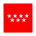 Área de Normativa Técnica, Supervisión y Control DIRECCIÓN GENERAL DE VIVIENDA Y REHABILITACIÓNComunidad de MadridLEY 2/1999, de 17 de marzo, de Medidas para la Calidad de la Edificación.Publicación: B.O.C.M., nº 74, de 29 de marzo de 1999, págs. 4 a 8.Entrada en vigor: 29 de agosto de 1999.TITULO II. DE LOS PROYECTOS Y EJECUCIÓN DE LAS OBRASCAPITULO PRIMERO. Ubicación y proyecto del edificioArtículo 3. Ubicación del edificio.El edificio se ubicará allí donde lo permitan las normas urbanísticas, de modo que se respeten sus determinaciones y, en especial, las condiciones de uso, accesibilidad y ausencia de barreras, respeto ambiental e integración en el entorno.Si el edificio se ubicase en terreno de nueva urbanización sólo podrá utilizarse cuando ésta última cuente con la estructura e infraestructura establecidas por las normas urbanísticas y con los demás servicios exigidos en el proyecto con arreglo al cual fue construido, y cuando esté en condiciones de inmediato y definitivo uso.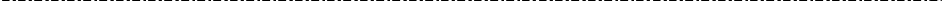 ÍNDICEDECRETO 13/2007, de 15 de marzo, del Consejo de Gobierno, por el que se aprueba el Reglamento Técnico de Desarrollo en Materia de Promoción de la Accesibilidad y Supresión de Barreras ArquitéctonicasArtículo 1.- Aprobación del Reglamento Técnico de Desarrollo en Materia de Promoción de la Accesibilidad y Supresión de Barreras ArquitectónicasDISPOSICIÓN TRANSITORIA ÚNICA. Proyectos realizados con anterioridad a la entrada en vigor de este ReglamentoDISPOSICIÓN FINAL PRIMERA. Facultad de desarrolloDISPOSICIÓN FINAL SEGUNDA. Entrada en vigorREGLAMENTO TÉCNICO DE DESARROLLO EN MATERIA DE PROMOCIÓN DE LA ACCESIBILIDAD Y SUPRESIÓN DE BARRERAS ARQUITECTÓNICASCapítulo I.  Disposiciones generales Artículo 1.- ObjetoArtículo 2.- Ámbito de aplicación Artículo 3.- DefinicionesCapítulo II. Barreras urbanísticasArtículo 4.- Accesibilidad en los espacios urbanos de uso público Artículo 5.- Itinerarios peatonalesArtículo 6.- Espacios no urbanos de uso público Artículo 7.- AparcamientosArtículo 8.- Protección y señalización de las obras en la vía pública Artículo 9.- MantenimientoCapítulo III. Barreras en edificiosSECCIÓN 1. Accesibilidad en los edificios de uso público Artículo 10.- Exigencias de accesibilidad. Uso público Artículo 11.- Ampliación y reformaArtículo 12.- Aseos y bañosArtículo 13.- Mobiliario e instalacionesArtículo 14.- Espacios reservados y zonas específicas Artículo 15.- Estacionamiento de vehículosArtículo 16.- MantenimientoSECCIÓN 2  Accesibilidad en los edificios de uso privado Artículo 17.- Exigencias de accesibilidad. Uso privado Artículo 18.- Estacionamiento de vehículosArtículo 19.- MantenimientoCapítulo IV. Barreras en los transportes públicos SECCIÓN 1. Accesibilidad en los transportes públicos Artículo 20.- Accesibilidad en los transportes públicosArtículo 21.- Proyecto y ejecución de nueva construcción, reestructuración o adaptación Artículo 22.- Proyecto e implantación de material móvilArtículo 23.- MantenimientoSECCIÓN 2. Accesibilidad en los transportes privados Artículo 24.- Accesibilidad en los transportes privadosCapítulo V. Barreras en la comunicación sensorialArtículo 25.- Accesibilidad en los sistemas de comunicación sensorial y señalizaciónCapítulo VI. Ayudas técnicasArtículo 26.- Ayudas técnicasCapítulo VII. Medidas de controlArtículo 27.- Exigencia de control de la accesibilidad   Artículo 28.- Verificación de las condiciones de accesibilidad Artículo 29.- Contratos administrativosArtículo 30.- Exigencias de eliminación de barrerasNORMAS TÉCNICASNORMA 1. Itinerario interior1.- Itinerario interior adaptado2. Itinerario interior practicableNORMA 2. Itinerario exteriorElementos de los itinerarios peatonalesItinerario peatonal adaptadoItinerario peatonal practicableNORMA 3. MobiliarioMobiliario interiorMobiliario exteriorNORMA 4. IluminaciónNORMA 5. Señalización y comunicación adaptadas NORMA 6. Aseos y bañosNORMA 7. Unidad de alojamiento adaptadaNORMA 8. Protección y señalización de obras en la vía públicaNORMA 9. Transportes públicosInfraestructuras e instalaciones fijasEspaciosElementosMaterial móvilModos ferroviariosModos de carreteraNORMA 10. Niveles de accesibilidadGRÁFICO 1. ASCENSOR ADAPTADOGRÁFICO 2. DIMENSIONADO DE ESCALERAS ADAPTADAS GRÁFICO 3. DIMENSIONADO DE RAMPAS ADAPTADAS GRÁFICO 4. VADO DE RAMPAS PARA ACERASGRÁFICO 5. VADOSGRÁFICO 6. CRUCE CON SEMÁFOROS Y CARRIL BICI EN CALZADA GRÁFICO 7. APARCAMIENTO EN BATERIA ORTOGONAL. Plazas reservadas GRÁFICO 8. APARCAMIENTO EN BATERIA OBLICUA. Plazas reservadasGRÁFICO 9. APARCAMIENTO EN LÍNEA. Plazas reservadasGRÁFICO 10. APARCAMIENTO EN BATERÍA. Plazas reservadas con rampa en área de acercamiento GRÁFICO 11. UBICACIÓN DEL MOBILIARIOGRÁFICO 12. ASEO ADAPTADO. TRANSFERENCIA POR LOS DOS LATERALES GRÁFICO 13. LAVABO ACCESIBLEGRÁFICO 14. DUCHA ADAPTADAGRÁFICO 15. ACCESOS A ESTACIONES E INSTALACIONES DE MEDIOS DE TRANSPORTE PÚBLICO GRÁFICO 16. SEÑALIZACIÓN DE ÁREA ACCESIBLE EN ANDÉN (PRIMER COCHE DEL CONVOY)“REGLAMENTO TÉCNICO DE DESARROLLO EN MATERIA DE PROMOCIÓN DE LA ACCESIBILIDADY SUPRESIÓN DE BARRERAS ARQUITECTÓNICAS”(Actualizado a Junio / 2016)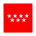 Área de Normativa Técnica, Supervisión y Control DIRECCIÓN GENERAL DE VIVIENDA Y REHABILITACIÓNComunidad de MadridAclaración de los compiladores:Disposición derogatoria única de la Orden de 7 de Febrero de 2014 DEROGA apartado 1.2.2.1 de la Norma 1 de este Decreto (BOCM nº 37 de 13 de Febrero de 2014, Págs. 12 a 14)DECRETO 13/2007, de 15 de marzo, del Consejo de Gobierno, por el que se aprueba el Reglamento Técnico de Desarrollo en Materia de Promoción de la Accesibilidad y Supresión de Barreras Arquitectónicas.Publicación: B.O.C.M.  ., nº 96, de 24 de abril de 2007, págs. 4 a 38Entrada en vigor: 23 de junio 2007La Ley 8/1993, de 22 de junio, de Promoción de la Accesibilidad y Supresión de Barreras Arquitectónicas (en adelante Ley 8/1993), tiene por objeto garantizar la accesibilidad y el uso de los bienes y servicios a todas aquellas personas con discapacidad física, sensorial o intelectual.Para hacer más efectivas sus determinaciones, establece mandatos de desarrollo de la misma, a los efectos de atender aspectos diferentes. Alguno de estos aspectos han sido desarrollados hasta el momento, tales como el económico, con el Decreto 153/1997, de 13 de noviembre, por el que se establece el Régimen Jurídico del Fondo para la Supresión de Barreras y Promoción de la Accesibilidad; el de ayudas públicas, con el Decreto 141/1998, de 30 de julio, por el que se regulan las ayudas públicas destinadas a la eliminación de barreras y a la promoción de ayudas técnicas; el de régimen sancionador, con el Decreto 71/1999, de 20 de mayo, por el que se aprueba el Reglamento de Desarrollo del Régimen Sancionador en Materia de Promoción de la Accesibilidad y Supresión de Barreras Arquitectónicas. Es de destacar, igualmente, la importante actividad que desarrolla el órgano de participación y consulta creado por la Ley en su título VI, el Consejo para la Promoción de la Accesibilidad y la Supresión de Barreras.Desde la entrada en vigor de la Ley, la accesibilidad se ha mostrado como un concepto en continua evolución y con transformaciones sustanciales del enfoque que debe aplicarse para su atención concreta. Este dinamismo que ha mostrado la rápida obsolescencia de normas nacidas con criterios sociales anteriores, puede simplificarse en una evolución que parte de considerar la accesibilidad como un requisito funcional que afecta a todas las personas con discapacidad, a la situación actual, en la que se considera como un derecho de todos los ciudadanos por disfrutar de un entorno que carezca de impedimentos discriminatorios. En este sentido, los bienes y servicios puestos a disposición de los usuarios han de responder a criterios de diseño universal, es decir, que sea adecuado a todos los usuarios posean o no discapacidades de cualquier tipo, enfoque legalmente establecido con la aprobación de la Ley estatal 51/2003, de Igualdad de oportunidades, no discriminación y accesibilidad universal de las personas con discapacidad.Esta evolución conceptual junto con las dificultades propias de la regulación normativa de contenidos técnicos que son cambiantes con la evolución técnica, ha dilatado el desarrollo de un cuerpo normativo que comprenda las especificaciones técnicas relevantes y sustantivas que garanticen la accesibilidad concebida bajo la óptica del diseño universal.Siguiendo este criterio, desde el Consejo para la Promoción de la Accesibilidad y Supresión de Barreras de la Comunidad de Madrid se ha impulsado la realización del Reglamento técnico, con la  participación activa y fundamental de los usuarios desde los primeros textos.Su contenido no debe abarcar la totalidad de los ámbitos relacionados con la accesibilidad. Por ello, se ha dejado a otros instrumentos normativos la regulación concreta de la forma de aplicar materias de discriminación positiva establecidos por la Ley, de aplicar materias en transformación o en proceso de concreción tales como la accesibilidad en las comunicaciones, y de considerar la evolución de los contenidos de verificación y control.Un apartado a destacar que evolucionará con gran dinamismo en breve plazo, es la consideración de los requisitos de evacuación y protección activa y pasiva para las personas con discapacidad que, por esta misma causa se ha derivado a una regulación posterior y adecuadamente valorada.El Reglamento se estructura en siete capítulos. El capítulo I incluye las disposiciones generales, en las que se contemplan fundamentalmente una serie de definiciones, imprescindibles en un texto normativo de carácter técnico.El capítulo II regula todas aquellas cuestiones relativas a la accesibilidad en el urbanismo, contemplando medidas que aseguren la accesibilidad en espacios de uso público, tanto urbanos como no urbanos, estableciéndose lo que vienen a denominarse itinerarios peatonales, que son definidos en el propio Reglamento como aquellos itinerarios públicos o privados de uso comunitario destinados al tránsito de personas o al tránsito compartido de personas y vehículos. Igualmente se trata de forma expresa la accesibilidad en aparcamientos y en los elementos de mobiliario urbano.El capítulo III regula la accesibilidad en edificios. Este capítulo contempla medidas de accesibilidad en los edificios públicos, su reforma, el mobiliario y las instalaciones; incluyendo la regulación de aseos y baños, los espacios reservados a personas que utilicen sillas de ruedas y el estacionamiento de vehículos en estos edificios. Se establecen igualmente una serie de medidas de accesibilidad en los edificios de uso privado.El capítulo IV regula la accesibilidad en los transportes, estableciendo la obligación de aprobar un plan de supresión de barreras y estableciendo medidas de supresión de barreras en las infraestructuras de transporte y en su material móvil.El capítulo V contempla las medidas de supresión de barreras en la comunicación sensorial, impulsando asimismo la elaboración de un Plan de medidas técnicas en este campo.El capítulo VI establece la posibilidad de que por parte de la Administración se otorguen las ayudas técnicas que sean necesarias.El capítulo VII regula las medidas de control. Se otorgan competencias, según sus respectivos ámbitos, tanto a la Administración autonómica como a la municipal, estableciéndose la necesidad de aprobar y aplicar un Plan de accesibilidad a nivel municipal, y a los colegios profesionales. También se contempla la introducción de cláusulas de adaptación a lo dispuesto en la Ley 8/1993, en los pliegos de condiciones de los contratos administrativos.Finalmente, se incluyen normas técnicas sobre los aspectos tratados.Esta disposición ha sido sometida al procedimiento de información en materia de normas y reglamentaciones técnicas y de reglamentos relativos a los servicios de la sociedad de la información, previsto en la Directiva 98/34/CE, del Parlamento Europeo y del Consejo de 22 de junio, modificada por la Directiva 98/48/CE, de 20 de julio, así como en el Real Decreto 1337/1999, de 31 de julio, que incorpora estas directivas al ordenamiento jurídico español.En virtud de lo anterior, cumplimentados los trámites para la elaboración de disposiciones reglamentarias, de conformidad con lo dispuesto en la disposición final segunda de la Ley 8/1993, de 22 de junio, de Promoción de la Accesibilidad y Supresión de Barreras Arquitectónicas, de acuerdo con el Consejo Económico y Social y con el Consejo de Estado, a propuesta del Consejero de Medio Ambiente y Ordenación del Territorio, y previa deliberación del Consejo de Gobierno, en su reunión del día 15 de marzo de 2007,DISPONGOArtículo 1.- Aprobación del Reglamento Técnico de Desarrollo en Materia de Promoción de la Accesibilidad y Supresión de Barreras ArquitectónicasSe aprueba el Reglamento Técnico de Desarrollo en Materia de Promoción de la Accesibilidad y Supresión de Barreras Arquitectónicas, cuyo texto se inserta a continuación.DISPOSICIÓN TRANSITORIA ÚNICAProyectos realizados con anterioridad a la entrada en vigor de este ReglamentoLas actuaciones en las materias reguladas en el artículo 2 del presente Reglamento que respondan a proyectos visados o supervisados, así como aquellas autorizadas administrativamente con anterioridad a la entrada en vigor del presente Decreto se regirán por lo establecido en las disposiciones vigentes que les sean de aplicación.DISPOSICIÓN FINAL PRIMERAFacultad de desarrolloSe faculta al Consejero competente en materia de accesibilidad para dictar las disposiciones necesarias para el desarrollo y aplicación de lo dispuesto en este Reglamento y modificar las Normas Técnicas apropuesta del Consejo para la Promoción de la Accesibilidad y Supresión de Barreras de la Comunidad de Madrid.DISPOSICIÓN FINAL SEGUNDAEntrada en vigorEste Reglamento entrará en vigor a los sesenta días de su publicación en el BOLETÍN OFICIAL DE LA COMUNIDAD DE MADRID.REGLAMENTO TÉCNICO DE DESARROLLO EN MATERIA DE PROMOCIÓN DE LA ACCESIBILIDADY SUPRESIÓN DE BARRERAS ARQUITECTÓNICASCapítulo I Disposiciones generalesArtículo 1.- ObjetoEn aplicación de la Ley 8/1993, de 22 de junio, de Promoción de la Accesibilidad y Supresión de Barreras Arquitectónicas, el objeto de este Reglamento es el establecimiento de normas de desarrollo dictadas para alcanzar el fin social pretendido por la Ley, es decir, garantizar que toda la población y, en especial, las personas con algún tipo de discapacidad, puedan utilizar los bienes y servicios de la sociedad sin limitaciones causadas por la presencia de dificultades e accesibilidad. Se establecen criterios y normas básicas que hacen posible la accesibilidad, evitando la aparición de nuevas barreras, así como otras que ordenan la eliminación de las existentes en el diseño y ejecución de las vías y espacios libres públicos y del mobiliario urbano, en la construcción o reestructuración de edificios y en los medios de transporte y de la comunicación sensorial, tanto de uso público como privado.Artículo 2.- Ámbito de aplicaciónEl presente Reglamento será de aplicación, en el ámbito de la Comunidad de Madrid, en todas aquellas actuaciones referentes a planeamiento, gestión o ejecución en materia de urbanismo, edificación, transporte y comunicación sensorial tanto de nueva construcción como de rehabilitación o reforma, que se realicen por entidades públicas o privadas, así como por personas físicas.Artículo 3.- DefinicionesA los efectos de este Reglamento, se considerarán las siguientes acepciones:Accesibilidad: Aquella característica del urbanismo, de las edificaciones, del transporte y de los medios de comunicación, que permite su uso a cualquier persona de forma segura e independiente, con independencia de su condición física, psíquica o sensorial.Barrera: Cualquier impedimento, traba u obstáculo que limite o impida el acceso, la libertad de movimiento, el uso, la estancia y la circulación de las personas, en condiciones de seguridad, rapidez y dignidad.A estos efectos se clasifican las barreras en:Barrera arquitectónica urbanística: La existente en las vías y espacios públicos, en las plazas, en los parques y en los demás espacios libres de uso público.Barrera arquitectónica en la edificación: La existente en el interior de los edificios, tanto públicos como privados.Barrera arquitectónica en el transporte: La existente en los medios de transporte, su infraestructura y las condiciones de uso.Barrera en la comunicación sensorial: Todo aquel impedimento que imposibilite o dificulte la información, expresión o recepción de mensajes, información o conocimiento a través de los medios o sistemas de comunicación, sean o no de masas.Personas con movilidad reducida: Aquellas que, temporal o permanentemente, tiene limitada su capacidad de desplazarse.Ayuda técnica: Cualquier elemento o sistema que, actuando como intermediario entre la persona en situación de limitación o con movilidad reducida y el entorno, facilite la autonomía personal o haga posible el acceso y uso del mismo.Unidad de alojamiento adaptada: Aquel espacio de uso residencial, ubicado en los edificios de uso público, que permita su utilización y la de sus elementos a cualquier persona, con independencia de su condición física, psíquica o sensorial.Espacio, instalación o servicio adaptado: Aquellos cuyo diseño, ejecución y mantenimiento garantizan su utilización, de forma autónoma, segura y cómoda a las personas con movilidad reducida.Espacio, instalación o servicio practicable: Aquellos que no impidan su utilización de forma autónoma y segura por las personas con movilidad reducida.Itinerario peatonal: El itinerario público o privado de uso comunitario destinado al tránsito de personas o al tránsito compartido de personas y vehículos.Itinerario de circulación peatonal: aquel itinerario peatonal que se destina al uso exclusivo de personas.Itinerario de circulación compartida: Aquel itinerario peatonal en el cual se comparte el espacio entre personas y vehículos.Itinerario peatonal adaptado: Aquel en el cual el volumen de desarrollo continuo formado por la longitud del itinerario y un área perpendicular al suelo sea de 1,20 m de ancho y 2,10 m de altura, en el que no exista ningún obstáculo que reduzca o altere su tamaño, desde el acceso a la edificación o desde un itinerario peatonal, hasta su encuentro con otro itinerario peatonal, con pendiente longitudinal no mayor del 12 por 100 y transversal inferior al 3 por 100, sin resaltes ni rehundidos mayores de 0,5 cm., ni peldaños aislados o escaleras y con visibilidad suficiente del encuentro con los otros modos de desplazamiento.Itinerario peatonal practicable: El itinerario en el que el área perpendicular al suelo es de 0,90 m de ancho y 2,10 m de altura, con las restantes características iguales que el grado de adaptado.Elemento de urbanización: Cualquier componente referido a pavimentación, saneamiento, alcantarillado, distribución de energía eléctrica, alumbrado público, abastecimiento y distribución de agua, jardinería y todos aquellos que materializan las dotaciones urbanas.Mobiliario urbano: El conjunto de objetos existentes en las vías y espacios públicos, superpuestos a los elementos de la urbanización o de la edificación, cuando su modificación o traslado no genera alteraciones sustanciales de aquellos, tales como semáforos, postes de señalización y similares, cabinas telefónicas,fuentes  públicas,  papeleras,  veladores,  toldos,  marquesinas,  bancos,  apoyos  isquiáticos,  kioscos  y cualesquiera otros de naturaleza análoga.Área de plaza: El espacio que requiere el vehículo al detenerse y tendrá las dimensiones mínimas establecidas por las normas municipales y no menor de 4,50 metros de largo por 2,20 de ancho.Área de acercamiento: El espacio contiguo al área de plaza que sirve para realizar, con seguridad y comodidad, las maniobras de entrada y salida del vehículo destinado a transportar personas en situación de movilidad reducida permanente.Capítulo II Barreras urbanísticasArtículo 4.- Accesibilidad en los espacios urbanos de uso públicoLa planificación, ejecución y reforma de las vías públicas, de los espacios libres, de las plazas, de los parques y de los demás espacios de uso público se efectuarán de forma que resulten accesibles para todas las personas y, especialmente, para las que estén en situación de movilidad reducida.A los efectos del apartado anterior, el espacio urbano se considera accesible para todas las personas si cumple las siguientes condiciones:Dispone de, al menos, un itinerario peatonal que sirva de enlace con los accesos a los edificios, permitiendo un recorrido por el interior del espacio urbano y facilitando el acceso a las instalaciones, servicios y mobiliario urbano que allí se sitúan.Que los elementos de urbanización del itinerario facilitan espacio plenamente utilizable por cualquier persona y reúnen los requerimientos de la Norma 2.Que el mobiliario urbano en la proporción de, como mínimo, un elemento de entre los que se sitúan para cada uso diferenciado, es accesible desde el itinerario peatonal descrito en el apartado a) y se adecúa a las condiciones establecidas en la Norma 3.Los aseos y baños públicos disponibles en dichos espacios se ajustan a las condiciones establecidas en la Norma 6 y en la cuantía y condiciones establecidas en la Norma 10.Artículo 5.- Itinerarios peatonalesLos itinerarios peatonales deberán diseñarse y construirse con la graduación denominada adaptado, salvo:Los itinerarios peatonales en áreas consolidadas y restringidas, que tendrán, como mínimo, la graduación denominada practicable.Los itinerarios peatonales en áreas histórico-artísticas, que podrán utilizar soluciones diferentes a las normalizadas siempre que resulten practicables a cualquier persona.Las áreas consolidadas y restringidas, a los efectos de la exigencia de graduación, estarán definidas justificadamente en una figura de planeamiento urbanístico o en un Plan Especial de Accesibilidad.Las áreas histórico-artísticas, a los mismos efectos, serán las constituidas por los elementos inventariados o declarados Bienes de Interés Cultural, las incluidas en catálogos de protección por las figurasde planeamiento urbanístico, las definidas como tales en un Plan Especial de Accesibilidad y los elementos y conjuntos de interés arquitectónico que se incluyan con este carácter en las legislaciones sectoriales.Los componentes del itinerario peatonal adaptado (pavimento, vados, rampas) y el encuentro y cruce con itinerarios de otros modos de transporte (al mismo o distinto nivel) se adecuarán a lo establecido en la Norma 2, garantizándose por medios fijos la visibilidad entre los distintos modos de transporte, de día y de noche, y desde una distancia que permita la seguridad del encuentro y cruce entre los itinerarios.Se considera que forman parte del itinerario peatonal adaptado o practicable la totalidad de los elementos de urbanización comprendidos en él (pavimentos, encuentro con otros modos de transporte, rampas, escaleras) así como el área necesaria para que pueda ser plenamente utilizable el mobiliario urbano al que se accede desde el mismo.Los itinerarios peatonales se diseñarán de forma que todos los edificios de uso público o privado comunitario tengan acceso a través de un itinerario peatonal. En cascos urbanos existentes que posean la consideración de áreas histórico artísticas o en lugares naturales protegidos, los itinerarios peatonales podrán admitir soluciones alternativas de trazado o de elementos de urbanización que, sin reunir las exigencias del grado de adaptado o practicable, hagan posible su acceso y uso por cualquier persona, y especialmente por personas con movilidad reducida, y siempre que las ayudas o soluciones técnicas que utilicen posean la condición de soluciones acreditadas.Artículo 6.- Espacios no urbanos de uso públicoLos espacios no urbanos de uso público, tales como áreas naturales, parques regionales, áreas con dotaciones singulares o de equipamientos de naturaleza o paisaje, deberán resultar accesibles para todas las personas. Contarán al menos con:Un itinerario peatonal adaptado de acceso a las dotaciones y equipamientos de uso público desde la zona de parada o detención de los diferentes modos de transporte.En el caso de no existir dotaciones o equipamientos, o que estas formen parte de itinerarios de montaña o senderismo, un itinerario peatonal adaptado de acceso hasta áreas de estancia que conformen un circuito de interés representativo del tipo de itinerario.En ambos casos, el mobiliario urbano en la proporción de, como mínimo, un elemento de entre los que se sitúan para cada uso diferenciado, será accesible desde el itinerario peatonal y se adecuará a las condiciones establecidas en la Norma 3.La señalización existente en estos espacios y la información que sobre sus características se realice, se adecuará a las condiciones establecidas en la Norma 5.Artículo 7.- AparcamientosEn todas las zonas de estacionamiento de vehículos ligeros, en vías o espacios públicos, sean en superficie o subterráneos, se reservarán permanentemente y próximos a los accesos peatonales adaptados o practicables, plazas para vehículos que transporten personas en situación de movilidad reducida, que tendrán las dimensiones establecidas en la Ley 8/1993.El número de plazas reservadas será, al menos, de una por cada 50 o fracción.A los efectos de cálculo, los espacios públicos formarán una sola unidad. Las vías podrán agruparse por áreas comprendidas entre calles de alta jerarquía viaria, localizando las plazas reservadas en las proximidades de los equipamientos o edificios de uso público.Las plazas reservadas se compondrán de un área de plaza y un área de acercamiento.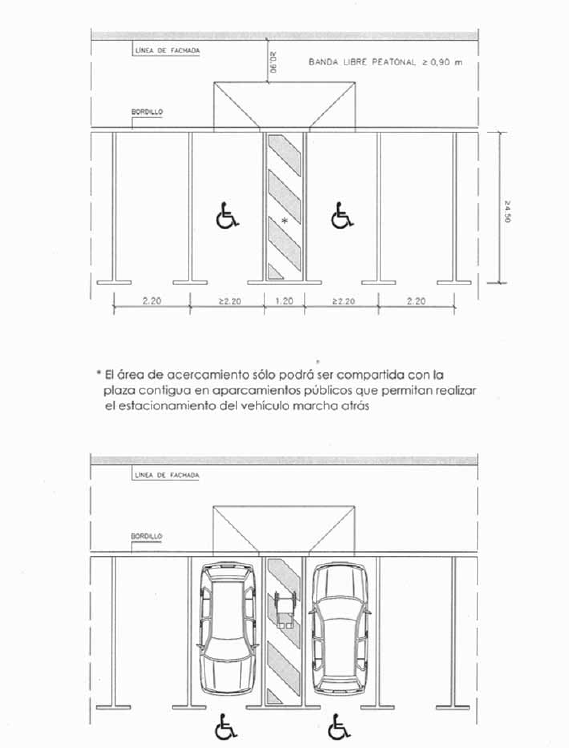 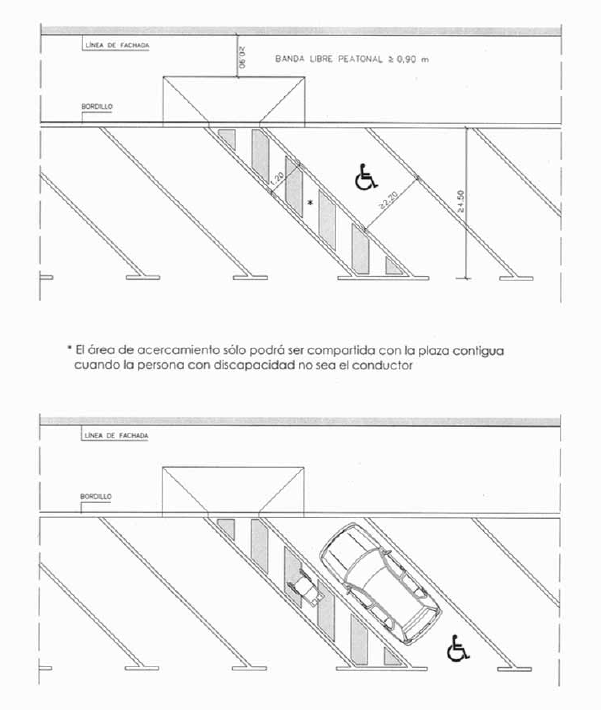 Gráficos 7 y 8El área de acercamiento deberá reunir las siguientes condiciones:Ser contigua a uno de los lados mayores del área de plaza.Poseer unas dimensiones mínimas de 1,20 de ancho y toda la longitud del área de plaza y como mínimo 4,50 m de largo.Encontrarse libre de obstáculos y fuera de cualquier zona de circulación o maniobra de vehículos.Estar comunicado con, o formar parte de (salvo en el caso de vía de evacuación de edificaciones), un itinerario de peatones adaptado. En el primer caso, reunir las características de tal itinerario.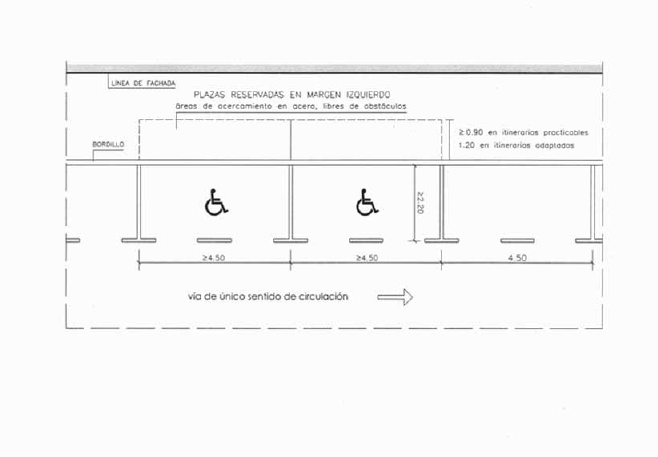 Gráfico 9Situarse al mismo nivel del área de plaza o a un nivel más alto, siempre que la diferencia de altura entre ambos sea inferior a 14 cm.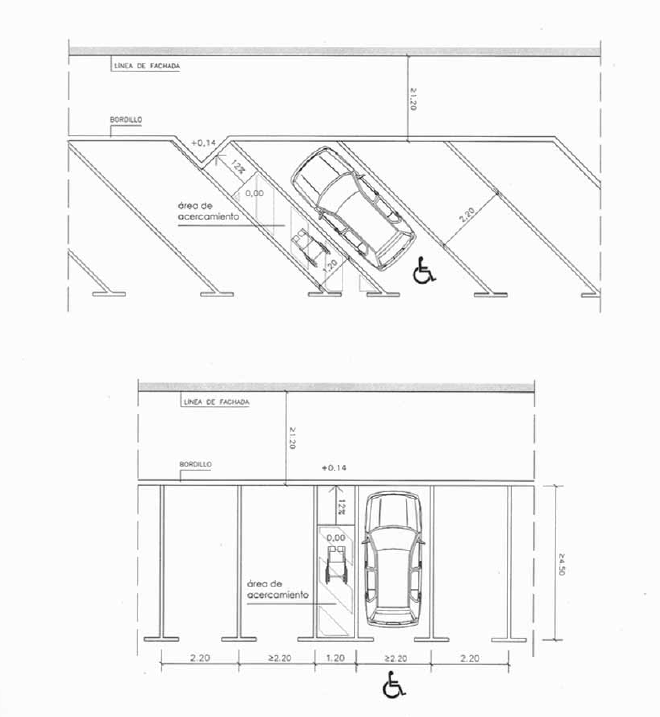 Gráfico 10Un mismo área de acercamiento podrá ser compartido por dos áreas de plaza de estacionamiento.Las plazas reservadas se señalizarán de la forma siguiente:El área de plaza tendrá delimitado su perímetro en el suelo, destacándose su condición por tener su superficie color azul, por incorporar el símbolo de accesibilidad o por ambas distinciones.El área de acercamiento se dotará de una señal vertical, en lugar visible que no represente obstáculo, compuesta por el símbolo de accesibilidad y la inscripción "reservado a personas con movilidad reducida".El emplazamiento de las plazas reservadas permitirá su fácil localización en el recorrido de desplazamiento hacia los equipamientos o edificios públicos.Artículo 8.- Protección y señalización de las obras en la vía públicaLas obras en la vía pública deberán señalizarse y protegerse de manera que garanticen la seguridad física de los peatones y cumplirán los requisitos establecidos en la Norma 8.Artículo 9.- MantenimientoEl mantenimiento, tanto preventivo como correctivo de espacios, itinerarios, obras y aparcamientos, garantizará la correcta conservación de los elementos que permiten su accesibilidad, permitiendo, en todo momento, que su uso resulte operativo.Capítulo III Barreras en edificiosSECCIÓN 1.Accesibilidad en los edificios de uso públicoArtículo 10.- Exigencias de accesibilidad. Uso públicoLos edificios de uso público deberán permitir el acceso y uso de los mismos a las personas en situación de limitación o con movilidad reducida.La construcción, ampliación y reforma de los edificios públicos o privados destinados a un uso público se efectuará de forma que su uso resulte adaptado para todas las personas, se ajustará a lo contenido en el presente capítulo y a lo establecido en la Norma 10.Se entiende que el acceso y uso de un edificio se adapta a las necesidades de las personas con limitación de movilidad o sensoriales cuando satisface, como mínimo, las exigencias siguientes:Uno, al menos, de los accesos al interior de la edificación y desde la vía pública es un itinerario adaptado, de acuerdo con la Norma 2.En el caso de un conjunto de edificios o instalaciones, uno al menos, de los itinerarios peatonales que los unan entre sí deberá ser también adaptado.Dispone, al menos, de un itinerario interior, o de cuantos sean necesarios en función de las condiciones de evacuación de los usuarios, que comunique horizontal y verticalmente el acceso adaptado desde la vía pública con las dependencias y servicios de uso público, permitiendo su recorrido y la utilización de los elementos, instalaciones y mobiliario que se sitúen en ellas. El itinerario interior adaptado cumplirá los requerimientos de la Norma 1.Los elementos de mobiliario para cada uso diferenciado serán accesibles desde el itinerario interior adaptado y se adecuarán a las condiciones establecidas en la Norma 3.Contarán con dotaciones y elementos de comunicación y señalización adaptados según lo establecido en la Norma 5. La actividad residencial de uso público contará con unidades de alojamiento adaptadas, según lo establecido en las Normas 7 y 10.Las dependencias y servicios de uso público que formen parte de un edificio privado deberán ajustarse a lo establecido sobre edificios de uso público en el presente Reglamento.En caso de existir más de un itinerario peatonal, y alguno no adaptado, deberá identificarse claramente el itinerario adaptado para cualquier posible usuario, señalizándose su posición desde cualquier otro acceso y disponiendo en su acceso exterior, de forma permanente y claramente perceptible, el símbolo de accesibilidad que identifique los que son adaptados.Artículo 11.- Ampliación y reformaLos edificios deberán adaptarse por causa de la ampliación de sus espacios existentes cuando las obras a realizar afecten al 10 por 100 o más de la superficie actual construida de los mismos o cuando cambie su uso.Los edificios deberán adaptarse por causa de reforma cuando las obras afecten a los itinerarios interiores o a la configuración de los elementos de la edificación que se establecen como exigencias mínimas de accesibilidad en el conjunto de las Normas.En la ampliación y en la reforma de edificios, para dar solución a la comunicación vertical en el itinerario interior adaptado, podrán utilizarse soluciones técnicas distintas de las señaladas en la Norma 1, cuando estas reúnan las exigencias siguientes:La solución técnica utilizada deberá poseer la condición de solución acreditada.El conjunto de las soluciones técnicas utilizadas facilitará permanentemente el acceso y la evacuación del edificio a todas las personas, y en especial, a las personas con movilidad reducida, en condiciones de seguridad y dignidad.Artículo 12.- Aseos y bañosUn baño o aseo se considera adaptado cuando reúne las condiciones establecidas en la Norma 6.Se dispondrá de aseos adaptados en la cuantía y condiciones que se establecen en la Norma 10.Artículo 13.- Mobiliario e instalacionesEl mobiliario y las instalaciones se consideran adaptadas cuando reúnen las condiciones establecidas en la Norma 3.La posición del mobiliario e instalaciones de uso público se realizará teniendo en cuenta las características concretas de los desplazamientos de las personas y las de su uso, facilitando en ambos casos la seguridad, comodidad y calidad de la información. Su iluminación y señalización se adecuará, como mínimo, a lo señalado en las Normas 4 y 5.Artículo 14.- Espacios reservados y zonas específicasLos locales de espectáculos, aulas y otros análogos dispondrán de espacios reservados a personas que utilicen sillas de ruedas. Se destinarán zonas específicas para personas con deficiencias auditivas o visuales donde las dificultades disminuyan.Los espacios reservados para personas que utilicen sillas de ruedas se situarán lo más próximo posible a las vías de circulación adaptadas y de evacuación destinadas a personas con movilidad reducida. Estos espacios deberán cumplir los siguientes requisitos:La superficie estará en plano horizontal.El pavimento será no deslizante tanto en seco como en mojado.En todo caso, su localización será tal que permita el seguimiento de la actividad desarrollada con total visibilidad, audición y comodidad.La superficie mínima reservada para cada silla de ruedas será de 80 por 120 cm. si el espacio es accesible frontalmente y de 80 por 150 cm. si se accede a este desde un pasillo lateral.Cada espacio reservado para una silla de ruedas dispondrá de una localidad contigua destinada, preferentemente, para acompañantes.Los espacios reservados se dispondrán como espacios de reserva permanente, dedicados a ese uso, o como espacios convertibles a demanda de los consumidores.La proporción de espacios reservados, tanto como reserva permanente como en espacios convertibles, se adecuará a lo dispuesto en la Norma 10.Tanto los espacios reservados como las zonas específicas para personas con deficiencias auditivas o visuales deberán estar contemplados en el Plan de Evacuación del edificio a los efectos de disponer de normas de actuación en caso de siniestro o situación de emergencia que tengan en cuenta las condiciones reales de aforo.Igualmente deberá estar disponible, junto con la información pública de cualquier acto, la información a los posibles consumidores de la posición, características y demás condiciones de los espacios reservados y de las zonas específicas.Artículo 15.- Estacionamiento de vehículosEn los garajes o estacionamientos de uso público situados en construcciones al servicio de los edificios, sean en superficie o subterráneos, se reservarán plazas de estacionamiento para vehículos que transporten a personas con movilidad reducida, en la proporción de 1 plaza adaptada por cada 50 plazas o fracción.Estas plazas se situarán contiguas a un itinerario interior adaptado que comunique con la vía pública.En los edificios de uso público que dispongan de estacionamiento de uso público, se aplicarán la misma reserva y condiciones de posición de plazas adaptadas establecidas en el número anterior. En losedificios de uso público destinados a uso administrativo, docente, sanitario o asistencial, que no dispongan de aparcamiento o garaje de uso público, se reservarán lo más cerca posible del acceso exterior adaptado y en la vía pública las plazas de estacionamiento adaptadas.Una plaza de estacionamiento se considera adaptada cuando cumple las características establecidas en el artículo 7.Artículo 16.- MantenimientoEl mantenimiento, tanto preventivo como correctivo, de los edificios, espacios reservados y aparcamientos, garantizará la correcta conservación de los elementos sometidos al presente Reglamento, permitiendo en todo momento que su uso resulte operativo.SECCION 2.Accesibilidad en los edificios de uso privadoArtículo 17.- Exigencias de accesibilidad. Uso privadoLos edificios de nueva construcción con más de tres plantas, incluida la baja, y los de cualquier altura en los que sea obligatoria la instalación de ascensor, deberán satisfacer las exigencias siguientes:Uno, al menos, de los accesos que desde la vía pública enlazan con el interior de la edificación deberá ser, como mínimo, itinerario practicable, de acuerdo con la Norma 2.Debe disponer de, al menos, un itinerario interior practicable, o de cuantos sean necesarios en función de las condiciones de evacuación, que comunique horizontal y verticalmente el acceso desde la vía pública con el acceso a los locales y el acceso a las viviendas del edificio y con lasentidades de uso comunitario que estén a su servicio, de acuerdo con la Norma 1.Los edificios de nueva construcción con más de dos plantas, incluida la baja, que no estén incluidos en el apartado 1, deberán disponer de las condiciones establecidas en el apartado anterior, salvo la existencia de un itinerario practicable que comunique verticalmente el acceso desde la vía pública con las dependencias interiores de los locales o con las de las viviendas del edificio, que podrá ser postergado en el tiempo, siempre que se cumplan las especificaciones que posibiliten la instalación posterior de un ascensor practicable y que se contienen en la Norma 1.o	Interesa destacar el acuerdo adoptado, en fecha 24 de abril de 2008, por el Consejo para la Promoción de la Accesibilidad y Supresión de Barreras de la Comunidad de Madrid, relativo a la ADOPCIÓN DE CRITERIO COMÚN EN LA APLICACIÓN DE ESTE ARTÍCULO 17, que dispone:PROPUESTA DE CRITERIO COMÚN DE APLICACIÓNA efectos del cómputo del número de plantas para la aplicación del art. 17 del Decreto 13/2007, se tendrán en cuenta todas las plantas, incluidas las inferiores a la baja, donde se encuentren “…entidades de uso comunitario que estén a su servicio” (art. 17.b), refiriéndose al servicio que dan a viviendas y locales. Por ello, se considera que se deberán incluir en dicho cómputo, aquellas plantas donde se localicen zonas de trasteros, cuanrtos de basuras o residuos, cuartos o armarios de contadores o garajes colectivos por considerarse estos usos entidades de uso comunitario al servicio de las viviendas y locales.Artículo 18.- Estacionamiento de vehículosEn los garajes o estacionamientos de uso privado, sean en superficie o subterráneos, al servicio de edificios de nueva planta de uso privado en los que sea obligatoria la instalación de un ascensor, se dispondrá de, al menos, un itinerario practicable de circulación peatonal o compartida que comunique las plazas con el itinerario exterior e interior del edificio.Artículo 19.- MantenimientoEl mantenimiento, tanto preventivo como correctivo, en los edificios, espacios reservados y aparcamientos, garantizará la correcta conservación de los elementos sometidos al presente Reglamento, permitiendo en todo momento que su uso resulte operativo.Capítulo IVBarreras en los transportes públicosSECCIÓN 1.Accesibilidad en los transportes públicosArtículo 20.- Accesibilidad en los transportes públicosLos transportes públicos de viajeros, tanto si son de superficie como subterráneos, y con independencia de su adaptación a la evolución técnica por la utilización de soluciones acreditadas, de acuerdo con el procedimiento establecido en este Decreto, se ajustarán a las prescripciones que establece este capítulo y las correspondientes Normas.Las Administraciones Públicas competentes en el ámbito del transporte público tienen el deber de elaborar y mantener anualmente actualizado un plan de supresión de barreras y de utilización y adaptación progresiva de los transportes públicos colectivos, especificando los recursos materiales afectados y su progresiva adecuación a lo establecido por el Reglamento, dotaciones técnicas mínimas y régimen de utilización.En cumplimiento del artículo 30.4 de la Ley 8/1993, de 22 de junio, de Promoción de la Accesibilidad y Supresión de Barreras Arquitectónicas, existirá al menos un vehículo autotaxi acondicionado a las necesidades de desplazamiento de personas con movilidad reducida en las poblaciones de Alcalá de Henares, Algete, Aranjuez, Arganda del Rey, Ciempozuelos, Collado Villalba, Colmenar Viejo, El Escorial, Galapagar, Guadarrama, Navalcarnero, San Lorenzo de El Escorial, Torrejón de Ardoz, Torrelodones y Villanueva del Pardillo.En el Área de Prestación Conjunta que realiza la gestión integrada del servicio de taxi de Madrid y otros municipios de su área metropolitana existirá, al menos, un vehículo autotaxi adaptado por cada municipio que forme parte de la misma.Las Administraciones Públicas mediante planes periódicos velarán porque las personas con movilidad reducida dispongan de suficientes vehículos de autotaxis adaptados que cubran las necesidades de las mismas.Artículo 21.- Proyecto y ejecución de nueva construcción, reestructuración o adaptaciónLos proyectos de nueva construcción, reestructuración o adaptación de infraestructuras e instalaciones fijas relacionadas con los modos de transporte ferroviario, por carretera o asimilados a alguno de ellos deberán ajustarse a lo dispuesto en el presente Reglamento y las Normas correspondientes.Artículo 22.- Proyecto e implantación de material móvilLos proyectos de adquisición e implantación, reestructuración o adaptación de material móvil relacionadas con los modos de transporte ferroviario, por carretera o asimilados a alguno de ellos deberán ajustarse a lo dispuesto en el presente Reglamento y las Normas correspondientes.Artículo 23.- MantenimientoEl mantenimiento, tanto preventivo como correctivo, en las infraestructuras, instalaciones fijas y material móvil, garantizará la correcta conservación de los elementos sometidos al presente Reglamento, permitiendo en todo momento que su uso resulte operativo.SECCIÓN 2.Accesibilidad en los transportes privadosArtículo 24.- Accesibilidad en los transportes privadosLos Ayuntamientos aprobarán normativas que faciliten el estacionamiento de los vehículos que transporten a personas con movilidad reducida con objeto de evitarles largos desplazamientos.Las especificaciones concretas que contemplarán, como mínimo, dichas normativas municipales serán las siguientes:Permitir a dichas personas aparcar sus vehículos más tiempo que el autorizado en los lugares de tiempo limitado.Reservar, en los lugares en donde se compruebe que es necesario, plazas de aparcamiento cumpliéndose los requisitos reseñados en el artículo 7.Permitir a los vehículos ocupados por dichas personas estacionar en cualquier lugar de la vía pública durante el tiempo imprescindible y siempre que no se entorpezca la circulación de vehículos o peatones.Proveer a las personas que puedan beneficiarse de las facilidades descritas, de una tarjeta de estacionamiento adaptada a las Recomendaciones de las Comunidades Europeas, junto con las normas de utilización y su ámbito de aplicación.Las Administraciones Públicas impulsarán medidas coordinadas y continuas de gestión y control que faciliten el uso más correcto y adecuado de estas facilidades por las personas con movilidad reducida beneficiarias.Capítulo VBarreras en la comunicación sensorialArtículo 25.- Accesibilidad en los sistemas de comunicación sensorial y señalizaciónLa Comunidad de Madrid promoverá la supresión de las barreras sensoriales en la comunicación y el establecimiento de los mecanismos y alternativas técnicas que hagan accesibles los sistemas de comunicación y señalización a toda la población, garantizando de esta forma el derecho a la información, la comunicación, la cultura, la enseñanza, el ocio y el trabajo.La Comunidad de Madrid impulsará la información y atención a través de medios electrónicos de manera que se fomente la Administración electrónica y la información y gestión a través de atenciones diferidas que no requieran desplazamientos y que atiendan con medios y contenidos adaptados a todos los usuarios.La Comunidad de Madrid impulsará la formación de intérpretes de lengua de signos española, guías de sordo-ciegos y gestores de subtitulación, a fin de facilitar cualquier tipo de comunicación directa a las personas en situación de limitación que lo precisen, instando a las distintas Administraciones Públicas a dotarse de personal especializado o de ayudas técnicas que faciliten la comunicación.Los medios audiovisuales de las Administraciones Públicas dispondrán de un plan de medidas técnicas que, de forma gradual, permita garantizar el derecho a la información de todas las personas y especialmente de aquellas con discapacidad sensorial e intelectual, mediante el uso de lengua de signos española, información subtitular, existencia de información sonora, todos ellos con contenidos adaptados.Capítulo VI Ayudas técnicasArtículo 26.- Ayudas técnicasLa Comunidad de Madrid promoverá el conocimiento y superación de barreras urbanísticas, arquitectónicas, del transporte y de la comunicación mediante las ayudas técnicas.Las Administraciones Públicas dispondrán en sus servicios e instalaciones de las ayudas técnicas necesarias para hacer posible su utilización en condiciones adecuadas a todas las personas sin limitaciones causadas por la presencia de dificultades de accesibilidad y facilitarán las condiciones de información, uso, y adquisición de las mismas cuando se precise.Capítulo VII Medidas de controlArtículo 27.- Exigencia de control de la accesibilidadLos Ayuntamientos y demás Administraciones Públicas competentes en materia urbanística deberán garantizar el cumplimiento de este Reglamento en el ámbito de sus competencias.Las Administraciones citadas en el apartado anterior en ningún caso otorgarán las preceptivas licencias y autorizaciones sin la acreditación y verificación suficientes de las condiciones de accesibilidad contempladas en el Reglamento.Artículo 28.- Verificación de las condiciones de accesibilidadLos colegios profesionales y demás organismos con atribución de competencia en el visado de los proyectos técnicos necesarios para la obtención de las licencias, denegarán dichos visados si los proyectos comportaran algún incumplimiento e infracción de la Ley 8/1993 o de este Reglamento. A tal efecto, todos los proyectos incluirán en su memoria un apartado en el que se detallen y justifiquen las condiciones de accesibilidad adoptadas.Asimismo, una vez finalizadas las obras de ejecución correspondientes a los proyectos autorizados, se verificará por los órganos competentes el cumplimiento de las condiciones de accesibilidad establecidas.Cuando se trate de edificaciones, se dará traslado al Libro del Edificio de las condiciones de accesibilidad adoptadas en el proyecto y contenidas en el apartado específico de la memoria. También se incorporarán todas las modificaciones incorporadas durante la ejecución de la obra, de forma que, con la documentación existente en el libro, se tenga conocimiento de los itinerarios de acceso sin barreras a todas las unidades de ocupación, de las medidas y condiciones de accesibilidad adoptadas y de la descripción, conservación y mantenimiento de lo realmente ejecutado.Artículo 29.- Contratos administrativosLos pliegos de condiciones de los contratos administrativos contendrán cláusulas de adecuación a lo dispuesto en la Ley 8/1993 y en el presente Reglamento.Artículo 30.- Exigencias de eliminación de barrerasLos Ayuntamientos competentes deben elaborar, para todo el término municipal, Planes Especiales de Accesibilidad para la eliminación de las barreras existentes en el espacio urbano, en los edificios de uso público, en el transporte y en la comunicación sensorial, de forma que este ámbito se adapte de forma gradual a lo establecido en la Ley 8/1993, y en los preceptos de este Reglamento, todo ello de acuerdo con un orden de prioridades que tendrá en cuenta la mayor eficacia y concurrencia de personas beneficiadas. Con esta finalidad, los proyectos de presupuestos de estas Administraciones deberán contener, en cada ejercicio económico, las consignaciones necesarias para el cumplimiento de esta adaptación.Los Ayuntamientos de la Comunidad de Madrid deberán establecer en sus presupuestos anuales las partidas presupuestarias precisas para el cumplimiento de las obligaciones contempladas en el presente Reglamento, con arreglo a su respectivo ámbito de competencia.Dichas partidas serán tenidas en cuenta en el Fondo para la Supresión de Barreras y Promoción de la Accesibilidad a los efectos de información, coordinación y utilización globalmente racional de los recursos públicos aplicables al cumplimiento de este Reglamento.Para dar cumplimiento a lo anterior, los Ayuntamientos, tras la aprobación de sus presupuestos, comunicarán a la Comunidad de Madrid, antes de cumplidos tres meses, la cuantía y finalidad de los programas aprobados en atención a lo establecido en los dos números anteriores.NORMAS TÉCNICAS NORMA 1Itinerario interior1.- Itinerario interior adaptadoUn itinerario interior a una edificación se considera adaptado cuando cumple que:El itinerario horizontal es adaptado (1.1).El itinerario vertical es adaptado (1.2).Itinerario horizontal adaptado.Requisitos particulares.Posee el grado de itinerario horizontal adaptado, el volumen de desarrollo continuo formado por la longitud del itinerario y un área perpendicular al suelo de 120 cm. de ancho y 210 cm. de altura, en el que no existe ningún obstáculo que reduzca o altere su tamaño desde el acceso a la edificación o desde un itinerario peatonal, hasta su encuentro con las dependencias y servicios que une, con pendiente longitudinal no mayor del 12 por 100, sin resaltes, rehundidos, ni peldaños aislados o escaleras, y con visibilidad suficiente del encuentro con otros itinerarios. La zona de encuentro con otros itinerarios deberá permitir inscribir un círculo de 150 cm. de diámetro. Solo se permite su estrechamiento en los huecos de paso situados en su recorrido, siempre que estos sean mayores de 80 cm. libres de obstáculos y dispongan de espacio no obstruido por el movimiento de puertas, antes y después del mismo, de 120 cm. de fondo.Las áreas de espera, descanso, de utilización de mobiliario interior o cualquier otra próxima a un itinerario horizontal adaptado estarán dispuestas de forma que, de las actividades derivadas de su uso, no se obstruya el itinerario. Asimismo, las columnas y pilares exentos y situados en dichas áreas, deberán contar con alto contraste cromático en toda su superficie o en parte de esta siempre que el efecto mínimo de dicho contraste se produzca a una altura comprendida entre 150 y 170 cm. medidos desde el suelo.Los elementos de control ambiental o aviso se situarán entre 70 y 120 cm., las tomas de corriente y señal entre 50 y 120 cm., medidos ambos desde el suelo. Asimismo, serán fácilmente localizables, manipulables e identificables de día y de noche y contarán con alto contraste de color en cuanto a los dominantes en áreas adyacentes. Cuando se utilicen mecanismos de control temporizado, deberán dotarse de los sistemas que permitan que una persona con movilidad reducida pueda utilizarlos en condiciones de comodidad y seguridad.El pavimento será duro y estable, sin piezas sueltas, con independencia del sistema constructivo que, en todo caso, impedirá el movimiento de las mismas. Asimismo, no presentará cejas, resaltes bordes o huecos, e hagan posible el tropiezo de las personas, ni será deslizante en seco o mojado. Su diseño se producirá en materiales que no produzcan reflejos para evitar el deslumbramiento.Se utilizará la diferenciación de textura y color para informar del encuentro con obstáculos o con otros modos de transporte.Caso de existir elementos de control o seguridad, tales como arcos, torniquetes o cualquier otro de análoga función, dispondrá de un paso alternativo de ancho libre no menor a 80 cm. que pueda ser utilizado indistintamente en el sentido de entrada, salida y evacuación.Elementos.1.1.2.1. Puertas y ventanas.Las puertas situadas en huecos de paso, reunirán las condiciones siguientes:Su altura libre mínima no será inferior a los 210 cm y su ancho mínimo 80 cm.Deberán poseer, bien en todo el marco, bien en toda la superficie correspondiente a la hoja, así como en manillas o tiradores, alto contraste de color en relación con la superficie donde se encuentren instaladas.Las puertas situadas en los pasillos, correspondientes a las distintas dependencias o servicios, no habrán de invadir el ancho libre de paso, procurándose bien su retranqueo,bien que batan hacia el interior de dichas dependencias o servicios siempre que, por lanaturaleza de las mismas, no se contravenga la normativa vigente en cuanto a evacuación en situaciones de emergencia.En las puertas de apertura automática:El tiempo de cierre será superior a 5s.En el caso de fallos en el suministro eléctrico quedarán en posición de apertura total.Los sensores deberán detectar la aproximación o tránsito de usuarios de perro guía.Si las puertas no cuentan con dispositivos de apertura automática y son del tipo “abatible”, dispondrán bien de un resorte de cierre de lenta operatividad de al menos 5s de duración que facilite el que, en ningún caso, queden entreabiertas, bien de un mecanismo que las mantenga totalmente abiertas y pegadas a la pared.En las puertas de vidrio, este será de seguridad. Habrán de señalizarse mediante la colocación de dos bandas horizontales de colores vivos y contrastados entre 5 y 10 cm. de ancho, que transcurran a lo largo de toda la extensión de las hojas, la primera, a una altura de entre 100 y 120 cm., y la segunda, entre 150 y 170 cm.En ningún caso se considerarán elementos del itinerario interior adaptado las puertas de vaivén o giratorias.En el caso de ventanas de tipo abatible, en su apertura hacia el itinerario, dispondrán de un mecanismo que impida que queden entreabiertas.Itinerario vertical adaptado.Requisitos particulares.Al menos uno de los itinerarios que unan las dependencias y servicios en sentido vertical deberá ser accesible, teniendo en cuenta para ello, y como mínimo, el diseño y trazado de escaleras, ascensores, tapices rodantes y espacios de acceso.Posee el grado de itinerario vertical adaptado, aquel que permite el acceso y evacuación con eficiencia y fiabilidad, tal como aquel que dispone de rampas y/o ascensores.Se dispondrán ascensores cuando la solución permita garantizar su disponibilidad y exista un plan de evacuación que detalle las condiciones de acceso de personas en función de la exigencia de evacuación.En la reforma de edificios de uso público, el itinerario vertical adaptado podrá disponer de elementos mecánicos o soluciones técnicas distintas a las anteriores para facilitar su acceso y evacuación.Los núcleos de comunicación vertical estarán ubicados de tal forma que puedan ser fácilmente localizables por los usuarios del edificio.Se evitarán los cambios bruscos de luz entre los elementos de comunicación vertical y los espacios desde los que se accede, de acuerdo con lo establecido en la Norma 4 “Iluminación”.Elementos.ORDEN de 7 de febrero de 2014, de la Consejería de Transportes, Infraestructuras y ViviendaDISPOSICIÓN DEROGATORIA ÚNICADerogación normativaQueda derogadas las normas técnicas contenidas en la Norma 1, apartado 1.2.2.1, del Decreto	13/2007, de 15 de marzo, por el que se aprueba el Reglamento Técnico de Desarrollo en Materia de	Promoción de la Accesibilidad y Supresión de Barreras Arquitectónicas.scaleras.Las escaleras se mantendrán sin obstáculos en todo su recorrido y dispondrán de un ancho libre de paso no inferior a 120 cm. Poseerán directriz recta o ligeramente curva y su pavimento será no deslizante tanto en seco como en mojado.Las barandillas y/o paramentos que delimiten las escaleras contarán, en ambos lados, con un pasamanos cuya altura de colocación estará comprendida entre 95 y 105 cm., medidos desde el borde de cada peldaño. Dichos pasamanos mantendrán la continuidad alo largo de todo su recorrido, independientemente de que se produzcan cambios de dirección y se prolongará un mínimo de 30 cm. en arranque y fin de escalera. Cuando la escalera tenga un ancho libre superior a 400 cm., dispondrá de un pasamanos central. En los edificios de uso público destinados a actividades de salud o de atención a niños, ancianos o personas con discapacidad, se dispondrán barandillas a doble altura; la inferior estará emplazada entre 65 y 75 cm., medidos desde el borde de cada peldaño, y la superior entre 95 y 105 cm. c) Contarán con iluminación en todo su recorrido, no podrán tener zonas oscuras. La iluminación se ajustará, en cuanto a intensidad y temperatura de color, a los “Niveles de iluminación específica” contemplados en la Norma 4 “Iluminación”.Todos los peldaños mantendrán las mismas dimensiones de altura de tabica y profundidad de huella. Serán de tabica continua no mayor de 18 cm., sin bocel. La profundidad de huella estará comprendida entre 28 y 32 cm. No habrá peldaños compensados.La presencia de la escalera deberá indicarse mediante la colocación en los rellanos — zona de embarque y desembarque— de una franja de señalización tacto-visual de acanaladura homologada dispuesta en perpendicular a la dirección de acceso. Dicha franja tendrá alto contraste de color en relación con los dominantes en las áreas de pavimento adyacentes y abarcará el ancho completo de la escalera. En el sentido descenso, estará situada con respecto al borde del escalón; una distancia equivalente a la de una huella, su profundidad será de 120 cm., con una tolerancia de más menos 5 cm.El borde exterior de la huella de cada uno de los peldaños se señalizará, en toda su longitud, con una franja de 3 a 5 cm. de ancho y color fuertemente contrastado en relación con el resto del peldaño. Dicha franja tendrá tratamiento antideslizante y estará enrasada.En las escaleras de largo desarrollo, habrán de preverse mesetas intermedias que contarán con un fondo mínimo de 120 cm. El número máximo de peldaños sin mesetas se establece en 14. Las mesetas no podrán formar parte de otros espacios y el área de paso no será invadida por obstáculos fijos o móviles.Los espacios de proyección bajo la escalera de altura libre inferior a 210 cm. contarán con un elemento de cierre estable y continuo. La parte inferior de dicho elemento estará colocada a una altura máxima de 25 cm. del suelo.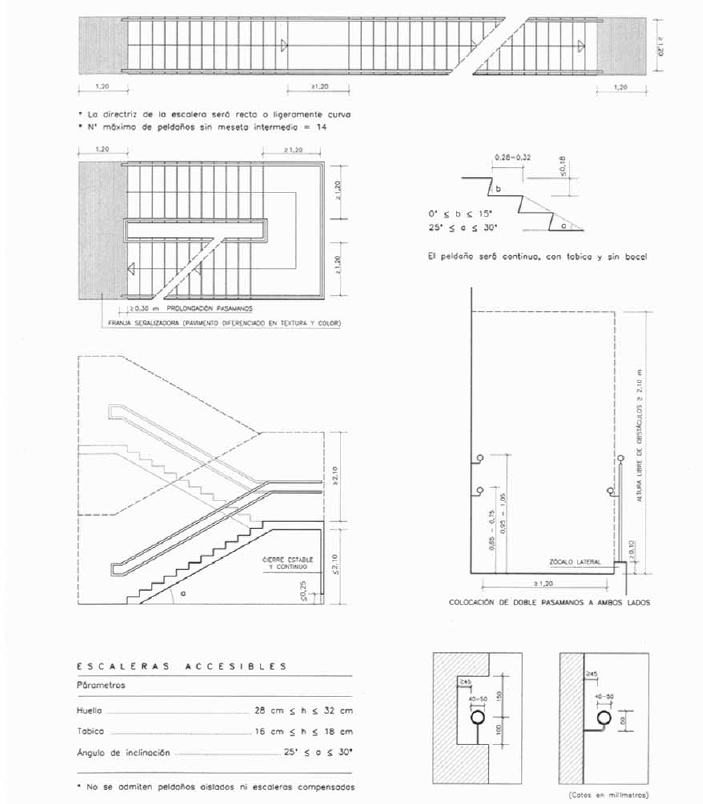 Gráfico 2Rampas.Las rampas tendrán una anchura mínima de 120 cm. y directriz recta ligeramente curva. Su recorrido se mantendrá libre de obstáculos ubicándose, los elementos e instalaciones, fuera del espacio de circulación. Su pavimento será no deslizante tanto en seco como en mojado.Las barandillas y/o paramentos que delimiten las rampas contarán, a ambos lados, con pasamanos dobles cuya altura de colocación estará comprendida en el pasamanos superior, entre 95 y 105 cm., y en el inferior, entre 65 y 75 cm., medidos en cualquier punto del plano inclinado. Dichos pasamanos mantendrán la continuidad a lo largo de todo su recorrido, independientemente de que se produzcan cambios de dirección. Cuando la rampa tenga un ancho superior a 400 cm., dispondrá de un pasamanos doble central.Contarán con iluminación en todo su recorrido, no podrán tener zonas oscuras. La iluminación se ajustará, en cuanto a intensidad y temperatura de color, a los “Niveles de iluminación específica” contemplados en la Norma 4 “Iluminación”.La presencia de la rampa deberá indicarse mediante la instalación, en el pavimento de la zona de embarque y desembarque, de una franja tacto-visual de acanaladura homologada de 120 cm. de profundidad con una tolerancia de más menos 5 cm. Dicha franja estará dispuesta en perpendicular al sentido de acceso y abarcará todo el ancho de la rampa. Poseerá alto contraste de color en relación con el pavimento de las áreas adyacentes.Cada 1.000 cm. de proyección horizontal se dispondrá una meseta intermedia con un fondo mínimo libre de paso de 120 cm. Las mesetas no podrán formar parte de otros espaciosLos espacios de proyección bajo la rampa de altura libre inferior a 210 cm. contarán con un elemento de cierre estable y continuo. La parte inferior de dicho elemento estará colocada a una altura máxima de 25 cm. del suelo.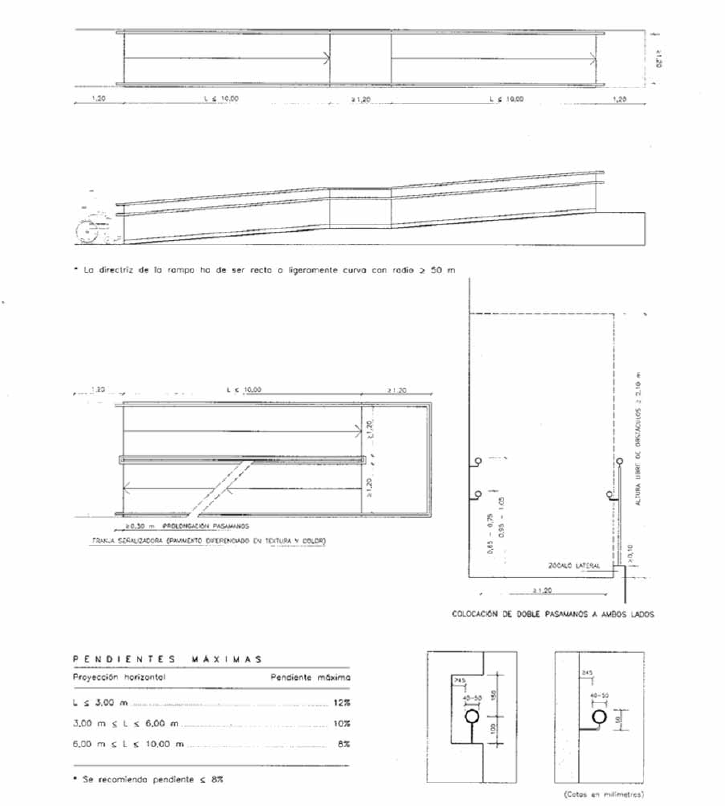 Gráfico 3asamanos y barandillas.Los elementos que forman parte de las barandillas estarán diseñados de forma que no supongan riesgos para los usuarios. En las barandillas incluidas en escaleras, rampas o que sirvan de protección de espacios al vacío, no existirán huecos con dimensión de luz mayor a 12 cm. al menos en alguno de sus sentidos, y su forma no será escalable. De igual forma, contarán con un elemento de protección situado a una altura máxima de 12 cm. del suelo.Los pasamanos correspondientes a las barandillas o anclados a paramentos verticales serán ergonómicos, su sistema de anclaje habrá de ser tal que se eviten oscilaciones. Asimismo, el sistema de sujeción permitirá el paso continuo de la mano.El remate de los pasamanos habrá de producirse hacia el suelo o pared, evitándose aristas o elementos punzantes. Poseerán fuerte contraste de color con relación a los de las áreas o elementos adyacentes.Las barandillas y pasamanos de escaleras y rampas prolongarán su longitud un mínimo de 30 cm. más allá del límite del inicio y final de las mismas y contarán con alto contraste cromático en relación con las áreas del paramento donde se encuentren situados.scaleras mecánicas.En las escaleras mecánicas, el principio y el final de cada tramo habrán de quedar enrasados, en plano horizontal, al menos, tres peldaños. La velocidad lineal de las mismas no será superior a 60 cm. / sg. y su ancho mínimo de paso no será inferior a 90 cm.La profundidad de huella de los peldaños no será inferior a 40 cm. El borde exterior de la huella de cada uno de los peldaños se señalizará, en toda su longitud, con una franja fotoluminiscente de entre 5 y 7 cm. de ancho. Dicha franja contará con alto contraste de color en relación con el correspondiente al resto del peldaño.Los espacios de proyección bajo las escaleras de altura libre inferior a 210 cm., contarán con un elemento de cierre estable y continuo. La parte inferior de dicho elemento estará colocada a una altura máxima de 25 cm. del suelo.Tapices y rampas rodantes.El ancho libre de paso de los tapices y rampas rodantes no será inferior a 90 cm. Su pendiente máxima no superará el 10 por 100 y su velocidad lineal no será mayor de 60 cm./s.Su piso estará construido en material antideslizante. Los extremos laterales del mismo se señalizarán, a lo largo de toda su longitud, con una franja fotoluminiscente de 5 cm. de ancho, dispuesta longitudinalmente en la dirección de avance de la rampa o tapiz.Los espacios de proyección bajo las rampas o tapices rodantes de altura libre inferior a 210 cm. contarán con un elemento de cierre estable y continuo. La parte inferior de dicho elemento estará colocada a una altura máxima de 25 cm. del suelo.2. Itinerario interior practicable— Se considerará un itinerario interior practicable, cuando, sin ajustarse a todos los requisitos establecidos en el Apartado 1 de esta Norma, este no impida su utilización de forma autónoma y segura a las personas en situación de limitación o con movilidad reducida.NORMA 2Itinerario exteriorElementos de los itinerarios peatonalesVados.Vados de peatones.“Interesa destacar el acuerdo adoptado en fecha 8 de junio de 2016, por el Pleno del Consejo para la Promoción de la Accesibilidad y Supresión de Barreras de la Comunidad de Madrid, relativo a la ADOPCIÓN DE CRITERIO DE INTERPRETACIÓN EN CUANTO A LO DISPUESTO POR LA NORMATIVA DE LA COMUNIDAD DE MADRID PARA VADOS DE PEATONES EN RELACIÓN A LAS PRESCRIPCIONES DE LA ORDEN VIV/561/2010, DE 1 DE FEBRERO:En  tanto  no  aparezca  una norma  técnica que establezca  un nuevo  modelo,  se  considera conveniente la aplicación de las siguientes disposiciones:Se considera más adecuada la anchura mínima de 1,20 metros para las bandas de pavimento tactovisual de señalización de vados peatonales, estableciendo el relieve de “botones” para la banda “de aproximación” adyacente al bordillo que delimita calzada y acera, y el relieve de acanaladura para la banda “de dirección”.No deberán existir discontinuidades entre las diversas bandas de pavimento tactovisual.En todos los casos, el contraste cromático de los pavimentos tactovisuales con el resto del pavimento peatonal se considera de importancia fundamental, aspecto coincidente en ambas normas y sobre el que debe hacerse un especial seguimiento, al igual que la estricta observancia de lo determinado en la Norma UNE‐ISO 21542‐2012 en lo relativo a las características geométricas de los pavimentos tactovisuales.En cuanto a las pendientes máximas de los planos que configuran el vado se estima que en consideración de: a) la propia pendiente longitudinal de la acera (que no se tiene en cuenta en ninguna de las normas citadas), b) la utilización para la construcción de vado de los bordillos usuales en la Comunidad de Madrid (tipos IXa, IXb y IXc de la N.E.C. 2002 del Ayuntamiento de Madrid) y c) que el desnivel estándar en la Comunidad de Madrid a salvar mediante el vado es de 14 cm, la pendiente del 10% se considera adecuada para estos planos inclinados. Una longitud de 1,20 metros para estos planos cumpliría con el requisito de pendiente máxima y, al ser esta dimensión coincidente con la anchura de la banda de pavimento tacto visual de botones adyacente al bordillo, facilita sustancialmente su ejecución en obra.En lo que se refiere a la anchura total mínima de la acera para permitir la construcción de un vado peatonal de tres planos, se considera 2,60 metros como la dimensión adecuada. Para anchuras menores se recomiendan otras soluciones, como rebajar la cota de la acera en toda su anchura.”Se considerarán vados de peatones aquellas modificaciones de las zonas de un itinerario peatonal mediante planos inclinados, que comuniquen niv niveles diferentes y faciliten el cruce de la calzada.Los planos inclinados de los vados de peatones contarán con una pendiente longitudinal máxima del 8 por 100 y una pendiente transversal no superior al 2 por 100.c). La anchura mínima correspondiente a la zona de contacto entre el itinerario peatonal y la calzada será de 180 cm. La solución material del encuentro de itinerario peatonal y calzada deberá detectarse suficientemente y de forma segura. Con esta finalidad, se considera solución acreditada el encuentro formado por un bordillo de textura rugosa que sobresale entre 4 y 5 cm. de la calzada, y realiza el encuentro de este desnivel con la calzada, a través de un plano inclinado antideslizante en seco y húmedo con pendiente comprendida entre el 20 y el 30 por 100.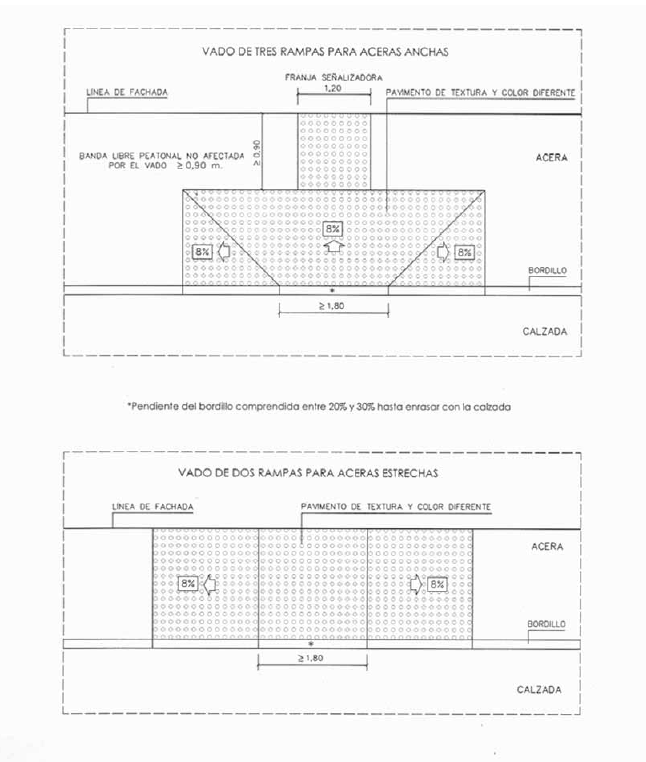 Gráfico 4Para que un vado no ocupe la anchura total de la acera, deberá dejar un ancho libre de paso mínimo de 90 cm. no afectado por la superficie del propio vado. En cualquier caso, no se producirán resaltes o rehundidos superiores a 0,5 cm.El área correspondiente al vado de peatones contará con pavimento táctil de botones homologado que presente un color con fuerte contraste en relación con aquellos correspondientes a las áreas adyacentes de acera y calzada. Además de lo anterior, en los vados que no ocupen la superficie completa de la acera, se colocará, en el eje del vado, una franja, de idéntico material y características de contraste cromático. Dicha franja tendrá un ancho de 120 cm. y deberá extenderse sin interrupción desde la línea de fachada, ajardinamiento o parte más externa del itinerario peatonal, hasta el inicio del vado.La localización de los vados de peatones será tal que permita, en todo caso, que la persona que se desplace perpendicular a la línea de encuentro vado-calzada encuentre al otro lado de la calzada el vado opuesto, o, en otros términos, que ambos vados estén alineados perpendicularmente a la línea de encuentro vado-calzada.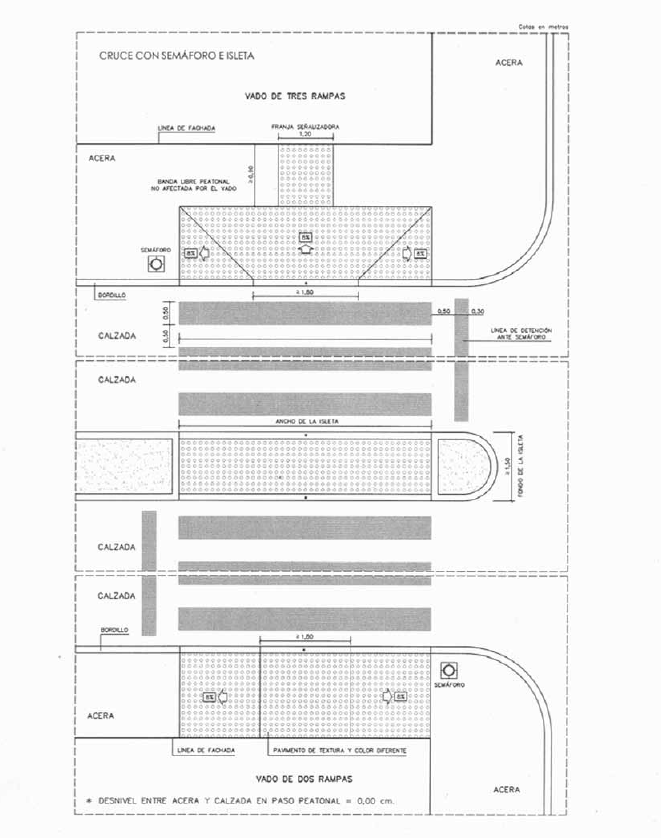 Gráfico 5Al efecto de garantizar  la seguridad de las personas con discapacidad, los carriles habilitados para bicicletas que no transcurran por parques y jardines deberán ubicarse fuera de los itinerarios peatonales, en ningún caso habrán de invadir los vados de peatones, situándose, siempre, por la parte exterior de estos. Deberán poseer alto contraste cromático y de textura con respecto al correspondiente a las áreas de pavimento adyacentes.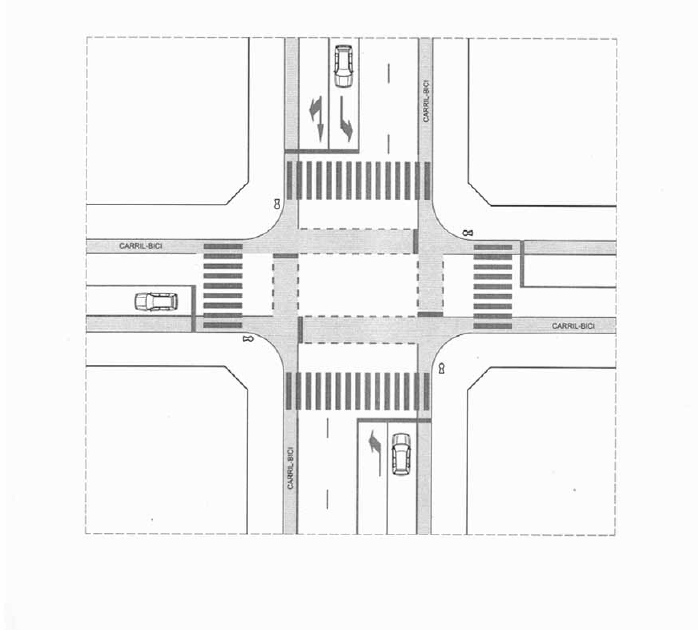 Gráfico 6Vados de vehículos.Se considerarán vados de vehículos aquellas zonas de acera que sirven para los peatones y para posibilitar la entrada y salida de vehículos desde la línea de fachada hasta la calzada.Los vados destinados a entrada y salida de vehículos que formen parte de un itinerario peatonal, tendrán en cuenta, a todos los efectos, que el itinerario peatonal es prioritario.El acuerdo de encuentro se solucionará de forma que no afecte a este en su pendiente transversal, siendo la pendiente longitudinal máxima del 8 por 100. Cuando sea posible, el itinerario mantendrá su nivel, alcanzando el vehículo la cota del itinerario fuera de este en la calzada o en la banda de aparcamiento o infraestructuras.Su localización, diseño y ejecución permitirá que en las maniobras de entrada o salida, el itinerario peatonal sea visible para el conductor del vehículo. El itinerario peatonal, al ser prioritario, mantendrá su continuidad en cuanto a pavimento y elementos característicos.Pasos de peatones.Se considerarán pasos de peatones las zonas de intersección entre la circulación rodada y el tránsito peatonal, es decir, la parte del itinerario peatonal que cruza la calzada de circulación de vehículos.Los pasos de peatones son parte, a todos los efectos, de los itinerarios peatonales que enlazan.El paso de peatones habrá de coincidir con la longitud total de los vados que lo limitan. El ancho mínimo libre del paso de peatones será igual al ancho total de los vados que lo conforman.Las bandas que señalicen el paso de peatones, deberán ser antideslizantes, tanto en seco como en mojado, y resistentes al desgaste producido por el tráfico rodado. Contarán con contraste elevado en relación con el color dominante de la calzada.Cuando un itinerario peatonal coincida con otro modo de transporte, el itinerario peatonal será prioritario, de forma que se garantice la seguridad y comodidad de los peatones, adoptando, entre otras, las medidas de diseño y ejecución que proporcionen las protecciones siguientes:Ninguna zona del paso de peatones podrá ser obstaculizada por la parada o estacionamiento de vehículos.El paso de peatones deberá ser visible, de día y de noche, desde los vehículos en su sentido de marcha y a una distancia tal que, a la velocidad autorizada, pueda realizarse la detención sin riesgo para los peatones. Dispondrán de iluminación artificial durante la noche, con intensidad, movimiento, color, o cualquier característica que la diferencie de la del resto de la vía y destaque su emplazamiento para ser visible tanto por los vehículos, como por los peatones.En los pasos de peatones oblicuos, con bordillos curvos o que estén situados en zonas de calzada sobreelevadas hasta el nivel de acera, deberá instalarse en el pavimento, a ambos lados de la zona de paso y en toda la longitud del cruce, una franja de señalización tacto-visual de acanaladura homologada de un mínimo de 30 cm. de ancho con alto contraste de color con respecto a los dominantes en las áreas próximas de calzada. Dicha franja estará dispuesta en sentido longitudinal al de la marcha.En las zonas próximas a los pasos de peatones que carezcan de regulación por semáforo, no podrán situarse elementos fijos o móviles que impidan o dificulten la visión de dichos pasos en cualquier parte de su recorrido.Los pasos de peatones que se regulen por semáforo, dispondrán de avisadores sonoros, al menos en:Las calles, de uno o dos sentidos de circulación, que admitan la entrada de vehículos y se encuentren reguladas por luces en ámbar intermitente en todo o en parte del ciclo correspondiente al paso de peatones.Las calles de salida en las que el semáforo cuente con un elemento postizo cuya señal luminosa permita el giro de los vehículos de un carril cuando está detenida la circulación de los vehículos correspondientes al resto de carriles.Aquellos cruces de doble sentido de circulación que presenten semáforos con ciclos diferidos en los carriles de la calzada correspondientes a la entrada y la salida de vehículos, independientemente de que cuenten o no con isleta central.Caso de que existan mecanismos de temporización que determinen una franja horaria de funcionamiento del avisador sonoro, su programación contemplará, como criterio único, las necesidades de los usuarios con problemas de visión.Los semáforos accionados con pulsador, para posibilitar su localización y utilización, contarán con un mecanismo emisor de una señal acústica de carácter intermitente que permita un radio de audición no inferior a 500 cm., un pictograma de tamaño y contraste de color elevado que refleje claramente su función y modo de uso, y un tamaño y sensibilidad que faciliten su manipulación. El pulsador estará situado entre los 100 y los 110  cm. medidos desde el suelo.El tiempo de duración del intervalo de paso de personas en los cruces regulados por semáforos se calculará teniendo en cuenta los siguientes parámetros: velocidad de desplazamiento de las personas, 50 cm. /s; tiempo muerto para la percepción del momento de paso, tres segundos, y tiempo de holgura, tres segundos.Cuando el tiempo de duración del intervalo de paso de personas no pueda sincronizarse con la detención de la totalidad de los movimientos de vehículos, se dispondrán isletas de espera.Isletas.Se consideran isletas aquellas zonas aisladas comprendidas en el ancho de la calzada, destinadas a la estancia de los peatones con objeto de fraccionar el tiempo de cruce de la misma.Las isletas deberán contar con un ancho igual al del paso de peatones y, en cualquier caso, no inferior a 180 cm., con un fondo mínimo de 150 cm.La diferencia de nivel entre calzada e isleta será de 4 a 5 cm. Esta diferencia estará resuelta mediante bordillo rebajado con un plano de pendiente comprendida entre el 20 por 100 y el 30 por 100.-— Cuando la profundidad de la isleta sea inferior a los 400 cm., la superficie total de la misma contará con un pavimento señalizador tacto-visual de botones homologado que presente alto contraste cromático con respecto al de la calzada. Si la profundidad fuera mayor, deberá instalarse una franja de idéntico material y 120 cm. de ancho, que ocupe toda la superficie de los vados de peatones existentes.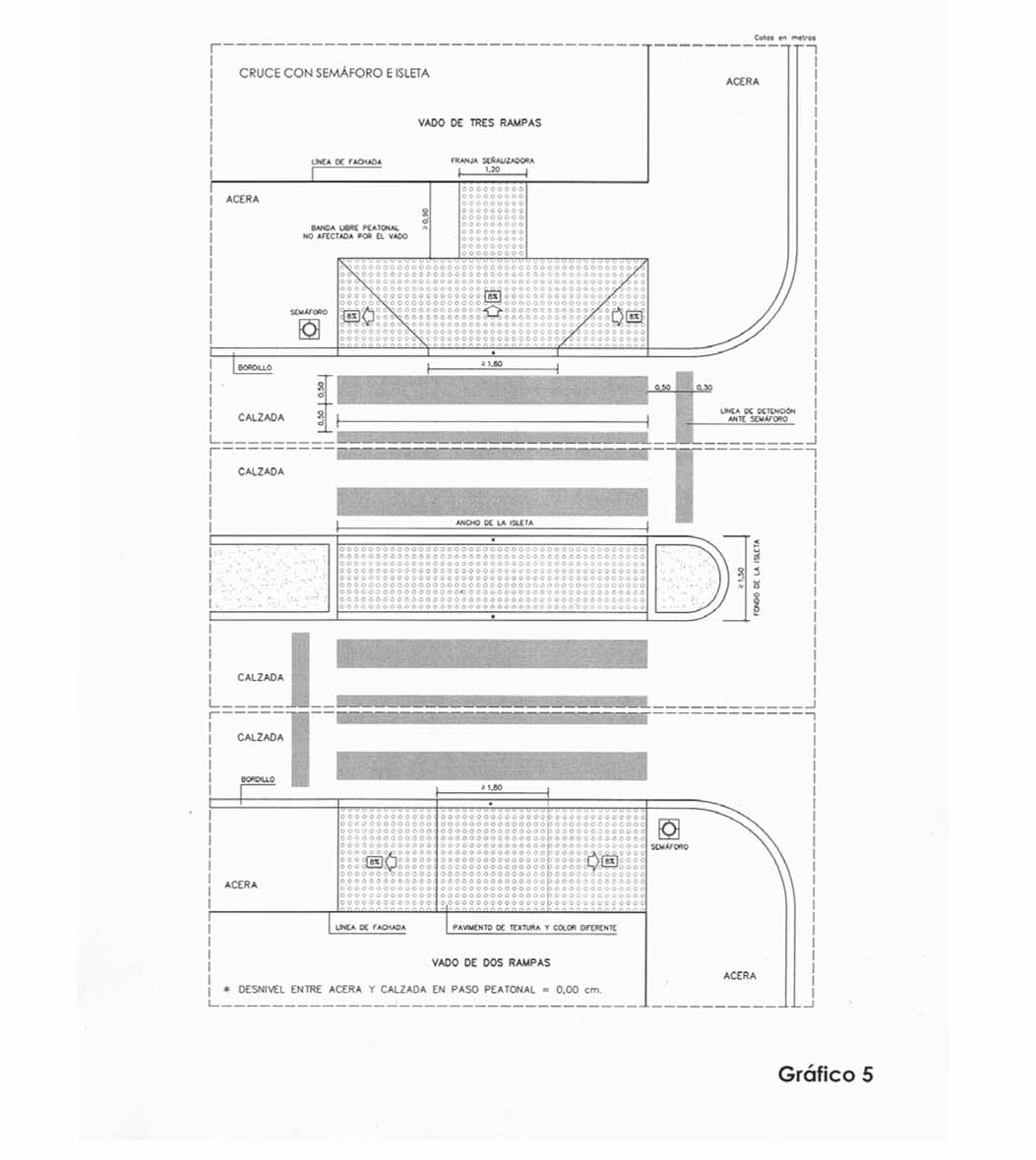 Pavimentos.El pavimento de los itinerarios peatonales será duro y estable, sin piezas sueltas, con independencia del sistema constructivo que, en todo caso, impedirá el movimiento de las mismas. Asimismo no presentará cejas, resaltes, bordes o huecos, que hagan posible el tropiezo de las personas, ni será deslizante en seco o mojado.En las zonas en las que se comparta el tránsito peatonal y de vehículos, es decir, que supongan una plataforma única de circulación con sus respectivos pavimentos enrasados, a efectos de su diferenciación con respecto al de vehículos, el correspondiente a la circulación peatonal, deberá ser de alto contraste y acanaladura homologada de, al menos, 120 cm. de ancho, que habrá de colocarse en el sentido longitudinal de la marcha.Las rejillas, tapas de registro, bocas de riego y otros elementos situados en el pavimento, deberán estar enrasados sin resaltes distintos a los propios de su textura. Caso de que posean aperturas, la dimensión mayor del hueco no será mayor de 2 cm., con excepción de aquellas correspondientes a imbornales y absorbederos pluviales que, en todo caso, deberán colocarse fuera del itinerario peatonal.Los alcorques de los árboles aislados que se sitúen en los itinerarios peatonales contarán con alguna de las siguientes alternativas de protección que garanticen la seguridad de las personas:bien con elementos de cubrición enrasados que, en el caso de disponer de aperturas, la dimensión mayor de su hueco no será mayor de 2 cm.bien con un elemento vertical de altura no inferior a 10 cm respecto al nivel del pavimento, que recorra el perímetro en contacto con el itinerario peatonal y no invada la superficie libre de paso.Asimismo, esta última solución será de aplicación para las zonas ajardinadas existentes en la acera.Las ramas, arbustos o cualquier otro elemento del ajardinamiento, no podrán irrumpir en el ancho libre de paso por debajo de 210 cm.La situación de marquesinas de autobús, bocas de metro, paradas de taxi, o cualquier otro elemento relacionado con los medios de transporte, deberá señalizarse con un pavimento altamente diferenciado en cuanto a textura y color mediante la instalación de franjas de señalización tacto-visual de acanaladura de 120 cm de ancho, colocadas en la acera en perpendicular al sentido de la marcha, cruzándola transversalmente en su totalidad hasta su encuentro con la línea de fachada, ajardinamiento o parte más exterior del itinerario peatonal.Escaleras.Las escaleras se mantendrán sin obstáculos en todo su recorrido y dispondrán de un ancho libre de paso no inferior a 120 cm. Poseerán directriz recta o ligeramente curva y su pavimento será no deslizante tanto en seco como en mojado.Las barandillas y/o paramentos que delimiten las escaleras contarán, en ambos lados, con un pasamanos cuya altura de colocación estará comprendida entre 95 y 105 cm. medidos desde el borde de cada peldaño. Dichos pasamanos mantendrán la continuidad a lo largo de todo su recorrido, independientemente de que se produzcan cambios de dirección. Cuando la escalera tenga un ancho superior a 400 cm., dispondrá de un pasamanos central.Contarán con iluminación en todo su recorrido, no podrán tener zonas oscuras. La iluminación estará comprendida en la franja correspondiente a los “Niveles de iluminación específica” (Norma 4 “Iluminación”).Todos los peldaños mantendrán las mismas dimensiones de altura de tabica y profundidad de huella. Serán de tabica continua no mayor de 18 cm., sin bocel. La profundidad de huella estará comprendida entre 28 y 32 cm. No habrá peldaños compensados.La presencia de la escalera deberá indicarse mediante la colocación en los rellanos — zona de embarque y desembarque— de una franja de señalización tacto-visual de acanaladura homologada dispuesta en perpendicular a la dirección de acceso. Dicha franja tendrá alto contraste de color en relación con los dominantes en las áreas de pavimento adyacentes y abarcará el ancho completo de la escalera. En el sentido descenso, estará situada con respecto al borde del escalón una distancia equivalente a la de una huella; su profundidad será de 120 cm., con una tolerancia de más menos 5 cm.El borde exterior de la huella de cada uno de los peldaños se señalizará, en toda su longitud, con una franja de 3 a 5 cm. de ancho y color fuertemente contrastado en relación con el resto del peldaño. Dicha franja tendrá tratamiento antideslizante y estará enrasada.En las escaleras de largo desarrollo, habrán de preverse mesetas intermedias que contarán con un fondo mínimo de 120 cm. El número máximo de peldaños sin mesetas se establece en 14. Las mesetas no podrán formar parte de otros espacios y el área de paso no será invadida por obstáculos fijos o móviles.Los espacios de proyección bajo la escalera de altura libre inferior a 210 cm., contarán con un elemento de cierre estable y continuo. La parte inferior de dicho elemento estará colocada a una altura máxima de 25 cm. del suelo.Rampas.Las rampas tendrán una anchura mínima de 120 cm., y directriz recta o ligeramente curva. Su recorrido se mantendrá libre de obstáculos ubicándose, los elementos e instalaciones, fuera del espacio de circulación. Su pavimento será no deslizante tanto en seco como en mojado.Las barandillas y/o paramentos que delimiten las rampas, contarán con pasamanos dobles a ambos lados, cuya altura de colocación estará comprendida, en el pasamanos superior, entre 95 y 105.c) y, en el inferior, entre 65 y 75 cm., medidos en cualquier punto del plano inclinado. Dichos pasamanos mantendrán la continuidad a lo largo de todo su recorrido, independientemente de que se produzcan cambios de dirección. Cuando la rampa tenga un ancho superior a 400 cm, dispondrá de un pasamanos doble central.Contarán con iluminación en todo su recorrido, no podrán tener zonas oscuras. La iluminación estará comprendida en la franja correspondiente a los “Niveles de iluminación específica” (Norma 4 “Iluminación”).La presencia de la rampa deberá indicarse mediante la instalación, en el pavimento de la zona de embarque y desembarque, de una franja tacto-visual de acanaladura homologada de 120 cm. de profundidad con una tolerancia de más menos 5 cm. Dicha franja estará dispuesta en perpendicular al sentido de acceso y abarcará todo el ancho de la rampa. Poseerá alto contraste de color en relación con el de las áreas de pavimento adyacentes.Cada 1.000 cm. de proyección horizontal se dispondrá una meseta intermedia con un fondo mínimo libre de paso de 120 cm. Las mesetas no podrán formar parte de otros espacios.Los espacios de proyección bajo la rampa de altura libre inferior a 210 cm. contarán con un elemento de cierre estable y continuo. La parte inferior de dicho elemento estará colocada a una altura máxima de 25 cm. del suelo.Pasamanos y barandillas.Los elementos que forman parte de las barandillas estarán diseñados de forma que no supongan riesgos para los usuarios. En las barandillas incluidas en escaleras, rampas o que sirvan de protección de espacios al vacío, no existirán huecos con dimensión de luz mayor a 12 cm. al menos en uno de sus sentidos. De igual forma, contarán con un elemento de protección situado a una altura máxima de 25 cm. del suelo.Los pasamanos correspondientes a las barandillas o anclados a paramentos verticales serán ergonómicos; su sistema de anclaje habrá de ser tal que se eviten oscilaciones. Asimismo, el sistema de sujeción permitirá el paso continuo de la mano.El remate de los pasamanos habrá de producirse hacia el suelo o pared, evitándose aristas o elementos punzantes. Poseerán fuerte contraste de color con relación a los de las áreas o elementos adyacentes.Las barandillas y pasamanos de escaleras y rampas prolongarán su longitud un mínimo de 30 cm. más allá del límite del inicio y final de las mismas, y contarán con alto contraste cromático en relación con las áreas del paramento donde se encuentren situados.Vallas.a) Las vallas permanentes situadas en el itinerario peatonal que sirvan de separación y/o protección de los tránsitos peatonales o de estos con el tránsito rodado mantendrán la continuidad que impida el paso de personas a los espacios delimitados por las mismas. Habrán de llegar al suelo o a un máximo de 25 cm. de distancia con respecto a este.Itinerario peatonal adaptado— Posee el grado de itinerario peatonal adaptado, el volumen de desarrollo continuo formado por la longitud del itinerario y un área perpendicular al suelo de 120 cm. de ancho y 210 cm. de altura, en el que no existe ningún obstáculo que reduzca o altere su tamaño, desde el acceso a la edificación o desde un itinerario peatonal, hasta su encuentro con otro itinerario peatonal, con pendiente longitudinal no mayor al 12 por 100 y transversal inferior al 3 por 100, sin resaltes ni rehundidos mayores a 0,5 cm., ni peldaños aislados o escaleras y con visibilidad suficiente del encuentro con los otros modos de desplazamiento.Los elementos comprendidos en el itinerario peatonal adaptado, cumplirán las características establecidas para los itinerarios peatonales.Itinerario peatonal practicable— Posee el grado de itinerario peatonal practicable el volumen de desarrollo continuo formado por la longitud del itinerario y un área perpendicular al suelo de 90 cm. de ancho y210 cm. de altura cuyos elementos cumplen las características establecidas para los itinerarios peatonales.NORMA 3MobiliarioMobiliario interiorEn los edificios de uso público, los elementos de mobiliario por su forma, material o ubicación no supondrán obstáculos o provocarán, directa o indirectamente, riesgos para las personas.Los elementos de mobiliario colocados en voladizo o las partes voladas de los mismos, los que estén suspendidos, o aquellos otros cuyos elementos portantes arranquen desde el suelo, habrán de cumplir al menos una de las siguientes condiciones de instalación:Estar situados a una altura mínima de 210 cm. medidos desde el suelo hasta su borde inferior.Prolongar las partes afectadas por dicha altura, al menos, hasta 25 cm. del suelo.—Disponer de una protección que cuente con un elemento estable y continuo que recorra todo el perímetro de su proyección horizontal a una altura de 25 cm. medidos desde el suelo.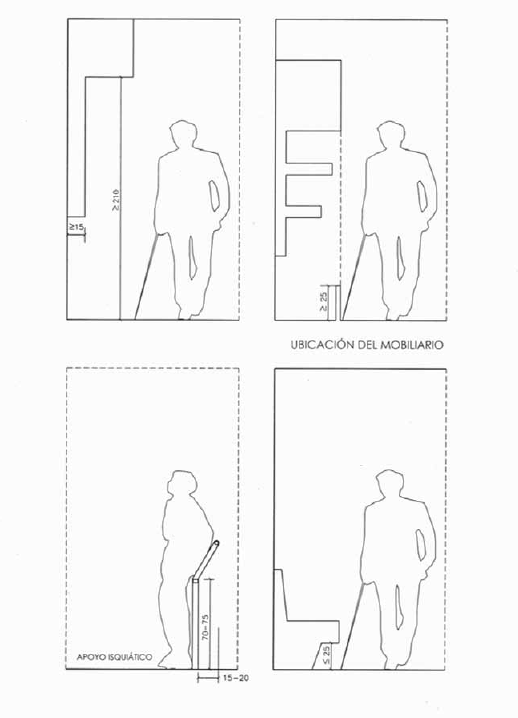 Gráfico 11El mobiliario de atención al público dispondrá de una zona con el plano de trabajo a una altura máxima de 110 cm. medidos desde el suelo, y con un tramo de, al menos, 80 cm. delongitud que carezca de obstáculos en su parte inferior y a una altura de 80 cm. Así mismo, dicho mobiliario o cualquiera de sus elementos garantizará, en todo caso, la comunicación visual y auditiva según lo establecido en la Norma 5 “Señalización y comunicación adaptadas”.En los edificios de uso público en los que se instalen teléfonos públicos, al menos uno será adaptado, para ello cumplirá los siguientes requisitos:Disponer de una superficie plana de trabajo cuya parte inferior esté situada a 70 cm. del suelo.Los elementos que requieran manipulación estarán situados a una altura comprendida entre 90 y 120 cm. medidos desde el suelo.Contar con un sistema de telefonía de texto y con un dispositivo de amplificación del sonido regulable por el usuario.En todo caso, habrá de quedar garantizada la completa aproximación frontal y la comodidad de utilización para cualquier usuario.Si el teléfono público adaptado estuviera incluido en una cabina, el acceso a esta será a nivel y habrá de contar con unas dimensiones mínimas que permitan inscribir dos cilindros concéntricos superpuestos libres de obstáculos. El inferior, desde el suelo hasta una altura de 30 cm. con un diámetro de 150 cm. y, el superior, hasta una altura de 210 cm. medidos desde el suelo, con un diámetro de 130 cm. Todo ello de forma que se garantice la realización de una rotación de 360o y la utilización de todos los elementos de la cabina. Así mismo, la puerta tendrá un ancho mínimo libre de paso de 80 cm. y en ningún caso invadirá el espacio interior de la cabina.Los intercomunicadores, porteros automáticos así como aquellos otros elementos de uso público que cumplan análogas funciones, estarán situados a una altura comprendida entre 90 y 120 cm. medidos desde el suelo.La bocas de los buzones postales de uso público estarán situadas en una altura comprendida entre 90 y 120 cm. medidos desde el suelo.En los vestíbulos, salas de estancia y espera de los edificios de uso público, se dispondrán apoyos isquiáticos según lo establecido en la Norma 10 “Niveles de accesibilidad”.Mobiliario exteriorLos elementos de mobiliario urbano por su forma, material o ubicación no supondrán obstáculos, o provocarán, directa o indirectamente, riesgos para las personas.Los elementos de mobiliario colocados en voladizo o las partes voladas de los mismos, los que estén suspendidos, o aquellos otros cuyos elementos portantes arranquen desde el suelo, habrán de cumplir al menos una de las siguientes condiciones de instalación:Estar situados a una altura mínima de 210 cm. medidos desde el suelo hasta su borde inferior.Prolongar las partes afectadas por dicha altura, al menos, hasta 25 cm. del suelo.Disponer de una protección que cuente con un elemento estable y continuo que recorra todo el perímetro de su proyección horizontal a una altura de 25 cm. medidos desde el suelo.En los lugares en los que se instalen teléfonos de uso público, al menos uno será adaptado, para ello cumplirá los siguientes requisitos:Disponer de una superficie plana de trabajo cuya parte inferior esté situada a 70 cm. del suelo.Los elementos que requieran manipulación estarán situados a una altura comprendida entre 90 y 120 cm. medidos desde el suelo.Contar con un sistema de telefonía de texto y con un dispositivo de amplificación del sonido  regulable por el usuario.En todo caso, habrá de quedar garantizada la completa aproximación frontal y la comodidad de utilización para cualquier usuario.Si el teléfono público adaptado estuviera incluido en una cabina, el acceso a esta será a nivel y habrá de contar con unas dimensiones mínimas que permitan inscribir dos cilindros concéntricos superpuestos libres de obstáculos. El inferior, desde el suelo hasta una altura de 30 cm. con un diámetro de 150 cm. y, el superior, hasta una altura de 210 cm. medidos desde el suelo, con un diámetro de 130 cm. Todo ello de forma que se garantice la realización de una rotación de 360o y la utilización de todos los elementos de la cabina. Así mismo, la puerta tendrá un ancho mínimo libre de paso de 80 cm. y, en ningún caso, invadirá el espacio interior de la  cabina.Los cajeros automáticos con acceso directo o a través de vestíbulo desde la vía pública cumplirán los siguientes requisitos:Sus elementos estarán situados a una altura comprendida entre 90 y 120 cm. medidos desde el suelo y su uso y manipulación resultarán garantizados para las personas que utilicen silla de ruedas.Contarán con un sistema de información sonora y en Braille que indique todas las acciones a realizar.La información visual deberá contar con alto contraste cromático en relación con el fondo de la pantalla.La bocas de los buzones postales de uso público estarán situadas en una altura comprendida entre 90 y 120 cm. medidos desde el suelo.En los itinerarios o áreas de acceso peatonal no se instalarán bolardos situados en el sentido transversal al de la marcha. En las situaciones que hicieran necesario a los efectos de garantizar la accesibilidad, la instalación de bolardos en sentido transversal al de la marcha, estos cumplirán los siguientes requisitos mínimos:Su altura mínima será de 90 cm.Su sección será constante o variable de más-menos un 40 por 100 de dicho diámetro.Su material y sistema de anclaje garantizarán la solidez y estabilidad.La separación entre los mismos será de 120 cm.Contar con un color fuertemente contrastado en relación con el de los pavimentos adyacentes y con una banda fotoluminiscente de ancho mínimo de 10 cm. colocada en la parte superior del fuste. A efectos de garantizar el máximo contraste, el color del fuste del bolardo habrá de ser oscuro y el de la banda fotoluminiscente claro.Cuando el elemento a instalar no se trate de un bolardo, sus características de diseño, ubicación y protección se ajustarán a lo dispuesto en los puntos a) y b) del apartado de mobiliario exterior, manteniéndose los requisitos de altura y separación mínimas de 90 y 120 cm., respectivamente.NORMA 4IluminaciónLa iluminación interior de los edificios de uso público habrá de ser homogénea y difusa, ajustándose, en cuanto a intensidad y temperatura de color, a lo establecido en la siguiente tabla: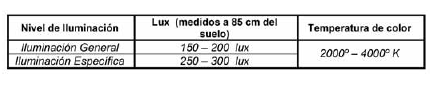 Las superficies contarán acabados mates que no produzcan reflejos y/o deslumbramiento. Los porcentajes medios de reflactancia de superficie recomendados son:Techos: 70-90 por 100Paredes: 40-60 por 100.Suelos: 25-45 por 100La situación de las fuentes de luz será tal que no produzca deslumbramiento.Se evitarán los cambios bruscos de iluminación entre espacios adyacentes a fin de paliar el “efecto cortina”. A estos efectos, las diferencias en los niveles de intensidad de la misma no excederán el rango de los 100 lux de un espacio a otro.NORMA 5.Señalización y comunicación adaptadasLa señalética que contenga información visual se ajustará en cuanto a su diseño a los siguientes requisitos:El contraste cromático de los caracteres gráficos, pictogramas o cualquier otro elemento contenido en la señalética, mantendrá una secuencia elevada de claro oscuro en relación con la superficie que los contenga y de esta con respecto al fondo.El diseño de la señalética mantendrá un patrón constante en todo el edificio y su superficie de acabado no producirá reflejos y deslumbramiento. Así mismo, su posición no producirá dichos efectos por contraluz.Los caracteres alfanuméricos que contenga la señalética se ajustarán en cuanto a tamaño mínimo, sobre la base de la distancia perceptiva estimada, a lo establecido en la siguiente tabla: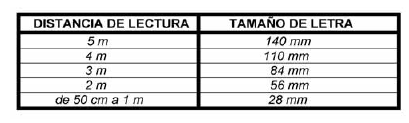 Cuando el texto que contenga la señalética ocupe más de una línea, este habrá de alinearse a la izquierda. El interlineado será el 25 ó 30 por 100 del tamaño del tipo de letra.El tamaño mínimo de los pictogramas será de 10 cm. de alto por 5 cm. de ancho.Cuando se trate de identificar, mediante elementos de señalética, la dependencia a la que se accede desde una puerta, su colocación será junto al marco, en el paramento adyacente a la derecha de la puerta. Cuando por razones objetivas esto no fuera posible, se situará en el lado izquierdo de la misma.La información visual de la señalética adaptada irá acompañada de su transcripción al sistema Braille. Así mismo, se acompañará a dicha señalética la resultante de las soluciones acreditadas que, en su caso, pudieran existir para personas con discapacidad intelectual.Los elementos de señalética adaptados se colocarán en los vestíbulos principales lo más próximo posible a los accesos, en las áreas correspondientes a intersecciones importantes y junto a las escaleras y ascensores de comunicación entre diferentes plantas o niveles.Los caracteres en Braille se situarán siempre en una banda comprendida entre 100 y 175 cm. de altura medidos desde el suelo. Cuando estén colocados junto a los correspondientes caracteres en vista, aquellos se alinearán en el borde inferior izquierdo de estos.La iluminación correspondiente a los elementos de señalética adaptada se ajustarán, en cuanto a intensidad y temperatura de color, al nivel de “Iluminación específica” establecido en la Norma 4 “Iluminación”.Los sistemas de asignación para señalar, en determinado servicio, el turno, lugar de atención o ambos, deberán contar con información, visual y sonora.En cada una de las plantas de los edificios de uso público, se dispondrán planos tacto- visuales o sonoros para la orientación según lo dispuesto en la Norma 10 “Niveles de accesibilidad”. Dichos planos se situarán junto a los accesos en planta baja y junto a los elementos de comunicación vertical en el resto de las plantas. La información mínima que estos habrán de contener estará referida a la localización de servicios y actividades esenciales en el edificio.Los edificios de uso público dispondrán del sistema o sistemas que garanticen la comunicación a las personas con discapacidad auditiva.Los sistemas de emergencia de edificios públicos contarán con dispositivos que transmitan información de alarma visual y sonora.NORMA 6Aseos y bañosEn los edificios de uso público, así como en parques, jardines, plazas y espacios libres públicos, los espacios y elementos de los aseos y baños adaptados y los del resto de baños y aseos serán comunes. Dichos espacios y elementos dispondrán de las condiciones funcionales y dotaciones que garanticen la accesibilidad.Habrán de cumplir los siguientes requisitos:La entrada y uso de estos espacios y de todos sus elementos, estará permanentemente disponible para su utilización inmediata por cualquier usuario. En ningún caso las puertas de los mismos podrán permanecer cerradas a los usuarios.Las puertas y huecos de paso permitirán un ancho libre mínimo de 80 cm. Su altura libre mínima no será inferior a los 210 cm. Las correspondientes al acceso al aseo o baño y las existentes dentro del mismo, contarán con alto contraste de color en relación con el de las áreas adyacentes. De igual forma, las manillas o tiradores de las mismas habrán de diferenciarse cromáticamente con respecto a la propia puerta.Contarán con unas dimensiones mínimas que permitan inscribir dos cilindros concéntricos superpuestos libres de obstáculos: El inferior desde el suelo hasta una altura de 30 cm., con un diámetro de 150 cm., y el superior hasta una altura de 210 cm. medidos desde el suelo y un diámetro de 130 cm. Todo ello de forma que se garantice a los usuarios la realización deuna rotación de 360o y el acceso a los elementos, cabinas, duchas o bañeras adaptados.El suelo será antideslizante tanto en seco como en mojado. Al igual que las paredes, no deberá producir reflejos que comporten deslumbramiento. En ningún caso existirán resaltes o rehundidos.La iluminación general del espacio será uniforme y se ajustará en cuanto a temperatura de color e intensidad a los “Niveles de iluminación general” establecidos en la Norma 4 “ Iluminación”. No se podrán instalar mecanismos de control temporizados.La localización del aseo adaptado se señalizará con el logotipo internacional de accesibilidad, ajustándose este a lo establecido en la Norma 5 “Señalización y comunicación adaptadas”.Los accesorios colocados en voladizo que sobresalgan más de 10 cm. deberán situarse de tal forma que no produzcan riesgos de impactos.Al menos el área de paramento adyacente a la proyección de los aparatos sanitarios y accesorios se diferenciará de estos mediante alto contraste de color según lo indicado en la Norma 5 “Señalización y comunicación adaptadas”.En ningún caso existirán conducciones o canalizaciones al descubierto sin la protección o aislamiento térmico necesarios.Al menos una de las cabinas de aseo deberá ser accesible. Para ello habrá de cumplir los siguientes requisitos:Contará con las condiciones dimensionales indicadas en el punto 3.Dispondrá de puertas batientes o plegables hacia fuera o correderas.Contará con un inodoro en el que la altura del asiento esté comprendida entre 45 y 50 cm. medidos desde el suelo.Permitirá todas las posibles transferencias, para ello dispondrá de espacio libre a ambos lados de 80 cm. de ancho y las barras de apoyo serán adecuadas. En cualquier caso, las horizontales laterales serán abatibles y las horizontales posteriores no forzarán la posición del usuario. En ambos supuestos, la altura estará comprendida entre 70 y 75 cm. medidos desde el suelo.Dispondrá de mecanismos de descarga cuya acción será táctil, de presión o palanca. Dichos mecanismos estarán situados a una altura entre 70 y 120 cm.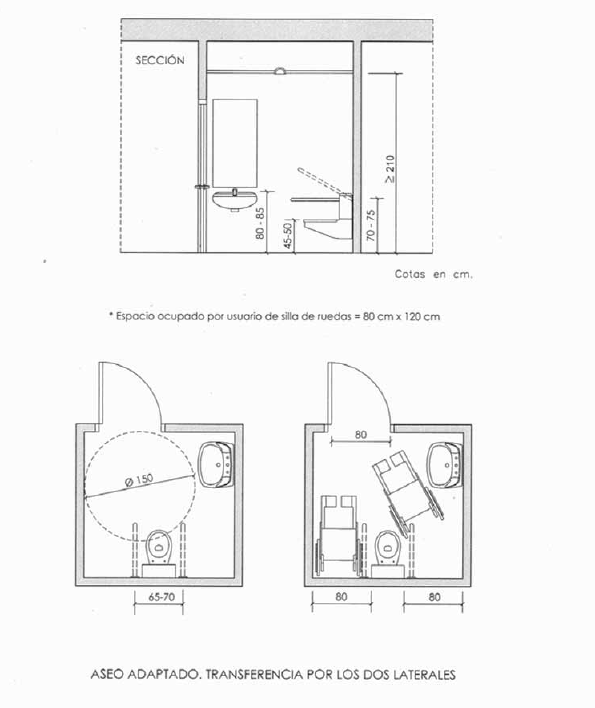 Gráfico 12Poseerá un sistema de llamada de auxilio desde el interior, de manera que, por su localización, señalización y forma, permita ser utilizado por todos los usuarios con facilidad. Sus puertas dispondrán de un mecanismo que permita desbloquear las cerraduras desde el exterior en caso de emergencia.Al menos uno de los lavabos y uno de los equipos de accesorios deberán ser accesibles, para ello habrán de  cumplir los siguientes requisitos:La parte inferior del lavabo se situará a una altura mínima de 70 cm. hasta un fondo mínimo de 25 cm. y su parte superior a una altura comprendida entre 80 y 85 cm., ambas medidas desde el suelo. En todo caso, su colocación permitirá la completa aproximación frontal al mismo y a su grifería. Los mecanismos de accionamiento de la grifería serán de palanca, táctiles o de detección de presencia.El equipo de accesorios se situará a una altura entre 70 y 120 cm. y la parte inferior de los espejos  a una altura máxima de 90 cm., ambas medidas desde el suelo.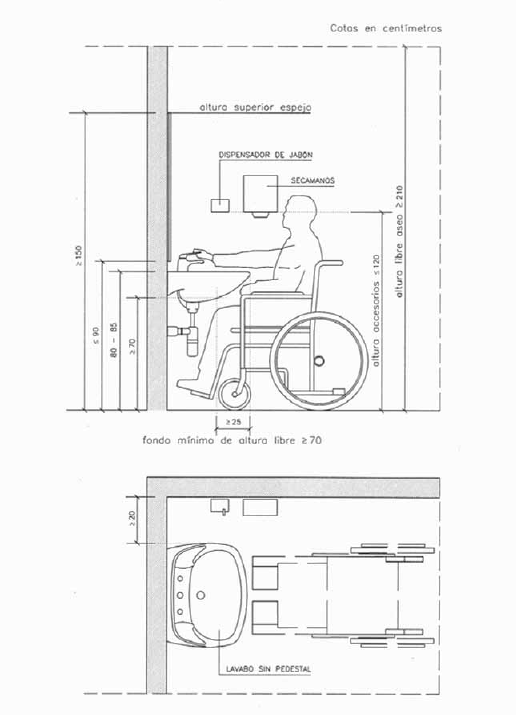 Gráfico 13Al menos una de las duchas habrá de ser accesible. Para ellos cumplirá los siguientes requisitos:Su suelo será continuo con el del recinto, antideslizante en seco y en mojado, y su pendiente no resultará superior al 2 por 100.Contará con un asiento abatible o desmontable fijado a la pared. Dicho asiento estará situado a una altura comprendida entre 45 y 50 cm. medidos desde el suelo. Permitirá todas las posibles transferencias, para ello, las barras de apoyo serán adecuadas. En cualquier caso, las horizontales laterales serán abatibles y las horizontales posteriores no forzarán la posición del usuario. En ambos supuestos, la altura estará comprendida entre 70 y 75 cm. medidos desde el suelo.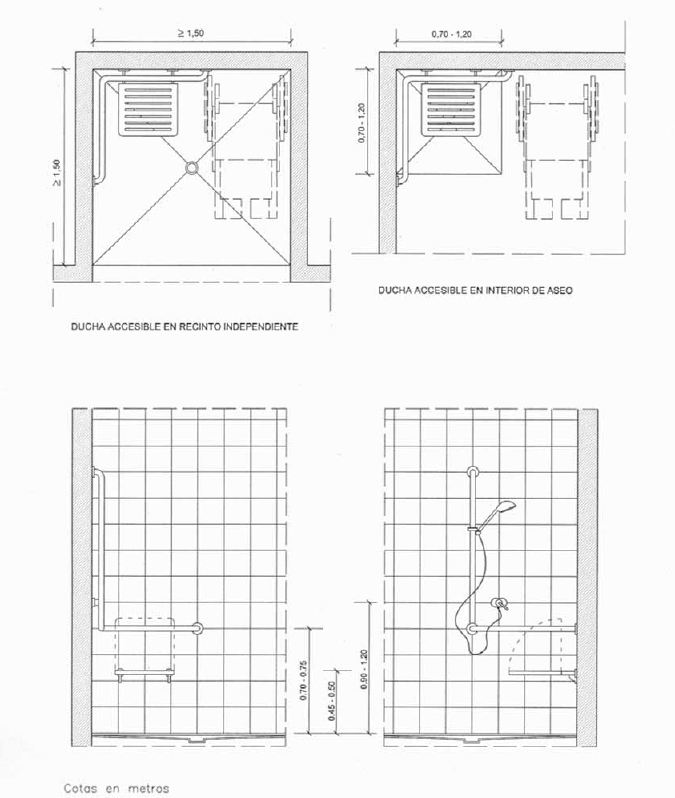 Gráfico 14Al menos una de las bañeras habrá de ser accesible. Para ello cumplirá los siguientes requisitos:La parte superior de la bañera estará comprendida entre 45 y 50 cm. medidos desde el suelo. Contará con una superficie a la misma altura que permita todas las transferencias, así como con las ayudas técnicas que posibiliten el acceso y evacuación de la misma de forma autónoma. Las barras de apoyo estarán situadas entre 70 y 75 cm. medidos desde el suelo.El fondo será antideslizante en seco y en mojado.NORMA 7Unidad de alojamiento adaptadaLas puertas situadas en huecos de paso reunirán las condiciones siguientes:Su altura libre mínima no será inferior a los 210 cm. y su ancho mínimo 80 cm.Deberán poseer, bien en todo el marco, bien en toda la superficie correspondiente a la hoja, así como en las manillas, alto contraste de color en relación con la superficie donde se encuentren instaladas.En las puertas de apertura automática:El tiempo de cierre será superior a cinco segundos.En el caso de fallos en el suministro eléctrico quedarán en posición de apertura total.Los sensores deberán detectar la aproximación o tránsito de usuarios de perros-guía.Si las puertas son del tipo abatible, dispondrán bien de un resorte de cierre de lenta operatividad de, al menos, cinco segundos de duración que facilite el que, en ningún caso, queden entreabiertas, bien de un mecanismo que las mantenga totalmente abiertas y pegadas a la pared. Su sistema de apertura será mediante manilla.En las puertas de vidrio, este será de seguridad. Habrán de señalizarse mediante la colocación de dos bandas horizontales de colores vivos y contrastados entre 5-10 cm. de ancho, que transcurran a lo largo de toda la extensión de las hojas, la primera, a una altura de entre 100 y 120 cm., y la segunda, entre 150 y 170 cm.Caso de contar con balcones o ventanas de tipo abatible, en su apertura hacia el interior, dispondrán de un mecanismo que impida que queden entreabiertos.Todos y cada uno de los espacios de uso diferenciado que compongan la unidad de alojamiento adaptada cumplirán los siguientes requisitos mínimos:Permitir la inscripción, en todas las superficies libres resultantes de la disposición de sus elementos de mobiliario, de dos cilindros superpuestos libres de obstáculos. El inferior desde el suelo hasta una altura de 30 cm., con un diámetro de 150 cm., y el superior hasta una altura de 210 cm. medidos desde el suelo, con un diámetro de 130 cm.El suelo será antideslizante tanto en seco como en mojado. Al igual que las paredes, no deberá producir reflejos que comporten deslumbramiento. En ningún caso existirán resaltes o rehundidos.La iluminación general del espacio será uniforme y se ajustará en cuanto a temperatura de color e intensidad a los “Niveles de iluminación general” establecidos en la Norma 4 “Iluminación”.Los elementos de control ambiental o aviso se situarán entre 70 y 120 cm.; las tomas de corriente y señal entre 50 y 120 cm., medidos ambos desde el suelo. Asimismo, serán fácilmente localizables, manipulables e identificables de día y de noche, y contarán con alto contraste de color en cuanto a los dominantes en áreas adyacentes.Al menos existirá una toma de corriente disponible para la conexión de ayudas técnicas, situada al alcance de usuario desde la cabecera de las camas.Cuando se utilicen mecanismos de control temporizado, deberán dotarse de los sistemas que permitan que una persona con movilidad reducida pueda utilizarlos en condiciones de comodidad y seguridad.Los accesorios, elementos decorativos de instalaciones o cualquier otro colocado en voladizo que sobresalgan más de 10 cm., deberán situarse de tal forma que no produzcan riesgos de impactos.En ningún caso existirán conducciones, canalizaciones o elementos al descubierto sin la protección o aislamiento térmico necesarios.La altura para permitir la transferencia a las camas estará comprendida entre 45 y 50 cm. medidos desde el suelo.Los elementos de soporte y distribución del interior de los armarios permitirán el alcance a una altura comprendida entre 40 y 120 cm. medidos desde el suelo.Los elementos y sistemas de comunicación con el exterior, contarán con dispositivos adaptados para las personas con discapacidad auditiva. Asimismo, la puerta de acceso a la unidad de alojamiento adaptada dispondrá de un pulsador de llamada que active una señal luminosa en el interior.Caso de existir información relativa al uso y servicios de la unidad de alojamiento adaptada, esta deberá contar con su transcripción al sistema Braille. Los planos de evacuación serán tactovisuales.El aseo o baño cumplirá los siguientes requisitos mínimos:Dispondrá de puertas batientes o plegables hacia fuera o correderas.Contará, al menos, con una ducha o bañera cuyas características se ajusten a lo establecido en los puntos 12 y 13 de la Norma 6 “Aseos y baños”.Contará con un inodoro en el que la altura del asiento esté comprendida entre 45 y 50 cm. medidos desde el suelo. Permitirá todas las posibles transferencias; para ello, las barras de apoyo serán adecuadas. En cualquier caso, las horizontales laterales serán abatibles y las horizontales posteriores no forzarán la posición del usuario. En ambos supuestos la altura estará comprendida entre 70 y 75 cm. medidos desde el suelo.Dispondrá de mecanismos de descarga cuya acción será táctil, de presión o palanca. Dichos mecanismos estarán situados a una altura entre 70 y 120 cm.Al menos el área de paramento adyacente a la proyección de los aparatos sanitarios y accesorios se diferenciará de estos mediante alto contraste de color según lo indicado en la Norma 5 “Señalización y comunicación adaptadas”.Poseerá un sistema de llamada de auxilio desde el interior, de manera que, por su localización, señalización y forma, permita ser utilizado por todos los usuarios con facilidad. Sus puertas dispondrán de un mecanismo que permita desbloquear las cerraduras desde el exterior en caso de emergencia f) El lavabo y el equipo de accesorios habrán de cumplir los siguientes requisitos:La parte inferior del lavabo se situará a una altura mínima de 70 cm. hasta un fondo mínimo de 25 cm. y su parte superior a una altura comprendida entre 80 y 85 cm., ambas medidas desde el suelo. En todo caso, su colocación permitirá la completa aproximación frontal al mismo y a su grifería. Los mecanismos de accionamiento de la grifería serán de palanca, táctiles o de detección de presencia.El equipo de accesorios se situará a una altura entre 70 y 120 cm. y la parte inferior de los espejos a una altura máxima de 90 cm., ambas medidas desde el suelo.NORMA 8Protección y señalización de obras en la vía públicaLas obras realizadas en la vía pública contarán con elementos de protección y delimitación estables y continuos que ocupen todo su perímetro.Los elementos de protección y delimitación cumplirán los siguientes requisitos:Su separación mínima con respecto al área protegida y/o delimitada será de 50 cm.Su altura mínima será de 100 cm.Su base de sustentación no producirá resaltes superiores a 0,5 cm. que invadan el ancho mínimo libre de paso del itinerario peatonal.Habrán de llegar hasta el suelo o a un máximo de 25 cm. de distancia respecto a este.Su color será vivo y con alto contraste en relación con los correspondientes al entorno próximo.El perímetro de las obras se dotará de iluminación nocturna de balizamiento. La distancia máxima entre los puntos luminosos será de 500 cm. y, en todo caso, estarán situados en los ángulos salientes. En esta última condición las luces serán intermitentes.Todo elemento estructural o auxiliar de las obras realizadas en la vía pública que, con carácter permanente o temporal, afecte al itinerario peatonal, deberá contar con componentes de protección y delimitación que cumplan los requisitos establecidos en los apartados anteriores. Si esos elementos produjeran riesgos de desprendimientos y/o caídas de objetos, el itinerario peatonal estará cubierto y suficientemente protegido.Si el tramo de acera que ocupa la obra no dejara un ancho mínimo libre de paso de 120 cm. por 210 cm. de alto, se habilitará un paso alternativo que cubra todos los requisitos establecidos para el itinerario peatonal de origen. Dicho paso alternativo dispondrá, tanto por el lado correspondiente a la obra como por el de la calzada, de elementos de delimitación y protección cuyas características se ajusten a lo dispuesto en el punto 2 de esta Norma.Los andamios instalados en los itinerarios o espacios peatonales contarán, en todo su perímetro, con un elemento o elementos estables y continuos entre sus soportes que impidan el tránsito de peatones por su interior. La parte inferior de dichos elementos estará colocada a una altura máxima de 25 cm. del suelo. La parte superior estará colocada a 100 cm. del suelo. Estos elementos de cerramiento solo podrán interrumpirse a efectos de permitir el acceso a edificios o recintos cerrados. Así mismo, no podrán existir salientes superiores a 10 cm. situados por debajo de los 210 cm. de altura. Los salientes inferiores a 10 cm. situados por debajo de los 210 cm. estarán protegidos.Cuando el ancho mínimo libre de paso que permita un andamio sea superior a los 120 cm., el itinerario peatonal podrá transcurrir a través de este garantizándose el cumplimiento de las condiciones de protección y de cerramiento que se señalan en el párrafo anterior.NORMA 9Transportes públicosInfraestructuras e instalaciones fijasEspaciosIluminación, señalización y comunicación adaptadas.Las condiciones generales de iluminación, comunicación y señalización de los espacios correspondientes a infraestructuras e instalaciones fijas se ajustarán a lo dispuesto en las Normas 4 y 5 “Iluminación” y “Comunicación y señalización adaptadas”, respectivamente.Accesos.Identificación y señalización de los accesos.En los accesos a infraestructuras e instalaciones fijas, deberán colocarse los elementos identificativos correspondientes a los modos de transporte que concurran en el lugar.Los accesos contarán con un espacio libre de paso de, al menos, 120 cm. de ancho en el que la zona de contacto de su pavimento con el del itinerario peatonal deberá estar enrasada o, en todo caso, no producir una diferencia de nivel superior a 5 cm. resuelta mediante plano con una pendiente inferior al 25 por 100.Todos los accesos deberán señalizarse mediante la instalación en el pavimento de una franja continua tacto-visual de acanaladura homologada de 120 cm. de ancho, situada en sentido transversal al de la marcha, de manera que conduzca unívocamente y con continuidad a la embocadura del acceso. Dicha franja contará con alto contraste de color con relación al correspondiente a las zonas de pavimento adyacentes.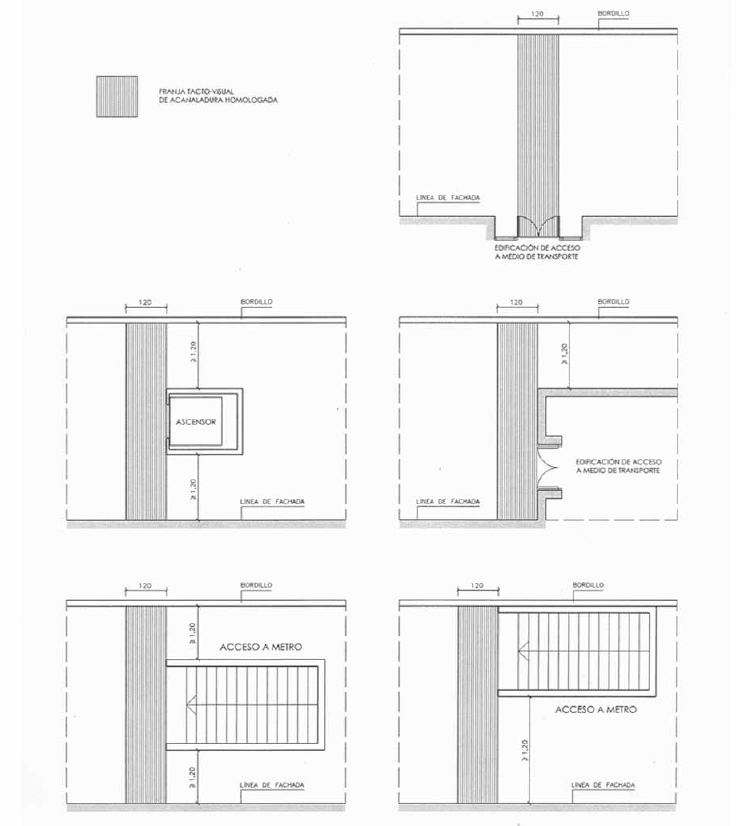 Gráfico 15Vestíbulos, salas de estancia y espacios de comunicación.Se dotarán de información fija en el pavimento a modo de encaminamientos que señalen los recorridos principales y sean adecuados a las personas con discapacidad visual. Se considera solución acreditada para los diferentes modos de transporte la franja de acanaladura homologada de un mínimo de 30 cm de ancho colocada en sentido longitudinal al de la marcha. Asimismo, podrán instalarse sistemas tecnológicos que realicen  una función análoga de orientación, que posean la condición de solución técnica acreditadaLos sistemas de comunicación de avisos e incidencias correspondientes al servicio de transporte, contarán con dispositivos que transmitan la información de manera visual y sonora.En aquellos espacios en los que se encuentren diferentes itinerarios o alternativas de desplazamiento como transbordos o intercambios de modos de transporte, se incorporará señalización informativa complementaria conforme a lo establecido en la Norma 5, quepermita que sean percibidos por las personas con discapacidad visual a una distancia adecuada al desplazamiento y en todas las condiciones de iluminación natural o artificial que puedan presentarse.Andenes, dársenas y paradas.Modos de transporte ferroviario.La iluminación de bordes de andenes se ajustará, en cuanto a intensidad y temperatura de color, a los “Niveles de iluminación específicos” establecidos en la Norma 4 “Iluminación”.Junto al bordillo del andén, en la zona del pavimento adyacente al mismo, se instalará un sistema fijo de información y alerta al usuario del peligro, que se manifieste entre la zona de 40 y 120 cm. medidos desde el borde de andén. Este sistema fijo habrá de transcurrir sin interrupciones por toda la longitud del mismo. Se considera solución acreditada para los bordes de andén de los diferentes modos de transporte, la franja tacto-visual de botones homologados de color amarillo y ancho mínimo de 40 cm. Cuando por los andenes transcurran convoyes a velocidades elevadas, el ancho mínimo de la franja de información y alerta será de 80 cm.Los sistemas permanentes de comunicación de avisos e incidencias correspondientes al servicio de transporte, contarán con dispositivos que transmitan la información de manera visual y sonora.En la cabecera de los andenes se dispondrá un área accesible segura que habrá de cumplir los siguientes requisitos:Su longitud será tal que comprenda, como mínimo, el primer coche del convoy.Se señalizará su inicio y final con unas franjas tacto-visuales de acanaladura homologada dispuestas en perpendicular al borde del andén y con un ancho tal que permita su percepción en una zancada. Cuando no exista limitación de ancho de andén por ausencia de pared paralela al borde del mismo, el límite del área accesible segura se delimitará por otra franja, que una de forma paralela al andén las dos perpendiculares ya mencionadas, de las mismas características que estas y a una distancia mínima comprendida entre 400 y 500 cm. del borde, salvo que por previsiones de aforo superior se justifique un mayor tamaño. Se considera solución acreditada para los diferentes modos de transporte, la franja formada con un ancho mínimo de 120 cm., color naranja, alto contraste cromático con relación a las áreas adyacentes y continúa desde la línea de pared o parte más exterior del itinerario peatonal, hasta una distancia de 80 cm. de separación con respecto al sistema fijo de información y alerta al usuario establecido en el punto b).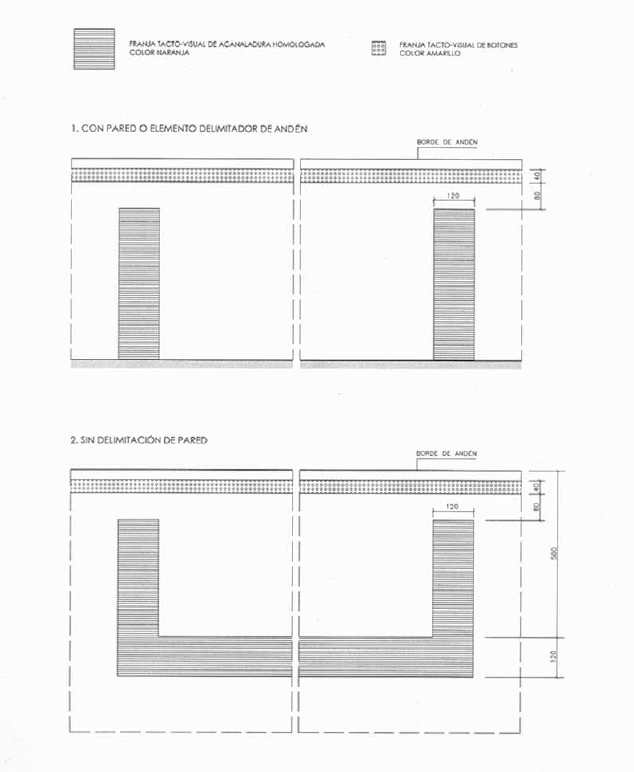 Gráfico 16En andenes situados en espacios interiores, la iluminación se ajustará en cuanto a intensidad y temperatura de color a los “Niveles de iluminación específica” establecidos en la Norma 4 “Iluminación”.Dispone de un plano tacto-visual o sonoro que refleje la posición de las salidas y conexiones existentes en el andén.Se señalizará con el símbolo internacional de accesibilidad en lugar visible desde todo el andén.Se situarán al menos dos apoyos isquiáticos en los andenes. Uno de ellos en el área accesible y el resto distribuidos a lo largo de los mismos.Modos de transporte por carretera.La presencia de las paradas se señalizará en el pavimento mediante la colocación de una franja de detección tacto-visual de acanaladura de 120 cm. de ancho con contraste cromático elevado en relación con las áreas de pavimento adyacentes. Dicha franja transcurrirá en sentido transversal al de la línea de marcha a través de todo el ancho de la acera, desde la fachada, zona ajardinada o parte más exterior del itinerario peatonal, hasta la zona de bordillo.Los caracteres de identificación de la línea contarán con una altura mínima de 14 cm.Los postes correspondientes a las paradas contarán con información sobre identificación y denominación de la línea en sistema Braille y caracteres gráficos en altorrelieve. La altura de colocación de esta información estará comprendida entre 100 y 175 cm. medidos desde el suelo.Las marquesinas observarán las siguientes especificaciones:La configuración de la marquesina deberá permitir el acceso bien lateralmente, bien por su parte central, con un ancho libre mínimo de paso 90 cm. Asimismo, su espacio interior admitirá la inscripción de dos cilindros concéntricos superpuestos libres de obstáculos. El inferior, desde el suelo hasta una altura de 30 cm., con un diámetro de 150 cm., y el superior, hasta una altura de 210 cm. medidos desde el suelo, con un diámetro de 130 cm.La parte inferior del cerramiento perimetral deberá prolongarse hasta guardar una distancia con el suelo de un máximo de 25 cm.Los elementos de la marquesina no presentarán cantos vivos ni aristas.Si alguno de los paramentos verticales resultara transparente o traslúcido, este dispondrá de dos bandas horizontales entre 5 y 10 cm. de ancho, de colores vivos y contrastados, que transcurran a lo largo de toda su extensión; la primera de las bandas a una altura entre 100 y 120 cm. y la segunda entre 150 y 170 cm. medidos desde el suelo.La información correspondiente a la identificación y denominación de la línea contará con su transcripción al sistema Braille. La altura de colocación de esta información estará comprendida entre 100 y 175 cm. medidos desde el suelo.Dispondrán de, al menos, un apoyo isquiático.Al efecto de la solicitud de parada, se garantizará, mediante sistema adecuado, la comunicación entre el usuario con discapacidad visual y el conductor del servicio de transporte.En los accesos de los andenes correspondientes se colocará un plano tacto-visual o sonoro que refleje la situación las paradas, salidas y conexiones existentes.Se situarán, al menos, dos apoyos isquiáticos en los andenes.Otros modos de transporte.En las paradas o andenes, se aplicarán los requisitos establecidos en los puntos 1.4.1 ó1.4.2 del modo de transporte ferroviario o por carretera, según que el acceso se realice de manera asimilable a uno u otro.Aseos públicos.Los aseos públicos se ajustarán a lo dispuesto en la Norma 6 “Aseos y baños”.ElementosMobiliario.Los elementos de mobiliario se ajustarán a lo dispuesto en la Norma 3 “Mobiliario”.Taquillas y puntos de paso controlados.Al menos uno de los puntos de paso controlado habrá de contar con un ancho mínimo libre de 80 cm. En todo caso, su sistema de apertura será automático.Las puertas correspondientes a los puntos de paso controlado contarán con una señalización en colores vivos y contrastados que permita su fácil identificación durante el desplazamiento de aproximación de los usuarios. Se considera solución acreditada para los diferentes modos de transporte la colocación en la puerta de dos bandas horizontales de colores vivos y contrastados de un ancho de entre 5 y 10 cm.Los mostradores de atención al público se ajustarán en cuanto a sus características a lo establecido en la Norma 3 “Mobiliario”.Puertas de paso en el itinerario.Las puertas se ajustarán a lo establecido en la Norma 1 “Itinerario interior”.Al menos una puerta por cada grupo habrá de ser de apertura automática.Máquinas expendedoras de billetes.En el ámbito donde estén localizadas las máquinas expendedoras de billetes, al menos una deberá contar con un sistema de información sonora y en Braille que indique todas las acciones a efectuar para la obtención de los títulos de viajero u otros servicios. La información visual deberá contar con alto contraste cromático en relación con el fondo de la pantalla.La ubicación de las máquinas expendedoras adaptadas se señalizará de forma fija de manera que permita su fácil localización por las personas con discapacidad sensorial. Se considera solución acreditada para las diferentes billeteras, la instalación en el pavimento de una franja tacto-visual de acanaladura homologada que cuente con contraste de color elevado, dispuesta en paralelo al frente de la máquina, adyacente a la misma y con una longitud igual a dicho frente. El ancho de la franja será de 120 cm.Los elementos necesarios para la obtención, control y manipulación por el usuario del billete se situarán a una altura comprendida entre 90 y 120 cm. medidos desde el suelo.Escaleras fijas.Las escaleras fijas se ajustarán a lo establecido en la Norma 1 “Itinerario interior”.La franja de señalización de acanaladura correspondiente a la zona de embarque y desembarque será de color amarillo.En el arranque de las escaleras comprendidas en los itinerarios peatonales, se indicará la información básica sobre el destino al que conducen, de forma que sea útil a las personas con discapacidad visual. Se considera solución acreditada adecuada para estas la colocación en el pasamanos, por su cara interior y en posición invertida, de una inscripción en sistema Braille que contenga dicha información.Rampas fijas.Las rampas se ajustarán a lo establecido en la Norma 1 “Itinerario interior”.La franja de señalización de acanaladura correspondiente a la zona de embarque y desembarque será de color amarillo.Pasamanos y barandillas.Los pasamanos y barandillas se ajustarán a lo establecido en la Norma 1 “Itinerario interior”.Escaleras mecánicas.Las escaleras mecánicas se ajustarán a lo establecido en la Norma 1 “Itinerario interior”.Tapices y rampas rodantes.Los tapices y rampas rodantes se ajustarán a lo establecido en la Norma 1 “Itinerario interior”.Ascensores.Los ascensores se ajustarán lo dispuesto en la Norma 1 “Itinerario interior”.Material móvilModos ferroviariosAcondicionamiento exterior de los vehículos.Las puertas de acceso contarán con alto contraste cromático en relación con el correspondiente al resto del vehículo. Estarán provistas de un mecanismo antiaprisionamiento y su apertura será de accionamiento automático en las del primer coche del convoy.No existirán espacios abiertos sin protección entre coches contiguos.Al menos el primer coche del convoy que alcanza el área accesible segura dispondrá de:Señalización sonora y luminosa sobre la parte central del dintel de cada puerta que emita una señal mientras estas se encuentren abiertas y otra que advierta de su cierre.Al menos una de las puertas de acceso contará con dispositivos que garanticen la accesibilidad a las personas con movilidad reducida. Las puertas que dispongan de los mismos se señalizarán en su parte interior y exterior con el símbolo internacional de accesibilidad.Acondicionamiento interior de los vehículos.El pavimento de los coches estará diseñado en materiales que no produzcan reflejos y será antideslizante tanto en seco como en mojado.Las puertas de salida contarán con alto contraste cromático en relación a las superficies adyacentes del propio coche.La iluminación interior de los coches se ajustará, en cuanto a intensidad y temperatura de color, a los “Niveles de iluminación general” establecidos en la Norma 4 “Iluminación”.Los coches dispondrán de una completa trama de barras y asideros, sin ámbitos en los que existan dificultades para asirse. Deberán ser ergonómicos, sin aristas o partes punzantes, y su sistema de anclaje deberá evitar oscilaciones. Los asideros, barras y asientos dispondrán de alto contraste cromático con relación al resto de elementos interiores.— Aquellos coches que dispongan de dispositivos que garanticen el acceso para las personas con movilidad reducida, contarán con espacio adaptado para la silla de ruedas. Dicho espacio permitirá las maniobras de acceso y salida de la silla con facilidad y se señalizará con el símbolo internacional de accesibilidad. Su emplazamiento será próximo a la puerta de acceso dotada con dispositivo y los sistemas de anclaje habilitados en el mismo permitirán la adecuada manipulación y fijación de la silla.Los paneles luminosos y la información contenida en los mismos se ajustarán a lo dispuesto en la Norma 5 “Señalización y comunicación adaptadas”. El tamaño mínimo de los caracteres será el señalado para la distancia perceptiva de 2 m.Los sistemas permanentes de comunicación de avisos e incidencias correspondientes al servicio de transporte contarán con dispositivos que transmitan la información de manera visual y sonora.Los coches contarán con un equipo interno de megafonía que habrá de suministrar información, al menos, sobre el nombre de la próxima estación, correspondencias existentes en la misma, andén curvo, apertura, en su caso, a ambos lados del convoy e indicación de la posición del itinerario accesible cuando existiera más de uno y no reuniera estas características.Existirá al menos un asiento reservado para personas con movilidad reducida por cada coche que se situará en un lugar próximo a las puertas y estará señalizado.Modos de carreteraAcondicionamiento exterior de los vehículos.El tamaño mínimo del número o letra de identificación de la línea será, al menos, el correspondiente a la distancia perceptiva de 5 m, según lo dispuesto en la Norma 5 “Señalización y comunicación adaptadas”. Los caracteres gráficos del cartel habrán de ser de colores claros y el fondo de este de color oscuro.Al menos una de las puertas de acceso contará con dispositivos que garanticen la accesibilidad a las personas con movilidad reducida. Las puertas que dispongan de los mismos se señalizarán en su parte interior y exterior con el logotipo internacional de accesibilidad. Asimismo, este logotipo se colocará en la parte frontal derecha del autobús.Acondicionamiento interior de los vehículos.El pavimento del autobús estará diseñado en materiales que no produzcan reflejos y será antideslizante tanto en seco como en mojado.Si el autobús es de tipo articulado, el pavimento correspondiente a la articulación contará con alto contraste de textura y color con relación a los correspondientes a las áreas de pavimento adyacentes.La iluminación interior se ajustará en cuanto a intensidad y temperatura de color a los “Niveles de iluminación general” indicados en la Norma 4 “Iluminación”.La línea de borde del pavimento del acceso y el borde de las huellas de los peldaños se señalizará en toda su longitud con una franja de 3 a 5 cm. de ancho y color fuertemente contrastado en relación con el correspondiente al resto del pavimento.Dispondrán de una completa trama de barras y asideros, sin lagunas o ámbitos en los que existan dificultades para asirse. Habrán de ser ergonómicos, sin aristas o partes punzantes. Su sistema de anclaje deberá evitar oscilaciones. Los asideros, barras y asientos dispondrán de alto contraste cromático con relación al resto de elementos interiores. El diseño y la posición de dicha trama se adecuará a la clase de vehículo según admita o no viajeros de pie.Los pulsadores de aviso de parada habrán de contar con alto contraste cromático con respecto a la superficie donde se encuentren instalados. Aquellos que se sitúen en las zonas establecidas para las personas con movilidad reducida serán accesibles y se colocarán a una altura comprendida entre 60 y 90 cm. medidos desde el suelo. Su accionamiento emitirá una señal sonora y luminosa de petición de parada.Los autobuses contarán con espacio adaptado para, al menos, una silla de ruedas o para los usuarios que viajen con niños en coches, sillas o carritos desplegados. Dicho espacio se señalizará con el logotipo internacional de accesibilidad, habrá de ubicarse próximo a la puerta que cuente con el dispositivo de acceso señalado en el punto 2.1, letra b), y los sistemas de anclaje habilitados en el mismo permitirán las adecuadas condiciones de seguridad durante el desarrollo de los desplazamientos.Los espacios reservados para los usuarios en sillas de ruedas contarán con una máquina canceladora de billetes situada a una altura entre 60 y 90 cm. medidos desde el suelo y deberán señalizarse con el logotipo internacional de accesibilidad.Existirá al menos un asiento reservado para personas con movilidad reducida que se situará en un lugar próximo a las puertas y estará señalizado.El autobús dispondrá de un sistema de megafonía interno que indique el nombre de la próxima parada. Si existieran sistemas permanentes de comunicación de avisos e incidencias correspondientes al servicio de transporte, estos contarán con dispositivos que transmitan la información de manera visual y sonora.Caso de existir información en paneles luminosos, deberán poseer caracteres gráficos cuyo tamaño sea, al menos, el correspondiente a la distancia perceptiva de 200 cm.,según lo dispuesto en la Norma 5 “Señalización y comunicación adaptadas”. El color de estos será claro y el fondo, oscuro.NORMA 10Niveles de accesibilidad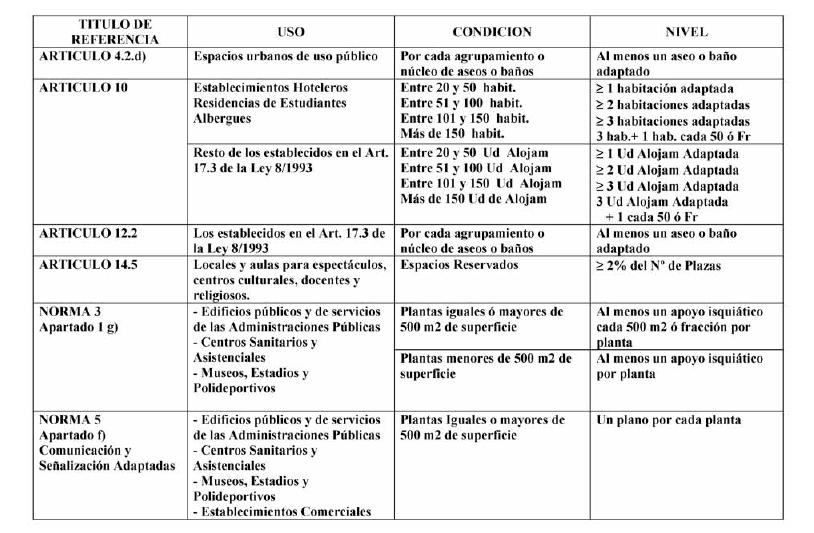 ÍNDICEORDEN de 7 de febrero de 2014 de la Consejería de Transportes, Infraestructuras y Vivienda, por la que se establecen los parámetros exigibles a los ascensores en las edificaciones, para que reúnan la condición de accesibles, en el ámbito de la Comunidad de MadridArtículo único. ObjetoDISPOSICIÓN DEROGATORIA ÚNICA ...........................................................................................................................Derogación normativaDISPOSICIÓN FINAL ÚNICA ...........................................................................................................................................Entrada en vigor ANEXO I“PARÁMETROS EXIGIBLES A LOS ASCENSORES EN LAS EDIFICACIONES PARA QUE REÚNAN LA CONDICIÓN DE ACCESIBLES EN EL ÁMBITO DE LA COMUNIDAD DE MADRID”(Actualizado a Junio / 2016)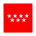 Área de Normativa Técnica, Supervisión y Control DIRECCIÓN GENERAL DE VIVIENDA Y REHABILITACIÓNComunidad de MadridORDEN de  7  de  febrero de 2014 de la Consejería de Transportes, Infraestructuras y Vivienda, por la que se establecen los parámetros exigibles a los ascensores en las edificaciones, para que reúnan la condición de accesibles, en el ámbito de la Comunidad de MadridPublicación: B.O.C.M.  ., nº 37, de 13 de Febrero de 2014, págs. 12 a 14.Entrada en vigor: 14 de Febrero de 2014.IEn el ejercicio de las competencias atribuidas a la Comunidad de Madrid en el marco constitucional y en su Estatuto de Autonomía, se promulgó la Ley 8/1993, de Promoción de la Accesibilidad y Supresión de BarrerasArquitectónicas. Una Ley, avanzada en su momento, que aunaba los principios de actuación con los parámetros técnicos básicos, con el objeto de garantizar la accesibilidad y el uso de los bienes y servicios a todas aquellas personas que se encontraran en una situación de limitación o movilidad reducida.Por Decreto 13/2007, de 15 de marzo, se aprobó el Reglamento Técnico de Desarrollo en Materia de Promoción de la Accesibilidad y Supresión de Barreras Arquitectónicas que supuso un profundo avance en la determinación de los parámetros y normas técnicas siguiendo los criterios de Diseño Universal introducidos por la Ley Estatal 51/2003, de Igualdad de Oportunidades, no Discriminación y Accesibilidad Universal de las Personas con Discapacidad.Este Reglamento, referente normativo en el ámbito nacional, incluye una serie de conceptos como el itinerario, instalación o servicio adaptados. Concretamente, la Norma 1, itinerario interior, apartado 1.2.2.1, relativo a los ascensores de los edificios, regula los parámetros y normas técnicas que deben cumplir los ascensores adaptados, existentes en los itinerarios interiores adaptados, para garantizar su utilización de forma autónoma, segura y cómoda a las personas con movilidad reducida.IIEn el año 2010, y en desarrollo de las previsiones contenidas en el Real Decreto 505/2007, el Estado aprueba, con carácter de legislación básica, el Real Decreto 173/2010, de 19 de febrero, por el que se modifica el Código Técnico de la Edificación, aprobado por el Real Decreto 314/2006, de 17 de marzo, en materia de accesibilidad y no discriminación de las personas con discapacidad. Por el citado Real Decreto 173/2010, se incorpora un nuevo documento básico del Código Técnico de la Edificación, DB SUA 9, relativo a la seguridad y accesibilidad de los edificios, incluidas sus instalaciones, y entre ellas los ascensores.Se recoge en dicho documento básico el concepto de ascensor accesible, con los parámetros y normas técnicas que debe cumplir, y se hace obligatoria su instalación en los edificios.En cuanto a los parámetros y normas técnicas, el documento básico hace expresa referencia a una norma técnica armonizada, la UNE-EN 81-70:2004, en aplicación de la Directiva 95/16/CE, del Parlamento Europeo y del Consejo, relativa a los ascensores y de obligado cumplimiento.En este orden de cosas, se hace necesario llevar a cabo una interpretación coordinada e integradora de las normas técnicas autonómicas, estatales y europeas, relativas a los ascensores accesibles.IIIEl Decreto 13/2007, de 15 de marzo, del Consejo de Gobierno, por el que se aprueba el Reglamento Técnico de Desarrollo en Materia de Promoción de la Accesibilidad y Supresión de Barreras Arquitectónicas faculta, en su disposición final primera, al Consejero competente en materia de accesibilidad para dictar las disposiciones necesarias para el desarrollo y aplicación de lo dispuesto en el citado Reglamento y modificar las Normas Técnicas a propuesta del Consejo para la Promoción de la Accesibilidad y Supresión de Barreras de la Comunidad de Madrid.En uso de dicha atribución, se procede a adaptar las normas técnicas reguladas en la Norma 1, itinerario interior, punto 1.2.2.1, relativas a los ascensores, a las prescripciones técnicas, incluida su acepción, establecidas en el Real Decreto 173/2010 y en la normativa europea de aplicación.En su virtud, y a propuesta del Consejo para la Promoción de la Accesibilidad y Supresión de Barreras de la Comunidad de Madrid, de conformidad con lo dispuesto en el artículo 41.d) de la Ley 1/1983, de 13 de diciembre, de Gobierno y Administración de la Comunidad de Madrid,DISPONGOArtículo único. ObjetoLa presente Orden tiene por objeto la modificación de las normas técnicas exigibles a los ascensores accesibles, practicables o adaptados de los edificios reguladas en el Decreto 13/2007, de 15 de marzo, por el que se aprueba el Reglamento Técnico de Desarrollo en Materia de Promoción de la Accesibilidad y Supresión de Barreras Arquitectónicas. Dichas normas técnicas se recogen en el Anexo I de la presente OrdenISPOSICIÓN DEROGATORIA ÚNICADerogación normativaQueda derogadas las normas técnicas contenidas en la Norma 1, apartado 1.2.2.1, del Decreto 13/2007, de 15 de marzo, por el que se aprueba el Reglamento Técnico de Desarrollo en Materia de Promoción de la Accesibilidad y Supresión de Barreras Arquitectónicas.DISPOSICIÓN FINAL ÚNICAEntrada en vigorLa presente Orden entrará en vigor al día siguiente de su publicación en el BOLETÍN OFICIAL DE LA COMUNIDAD DE MADRID.ANEXO ILas prescripciones y normas técnicas de aplicación a los ascensores de los edificios situados en el territorio de la Comunidad de Madrid, ya sean accesibles, practicables o adaptados, se regirán por lo establecido en el Real Decreto 173/2010, de 19 de febrero, por el que se modifica el Código Técnico de la Edificación, aprobado por el Real Decreto 314/2006, de 17 de marzo, en materia de accesibilidad y no discriminación de las personas con discapacidad.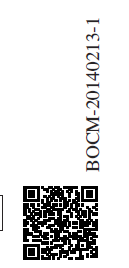 ÍNDICEDECRETO 71/1999, de 20 de mayo, por el que se aprueba el Reglamento de desarrollo del régimen sancionador en materia de promoción de la accesibilidad y supresión de barreras arquitectónicasPREÁMBULOArtículo único. Aprobación del reglamento Disposición adicionalDisposición finalREGLAMENTO   DE   DESARROLLO  DEL  RÉGIMEN   SANCIONADOR   EN   MATERIA  DE   PROMOCIÓN   DE  LA ACCESIBILIDAD Y SUPRESIÓN DE BARRERAS ARQUITECTÓNICASArtículo  1. Ámbito de aplicación.CAPÍTULO I - INFRACCIONESArtículo   2. Concepto de infracción. Artículo   3. Personas responsables. Artículo   4. Gradación de infracciones. Artículo   5. Infracciones muy graves. Artículo   6. Infracciones graves. Artículo   7. Infracciones leves.CAPÍTULO II - SANCIONESArtículo  8. Tipos de sanciones.Artículo  9. Graduación de las sanciones.Artículo 10. Compatibilidad de sanción y resarcimiento.CAPÍTULO III – ÓRGANOS COMPETENTESArtículo 11. Atribución de la competencia. Artículo 12. Competencia para la iniciación. Artículo 13. Competencia para la instrucción. Artículo 14. Competencia para la resolución. Artículo 15. Competencia para la ejecución. Artículo 16. Órgano de coordinación.CAPÍTULO IV - PROCEDIMIENTOArtículo 17. Procedimiento aplicable.  Artículo 18. Iniciación del procedimiento. Artículo 19. Propuesta de resolución. Artículo 20. Medidas de carácter provisional. Artículo 21. Comunicación de resoluciones.CAPÍTULO V - PRESCRIPCIÓNArtículo 22. Prescripción.CAPÍTULO VI - INGRESOSArtículo 23. Destino de los ingresosRÉGIMEN SANCIONADOR EN MATERIA DE PROMOCIÓN DE LA ACCESIBILIDAD Y SUPRESIÓN DE BARRERAS ARQUITECTÓNICAS(Actualizado a Junio / 2016)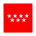 Área de Normativa Técnica, Supervisión y Control DIRECCIÓN GENERAL DE VIVIENDA Y REHABILITACIÓNComunidad de MadridDECRETO 71/1999, de 20 de mayo, por el que se aprueba el Reglamento de desarrollo del régimen sancionador en materia de promoción de la accesibilidad y supresión de barreras arquitectónicas Publicación: B.O.C.M., nº 125, de 28 de mayo de 1999, págs. 4 a 7.Entrada en vigor: 17 de junio de 1999.PREÁMBULOLa Comunidad de Madrid es competente en materia de promoción de la accesibilidad y supresión de barreras, en virtud del apartado 1.23 del artículo 26 de su Estatuto de Autonomía (aprobado por la Ley Orgánica 3/1983, de 25 de febrero, y reformado por última vez mediante la Ley Orgánica 5/1998, de 7 de julio), que le atribuye competencia exclusiva en relación con la "promoción y ayuda a la tercera edad, emigrantes, minusválidos y demás grupos sociales necesitados de especial atención, incluida la creación de centros de protección, reinserción y rehabilitación".La Administración de la Comunidad de Madrid tiene atribuida la potestad sancionadora por el apartado c) del artículo 36.1 de su Estatuto de Autonomía.La Ley 8/1993, de 22 de junio, de Promoción de la Accesibilidad y Supresión de Barreras Arquitectónicas, dedica su Título V al régimen sancionador.Al Consejo de Gobierno le corresponde dictar los reglamentos de desarrollo de dicha ley, en virtud de su condición de titular originario de la potestad reglamentaria (artículo 22.1 del Estatuto de Autonomía), a laque se añade habilitación específica conferida por la disposición final segunda de la Ley 8/1993, de 22 de junio.Sobre la base de dichas previsiones, el presente Decreto contiene el reglamento de desarrollo de la Ley 8/1993, de 22 de junio, en lo relativo al régimen sancionador establecido por su Título V. La aprobación del reglamento resulta necesaria para asegurar la efectividad de las previsiones sancionadoras de la Ley 8/1993, fundamentalmente por lo que se refiere al procedimiento que debe seguirse para sancionar en este ámbito y a la determinación de las Administraciones y órganos competentes para tramitarlo.En su virtud, de conformidad con el artículo 21.g) de la Ley a 1/1983, de 13 de diciembre, de Gobierno y Administración de la Comunidad de Madrid, a propuesta del Consejero de Presidencia, consultado el Consejo Económico y Social, de acuerdo con el Consejo de Estado, y previa deliberación del Consejo de Gobierno en su reunión de 20 de mayo de 1999.DISPONGOArtículo único. Aprobación del reglamentoSe aprueba el Reglamento de desarrollo del régimen sancionador en materia de promoción de la accesibilidad y supresión de barreras arquitectónicas, cuyo texto se inserta a continuación.Disposición adicionalProcedimiento a aplicar por la Comunidad de Madrid. La Administración de la Comunidad de Madrid ejercerá la potestad que le competa con sujeción, en todo lo no previsto por este Reglamento, a su Reglamento para el ejercicio de la potestad sancionadora.Disposición finalEntrada en vigor. El presente Decreto entrará en vigor a los veinte días de su publicación en el Boletín Oficial de la Comunidad de Madrid.REGLAMENTO DE DESARROLLO DEL RÉGIMEN SANCIONADOR EN MATERIA DE PROMOCIÓN DE LA ACCESIBILIDAD Y SUPRESIÓN DE BARRERAS ARQUITECTÓNICASArtículo 1. Ámbito de aplicación.El presente Reglamento será de aplicación al ejercicio de la potestad sancionadora en materia de promoción de la accesibilidad y supresión de barreras arquitectónicas por parte de las Administraciones públicas competentes en el ámbito territorial de la Comunidad de Madrid.CAPÍTULO I - INFRACCIONESArtículo 2. Concepto de infracción.A los efectos de la presente disposición, las acciones u omisiones que contravengan las normas sobre supresión de barreras arquitectónicas constituyen infracción administrativa.Artículo 3. Personas responsables.Sólo podrán ser sancionadas por hechos constitutivos de infracción administrativa las personas físicas y jurídicas que resulten responsables de los mismos aun a título de simple inobservancia.En las obras y demás actuaciones que se ejecutaran con inobservancia de las cláusulas de la licencia, en el tema de que se trata, serán sancionados con multa, en las cuantías determinadas en la Ley 8/1993, de 22 de junio, de Promoción de la Accesibilidad y Supresión de Barreras Arquitectónicas, y en el presente Reglamento, el empresario de las obras, el técnico-director de las mismas y, subsidiariamente, el promotor.En las obras amparadas en una licencia municipal cuyo contenido sea manifiestamente constitutivo de una infracción muy grave o grave serán igualmente sancionados con la multa mencionada en el apartado anterior, el facultativo que hubiere informado favorablemente el proyecto y los miembros de la corporación que hubieran votado a favor del otorgamiento de la licencia sin el informe técnico previo, cuando éste o el informe previo del Secretario fuesen desfavorables por razón de aquella infracción.Las multas que se impongan a los diferentes sujetos como consecuencia de una misma infracción tendrán entre sí carácter independiente.Artículo 4. Gradación de infracciones.Las infracciones, en atención a la libertad de acceso, ya sea al medio urbano, de edificación, de transporte o de comunicación, de las personas protegidas por la Ley 8/1993, de 22 de junio, de Promoción de la Accesibilidad y Supresión de Barreras Arquitectónicas, y a su incidencia, tendrán la consideración de muy graves, graves y leves.Artículo 5. Infracciones muy graves.Tienen carácter de muy grave las infracciones que impidan el libre acceso y uso de cualquier medio o espacio infringiendo lo establecido en la Ley 8/1993, de 22 de junio, y en especial, las siguientes:El incumplimiento de las normas sobre supresión de barreras arquitectónicas urbanísticas, en las obras de urbanización y su mobiliario de nueva construcción, ampliación y reforma de espacios destinados al uso público.El  incumplimiento  en  el  ámbito  de  la  supresión  de  barreras  arquitectónicas  en  la  edificación,construcción, ampliación o reforma de edificios de propiedad pública o privada destinados a servicios públicos o a un uso que implique la concurrencia de público.El incumplimiento de la reserva de viviendas establecida en el artículo 27 de la Ley 8/1993, de 22 de junio.El art. 27 de la Ley 8/1993, de 22 de junio (esta Ley puede obtenerse en el “Compendio de Normativa de Promoción de Accesibilidad y Supresión de Barreras”, parágrafo ∋1) establece:<< Artículo 27. Viviendas para personas con movilidad reducida permanente.Con el fin de garantizar el acceso a la vivienda de las personas con movilidad reducida permanente, en los programas anuales de promoción pública se reservará un porcentaje no inferior al 3 por 100 del volumen total para satisfacer la demanda de vivienda de estos colectivos, de la forma que reglamentariamente se establezca.En las promociones de viviendas de Protección Oficial, los promotores, ya sean sociales o privados, deberán reservar, en los proyectos que presenten para su aprobación, la proporción mínima que se establezca reglamentariamente y, en todo caso, respetando el mínimo establecido en el apartado anterior para personas con movilidad reducida permanente.Los edificios en que existan viviendas para personas en situación de movilidad reducida permanente deberán tener adaptados los elementos comunes de acceso a dichas viviendas, las dependencias de uso comunitario del servicio de las mismas, un itinerario peatonal, al menos, que una la edificación con la vía pública, con servicios o edificaciones anejos o con edificios vecinos y los itinerarios interiores de dichas viviendas.Un porcentaje que se establecerá reglamentariamente en función de la demanda existente de la reserva de viviendas contempladas en el apartado 1 de este artículo, será convertible para grandes minusválidos, con unos servicios que permitan la adaptación de la vivienda a este uso especial.Todos aquellos proyectos privados que programen, al menos en un 3 por 100 del total, viviendas adaptadas a las necesidades de las personas con movilidad reducida permanente, tendrán preferencia en la obtención de subvenciones, ayudas económicas, créditos o avales concedidos por el Consejo de Gobierno de la Comunidad de Madrid. >>Artículo 6. Infracciones graves.Tienen carácter de grave las infracciones normativas que obstaculicen, limiten o dificulten de forma muy importante el libre acceso a cualquier medio, y en especial, las siguientes:El incumplimiento de las condiciones de accesibilidad en los edificios de nueva construcción o rehabilitados totalmente que deban ser destinados a la vivienda.El incumplimiento de las condiciones de adaptación en los transportes públicos de viajeros de nuevaadquisición por las empresas del Sector.El incumplimiento de las condiciones de adaptación en los sistemas de comunicación y señalización.Artículo 7. Infracciones leves.Tienen carácter de leve las acciones u omisiones que contravengan las normas sobre supresión de barreras arquitectónicas, pero no impidan la utilización del espacio, el equipamiento, la vivienda o el medio de transporte y los sistemas de comunicación por personas en situación de limitación o con movilidad reducida y ocasionen perjuicio moderado en el libre acceso al medio.CAPÍTULO II - SANCIONESArtículo 8. Tipos de sanciones.En el ejercicio de la potestad a que se refiere el artículo 1 de este Reglamento sólo se podrá imponer las sanciones que se indican a continuación, en función de la calificación de infracción:Por infracción muy grave, multa de 10.000.001 a 50.000.000 de pesetas.o De 60.101,22 a 300.506,05 €.Por infracción grave, multa de 1.000.001 a 10.000.000 de pesetas.o De 6.010,13 a 60.101,21 €.Por infracción leve, multa de 50.001 a 1.000.000 de pesetas.o De 300,51 a 6.010,12 €.El Consejo de Gobierno de la Comunidad de Madrid actualizará periódicamente, mediante Decreto, las cantidades de las multas.Artículo 9. Graduación de las sanciones.En la determinación de las sanciones de deberá guardar la debida adecuación entre la gravedad del hecho constitutivo de la infracción y la sanción aplicada; para ello se tendrá en cuenta exclusivamente todas y cada una de las siguientes variables:la gravedad de la infracción;el perjuicio directa o indirectamente causado;el coste económico derivado de las actuaciones de accesibilidad necesarias;la intencionalidad; en su caso, el grado de culpa de cada uno de los infractores.También se tendrá en cuenta, si concurren, las circunstancias de existencia de reiteración del responsable, y de reincidencia, por comisión en el término de un año de más de una infracción de la misma naturaleza cuando así haya sido declarado por resolución firme.En todo caso, la sanción que se imponga a cada responsable será de cuantía tal que la comisión de la infracción no resulte más beneficiosa para el infractor que el cumplimiento de la norma infringida; esta regla tendrá como único límite la calificación de la infracción.Artículo 10. Compatibilidad de sanción y resarcimiento.Las sanciones a que se refiere este Reglamento son compatibles con la exigencia a cada infractor de la reposición de la situación alterada por el mismo a su estado originario y con la indemnización por los daños y perjuicios causados.Tales exigencias podrán ser acumuladas al procedimiento sancionador y resueltas por el órgano competente para la resolución de éste, en los términos establecidos por el artículo 130.2 de la Ley 30/1992, de 26 de noviembre, de Régimen Jurídico de las Administraciones Públicas y del Procedimiento Administrativo Común.El  artículo  130.2  de  la  Ley  30/1992,  de  26  de  noviembre,  de  Régimen  Jurídico  de  las  Administraciones  Públicas  y  del Procedimiento Administrativo Común establece:Art. 130.2: “Las responsabilidades administrativas que se deriven del procedimiento sancionador serán compatibles con la exigencia al infractor de la reposición de la situación alterada por el mismo a su estado originario, así como con la indemnización por los daños y  perjuicios causados, que podrán ser determinados por el órgano competente,  debiendo, en este  caso, comunicarse al infractor para su satisfacción en el plazo que al efecto se determine, y quedando, de no hacerse así, expedita la vía judicial correspondiente.”CAPÍTULO III – ÓRGANOS COMPETENTESArtículo 11. Atribución de la competencia.La competencia para el ejercicio de la potestad sancionadora será determinada de conformidad con lo dispuesto en este Reglamento y, supletoriamente, por lo que dispongan las normas sobre el ejercicio de la potestad sancionadora aplicables con carácter general en la Administración Pública competente.La competencia a que se refiere el apartado precedente no puede ser objeto de delegación.Artículo 12. Competencia para la iniciación.Será competente para la iniciación del procedimiento la Administración local en cuyo territorio hubieran tenido lugar las acciones u omisiones constitutivas de la posible infracción.No obstante, será competente para la iniciación el órgano de la Administración autonómica que proceda en virtud de lo dispuesto en el apartado 4 del artículo 14 de este Reglamento, en los supuestos que se indica a continuación:Cuando las acciones u omisiones hubieran tenido lugar en dos o más municipios. A tal efecto, el ente local que conociere el acaecimiento de alguna de tales acciones u omisiones, lo comunicará al órgano que menciona el artículo 16 de este Reglamento.El que prevé el párrafo primero del apartado 2 del artículo 43 de la Ley autonómica 8/1993, una vez transcurrido el término que en dicha norma se señala; esta regla se entiende sin perjuicio de las responsabilidades que pudieran derivar de la actuación del ente local.En el supuesto de incumplimiento por un ente local de los deberes de proporcionar información que pudiera constituir infracción, será competente para la iniciación del procedimiento el órgano que menciona el artículo 16 de este Reglamento.Artículo 13. Competencia para la instrucción.Es competente para la instrucción del procedimiento la Administración en que se integre el órgano que haya acordado su iniciación.En los procedimientos iniciados por la Administración Autonómica, la función instructora se ejercerá por quien designe el órgano competente para la iniciación. Esta designación no podrá recaer en quien tuviera competencia para resolver el procedimiento.Artículo 14. Competencia para la resolución.Las autoridades competentes para imponer sanciones, y los límites máximos de las mismas, son los siguientes:Los Alcaldes: en los municipios que no excedan de 10.000 habitantes, hasta un máximo de 100.000 pesetas.o	600,01 €.-	En los municipios que no excedan de 50.000 habitantes, hasta un máximo de 500.000 pesetas.o	3.005,06 €.En los municipios de hasta 100.000 habitantes, multas de hasta 1.000.000 de pesetas.o	6.010,12 €.En  los  municipios  que  no  excedan  de  500.000  habitantes,  multa  de  hasta  un  máximo  de5.000.000 de pesetas.o	30.050,61 €.En los municipios de más de 500.000 habitantes, multas de hasta un máximo de 10.000.000 de pesetas.o	60.101,21 €.La  Dirección  General  del  Departamento  correspondiente  por  razón  de  la  materia,  hasta25.000.000 de pesetas con independencia del número de habitantes del municipio.o	150.253,03 €.El Consejero competente por razón de la materia, hasta 50.000.000 de pesetas con independencia del número de habitantes del municipio.o	300.506,05 €.En el supuesto de que el contenido de la resolución sea el sobreseimiento o la declaración de no exigencia de responsabilidad, será órgano competente para acordarla el que lo fuera para la imposición de la sanción de la menor cuantía.El órgano competente para la resolución del procedimiento lo será también para la notificación de la resolución a los interesados.A efectos de lo dispuesto en la letra b) del apartado I de este artículo, se entiende por Dirección General del Departamento correspondiente por razón de la materia, el órgano con nivel de dirección general que designe, de entre los que formen parte de su estructura orgánica, el titular de la consejería competente en la materia que corresponda de entre las que se indica a continuación, determinada en función del bloque normativo presuntamente infringido:si referente a barreras arquitectónicas urbanísticas, la Consejería competente en materia de intervención administrativa sobre el medio urbano;si referente a barreras arquitectónicas en los edificios, la competente sobre la edificación;si referente a barreras en los transportes públicos, la competente sobre el transporte, ysi  referente  a  barreras  en  la  comunicación  sensorial,  la  competente  sobre  los  medios  de comunicación.En el caso de que como consecuencia de estas reglas resultaren competentes dos o más órganos, ejercerá la competencia aquel que designe el titular de la Consejería competente en la materia sobre la que los efectos de tales acciones u omisiones tuvieran mayor relevancia económica y social.A efectos de lo dispuesto en la letra c) del apartado 1 de este artículo, se entiende por Consejero competente por razón de la materia el titular de la Consejería en que esté encuadrado el órgano que proceda en virtud de lo dispuesto en el apartado precedente.Artículo 15. Competencia para la ejecución.Es competente para la ejecución de la resolución, cualquiera que sea el órgano que la haya acordado y el sentido de ésta, la Administración en que se integre el órgano que haya acordado la iniciación del procedimiento.En la Administración autonómica, será competente el órgano que hubiera acordado la iniciación del procedimiento.El órgano competente para la ejecución de la resolución lo será también para el archivo de toda la documentación que integre el expediente sancionador.Artículo 16. Órgano de coordinación.Es órgano competente para la tramitación de las actuaciones de la Administración autonómica referentes al ejercicio de la potestad de advertencia que señala el párrafo primero del apartado 2 del artículo 43 de la Ley 8/1993, de 22 de junio, el órgano de la Administración autonómica que sea competente para la coordinación de actuaciones en materia de Promoción de la Accesibilidad y Supresión de Barreras (en adelante, el órgano de coordinación).Es órgano de coordinación, la Dirección General de Arquitectura y Vivienda, de la Consejería de Medio Ambiente y Ordenación del Territorio, conforme al artículo 12.1, apartado e), del Decreto 119/2004, de 29 de julio, por el que se establece la estructura orgánica de la Consejería de Medio Ambiente y Ordenación del Territorio.La advertencia será efectuada, en su caso, por conducto del Presidente de la Comunidad de Madrid.Mediante Decreto 16/2004, de 30 de julio, (BOCM nº 188, de 9 de agosto de 2004), de la Presidenta de la Comunidad de Madrid, se delega en el Consejero de Medio Ambiente y Ordenación del Territorio la competencia para advertir a los entes locales de la Comisión  de posibles infracciones a que se refiere el artículo 43.2 de la Ley 8/1993, de 22 de junio, de Promoción de la Accesibilidad y Supresión de Barreras Arquitectónicas (Esta Ley puede obtenerse en el “Compendio de Normativa de Promoción de Accesibilidad y Supresión de Barreras”, parágrafo ∋1).Efectuada la advertencia y transcurrido el plazo de un mes sin que el ente local hubiera iniciado el procedimiento sancionador, el órgano de coordinación dará traslado de los antecedentes de la presunta infracción al órgano que estimare competente de conformidad con el apartado 4 del artículo 14 de este Reglamento; si estimare de aplicación lo previsto en el último párrafo de dicho apartado, resolverá sobre el traslado oídos los órganos que considere inicialmente competentes.En los supuestos previstos en la letra a) del apartado 2 del artículo 12 y apartado 2 del artículo 19 de este Reglamento, el órgano de coordinación dará en forma análoga traslado de los antecedentes al órgano que estimare competente; en el supuesto del artículo 12.2.a), oirá además a los entes locales que considerare inicialmente competentes.El órgano de coordinación será también competente para la recepción y tramitación de las comunicaciones a que se refiere el apartado 2 del artículo 18 de este Reglamento.A tal efecto, dará cuenta al comunicante del ejercicio, en su caso, de las competencias que se señala en los apartados precedentes y del traslado efectuado de conformidad con los mismos.El órgano de coordinación llevará un archivo de sanciones que servirá para apreciar las circunstancias de reiteración o reincidencia.CAPÍTULO IV - PROCEDIMIENTOArtículo 17. Procedimiento aplicable.El procedimiento aplicable en el ejercicio de la potestad sancionadora en materia de promoción de la accesibilidad y supresión de barreras arquitectónicas será el establecido en el presente Reglamento, sin perjuicio de que sus normas puedan ser completadas por otras que resulten aplicables a las Administraciones de que se trate, y en particular, por el Reglamento para el ejercicio de la potestad sancionadora por la Administración Pública de la Comunidad de Madrid.Decreto 245/2000, de 16 de noviembre, por el que se aprueba el Reglamento para el Ejercicio de la Potestad Sancionadora por la Administración de la Comunidad de Madrid (B.O.C.M., nº 279, de 23 de noviembre de 2000, págs. 10 a 14).Artículo 18. Iniciación del procedimiento.El procedimiento sancionador se iniciará siempre de oficio por acuerdo del órgano competente, bien por propia iniciativa o como consecuencia de orden superior, a petición razonada de otros órganos o por denuncia.En el supuesto de denuncia, el denunciante podrá comunicar al órgano que se indica en el artículo 16 de este Reglamento el hecho de la presentación de la denuncia, a los efectos previstos en dicho artículo.Contra el acuerdo de archivo de las actuaciones o resolución desestimatoria, expresa o tácita, de la denuncia, los interesados podrán interponer los recursos o las acciones judiciales que consideren precedentes.Tendrán la consideración de interesados en el procedimiento, en los términos previstos por el artículo 31 de la Ley 30/1992, de 26 de noviembre, de Régimen Jurídico de las Administraciones Públicas y del Procedimiento Administrativo Común, las personas protegidas por la Ley 8/1993, de 22 de junio.Artículo 19. Propuesta de resolución.El órgano competente para la instrucción del procedimiento comunicará la propuesta de resolución, adjuntando todos los documentos que obren en el expediente, al órgano que sea competente para resolver.Cuando la instrucción del procedimiento corresponda a un ente local y la propuesta de resolución prevea la imposición de una sanción de las que se señala en las letras b) y c) del apartado 1 del artículo 14 de este Reglamento, esta comunicación se efectuará por conducto del Alcalde al órgano de coordinación que se indica en el artículo 16 de este Reglamento.Artículo 20. Medidas de carácter provisional.El órgano competente para la resolución del procedimiento podrá motivadamente acordar en cualquier tiempo, de oficio o a propuesta del órgano instructor, la adopción de las medidas de carácter provisional que aseguren la eficacia de la resolución final que pudiera recaer.El ejercicio de esta potestad deberá respetar la presunción de no existencia de responsabilidad administrativa mientras no se demuestre lo contrario.La resolución adoptará, en todo caso, las disposiciones cautelares precisas para garantizar su eficacia en tanto no sea ejecutiva y, en su caso, resolverá sobre las medidas de carácter provisional adoptadas.Artículo 21. Comunicación de resoluciones.El órgano competente para acordar la resolución del procedimiento comunicará, en el término de quince días hábiles desde la última notificación, el texto íntegro de la resolución a los órganos que se indica a continuación:al órgano que, conforme al apartado 1 del artículo 15 de este Reglamento, sea competente para la ejecución de la resolución, al que adjuntará además todos los documentos que obren en el expediente, incluyendo la justificación documental de las notificaciones efectuadas, yal órgano que se indica en el artículo 16 de este Reglamento.CAPÍTULO V - PRESCRIPCIÓNArtículo 22. Prescripción.Las infracciones prescribirán por el transcurso de los plazos que establece el artículo 45 de la Ley 8/1993, de 22 de junio. Los plazos de prescripción de las infracciones se computarán de conformidad con lo establecido en el artículo 132.2 de la Ley 30/1992, de 26 de noviembre, de Régimen Jurídico de las Administraciones Públicas y del Procedimiento Administrativo Común.El art. 132.2 de la Ley 30/1992, de 26 de noviembre, de Régimen Jurídico de las Administraciones Públicas y del Procedimiento Administrativo Común establece:Art. 132.2.: “El plazo de prescripción de las infracciones comenzará a contarse desde el día en que la infracción se hubiera cometido.Interrumpirá la prescripción la iniciación, con conocimiento del interesado, del procedimiento sancionador, reanudándose el plazo de prescripción si el expediente sancionador estuviera paralizado durante más de un mes por causa no imputable al presunto responsable.”Las sanciones prescribirán en los términos establecidos en el artículo 132.3 de la Ley 30/1992, de 26 de noviembre.El art. 132.3 de la Ley 30/1992, de 26 de noviembre, de Régimen Jurídico de las Administraciones Públicas y del Procedimiento Administrativo Común establece:Art. 133.3.: “El plazo de prescripción de las sanciones comenzará a contarse desde el día siguiente a aquél en que adquiera firmeza la resolución por la que se impone la sanción.Interrumpirá la prescripción la iniciación, con conocimiento del interesado, del procedimiento de ejecución, volviendo a transcurrir el plazo si aquél está paralizado durante más de un mes por causa no imputable al infractor.”CAPÍTULO VI - INGRESOSArtículo 23. Destino de los ingresos.Los ingresos que se obtengan por el ejercicio de la potestad sancionadora a que se refiere este Reglamento serán recibidos por la Administración local en cuyo territorio hayan tenido lugar las infracciones.En el supuesto previsto en la letra a) del apartado 2 del artículo 12 de este Reglamento, los ingresos serán recibidos por las Administraciones locales en cuyos territorios hayan tenido lugar dichas acciones u omisiones, según la distribución que determine el órgano que haya acordado la resolución del procedimiento sancionador. Tal distribución se determinará en atención exclusiva a los efectos derivados de las citadas acciones u omisiones sobre el territorio de competencia de cada Administración local en relación con los criterios que se indica en las letras a), b) y c) del apartado 1 del artículo 9 de este Reglamento.No obstante lo dispuesto en el apartado precedente , en el supuesto previsto en el párrafo primero del apartado 2 del artículo 43 de la Ley autonómica 8/1993, la multa que se imponga como consecuencia del expediente sancionador incoado por la Comunidad de Madrid será recibida por ésta. Los restantes ingresos que, en su caso, se obtenga, serán recibidos por la o las Administraciones locales que indica el apartado precedente, en los términos expresados en el mismo.En todo caso, los ingresos que se obtengan por la recaudación de multas y sanciones económicas integrarán el Fondo la Supresión de Barreras y Promoción de la Accesibilidad.ÍNDICEREAL DECRETO LEGISLATIVO 1/2013, de 29 de Noviembre, por el que se aprueba el Texto Refundido de la Ley General de derechos de las personas con discapacidad y de su inclusión socialArtículo  único.  Aprobación  del  Texto  Refundido  de  la  Ley  General  de  derechos  de  las  personas  con discapacidad y de su inclusión social.Disposición adicional única. Remisiones normativas. Disposición derogatoria única. Derogación normativa.Disposición final única. Entrada en vigor.TÍTULO PRELIMINAR.Disposiciones generalesCAPÍTULO IObjeto, definiciones y principios Artículo 1. Objeto de esta ley Artículo 2. DefinicionesArtículo 3. Principios CAPÍTULO IIÁmbito de aplicaciónArtículo 4. Titulares de los derechosArtículo 5. Ámbito de aplicación en materia de igualdad de oportunidades, no discriminación y accesibilidad universalCAPÍTULO IIIAutonomía de las personas con discapacidadArtículo 6. Respeto a la autonomía de las personas con discapacidad.TÍTULO I.Derechos y obligacionesArtículo 7. Derecho a la igualdad CAPÍTULO ISistema de prestaciones sociales y económicasArtículo 8. Sistema especial de prestaciones sociales y económicas para las personas con discapacidad  Artículo  9.  Prestación farmacéutica  del  sistema  especial  de prestaciones sociales  y económicas para las personas con discapacidadCAPÍTULO IIDerecho a la protección de la saludArtículo 10. Derecho a la protección de la saludArtículo 11. Prevención de deficiencias y de intensificación de discapacidades Artículo 12. Equipos multiprofesionales de atención a la discapacidadCAPÍTULO IIIDe la atención integralArtículo 13. Atención integralArtículo 14. Habilitación o rehabilitación médico-funcional Artículo 15. Atención, tratamiento y orientación psicológica Artículo 16. EducaciónArtículo 17. Apoyo para la actividad profesional CAPÍTULO IVDerecho a la educaciónArtículo 18. Contenido del derechoArtículo 19. Gratuidad de la enseñanza Artículo 20. Garantías adicionalesArtículo 21. Valoración de las necesidades educativasCAPÍTULO VDerecho a la vida independienteSección 1.ª Disposiciones generales Artículo 22. AccesibilidadArtículo 23. Condiciones básicas de accesibilidad y no discriminaciónArtículo 24. Condiciones básicas de accesibilidad y no discriminación en el ámbito de los productos y servicios relacionados con la sociedad de la información y medios de comunicación socialArtículo 25. Condiciones básicas de accesibilidad y no discriminación en el ámbito de los espacios públicos urbanizados y edificaciónArtículo 26. Normativa técnica de edificaciónArtículo 27. Condiciones básicas de accesibilidad y no discriminación en el ámbito de los medios de transporte. Artículo 28. Condiciones básicas de accesibilidad y no discriminación en el ámbito de las relaciones con las administraciones públicasArtículo 29. Condiciones básicas de accesibilidad y no discriminación para el acceso y utilización de los bienes y servicios a disposición del públicoSección 2.ª Medidas de acción positivaArtículo 30. Medidas para facilitar el estacionamiento de vehículosArtículo 31. Subsidio de movilidad y compensación por gastos de transporteArtículo 32. Reserva de viviendas para personas con discapacidad y condiciones de accesibilidad Artículo 33. Concepto de rehabilitación de la viviendaArtículo 34. Otras medidas públicas de accesibilidadCAPÍTULO VIDerecho al trabajoSección 1.ª Disposiciones generales Artículo 35. Garantías del derecho al trabajo Artículo 36. Igualdad de tratoArtículo 37. Tipos de empleo de las personas con discapacidadArtículo 38. Orientación, colocación y registro de trabajadores con discapacidad para su inclusión laboral Artículo 39. Ayudas a la generación de empleo de las personas con discapacidadSección 2.ª Empleo ordinarioArtículo 40. Adopción de medidas para prevenir o compensar las desventajas ocasionadas por la discapacidad como garantía de la plena igualdad en el trabajoArtículo 41. Servicios de empleo con apoyoArtículo 42. Cuota de reserva de puestos de trabajo para personas con discapacidad Sección 3.ª Empleo protegidoArtículo 43. Centros especiales de empleo para la inclusión laboral de las personas con discapacidadArtículo 44. Compensación económica para los centros especiales de empleo para la inclusión laboral de las personas con discapacidadArtículo  45.  Creación  de  centros  especiales  de  empleo  para  la  inclusión  laboral  de  las  personas  con discapacidadArtículo 46. Enclaves laborales Sección 4.ª Empleo autónomoArtículo 47. Empleo autónomoCAPÍTULO VIIDerecho a la protección socialArtículo 48. Derecho a la protección socialArtículo 49. Criterios de aplicación de la protección social Artículo 50. Contenido del derecho a la protección social Artículo 51. Clases de servicios socialesArtículo 52. Centros ocupacionales CAPÍTULO VIIIDerecho de participación en los asuntos públicosArtículo 53. Derecho de participación en la vida política Artículo 54. Derecho de participación en la vida pública Artículo 55. Consejo Nacional de la Discapacidad Artículo 56. Oficina de Atención a la DiscapacidadCAPÍTULO IXObligaciones de los poderes públicos Sección 1.ª Disposiciones generalesArtículo 57. Prestación de servicios Artículo 58. FinanciaciónArtículo 59. Toma de conciencia socialSección 2.ª Del personal de los distintos servicios de atención a las personas con discapacidad Artículo 60. Personal especializadoArtículo 61. Formación del personal Artículo 62. VoluntariadoTÍTULO II.Igualdad de oportunidades y no discriminaciónCAPÍTULO IDerecho a la igualdad de oportunidadesArtículo 63. Vulneración del derecho a la igualdad de oportunidades Artículo 64. Garantías del derecho a la igualdad de oportunidades Artículo 65. Medidas contra la discriminaciónArtículo 66. Contenido de las medidas contra la discriminación Artículo 67. Medidas de acción positivaArtículo 68. Contenido de las medidas de acción positiva y medidas de igualdad de oportunidadesCAPÍTULO IIMedidas de fomento y defensaArtículo 69. Medidas de fomento y defensaSección 1.ª Medidas de fomentoArtículo 70. Medidas para fomentar la calidadArtículo 71. Medidas de innovación y desarrollo de normas técnicas Artículo 72. Iniciativa privadaArtículo 73. Observatorio Estatal de la DiscapacidadSección 2.ª Medidas de defensaArtículo 74. ArbitrajeArtículo 76. LegitimaciónArtículo 77. Criterios especiales sobre la prueba de hechos relevantesTÍTULO  III.Infracciones  y  sanciones  en  materia  de  igualdad  de  oportunidades,  no discriminación y accesibilidad universal de las personas con discapacidadCAPÍTULO IRégimen común de infracciones y sancionesArtículo 78. ÁmbitoArtículo 79. SujetosSección 1.ª InfraccionesArtículo 80. Objeto de las infracciones Artículo 81. InfraccionesArtículo 82. Prescripción de las infraccionesSección 2.ª SancionesArtículo 83. SancionesArtículo 84. Criterios de graduación de las sanciones Artículo 85. Sanciones accesoriasArtículo 86. Consecuencias del incumplimiento en materia de acceso a bienes y serviciosArtículo 88. Cumplimiento de las obligaciones establecidas en esta ley y en la legislación autonómicaSección 3.ª Garantías del régimen sancionadorArtículo 89. LegitimaciónArtículo 90. Garantía de accesibilidad de los procedimientos Artículo 91. InstrucciónArtículo 92. Publicidad de las resoluciones sancionadorasArtículo 93. Deber de colaboraciónCAPÍTULO IINormas específicas de aplicación por la Administración General del EstadoArtículo 94. Competencia de la Administración General del EstadoSección 1.ª Infracciones y sancionesArtículo 95. InfraccionesArtículo 96. SancionesArtículo 97. Cómputo del plazo de prescripción de las infraccionesSección 2.ª Procedimiento sancionadorArtículo 99. Normativa de aplicación Artículo 100. Actuaciones previasArtículo 101. IniciaciónArtículo 102. Medidas cautelares Artículo 103. Efectividad de la sanciónArtículo 104. Información a otros órganosSección 3.ª Órganos competentesArtículo 105. Autoridades competentesDisposición   adicional   primera.   Garantía   del   respeto   al   reparto   de   competencias   constitucional   y estatutariamente vigenteDisposición adicional segunda. Tratamiento de la informaciónDisposición adicional tercera. Exigibilidad de las condiciones básicas de accesibilidad y no discriminación Disposición adicional cuarta. Planes y programas de accesibilidad y para la no discriminaciónDisposición adicional quinta. Memoria de accesibilidad en las infraestructuras de titularidad estatal Disposición adicional sexta. Prevención de deficiencias y de intensificación de discapacidadesDisposición adicional séptima. Infracciones y sanciones en el orden socialDisposición adicional octava. Infracciones en materia de accesibilidad y ajustes razonables Disposición adicional novena. Revisión de la cuantía de las sancionesDisposición  adicional  décima.  Información  a  las  Cortes  Generales  sobre  el  régimen  de  infracciones  y sancionesDisposición adicional undécima. Oficina de Atención a la DiscapacidadDisposición transitoria única. Efectividad del reconocimiento de las situaciones vigentes de subsidio de garantía de ingresos mínimos y por ayuda de tercera personaDisposición final primera. Título competencialDisposición final segunda. Formación en diseño universal o diseño para todas las personasDisposición final tercera. Desarrollo reglamentarioTEXTO REFUNDIDO LEY GENERAL DE DERECHOS DE LAS PERSONAS CON DISCAPACIDAD Y DE SUINCLUSIÓN SOCIAL(Actualizado a Junio / 2016)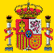 Área de Normativa Técnica, Supervisión y Control DIRECCIÓN GENERAL DE ARQUITECTURA Y REHABILITACIÓNComunidad de MadridACLARACIÓN DE LOS COMPILADORESSe incorpora en el texto las modificaciones efectuadas por la legislación siguiente:1-	Ley 12/2015 de 24 de Junio de 2015 (BOE nº 151 de 25 de Junio de 2015) Pág., 52563REAL DECRETO LEGISLATIVO 1/2013, de 29 de Noviembre, por el que se aprueba el Texto Refundido de la Ley General de derechos de las personas con discapacidad y de su inclusión socialPublicación: B.O.E., nº 289, de 3 de diciembre de 2013, Págs. 95635 a 95673.Entrada en vigor: 4 de diciembre de 2013.Las personas con discapacidad conforman un grupo vulnerable y numeroso al que el modo en que se estructura y funciona la sociedad ha mantenido habitualmente en conocidas condiciones de exclusión. Estehecho ha comportado la restricción de sus derechos básicos y libertades condicionando u obstaculizando su desarrollo personal, así como el disfrute de los recursos y servicios disponibles para toda la población y la posibilidad de contribuir con sus capacidades al progreso de la sociedad.El anhelo de una vida plena y la necesidad de realización personal mueven a todas las personas, pero esas aspiraciones no pueden ser satisfechas si se hallan restringidos o ignorados los derechos a la libertad, la igualdad y la dignidad. Este es el caso en que se encuentran aún hoy mujeres y hombres con discapacidad, quienes, a pesar de los innegables progresos sociales alcanzados, ven limitados esos derechos en el acceso o uso de entornos, procesos o servicios que o bien no han sido concebidos teniendo en cuenta sus necesidades específicas o bien se revelan expresamente restrictivos a su participación en ellos.Existe, pues, un variado y profuso conjunto de impedimentos que privan a las personas con discapacidad del pleno ejercicio de sus derechos y los efectos de estos obstáculos se materializan en una situación de exclusión social, que debe ser inexcusablemente abordada por los poderes públicos.El impulso de las medidas que promuevan la igualdad de oportunidades suprimiendo los inconvenientes que se oponen a la presencia integral de las personas con discapacidad concierne a todos los ciudadanos, organizaciones y entidades, pero, en primer lugar, al legislador, que ha de recoger las necesidades detectadas y proponer las soluciones y las líneas generales de acción más adecuadas. Como ya se ha demostrado con anterioridad, es necesario que el marco normativo y las acciones públicas en materia de discapacidad intervengan en la organización social y en sus expresiones materiales o relacionales que con sus estructuras y actuaciones segregadoras postergan o apartan a las personas con discapacidad de la vida social ordinaria, todo ello con el objetivo último de que éstas puedan ser partícipes, como sujetos activos titulares de derechos, de una vida en iguales condiciones que el resto de los ciudadanos.En este sentido, la Ley 13/1982, de 7 de abril, de integración social de las personas con discapacidad, fue la primera ley aprobada en España dirigida a regular la atención y los apoyos a las personas con discapacidad y sus familias, en el marco de los artículos 9, 10, 14 y 49 de la Constitución, y supuso un avance relevante para la época.La Ley 13/1982, de 7 de abril, participaba ya de la idea de que el amparo especial y las medidas de equiparación para garantizar los derechos de las personas con discapacidad debía basarse en apoyos complementarios, ayudas técnicas y servicios especializados que les permitieran llevar una vida normal en su entorno. Estableció un sistema de prestaciones económicas y servicios, medidas de integración laboral, de accesibilidad y subsidios económicos, y una serie de principios que posteriormente se incorporaron a las leyes de sanidad, educación y empleo.Posteriormente, la Ley 51/2003, de 2 de diciembre, de igualdad de oportunidades, no discriminación y accesibilidad universal de las personas con discapacidad, supuso un renovado impulso a las políticas de equiparación de las personas con discapacidad, centrándose especialmente en dos estrategias de intervención: la lucha contra la discriminación y la accesibilidad universal.La propia Ley 51/2003, de 2 de diciembre, preveía el establecimiento de un régimen de infracciones y sanciones que se hizo realidad con la aprobación de la Ley 49/2007, de 26 de diciembre, por la que se establece el régimen de infracciones y sanciones en materia de igualdad de oportunidades, no discriminación y accesibilidad universal de las personas con discapacidad.Asimismo, y aunque no es objeto de la tarea de refundición de esta norma, es necesario destacar en la configuración del marco legislativo de los derechos de las personas con discapacidad, la Ley 27/2007, de 23 de octubre, por la que se reconocen las lenguas de signos españolas y se regulan los medios de apoyo a lacomunicación oral de las personas sordas, con discapacidad auditiva y sordociegas, que reconoce el derecho de libre opción de las personas sordas, con discapacidad auditiva y sordociegas al aprendizaje, conocimiento y uso de las lenguas de signos españolas, y a los distintos medios de apoyo a la comunicación oral, lo que constituye un factor esencial para su inclusión social.Finalmente, es imprescindible hacer referencia a la Convención Internacional sobre los derechos de las personas con discapacidad, aprobada el 13 de diciembre de 2006 por la Asamblea General de las Naciones Unidas (ONU), ratificada por España el 3 de diciembre de 2007 y que entró en vigor el 3 de mayo de 2008. La Convención supone la consagración del enfoque de derechos de las personas con discapacidad, de modo que considera a las personas con discapacidad como sujetos titulares de derechos y los poderes públicos están obligados a garantizar que el ejercicio de esos derechos sea pleno y efectivo.La labor de refundición, regularizando, aclarando y armonizando las tres leyes citadas, que es mandato de la disposición final segunda de la Ley 26/2011, de 1 de agosto, de adaptación normativa a la Convención Internacional sobre los derechos de las personas con discapacidad, en la redacción dada por la disposición final quinta de la Ley 12/2012, de 26 de diciembre, de medidas urgentes de liberalización del comercio y de determinados servicios, resulta necesaria dadas las modificaciones que han experimentado en estos años, así como el sustancial cambio del marco normativo de los derechos de las personas con discapacidad. Esta tarea ha tenido como referente principal la mencionada Convención Internacional. Por ello, además de revisar los principios que informan la ley conforme a lo previsto en la Convención, en su estructura se dedica un título específico a determinados derechos de las personas con discapacidad. También se reconoce expresamente que el ejercicio de los derechos de las personas con discapacidad se realizará de acuerdo con el principio de libertad en la toma de decisiones.En la elaboración de este texto refundido han sido consultadas las comunidades autónomas y las ciudades de Ceuta y Melilla, y se ha sometido al informe previo y preceptivo del Consejo Nacional de la Discapacidad. Se ha dado audiencia a los sectores afectados y se ha sometido a informe previo de la Agencia Española de Protección de Datos.Esta norma se dicta en aplicación de lo previsto en la disposición final segunda de la Ley 26/2011, de 1 de agosto, de adaptación normativa a la Convención Internacional sobre los derechos de las personas con discapacidad.En su virtud, a propuesta de la Ministra de Sanidad, Servicios Sociales e Igualdad, de acuerdo con el Consejo de Estado y previa deliberación del Consejo de Ministros en su reunión del día 29 de noviembre de 2013,DISPONGO:Artículo único. Aprobación del Texto Refundido de la Ley General de derechos de las personas con discapacidad y de su inclusión social.Se aprueba el Texto Refundido de la Ley General de derechos de las personas con discapacidad y de su inclusión social, que se inserta a continuación.Disposición adicional única. Remisiones normativas.Las referencias normativas efectuadas en otras disposiciones a la Ley 13/1982, de 7 de abril, de integración social de las personas con discapacidad, a la Ley 51/2003, de 2 de diciembre, de igualdad de oportunidades, no discriminación y accesibilidad universal de las personas con discapacidad, o a la Ley 49/2007, de 26 de diciembre, de infracciones y sanciones en materia de igualdad de oportunidades no discriminación y accesibilidad universal de las personas con discapacidad, se entenderán efectuadas a los preceptos correspondientes del texto refundido que se aprueba.Disposición derogatoria única. Derogación normativa.Quedan derogadas cuantas disposiciones de igual o inferior rango se opongan a lo dispuesto en el texto refundido de la Ley general de derechos de las personas con discapacidad y de su inclusión social, y en particular, por integrarse en dicho texto refundido:La Ley 13/1982, de 7 de abril, de integración social de las personas con discapacidad.La Ley 51/2003, de 2 de diciembre, de igualdad de oportunidades, no discriminación y accesibilidad universal de las personas con discapacidad.La Ley 49/2007, de 26 de diciembre, por la que se establece el régimen de infracciones y sanciones en materia de igualdad de oportunidades, no discriminación y accesibilidad universal de las personas con discapacidad.Disposición final única. Entrada en vigor.El presente real decreto legislativo y el texto refundido que aprueba entrarán en vigor el día siguiente al de su publicación en el «Boletín Oficial del Estado».TÍTULO PRELIMINARDisposiciones generales CAPÍTULO IObjeto, definiciones y principiosArtículo 1. Objeto de esta ley.Esta ley tiene por objeto:Garantizar el derecho a la igualdad de oportunidades y de trato, así como el ejercicio real y efectivo de derechos por parte de las personas con discapacidad en igualdad de condiciones respecto del resto de ciudadanos y ciudadanas, a través de la promoción de la autonomía personal, de la accesibilidad universal, del acceso al empleo, de la inclusión en la comunidad y la vida independiente y de la erradicación de toda forma de discriminación, conforme a los artículos 9.2, 10, 14 y 49 de la Constitución Española y a la Convención Internacional sobre los Derechos de las Personas con Discapacidad y los tratados y acuerdos internacionales ratificados por España.Establecer el régimen de infracciones y sanciones que garantizan las condiciones básicas en materia de igualdad de oportunidades, no discriminación y accesibilidad universal de las personas con discapacidad.Artículo 2. Definiciones.A efectos de esta ley se entiende por:Discapacidad: es una situación que resulta de la interacción entre las personas con deficiencias previsiblemente permanentes y cualquier tipo de barreras que limiten o impidan su participación plena y efectiva en la sociedad, en igualdad de condiciones con las demás.Igualdad de oportunidades: es la ausencia de toda discriminación, directa o indirecta, por motivo de o por razón de discapacidad, incluida cualquier distinción, exclusión o restricción que tenga el propósito o el efecto de obstaculizar o dejar sin efecto el reconocimiento, goce o ejercicio en igualdad de condiciones por las personas con discapacidad, de todos los derechos humanos y libertades fundamentales en los ámbitos político, económico, social, laboral, cultural, civil o de otro tipo. Asimismo, se entiende por igualdad de oportunidades la adopción de medidas de acción positiva.Discriminación directa: es la situación en que se encuentra una persona con discapacidad cuando es tratada de manera menos favorable que otra en situación análoga por motivo de o por razón de su discapacidad.Discriminación indirecta: existe cuando una disposición legal o reglamentaria, una cláusula convencional o contractual, un pacto individual, una decisión unilateral o un criterio o práctica, o bien un entorno, producto o servicio, aparentemente neutros, puedan ocasionar una desventaja particular a una persona respecto de otras por motivo de o por razón de discapacidad, siempre que objetivamente no respondan a una finalidad legítima y que los medios para la consecución de esta finalidad no sean adecuados y necesarios.Discriminación por asociación: existe cuando una persona o grupo en que se integra es objeto de un trato discriminatorio debido a su relación con otra por motivo o por razón de discapacidad.Acoso: es toda conducta no deseada relacionada con la discapacidad de una persona, que tenga como objetivo o consecuencia atentar contra su dignidad o crear un entorno intimidatorio, hostil, degradante, humillante u ofensivo.Medidas de acción positiva: son aquellas de carácter específico consistentes en evitar o compensar las desventajas derivadas de la discapacidad y destinadas a acelerar o lograr la igualdad de hecho de las personas con discapacidad y su participación plena en los ámbitos de la vida política, económica, social, educativa, laboral y cultural, atendiendo a los diferentes tipos y grados de discapacidad.Vida independiente: es la situación en la que la persona con discapacidad ejerce el poder de decisión sobre su propia existencia y participa activamente en la vida de su comunidad, conforme al derecho al libre desarrollo de la personalidad.Normalización: es el principio en virtud del cual las personas con discapacidad deben poder llevar una vida en igualdad de condiciones, accediendo a los mismos lugares, ámbitos, bienes y servicios que están a disposición de cualquier otra persona.Inclusión social: es el principio en virtud del cual la sociedad promueve valores compartidos orientados al bien común y a la cohesión social, permitiendo que todas las personas con discapacidad tengan las oportunidades y recursos necesarios para participar plenamente en la vida política, económica, social, educativa, laboral y cultural, y para disfrutar de unas condiciones de vida en igualdad con los demás.Accesibilidad universal: es la condición que deben cumplir los entornos, procesos, bienes, productos y servicios, así como los objetos, instrumentos, herramientas y dispositivos, para ser comprensibles, utilizables y practicables por todas las personas en condiciones de seguridad y comodidad y de la forma más autónoma y natural posible. Presupone la estrategia de «diseño universal o diseño para todas las personas», y se entiende sin perjuicio de los ajustes razonables que deban adoptarse.Diseño universal o diseño para todas las personas: es la actividad por la que se conciben o proyectan desde el origen, y siempre que ello sea posible, entornos, procesos, bienes, productos, servicios, objetos, instrumentos, programas, dispositivos o herramientas, de tal forma que puedan ser utilizados por todas las personas, en la mayor extensión posible, sin necesidad de adaptación ni diseño especializado. El «diseño universal o diseño para todas las personas» no excluirá los productos de apoyo para grupos particulares de personas con discapacidad, cuando lo necesiten.Ajustes razonables: son las modificaciones y adaptaciones necesarias y adecuadas del ambiente físico, social y actitudinal a las necesidades específicas de las personas con discapacidad que no impongan una carga desproporcionada o indebida, cuando se requieran en un caso particular de manera eficaz y práctica, para facilitar la accesibilidad y la participación y para garantizar a las personas con discapacidad el goce o ejercicio, en igualdad de condiciones con las demás, de todos los derechos.Diálogo civil: es el principio en virtud del cual las organizaciones representativas de personas con discapacidad y de sus familias participan, en los términos que establecen las leyes y demás disposiciones normativas, en la elaboración, ejecución, seguimiento y evaluación de las políticas oficiales que se desarrollan en la esfera de las personas con discapacidad, las cuales garantizarán, en todo caso, el derecho de los niños y las niñas con discapacidad a expresar su opinión libremente sobre todas las cuestiones que les afecten y a recibir asistencia apropiada con arreglo a su discapacidad y edad para poder ejercer ese derecho.Transversalidad de las políticas en materia de discapacidad: es el principio en virtud del cual las actuaciones que desarrollan las Administraciones Públicas no se limitan únicamente a planes, programas y acciones específicos, pensados exclusivamente para estas personas, sino que comprenden las políticas y líneas de acción de carácter general en cualquiera de los ámbitos de actuación pública, en donde se tendrán en cuenta las necesidades y demandas de las personas con discapacidad.Artículo 3. Principios.Los principios de esta ley serán:El respeto de la dignidad inherente, la autonomía individual, incluida la libertad de tomar las propias decisiones, y la independencia de las personas.La vida independiente.La no discriminación.El respeto por la diferencia y la aceptación de las personas con discapacidad como parte de la diversidad y la condición humanas.La igualdad de oportunidades.La igualdad entre mujeres y hombres.La normalización.La accesibilidad universal.Diseño universal o diseño para todas las personas.La participación e inclusión plenas y efectivas en la sociedad.El diálogo civil.El respeto al desarrollo de la personalidad de las personas con discapacidad, y, en especial, de las niñas y los niños con discapacidad y de su derecho a preservar su identidad.La transversalidad de las políticas en materia de discapacidad.CAPÍTULO IIÁmbito de aplicaciónArtículo 4. Titulares de los derechos.Son personas con discapacidad aquellas que presentan deficiencias físicas, mentales, intelectuales o sensoriales, previsiblemente permanentes que, al interactuar con diversas barreras, puedan impedir su participación plena y efectiva en la sociedad, en igualdad de condiciones con los demás.Además de lo establecido en el apartado anterior, y a todos los efectos, tendrán la consideración de personas con discapacidad aquellas a quienes se les haya reconocido un grado de discapacidad igual o superior al 33 por ciento. Se considerará que presentan una discapacidad en grado igual o superior al 33 por ciento los pensionistas de la Seguridad Social que tengan reconocida una pensión de incapacidad permanente en el grado de total, absoluta o gran invalidez, y a los pensionistas de clases pasivas que tengan reconocida una pensión de jubilación o de retiro por incapacidad permanente para el servicio o inutilidad.Las normas que regulen los beneficios o medidas de acción positiva podrán determinar los requisitos específicos para acceder a los mismos.El reconocimiento del grado de discapacidad deberá ser efectuado por el órgano competente en los términos desarrollados reglamentariamente.La acreditación del grado de discapacidad se realizará en los términos establecidos reglamentariamente y tendrá validez en todo el territorio nacional.A efectos del reconocimiento del derecho a los servicios de prevención de deficiencias y de intensificación de discapacidades se asimilan a dicha situación los estados previos, entendidos como procesos en evolución que puedan llegar a ocasionar una limitación en la actividad.Los servicios, prestaciones y demás beneficios previstos en esta ley se otorgarán a los extranjeros de conformidad con lo previsto en la Ley Orgánica 4/2000, de 11 de enero, sobre derechos y libertades de los extranjeros en España y su integración social, en los tratados internacionales y en los convenios que se establezcan con el país de origen. Para los menores extranjeros se estará además a lo dispuesto en las leyes de protección de los derechos de los menores vigentes, tanto en el ámbito estatal como en el autonómico, así como en los tratados internacionales.El Gobierno extenderá la aplicación de las prestaciones económicas previstas en esta ley a los españoles residentes en el extranjero, siempre que carezcan de protección equiparable en el país de residencia, en la forma y con los requisitos que reglamentariamente se determinen.Artículo 5. Ámbito de aplicación en materia de igualdad de oportunidades, no discriminación y accesibilidad universal.Las medidas específicas para garantizar la igualdad de oportunidades, la no discriminación y la accesibilidad universal se aplicarán, además de a los derechos regulados en el Título I, en los ámbitos siguientes:Telecomunicaciones y sociedad de la información.Espacios públicos urbanizados, infraestructuras y edificación.Transportes.Bienes y servicios a disposición del público.Relaciones con las administraciones públicas.Administración de justicia.Patrimonio cultural, de conformidad con lo previsto en la legislación de patrimonio histórico.Empleo.CAPÍTULO IIIAutonomía de las personas con discapacidadArtículo 6. Respeto a la autonomía de las personas con discapacidad.El ejercicio de los derechos de las personas con discapacidad se realizará de acuerdo con el principio de libertad en la toma de decisiones.Las personas con discapacidad tienen derecho a la libre toma de decisiones, para lo cual la información y el consentimiento deberán efectuarse en formatos adecuados y de acuerdo con las circunstancias personales, siguiendo las reglas marcadas por el principio de diseño universal o diseño para todas las personas, de manera que les resulten accesibles y comprensibles.En todo caso, se deberá tener en cuenta las circunstancias personales del individuo, su capacidad para tomar el tipo de decisión en concreto y asegurar la prestación de apoyo para la toma de decisiones.TÍTULO IDerechos y obligacionesArtículo 7. Derecho a la igualdad.Las personas con discapacidad tienen los mismos derechos que los demás ciudadanos conforme a nuestro ordenamiento jurídico.Para hacer efectivo este derecho a la igualdad, las administraciones públicas promoverán las medidas necesarias para que el ejercicio en igualdad de condiciones de los derechos de las personas con discapacidad sea real y efectivo en todos los ámbitos de la vida.Las administraciones públicas protegerán de forma especialmente intensa los derechos de las personas con discapacidad en materia de igualdad entre mujeres y hombres, salud, empleo, protección social, educación, tutela judicial efectiva, movilidad, comunicación, información y acceso a la cultura, al deporte, al ocio así como de participación en los asuntos públicos, en los términos previstos en este Título y demás normativa que sea de aplicación.Asimismo, las administraciones públicas protegerán de manera singularmente intensa a aquellas personas o grupo de personas especialmente vulnerables a la discriminación múltiple como las niñas, niños y mujeres con discapacidad, mayores con discapacidad, mujeres con discapacidad víctimas de violencia de género, personas con pluridiscapacidad u otras personas con discapacidad integrantes de minorías.CAPÍTULO ISistema de prestaciones sociales y económicasArtículo 8. Sistema especial de prestaciones sociales y económicas para las personas con discapacidad.La acción protectora del sistema especial de prestaciones sociales y económicas para las personas con discapacidad que por no desarrollar una actividad laboral, no están incluidos en el campo de aplicación del Sistema de la Seguridad Social, comprenderá:Asistencia sanitaria y prestación farmacéutica.Subsidio de movilidad y compensación por gastos de transporte.Recuperación profesional.Rehabilitación y habilitación profesionales.Sin perjuicio de lo dispuesto en el artículo 9, la asistencia sanitaria y la prestación farmacéutica previstas en la letra a) del apartado anterior tendrán la extensión, duración y condiciones que se prevean reglamentariamente.Las personas beneficiarias de los subsidios de garantía de ingresos mínimos y por ayuda de tercera persona, continuarán con el derecho a la percepción de los mismos de acuerdo con lo establecido en la disposición transitoria única.Artículo 9. Prestación farmacéutica del sistema especial de prestaciones sociales y económicas para las personas con discapacidad.Los beneficiarios del sistema especial de prestaciones asistenciales y económicas previsto en este capítulo estarán exentos de aportación por el consumo de especialidades farmacéuticas.CAPÍTULO IIDerecho a la protección de la saludArtículo 10. Derecho a la protección de la salud.Las personas con discapacidad tienen derecho a la protección de la salud, incluyendo la prevención de la enfermedad y la protección, promoción y recuperación de la salud, sin discriminación por motivo o por razón de discapacidad, prestando especial atención a la salud mental y a la salud sexual y reproductiva.Las actuaciones de las administraciones públicas y de los sujetos privados prestarán atención específica a las necesidades de las personas con discapacidad, conforme a la legislación sanitaria general y sectorial vigente.Las administraciones públicas desarrollarán las actuaciones necesarias para la coordinación de la atención de carácter social y de carácter sanitario, de forma efectiva y eficiente, dirigida a las personas que por problemas de salud asociados a su discapacidad tienen necesidad simultánea o sucesiva de ambos sistemas de atención, y promoverán las medidas necesarias para favorecer el acceso de las personas con discapacidad a los servicios y prestaciones relacionadas con su salud en condiciones de igualdad con el resto de ciudadanos.Artículo 11. Prevención de deficiencias y de intensificación de discapacidades.La prevención de deficiencias y de intensificación de discapacidades constituye un derecho y un deber de todo ciudadano y de la sociedad en su conjunto y formará parte de las obligaciones prioritarias del Estado en el campo de la salud pública y de los servicios sociales. La prevención de deficiencias y de intensificación de discapacidades atenderá a la diversidad de las personas con discapacidad, dando un tratamiento diferenciado según las necesidades específicas de cada persona.Las administraciones públicas competentes promoverán planes de prevención de deficiencias y de intensificación de discapacidades, teniendo asimismo en cuenta lo previsto en el artículo 21 de la Ley 39/2006, de 14 de diciembre, de Promoción de la Autonomía Personal y Atención a las personas en situación de dependencia.En dichos planes se concederá especial importancia a los servicios de orientación y planificación familiar, consejo genético, atención prenatal y perinatal, detección y diagnóstico precoz y asistencia pediátrica, incluida la salud mental infanto-juvenil, asistencia geriátrica, así como a la seguridad y salud en el trabajo, a la seguridad en el tráfico vial, al control higiénico y sanitario de los alimentos y a la contaminación ambiental.Se contemplarán de modo específico las acciones destinadas a las zonas rurales.Artículo 12. Equipos multiprofesionales de atención a la discapacidad.Los equipos multiprofesionales de atención a la discapacidad de cada ámbito sectorial deberán contar con la formación especializada correspondiente y serán competentes, en su ámbito territorial, para prestar una atención interdisciplinaria a cada persona con discapacidad que lo necesite, para garantizar su inclusión y participación plena en la sociedad en igualdad de condiciones con los demás.Los equipos multiprofesionales de calificación y reconocimiento del grado de discapacidad son los órganos encargados de valorar y calificar las situaciones de discapacidad, para su reconocimiento oficial por el órgano administrativo competente.Son funciones de los equipos multiprofesionales de calificación y reconocimiento del grado de discapacidad:Emitir un dictamen técnico normalizado sobre las deficiencias, las limitaciones para realizar actividades y las barreras en la participación social, recogiendo las capacidades y habilidades para las que la persona necesita apoyos.La orientación para la habilitación y rehabilitación, con pleno respeto a la autonomía de la persona con discapacidad, proponiendo las necesidades, aptitudes y posibilidades de recuperación, así como el seguimiento y revisión.La valoración y calificación de la situación de discapacidad, determinando el tipo y grado de discapacidad en relación con los beneficios, derechos económicos y servicios previstos en la legislación, sin perjuicio del reconocimiento del derecho que corresponda efectuar al órgano administrativo competente.La valoración y calificación de la situación de discapacidad será revisable en la forma que reglamentariamente se determine. La valoración y calificación definitivas solo se realizará cuando la persona haya alcanzado su máxima rehabilitación o cuando la deficiencia sea presumiblemente definitiva, lo que no impedirá valoraciones previas para obtener determinados beneficios.Las calificaciones y valoraciones de los equipos multiprofesionales de calificación y reconocimiento del grado de discapacidad responderán a criterios técnicos unificados, basados en la evidencia disponible, y tendrán validez ante cualquier organismo público y en todo el territorio del Estado.CAPÍTULO IIIDe la atención integralArtículo 13. Atención integral.Se entiende por atención integral los procesos o cualquier otra medida de intervención dirigidos a que las personas con discapacidad adquieran su máximo nivel de desarrollo y autonomía personal, y a lograr y mantener su máxima independencia, capacidad física, mental y social, y su inclusión y participación plena en todos los aspectos de la vida, así como la obtención de un empleo adecuado.Los programas de atención integral podrán comprender:Habilitación o rehabilitación médico-funcional.Atención, tratamiento y orientación psicológica.Educación.Apoyo para la actividad profesional.Estos programas deberán comenzar en la etapa más temprana posible y basarse en una evaluación multidisciplinar de las necesidades y capacidades de la persona con discapacidad, así como de las oportunidades del entorno, considerando las adaptaciones o adecuaciones oportunas y los apoyos a la toma de decisiones y a la promoción de la autonomía personal.Las administraciones públicas velarán por el mantenimiento de unos servicios de atención adecuados, mediante la coordinación de los recursos y servicios de habilitación y rehabilitación en los ámbitos de la salud, el empleo, la educación y los servicios sociales, con el fin de garantizar a las personas con discapacidad una oferta de servicios y programas próxima, en el entorno en el que se desarrolle su vida, suficiente y diversificada, tanto en zonas rurales como urbanas.Artículo 14. Habilitación o rehabilitación médico-funcional.La habilitación o rehabilitación médico-funcional tiene como objetivo conseguir la máxima funcionalidad de las capacidades físicas, sensoriales, mentales o intelectuales. Este proceso se inicia con la detección e identificación de las deficiencias y necesidades psicosociales de cada persona y continuará hasta la consecución y mantenimiento del máximo desarrollo y autonomía personal posible.A estos efectos, toda persona que presente alguna deficiencia en sus estructuras o funciones corporales o psicosociales, de la que se derive o pueda derivarse una limitación en la actividad calificada como discapacidad según lo dispuesto en esta ley, tendrá derecho a beneficiarse de los procesos de habilitación o rehabilitación médico - funcional necesarios para mejorar y alcanzar la máxima autonomía personal posible y poder lograr con los apoyos necesarios su desarrollo personal y participación plena y efectiva en la sociedad en igualdad de condiciones con las demás.El proceso habilitador o rehabilitador que se inicie en servicios específicos se desarrollará en intima conexión con los centros de intervención en donde deba continuarse y proseguirá, si fuera necesario, como tratamiento domiciliario o bien en el entorno en el que la persona con discapacidad desarrolla su vida, con los recursos comunitarios existentes.Los programas de habilitación y rehabilitación se complementarán con el suministro, la adaptación, conservación y renovación de tecnologías de apoyo, prótesis y órtesis, dispositivos, vehículos, y otros elementos auxiliares para las personas con discapacidad cuyas circunstancias personales lo aconsejen.Artículo 15. Atención, tratamiento y orientación psicológica.La atención, el tratamiento y la orientación psicológica estarán presentes durante las distintas fases del proceso interdisciplinar habilitador o rehabilitador e irán encaminadas a lograr de la persona con discapacidad la máxima autonomía y el pleno desarrollo de su personalidad, así como el apoyo a su entorno familiar más inmediato.La atención, el tratamiento y orientación psicológica se basarán en las características personales de la persona con discapacidad, sus motivaciones e intereses así como los factores familiares y sociales que puedan condicionarle, y estarán dirigidos a potenciar al máximo el uso de sus capacidades y su autonomía personal, teniendo en cuenta su proyecto singular de vida.La atención, el tratamiento y la orientación psicológica formarán parte de los apoyos a la autonomía personal y deberán estar coordinados con el resto de los tratamientos funcionales y, en todo caso, se facilitarán desde la detección de la deficiencia, o desde el momento en que se inicie un proceso patológico o concurra una circunstancia sobrevenida que pueda desembocar en una limitación en la actividad.Artículo 16. Educación.La educación inclusiva formará parte del proceso de atención integral de las personas con discapacidad y será impartida mediante los apoyos y ajustes que se reconocen en el capítulo IV de este título y en la Ley Orgánica 2/2006, de 3 de mayo, de Educación.Artículo 17. Apoyo para la actividad profesional.Las personas con discapacidad en edad laboral tendrán derecho a beneficiarse de programas de rehabilitación vocacional y profesional, mantenimiento del empleo y reincorporación al trabajo.Los procesos de apoyo para la actividad profesional comprenderán, entre otras, las siguientes prestaciones:Los procesos de habilitación o rehabilitación médico-funcional.La orientación profesional.La formación, readaptación o recualificación profesional.En los procesos de apoyo para la actividad profesional, la habilitación o rehabilitación médico-funcional, regulada en el artículo 14, comprenderá tanto el desarrollo de las capacidades como la utilización  de productos y tecnologías de apoyo y dispositivos necesarios para el mejor desempeño de un puesto de trabajo en igualdad de condiciones con los demás.La orientación profesional será prestada por los correspondientes servicios, teniendo en cuenta las capacidades reales de la persona con discapacidad, determinadas conforme a los informes de los equipos multiprofesionales de calificación y reconocimiento del grado de discapacidad. Asimismo se tomará en consideración la formación efectivamente recibida y por recibir, y las posibilidades de empleo existentes en cada caso, así como la atención a sus motivaciones, aptitudes y preferencias profesionales. Comprenderá asimismo los apoyos necesarios para la búsqueda, obtención, mantenimiento del empleo y retorno al mismo.La formación, readaptación o recualificación profesional que podrá comprender en su caso, una preformación general básica, promoverá la adquisición de experiencia laboral en el mercado de trabajo y se impartirá de acuerdo con el itinerario personal y la orientación profesional prestada con anterioridad, conforme a la decisión tomada por la persona con discapacidad, y siguiendo los criterios establecidos en el artículo 15.Las actividades formativas podrán impartirse, además de en los centros de formación dedicados a ello, en las empresas, siendo necesario en este último supuesto, la formalización de un contrato para la formación y el aprendizaje, cuyo contenido básico se ajustará a lo dispuesto en el artículo 11 del Texto Refundido de la Ley del Estatuto de los Trabajadores, aprobado por Real Decreto Legislativo 1/1995, de 24 de marzo, y sus normas de desarrollo.Los procesos de apoyo para la actividad profesional a que se refiere este artículo podrán ser complementados, en su caso, con otras medidas adicionales que faciliten al beneficiario el logro del máximo nivel de desarrollo personal y favorezcan su plena inclusión y participación en la vida social.CAPÍTULO IVDerecho a la educaciónArtículo 18. Contenido del derecho.Las personas con discapacidad tienen derecho a una educación inclusiva, de calidad y gratuita, en igualdad de condiciones con las demás.Corresponde a las administraciones educativas asegurar un sistema educativo inclusivo en todos los niveles educativos así como la enseñanza a lo largo de la vida y garantizar un puesto escolar a los alumnos con discapacidad en la educación básica, prestando atención a la diversidad de necesidades educativas del alumnado con discapacidad, mediante la regulación de apoyos y ajustes razonables para la atención de quienes precisen una atención especial de aprendizaje o de inclusión.La escolarización de este alumnado en centros de educación especial o unidades sustitutorias de los mismos sólo se llevará a cabo cuando excepcionalmente sus necesidades no puedan ser atendidas en el marco de las medidas de atención a la diversidad de los centros ordinarios y tomando en consideración la opinión de los padres o tutores legales.Artículo 19. Gratuidad de la enseñanza.Las personas con discapacidad, en su etapa educativa, tendrán derecho a la gratuidad de la enseñanza, en los centros ordinarios y en los centros especiales, de acuerdo con lo que disponen la Constitución y las leyes que la desarrollan.Artículo 20. Garantías adicionales.Con el fin de garantizar el derecho a una educación inclusiva de las personas con discapacidad y sin perjuicio de las medidas previstas en la normativa en materia de educación, se establecen las siguientes garantías adicionales:Los centros de educación especial crearán las condiciones necesarias para facilitar la conexión con los centros ordinarios, y la inclusión de sus alumnos en el sistema educativo ordinario.Los hospitales infantiles, de rehabilitación y aquellos que tengan servicios pediátricos permanentes, ya sean de titularidad pública o privada que regularmente ocupen al menos la mitad de sus camas con pacientes cuya estancia y atención sanitaria sean financiadas con cargo a recursos públicos, deberán contar con una sección pedagógica para prevenir y evitar la marginación del proceso educativo de los alumnos de edad escolar ingresados en dichos hospitales.Las personas que cursen estudios universitarios, cuya discapacidad les dificulte gravemente la adaptación al régimen de convocatorias establecido con carácter general, podrán solicitar y las universidades habrán de conceder, de acuerdo con lo que dispongan sus correspondientes normas de permanencia que, en todo caso, deberán tener en cuenta la situación de las personas con discapacidad que cursen estudios en la universidad, la ampliación del número de las mismas en la medida que compense su dificultad, sin mengua del nivel exigido. Las pruebas se adaptarán, en su caso, a las características de la discapacidad que presente el interesado.Se realizarán programas de sensibilización, información y formación continua de los equipos directivos, el profesorado y los profesionales de la educación, dirigida a su especialización en la atención a las necesidades educativas especiales del alumnado con discapacidad, de modo que puedan contar con los conocimientos y herramientas necesarias para ello.Artículo 21. Valoración de las necesidades educativas.Son funciones específicas de los servicios de orientación educativa apoyar a los centros docentes en el proceso hacia la inclusión y, especialmente, en las funciones de orientación, evaluación e intervención educativa, contribuyendo a la dinamización pedagógica, a la calidad y la innovación educativa.A efectos de la participación en el control y gestión de los centros docentes previsto en la Ley Orgánica 8/1985, de 3 de julio, reguladora del derecho a la educación, y en la Ley Orgánica 2/2006, de 3 de mayo, de educación, se tendrá en cuenta la especialidad de esta ley en lo que se refiere a los servicios de orientación educativa.CAPÍTULO VDerecho a la vida independienteSección 1.ª Disposiciones generalesArtículo 22. Accesibilidad.Las personas con discapacidad tienen derecho a vivir de forma independiente y a participar plenamente en todos los aspectos de la vida. Para ello, los poderes públicos adoptarán las medidas pertinentes para asegurar la accesibilidad universal, en igualdad de condiciones con las demás personas, en los entornos, procesos, bienes, productos y servicios, el transporte, la información y las comunicaciones, incluidos los sistemas y las tecnologías de la información y las comunicaciones, así como los medios de comunicación social y en otros servicios e instalaciones abiertos al público o de uso público, tanto en zonas urbanas como rurales.En el ámbito del empleo, las condiciones básicas de accesibilidad y no discriminación a las que se refiere este capítulo serán de aplicación con carácter supletorio respecto a lo previsto en la legislación laboral.Artículo 23. Condiciones básicas de accesibilidad y no discriminación.El Gobierno, sin perjuicio de las competencias atribuidas a las comunidades autónomas y a las entidades locales, regulará las condiciones básicas de accesibilidad y no discriminación que garanticen los mismos niveles de igualdad de oportunidades a todas las personas con discapacidad.Dicha regulación será gradual en el tiempo y en el alcance y contenido de las obligaciones impuestas, y abarcará a todos los ámbitos y áreas de las enumeradas en el artículo 5.Las condiciones básicas de accesibilidad y no discriminación establecerán, para cada ámbito o área, medidas concretas para prevenir o suprimir discriminaciones, y para compensar desventajas o dificultades. Se incluirán disposiciones sobre, al menos, los siguientes aspectos:Exigencias de accesibilidad de los edificios y entornos, de los instrumentos, equipos y tecnologías, y de los bienes y productos utilizados en el sector o área. En particular, la supresión de barreras a las instalaciones y la adaptación de equipos e instrumentos, así como la apropiada señalización en los mismos.Condiciones más favorables en el acceso, participación y utilización de los recursos de cada ámbito o área y condiciones de no discriminación en normas, criterios y prácticas.Apoyos complementarios, tales como ayudas económicas, productos y tecnologías de apoyo, servicios o tratamientos especializados, otros servicios personales, así como otras formas de apoyo personal o animal. En particular, ayudas y servicios auxiliares para la comunicación, como sistemas aumentativos y alternativos, braille, dispositivos multimedia de fácil acceso, sistemas de apoyos a la comunicación oral y lengua de signos, sistemas de comunicación táctil y otros dispositivos que permitan la comunicación.La adopción de normas internas en las empresas o centros que promuevan y estimulen la eliminación de desventajas o situaciones generales de discriminación a las personas con discapacidad, incluidos los ajustes razonables.Planes y calendario para la implantación de las exigencias de accesibilidad y para el establecimiento de las condiciones más favorables y de no discriminación.Recursos humanos y materiales para la promoción de la accesibilidad y la no discriminación en el ámbito de que se trate.Las condiciones básicas de accesibilidad y no discriminación se establecerán teniendo en cuenta los diferentes tipos y grados de discapacidad que deberán orientar tanto el diseño inicial como los ajustes razonables de los entornos, productos y servicios de cada ámbito de aplicación de la ley.Artículo 24. Condiciones básicas de accesibilidad y no discriminación en el ámbito de los productos y servicios relacionados con la sociedad de la información y medios de comunicación social.Las condiciones básicas de accesibilidad y no discriminación para el acceso y utilización de las tecnologías, productos y servicios relacionados con la sociedad de la información y de cualquier medio de comunicación social serán exigibles en los plazos y términos establecidos reglamentariamente.No obstante, las condiciones previstas en el párrafo anterior serán exigibles para todas estas tecnologías, productos y servicios, de acuerdo con las condiciones y plazos máximos previstos en la disposición adicional tercera.1.En el plazo de dos años desde la entrada en vigor de esta ley, el Gobierno deberá realizar los estudios integrales sobre la accesibilidad a dichos bienes o servicios que se consideren más relevantes desde el punto de vista de la no discriminación y accesibilidad universal.Artículo 25. Condiciones básicas de accesibilidad y no discriminación en el ámbito de los espacios públicos urbanizados y edificación.Las condiciones básicas de accesibilidad y no discriminación de las personas con discapacidad para el acceso y utilización de los espacios públicos urbanizados y edificaciones serán exigibles en los plazos y términos establecidos reglamentariamente.No obstante, las condiciones previstas en el párrafo anterior serán exigibles para todos los espacios públicos urbanizados y edificaciones, de acuerdo con las condiciones y plazos máximos previstos en la disposición adicional tercera.1.En el plazo de dos años desde la entrada en vigor de esta ley, el Gobierno deberá realizar los estudios integrales sobre la accesibilidad a los espacios públicos urbanizados y edificaciones, en lo que se considere más relevante desde el punto de vista de la no discriminación y de la accesibilidad universal.Artículo 26. Normativa técnica de edificación.Las normas técnicas sobre edificación incluirán previsiones relativas a las condiciones mínimas que deberán reunir los edificios de cualquier tipo para permitir la accesibilidad de las personas con discapacidad.Todas estas normas deberán ser recogidas en la fase de redacción de los proyectos básicos, de ejecución y parciales, denegándose los visados oficiales correspondientes, bien de colegios profesionales o de oficinas de supervisión de las administraciones públicas competentes, a aquellos que no las cumplan.Artículo 27. Condiciones básicas de accesibilidad y no discriminación en el ámbito de los medios de transporte.Las condiciones básicas de accesibilidad y no discriminación de las personas con discapacidad para el acceso y utilización de los medios de transporte serán exigibles en los plazos y términos establecidos reglamentariamente.No obstante, las condiciones previstas en el párrafo anterior serán exigibles para todas las infraestructuras y material de transporte, de acuerdo con las condiciones y plazos máximos previstos en la disposición adicional tercera.1.En el plazo de dos años desde la entrada en vigor de esta ley, el Gobierno deberá realizar los estudios integrales sobre la accesibilidad a los diferentes medios de transporte, en lo que se considere más relevante desde el punto de vista de la no discriminación y de la accesibilidad universal.Artículo 28. Condiciones básicas de accesibilidad y no discriminación en el ámbito de las relaciones con las administraciones públicas.Las condiciones básicas de accesibilidad y no discriminación que deberán reunir las oficinas públicas, dispositivos y servicios de atención al ciudadano y aquellos de participación en los asuntos públicos, incluidos los relativos a la Administración de Justicia y a la participación en la vida política y los procesos electorales serán exigibles en los plazos y términos establecidos reglamentariamente.No obstante, las condiciones previstas en el párrafo anterior serán exigibles para todos los entornos, productos, servicios, disposiciones, criterios o prácticas administrativas, de acuerdo con las condiciones y plazos máximos previstos en la disposición adicional tercera.1.En el plazo de dos años desde la entrada en vigor de esta ley, el Gobierno deberá realizar los estudios integrales sobre la accesibilidad de aquellos entornos o sistemas que se consideren más relevantes desde el punto de vista de la no discriminación y la accesibilidad universal.Artículo 29. Condiciones básicas de accesibilidad y no discriminación para el acceso y utilización de los bienes y servicios a disposición del público.Todas las personas físicas o jurídicas que, en el sector público o en el privado, suministren bienes o servicios disponibles para el público, ofrecidos fuera del ámbito de la vida privada y familiar, estarán obligadas, en sus actividades y en las transacciones consiguientes, al cumplimiento del principio de igualdad de oportunidades de las personas con discapacidad, evitando discriminaciones, directas o indirectas, por motivo de o por razón de discapacidad.Lo previsto en el apartado anterior no afecta a la libertad de contratación, incluida la libertad de la persona de elegir a la otra parte contratante, siempre y cuando dicha elección no venga determinada por su discapacidad.No obstante lo dispuesto en los apartados anteriores, serán admisibles las diferencias de trato en el acceso a bienes y servicios cuando estén justificadas por un propósito legítimo y los medios para lograrlo sean adecuados, proporcionados y necesarios.Las condiciones básicas de accesibilidad y no discriminación para el acceso y utilización de los bienes y servicios a disposición del público por las personas con discapacidad serán exigibles en los plazos y términos establecidos reglamentariamente.No obstante, las condiciones previstas en el párrafo anterior serán exigibles para todos los bienes y servicios, de acuerdo con las condiciones y plazos máximos previstos en la disposición adicional tercera.2.En el plazo de dos años desde la entrada en vigor de esta ley, el Gobierno deberá realizar los estudios integrales sobre la accesibilidad a bienes o servicios que se consideren más relevantes desde el punto de vista de la no discriminación y accesibilidad universal.Sección 2.ª Medidas de acción positivaArtículo 30. Medidas para facilitar el estacionamiento de vehículos.Los ayuntamientos adoptarán las medidas adecuadas para facilitar el estacionamiento de los vehículos automóviles pertenecientes a personas con problemas graves de movilidad, por razón de su discapacidad.Artículo 31. Subsidio de movilidad y compensación por gastos de transporte.Las personas con discapacidad con dificultades para utilizar transportes colectivos, que reúnan los requisitos establecidos reglamentariamente, tendrán derecho a la percepción de un subsidio de movilidad y compensación por gastos de transporte, cuya cuantía se fijará anualmente en la Ley de Presupuestos Generales del Estado.Artículo 32. Reserva de viviendas para personas con discapacidad y condiciones de accesibilidad.En los proyectos de viviendas protegidas, se programará un mínimo de un cuatro por ciento con las características constructivas y de diseño adecuadas que garanticen el acceso y desenvolvimiento cómodo y seguro de las personas con discapacidad.Las viviendas objeto de la reserva prevista en este artículo destinadas al alquiler, podrán adjudicarse a personas con discapacidad individualmente consideradas, unidades familiares con alguna persona con discapacidad o a entidades sin ánimo de lucro del sector de la discapacidad, siempre que en este último supuesto se destinen por esas entidades a la promoción de la inclusión social de las personas con discapacidad y de la vida autónoma, como viviendas asistidas, viviendas compartidas, viviendas de apoyo o a proyectos de vida independiente de personas con discapacidad.La obligación establecida en el apartado anterior alcanzará, igualmente, a los proyectos de viviendas de cualquier otro carácter que se construyan, promuevan o subvencionen por las administraciones públicas y demás entidades dependientes o vinculadas al sector público. Las administraciones públicas competentes dictarán las disposiciones reglamentarias para garantizar la instalación de ascensores con capacidad para transportar simultáneamente una silla de ruedas de tipo normalizado y una persona sin discapacidad.Las administraciones públicas, dictarán las normas técnicas básicas necesarias para dar cumplimiento a lo dispuesto en los dos apartados anteriores.Cuando el proyecto se refiera a un conjunto de edificios e instalaciones que constituyan un complejo arquitectónico, éste se proyectará y construirá en condiciones que permitan, en todo caso, la accesibilidad de las personas con discapacidad a los diferentes inmuebles e instalaciones complementarias.Artículo 33. Concepto de rehabilitación de la vivienda.Se considerará rehabilitación de la vivienda, a efectos de la obtención de subvenciones y préstamos con subvención de intereses, las reformas que las personas con discapacidad o las unidades familiares o de convivencia con algún miembro con discapacidad tengan que realizar en su vivienda habitual y permanente para que ésta resulte accesible.Artículo 34. Otras medidas públicas de accesibilidad.Las administraciones públicas habilitarán en sus presupuestos las consignaciones necesarias para la financiación de las adaptaciones en los inmuebles que de ellos dependan.Al mismo tiempo, fomentarán la adaptación de los inmuebles de titularidad privada, mediante el establecimiento de ayudas, exenciones y subvenciones.Además, las administraciones competentes en materia de urbanismo deberán considerar, y en su caso incluir, la necesidad de esas adaptaciones anticipadas, en los planes municipales de ordenación urbana que formulen o aprueben.Los ayuntamientos deberán prever planes municipales de actuación, al objeto de adaptar las vías públicas, parques y jardines, a las normas aprobadas con carácter general, viniendo obligados a destinar un porcentaje de su presupuesto a dichos fines.CAPÍTULO VIDerecho al trabajoSección 1.ª Disposiciones generalesArtículo 35. Garantías del derecho al trabajo.Las personas con discapacidad tienen derecho al trabajo, en condiciones que garanticen la aplicación de los principios de igualdad de trato y no discriminación.La garantía y efectividad de los derechos a la igualdad de trato y de oportunidades de las personas con discapacidad se regirá por lo establecido en este capítulo y en su normativa específica en el acceso al empleo, así como en el acceso a la actividad por cuenta propia y al ejercicio profesional, en las condiciones de trabajo, incluidas las retributivas y de despido, en la promoción profesional, la formación profesional ocupacional y continua, la formación para el empleo, y en la afiliación y la participación en las organizaciones sindicales y empresariales o la incorporación y participación en cualquier organización cuyos miembros desempeñen una profesión concreta.Existirá discriminación directa cuando una persona con discapacidad sea tratada de manera menos favorable que otra en situación análoga por motivo de su discapacidad.Existirá discriminación indirecta cuando una disposición legal o reglamentaria, una cláusula convencional o contractual, un pacto individual o una decisión unilateral del empresario, aparentemente neutros, puedan ocasionar una desventaja particular a las personas con discapacidad respecto de otras personas, siempre que objetivamente no respondan a una finalidad legítima y que los medios para la consecución de esta finalidad no sean adecuados y necesarios, o salvo que el empresario venga obligado a adoptar medidas adecuadas, en función de las necesidades de cada situación concreta y de acuerdo con el artículo 40, para eliminar las desventajas que supone esa disposición, cláusula, pacto o decisión.Se entenderán nulos y sin efecto los preceptos reglamentarios, las cláusulas de los convenios colectivos, los pactos individuales y las decisiones unilaterales del empresario que den lugar a situaciones de discriminación directa o indirecta desfavorables por razón de discapacidad, en los ámbitos del empleo, en materia de retribuciones, jornada y demás condiciones de trabajo.El acoso por razón de discapacidad, en los términos definidos en la letra f) del artículo 2, se considera en todo caso acto discriminatorio.Se considerará igualmente discriminación toda orden de discriminar a personas por motivo o por razón de su discapacidad.Artículo 36. Igualdad de trato.Se entiende por igualdad de trato la ausencia de toda discriminación directa o indirecta por motivo o por razón de discapacidad, en el empleo, en la formación y la promoción profesionales y en las condiciones de trabajo.Artículo 37. Tipos de empleo de las personas con discapacidad.Será finalidad de la política de empleo aumentar las tasas de actividad y de ocupación e inserción laboral de las personas con discapacidad, así como mejorar la calidad del empleo y dignificar sus condiciones de trabajo, combatiendo activamente su discriminación. Para ello, las administraciones públicas competentes fomentarán sus oportunidades de empleo y promoción profesional en el mercado laboral, y promoverán los apoyos necesarios para la búsqueda, obtención, mantenimiento del empleo y retorno al mismo.Las personas con discapacidad pueden ejercer su derecho al trabajo a través de los siguientes tipos de empleo:Empleo ordinario, en las empresas y en las administraciones públicas, incluido los servicios de empleo con apoyo.Empleo protegido, en centros especiales de empleo y en enclaves laborales.Empleo autónomo.El acceso al empleo público se regirá por lo dispuesto en la normativa reguladora de la materia.Artículo 38. Orientación, colocación y registro de trabajadores con discapacidad para su inclusión laboral.Corresponde a los servicios públicos de empleo, bien directamente o bien a través de entidades colaboradoras, y a las agencias de colocación debidamente autorizadas, la orientación y colocación en igualdad de condiciones de las personas con discapacidad que se encuentren en situación de búsqueda de empleo.A los efectos de aplicación de beneficios que esta ley y sus normas de desarrollo reconozcan tanto a los trabajadores con discapacidad como a las empresas que los empleen, se confeccionará, por parte de los servicios públicos de empleo y con el consentimiento previo de dichos trabajadores, un registro de trabajadores con discapacidad demandantes de empleo, incluidos en el registro de trabajadores desempleados.Para garantizar la eficaz aplicación de lo dispuesto en los dos apartados anteriores y lograr la adecuación entre las condiciones personales de la persona con discapacidad y las características del puesto de trabajo, se establecerá, reglamentariamente, la coordinación entre los servicios públicos de empleo y las agencias de colocación debidamente autorizadas y los equipos multiprofesionales de calificación y reconocimiento del grado de discapacidad previstos en esta ley.Artículo 39. Ayudas a la generación de empleo de las personas con discapacidad.Se fomentará el empleo de las personas con discapacidad mediante el establecimiento de ayudas que faciliten su inclusión laboral.Estas ayudas podrán consistir en subvenciones o préstamos para la contratación, la adaptación de los puestos de trabajo, la eliminación de todo tipo de barreras que dificulten su acceso, movilidad, comunicación o comprensión en los centros de producción, la posibilidad de establecerse como trabajadores autónomos, bonificaciones en las cuotas de la Seguridad Social y cuantas otras se consideran adecuadas para promover la colocación de las personas con discapacidad, especialmente la promoción de cooperativas y otras entidades de la economía social.Sección 2.ª Empleo ordinarioArtículo 40. Adopción de medidas para prevenir o compensar las desventajas ocasionadas por la discapacidad como garantía de la plena igualdad en el trabajo.Para garantizar la plena igualdad en el trabajo, el principio de igualdad de trato no impedirá que se mantengan o adopten medidas específicas destinadas a prevenir o compensar las desventajas ocasionadas por motivo de o por razón de discapacidad.Los empresarios están obligados a adoptar las medidas adecuadas para la adaptación del puesto de trabajo y la accesibilidad de la empresa, en función de las necesidades de cada situación concreta, con el fin de permitir a las personas con discapacidad acceder al empleo, desempeñar su trabajo, progresar profesionalmente y acceder a la formación, salvo que esas medidas supongan una carga excesiva para el empresario.Para determinar si una carga es excesiva se tendrá en cuenta si es paliada en grado suficiente mediante las medidas, ayudas o subvenciones públicas para personas con discapacidad, así como los costes financieros y de otro tipo que las medidas impliquen y el tamaño y el volumen de negocios total de la organización o empresa.Artículo 41. Servicios de empleo con apoyo.Los servicios de empleo con apoyo son el conjunto de acciones de orientación y acompañamiento individualizado en el puesto de trabajo, que tienen por objeto facilitar la adaptación social y laboral de personas trabajadoras con discapacidad con especiales dificultades de inclusión laboral en empresas del mercado ordinario de trabajo en condiciones similares al resto de los trabajadores que desempeñan puestos equivalentes. Los servicios de empleo con apoyo se regularán por su normativa reglamentaria.Artículo 42. Cuota de reserva de puestos de trabajo para personas con discapacidad.Las empresas públicas y privadas que empleen a un número de 50 o más trabajadores vendrán obligadas a que de entre ellos, al menos, el 2 por 100 sean trabajadores con discapacidad. El cómputo mencionado anteriormente se realizará sobre la plantilla total de la empresa correspondiente, cualquiera que sea el número de centros de trabajo de aquélla y cualquiera que sea la forma de contratación laboral que vincule a los trabajadores de la empresa. Igualmente se entenderá que estarán incluidos en dicho cómputo los trabajadores con discapacidad que se encuentren en cada momento prestando servicios en las empresas públicas o privadas, en virtud de los contratos de puesta a disposición que las mismas hayan celebrado con empresas de trabajo temporal.De manera excepcional, las empresas públicas y privadas podrán quedar exentas de esta obligación, de forma parcial o total, bien a través de acuerdos recogidos en la negociación colectiva sectorial de ámbito estatal y, en su defecto, de ámbito inferior, a tenor de lo dispuesto en el artículo 83. 2 y 3, del Texto Refundido de la Ley del Estatuto de los Trabajadores, aprobado por el Real Decreto Legislativo 1/1995, de 24 de marzo, bien por opción voluntaria del empresario, debidamente comunicada a la autoridad laboral, y siempre que en ambos supuestos se apliquen las medidas alternativas que se determinen reglamentariamente.En las ofertas de empleo público se reservará un cupo para ser cubierto por personas con discapacidad, en los términos establecidos en la normativa reguladora de la materia.Sección 3.ª Empleo protegidoArtículo 43. Centros especiales de empleo para la inclusión laboral de las personas con discapacidad.Los centros especiales de empleo son aquellos cuyo objetivo principal es el de realizar una actividad productiva de bienes o de servicios, participando regularmente en las operaciones del mercado, y tienen como finalidad el asegurar un empleo remunerado para las personas con discapacidad; a la vez que son un medio de inclusión del mayor número de estas personas en el régimen de empleo ordinario. Igualmente, los centros especiales de empleo deberán prestar, a través de las unidades de apoyo, los servicios de ajuste personal y social que requieran las personas trabajadoras con discapacidad, según sus circunstancias y conforme a lo que se determine reglamentariamente.La plantilla de los centros especiales de empleo estará constituida por el mayor número de personas trabajadoras con discapacidad que permita la naturaleza del proceso productivo y, en todo caso, por el 70 por 100 de aquélla. A estos efectos no se contemplará el personal sin discapacidad dedicado a la prestación de servicios de ajuste personal y social.Se entenderán por servicios de ajuste personal y social los que permitan ayudar a superar las barreras, obstáculos o dificultades que las personas trabajadoras con discapacidad de los centros especiales de empleo tengan en el proceso de incorporación a un puesto de trabajo, así como en la permanencia y progresión en el mismo. Igualmente se encontrarán comprendidos aquellos dirigidos a la inclusión social, cultural y deportiva.La relación laboral de los trabajadores con discapacidad que presten sus servicios en los centros especiales de empleo es de carácter especial, conforme al artículo 2.1.g) de Texto Refundido de la Ley del Estatuto de los Trabajadores, aprobado por Real Decreto Legislativo 1/1995, de 24 de marzo, y se rige por su normativa específica.Artículo 44. Compensación económica para los centros especiales de empleo para la inclusión laboral de las personas con discapacidad.En atención a las especiales características que concurren en los centros especiales de empleo y para que éstos puedan cumplir la función social requerida, las administraciones públicas podrán, en la forma que reglamentariamente se determine, establecer compensaciones económicas, destinadas a los centros, para ayudar a la viabilidad de los mismos, estableciendo para ello, además, los mecanismos de control que se estimen pertinentes.Los criterios para establecer dichas compensaciones económicas serán que estos centros especiales de empleo reúnan las condiciones de utilidad pública y de imprescindibilidad y que carezcan de ánimo de lucro.Artículo 45. Creación de centros especiales de empleo para la inclusión laboral de las personas con discapacidad.Los centros especiales de empleo podrán ser creados tanto por organismos públicos y privados como por las empresas, siempre con sujeción a las normas legales, reglamentarias y convencionales que regulen las condiciones de trabajo.Las administraciones públicas, dentro del ámbito de sus competencias y a través del estudio de necesidades sectoriales, promoverán la creación y puesta en marcha de centros especiales de empleo, sea directamente o en colaboración con otros organismos o entidades, a la vez que fomentarán la creación de puestos de trabajo para personas con discapacidad mediante la adopción de las medidas necesarias para la consecución de tales finalidades. Asimismo, vigilarán, de forma periódica y rigurosa, que las personas con discapacidad sean empleadas en condiciones de trabajo adecuadas.Artículo 46. Enclaves laborales.Para facilitar la transición al empleo ordinario de las personas trabajadoras con discapacidad con especiales dificultades para el acceso al mismo, se pueden constituir enclaves laborales, cuyas características y condiciones se establecen reglamentariamente.Sección 4.ª Empleo autónomoArtículo 47. Empleo autónomo.Los poderes públicos, en el ámbito de sus respectivas competencias, adoptarán políticas de fomento del trabajo autónomo de personas con discapacidad dirigidas al establecimiento y desarrollo de iniciativas económicas y profesionales por cuenta propia, o a través de entidades de la economía social, de acuerdo con la normativa reguladora de la materia.CAPÍTULO VIIDerecho a la protección socialArtículo 48. Derecho a la protección social.Las personas con discapacidad y sus familias tienen derecho a unos servicios y prestaciones sociales que atiendan con garantías de suficiencia y sostenibilidad sus necesidades, dirigidos al desarrollo de su personalidad y su inclusión en la comunidad, incrementando su calidad de vida y bienestar social.Artículo 49. Criterios de aplicación de la protección social.Los servicios sociales para personas con discapacidad y sus familias podrán ser prestados tanto por las administraciones públicas como por entidades sin ánimo de lucro a través de los cauces y mediante los recursos humanos, financieros y técnicos necesarios.En todo caso, las administraciones públicas desarrollarán las actuaciones necesarias para la coordinación de la atención de carácter social y de carácter sanitario, de forma efectiva y eficiente, conforme a lo establecido en el artículo 10.La prestación de los servicios sociales respetará al máximo la permanencia de las personas con discapacidad en su medio familiar y en su entorno geográfico, teniendo en cuenta las barreras específicas de quienes habiten en zonas rurales.Se promoverá la participación de las propias personas con discapacidad en las tareas comunes de convivencia, de dirección y de control de los servicios sociales.Artículo 50. Contenido del derecho a la protección social.Las personas con discapacidad y sus familias tienen derecho a los servicios sociales de apoyo familiar, de prevención de deficiencias y de intensificación de discapacidades, de promoción de la autonomía personal, de información y orientación, de atención domiciliaria, de residencias, de apoyo en su entorno, servicios residenciales, de actividades culturales, deportivas, ocupación del ocio y del tiempo libre.Además, y como complemento de las medidas específicamente previstas en esta ley, la legislación autonómica podrá prever servicios y prestaciones económicas para las personas con discapacidad y sus familias que se encuentren en situación de necesidad y que carezcan de los recursos indispensables para hacer frente a la misma.Artículo 51. Clases de servicios sociales.El servicio de apoyo familiar tendrá como objetivo la orientación e información a las familias, el apoyo emocional, su capacitación y formación para atender a la estimulación, maduración y desarrollo  físico, psíquico e intelectual de los niños y niñas con discapacidad, y a las personas con discapacidad y para la adecuación del entorno familiar y próximo a las necesidades de todos ellos.Los servicios de orientación e información deben facilitar a las personas con discapacidad y a sus familias el conocimiento de las prestaciones y servicios a su alcance, así como las condiciones de acceso a los mismos.Los servicios de prevención de deficiencias y de intensificación de discapacidades y promoción de la autonomía personal tienen como finalidad prevenir la aparición o la intensificación de discapacidades y de sus consecuencias, mediante actuaciones de promoción de condiciones de vida saludables, apoyo en el entorno y programas específicos de carácter preventivo.Los servicios de atención domiciliaria tendrán como cometido la prestación de atenciones de carácter personal y doméstico, así como la prestación habilitadora o rehabilitadora tal y como ya dispone el artículo 14, todo ello sólo para aquellas personas con discapacidad cuyas situaciones lo requieran.Los servicios de vivienda, ya sean servicios de atención residencial, viviendas tuteladas, u otros alojamientos de apoyo para la inclusión, tienen como objetivo promover la autonomía y la vida independiente de las personas con discapacidad a través de la convivencia, así como favorecer su inclusión social.Asimismo, deberán atender a las necesidades básicas de aquellas personas con discapacidad que se encuentren en una situación de especial vulnerabilidad, como en los casos en que carezcan de hogar o familia, o cuando existan graves problemas para garantizar una adecuada convivencia familiar.Los servicios de centro de día y de noche ofrecen una atención integral durante el periodo diurno o nocturno a las personas con discapacidad, con el objetivo de mejorar o mantener el mejor nivel posible de autonomía personal y apoyar a las familias.Los servicios de residencias, centros de día y de noche, y viviendas tuteladas podrán ser promovidos por las administraciones públicas, por las propias personas con discapacidad y por sus familias, así como por sus organizaciones representativas. En la promoción de residencias, centros de día y viviendas tuteladas, realizados por las propias personas con discapacidad y por sus familias, así como por sus organizaciones representativas, éstas gozarán de la protección prioritaria por parte de las administraciones públicas.La planificación de estos servicios atenderá a la proximidad al entorno en el que desarrollan su vida las personas con discapacidad.Las actividades deportivas, culturales, de ocio y tiempo libre se desarrollarán, siempre que sea posible, de acuerdo con el principio de accesibilidad universal en las instalaciones y con los medios ordinarios puestos al servicio de la ciudadanía. Sólo cuando la especificidad y la necesidad de apoyos lo requieran, podrá establecerse, de forma subsidiaria o complementaria, servicios y actividades específicas.Sin perjuicio de la aplicación de las medidas previstas con carácter general en esta ley, cuando la especificidad y la necesidad de apoyos lo hicieran necesario, la persona con discapacidad tendrá derecho a residir o ser atendida en un establecimiento especializado.Artículo 52. Centros ocupacionales.Los centros ocupacionales tienen como finalidad asegurar los servicios de terapia ocupacional y de ajuste personal y social a las personas con discapacidad con el objeto de lograr su máximo desarrollo personal y, en los casos en los que fuera posible, facilitar su capacitación y preparación para el acceso al empleo. Igualmente prestarán estos servicios a aquellos trabajadores con discapacidad que habiendo desarrollado una actividad laboral específica no hayan conseguido una adaptación satisfactoria o hayan sufrido un empeoramiento en su situación que haga aconsejable su integración en un centro ocupacional.Las administraciones públicas, de acuerdo a sus competencias, dictarán las normas específicas correspondientes, estableciendo las condiciones de todo tipo que deberán reunir los centros ocupacionales para que sea autorizada su creación y funcionamiento.Su creación y sostenimiento serán competencia tanto de dichas administraciones públicas como de las instituciones o personas jurídicas privadas sin ánimo de lucro, atendiendo estas últimas, en todo caso, a las normas que para su creación y funcionamiento se dicten de acuerdo a lo dispuesto en el párrafo anterior.CAPÍTULO VIIIDerecho de participación en los asuntos públicosArtículo 53. Derecho de participación en la vida política.Las personas con discapacidad podrán ejercer el derecho de participación en la vida política y en los procesos electorales en igualdad de condiciones que el resto de los ciudadanos conforme a la normativa en vigor. Para ello, las administraciones públicas pondrán a su disposición los medios y recursos que precisen.Artículo 54. Derecho de participación en la vida pública.Las personas con discapacidad podrán participar plena y efectivamente en la toma de decisiones públicas que les afecten, en igualdad de condiciones con los demás ciudadanos. Para ello, las administraciones públicas pondrán a su disposición los medios y recursos que precisen.Las personas con discapacidad, incluidos los niños y las niñas, y sus familias, a través de sus organizaciones representativas, participarán en la preparación, elaboración y adopción de las decisiones y, en su caso, de las normas y estrategias que les conciernen, siendo obligación de las administraciones públicas en la esfera de sus respectivas competencias promover las condiciones para asegurar que esta participación sea real y efectiva. De igual modo, se promoverá su presencia permanente en los órganos de las administraciones públicas, de carácter participativo y consultivo, cuyas funciones estén directamente relacionadas con materias que tengan incidencia en esferas de interés preferente para personas con discapacidad y sus familias.Las administraciones públicas promoverán y facilitarán el desarrollo de las asociaciones y demás entidades en que se agrupan las personas con discapacidad y sus familias. Asimismo, ofrecerán apoyo financiero y técnico para el desarrollo de sus actividades y podrán establecer convenios para el desarrollo de programas de interés social.Artículo 55. Consejo Nacional de la Discapacidad.El Consejo Nacional de la Discapacidad es el órgano colegiado interministerial, de carácter consultivo, en el que se institucionaliza la colaboración del movimiento asociativo de las personas con discapacidad y sus familias y la Administración General del Estado, para la definición y coordinación de las políticas públicas que garanticen los derechos de las personas con discapacidad. Su composición y funciones se establecerán reglamentariamente.En particular, corresponderá al Consejo Nacional de la Discapacidad la promoción de la igualdad de oportunidades y no discriminación de las personas con discapacidad.Artículo 56. Oficina de Atención a la Discapacidad.La Oficina de Atención a la Discapacidad es el órgano del Consejo Nacional de la Discapacidad, de carácter permanente y especializado, encargado de promover la igualdad de oportunidades, no discriminación y accesibilidad universal de las personas con discapacidad.Con la Oficina de Atención a la Discapacidad colaborarán las organizaciones, entidades y asociaciones de utilidad pública más representativas de las personas con discapacidad y sus familias.CAPÍTULO IXObligaciones de los poderes públicosSección 1.ª Disposiciones generalesArtículo 57. Prestación de servicios.Los poderes públicos garantizarán la prevención, los cuidados médicos y psicológicos, los apoyos adecuados, la educación, la orientación, la inclusión social y laboral, el acceso a la cultura y al ocio, la garantía de unos derechos económicos, sociales y de protección jurídica mínimos y la Seguridad Social.Para la consecución de estos objetivos participarán, en sus correspondientes ámbitos competenciales, las administraciones públicas, los interlocutores sociales y las asociaciones y personas jurídico-privadas.Artículo 58. Financiación.La financiación de las distintas prestaciones, subsidios, atenciones y servicios contenidos en esta ley se efectuará con cargo a los Presupuestos Generales del Estado, y a los de las comunidades autónomas y entidades locales, de acuerdo con las competencias que les correspondan respectivamente. En dichos presupuestos deberán consignarse las dotaciones correspondientes conforme a la legislación vigente.Artículo 59. Toma de conciencia social.Los poderes públicos desarrollarán y promoverán actividades de información, campañas de toma de conciencia, acciones formativas y cuantas otras sean necesarias para la promoción de la igualdad de oportunidades y la no discriminación, en colaboración con las organizaciones representativas de las personas con discapacidad y sus familias.En concreto, los poderes públicos promoverán la puesta en marcha y el mantenimiento de campañas para la toma de conciencia de la sociedad, accesibles para las personas con discapacidad, especialmente en los ámbitos socio-sanitario, educativo y profesional, fomentando el reconocimiento y respeto de los derechos y la dignidad de las personas con discapacidad, para que ésta en su conjunto, colabore en su plena inclusión en la vida social.Sección 2.ª Del personal de los distintos servicios de atención a las personas con discapacidadArtículo 60. Personal especializado.La atención y prestación de los servicios que requieran las personas con discapacidad en su proceso de desarrollo personal e inclusión deberán estar orientadas, dirigidas y realizadas por personal especializado.Este proceso, por la variedad, amplitud y complejidad de las funciones que abarca exige el concurso de especialistas de distintos ámbitos que deberán actuar conjuntamente como equipo multiprofesional.Artículo 61. Formación del personal.Las administraciones públicas promoverán la formación de los profesionales y el personal que trabajan con personas con discapacidad para atender adecuadamente los diversos servicios que las personas con discapacidad requieren, tanto en el nivel de detección, diagnóstico y valoración como educativo y de servicios sociales.Las administraciones públicas establecerán programas permanentes de especialización y actualización, de carácter general y de aplicación especial para las diferentes discapacidades, así como sobre modos específicos de atención para conseguir el máximo desarrollo personal, según el ámbito de las diversas profesiones, de acuerdo con las distintas competencias profesionales.Artículo 62. Voluntariado.Las administraciones públicas promoverán y fomentarán la colaboración del voluntariado en la atención de las personas con discapacidad y de sus familias, promoviendo la constitución y funcionamiento de entidades sin ánimo de lucro, a fin de que puedan colaborar con los profesionales en dicha atención. Asimismo, promoverán y fomentarán el voluntariado entre personas con discapacidad, favoreciendo su plena inclusión y participación en la vida social.El régimen del personal voluntario se regulará en su normativa específica.TÍTULO IIIgualdad de oportunidades y no discriminaciónCAPÍTULO IDerecho a la igualdad de oportunidadesArtículo 63. Vulneración del derecho a la igualdad de oportunidadesSe entenderá que se vulnera el derecho a la igualdad de oportunidades de las personas con discapacidad, definidas en el artículo 4.1, cuando, por motivo de o por razón de discapacidad, se produzcan discriminaciones directas o indirectas, discriminación por asociación, acosos, incumplimientos de las exigencias de accesibilidad y de realizar ajustes razonables, así como el incumplimiento de las medidas de acción positiva legalmente establecidas.Artículo 64. Garantías del derecho a la igualdad de oportunidades.Con el fin de garantizar el derecho a la igualdad de oportunidades a las personas con discapacidad, los poderes públicos establecerán medidas contra la discriminación y medidas de acción positiva.Las medidas de defensa, de arbitraje y de carácter judicial, contempladas en esta ley serán de aplicación a las situaciones previstas en el artículo 63, con independencia de la existencia de reconocimiento oficial de la situación de discapacidad o de su transitoriedad. En todo caso, las administraciones públicas velarán por evitar cualquier forma de discriminación que les afecte o pueda afectar.Las garantías del derecho a la igualdad de oportunidades de las personas con discapacidad previstas en este título, tendrán carácter supletorio respecto a lo previsto en la legislación laboral.Artículo 65. Medidas contra la discriminación.Se consideran medidas contra la discriminación aquellas que tengan como finalidad prevenir o corregir que una persona sea tratada de una manera directa o indirecta menos favorable que otra que no lo sea, en una situación análoga o comparable, por motivo de o por razón de discapacidad.Artículo 66. Contenido de las medidas contra la discriminación.Las medidas contra la discriminación podrán consistir en prohibición de conductas discriminatorias y de acoso, exigencias de accesibilidad y exigencias de eliminación de obstáculos y de realizar ajustes razonables.A estos efectos, se entiende por exigencias de accesibilidad los requisitos que deben cumplir los entornos, productos y servicios, así como las condiciones de no discriminación en normas, criterios y prácticas, con arreglo a los principios de accesibilidad universal y de diseño para todas las personas.A efectos de determinar si un ajuste es razonable, de acuerdo con lo establecido en el artículo 2.m), se tendrán en cuenta los costes de la medida, los efectos discriminatorios que suponga para las personas con discapacidad su no adopción, la estructura y características de la persona, entidad u organización que ha de ponerla en práctica y la posibilidad que tenga de obtener financiación oficial o cualquier otra ayuda.A este fin, las administraciones públicas competentes podrán establecer un régimen de ayudas públicas para contribuir a sufragar los costes derivados de la obligación de realizar ajustes razonables.Las discrepancias entre el solicitante del ajuste razonable y el sujeto obligado podrán ser resueltas a través del sistema de arbitraje previsto en el artículo 74, sin perjuicio de la protección administrativa o judicial que en cada caso proceda.Artículo 67. Medidas de acción positiva.Los poderes públicos adoptarán medidas de acción positiva en beneficio de aquellas personas con discapacidad susceptibles de ser objeto de un mayor grado de discriminación, incluida la discriminación múltiple, o de un menor grado de igualdad de oportunidades, como son las mujeres, los niños y niñas, quienes precisan de mayor apoyo para el ejercicio de su autonomía o para la toma libre de decisiones y las que padecen una más acusada exclusión social, así como las personas con discapacidad que viven habitualmente en el medio rural.Asimismo, en el marco de la política oficial de protección a la familia, los poderes públicos adoptarán medidas de acción positiva respecto de las familias cuando alguno de sus miembros sea una persona con discapacidad.Artículo 68. Contenido de las medidas de acción positiva y medidas de igualdad de oportunidades.Las medidas de acción positiva podrán consistir en apoyos complementarios y normas, criterios y prácticas más favorables. Las medidas de igualdad de oportunidades podrán ser ayudas económicas, ayudas técnicas, asistencia personal, servicios especializados y ayudas y servicios auxiliares para la comunicación.Dichas medidas tendrán naturaleza de mínimos, sin perjuicio de las medidas que puedan establecer las comunidades autónomas en el ámbito de sus competencias.En particular, las administraciones públicas garantizarán que las ayudas y subvenciones públicas promuevan la efectividad del derecho a la igualdad de oportunidades de las personas con discapacidad así como las personas con discapacidad que viven habitualmente en el ámbito rural.CAPÍTULO IIMedidas de fomento y defensaArtículo 69. Medidas de fomento y defensa.Las administraciones públicas, en el ámbito de sus competencias, promoverán y facilitarán el desarrollo de medidas de fomento y de instrumentos y mecanismos de protección jurídica para llevar a cabo una política de igualdad de oportunidades, mediante la adopción de las medidas necesarias para que se supriman las disposiciones normativas y las prácticas contrarias a la igualdad de oportunidades y el establecimiento de medidas para evitar cualquier forma de discriminación por motivo o por razón de discapacidad.Sección 1.ª Medidas de fomentoArtículo 70. Medidas para fomentar la calidad.Las administraciones públicas adecuarán sus planes de calidad para asegurar la igualdad de oportunidades a los ciudadanos con discapacidad. Para ello, incluirán en ellos normas mínimas de no discriminación y de accesibilidad, y desarrollarán indicadores de calidad y guías de buenas prácticas.Artículo 71. Medidas de innovación y desarrollo de normas técnicas.Las administraciones públicas fomentarán la innovación e investigación aplicada al desarrollo de entornos, productos, servicios y prestaciones que garanticen los principios de inclusión, accesibilidad universal, diseño para todas las personas y vida independiente en favor de las personas con discapacidad. Para ello, promoverán la investigación en las áreas relacionadas con la discapacidad en los planes de investigación, desarrollo e innovación (I+D+i).Asimismo, facilitarán y apoyarán el desarrollo de normativa técnica, así como la revisión de la existente, de forma que asegure la no discriminación en procesos, diseños y desarrollos de tecnologías,  productos, servicios y bienes, en colaboración con las entidades y organizaciones de normalización y certificación y todos los agentes implicados.Artículo 72. Iniciativa privada.La administración del Estado, las comunidades autónomas y las entidades locales ampararán la iniciativa privada sin ánimo de lucro, colaborando en el desarrollo de estas actividades mediante asesoramiento técnico, coordinación, planificación y apoyo económico. Especial atención recibirán las entidades sin ánimo de lucro, promovidas por las propias personas con discapacidad, sus familiares o sus representantes legales.Será requisito indispensable para percibir dicha colaboración y ayuda que las actuaciones privadas se adecuen a las líneas y exigencias de la planificación sectorial que se establezca por parte de las administraciones públicas.En los centros financiados, en todo o en parte, con cargo a fondos públicos, se llevará a cabo el control del origen y aplicación de los recursos financieros, con la participación de los interesados o subsidiariamente sus representantes legales, de la dirección y del personal al servicio de los centros sin perjuicio de las facultades que correspondan a los poderes públicos.Artículo 73. Observatorio Estatal de la Discapacidad.Se considera al Observatorio Estatal de la Discapacidad como un instrumento técnico de la Administración General del Estado que, a través de la Dirección General de Políticas de Apoyo a la Discapacidad del Ministerio de Sanidad, Servicios Sociales e Igualdad, se encarga de la recopilación, sistematización, actualización, generación de información y difusión relacionada con el ámbito de la discapacidad.Con carácter anual, el Observatorio Estatal de la Discapacidad confeccionará un informe amplio e integral sobre la situación y evolución de la discapacidad en España elaborado de acuerdo con datos estadísticos recopilados, con especial atención al género, que se elevará al Consejo Nacional de la Discapacidad, para conocimiento y debate.El Observatorio Estatal de la Discapacidad se configura asimismo como instrumento de promoción y orientación de las políticas públicas de conformidad con la Convención Internacional sobre los derechos de las personas con discapacidad.El cumplimiento de las funciones dirigidas al desarrollo de los objetivos generales del Observatorio Estatal de la Discapacidad no supondrá incremento del gasto público.Sección 2.ª Medidas de defensaArtículo 74. Arbitraje.Previa audiencia de los sectores interesados y de las organizaciones representativas de las personas con discapacidad y sus familias, el Gobierno establecerá un sistema arbitral que, sin formalidades especiales, atienda y resuelva con carácter vinculante y ejecutivo para ambas partes, las quejas o reclamaciones de las personas con discapacidad en materia de igualdad de oportunidades y no discriminación, siempre que no existan indicios racionales de delito, todo ello sin perjuicio de la protección administrativa y judicial que en cada caso proceda.El sometimiento de las partes al sistema arbitral será voluntario y deberá constar expresamente por escrito.Los órganos de arbitraje estarán integrados por representantes de los sectores interesados, de las organizaciones representativas de las personas con discapacidad y sus familias y de las administraciones públicas dentro del ámbito de sus competencias.Artículo 75. Tutela judicial y protección contra las represalias.La tutela judicial del derecho a la igualdad de oportunidades de las personas con discapacidad comprenderá la adopción de todas las medidas que sean necesarias para poner fin a la violación del derecho y prevenir violaciones ulteriores, así como para restablecer al perjudicado en el ejercicio pleno de su derecho.La indemnización o reparación a que pueda dar lugar la reclamación correspondiente no estará limitada por un tope máximo fijado «a priori». La indemnización por daño moral procederá aun cuando no  existan perjuicios de carácter económico y se valorará atendiendo a las circunstancias de la infracción y a la gravedad de la lesión.Se adoptarán las medidas que sean necesarias para proteger a las personas físicas o jurídicas contra cualquier trato adverso o consecuencia negativa que pueda producirse como reacción ante una reclamación o ante un procedimiento destinado a exigir el cumplimiento del principio de igualdad de oportunidades.Artículo 76. Legitimación.Sin perjuicio de la legitimación individual de las personas afectadas, las personas jurídicas legalmente habilitadas para la defensa de los derechos e intereses legítimos colectivos podrán actuar en un proceso en nombre e interés de las personas que así lo autoricen, con la finalidad de hacer efectivo el derecho de igualdad de oportunidades, defendiendo sus derechos individuales y recayendo en dichas personas los efectos de aquella actuación.Artículo 77. Criterios especiales sobre la prueba de hechos relevantes.En aquellos procesos jurisdiccionales en que de las alegaciones de la parte actora se deduzca la existencia de indicios fundados de discriminación por motivo de o por razón de discapacidad, corresponderá a la parte demandada la aportación de una justificación objetiva y razonable, suficientemente probada, de la conducta y de las medidas adoptadas y de su proporcionalidad.Cuando en el proceso jurisdiccional se haya suscitado una cuestión de discriminación por motivo de o por razón de discapacidad, el Juez o Tribunal, a instancia de parte, podrá recabar informe o dictamen de los organismos públicos competentes.Lo establecido en el apartado anterior no es de aplicación a los procesos penales ni a los contencioso- administrativos interpuestos contra resoluciones sancionadoras.TÍTULO IIIInfracciones y sanciones en materia de igualdad de oportunidades, no discriminación y accesibilidad universal de las personas con discapacidadCAPÍTULO IRégimen común de infracciones y sancionesArtículo 78. Ámbito.El régimen de infracciones y sanciones que se establece en este título será común en todo el territorio del Estado y será objeto de tipificación por el legislador autonómico, sin perjuicio de aquellas otras infracciones y sanciones que pueda establecer en el ejercicio de sus competencias.Las comunidades autónomas establecerán un régimen de infracciones que garantice la plena protección de las personas con discapacidad, ajustándose a lo dispuesto en esta ley.Artículo 79. Sujetos.Esta ley se aplicará a los responsables de la infracción, personas físicas o jurídicas, que incurran en las acciones u omisiones  determinadas como infracción en esta ley y en la legislación autonómica correspondiente.La responsabilidad será solidaria cuando sean varios los responsables y no sea posible determinar el grado de participación de cada uno de ellos en la comisión de la infracción.Serán responsables subsidiarios o solidarios las personas físicas y jurídicas privadas por el incumplimiento de las obligaciones que conlleven el deber de prevenir la infracción administrativa cometida por otros.Sección 1.ª InfraccionesArtículo 80. Objeto de las infracciones.A los efectos de esta ley, se considerarán infracciones administrativas las acciones y omisiones que ocasionen vulneraciones del derecho a la igualdad de oportunidades, no discriminación y accesibilidad universal en los ámbitos a los que se refiere el artículo 5, cuando se produzcan discriminaciones directas o indirectas, acosos, incumplimiento de las exigencias de accesibilidad y de realizar ajustes razonables, así como el incumplimiento de las medidas de acción positiva legalmente establecidas, especialmente cuando se deriven beneficios económicos para la persona infractora.Artículo 81. Infracciones.Las infracciones se clasificarán en leves, graves o muy graves.En todo caso, y sin perjuicio de lo que se establezca en la legislación autonómica, tendrán la consideración de infracciones leves, las conductas que incurran en cualquier incumplimiento que afecte a obligaciones meramente formales de lo establecido en esta ley y en sus normas de desarrollo.En todo caso, y sin perjuicio de lo que se establezca en la legislación autonómica, tendrán la consideración de infracciones graves:Los actos discriminatorios u omisiones que supongan directa o indirectamente un trato menos favorable a la persona con discapacidad en relación con otra persona que se encuentre en situación análoga o comparable.El incumplimiento de las exigencias de accesibilidad, así como la negativa a adoptar las medidas de ajuste razonable, a que se refiere el artículo 66 así como en sus normas de desarrollo.El incumplimiento de un requerimiento administrativo específico que formulen los órganos competentes para el ejercicio de las competencias necesarias para dar cumplimiento a las previsiones de esta ley.Cualquier forma de presión ejercida sobre la persona con discapacidad o sobre otras personas físicas o jurídicas, que hayan entablado o pretendan entablar cualquier clase de acción legal.En todo caso, y sin perjuicio de lo que se establezca en la legislación autonómica, tendrán la consideración de infracciones muy graves:Toda conducta de acoso relacionada con la discapacidad en los términos del artículo 66 y en sus normas de desarrollo.El incumplimiento reiterado de los requerimientos administrativos específicos que formulen los órganos competentes para el ejercicio de las competencias necesarias para dar cumplimiento a las previsiones de esta ley, y en sus normas de desarrollo.Cualquier forma de presión ejercida sobre las autoridades en el ejercicio de las potestades administrativas que se ejerzan para la ejecución de las medidas previstas en esta ley, y en sus normas de desarrollo.Artículo 82. Prescripción de las infracciones.Las infracciones a que se refiere este Título calificadas como leves prescribirán al año, las calificadas como graves a los tres años y las calificadas como muy graves a los cuatro años.Sección 2.ª SancionesArtículo 83. Sanciones.Las infracciones serán sancionadas con multas que irán desde un mínimo de 301 euros hasta un máximo de 1.000.000 de euros.Para las infracciones leves, la sanción no excederá en ningún caso de los 30.000 euros.Para las infracciones graves, la sanción no excederá en ningún caso de los 90.000 euros.Artículo 84. Criterios de graduación de las sanciones.Las sanciones se aplicarán en grado mínimo, medio y máximo con arreglo a los siguientes criterios:Intencionalidad de la persona infractora.Negligencia de la persona infractora.Fraude o connivencia.Incumplimiento de las advertencias previas.Cifra de negocios o ingresos de la empresa o entidad.Número de personas afectadas.Permanencia o transitoriedad de las repercusiones de la infracción.Reincidencia, por comisión en el término de un año de más de una infracción de la misma naturaleza cuando así haya sido declarado por resolución firme.La alteración social producida por la realización de conductas discriminatorias y de acoso, la inobservancia o el incumplimiento de las exigencias de accesibilidad y de las exigencias de eliminación de obstáculos y de realizar ajustes razonables.El beneficio económico que se hubiera generado para la persona autora de la infracción.Cuando el perjudicado por la infracción sea una de las personas comprendidas en el artículo 67.1, la sanción podrá imponerse en la cuantía máxima del grado que corresponda.Cuando de la comisión de una infracción derive necesariamente la comisión de otra u otras, se impondrá la sanción correspondiente a la infracción más grave.Artículo 85. Sanciones accesorias.Cuando las infracciones sean graves o muy graves, los órganos competentes propondrán, además de la sanción que proceda, la prohibición de concurrir en procedimientos de otorgamiento de ayudas oficiales, consistentes en subvenciones o cualesquiera otras ayudas en el sector de actividad, en cuyo ámbito se produce la infracción, por un período máximo de un año, en el caso de las graves, y de dos, en el caso de las muy graves.Cuando las infracciones sean muy graves, además los órganos competentes propondrán la supresión, cancelación o suspensión total o parcial de ayudas oficiales, consistentes en subvenciones y cualesquiera otras que la persona sancionada tuviese reconocidos en el sector de actividad en cuyo ámbito se produce la infracción.La comisión de una infracción muy grave por las instituciones que presten servicios sociales podrá conllevar la inhabilitación para el ejercicio de las actividades de cuidado, tanto para personas físicas como jurídicas, por un plazo máximo de cinco años.Artículo 86. Consecuencias del incumplimiento en materia de acceso a bienes y servicios.Sin perjuicio de otras acciones y derechos contemplados en la legislación civil y mercantil, la persona que, en el ámbito de aplicación del artículo 29 sufra una conducta discriminatoria por motivo de o por razón de discapacidad, tendrá derecho a indemnización por los daños y perjuicios sufridos.Artículo 87. Prescripción de las sanciones.Las sanciones impuestas por faltas leves prescribirán al año, las impuestas por faltas graves a los cuatro años y las impuestas por faltas muy graves a los cinco años.Artículo 88. Cumplimiento de las obligaciones establecidas en esta ley y en la legislación autonómica.El abono por parte del responsable de las multas impuestas como consecuencia de una sanción establecida en esta ley y la legislación autonómica correspondiente, no eximirá del cumplimiento de las obligaciones previstas en la normativa en materia de discapacidad que sea de aplicación.Sección 3.ª Garantías del régimen sancionadorArtículo 89. Legitimación.Las personas con discapacidad, sus familias y las organizaciones representativas y asociaciones en las que se integran, tendrán la consideración de interesados en estos procedimientos en los términos previstos en el artículo 31 de la Ley 30/1992, de 26 de noviembre, de Régimen jurídico de las Administraciones Públicas y del Procedimiento Administrativo Común.Contra el acuerdo de archivo de las actuaciones o la resolución desestimatoria, expresa o tácita, de la denuncia o puesta en conocimiento de la administración de posibles infracciones previstas en esta ley o en las que establezcan las comunidades autónomas en ejercicio de sus competencias, las organizaciones y asociaciones anteriormente referidas estarán legitimadas para interponer los recursos o, en su caso, las acciones que consideren procedentes como representantes de intereses sociales.La legitimación activa que se otorga a las citadas organizaciones y asociaciones, en ningún caso supondrá trato preferente cuando sean denunciadas o se las considere presuntas infractoras por la administración competente.Artículo 90. Garantía de accesibilidad de los procedimientos.Los procedimientos sancionadores que se incoen con arreglo a lo establecido en esta ley, deberán estar documentados en soportes que sean accesibles para las personas con discapacidad, siendo obligación de laautoridad administrativa facilitar a las personas con discapacidad el pleno ejercicio de los derechos previstos en dichos procedimientos.Artículo 91. Instrucción.Las infracciones no podrán ser objeto de sanción sin previa instrucción del oportuno expediente, de conformidad con el procedimiento administrativo especial en esta materia establecido en esta ley y en la legislación autonómica correspondiente.Cuando una administración pública, en el transcurso de la fase de instrucción, considere que la potestad sancionadora en relación con la presunta conducta infractora corresponde a otra administración pública, lo pondrá en conocimiento de ésta en unión del correspondiente expediente.Artículo 92. Publicidad de las resoluciones sancionadoras.La resolución firme en vía administrativa de los expedientes sancionadores por faltas graves y muy graves será hecha pública, cuando así lo acuerde la autoridad administrativa que la haya adoptado, una  vez notificada a los interesados, tras resolver en su caso sobre los aspectos confidenciales de su contenido y previa disociación de los datos de carácter personal a los que se refiere el artículo 3.a) de la Ley Orgánica 15/1999, de 13 de diciembre, de Protección de Datos de Carácter Personal, salvo en lo que se refiere al nombre de los infractores. Con este fin, se recabará con carácter previo el oportuno informe de la Agencia Española de Protección de Datos o la autoridad autonómica que corresponda.Artículo 93. Deber de colaboración.Todas las personas físicas y jurídicas tienen el deber de facilitar la labor de los órganos y autoridades para la aplicación de lo dispuesto en este título, aportando en un plazo razonable, y con las condiciones establecidas en la legislación vigente, los datos, documentos, informes o aclaraciones que, siendo necesarias para el esclarecimiento de los hechos, les sean solicitadas, y facilitando, previo aviso, el acceso a sus dependencias, salvo que éstas coincidan con su domicilio, en cuyo caso deberá obtenerse su expreso consentimiento o el mandato judicial correspondiente.CAPÍTULO IINormas específicas de aplicación por la Administración General del EstadoArtículo 94. Competencia de la Administración General del Estado.A los efectos de esta ley, la competencia para el ejercicio de la potestad sancionadora corresponderá a la Administración General del Estado cuando las conductas infractoras se proyecten en un ámbito territorial superior al de una comunidad autónoma.Sección 1.ª Infracciones y sancionesArtículo 95. Infracciones.Sin perjuicio de lo establecido en el artículo 82, se tipifican en el ámbito de competencias de la Administración General del Estado, las siguientes infracciones que se clasifican en leves, graves y muy graves.Son infracciones leves:El incumplimiento de los deberes y obligaciones dispuestos en la sección 1.ª del capítulo V del Título I, y en el Título II así como en sus normas de desarrollo, siempre que no tenga el carácter de infracción grave o muy grave.El incumplimiento de las disposiciones que impongan la obligación de adoptar normas internas en las empresas, centros de trabajo u oficinas públicas, orientadas a promover y estimular la eliminación de desventajas o situaciones generales de discriminación a las personas con discapacidad, siempre que no constituyan infracciones graves o muy graves.Obstaculizar la acción de los servicios de inspección.Son infracciones graves:Los actos discriminatorios u omisiones que supongan directa o indirectamente un trato menos favorable a la persona con discapacidad en relación con otra persona que se encuentre en situación análoga o comparable.La imposición abusiva de cualquier forma de renuncia total o parcial a los derechos de las personas por motivo de o por razón de su discapacidad, basada en una posición de ventaja.El incumplimiento de los requerimientos específicos que formulen las autoridades.La obstrucción o negativa a facilitar la información solicitada por las autoridades competentes o sus agentes, que sea legalmente exigible, en orden al cumplimiento de las funciones de información, vigilancia,investigación, inspección, tramitación y ejecución en los términos previstos en este Título.El incumplimiento por parte de las personas obligadas de las normas sobre accesibilidad de los entornos, instrumentos, equipos y tecnologías, medios de transporte, medios de comunicación y de los productos y servicios a disposición del público, así como los apoyos y medios asistenciales específicos  para  cada persona, que obstaculice o limite su acceso o utilización regulares por las personas con discapacidad.La negativa por parte de las personas obligadas a adoptar un ajuste razonable, en los términos establecidos en el artículo 66.El incumplimiento por parte de las personas obligadas de las previsiones efectuadas en la disposición adicional tercera, en lo referente a la elaboración de los planes especiales de actuación para la implantación de las exigencias de accesibilidad y la no discriminación en el ámbito de que se trate.La coacción, amenaza, represalia ejercida sobre la persona con discapacidad o sobre otras personas físicas o jurídicas, que hayan entablado o pretendan entablar cualquier clase de acción legal, reclamación, denuncia o participen en procedimientos ya iniciados para exigir el cumplimiento del principio de igualdad de oportunidades, así como la tentativa de ejercitar tales actos.Tendrá también la consideración de infracción grave la comisión, en el plazo de tres meses y por tres veces, de la misma infracción leve.Son infracciones muy graves:Las vejaciones que padezcan las personas en sus derechos fundamentales por motivo de o por razón de su discapacidad.Las acciones que deliberadamente generen un grave perjuicio económico o profesional para las personas con discapacidad.Conculcar deliberadamente la dignidad de las personas con discapacidad imponiendo condiciones o cargas humillantes para el acceso a los bienes, productos y servicios a disposición del público.Generar deliberadamente situaciones de riesgo o grave daño para la integridad física o psíquica o la salud de las personas con discapacidad.Las conductas calificadas como graves cuando sus autores hayan actuado movidos, además, por odio o desprecio racial o étnico, de género, orientación sexual, edad, discapacidad severa o no posibilidad de representarse a sí mismo.El incumplimiento por parte de las personas obligadas de las normas legales sobre accesibilidad en la planificación, diseño y urbanización de los entornos, productos y servicios a disposición del público que impida el libre acceso y utilización regulares por las personas con discapacidad.El incumplimiento por parte de las personas obligadas de las normas legales sobre accesibilidad que impida o dificulte gravemente el ejercicio de derechos fundamentales y el disfrute de libertades públicas por parte de las personas con discapacidad.Tendrá también la consideración de infracción muy grave, la comisión de tres infracciones graves en el plazo de un año; así como las que reciban expresamente dicha calificación en las disposiciones normativas especiales aplicables en cada caso.Artículo 96. Sanciones.Las infracciones se sancionarán del siguiente modo:Las infracciones leves, en su grado mínimo, con multas de 301 a 6.000 euros; en su grado medio, de 6.001 a 18.000 euros; y en su grado máximo, de 18.001 a 30.000 euros.Las infracciones graves con multas, en su grado mínimo, de 30.001 a 60.000 euros; en su grado medio, de60.001 a 78.000 euros; y en su grado máximo, de 78.001 a 90.000 euros.Las infracciones muy graves con multas, en su grado mínimo, de 90.001 a 300.000 euros; en su grado medio, de 300.001 a 600.000 euros; y en su grado máximo, de 600.001 a 1.000.000 de euros.Artículo 97. Cómputo del plazo de prescripción de las infracciones.En las infracciones derivadas de una actividad continuada la fecha inicial del cómputo será la de la finalización de la actividad o la del último acto en que la infracción se consume.El cómputo del plazo de prescripción de las infracciones se interrumpirá en la fecha de notificación de iniciación del procedimiento contra el presunto infractor, reanudándose el cómputo del plazo si el expediente sancionador permanece paralizado durante seis meses por causa no imputable a aquellos contra quienes se dirija.Artículo 98. Cómputo del plazo de prescripción de las sanciones.El cómputo del plazo de prescripción de las sanciones comenzará a contarse desde el día siguiente a aquel en que adquiera firmeza la resolución, y se interrumpirá en la fecha de notificación a la persona interesada de la iniciación del procedimiento de ejecución, reanudándose el cómputo del plazo si aquél está paralizado durante seis meses por causa no imputable a la persona infractora.Sección 2.ª Procedimiento sancionadorArtículo 99. Normativa de aplicación.Las infracciones y sanciones en el ámbito de las competencias de la Administración General del Estado, se regirán por el procedimiento sancionador previsto en el Título IX de la Ley 30/1992, de 26 de noviembre, de Régimen Jurídico de las Administraciones Públicas y del Procedimiento Administrativo Común, y en su normativa de desarrollo.Artículo 100. Actuaciones previas.Con carácter previo a la instrucción y como actuaciones previas a la incoación del correspondiente expediente sancionador, el órgano competente para iniciar el procedimiento deberá recabar informe acerca del contenido de la denuncia, orden o petición, de los siguientes órganos:Órganos competentes de las comunidades autónomas en cuyo territorio se hubieran producido las conductas o hechos que pudieran constituir infracción.La Oficina de Atención a la Discapacidad.Artículo 101. Iniciación.El procedimiento se iniciará siempre de oficio, bien por propia iniciativa o como consecuencia de orden superior, petición razonada de otros órganos o denuncia.Artículo 102. Medidas cautelares.En el supuesto de infracciones muy graves que supongan un grave riesgo para la salud física o psíquica o para la libertad de las personas con discapacidad, el órgano que tenga atribuida la competencia, en la materia que se trate, podrá acordar como medida cautelar, y por razones de urgencia inaplazables, el cierre temporal del centro o establecimiento o la suspensión del servicio, hasta tanto se subsanen por su titular las deficiencias detectadas en el mismo.Artículo 103. Efectividad de la sanción.La autoridad que impone la sanción señalará el plazo para su cumplimiento sin que pueda ser inferior a quince ni superior a treinta días.Si la sanción no fuera satisfecha en el plazo fijado en la resolución administrativa firme se seguirá el procedimiento previsto en el Reglamento General de Recaudación.Artículo 104. Información a otros órganos.La resolución definitiva, en unión de todo el expediente, se remitirá a efectos informativos a los siguientes órganos:A los órganos competentes de las comunidades autónomas en cuyo territorio se cometieron las conductas u omisiones susceptibles de constituir infracción administrativa.A la Oficina de Atención a la Discapacidad.Estas actuaciones se realizarán en todo caso de conformidad con lo establecido en la legislación de protección de datos personales, para lo cual los citados órganos únicamente podrán tratar los datos en los términos previstos en el artículo 4.2 de la Ley Orgánica 15/1999, de 13 de diciembre.Sección 3.ª Órganos competentesArtículo 105. Autoridades competentes.El órgano competente para iniciar el procedimiento será el órgano directivo del Ministerio de Sanidad, Servicios Sociales e Igualdad, con rango de Dirección General, que tenga atribuidas las competencias en materia de discapacidad.El ejercicio de los actos de instrucción necesarios para la determinación, conocimiento y comprobación de los datos en virtud de los cuales deba pronunciarse la resolución sancionadora, corresponde al órgano directivo con rango de Subdirección General a que correspondan las funciones de impulso de políticas sectoriales sobre discapacidad, que elevará propuesta de resolución al órgano competente para imponer la sanción.Será órgano competente para imponer las sanciones previstas en el artículo 96:El órgano con rango de Dirección General a que se hace referencia en el apartado 1, cuando se trate de sanciones por la comisión de infracciones leves.La Secretaría de Estado de Servicios Sociales e Igualdad cuando se trate de sanciones por la comisión de infracciones graves.La persona titular del Ministerio de Sanidad, Servicios Sociales e Igualdad cuando se trate de sanciones por la comisión de infracciones muy graves, si bien se requerirá el acuerdo previo del Consejo de Ministros cuando las sanciones sean de cuantía superior a 300.000 euros.Disposición adicional primera. Garantia del respeto al reparto de competencias constitucional y estatutariamente vigente.Esta ley se aplicará sin perjuicio de las competencias exclusivas reconocidas a las comunidades autónomas en materia de asistencia social en sus respectivos Estatutos de Autonomía.Disposición adicional segunda. Tratamiento de la información.En las actuaciones previstas en esta ley que tengan relación con la recogida y tratamiento de datos de carácter personal se estará a lo previsto en la Ley Orgánica 15/1999, de 13 de diciembre, y su normativa de desarrollo.Disposición adicional tercera. Exigibilidad de las condiciones básicas de accesibilidad y no discriminación.Los supuestos y plazos máximos de exigibilidad de las condiciones básicas de accesibilidad y no discriminación, en todo caso, son los siguientes:Para el acceso y utilización de las tecnologías, productos y servicios relacionados con la sociedad de la información y de cualquier medio de comunicación social:Productos y servicios nuevos, incluidas las campañas institucionales que se difundan en soporte audiovisual: 4 de diciembre de 2009.Productos y servicios existentes el 4 de diciembre de 2009, que sean susceptibles de ajustes razonables: 4 de diciembre de 2013.Para el acceso y utilización de los espacios públicos urbanizados y edificaciones: Espacios y edificaciones nuevos: 4 de diciembre de 2010.Espacios y edificaciones existentes el 4 de diciembre de 2010, que sean susceptibles de ajustes razonables: 4 de diciembre de 2017.Para el acceso y utilización de los medios de transporte: Infraestructuras y material de transporte nuevos: 4 de diciembre de 2010.Infraestructuras y material de transporte existentes el 4 de diciembre de 2010, que sean susceptibles de ajustes razonables: 4 de diciembre de 2017.Los que deberán reunir las oficinas públicas, dispositivos y servicios de atención al ciudadano y aquellos de participación en los asuntos públicos, incluidos los relativos a la Administración de Justicia y a la participación en la vida política y los procesos electorales:Entornos, productos y servicios nuevos: 4 de diciembre de 2008.Corrección de toda disposición, criterio o práctica administrativa discriminatoria: 4 de diciembre de 2008. Entornos, productos y servicios existentes el 4 de diciembre de 2008, y toda disposición, criterio o práctica: 4de diciembre de 2017.Los supuestos y plazos máximos de exigibilidad de las condiciones básicas de accesibilidad y no discriminación para el acceso y utilización de los bienes y servicios a disposición del público por las personas con discapacidad, en todo caso, son los siguientes:Bienes y servicios nuevos que sean de titularidad pública: Desde la entrada en vigor del real decreto que regule las condiciones básicas de accesibilidad y no discriminación para el acceso y utilización de los bienes y servicios a disposición del público.Bienes y servicios nuevos que sean de titularidad privada que concierten o suministren las administraciones públicas: Desde la entrada en vigor del real decreto que regule las condiciones básicas de accesibilidad y no discriminación para el acceso y utilización de los bienes y servicios a disposición del público.Bienes y servicios nuevos que sean de titularidad privada y que no concierten o suministren las administraciones públicas: 4 de diciembre de 2015.Bienes y servicios existentes el 4 de diciembre de 2010, que sean susceptibles de ajustes razonables, cuando sean bienes y servicios de titularidad pública: 4 de diciembre de 2015.Bienes y servicios existentes el 4 de diciembre de 2012, que sean susceptibles de ajustes razonables, cuando sean bienes y servicios de titularidad privada que concierten o suministren las administraciones públicas: 4 de diciembre de 2015.Bienes y servicios existentes el 4 de diciembre de 2015, que sean susceptibles de ajustes razonables, cuando sean bienes y servicios de titularidad privada que no concierten o suministren las administraciones públicas: 4 de diciembre de 2017.Disposición adicional cuarta. Planes y programas de accesibilidad y para la no discriminación.La Administración General del Estado promoverá, en colaboración con otras administraciones públicas y con las organizaciones representativas de las personas con discapacidad y sus familias, la elaboración, desarrollo y ejecución de planes y programas en materia de accesibilidad y no discriminación.El Gobierno, en el plazo de un año desde la entrada en vigor de esta ley, aprobará un plan nacional de accesibilidad para un periodo de nueve años. El plan se desarrollará a través de fases de actuación trienal. En su diseño, aplicación y seguimiento participarán las asociaciones de utilidad pública más representativas en el ámbito estatal de las personas con discapacidad y sus familias.Disposición adicional quinta. Memoria de accesibilidad en las infraestructuras de titularidad estatal.Los proyectos sobre las infraestructuras de interés general de transporte, como carreteras, ferrocarriles, aeropuertos y puertos promovidos por la Administración General del Estado, incorporarán una memoria de accesibilidad que examine las alternativas y determine las soluciones técnicas necesarias para garantizar la accesibilidad universal y no discriminación a todos los ciudadanos con discapacidad.Sin perjuicio de lo señalado en el párrafo anterior, cuando a la vista de las características del proyecto, éste no incida en la accesibilidad, no será necesaria dicha memoria, circunstancia que se acreditará mediante certificación del órgano de contratación.Disposición adicional sexta. Prevención de deficiencias y de intensificación de discapacidades.Sin perjuicio de las competencias que puedan corresponder a las demás administraciones públicas, el Gobierno, en el ámbito de sus respectivas competencias, elaborará cuatrienalmente un plan nacional de prevención de deficiencias y de intensificación de discapacidades en los términos previstos en el artículo 11. El plan se presentará a las Cortes Generales para su conocimiento, y se les informará anualmente de su desarrollo y grado de cumplimiento.Disposición adicional séptima. Infracciones y sanciones en el orden social.Las infracciones y sanciones en el orden social en materia de igualdad de oportunidades, no discriminación y accesibilidad universal de las personas con discapacidad seguirán rigiéndose por el Texto Refundido de la Ley de Infracciones y Sanciones en el Orden Social, aprobado por el Real Decreto Legislativo 5/2000, de 4 de agosto.Disposición adicional octava. Infracciones en materia de accesibilidad y ajustes razonables.La aplicación de lo dispuesto en los artículos 81.3.b, 95.2.a, 95.3.e, 95.3.f, 95.3.g, 95.4.f y 95.4.g, en cuanto se derive del incumplimiento de las exigencias de accesibilidad o negativa a adoptar un ajuste razonable, quedará sujeta a lo dispuesto en los artículos 24, 25, 27, 28 y 29 y sus correspondientes desarrollos normativos.Disposición adicional novena. Revisión de la cuantía de las sanciones.Las cuantías de las sanciones establecidas en los artículos 83 y 96, podrán ser revisadas y actualizadas periódicamente por el Gobierno mediante real decreto, previo informe de las comunidades autónomas y del Consejo Nacional de la Discapacidad, teniendo en cuenta la variación del Índice de Precios de Consumo.Disposición adicional décima. Información a las Cortes Generales sobre el régimen de infracciones y sanciones.El Gobierno, durante el primer año posterior a la entrada en vigor de esta ley, presentará a las Cortes Generales un informe sobre la aplicación del régimen de infracciones y sanciones previsto en esta ley, en el que dé cuenta, al menos, de:Las actuaciones efectuadas para la aplicación de la ley.El coste económico de dichas actuaciones.Las actuaciones programadas para años sucesivos, con indicación del coste previsto.Las infracciones cometidas y las sanciones impuestas en aplicación de la presente ley, con especificación del rendimiento económico producido por éstas.Disposición adicional undécima. Oficina de Atención a la Discapacidad.Las  referencias  que  se  hacen  en  el  ordenamiento  jurídico  a  la  Oficina  Permanente  Especializada  se entenderán realizadas a la Oficina de Atención a la Discapacidad.LEY 12/2015Disposición final segunda. Modificación del texto refundido de la Ley General de derechos de las personas con discapacidad y de su inclusión social, aprobado por Real Decreto Legislativo 1/2013, de 29 de noviembre.Se añade una nueva disposición adicional duodécima al Texto Refundido de la Ley General de derechos de las personas con discapacidad y de su inclusión social, aprobado por Real Decreto Legislativo 1/2013, de 29 de noviembre, con la siguiente redacción:«Disposición adicional duodécima. Acceso a la nacionalidad española en condiciones de igualdad.Las personas con discapacidad accederán en condiciones de igualdad a la nacionalidad española. Será nula cualquier norma que provoque   la discriminación, directa o indirecta, en el acceso de las personas a la nacionalidad por residencia por razón de su discapacidad. En los procedimientos de adquisición de la nacionalidad española, las personas con discapacidad que lo precisen dispondrán de los apoyos y de los ajustes razonables que permitan el ejercicio efectivo de esta garantía de igualdad.»Disposición transitoria única. Efectividad del reconocimiento de las situaciones vigentes de subsidio de garantía de ingresos mínimos y por ayuda de tercera persona.Los beneficiarios del subsidio de garantía de ingresos mínimos, y por ayuda de tercera persona, continuarán con el derecho a la percepción del mismo, siempre que continúen reuniendo los requisitos exigidos reglamentariamente para su concesión y no opten por pasar a percibir pensión no contributiva de la Seguridad Social o asignación económica por hijo a cargo.La cuantía de estos subsidios será fijada anualmente en la Ley de Presupuestos Generales del Estado.En los supuestos de contratación por cuenta ajena o establecimiento por cuenta propia de los beneficiarios del subsidio de garantía de ingresos mínimos, procederá declarar la suspensión del derecho al  citado subsidio, recuperando automáticamente el derecho cuando se extinga su contrato de trabajo, o dejen de desarrollar actividad laboral. A efectos de esta recuperación, no se tendrán en cuenta, el importe de los recursos económicos que hubieran percibido en virtud de su actividad laboral por cuenta propia o por cuenta ajena.Disposición final primera. Título competencial.Esta ley se dicta al amparo de la competencia exclusiva del Estado para regular las condiciones básicas que garanticen la igualdad de todos los españoles en el ejercicio de los derechos y el cumplimiento de los deberes constitucionales, conforme al artículo 149.1.1.ª de la Constitución.La sección 2.ª del capítulo II del título II se dicta, además, al amparo de la competencia del Estado en materia de legislación procesal, conforme al artículo 149.1.6.ª de la Constitución.El capítulo II del título III sólo será de aplicación a la Administración General del Estado.Disposición final segunda. Formación en diseño universal o diseño para todas las personas.En el diseño de las titulaciones de Formación Profesional y en el desarrollo de los correspondientes currículos se incluirá la formación en «diseño para todas las personas».Asimismo, en el caso de las enseñanzas universitarias, el Gobierno fomentará que las universidades contemplen medidas semejantes en el diseño de sus titulaciones.Disposición final tercera. Desarrollo reglamentario.El Gobierno, previa consulta al Consejo Nacional de Discapacidad y a las comunidades autónomas, dictará cuantas disposiciones sean necesarias para el desarrollo y ejecución de esta ley.En el plazo de dos años desde la entrada en vigor de esta ley, el Gobierno aprobará unas condiciones básicas de accesibilidad y no discriminación, según lo previsto en el artículo 29, para el acceso y utilización de los bienes y servicios a disposición del público por las personas con discapacidad.ÍNDICEREAL DECRETO LEGISLATIVO 7/2015, de 30 de Octubre, por el que se aprueba el texto refundido de la Ley del Suelo y Rehabilitación UrbanaArtículo único. Aprobación del texto refundido de la Ley de Suelo y Rehabilitación Urbana Disposición adicional única. Remisiones normativasDisposición derogatoria única. Derogación normativa Disposición final única. Entrada en vigorTEXTO REFUNDIDO DE LA LEY DE SUELO Y REHABILITACIÓN URBANATÍTULO PRELIMINAR. Disposiciones generalesArtículo 1. Objeto de esta ley Artículo 2. DefinicionesArtículo 3. Principio de desarrollo territorial y urbano sostenible Artículo 4. Ordenación del territorio y ordenación urbanísticaTÍTULO I. Condiciones básicas de la igualdad en los derechos y deberes constitucionales de los ciudadanosCAPÍTULO I. Estatuto básico del ciudadanoArtículo 5. Derechos del ciudadanoCAPÍTULO II. Estatuto básico de la iniciativa y la participación en la actividad urbanísticaArtículo 7. Actuaciones de transformación urbanística y actuaciones edificatoriasCAPÍTULO III. Estatuto jurídico de la propiedad del sueloArtículo 15. Contenido del derecho de propiedad del suelo: deberes y cargasTÍTULO II. Bases del régimen del suelo, reglas procedimentales comunes y normas civilesCAPÍTULO II. Reglas procedimentales comunes y normas civilesArtículo 24. Reglas específicas de las actuaciones sobre el medio urbanoTÍTULO III. El Informe de Evaluación de los EdificiosArtículo 29. El Informe de Evaluación de los EdificiosArtículo 30. Capacitación para suscribir el Informe de Evaluación de los EdificiosTÍTULO IV. Cooperación y Colaboración InteradministrativasArtículo 31. Cooperación interadministrativaDisposición transitoria segunda. Calendario para la realización del Informe de Evaluación de los EdificiosDisposición final primera. Cualificaciones requeridas para suscribir los Informes de Evaluación de EdificiosTEXTO REFUNDIDO LEY DEL SUELO Y REHABILITACIÓN URBANA(Actualizado a Junio / 2016)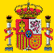 Área de Normativa Técnica, Supervisión y Control Dirección General de Vivienda y RehabilitaciónCOMUNIDAD DE MADRIDREAL DECRETO LEGISLATIVO 7/2015, de 30 de Octubre, por el que se aprueba el texto refundido de la Ley del Suelo y Rehabilitación Urbana.Publicación: B.O.E. nº 261, de 31 de Octubre de 2015, págs.103232 a 103290.Entrada en vigor: 31 de Octubre de 2015.DISPONGO:Artículo único. Aprobación del texto refundido de la Ley de Suelo y Rehabilitación Urbana.Se aprueba el texto refundido de la Ley de Suelo y Rehabilitación Urbana.Disposición adicional única. Remisiones normativas.Las referencias normativas efectuadas en otras disposiciones al Real Decreto Legislativo 2/2008, de 20 de junio, por el que se aprobó el texto refundido de la Ley de Suelo y a la Ley 8/2013, de 26 de junio, de rehabilitación, regeneración y renovación urbanas, se entenderán efectuadas a los preceptos correspondientes del texto refundido que se aprueba.Disposición derogatoria única. Derogación normativa.Quedan derogadas todas las disposiciones de igual o inferior rango que se opongan al presente real decreto legislativo y al texto refundido que aprueba y, en particular, las siguientes:Real Decreto Legislativo 2/2008, de 20 de junio, por el que se aprueba el texto refundido de la Ley de Suelo.Los artículos 1 a 19, las disposiciones adicionales primera a cuarta, las disposiciones transitorias primera ysegunda y las disposiciones finales duodécima y decimoctava de la Ley 8/2013, de 26 de junio, de rehabilitación, regeneración y renovación urbanas, así como las disposiciones finales decimonovena y vigésima de dicha ley, en la medida en que se refieran a alguno de los preceptos que la presente disposición deroga.Disposición final única. Entrada en vigor.El presente real decreto legislativo y el texto refundido que aprueba entrarán en vigor el mismo día de su publicación en el «Boletín Oficial del Estado».TEXTO REFUNDIDO DE LA LEY DE SUELO Y REHABILITACIÓN URBANATítulo preliminar. Disposiciones generales. Artículo 1. Objeto de esta ley.Artículo 2. Definiciones.Artículo 3. Principio de desarrollo territorial y urbano sostenible. Artículo 4. Ordenación del territorio y ordenación urbanística.Título I. Condiciones básicas de la igualdad en los derechos y deberes constitucionales de los ciudadanos. Capítulo I. Estatuto básico del ciudadano.Artículo 5. Derechos del ciudadano.Capítulo II. Estatuto básico de la iniciativa y la participación en la actividad urbanística. Artículo 7. Actuaciones de transformación urbanística y actuaciones edificatorias.Capítulo III. Estatuto jurídico de la propiedad del suelo.Artículo 15. Contenido del derecho de propiedad del suelo: deberes y cargas.Título II. Bases del régimen del suelo, reglas procedimentales comunes y normas civiles. Capítulo II. Reglas procedimentales comunes y normas civiles.Artículo 24. Reglas específicas de las actuaciones sobre el medio urbano.Título III. El Informe de Evaluación de los Edificios. Artículo 29. El Informe de Evaluación de los Edificios.Artículo 30. Capacitación para suscribir el Informe de Evaluación de los Edificios.Título IV. Cooperación y Colaboración Interadministrativas. Artículo 31. Cooperación interadministrativa.Título VII. Función social de la propiedad y gestión del suelo. Título VIII. Régimen jurídico.Disposiciones transitorias.Disposición transitoria segunda. Calendario para la realización del Informe de Evaluación de los Edificios. Disposiciones finales.Disposición final primera. Cualificaciones requeridas para suscribir los Informes de Evaluación de Edificios.TEXTO REFUNDIDO DE LA LEY DE SUELO Y REHABILITACIÓN URBANATÍTULO PRELIMINARDisposiciones generalesArtículo 1. Objeto de esta ley.Esta ley regula, para todo el territorio estatal, las condiciones básicas que garantizan:La igualdad en el ejercicio de los derechos y en el cumplimiento de los deberes constitucionales, relacionados con el suelo.Un desarrollo sostenible, competitivo y eficiente del medio urbano, mediante el impulso y el fomento de las actuaciones que conducen a la rehabilitación de los edificios y a la regeneración y renovación de los tejidos urbanos existentes, cuando sean necesarias para asegurar a los ciudadanos una adecuada calidad de vida y la efectividad de su derecho a disfrutar de una vivienda digna y adecuada.Asimismo, establece esta ley las bases económicas y medioambientales del régimen jurídico del suelo, su valoración y la responsabilidad patrimonial de las Administraciones Públicas en la materia.Artículo 2. Definiciones.A los efectos de lo dispuesto en esta ley, y siempre que de la legislación específicamente aplicable no resulte otra definición más pormenorizada, los conceptos incluidos en este artículo serán interpretados y aplicados con el significado y el alcance siguientes:Actuaciones sobre el medio urbano: las que tienen por objeto realizar obras de rehabilitación edificatoria, cuando existan situaciones de insuficiencia o degradación de los requisitos básicos de funcionalidad, seguridad y habitabilidad de las edificaciones, y las de regeneración y renovación urbanas cuando afecten, tanto a edificios, como a tejidos urbanos, pudiendo llegar a incluir obras de nueva edificación en sustitución de edificios previamente demolidos. Las actuaciones de regeneración y renovación urbanas tendrán, además, carácter integrado, cuando articulen medidas sociales, ambientales y económicas enmarcadas en una estrategia administrativa global y unitaria.A todas ellas les será de aplicación el régimen estatutario básico de deberes y cargas que les correspondan, de conformidad con la actuación de transformación urbanística o edificatoria que comporten, a tenor de lo dispuesto en el artículo 7.Infravivienda: la edificación, o parte de ella, destinada a vivienda, que no reúne las condiciones mínimas exigidas de conformidad con la legislación aplicable. En todo caso, se entenderá que no reúnen dichas condiciones las viviendas que incumplan los requisitos de superficie, número, dimensión y características de las piezas habitables, las que presenten deficiencias graves en sus dotaciones e instalaciones básicas y las que no cumplan los requisitos mínimos de seguridad, accesibilidad universal y habitabilidad exigibles a la edificación.Residencia habitual: la que constituya el domicilio de la persona que la ocupa durante un período superior a 183 días al año.Coste de reposición de una construcción o edificación: el valor actual de construcción de un inmueble de nueva planta, equivalente al original en relación con las características constructivas y la superficie útil, realizado con las condiciones necesarias para que su ocupación sea autorizable o, en su caso, quede en condiciones de ser legalmente destinado al uso que le sea propio.Ajustes razonables: las medidas de adecuación de un edificio para facilitar la accesibilidad universal de forma eficaz, segura y práctica, y sin que supongan una carga desproporcionada. Para determinar si una carga es o no proporcionada se tendrán en cuenta los costes de la medida, los efectos discriminatorios que su no adopción podría representar, la estructura y características de la persona o entidad que haya de ponerla en práctica y la posibilidad que tengan aquéllas de obtener financiación oficial o cualquier otra ayuda. Se entenderá que la carga es desproporcionada, en los edificios constituidos en régimen de propiedad horizontal,cuando el coste de las obras repercutido anualmente, y descontando las ayudas públicas a las que se pueda tener derecho, exceda de doce mensualidades ordinarias de gastos comunes.Edificio de tipología residencial de vivienda colectiva: el compuesto por más de una vivienda, sin perjuicio de que pueda contener, de manera simultánea, otros usos distintos del residencial. Con carácter asimilado se entiende incluida en esta tipología, el edificio destinado a ser ocupado o habitado por un grupo de personas que, sin constituir núcleo familiar, compartan servicios y se sometan a un régimen común, tales como hoteles o residencias.Artículo 3. Principio de desarrollo territorial y urbano sostenible.Los poderes públicos formularán y desarrollarán, en el medio urbano, las políticas de su respectiva competencia, de acuerdo con los principios de competitividad y sostenibilidad económica, social y medioambiental, cohesión territorial, eficiencia energética y complejidad funcional, procurando que, esté suficientemente dotado, y que el suelo se ocupe de manera eficiente, combinando los usos de  forma funcional. En particular:Posibilitarán el uso residencial en viviendas constitutivas de domicilio habitual en un contexto urbano seguro, salubre, accesible universalmente, de calidad adecuada e integrado socialmente, provisto del equipamiento, los servicios, los materiales y productos que eliminen o, en todo caso, minimicen, por aplicación de la mejor tecnología disponible en el mercado a precio razonable, las emisiones contaminantes y de gases de efecto invernadero, el consumo de agua, energía y la producción de residuos, y mejoren su gestión.Favorecerán y fomentarán la dinamización económica y social y la adaptación, la rehabilitación y la ocupación de las viviendas vacías o en desuso.Mejorarán la calidad y la funcionalidad de las dotaciones, infraestructuras y espacios públicos al servicio de todos los ciudadanos y fomentarán unos servicios generales más eficientes económica y ambientalmente.e) Garantizarán el acceso universal de los ciudadanos, de acuerdo con los requerimientos legales mínimos, a los edificios de uso privado y público y a las infraestructuras, dotaciones, equipamientos, transportes y servicios.Artículo 4. Ordenación del territorio y ordenación urbanística.Las Administraciones Públicas adoptarán medidas que aseguren la realización de las obras de conservación, y la ejecución de actuaciones de rehabilitación edificatoria, de regeneración y renovación urbanas que sean precisas y, en su caso, formularán y ejecutarán los instrumentos que las establezcan, cuando existan situaciones de insuficiencia o degradación de los requisitos básicos de funcionalidad, seguridad y habitabilidad de las edificaciones; obsolescencia o vulnerabilidad de barrios, de ámbitos, o de conjuntos urbanos homogéneos; o situaciones graves de pobreza energética. Serán prioritarias, en tales casos, las medidas que procedan para eliminar situaciones de infravivienda, para garantizar la seguridad, salubridad, habitabilidad y accesibilidad universal y un uso racional de la energía, así como aquellas que, con tales objetivos, partan bien de la iniciativa de los propios particulares incluidos en el ámbito, bien de una amplia participación de los mismos en ella.TÍTULO ICondiciones básicas de la igualdad en los derechos y deberes constitucionales de los ciudadanosCAPÍTULO IEstatuto básico del ciudadanoArtículo 5. Derechos del ciudadano.Todos los ciudadanos tienen derecho a:Disfrutar de una vivienda digna, adecuada y accesible, concebida con arreglo al principio de diseño para todas las personas, que constituya su domicilio libre de ruido u otras inmisiones contaminantes de cualquier tipo que superen los límites máximos admitidos por la legislación aplicable y en un medio ambiente y un paisaje adecuados.Acceder, en condiciones no discriminatorias y de accesibilidad universal, a la utilización de las dotaciones públicas y los equipamientos colectivos abiertos al uso público, de acuerdo con la legislación reguladora de la actividad de que se trate.CAPÍTULO IIEstatuto básico de la iniciativa y la participación en la actividad urbanísticaArtículo 7. Actuaciones de transformación urbanística y actuaciones edificatorias2. Siempre que no concurran las condiciones establecidas en el apartado anterior, y a los solos efectos de lo dispuesto por esta ley, se entiende por actuaciones edificatorias, incluso cuando requieran obras complementarias de urbanización:Las de nueva edificación y de sustitución de la edificación existente.Las de rehabilitación edificatoria, entendiendo por tales la realización de las obras y trabajos de mantenimiento o intervención en los edificios existentes, sus instalaciones y espacios comunes, en los términos dispuestos por la Ley 38/1999, de 5 de noviembre, de Ordenación de la Edificación.CAPÍTULO IIIEstatuto jurídico de la propiedad del sueloArtículo 15. Contenido del derecho de propiedad del suelo: deberes y cargas.El derecho de propiedad de los terrenos, las instalaciones, construcciones y edificaciones comprende con carácter general, cualquiera que sea la situación en que se encuentren, los deberes siguientes:b) Conservarlos en las condiciones legales de seguridad, salubridad, accesibilidad universal, ornato y las demás que exijan las leyes para servir de soporte a dichos usos.El deber legal de conservación constituye el límite de las obras que deban ejecutarse a costa de los propietarios. Cuando se supere dicho límite, correrán a cargo de los fondos de la Administración que ordene las obras que lo rebasen para obtener mejoras de interés general.El límite de las obras que deban ejecutarse a costa de los propietarios en cumplimiento del deber legal de conservación de las edificaciones se establece en la mitad del valor actual de construcción de un inmueble de nueva planta, equivalente al original, en relación con las características constructivas y la superficie útil, realizado con las condiciones necesarias para que su ocupación sea autorizable o, en su caso, quede en condiciones de ser legalmente destinado al uso que le sea propio.La Administración competente podrá imponer, en cualquier momento, la realización de obras para el cumplimiento del deber legal de conservación, de conformidad con lo dispuesto en la legislación estatal y autonómica aplicables. El acto firme de aprobación de la orden administrativa de ejecución que corresponda, determinará la afección real directa e inmediata, por determinación legal, del inmueble, al cumplimiento de la obligación del deber de conservación. Dicha afección real se hará constar, mediante nota marginal, en el Registro de la Propiedad, con referencia expresa a su carácter de garantía real y con el mismo régimen depreferencia y prioridad establecido para la afección real, al pago de cargas de urbanización en las actuaciones de transformación urbanística.Conforme a lo dispuesto en la normativa aplicable, en los casos de inejecución injustificada de las obras ordenadas, dentro del plazo conferido al efecto, se procederá a su realización subsidiaria por la Administración Pública competente, sustituyendo ésta al titular o titulares del inmueble o inmuebles y asumiendo la facultad de edificar o de rehabilitarlos con cargo a aquéllos, o a la aplicación de cualesquiera otras fórmulas de reacción administrativa a elección de ésta. En tales supuestos, el límite máximo del deber de conservación podrá elevarse, si así lo dispone la legislación autonómica, hasta el 75% del coste de reposición de la construcción o el edificio correspondiente. Cuando el propietario incumpla lo acordado por la Administración, una vez dictada resolución declaratoria del incumplimiento y acordada la aplicación del régimen correspondiente, la Administración actuante remitirá al Registro de la Propiedad certificación del acto o actos correspondientes para su constancia por nota al margen de la última inscripción de dominio.TÍTULO IIBases del régimen del suelo, reglas procedimentales comunes y normas civilesCAPÍTULO IIReglas procedimentales comunes y normas civilesArtículo 24. Reglas específicas de las actuaciones sobre el medio urbano.4. Será posible ocupar las superficies de espacios libres o de dominio público que resulten indispensables para la instalación de ascensores u otros elementos que garanticen la accesibilidad universal, así como las superficies comunes de uso privativo, tales como vestíbulos, descansillos, sobrecubiertas, voladizos y soportales, tanto si se ubican en el suelo, como en el subsuelo o en el vuelo, cuando no resulte viable, técnica o económicamente, ninguna otra solución y siempre que quede asegurada la funcionalidad de los espacios libres, dotaciones y demás elementos del dominio público.Los instrumentos de ordenación urbanística garantizarán la aplicación de la regla básica establecida en el párrafo anterior, bien permitiendo que aquellas superficies no computen a efectos del volumen edificable, ni de distancias mínimas a linderos, otras edificaciones o a la vía pública o alineaciones, bien aplicando cualquier otra técnica que, de conformidad con la legislación aplicable, consiga la misma finalidad.Asimismo, el acuerdo firme en vía administrativa a que se refiere el apartado 2, además de los efectos previstos en el artículo 42.3, legitima la ocupación de las superficies de espacios libres o de dominio público que sean de titularidad municipal, siendo la aprobación definitiva causa suficiente para que se establezca una cesión de uso del vuelo por el tiempo en que se mantenga la edificación o, en su caso, su recalificación y desafectación, con enajenación posterior a la comunidad o agrupación de comunidades de propietarios correspondiente. Cuando fuere preciso ocupar bienes de dominio público pertenecientes a otras Administraciones, los Ayuntamientos podrán solicitar a su titular la cesión de uso o desafectación de los mismos, la cual procederá, en su caso, de conformidad con lo previsto en la legislación reguladora del bien correspondiente.6. Cuando las actuaciones referidas en los apartados anteriores afecten a inmuebles declarados de interés cultural o sujetos a cualquier otro régimen de protección, se buscarán soluciones innovadoras que permitan realizar las adaptaciones que sean precisas para mejorar la eficiencia energética y garantizar la accesibilidad, sin perjuicio de la necesaria preservación de los valores objeto de protección. En cualquier caso, deberán ser informadas favorablemente, o autorizadas, en su caso, por el órgano competente para la gestión del régimen de protección aplicable, de acuerdo con su propia normativa.TÍTULO IIIEl Informe de Evaluación de los EdificiosArtículo 29. El Informe de Evaluación de los Edificios.Los propietarios de inmuebles ubicados en edificaciones con tipología residencial de vivienda colectiva podrán ser requeridos por la Administración competente, de conformidad con lo dispuesto en el artículosiguiente, para que acrediten la situación en la que se encuentran aquéllos, al menos en relación con el estado de conservación del edificio y con el cumplimiento de la normativa vigente sobre accesibilidad universal, así como sobre el grado de eficiencia energética de los mismos.El Informe de Evaluación que determine los extremos señalados en el apartado anterior, identificará el bien inmueble, con expresión de su referencia catastral y contendrá, de manera detallada:La evaluación del estado de conservación del edificio.La evaluación de las condiciones básicas de accesibilidad universal y no discriminación de las personas con discapacidad para el acceso y utilización del edificio, de acuerdo con la normativa vigente, estableciendo si el edificio es susceptible o no de realizar ajustes razonables para satisfacerlas.La certificación de la eficiencia energética del edificio, con el contenido y mediante el procedimiento establecido para la misma por la normativa vigente.Cuando, de conformidad con la normativa autonómica o municipal, exista un Informe de Inspección Técnica que ya permita evaluar los extremos señalados en las letras a) y b) anteriores, se podrá complementar con la certificación referida en la letra c), y surtirá los mismos efectos que el informe regulado por esta ley. Asimismo, cuando contenga todos los elementos requeridos de conformidad con aquella normativa, podrá surtir los efectos derivados de la misma, tanto en cuanto a la posible exigencia de la subsanación de las deficiencias observadas, como en cuanto a la posible realización de las mismas en sustitución y a costa de los obligados, con independencia de la aplicación de las medidas disciplinarias y sancionadoras que procedan, de conformidad con lo establecido en la legislación urbanística aplicable.El Informe de Evaluación realizado por encargo de la comunidad o agrupación de comunidades de propietarios que se refieran a la totalidad de un edificio o complejo inmobiliario extenderá su eficacia a todos y cada uno de los locales y viviendas existentes.El Informe de Evaluación tendrá una periodicidad mínima de diez años, pudiendo establecer las Comunidades Autónomas y los Ayuntamientos una periodicidad menor.El incumplimiento del deber de cumplimentar en tiempo y forma el Informe de Evaluación regulado por este artículo y la disposición transitoria segunda tendrá la consideración de infracción urbanística, con el carácter y las consecuencias que atribuya la normativa urbanística aplicable al incumplimiento del deber de dotarse del informe de inspección técnica de edificios o equivalente, en el plazo expresamente establecido.Los propietarios de inmuebles obligados a la realización del informe regulado por este artículo deberán remitir una copia del mismo al organismo que determine la Comunidad Autónoma, con el fin de que dichainformación forme parte de un Registro integrado único. La misma regla resultará de aplicación en relación con el informe que acredite la realización de las obras correspondientes, en los casos en los que el informe de evaluación integre el correspondiente a la inspección técnica, en los términos previstos en el último párrafo del apartado 2, y siempre que de éste último se derivase la necesidad de subsanar las deficiencias observadas enel inmueble.Artículo 30. Capacitación para suscribir el Informe de Evaluación de los Edificios.El Informe de la Evaluación de los Edificios podrá ser suscrito tanto por los técnicos facultativos competentes como, en su caso, por las entidades de inspección registradas que pudieran existir en las comunidades autónomas, siempre que cuenten con dichos técnicos. A tales efectos se considera técnico facultativo competente el que esté en posesión de cualquiera de las titulaciones académicas y profesionales habilitantes para la redacción de proyectos o dirección de obras y dirección de ejecución de obras de edificación, según lo establecido en la Ley 38/1999, de 5 de noviembre, de Ordenación de la Edificación, o haya acreditado la cualificación necesaria para la realización del Informe, según lo establecido en la disposición final primera.Dichos técnicos, cuando lo estimen necesario, podrán recabar, en relación con los aspectos relativos a la accesibilidad universal, el criterio experto de las entidades y asociaciones de personas con discapacidad que cuenten con una acreditada trayectoria en el ámbito territorial de que se trate y tengan entre sus fines sociales la promoción de dicha accesibilidad.Cuando se trate de edificios pertenecientes a las Administraciones Públicas enumeradas en el artículo 2 de la  Ley  30/1992,  de  26  de  noviembre,  de  Régimen  Jurídico  de  las  Administraciones  Públicas  y  delProcedimiento Administrativo Común, podrán suscribir los Informes de Evaluación, en su caso, los responsables de los correspondientes servicios técnicos que, por su capacitación profesional, puedan asumir las mismas funciones a que se refiere el apartado anterior.Las deficiencias que se observen en relación con la evaluación de lo dispuesto en el artículo 29.2 se justificarán en el Informe bajo el criterio y la responsabilidad del técnico competente que lo suscriba.TÍTULO IVCooperación y Colaboración InteradministrativasArtículo 31. Cooperación interadministrativa.Podrán beneficiarse de la colaboración y la cooperación económica de la Administración General del Estado, en cualquiera de las formas previstas legalmente y teniendo prioridad en las ayudas estatales vigentes, las actuaciones con cobertura en los correspondientes planes estatales que tengan por objeto:La conservación, la rehabilitación edificatoria y la regeneración y renovación urbanas tal y como se definen en esta ley y se conciban en los correspondientes Planes estatales.La elaboración y aprobación de los instrumentos necesarios para la ordenación y la gestión de las actuaciones reguladas por esta ley y, en especial, de aquellos que tengan por finalidad actuar sobre ámbitos urbanos degradados, desfavorecidos y vulnerables o que padezcan problemas de naturaleza análoga que combinen variables económicas, ambientales y sociales.Aquellas otras actuaciones que, con independencia de lo dispuesto en la letra anterior, tengan como objeto actuar en ámbitos de gestión aislada o conjunta, con la finalidad de eliminar la infravivienda, garantizar la accesibilidad universal o mejorar la eficiencia energética de los edificios.Las Administraciones Públicas fomentarán de manera conjunta la actividad económica, la sostenibilidad ambiental y la cohesión social y territorial. A tales efectos, podrán suscribir los convenios interadministrativos de asignación de fondos que correspondan.Disposición transitoria segunda. Calendario para la realización del Informe de Evaluación de los Edificios.Con el objeto de garantizar la calidad y sostenibilidad del parque edificado, así como para orientar y dirigir las políticas públicas que persigan tales fines, y sin perjuicio de que las comunidades autónomas aprueben una regulación más exigente y de lo que dispongan las ordenanzas municipales, la obligación de disponer del Informe de Evaluación regulado en el artículo 29, deberá hacerse efectiva, como mínimo, en relación con los siguientes edificios y en las fechas y plazos que a continuación se establecen:Los edificios de tipología residencial de vivienda colectiva que a fecha 28 de junio de 2013, tuvieran ya una antigüedad superior a 50 años, el día 28 de junio de 2018, como máximo.Los edificios de tipología residencial de vivienda colectiva que vayan alcanzando la antigüedad de 50 años, a partir del 28 de junio de 2013, en el plazo máximo de cinco años, a contar desde la fecha en que alcancen dicha antigüedad.Tanto en los supuestos de esta letra, como en los de la letra a) anterior, si los edificios contasen con una inspección técnica vigente, realizada de conformidad con su normativa aplicable, antes del 28 de junio de 2013, sólo se exigirá el Informe de Evaluación cuando corresponda su primera revisión de acuerdo con aquella normativa, siempre que la misma no supere el plazo de diez años, a contar desde la entrada en vigor de esta Ley. Si así fuere, el Informe de Evaluación del Edificio deberá cumplimentarse con aquellos aspectosque estén ausentes de la inspección técnica realizada.los edificios cuyos titulares pretendan acogerse a ayudas públicas con el objetivo de acometer obras de conservación, accesibilidad universal o eficiencia energética, en fecha anterior a la formalización de la petición de la correspondiente ayuda.El resto de los edificios, cuando así lo determine la normativa autonómica o municipal, que podrá establecer especialidades de aplicación del citado informe, en función de su ubicación, antigüedad, tipología o uso predominante.Con el objeto de evitar duplicidades entre el informe y la Inspección Técnica de Edificios o instrumento de naturaleza análoga que pudiera existir en los municipios o comunidades autónomas, el informe resultante de aquélla se integrará como parte del informe regulado por esta Ley, teniéndose éste último por producido, en todo caso, cuando el ya realizado haya tenido en cuenta exigencias derivadas de la normativa autonómica o local iguales o más exigentes a las establecidas por esta ley.Disposición final primera. Cualificaciones requeridas para suscribir los Informes de Evaluación de Edificios.Mediante Orden del Ministro o Ministra de Industria, Energía y Turismo y del Ministro o Ministra de Fomento, se determinarán las cualificaciones requeridas para suscribir los Informes de Evaluación de Edificios, así como los medios de acreditación. A estos efectos, se tendrá en cuenta la titulación, la formación, la experiencia y la complejidad del proceso de evaluación.ÍNDICEReal Decreto 486/1997, de 14 de Abril, establece disposiciones mínimas de seguridad y salud en los lugares de trabajoCAPITULOI.Disposiciones GeneralesArtículo 1. ObjetoArtículo 2.  DefinicionesCAPITULO II. Obligaciones del empresario Artículo 3. Obligación general del empresario Artículo 4. Condiciones constructivas ANEXOSANEXO IDISPOSICIONES MÍNIMAS DE SEGURIDAD Y SALUD EN LOS LUGARES DE TRABAJO(Actualizado a Junio / 2016)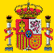 Área de Normativa Técnica, Supervisión y Control DIRECCIÓN GENERAL DE VIVIENDA Y REHABILITACIÓNComunidad de MadridReal Decreto 486/1997, de 14 de Abril, establece disposiciones mínimas de seguridad y salud en los lugares de trabajoPublicación: B.O.E., nº 97, de 23 de Abril de 1997, Pág.12918 a 12923Entrada en vigor: 23 de Julio de 1997 y 23 Octubre 1997 parte B Anexo ILa Ley 31/1995, de 8 de noviembre, de Prevención de Riesgos Laborales, es la norma legal por la que se determina el cuerpo básico de garantías y responsabilidades preciso para establecer un adecuado nivel de protección de la salud de los trabajadores frente a los riesgos derivados de las condiciones de trabajo, en el marco de una política coherente, coordinada y eficaz.De acuerdo con el artículo 6 de dicha Ley serán las normas reglamentarias las que fijarán y concretarán los aspectos más técnicos de las medidas preventivas, a través de normas mínimas que garanticen la adecuada protección de los trabajadores. Entre éstas se encuentran necesariamente las destinadas a garantizar la seguridad y la salud en los lugares de trabajo, de manera que de su utilización no se deriven riesgos para los trabajadores.Debe recordarse que España ha ratificado diversos Convenios de la Organización Internacional del Trabajo que guardan relación con la seguridad y la salud en los lugares de trabajo y que forman parte de nuestro ordenamiento jurídico interno. En concreto, con carácter general, el Convenio número 155 de la OIT, relativo a la seguridad y salud de los trabajadores, de 22 de junio de 1981, ratificado por España el 26 de julio de 1985, y en particular, el Convenio número 148 de la OIT, relativo al medio ambiente de trabajo, de 20 de junio de 1977, ratificado por nuestro país el 24 de noviembre de 1980.En el mismo sentido hay que tener en cuenta que en el ámbito de la Unión Europea se han fijado, mediante las correspondientes Directivas, criterios de carácter general sobre las acciones en materia de seguridad y salud en los lugares de trabajo, así como criterios específicos referidos a medidas de protección contra accidentes y situaciones de riesgo. Concretamente, la Directiva 89/654/CEE, de 30 de noviembre, establece las disposiciones mínimas de seguridad y de salud en los lugares de trabajo. Mediante el presente Real Decreto se procede a la transposición al Derecho español del contenido de la citada Directiva.Buena parte de las materias reguladas en este Real Decreto, condiciones constructivas de los lugares de trabajo, iluminación, servicios higiénicos y locales de descanso, etc., han estado reguladas hasta el momento presente por la Ordenanza General de Seguridad e Higiene en el Trabajo, aprobada mediante Orden de 9 de marzo de 1971. Cuando se cumplen veinticinco años de su entrada en vigor, unas veces los compromisos internacionales adquiridos por España, otras la evolución del progreso técnico y de los conocimientos relativos a los lugares de trabajo, aconsejan la definitiva derogación de algunos capítulos del Título II de la Ordenanza que la disposición derogatoria única de la Ley 31/1995 ha mantenido vigentes hasta ahora en lo que no se oponga a lo previsto en la misma, y su sustitución por una regulación acorde con el nuevo marco legal y con la realidad actual de las relaciones laborales, a la vez que compatible, respetuosa y rigurosa con la consecución del objetivo de la seguridad y la salud de los trabajadores en los lugares de trabajo.En su virtud, de conformidad con el artículo 6 de la Ley 31/1995, de 8 de noviembre, de Prevención de Riesgos Laborales, a propuesta del Ministro de Trabajo y Asuntos Sociales, consultadas las organizaciones empresariales y sindicales más representativas, oída la Comisión Nacional de Seguridad y Salud en el Trabajo, de acuerdo con el Consejo de Estado y previa deliberación del Consejo de Ministros en su reunión del día 4 de abril de 1997,D I S P O N G O :CAPITULO IDisposiciones generalesArtículo 1. Objeto.El presente Real Decreto establece las disposiciones mínimas de seguridad y de salud aplicables a los lugares de trabajo.Este Real Decreto no será de aplicación a:Los medios de transporte utilizados fuera de la empresa o centro de trabajo, así como a los lugares de trabajo situados dentro de los medios de transporte.Las obras de construcción temporales o móviles.Las industrias de extracción.Los buques de pesca.Los campos de cultivo, bosques y otros terrenos que formen parte de una empresa o centro de trabajo agrícola o forestal pero que estén situados fuera de la zona edificada de los mismos.Las disposiciones de la Ley 31/1995, de 8 de noviembre, de Prevención de Riesgos Laborales, se aplicarán plenamente al conjunto del ámbito contemplado en el apartado 1.Artículo 2.  Definiciones.A efectos del presente Real Decreto se entenderá por lugares de trabajo las áreas del centro de trabajo, edificadas o no, en las que los trabajadores deban permanecer o a las que puedan acceder en razón de su trabajo.Se consideran incluidos en esta definición los servicios higiénicos y locales de descanso, los locales de primeros auxilios y los comedores.Las instalaciones de servicio o protección anejas a los lugares de trabajo se considerarán como parte integrante de los mismos.CAPITULO IIObligaciones del empresarioArtículo 3. Obligación general del empresario.El empresario deberá adoptar las medidas necesarias para que la utilización de los lugares de trabajo no origine riesgos para la seguridad y salud de los trabajadores o, si ello no fuera posible, para que tales riesgos se reduzcan al mínimo.En cualquier caso, los lugares de trabajo deberán cumplir las disposiciones mínimas establecidas en el presente Real Decreto en cuanto a sus condiciones constructivas, orden, limpieza y mantenimiento, señalización, instalaciones de servicio o protección, condiciones ambientales, iluminación, servicios higiénicos y locales de descanso, y material y locales de primeros auxilios.Artículo 4. Condiciones constructivas.El diseño y las características constructivas de los lugares de trabajo deberán ofrecer seguridad frente a los riesgos de resbalones o caídas, choques o golpes contra objetos y derrumbamientos o caídas de materiales sobre los trabajadores.El diseño y las características constructivas de los lugares de trabajo deberán también facilitar el control de las situaciones de emergencia, en especial en caso de incendio, y posibilitar, cuando sea necesario, la rápida y segura evacuación de los trabajadores.Los lugares de trabajo deberán cumplir, en particular, los requisitos mínimos de seguridad indicados en el anexo I.…………………………………………………ANEXOSObservación preliminar: las obligaciones previstas en los siguientes anexos se aplicarán siempre que lo exijan las características del lugar de trabajo o de la actividad, las circunstancias o cualquier riesgo.ANEXO ICondiciones generales de seguridad en los lugares de trabajoDisposiciones aplicables a los lugares de trabajo utilizados por primera vez a partir de la fecha de entrada en vigor del presente Real Decreto y a las modificaciones, ampliaciones o transformaciones de los lugares de trabajo ya utilizados antes de dicha fecha que se realicen con posterioridad a la misma.………………………………………………………………………..…………………………..13. Minusválidos.Los lugares de trabajo y, en particular, las puertas, vías de circulación, escaleras, servicios higiénicos y puestos de trabajo, utilizados u ocupados por trabajadores minusválidos, deberán estar acondicionados para que dichos trabajadores puedan utilizarlos.……………………………………………………………………………………………………..Disposiciones aplicables a los lugares de trabajo ya utilizados antes de la fecha de entrada en vigor del presente Real Decreto, exceptuadas las partes de los mismos que se modifiquen, amplíen o transformen después de dicha fecha.A los lugares de trabajo ya utilizados antes de la fecha de entrada en vigor del presente Real Decreto, exceptuadas las partes de los mismos que se modifiquen, amplíen o transformen después de dicha fecha, les serán de aplicación las disposiciones de la parte A) del presente anexo con las siguientes modificaciones:a) Los apartados 4.1.o, 4.2.o, 4.3.o, 5.4.o, 5.5.o, 6.2.o, 6.4.o, 6.5.o, 6.6.o, 6.8.o, 7.8.o, 8.1.o y 8.4.o no serán de aplicación, sin perjuicio de que deban mantenerse las condiciones ya existentes en dichos lugares de trabajo antes de la entrada en vigor de este Real Decreto que satisfacieran las obligaciones contenidas en dichos apartados o un nivel de seguridad equivalente al establecido en los mismos.La abertura máxima de los intersticios citados en el apartado 7.2.o será de 10 milímetros.Las rampas citadas en el apartado 7.3.o tendrán una pendiente máxima del 20 por 100.Para las escaleras que no sean de servicio, la anchura mínima indicada en el apartado 7.4.o será de 90 centímetros.La profundidad mínima de los descansos mencionada en el apartado 7.7.o será de 1,12 metros.ÍNDICEREAL DECRETO 1417/2006, de 1 de diciembre, por el que se establece el sistema arbitral para la resolución de quejas y reclamaciones en materia de igualdad de oportunidades, no discriminación y accesibilidad por razón de discapacidadCAPÍTULO I. Disposiciones generales Artículo 1. ObjetoArtículo 2. Ámbito de aplicaciónCAPÍTULO II. De las juntas arbitrales de igualdad de oportunidades, no discriminación y accesibilidad universal Artículo 3. Constitución de las juntas arbitrales de igualdad de oportunidades no discriminación y accesibilidad universalArtículo  4.  Funciones  de  las  juntas  arbitrales  de  igualdad  de  oportunidades,  no  discriminación  y accesibilidad universalArtículo 5. Composición de la Junta Arbitral Central de igualdad de oportunidades, no discriminación y accesibilidad universalArtículo  6.  Composición  de  las  juntas  arbitrales  de  igualdad  de  oportunidades,  no  discriminación  y accesibilidad universalCAPÍTULO III. Del convenio arbitralArtículo 7. Sometimiento al sistema arbitralArtículo 8. Renuncia a la oferta pública de sometimiento arbitral Artículo 9. Distintivo de adhesión al sistema arbitralArtículo  10.  Registro  Central  de  ofertas  públicas  de  sometimiento  al  sistema  arbitral  de  igualdad  de oportunidades, no discriminación y accesibilidad universalCAPÍTULO IV. De los árbitrosArtículo 11. Designación y acreditación de los árbitros Artículo 12. Composición de los colegios arbitrales Artículo 13. Abstención y recusación de los árbitrosCAPÍTULO V. Del procedimiento arbitral Artículo 14. PrincipiosArtículo 15. Normas aplicables a la solución del litigio Artículo 16. Solicitud de arbitrajeArtículo 17. Admisión de las solicitudesArtículo 18. Notificación de la solicitud Artículo 19. Inicio del arbitrajeArtículo 20. Designación del colegio arbitral Artículo 21. Secretaría del colegio arbitral Artículo 22. Actuaciones arbitralesArtículo 23. Laudo conciliatorioArtículo 24. PruebasArtículo 25. Falta de comparecencia de las partes Artículo 26. Adopción de decisionesArtículo 27. Plazo para dictar el laudoArtículo 28. Forma, contenido y notificación del laudoDisposición adicional primera. Garantía de accesibilidad del sistema arbitral Disposición adicional segunda. Arbitraje unipersonalDisposición adicional tercera. Medios materiales y personalesDisposición adicional cuarta. Constitución de la Junta Arbitral Central de igualdad de oportunidades, no discriminación y accesibilidad universalDisposición adicional quinta. Protección de datos de carácter personal Disposición final primera. Normas de aplicación supletoriaDisposición final segunda. Título competencialDisposición final tercera. Habilitación para el desarrollo reglamentario Disposición final cuarta. Entrada en vigorESTABLECIMIENTO DEL SISTEMA ARBITRAL PARA LA RESOLUCIÓN DE QUEJAS Y RECLAMACIONES EN MATERIA DE IGUALDAD DE OPORTUNIDADES, NO DISCRIMINACIÓN Y ACCESIBILIDAD POR RAZÓN DE DISCAPACIDAD(Actualizado a Junio / 2016)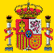 Área de Normativa Técnica, Supervisión y Control DIRECCIÓN GENERAL DE VIVIENDA Y REHABILITACIÓNComunidad de MadridREAL DECRETO 1417/2006, de 1 de diciembre, por el que se establece el sistema arbitral para la resolución de quejas y reclamaciones en materia de igualdad de oportunidades, no discriminación y accesibilidad por razón de discapacidadPublicación: B.O.E., nº 297, de 13 de diciembre de 2006, págs. 43718 a 43724.Entrada en vigor: 14 de diciembre de 2006.El artículo 17 de la Ley 51/2003, de 2 de diciembre, de Igualdad de oportunidades, no discriminación y accesibilidad universal de las personas con discapacidad, contempla, entre las medidas de defensa a las que se refiere el capítulo III del texto legal, el establecimiento de un sistema arbitral que, sin formalidades especiales, atienda y resuelva con carácter vinculante y ejecutivo para las partes interesadas, las quejas o reclamaciones de las personas con discapacidad en la materia que constituye objeto de la ley. A tales efectos, la disposición final decimotercera de dicho texto legal encomienda al Gobierno el establecimiento del sistema arbitral en el plazo de dos años desde la entrada en vigor de la ley.La citada previsión tiene en cuenta lo establecido por la normativa comunitaria –Directiva 2000/43/CE del Consejo, de 29 de junio y Directiva 2002/73/CE del Parlamento europeo y del Consejo, de 23 de septiembre, que modifica la Directiva 76/207/CE del Consejo– que prevé el establecimiento en los Estados miembros de la Unión Europea de procedimientos de conciliación complementarios a los judiciales y administrativos.El presente real decreto da cumplimiento al mandato anteriormente señalado, mediante el establecimiento y regulación de un sistema arbitral específico para la resolución de conflictos en materia de igualdad de oportunidades, no discriminación y accesibilidad de las personas con discapacidad.En virtud de lo establecido en el apartado 4 del artículo 1 de la Ley 60/2003, de 23 de diciembre, de Arbitraje, así como del carácter supletorio de la Ley 51/2003, de 2 de diciembre, a lo dispuesto en la legislación específica de medidas para la aplicación del principio de igualdad de trato en el empleo y la ocupación, los arbitrajes laborales quedan excluidos del sistema de arbitraje al que se refiere el presente real decreto.De conformidad con el citado artículo 17 de la Ley 51/2003, de 2 de diciembre, el presente real decreto contempla la participación de representantes de los sectores interesados, de las organizaciones más representativas de las personas con discapacidad y sus familias y de las Administraciones públicas, en los órganos de arbitraje, que adoptan la forma de juntas arbitrales.El presente real decreto ha sido objeto de consulta a las comunidades autónomas y las ciudades de Ceuta y Melilla, a la Confederación Española de Organizaciones Empresariales y la Confederación Española de la Pequeña y Mediana Empresa y al Comité Español de Representantes de Personas con Discapacidad, y ha sido informado favorablemente por el Consejo Nacional de la Discapacidad.En su virtud, a propuesta de los Ministros de Justicia, de Trabajo y Asuntos Sociales, de Sanidad y Consumo y de Vivienda, con la aprobación previa del Ministro de Administraciones Públicas, de acuerdo con el Consejo de Estado, y previa deliberación del Consejo de Ministros del día 1 de diciembre de 2006,D I S P O N G O :CAPÍTULO IDisposiciones generalesArtículo 1. Objeto.El presente real decreto tiene por objeto establecer y regular el sistema arbitral previsto en el artículo 17 de la Ley 51/2003, de 2 de diciembre, de Igualdad de oportunidades, no discriminación y accesibilidad universal de las personas con discapacidad.El sistema arbitral se establece, sin formalidades especiales, para atender y resolver con carácter vinculante para ambas partes, las quejas o reclamaciones de las personas con discapacidad en materia de igualdad de oportunidades, no discriminación y accesibilidad universal, siempre que no existan indicios racionales de delito, todo ello sin perjuicio de la protección administrativa o judicial que en cada caso proceda.El sometimiento de las partes al sistema arbitral será voluntario y deberá constar expresamente por escrito.Artículo 2. Ámbito de aplicación.Serán objeto del sistema de arbitraje regulado en este real decreto las quejas y reclamaciones que surjan en materia de igualdad de oportunidades, no discriminación y accesibilidad universal de las personas con discapacidad.Las controversias se referirán a alguna de las siguientes materias:Telecomunicaciones y sociedad de la información.Espacios públicos urbanizados, infraestructuras y edificación.Transportes.Bienes muebles e inmuebles, productos, servicios, actividades o funciones, comercializados directamente a los consumidores como destinatarios finales, que las personas físicas o jurídicas, individuales o colectivas, profesionales o titulares de establecimientos públicos o privados, fijos o ambulantes, produzcan, faciliten, suministren o expidan, en régimen de derecho privado.Relaciones con las Administraciones públicas en el ámbito del Derecho privado.No podrán ser objeto de arbitraje:Las controversias sobre las que haya recaído resolución judicial firme y definitiva en los casos en que haya identidad de sujeto, hecho y fundamento.Aquellas en las que deba intervenir el Ministerio Fiscal en representación y defensa de las personas con discapacidad que carecen de capacidad de obrar o de representación legal y no puedan actuar por sí mismas.Aquellas en las que concurran indicios racionales de delito.Las cuestiones que estén determinadas en contratos administrativos, así como otras materias que no sean de libre disposición conforme a derecho.De conformidad con lo establecido en el apartado 4 del artículo 1 de la Ley 60/2003, de 23 de diciembre, de Arbitraje, los arbitrajes laborales quedan excluidos del sistema de arbitraje al que se refiere el presente real decreto.CAPÍTULO IIDe las juntas arbitrales de igualdad de oportunidades, no discriminación y accesibilidad universalArtículo 3. Constitución de las juntas arbitrales de igualdad de oportunidades no discriminación y accesibilidad universal.Las juntas arbitrales de igualdad de oportunidades, no discriminación y accesibilidad universal son los órganos colegiados de gestión y administración del sistema arbitral al que se refiere el presente real decreto.Se constituirá una Junta Arbitral Central de igualdad de oportunidades, no discriminación y accesibilidad universal de ámbito estatal, adscrita al Ministerio de Trabajo y Asuntos Sociales, a través de la Secretaría de Estado de Servicios Sociales, Familias y Discapacidad, que conocerá de las solicitudes de arbitraje presentadas por las personas con discapacidad o sus representantes legales y por las organizaciones representativas de las personas con discapacidad y sus familias de ámbito estatal, y que se refieran a:Quejas y reclamaciones que afecten a un ámbito territorial superior al de una comunidad autónoma.Quejas y reclamaciones que afecten a materias de competencia estatal de ejecución.En cada comunidad autónoma y en las ciudades de Ceuta y Melilla, se constituirá una junta arbitral de igualdad de oportunidades, no discriminación y accesibilidad universal, cuyo ámbito de actuación territorial coincidirá con el correspondiente a aquéllas. Las juntas arbitrales se constituirán mediante los convenios de colaboración que se suscriban entre el Ministerio de Trabajo y Asuntos Sociales y las respectivas comunidades autónomas y las ciudades de Ceuta y Melilla.En los convenios de colaboración a que se refiere el párrafo anterior, se fijará el ámbito funcional y las demás condiciones de funcionamiento de las juntas arbitrales. Asimismo, se fijarán, previo informe favorable del Ministerio de Economía y Hacienda, los honorarios de los árbitros y las compensaciones económicas que procedan, en su caso, para los integrantes de las juntas arbitrales y de los colegios arbitrales a que se refiere el artículo 12, para lo que será de aplicación lo dispuesto en el Real Decreto 462/2002, de 24 de mayo, sobre indemnizaciones por razón del servicio.Las juntas arbitrales de las comunidades autónomas y de las ciudades de Ceuta y Melilla, conocerán de las quejas y reclamaciones presentadas por las personas con discapacidad o sus representantes legales y por las organizaciones representativas de las personas con discapacidad y sus familias, domiciliadas en su ámbito territorial.Asimismo resolverán aquellas quejas y reclamaciones en las que no dándose esta circunstancia, la celebración, ejecución o cumplimiento del contrato o la actuación que haya dado lugar a la queja o reclamación, se haya realizado en su ámbito territorial, siempre que no se oponga expresamente una de las partes.La junta arbitral que se considere incompetente por razón de la materia o del territorio trasladará el asunto a aquella a la que considere competente, dirimiéndose los conflictos derivados de estos traslados por la Junta Arbitral Central.La Junta Arbitral Central será competente para establecer criterios técnicos de unificación en materia arbitral.Artículo 4. Funciones de las juntas arbitrales de igualdad de oportunidades, no discriminación y accesibilidad universal.Las juntas arbitrales de igualdad de oportunidades, no discriminación y accesibilidad universal, teniendo en cuenta en particular los principios de normalización y accesibilidad, desarrollarán las siguientes funciones:El fomento del sistema arbitral de igualdad de oportunidades, no discriminación y accesibilidad universal, procurando la adhesión al sistema arbitral, mediante la realización de ofertas públicas de sometimiento.La elaboración y actualización del registro de personas físicas y jurídicas que hayan realizado las ofertas públicas de sometimiento al sistema arbitral en su ámbito territorial. El registro incluirá el ámbito de la oferta.La elaboración y puesta a disposición de los interesados de manera accesible, de los modelos de documentos en los que deberá efectuarse, respectivamente, la oferta pública de sometimiento al sistema arbitral y la formalización de dicho sometimiento.La elaboración y mantenimiento actualizado de las listas de los árbitros acreditados por las organizaciones representativas de las personas con discapacidad y sus familias y por las organizaciones de carácter económico sin ánimo de lucro, en ambos casos con mayor implantación en el ámbito territorial de la junta arbitral.La designación de los árbitros en cada procedimiento.La gestión y administración de los procedimientos arbitrales.La provisión de medios y acciones necesarios para el mejor ejercicio de las funciones por parte del colegio arbitral.La gestión de un registro de laudos emitidos.Artículo 5. Composición de la Junta Arbitral Central de igualdad de oportunidades, no discriminación y accesibilidad universal.La Junta Arbitral Central de igualdad de oportunidades, no discriminación y accesibilidad universal estará integrada por un presidente, un secretario y dos vocales, nombrados por un período de cuatro años, por el titular de la Secretaría de Estado de Servicios Sociales, Familias y Discapacidad, cuyo nombramiento deberá publicarse en el «Boletín Oficial del Estado».El presidente y secretario serán nombrados entre el personal que preste servicios en dicha Secretaría de Estado.El presidente deberá tener la titulación de licenciado en Derecho.Los vocales serán nombrados a propuesta, respectivamente, de:La organización representativa de las personas con distintos tipos de discapacidad y sus familias con mayor implantación en el ámbito estatal.La organización de carácter económico sin ánimo de lucro con mayor implantación en el ámbito estatal.Artículo 6. Composición de las juntas arbitrales de igualdad de oportunidades, no discriminación y accesibilidad universal.Las juntas arbitrales de igualdad de oportunidades, no discriminación y accesibilidad universal de las comunidades autónomas y de las ciudades de Ceuta y Melilla, estarán integradas por un presidente, un secretario, y dos vocales, nombrados por un periodo de cuatro años por la Administración de la que dependa la junta arbitral, cuyo nombramiento se publicará en el Diario Oficial correspondiente.Los cargos de presidente y secretario deberán recaer en personal al servicio de las Administraciones públicas respectivas.El presidente de la junta arbitral deberá tener la titulación de licenciado en Derecho.Los vocales serán nombrados a propuesta, respectivamente, de:La organización representativa de las personas con distintos tipos de discapacidad y sus familias con mayor implantación en el ámbito territorial de la junta arbitral.La organización de carácter económico sin ánimo de lucro con mayor implantación en el ámbito territorial de la junta arbitral.CAPÍTULO IIIDel convenio arbitralArtículo 7. Sometimiento al sistema arbitral.Las personas, físicas o jurídicas, de carácter privado que importen, produzcan, suministren o faciliten entornos, productos, bienes y servicios a las personas con discapacidad podrán efectuar oferta pública de sometimiento al sistema arbitral de igualdad de oportunidades, no discriminación y accesibilidad universal en su ámbito territorial respecto de futuras controversias en materia de igualdad de oportunidades, no discriminación y accesibilidad universal por razón de discapacidad.Asimismo, las organizaciones representativas de las personas con discapacidad y sus familias, así como las organizaciones de carácter económico sin ánimo de lucro, podrán efectuar oferta pública de sometimiento al sistema arbitral.La oferta pública de sometimiento se comunicará por escrito o, siempre que se deje constancia de su remisión y recepción, por medios electrónicos, informáticos o telemáticos, a la junta arbitral a través de la que se adhieran al sistema.El convenio arbitral mediante el que se instrumente jurídicamente la oferta pública de sometimiento deberá contener los siguientes requisitos:Sometimiento expreso por escrito al sistema arbitral regulado por el presente real decreto.Ámbito de la oferta.Compromiso de cumplimiento del laudo arbitral.Plazo de validez de la oferta. En caso de que no conste este requisito la oferta se entenderá realizada por tiempo indefinido.La junta arbitral a través de la que se hubiere realizado la oferta pública de sometimiento, decidirá sobre su aceptación o rechazo.Artículo 8. Renuncia a la oferta pública de sometimiento arbitral.Las personas físicas o jurídicas que hubiesen realizado oferta pública de sometimiento al sistema arbitral de igualdad de oportunidades, no discriminación y accesibilidad universal, podrán renunciar a ella mediante comunicación efectuada a través de la junta arbitral en la que hubieran realizado tal oferta, por escrito o, siempre que se deje constancia de su remisión y recepción, por medios electrónicos o telemáticos. La renuncia conllevará la pérdida del derecho a ostentar el distintivo oficial de adhesión a que se refiere el artículo siguiente, desde la fecha de su notificación.Si una vez efectuada la renuncia, se siguiera utilizando el distintivo oficial de adhesión y durante ese periodo se presentara una solicitud de arbitraje, la junta arbitral podrá entender formalizado el convenio arbitral.La renuncia tendrá efectos a partir de los treinta días naturales de su comunicación a la junta arbitral.Si en el momento de producirse la renuncia hubieran tenido entrada en alguna o algunas juntas arbitrales, solicitudes de arbitraje en las que quien presenta la renuncia fuera parte, se iniciarán o continuarán las actuaciones arbitralesArtículo 9. Distintivo de adhesión al sistema arbitral.Las juntas arbitrales de igualdad de oportunidades, no discriminación y accesibilidad universal otorgarán un distintivo oficial de adhesión a quienes realicen ofertas públicas de sometimiento al sistema arbitral de igualdad de oportunidades, no discriminación y accesibilidad universal.Se perderá el derecho al uso del distintivo oficial de adhesión y se procederá a la baja en el registro correspondiente de las juntas arbitrales y en el Registro Central de ofertas públicas de sometimiento al sistema arbitral de igualdad de oportunidades, no discriminación y accesibilidad universal por:Renuncia a la oferta pública de sometimiento al sistema arbitral de igualdad de oportunidades, no discriminación y accesibilidad universal.Utilización fraudulenta del distintivo oficial de adhesión.Incumplimiento reiterado de los laudos.Graves  y  reiteradas  infracciones  en  materia  de  igualdad  de  oportunidades,  no  discriminación  y accesibilidad, sancionadas con carácter firme por las Administraciones públicas competentes.Realización de prácticas, constatadas por las Administraciones públicas competentes, que lesionen gravemente los derechos e intereses legítimos de las personas con discapacidad.El presidente de la junta arbitral que hubiera concedido el distintivo oficial de adhesión, será quien dicte la resolución de retirada del distintivo.La resolución será siempre motivada excepto en el supuesto de renuncia voluntaria.El otorgamiento de los distintivos oficiales de adhesión y su retirada se publicarán en el correspondiente Diario Oficial.Artículo 10. Registro Central de ofertas públicas de sometimiento al sistema arbitral de igualdad de oportunidades, no discriminación y accesibilidad universal.Se crea un Registro Central de ofertas públicas de sometimiento al sistema arbitral de igualdad de oportunidades, no discriminación y accesibilidad universal que será gestionado por el Ministerio de Trabajo y Asuntos Sociales a través de la Secretaría de Estado de Servicios Sociales, Familias y Discapacidad.Las juntas arbitrales, al tiempo que comuniquen a los interesados la concesión del distintivo oficial de adhesión, notificarán dicha comunicación al Registro Central.La junta arbitral a la que se haya dirigido la renuncia a la oferta pública de sometimiento, en el plazo de cinco días comunicara ésta al Registro Central, y éste lo notificará a todas las juntas arbitrales.CAPÍTULO IVDe los árbitrosArtículo 11. Designación y acreditación de los árbitros.La participación como árbitros en el sistema arbitral de igualdad de oportunidades, no discriminación y accesibilidad universal, requerirá su acreditación por el presidente de la junta arbitral en la que hayan de intervenir.Los árbitros deberán ser licenciados en derecho o expertos o profesionales en alguna de las materias a que se hace referencia en el artículo 2.1 de este real decreto.Los árbitros serán propuestos por las Administraciones públicas, las organizaciones representativas de las personas con discapacidad y sus familias y las organizaciones de carácter económico sin ánimo de lucro, en ambos casos, con mayor implantación en el ámbito territorial de la junta arbitral.Los árbitros propuestos deberán solicitar a la junta arbitral su acreditación para actuar ante ella. Dicha solicitud implicará la aceptación de su inclusión en la lista de árbitros acreditados, y la aceptación del cargo de árbitro en los procedimientos en que sea designado como tal, salvo que concurra justa causa apreciada como tal por el presidente de la junta arbitral.Concedida la acreditación, se notificará a los interesados propuestos.En cualquier momento, los árbitros podrán ser removidos de su condición de tal por la junta arbitral ante la que estuvieran acreditados, previo acuerdo razonado, por incumplimiento grave de sus obligaciones.El secretario de la junta arbitral mantendrá permanentemente actualizada la lista de árbitros acreditados ante la junta.Artículo 12. Composición de los colegios arbitrales.La junta arbitral designará un colegio arbitral compuesto por tres árbitros acreditados, elegidos respectivamente entre los propuestos por la Administración, las organizaciones representativas de las personas con discapacidad y sus familias, así como las organizaciones de carácter económico sin ánimo de lucro, en ambos casos con mayor implantación en el ámbito territorial de la junta arbitral, que actuarán de forma colegiada, correspondiendo la presidencia del colegio arbitral, al árbitro elegido entre los propuestos por la Administración.El presidente del colegio arbitral decidirá sobre cuestiones de ordenación, tramitación e impulso del procedimiento, pudiendo para ello consultar al resto de los árbitros si lo estima conveniente.Artículo 13. Abstención y recusación de los árbitros.Los árbitros actuarán en el ejercicio de su función con la debida independencia e imparcialidad. En todo caso, no podrán mantener con las partes relación personal, profesional o comercial.Las partes podrán recusar a los árbitros en el plazo de diez días desde el momento en que le sea notificada la designación para decidir el conflicto o desde el conocimiento de cualquier circunstancia que haga suponer la ausencia de la imparcialidad o independencia.La petición de recusación deberá hacerse por escrito ante el presidente de la junta arbitral, quien adoptará la decisión, previa audiencia del árbitro, en el plazo de cuarenta y ocho horas. La resolución aceptando o rechazando la recusación será notificada al árbitro y, en su caso a los demás miembros del colegio arbitral, así como a las partes, y deberá ser motivada.Si fuera aceptada la recusación, se procederá a la designación de un nuevo árbitro, en la misma forma en que fue designado el sustituido. El nuevo árbitro decidirá si continúa el procedimiento iniciado, dándose por enterado de las actuaciones practicadas o retrotrayéndolas al momento de la designación del colegio arbitral.En caso de que el nuevo árbitro asuma las actuaciones practicadas continuará el procedimiento iniciado. Si el nuevo árbitro decidiera que se repitieran las actuaciones, se acordará una prórroga por el tiempo necesario para la práctica de las mismas.Si no prosperase la recusación planteada, la parte que la instó podrá hacer valer la recusación al impugnar el laudo.El procedimiento quedará en suspenso mientras no se haya decidido sobre la recusación, prorrogándose el plazo para decidir en un periodo igual al de la suspensión.CAPÍTULO VDel procedimiento arbitralArtículo 14. Principios.El procedimiento arbitral de igualdad de oportunidades, no discriminación y accesibilidad universal se regirá por los principios de gratuidad, voluntariedad, igualdad entre las partes, audiencia, contradicción, ausencia de formalismos, normalización y accesibilidad.Cuando sea necesario para garantizar la igualdad entre las partes, se efectuarán los ajustes razonables de los medios que sean precisos.Los árbitros, las partes y las instituciones arbitrales están obligados a respetar la confidencialidad de las informaciones que conozcan a través de las actuaciones arbitrales.Artículo 15. Normas aplicables a la solución del litigio.El árbitro o colegio arbitral decidirá en equidad, salvo que las partes optaran expresamente por la decisión en derecho.Si existiera oferta publica de sometimiento a arbitraje de derecho, se presumirá, salvo manifestación en contrario, que el reclamante acepta este arbitraje en derecho.Las normas jurídicas aplicables y las estipulaciones del contrato, en su caso, servirán de apoyo a la decisión en equidad.Artículo 16. Solicitud de arbitraje.Las personas con discapacidad presentarán, por escrito o, siempre que se deje constancia de su remisión y recepción, por medios electrónicos, informáticos o telemáticos, las solicitudes de arbitraje ante la junta arbitral que corresponda según lo previsto en el artículo 3 del presente real decreto. La presentación podrá efectuarse directamente o a través de las organizaciones representativas de las personas con discapacidad y sus familias con mayor implantación en el ámbito territorial de la junta arbitral.La solicitud de arbitraje deberá reunir los siguientes requisitos:Nombre, apellidos y documento de identificación del solicitante y, en su caso, de la persona que lo represente, así como domicilio y lugar señalado a efectos de notificaciones.Nombre, apellidos o razón social del reclamado, así como documento de identificación y domicilio si éstos fueran conocidos por el reclamante.Copia del contrato escrito del que trae causa la queja o reclamación o con el cual estén relacionadas, si existiera.Hechos que motivan la queja o reclamación y fundamentos en que se basa la pretensión.Exposición sucinta de las pretensiones del reclamante, determinando, en su caso y en la medida de lo posible, la cuantía de las mismas.Si la solicitud no reuniera los requisitos que señala el apartado anterior, se requerirá al interesado para que, en un plazo de diez días, subsane la falta, con indicación de que, si así no lo hiciera, se procederá a la inadmisión de la solicitud.Junto a la solicitud se aportarán todos los documentos que se consideren oportunos, pudiendo en ese momento proponer las pruebas de que intente valerse.Las juntas arbitrales dispondrán de modelos de solicitud normalizados, que pueden descargarse a través de la página web del Ministerio de Trabajo y Asuntos Sociales.Artículo 17. Admisión de las solicitudes.Recibida la solicitud, el presidente de la junta arbitral resolverá sobre su admisión a trámite, notificándose a los interesados, sin que quepa recurso alguno contra esta resolución.Además de por las causas previstas en los artículos 2.2 y 16.3, se inadmitirán las solicitudes cuando la queja o reclamación no guarde relación con las materias a que se hace referencia en el artículo 2.1 del presente real decreto.Artículo 18. Notificación de la solicitud.Admitida a trámite la solicitud se comprobará la existencia de oferta pública de sometimiento por parte del reclamado y del correspondiente convenio arbitral.En caso de existencia de convenio arbitral, el presidente de la junta arbitral acordará el inicio del procedimiento arbitral.En caso de inexistencia de convenio arbitral previo, se notificará la solicitud de arbitraje al reclamado, dándole un plazo de diez días hábiles desde el siguiente a la notificación, para la aceptación de la solicitud de arbitraje.Si el reclamado rechazara o no contestara aceptando la invitación al arbitraje, en el plazo establecido, el presidente de la junta arbitral ordenará el archivo de la solicitud, notificándolo a las partes.Si el reclamado contestara aceptando la invitación al arbitraje, el presidente de la junta arbitral acordará el inicio del procedimiento arbitral.Las resoluciones del presidente de la junta arbitral acordando el inicio del procedimiento arbitral se notificarán a las partes, sin que quepa recurso alguno contra las mismas.Artículo 19. Inicio del arbitraje.A partir del día siguiente a la fecha de la resolución del presidente de la junta arbitral por la que se acuerda el inicio del procedimiento arbitral, comenzarán a contar los plazos de duración del procedimiento.Artículo 20. Designación del colegio arbitral.Una vez dictada la resolución de inicio del procedimiento, el presidente de la junta arbitral designará el colegio arbitral que conocerá del asunto.En los arbitrajes que deban decidirse en derecho, los árbitros deberán ser licenciados en derecho.En los arbitrajes que deban decidirse en equidad, los árbitros deberán ser designados entre los expertos o profesionales en la materia sobre la que verse la queja o reclamación objeto de arbitraje.Artículo 21. Secretaría del colegio arbitral.El secretario de la junta arbitral desempeñará las funciones de secretaría de los colegios arbitrales, facilitando el soporte administrativo y siendo responsable de las notificaciones, actuando con voz pero sin voto.Artículo 22. Actuaciones arbitrales.Una vez constituido, el colegio arbitral remitirá al reclamado la documentación presentada por el reclamante y señalará un plazo máximo de quince días para que presente las alegaciones, aporte la documentación y proponga las pruebas que considere convenientes.Transcurrido el plazo señalado en el artículo anterior, y remitida al reclamante una copia del escrito presentado por el reclamado, el colegio arbitral convocará, si se estima necesario, a una audiencia presencial o, en otro caso, concederá un plazo que no excederá de quince días a ambas partes para formular alegaciones.Si las partes no hubieran propuesto prueba alguna, se les requerirá en ese momento para que lo hagan.En el caso de que el colegio arbitral no hubiera acordado una audiencia presencial y fuera necesaria una segunda fase de alegaciones, podrá acordarse que éstas se realicen en un plazo no superior a siete días.Artículo 23. Laudo conciliatorio.Si, una vez iniciado el procedimiento arbitral, las partes llegan a un acuerdo que resuelva la controversia, los árbitros lo incorporarán a un laudo en los términos convenidos y siempre que no haya motivos de oposición.El colegio arbitral podrá instar a las partes a la conciliación.Artículo 24. Pruebas.El colegio arbitral decidirá acerca de la aceptación o rechazo de las pruebas propuestas por las partes, así como la práctica de otras que resulten convenientes y se consideren imprescindibles para la solución de la controversia.Las decisiones de los árbitros que se refieran a la realización de pruebas se comunicarán a las partes y éstas podrán asistir a su práctica, siempre que su asistencia no perturbe o entorpezca su ejecución.Cada parte costeará la prueba que hubiera propuesto. Si hubieran sido propuestas por las dos partes o separadamente, pero existiera coincidencia, los gastos ocasionados serán repartidos por mitad.Las pruebas propuestas por el colegio arbitral, serán costeadas por la junta arbitral correspondiente.Artículo 25. Falta de comparecencia de las partes.Con carácter general, la inactividad o incomparecencia de las partes, en cualquier momento del procedimiento arbitral o en la audiencia presencial, no impedirá que se dicte el laudo, ni le privará de eficacia, siempre que los árbitros puedan decidir la controversia con la documentación aportada y las pruebas practicadas.Artículo 26. Adopción de decisiones.El laudo arbitral, o cualquier acuerdo o resolución diferentes a la ordenación, impulso o tramitación del procedimiento, se adoptarán por mayoría. Si no existiera acuerdo de la mayoría sobre el alcance de la estimación de la pretensión, decidirá el presidente.Artículo 27. Plazo para dictar el laudo.El plazo para dictar un laudo no será superior a cuatro meses desde el día siguiente a la resolución del presidente de la junta arbitral acordando el inicio del procedimiento.Si las partes lograran un acuerdo conciliatorio una vez iniciado el procedimiento arbitral, el plazo para dictar el laudo será de quince días desde que se alcanzara aquél.Artículo 28. Forma, contenido y notificación del laudo.En lo relativo a la forma y contenido de los laudos será de aplicación lo dispuesto en la Ley 60/2003, de 23 de diciembre, de Arbitraje, teniendo en cuenta que no podrán ser objeto de recurso de alzada o potestativode reposición y se someterán también a las previsiones de dicha Ley en cuanto a su anulación y ejecución y demás intervenciones judiciales de apoyo y control del arbitraje.El secretario de la junta arbitral es responsable de la notificación del laudo.Disposición adicional primera. Garantía de accesibilidad del sistema arbitral.Los procesos, procedimientos, comunicaciones, notificaciones y, en general, los flujos de información que integran el sistema arbitral regulado en este real decreto deberán ser accesibles a las personas con discapacidad.Disposición adicional segunda. Arbitraje unipersonal.De los arbitrajes en que la cuantía de la pretensión sea inferior a tres mil euros, conocerá un solo árbitro, designado por las Administraciones Públicas entre el personal a su servicio incluido en la lista de árbitros acreditados y que asumirá las facultades que en este real decreto se asignan al presidente del colegio arbitral.En todo caso, el presidente de la junta arbitral podrá acordar la designación de un colegio arbitral, con la composición señalada en el artículo 12 de este real decreto.Disposición adicional tercera. Medios materiales y personales.El Ministerio de Trabajo y Asuntos Sociales atenderá con sus propios medios materiales y personales la puesta en marcha y funcionamiento de la Junta Arbitral Central de igualdad de oportunidades, no discriminación y accesibilidad universal.El Ministerio de Trabajo y Asuntos Sociales y las correspondientes Administraciones públicas facilitarán los medios materiales y personales necesarios para la puesta en marcha de las juntas arbitrales, en los términos dispuestos en los correspondientes convenios de colaboración.Disposición adicional cuarta. Constitución de la Junta Arbitral Central de igualdad de oportunidades, no discriminación y accesibilidad universal.En el plazo máximo de seis meses desde la entrada en vigor de este real decreto, se constituirá la Junta Arbitral Central de igualdad de oportunidades, no discriminación y accesibilidad universal.Disposición adicional quinta. Protección de datos de carácter personal.En el procedimiento regulado en este real decreto, así como en el funcionamiento de los registros previstos en el mismo, se tendrá en cuenta lo dispuesto en la Ley Orgánica 15/1999, de 13 de septiembre, de Protección de Datos de Carácter Personal y sus disposiciones complementarias.Disposición final primera. Normas de aplicación supletoria.En lo no previsto en este real decreto, serán de aplicación la Ley 60/2003, de 23 de diciembre, de Arbitraje y sus normas de desarrollo, en particular en lo relativo a la notificación, al procedimiento arbitral y sus efectos.Asimismo, será de aplicación supletoria, la Ley 30/1992, de 26 de noviembre, de Régimen Jurídico de las Administraciones Públicas y del Procedimiento Administrativo Común, en aquellos aspectos relativos al funcionamiento de los órganos colegiados y a las normas respecto a los convenios de colaboración entre la Administración General del Estado y sus organismos públicos y las Administraciones de las comunidades autónomas.Disposición final segunda. Título competencial.Este real decreto se dicta al amparo de la competencia del Estado en materia de legislación procesal, conforme al artículo 149.1.6ª de la Constitución.Disposición final tercera. Habilitación para el desarrollo reglamentario.Se faculta al Ministro de Trabajo y Asuntos Sociales, en el ámbito de sus competencias para dictar las disposiciones necesarias para la ejecución y desarrollo de lo dispuesto en este real decreto.Disposición final cuarta. Entrada en vigor.El presente real decreto entrará en vigor el día siguiente al de su publicación en el «Boletín Oficial del Estado».ÍNDICEREAL DECRETO 505/2007, de 20 de abril, por el que se aprueban las condiciones de accesibilidad y no discriminación de las personas con discapacidad para el acceso y utilización de los espacios públicos urbanizados y edificacionesArtículo único. Aprobación de las condiciones básicas de accesibilidad y no discriminación para el acceso y la utilización de los espacios públicos urbanizados y edificaciones.Disposición final primera. Título competencial.Disposición final segunda. Financiación de las medidas previstas.Disposición final tercera. Incorporación de las condiciones básicas de accesibilidad y no discriminación para el acceso y utilización de los edificios al Código Técnico de la Edificación.Disposición final cuarta. Documento técnico de las condiciones básicas de accesibilidad y no discriminación para el acceso y utilización de los espacios públicos urbanizados.Disposición  final  quinta.  Aplicación  obligatoria  de  las  condiciones  básicas  de  accesibilidad  y  nodiscriminación para el acceso y utilización de los espacios públicos urbanizados y edificaciones. Disposición final sexta. Régimen sancionador aplicable.Disposición final séptima. Entrada en vigor.CONDICIONES BÁSICAS DE ACCESIBILIDAD Y NO DISCRIMINACIÓN PARA EL ACCESO Y UTILIZACIÓN DE LOS ESPACIOS PÚBLICOS URBANIZADOS Y EDIFICACIONESCAPÍTULO I .Condiciones básicas de accesibilidad y no discriminación para el acceso a los edificios y la utilización de los mismosArtículo 1. Objeto.Artículo 2. Accesos a los edificios. Artículo 3. Edificios accesibles. Artículo 4. Espacios situados a nivel.Artículo 5. Espacios situados en diferentes niveles.Artículo 6. Utilización accesible. Artículo 7. Información y señalización.Artículo 8. Seguridad en caso de incendio.CAPÍTULO II .Condiciones básicas de accesibilidad y no discriminación para el acceso y utilización de los espacios públicos urbanizadosArtículo 9. Objeto.Artículo 10. Itinerarios peatonales.Artículo 11. Accesibilidad en los itinerarios peatonales. Artículo 12. Elementos de urbanización.Artículo 13. Puntos de cruce y entradas y salidas de vehículos. Artículo 14. Urbanización de frentes de parcela.Artículo 15. Mobiliario urbano.Artículo 16. Aparcamiento y elementos de control y protección del tráfico rodado. Artículo 17. Obras e intervenciones en la vía pública.Artículo 18. Actividades comerciales en la vía pública. Artículo 19. Señalización e información accesibles.ANEXO . Terminología Ascensor accesible: Ascensor de emergencia: Aseos accesibles: Itinerario accesible: Itinerario accesible a nivel:Itinerario accesible entre diferentes niveles: Plazas accesibles de aparcamiento:Salida de emergencia accesible: Señalización:Uso previsto: Zona de refugio:“CONDICIONES BÁSICAS DE ACCESIBILIDAD Y NO DISCRIMINACIÓN DE LAS PERSONAS CON DISCAPACIDAD PARA EL ACCESO Y UTILIZACIÓN DE LOS ESPACIOS PÚBLICOS URBANIZADOS Y EDIFICACIONES”(Actualizado a Junio / 2016)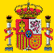 Área de Normativa Técnica, Supervisión y Control DIRECCIÓN GENERAL DE VIVIENDA Y REHABILITACIÓNComunidad de Madrido ACLARACIÓN DE LOS COMPILADORESSe incorpora en el texto las modificaciones efectuadas por la legislación siguienteLas Disposiciones finales 3, 4 y 5 de este Real Decreto ha sido modificado por el Real Decreto 173/2010 de 19 de febrero(B.O.E. nº 61 de 11 de Marzo de 2010), págs. 24516 y 24517REAL DECRETO 505/2007, de 20 de abril, por el que se aprueban las condiciones de accesibilidad y no discriminación de las personas con discapacidad para el acceso y utilización de los espacios públicos urbanizados y edificacionesPublicación: B.O.E..., nº 113, de 11 de mayo de 2007, págs. 20384 a 20390Entrada en vigor: 12 de mayo de 2007.La Constitución Española establece en su artículo 9.2 que corresponde a los poderes públicos promover las condiciones para que la libertad e igualdad de los individuos sean efectivas. Dentro de este contexto, el artículo 49 contiene un mandato para que dichos poderes públicos realicen una política de integración de los disminuidos físicos, sensoriales y psíquicos y los amparen para disfrute de los derechos reconocidos en el Título I de nuestra Carta Magna.En cumplimiento de este mandato constitucional, se dictó la Ley 13/1982, de 7 de abril, de integración social de los minusválidos, en cuyo título IX se recogen una serie de medidas tendentes a facilitar la movilidad y accesibilidad de este grupo social, a cuyo fin las administraciones públicas competentes debían aprobar las normas urbanísticas y arquitectónicas básicas.Transcurridos más de 20 años desde la promulgación de esta Ley, la existencia de diferentes Leyes y Reglamentos de ámbito autonómico sin un referente unificador, se ha traducido en una multitud de diferentes criterios que ponen en cuestión la igualdad y la no discriminación, entre las personas con discapacidad de diferentes comunidades autónomas.Por ello se consideró necesario promulgar la Ley 51/2003, de 2 de diciembre, de Igualdad de Oportunidades, no Discriminación y Accesibilidad Universal de las personas con discapacidad (LIONDAU). Dicha ley, aprobada por la Cortes Generales por unanimidad de todos los grupos políticos y sin alegaciones en contra de ninguna comunidad autónoma, pone de manifiesto el consenso existente y la necesidad de un nuevo planteamiento de la accesibilidad, que a partir de la LIONDAU cobra un nuevo carácter, dejando de ser considerada como un aspecto más o menos intenso de la acción social o los servicios sociales, para ser entendida como un presupuesto esencial para el ejercicio de los derechos fundamentales que asisten a los ciudadanos con discapacidad.Para ello, la ley establece en su disposición final novena que, el Gobierno aprobará, en el plazo de dos años desde la entrada en vigor de esta Ley, según lo previsto en su artículo 10, unas condiciones básicas de accesibilidad y no discriminación para el acceso y utilización de los espacios públicos urbanizados y las edificaciones. Al respecto, las condiciones de accesibilidad previstas para los edificios y edificaciones en el presente real decreto resultan también aplicables a los edificios adscritos a las diferentes Administraciones públicas.Con este real decreto se regulan dichas condiciones y se garantiza a todas las personas un uso independiente y seguro de aquéllos, a fin de hacer efectiva la igualdad de oportunidades y la no discriminación de las personas que presentan una discapacidad. Asimismo, se da respuesta a la necesidad de armonizar y unificar términos y parámetros y de establecer medidas de acción positiva que favorezcan, para las citadas personas, el uso normalizado del entorno construido y de los espacios urbanos.Por otra parte, se aprovecha la oportunidad para ofrecer una normativa que se adapte a la visión de la accesibilidad fundamentada en el diseño para todos y la autonomía personal, y a una visión más abierta de las necesidades existentes, asumiendo la pluralidad dentro de la discapacidad. Por último, con la regulación de estas condiciones básicas de accesibilidad se pretenden mejorar los mecanismos de control existentes y el cumplimiento de la normativa.Por otra parte, la Ley 38/1999, de 5 de noviembre, de Ordenación de la Edificación, establece, dentro del marco de las competencias del Estado, con el fin de fomentar la calidad de la edificación, los requisitos básicos relativos a la funcionalidad, la seguridad y la habitabilidad que deben satisfacer los edificios. Dado que, por mandato de dicha ley, se ha desarrollado un Código Técnico de la Edificación que la propia ley define como el marco normativo que permite el cumplimiento de dichos requisitos básicos, se ha considerado que la consecución de unos mismos niveles de igualdad de oportunidades y accesibilidad universal a todos los ciudadanos, conforme a lo establecido en el artículo 10 de la LIONDAU, hace necesario incorporar al citado Código Técnico de la Edificación las condiciones básicas de accesibilidad en los edificios, lo que se establece mediante este real decreto.El Consejo Nacional de Discapacidad ha participado por medio de informes o consultas en el proceso de elaboración de este real decreto, dando cumplimiento así a lo establecido en el artículo 24 de la Ley 50/1997, de 27 de noviembre, del Gobierno, y en el artículo 15.3 de la LIONDAU. Asimismo, el proyecto ha sido sometido a audiencia de las entidades que representan a los ciudadanos afectados por el mismo y cuyos fines guardan relación con su objeto.De igual modo, han sido consultadas las comunidades autónomas, a través de la Comisión Multilateral de Vivienda y de la Conferencia Sectorial de Asuntos Sociales.En su virtud, a propuesta de la Ministra de Vivienda y del Ministro de Trabajo y Asuntos Sociales, de acuerdo el Consejo de Estado y previa deliberación del Consejo de Ministros en su reunión del día 20 de abril de 2007,D I S P O N G O:Artículo único. Aprobación de las condiciones básicas de accesibilidad y no discriminación para el acceso y la utilización de los espacios públicos urbanizados y edificaciones.Se aprueban las condiciones básicas de accesibilidad y no discriminación de las personas con discapacidad para el acceso y la utilización de los espacios públicos urbanizados y edificaciones, cuyo texto se incluye a continuación.Disposición final primera. Título competencial.Este real decreto se dicta al amparo de lo previsto en el artículo 149.1.1.ª de la Constitución, que atribuye al Estado la competencia exclusiva para regular las condiciones básicas que garanticen la igualdad de todos los españoles en el ejercicio de los derechos y el cumplimiento de los deberes constitucionales.Disposición final segunda. Financiación de las medidas previstas.Los costes que, en su caso, correspondan a la Administración General del Estado en relación con los edificios públicos, conforme prevé la disposición final quinta del presente real decreto, serán financiados, en su momento, con cargo a los créditos presupuestarios previstos a tal efecto en los presupuestos de gastos de los Departamentos Ministeriales y Organismos Públicos competentes.Disposición   final   tercera.   Incorporación   de   las   condiciones   básicas   de   accesibilidad   y   no discriminación para el acceso y utilización de los edificios al Código Técnico de la Edificación.Real Decreto núm. 173/2010, de 19 de febrero.Uno. Su disposición final tercera queda redactada del modo siguiente:«Disposición final tercera. Incorporación de las condiciones básicas de accesibilidad y no discriminación para el acceso y utilización de los edificios al Código Técnico de la Edificación.Las condiciones básicas de accesibilidad y no discriminación para el acceso y utilización de los edificios que se aprueban en virtud del presente Real Decreto, se incorporarán con el carácter de exigencias básicas de accesibilidad universal y no discriminación a la Parte I del Código Técnico de la Edificación, aprobado por el Real Decreto 314/2006, de 17 de marzo. Asimismo, se incorporará a la Parte II del CTE un documento básico relativo al cumplimiento de dichas exigencias básicas».Disposición  final  cuarta.  Documento  técnico  de  las  condiciones  básicas  de  accesibilidad  y  no discriminación para el acceso y utilización de los espacios públicos urbanizados.Real Decreto núm. 173/2010, de 19 de febrero.Dos. Su disposición final cuarta queda redactada del modo siguiente:«Disposición final cuarta. Documento técnico de las condiciones básicas de accesibilidad y no discriminación para el acceso y utilización de los espacios públicos urbanizados.Las condiciones básicas de accesibilidad y no discriminación para el acceso y utilización de los espacios públicos urbanizados que se aprueban en virtud del presente Real Decreto, se desarrollarán en un documento técnico que se aprobará por Orden del Ministerio de Vivienda».Disposición final quinta. Aplicación obligatoria de las condiciones básicas de accesibilidad y no discriminación para el acceso y utilización de los espacios públicos urbanizados y edificaciones.Real Decreto núm. 173/2010, de 19 de febrero.Tres. Su disposición final quinta se modifica en lo siguiente:Su párrafo primero se suprime y se incorporan los tres párrafos siguientes:«Las condiciones básicas de accesibilidad y no discriminación para el acceso y utilización de los edificios que se aprueban en virtud del presente Real Decreto y que serán incorporadas al Código Técnico de la Edificación en cumplimiento de la disposición final tercera, serán obligatorias, para los edificios nuevos, así como para las obras de ampliación, modificación, reforma o rehabilitación que se realicen en los edificios existentes, en el plazo que disponga el real decreto mediante el que sean incorporadas al Código Técnico de la Edificación.Las condiciones básicas de accesibilidad y no discriminación para el acceso y utilización de los espacios públicos urbanizados que se aprueban en virtud del presente Real Decreto y que serán desarrolladas en un documento técnico que se aprobará por Orden del Ministerio de Vivienda, serán obligatorias, para los espacios públicos urbanizados nuevos, en el plazo que disponga la citada Orden.Las condiciones básicas de accesibilidad y no discriminación para el acceso y utilización de los edificios y de los espacios públicos urbanizados que se aprueban en virtud del presente Real Decreto serán obligatorias, a partir del día 1 de enero de 2019, para los edificios y para los espacios públicos urbanizados existentes que sean susceptibles de ajustes razonables».Estos plazos serán también aplicables a los edificios públicos, salvo las oficinas públicas de atención al ciudadano que se regirán por su normativa específica, de acuerdo con lo previsto en la disposición final quinta de la Ley 51/2003, de 2 de diciembre, de igualdad de oportunidades, no discriminación y accesibilidad universal de las personas con discapacidad.Disposición final sexta. Régimen sancionador aplicable.Las acciones y omisiones que supongan una vulneración de lo establecido en las condiciones básicas de accesibilidad y no discriminación para el acceso y utilización de los espacios públicos urbanizados y edificaciones, que se aprueban en virtud del presente real decreto, serán sancionadas de conformidad con lo previsto en la disposición final undécima de la Ley 51/2003, de 2 de diciembre, de igualdad de oportunidades, no discriminación y accesibilidad universal de las personas con discapacidad.Disposición final séptima. Entrada en vigor.El presente real decreto entrará en vigor el día siguiente al de su publicación en el «Boletín Oficial de Estado».CONDICIONES BÁSICAS DE ACCESIBILIDAD Y NO DISCRIMINACIÓN PARA EL ACCESO Y UTILIZACIÓN DE LOS ESPACIOS PÚBLICOS URBANIZADOS Y EDIFICACIONESCAPÍTULO I.Condiciones básicas de accesibilidad y no discriminación para el acceso a los edificios y la utilización de los mismosArtículo 1. Objeto.Las condiciones básicas que se establecen a continuación tienen por objeto garantizar a todas las personas la utilización no discriminatoria, independiente y segura de los edificios, con el fin de hacer efectiva la igualdad de oportunidades y la accesibilidad universal.Para satisfacer este objetivo los edificios se proyectarán, construirán, reformarán, mantendrán y utilizarán de forma que se cumplan, como mínimo, las condiciones básicas que se establecen a continuación, promoviendo la aplicación avanzada de las tecnologías de la información y las telecomunicaciones en los edificios, al servicio de las personas con algún tipo de discapacidad.En el desarrollo de estas condiciones básicas mediante el correspondiente Documento Básico del Código Técnico de la Edificación, se tendrán en consideración el uso previsto y las características del edificio y de su entorno, así como el tipo de obra, de nueva planta o sobre edificación existente.Artículo 2. Accesos a los edificios.En todo edificio existirá un itinerario accesible fácilmente localizable que comunique al menos una entrada principal accesible con la vía pública y con las plazas accesibles de aparcamiento. Cuando existan varios edificios integrados en un mismo complejo estarán comunicados entre sí y con las zonas comunes mediante itinerarios accesibles.Los aparcamientos de los edificios dispondrán de plazas accesibles.Las puertas de las entradas accesibles dispondrán de señalización e iluminación que garantice su reconocimiento desde el exterior y el interior, carecerán de desnivel en el umbral y a ambos lados de ellas existirá un espacio que permita el acceso a los usuarios de silla de ruedas. Las anchuras de paso y los sistemas de apertura, tendrán en cuenta las discapacidades de los posibles usuarios.Si existen sistemas de control fijos de accesos y salidas, tales como arcos de detección, torniquetes, etc., que supongan un obstáculo a personas con discapacidad, se dispondrán pasos alternativos accesibles.En los edificios se dispondrán los elementos necesarios para que las personas con discapacidad que sean usuarias de perros guía, perros de asistencia o cualquier otro tipo de ayuda, puedan acceder y hacer uso de ellos sin que por esta causa puedan ver limitada su utilización del espacio construido.Artículo 3. Edificios accesibles.Los espacios que alberguen los diferentes usos o servicios de un edificio público y los espacios comunes de los edificios de viviendas tendrán características tales que permitan su utilización independiente a las personas con discapacidad y estarán comunicados por itinerarios accesibles.Artículo 4. Espacios situados a nivel.Existirá al menos un itinerario accesible a nivel que comunique entre sí todo punto accesible situado en una misma cota, el acceso y salida de la planta, las zonas de refugio que existan en ella y los núcleos de comunicación vertical accesible.A lo largo de todo el recorrido horizontal accesible quedarán garantizados los requisitos siguientes:La circulación de personas en silla de ruedas.La adecuación de los pavimentos para limitar el riesgo de resbalamiento y para facilitar el desplazamiento a las personas con problemas de movilidad.La comunicación visual de determinados espacios, según su uso, atendiendo a las necesidades de las personas con discapacidad auditiva.Artículo 5. Espacios situados en diferentes niveles.Entre los espacios accesibles ubicados en cotas distintas existirá al menos un itinerario accesible entre diferentes niveles que contará, como mínimo, con un medio accesible alternativo a las escaleras. Los edificios de pública concurrencia de más de una planta contarán siempre con ascensor accesible. Los edificios de viviendas con más de dos plantas sobre la de acceso, en función del número de viviendas edificadas por encima de dicha planta de acceso contarán con rampa o con ascensor accesible, o bien cumplirán las condiciones que permitan su instalación posterior.Se dispondrá en cada planta frente a la puerta del ascensor del espacio que permita el acceso a los usuarios en silla de ruedas o de personas con discapacidad con otras ayudas técnicas, excepto cuando el espacio disponible no lo permitiera en caso de edificios existentes.Se dispondrán elementos de información que permitan la orientación y el uso de las escaleras, las rampas y los ascensores.Artículo 6. Utilización accesible.Las características del mobiliario fijo, así como los elementos de información y comunicación permitirán su uso a personas con diferentes discapacidades.La disposición del mobiliario tendrá en cuenta la utilización segura e independiente por parte de las personas con discapacidad, especialmente la discapacidad visual. Asimismo, frente a los elementos de uso se dispondrán los espacios libres necesarios que permitan el acceso a los usuarios en silla de ruedas.En salones de actos, salas de espectáculos y locales con asientos fijos se dispondrán asientos convertibles, próximos a las vías de salida, que puedan ser utilizados por personas con discapacidades de movimiento o sensoriales.Los establecimientos públicos de nueva planta estarán dotados de aseos accesibles.Artículo 7. Información y señalización.Se dispondrá la información, la señalización y la iluminación que sean necesarias para facilitar la localización de las distintas áreas y de los itinerarios accesibles, así como la utilización del edificio en condiciones de seguridad.La información de seguridad estará situada en un lugar de fácil localización y permitirá su comprensión a todo tipo de usuarios.La señalización de los espacios y equipamientos de los edificios tendrá en consideración la iluminación y demás condiciones visuales, acústicas y, en su caso, táctiles, que permitan su percepción a personas con discapacidad sensorial o cognitiva.La información y la señalización se mantendrán actualizadas. Todas las adaptaciones, adecuaciones y nuevos servicios de accesibilidad que se lleven a cabo en el edificio, estarán debidamente señalizados.Artículo 8. Seguridad en caso de incendio.Los edificios dispondrán de ascensor de emergencia con accesos desde cada planta que posibilitará la evacuación prioritaria de personas con discapacidad motora en función de su uso y altura de evacuación. Los elementos constructivos que delimitan la caja del ascensor y sus zonas de espera serán resistentes al fuego.Se dispondrán zonas de refugio delimitadas por elementos resistentes al fuego para rescate y salvamento de personas discapacitadas en todos los niveles donde no esté prevista una salida de emergencia accesible.Los recorridos de evacuación, tanto hacia el espacio libre exterior como hacia las zonas de refugio, estarán señalizados conforme a lo establecido en el Documento Básico sobre seguridad de utilización, DB SI 3, del Código Técnico de la Edificación, y contarán igualmente con señalización óptica, acústica y táctil adecuadas para facilitar la orientación de personas con diferentes discapacidades.El edificio dispondrá de los equipos e instalaciones adecuados para hacer posible la detección del incendio, así como la transmisión óptica y acústica de la alarma a los ocupantes, de forma que se facilite su percepción por personas con diferentes discapacidades.CAPÍTULO II.Condiciones básicas de accesibilidad y no discriminación para el acceso y utilización de los espacios públicos urbanizadosArtículo 9. Objeto.Las condiciones básicas que se desarrollan a continuación tienen por objeto garantizar a todas las personas un uso no discriminatorio, independiente y seguro de los espacios públicos urbanizados, con el fin de hacer efectiva la igualdad de oportunidades y la accesibilidad universal.Para satisfacer este objetivo los espacios públicos se proyectarán, construirán, restaurarán, mantendrán, utilizarán y reurbanizarán de forma que se cumplan, como mínimo, las condiciones básicas que se establecen a continuación, fomentando la aplicación avanzada de las tecnologías de la información y las telecomunicaciones en los espacios públicos urbanizados, al servicio de las personas con algún tipo dediscapacidad. En las zonas urbanas consolidadas, cuando no sea posible el cumplimiento de alguna de dichas condiciones, se plantearán las soluciones alternativas que garanticen la máxima accesibilidad posible.Artículo 10. Itinerarios peatonales.A los efectos de esta disposición se entenderá por itinerarios peatonales los espacios públicos destinados principalmente al tránsito de peatones que aseguren el uso no discriminatorio.Artículo 11. Accesibilidad en los itinerarios peatonales.Los itinerarios peatonales garantizarán, tanto en el plano del suelo como en altura, el paso, el cruce y el giro o cambio de dirección, de personas, independientemente de sus características o modo de desplazamiento. Serán continuos, sin escalones sueltos y con pendientes transversal y longitudinal que posibiliten la circulación peatonal de forma autónoma, especialmente para peatones que sean usuarios de silla de ruedas o usuarios acompañados de perros guía o de asistencia.En los casos en los que la intervención del punto anterior no sea posible, se ejecutará una solución con plataforma única donde quedará perfectamente diferenciada en el pavimento la zona preferente de peatones, así como la señalización vertical de aviso a los vehículos.En cualquier caso, la posición de todos los elementos urbanos será tal que no interfiera en ningún caso el ámbito de paso establecido en los puntos anteriores. Se considera excepción cuando un elemento tenga un carácter puntual y no repetitivo, debiéndose garantizar si no el cruce y el giro, al menos el paso normal de peatones.En las zonas de estancia tales como plazas, parques y jardines, áreas de juegos infantiles, playas urbanas, etc., se garantizará la existencia de un itinerario con las características determinadas en el presente Capítulo, así como la circulación en continuidad hasta los puntos de interés o de uso público.Las personas con discapacidad que sean usuarias de perros guía o perros de asistencia gozarán plenamente del derecho a hacer uso de los espacios públicos urbanizados, sin que por esta causa puedan ver limitada su libertad de circulación y acceso.Artículo 12. Elementos de urbanización.La pavimentación de los itinerarios peatonales dará como resultado una superficie continua y sin resaltes, que permita la cómoda circulación de todas las personas. El pavimento tendrá una resistencia al deslizamiento que reduzca el riesgo de los resbalamientos. Se evitarán elementos sueltos o disgregados que pueden dificultar el paso.La combinación de colores y texturas facilitará la comprensión de los recorridos. En los vados peatonales se empleará un pavimento diferenciado en textura y color y reconocible, evitándose su uso en otros puntos y elementos tales como esquinas o vados de vehículos, que pudieran confundir a peatones con discapacidad visual. También deberán diferenciarse en el pavimento los límites con desnivel, zonas de peligro y el arranque de rampas o escaleras.Los elementos para salvar dichos desniveles cumplirán las determinaciones dimensionales que garanticen su uso de manera autónoma de todos los peatones. Dispondrán, asimismo, de elementos de ayuda adecuados tales como barandillas, zócalos, etc., dispositivos de manejo accesibles y una señalización e iluminación adecuada que les permita ser fácilmente localizables y detectables.Las rejillas, registros y demás elementos de infraestructuras existentes en la vía pública estarán enrasados o fuera del espacio libre de paso de los itinerarios peatonales. Además, en el caso de rejillas y sumideros, su diseño posibilitará sin problema el paso de sillas de ruedas y sillas de bebés, y evitará la entrada de bastones, muletas, o tacones de zapato.La vegetación en la vía pública se dispondrá de manera que no se invada el espacio libre de paso. En el caso de que el alcorque quede dentro de dicho espacio, deberá estar enrasado y cubrirse adecuadamente, cumpliendo las características descritas en el punto anterior. Las entidades locales velarán por el mantenimiento y podas periódicas para evitar la invasión de dicho ámbito de paso y de su campo visual.Artículo 13. Puntos de cruce y entradas y salidas de vehículos.Los vados de peatones que formen parte de los itinerarios peatonales accesibles tendrán unas dimensiones que posibiliten la circulación peatonal con las mismas exigencias descritas para los ámbitos de paso en los itinerarios peatonales. Las pendientes en el pavimento y el encuentro con la calzada garantizarán el paso sin dificultad ni peligro de una silla de ruedas, una persona con discapacidad visual que use bastón o cualquier persona con alguna discapacidad motriz, sin perjudicar por ello la circulación habitual por la acera. Dispondrán de pavimento diferenciado en textura y color adecuado que garantice la orientación para personas con discapacidad.Los pasos de peatones tendrán un ancho en correspondencia con los dos vados y un trazado, siempre que sea posible, perpendicular respecto a la acera para posibilitar el cruce seguro de personas con discapacidad visual. Se señalizarán en la calzada con pintura antideslizante y dispondrán de señalización vertical para los vehículos. Su ubicación tendrá una visibilidad suficiente para permitir el cruce seguro por todas las personas. Cuando el ancho de la calle exija la existencia de una isleta intermedia, ésta tendrá las mismas características que las aceras en cuanto a pasos o vados peatonales, altura del bordillo y pavimentación.Se garantizará especialmente la ausencia de obstáculos para la deambulación tales como vegetación, señales, mobiliario urbano, elementos antiaparcamiento o bolardos que dificulten o impidan la visión de los semáforos peatonales, o la visibilidad de los peatones desde los mismos hacia la calzada, para garantizar su localización por parte de las personas con discapacidad auditiva y visual.Los semáforos peatonales dispondrán de señalización sonora para facilitar el cruce. En los casos en los que la baja intensidad de tráfico peatonal lo aconseje, los semáforos podrán ser activados a solicitud del usuario mediante pulsadores que serán fácilmente localizables, sin obstáculos que dificulten la aproximación a los mismos y a una altura adecuada. El tiempo de paso será el suficiente para garantizar el cruce completo de personas con movilidad reducida.En salidas de emergencia de establecimientos de pública concurrencia, deberá existir una señalización visual y acústica de peligro o precaución en la acera o recorrido peatonal.Cuando en el entorno inmediato de las zonas peatonales susceptibles de peligro de paso de vehículos de emergencia, tales como parques de bomberos, comisarías de policía, hospitales, etc., se instalen semáforos, éstos deberán estar dotados de un dispositivo que permita la emisión de señales de emergencia luminosas y acústicas.Artículo 14. Urbanización de frentes de parcela.En la realización de obras de edificación, tanto públicas como privadas, en las que se intervenga sobre la vía pública, se garantizará el libre paso a lo largo del itinerario peatonal colindante con la misma, tanto en el plano del suelo como en altura, evitando cualquier elemento que invada dicho ámbito de paso.De forma especial se cuidará en los accesos, la diferencia de rasantes entre la vía pública y la parcela, debiéndose resolver la diferencia de cotas en el interior de la parcela, y quedando expresamente prohibida la alteración de la acera para adaptarse a las rasantes de la nueva edificación. En el caso de edificaciones ya existentes en las se justifique expresamente la imposibilidad o grave dificultad en solucionar dicha diferencia de rasantes, se optará por garantizar en la acera, al menos, el paso normal de una persona, acompañada, en su caso, de perro-guía o de asistencia, y la señalización y protección para los peatones que sea necesaria.Se garantizará, en todo caso, la continuidad de los itinerarios con las parcelas adyacentes, evitando escalones y resaltes.Artículo 15. Mobiliario urbano.Todos los elementos de mobiliario urbano se dispondrán de manera que no se invada el ámbito de paso, ni en el plano del suelo ni en altura, de los itinerarios peatonales. Como criterio general, se dispondrán de forma alineada en la banda exterior de la acera o junto a la zona de calzada. En itinerarios estrechos donde esta disposición dificulte el paso los soportes verticales de señales, semáforos y báculos de iluminación se dispondrán adosados en fachada, con salientes a una altura que no obstaculice el libre paso, relegando el resto de elementos de mobiliario a zonas de dimensiones suficientes.La instalación del mobiliario urbano será tal que se garantice la aproximación y el acceso a cualquier usuario. Asimismo se garantizará una altura y orientación adecuadas para su correcto uso.En la elección del mobiliario y equipamiento urbano será exigible el cumplimiento de las condiciones de accesibilidad en el diseño de los elementos, atendiendo a su utilización cómoda y segura, así como a su adecuada detección.En el ámbito de paso de los itinerarios peatonales no podrán colocarse contenedores, cubos de residuos o elementos de mobiliario urbano.Las marquesinas de espera y refugio en la vía pública deberán ser accesibles y se dispondrán de manera que no se obstruya el tráfico peatonal de los itinerarios, situándose preferentemente en plataformas adicionales o ensanches de dichos itinerarios.Artículo 16. Aparcamiento y elementos de control y protección del tráfico rodado.La reserva de plazas de aparcamiento para personas con movilidad reducida garantizará el acceso a los principales centros de actividad de la ciudad, independientemente de las existentes por residencia o lugar de trabajo. Se dispondrán lo más próximas posible a los accesos de los recintos públicos y siempre junto a un vado peatonal existente, o en su defecto, uno exclusivo para garantizar el acceso de la acera a la calzada. Las dimensiones de la plaza permitirán, tanto en el aparcamiento en línea, como en batería o diagonal, la aproximación de la silla de ruedas y la transferencia de ésta al vehículo, así como el acceso hasta la acera en condiciones de seguridad. Estarán adecuadamente señalizadas.Siempre que sea posible, deberá evitarse el uso de elementos físicos antiaparcamiento; en caso de resultar necesarios, se situarán de forma que no se obstruya el ámbito de paso de los itinerarios peatonales. Serán de fácil detección, incluso por peatones con discapacidad visual, estarán contrastados con el pavimento y tendrán una altura adecuada.Las vallas y elementos de delimitación y protección tendrán una estabilidad que garantice la seguridad del peatón, serán de fácil detección, quedando prohibidos los elementos de difícil detección para peatones con discapacidad visual.Artículo 17. Obras e intervenciones en la vía pública.En el caso de obras, públicas o privadas, u otras intervenciones que afecten a la vía pública se garantizarán unas condiciones suficientes de accesibilidad y seguridad a los peatones, en particular en lo relativo a la delimitación de las obras, la cual se realizará con elementos estables, rígidos y fácilmente detectables, garantizando la seguridad del peatón.En los itinerarios peatonales de las zonas de obras se garantizará un paso continuo y seguro, sin resaltes en el suelo ni elementos salientes.Las zonas de obras dispondrán de una señalización adecuada y rigurosa de delimitación, advertencia y peligro, que debe ser perceptible por personas con cualquier tipo de discapacidad. Se garantizará la iluminación en todo el recorrido del itinerario de la zona de obras.Artículo 18. Actividades comerciales en la vía pública.Todo elemento relacionado con las actividades comerciales en la vía pública, incluyendo los quioscos, puestos temporales, terrazas de bares, expositores, paneles publicitarios, cajeros y máquinas expendedoras, se dispondrá de manera que no invada los itinerarios peatonales. Se garantizará el paso sin existencia de elementos salientes en altura, toldos a baja altura o expositores o elementos de difícil detección.Se garantizará a las personas con discapacidad el acceso a los cajeros automáticos y las máquinas expendedoras, así como a los servicios telefónicos, telemáticos o electrónicos instalados en los espacios públicos o accesibles desde ellos.Artículo 19. Señalización e información accesibles.Se garantizará la fácil localización de los principales espacios y equipamientos del entorno, mediante señalización direccional que garantice su lectura por peatones desde los itinerarios peatonales, facilitando su orientación dentro del espacio público. En especial se atenderá al tamaño, color del rótulo, inexistencia de deslumbramientos, posición, altura y orientación del mismo, y a la no existencia de obstáculos que impidan o dificulten su lectura. En los espacios en los que así se determine, se completará dicha señalización con mapas urbanos y puntos de información que faciliten la orientación y el desenvolvimiento autónomo por el espacio público.Los itinerarios peatonales dispondrán de una completa señalización que asegure la ubicación y orientación de los peatones con cualquier tipo de discapacidad. En particular, se facilitará la orientación en el espacio público con la colocación sistemática y adecuada de placas de nombre de calle y de número de los edificios que garanticen su legibilidad.ANEXOTerminologíaAscensor accesible:Ascensor cuyas dimensiones, disposición y tipo de elementos de control, características de los sistemas de información y comunicación, permite su utilización a las personas con cualquier tipo de discapacidad.Ascensor de emergencia:Ascensor reservado para bomberos que puede ser utilizado también para la evacuación de personas con discapacidad de movimiento o sensorial.Aseos accesibles:Aquellos situados en un nivel accesible que forman parte de los núcleos generales de aseos, cuya disposición de aparatos, apertura de puerta y ayudas técnicas son adecuadas a usuarios con diferentes discapacidades y que, en todo caso, disponen de espacio libre interior que permite el giro a un usuario de silla de ruedas.Itinerario accesible:Itinerario, al mismo nivel o entre niveles diferentes, que comunica el espacio exterior con la entrada accesible del edificio y los espacios accesibles entre sí, libre de discontinuidades y obstáculos a lo largo de todo el recorrido, protegido de desniveles susceptibles de caída y cuyas dimensiones permiten el paso y los giros necesarios a personas con discapacidad y a las ayudas técnicas que utilicen. El pavimento no es deslizante ni de una rugosidad tal que dificulte el desplazamiento de las personas con discapacidad de movimiento o de sus ayudas, tales como bastones o sillas de ruedas. El itinerario cuenta con iluminación adecuada y con la señalización que permita la localización de los accesos, las salidas y los espacios a los que dé servicio.Itinerario accesible a nivel:Itinerario predominantemente horizontal, que puede incluir desniveles, de altura no mayor que un peldaño, salvados por rampas cuyas pendientes se fijan en función de la longitud de los tramos.Itinerario accesible entre diferentes niveles:Itinerario entre diferentes cotas que cuenta con escaleras y con medios alternativos a éstas, tales como rampas, ascensores o plataformas salvaescaleras, en función del tipo de obra de que se trate y del uso de los edificios.Plazas accesibles de aparcamiento:Plazas situadas a una distancia tan corta como sea posible del acceso accesible del edificio y comunicadas con ella por un itinerario accesible. Sus dimensiones incluyen, un espacio libre horizontal para la aproximación y la transferencia desde una silla de ruedas al vehículo. Las plazas están adecuadamente señalizadas con el símbolo internacional de accesibilidad.Salida de emergencia accesible:Salida de planta o de edificio prevista para ser utilizada exclusivamente en caso de emergencia, señalizada de acuerdo con ello y que reúne las condiciones necesarias para ser utilizada por personas con discapacidad.Señalización:Señales que indican bifurcaciones, cruces y otras para que sirvan tanto de guía como para informar a los usuarios (cartela). Éstas podrán ser tanto visuales como auditivas o táctiles o combinación de ambas.Desde el punto de vista visual se atenderá a los aspectos de: tamaño, color, contraste, no deslumbramiento, posición y altura. Se evitará la existencia de obstáculos que impidan o dificulten su lectura. Su contenido deberá ser comprensible.Desde el punto de vista táctil deberá tener texturas diferenciadas y contrastadas, no olvidando las características visuales arriba descritas.Uso previsto:Uso específico para el que se proyecta y realiza un edificio o zona del mismo y que se debe reflejar documentalmente. El uso previsto se caracteriza por las actividades que se han de desarrollar y por el tipo de usuario.Zona de refugio:Zona delimitada por elementos resistentes al fuego, con capacidad suficiente para que puedan acceder y situarse en ella sin dificultad personas en silla de ruedas. Desde dicha zona se podrá acceder a una salida al exterior, a una salida de planta o a un ascensor de emergencia y constituirá un lugar seguro para las personas que se refugien en él, mientras esperan sin riesgo, ayuda para su evacuación.ÍNDICEREAL DECRETO 366/2007, de 16 de marzo, por el que se establecen las condiciones de accesibilidad y no discriminación de las personas con discapacidad de las personas con discapacidad en sus relaciones con la Administración General del EstadoCAPÍTULO I. Disposiciones de carácter generalArtículo 1. Objeto y ámbito de aplicación.Artículo 2. Principios y acciones de la Administración General del Estado en sus relaciones con los ciudadanos con discapacidad.CAPÍTULO II. Accesibilidad en las OficinasArtículo 3. Determinación de las Oficinas de Atención al Ciudadano. Artículo 4. Ubicación de las Oficinas de Atención al Ciudadano.Artículo 5. Acceso a las Oficinas.Artículo 6. Recepción en las Oficinas de Atención al Ciudadano. Artículo 7. Señalización interior accesible.Artículo 8. Configuración de los puestos de atención. Artículo 9. Sistemas interactivos de información.Artículo 10. Elementos complementarios de accesibilidad en las Oficinas de Atención al Ciudadano. Artículo 11. Excepciones.CAPÍTULO III. Condiciones de accesibilidad en los impresos y documentosArtículo 12. Disponibilidad de documentos e impresos.Artículo 13. Accesibilidad del contenido y estructura de documentos e impresos.CAPÍTULO IV. Condiciones de accesibilidad en la prestación de servicios de atenciónArtículo 14. Prestación de servicios de atención.Disposición transitoria única. Régimen transtorio de exigibilidad del cumplimiento de condicionesDisposición final primera. No incremento de gasto público. Financiación de las medidas previstas.Disposición final segunda. Aprobación de especificaciones técnicasDisposición final tercera. Habilitación normativa.Disposición final cuarta. Entrada en vigor.“CONDICIONES DE ACCESIBILIDAD Y NO DISCRIMINACIÓN DE LAS PERSONAS CON DISCAPACIDAD EN SUS RELACIONES CON LA ADMINISTRACIÓN EN SUS RELACIONES CON LA ADMINISTRACIÓN GENERAL DEL ESTADO”(Actualizado a Junio / 2016)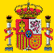 Área de Normativa Técnica, Supervisión y Control DIRECCIÓN GENERAL DE VIVIENDA Y REHABILITACIÓNComunidad de MadridREAL DECRETO 366/2007, de 16 de marzo, por el que se establecen las condiciones de accesibilidad y no discriminación de las personas con discapacidad en sus relaciones con la Administración General del EstadoPublicación: B.O.E. , nº 72, de 24 de marzo de 2007, págs. 12852 a 12856Entrada en vigor: 25 de marzo de 2007.La Constitución Española establece en su artículo 9.2 que corresponde a los poderes públicos promover las condiciones para que la libertad e igualdad de los individuos sean efectivas. Dentro de este contexto, el artículo 49 contiene un mandato para que dichos poderes públicos realicen una política de integración de las personas con discapacidad y las amparen para disfrute de los derechos reconocidos en el título I de nuestra Carta Magna.En cumplimiento de este mandato constitucional, se dictó la Ley 13/1982, de 7 de abril, de Integración Social de los Minusválidos, que fue complementada, incorporando nuevas concepciones sobre la discapacidad, por la Ley 51/2003, de 2 de diciembre, de Igualdad de Oportunidades, no Discriminación y Accesibilidad Universal de las Personas con Discapacidad, en cuya disposición final quinta se encomienda al Gobierno, entre otras materias, fijar, en el plazo de dos años desde su entrada en vigor, las condiciones de accesibilidad y no discriminación que deberán reunir las oficinas públicas, dispositivos y servicios de atención al ciudadano.Por su parte, la Ley 6/1997, de 14 de abril, de Organización y Funcionamiento de la Administración General del Estado, establece, entre los principios regulados en su artículo 4, que la actuación de la Administración General de Estado debe asegurar a los ciudadanos la efectividad de sus derechos cuando se relacionen con la Administración, y la continua mejora de los procedimientos, servicios y prestaciones públicas, de acuerdo con las políticas fijadas por el Gobierno y teniendo en cuenta los recursos disponibles, determinando al respecto las prestaciones que proporcionan los servicios estatales, sus contenidos y los correspondientes estándares de calidad.Asimismo, este precepto dispone que la Administración General del Estado desarrollará su actividad y organizará las dependencias administrativas y, en particular, las oficinas periféricas, de manera que los ciudadanos puedan resolver sus asuntos, ser auxiliados en la redacción formal de documentos administrativos y recibir información de interés general por medios telefónicos, informáticos y telemáticos.Por todo ello, se hace necesario establecer, en el ámbito de la Administración General del Estado y de sus organismos públicos vinculados o dependientes, un conjunto de medidas que definan las condiciones de accesibilidad que habrán de reunir las oficinas y servicios de atención al ciudadano, al objeto de garantizar que la accesibilidad y no discriminación de las personas con discapacidad en sus relaciones con la Administración sea real y efectiva.A este objetivo responden las medidas aprobadas mediante el presente real decreto, las cuales se estructuran en las siguientes áreas:Medidas de accesibilidad de las Oficinas de Atención al Ciudadano:Ubicación de las Oficinas de Atención al Ciudadano.Acceso a las Oficinas de Atención al Ciudadano.Recepción en las Oficinas de Atención al Ciudadano.Señalización interior de las oficinas.Configuración de los puestos de atención.Sistemas interactivos de información.Elementos accesorios en las Oficinas de Atención al Ciudadano.Medidas para garantizar la accesibilidad en relación con los impresos y documentos administrativos.Medidas para garantizar la accesibilidad en la prestación de servicios de atención al ciudadano.El proyecto ha sido informado por el Consejo Nacional de la Discapacidad y ha sido analizado por la Conferencia Sectorial de Asuntos Sociales.En su virtud, a propuesta conjunta de los Ministros de Trabajo y Asuntos Sociales y de Administraciones Públicas, de acuerdo con el Consejo de Estado y previa deliberación del Consejo de Ministros en su reunión del día 16 de marzo de 2007,D I S P O N G O :CAPÍTULO I. Disposiciones de carácter generalArtículo 1. Objeto y ámbito de aplicación.El presente real decreto regula las condiciones de accesibilidad y no discriminación que, respecto de las personas con discapacidad, deben presentar las Oficinas de Atención al Ciudadano, impresos y cualquier otro medio que la Administración General del Estado dedica específicamente y en el ámbito de sus competencias a las relaciones con los ciudadanos.A estos efectos, se consideran medios preferentes de relación con los ciudadanos, que deben cumplir las condiciones de accesibilidad, los siguientes:Oficinas de Atención al Ciudadano: Dependencias o espacios físicos que la Administración General del Estado dedica exclusiva o prioritariamente al contacto directo con los ciudadanos y sus representantes a los efectos de obtención de información, orientación y asesoramiento sobre las prestaciones, servicios y procedimientos; la recepción de documentación, solicitudes y comunicaciones; la práctica de comparecencias personales de las personas interesadas o, por último, la realización de gestiones directamente relacionadas con las competencias o servicios de la Administración General del Estado.Modelos normalizados: Impresos puestos por la Administración General del Estado a disposición de los ciudadanos para formular solicitudes, declaraciones, alegaciones, recursos o cualquier pretensión o manifestación de voluntad ante la misma.Los restantes medios de la Administración General del Estado deberán cumplir las condiciones de accesibilidad contempladas en la normativa general que en cada caso resulte de aplicación, respetando en todo caso los principios de igualdad de oportunidades y no discriminación de las personas con discapacidad.En los términos previstos en el artículo 10 de la Ley 51/2003, de 2 de diciembre, de Igualdad de Oportunidades, No Discriminación y Accesibilidad Universal de las Personas con Discapacidad, las regulaciones contenidas en este real decreto son de aplicación a la Administración General del Estado y a sus organismos públicos vinculados o dependientes.Artículo 2. Principios y acciones de la Administración General del Estado en sus relaciones con los ciudadanos con discapacidad.Con arreglo a lo dispuesto en el segundo párrafo del apartado 1 de la disposición final quinta de la Ley 51/2003, de 2 de diciembre, la actuación de la Administración General del Estado asegurará a los ciudadanos con discapacidad la efectividad de sus derechos en sus relaciones con la Administración mediante:La garantía de la igualdad de oportunidades, la no discriminación por razón de discapacidad y la accesibilidad universal.La acción positiva para compensar las desventajas que estos ciudadanos en sus relaciones con la Administración pudieran presentar.La adopción de medidas y la puesta a disposición de los ciudadanos con discapacidad, en su caso, de medios y apoyos humanos y materiales suplementarios a fin de que puedan ejercitar, regular y normalizadamente, los derechos que les asisten.La eliminación y corrección de cualquier norma, criterio, instrucción, actuación, práctica o decisión que suponga una vulneración de la igualdad de oportunidades de las personas con discapacidad.CAPÍTULO II. Accesibilidad en las Oficinas de Atención al CiudadanoArtículo 3. Determinación de las Oficinas de Atención al Ciudadano.La Administración General del Estado, mediante Resolución de la Secretaría General para la Administración Pública, previa consulta con los Departamentos Ministeriales afectados, determinará las Oficinas que habrán de ajustarse a las condiciones de accesibilidad previstas en este real decreto y hará pública una relación de las mismas que estará, permanentemente actualizada, a disposición pública.Artículo 4. Ubicación de las Oficinas de Atención al Ciudadano.La Administración General del Estado ubicará las Oficinas de Atención al Ciudadano en entornos que garanticen el acceso de las personas con discapacidad.A los efectos de lo dispuesto en el apartado anterior, las decisiones sobre ubicación de estas Oficinas tendrán en consideración las siguientes recomendaciones:Con carácter preferente y siempre que resulte posible, la Oficina se ubicará en planta a nivel de la vía pública. En caso contrario, deberá disponer de rampas de acceso o ascensores con características que permitan su uso autónomo y seguro por personas con discapacidad.La Oficina debe estar correctamente señalizada visualmente desde el exterior, de tal forma que sea fácilmente identificable. La señalización deberá ser diseñada de modo que resulte inteligible y comprensible por parte de las personas con discapacidad intelectual.Al menos uno de los itinerarios que una los accesos de la Oficina con la vía pública, con los servicios o edificaciones anexas y con los aparcamientos, deberá ser accesible de acuerdo con las condiciones establecidas para un itinerario urbano accesible. A estos efectos se considera suficiente cumplir con los criterios establecidos en la Norma UNE 41510:2002 Accesibilidad en la Edificación. Espacios de Comunicación Horizontal.Las Oficinas de Atención al Ciudadano, en el caso de disponer de plazas de aparcamiento, reservarán un número suficiente de plazas, convenientemente señalizadas, destinadas en exclusividad a personas con movilidad reducida, con dimensiones adecuadas para el acceso lateral y posterior a los vehículos, garantizando la existencia de itinerarios accesibles entre las plazas y la propia Oficina.A las Oficinas de Atención al Ciudadano que presenten especialidades, bien por su carácter itinerante o ambulante, o bien por que se habiliten provisionalmente por razones del servicio fuera de una dependencia o entorno administrativo consolidado, se les aplicarán las singularidades o excepciones que sean necesarias, siempre que no supongan menoscabo de derechos de las personas con discapacidad.Artículo 5. Acceso a las Oficinas.Los accesos a las Oficinas de Atención al Ciudadano deberán diseñarse de modo que faciliten su utilización por las personas con discapacidad, en especial en lo relativo a las puertas, intercomunicadores y sistemas de aviso o llamada.A los efectos de lo dispuesto en el apartado anterior, el diseño y ejecución de los accesos a las Oficinas tendrán en consideración las siguientes recomendaciones:El espacio adyacente, tanto interior como exterior, a la puerta de acceso a la Oficina debe ser horizontal y no presentar obstáculos, permitiendo la aproximación y la apertura de la puerta de forma autónoma a todos los usuarios.El suelo será continuo entre el espacio exterior e interior. Cualquier elemento en el suelo como canaletas de recogida de agua, felpudos, etc., estará enrasado con el pavimento.Junto a la entrada principal, preferiblemente a la derecha de la puerta, un cartel indicará, en su caso, el número y letra del portal, además del uso, en casos de edificios de interés general. Dichos carteles tendrán buen contraste, diferenciación de textura o color, y se situarán a la altura adecuada.Los intercomunicadores y sistemas de aviso o llamada serán accesibles, tanto por su modalidad de uso (texto y voz) como por su localización.Las puertas de entrada serán accesibles a los usuarios, tanto por su sistema de apertura, corredera o abatible, por las dimensiones de su hueco de paso libre, por sus mecanismos de apertura y cierre y por las fuerzas de maniobra para ejercer la apertura. A estos efectos, se considera suficiente cumplir con el apartado 6 de la Norma UNE 41520: Accesibilidad en la Edificación. Espacios de comunicación vertical.Las puertas automáticas deberán cumplir las especificaciones citadas en el punto anterior y, además, aquellas que eliminen los riesgos de atrapamiento o golpeo.Si se dispone de puertas cortavientos, el espacio existente será tal que permita a todos los usuarios la maniobrabilidad, la aproximación y la apertura de las puertas.Cuando las puertas sean acristaladas o de vidrios se protegerán de forma que se eviten roturas por impacto y se señalizarán mediante dos bandas horizontales de 20 centímetros de ancho, de contraste cromático con el resto de la superficie, colocada, la primera, a una altura entre 100 y 120 centímetros, y la segunda entre 150 y 170 centímetros. Se evitarán los cristales que produzcan reflejos en su superficie.Artículo 6. Recepción en las Oficinas de Atención al Ciudadano.Las zonas y sistemas de recepción de las Oficinas de Atención al Ciudadano, en particular los vestíbulos y sistemas de control de acceso y seguridad, deberán organizarse de modo que se garantice su utilización por las personas con discapacidad.A los efectos de lo dispuesto en el apartado anterior, en el diseño y ejecución de las zonas y sistemas de recepción en las Oficinas se tendrán en consideración las siguientes recomendaciones:Los sistemas de control de acceso no supondrán obstáculo para la circulación de personas con problemas de deambulación o usuarias de sillas de ruedas, ni para la circulación de personas que utilicen otros dispositivos de ayuda a la movilidad como perros-guía o de asistencia o bastón de movilidad. Tampoco deben interferir con dispositivos personales electromagnéticos tales como marcapasos y prótesis auditivas.Cuando el sistema de seguridad o control de acceso no tenga las dimensiones suficientes para permitir el paso a personas en silla de ruedas, se tendrán previstas medidas o medios alternativos para pasar este control, de forma que la persona permanezca con su ayuda técnica.Los sistemas de seguridad tienen que estar debidamente señalizados y ofrecer indicaciones precisas sobre qué se debe hacer en casos particulares, como sillas de ruedas, prótesis auditivas o marcapasos.El vestíbulo de recepción se organizará de forma que facilite la orientación a los usuarios. A estos efectos, se señalizarán visual y táctilmente los recorridos que den acceso a las diferentes zonas y usos del edificio, a los núcleos de comunicación vertical, además de los accesos y salidas del inmueble.Si la Oficina estuviera dotada de zona de espera, ésta contará con mobiliario concebido con arreglo a criterios de diseño para todos.Artículo 7. Señalización interior accesible.La señalización interior estará expuesta en un lugar cercano a la entrada o fácilmente localizable teniendo en cuenta los usos y las características de la dependencia y las siguientes recomendaciones:Los paneles de información gráfica, permanente o temporal, estarán situados paralelamente a la dirección de la marcha y siempre que sea posible, adyacentes a alguna pared o superficie, de tal forma que no queden ocultos por ningún obstáculo, ya sea concurrencia de personas, puertas abiertas o mobiliario o elementos ornamentales o decorativos. No se protegerán con cristales y siempre permitirán el acercamiento para poder interactuar con los mismos.El contenido de la información será conciso, básico y con símbolos sencillos, fácilmente comprensible, evitando toda información superflua.La información relevante se dispondrá, al menos, en dos de las tres modalidades sensoriales: visual, acústica y táctil (altorrelieve o braille), para que pueda ser percibida también plenamente por las personas con discapacidad visual y auditiva.La señalización visual se acompañará con símbolos o caracteres gráficos, preferentemente los símbolos estándar internacionales que amplían su comprensión. La señal debe diferenciarse del entorno. Se usarán los colores de mayor contraste entre figura y fondo en elementos como texto y soporte, soporte y paramento donde se ubica, puertas y picaportes, pasamanos y mecanismos, y las letras o números no deberán situarse sobre ilustraciones o fotografías que limitan el contraste y dificultan la discriminación.A fin de atender a las personas que usan prótesis auditivas, la señalización acústica se adecuará a una gama audible y no molesta de frecuencias e intensidades, y se usará una señal de atención, visual y acústica previa al mensaje.El nivel de presión sonora de los mensajes audibles debe superar al menos al nivel sonoro de fondo.En la megafonía, se intentará conseguir un bajo nivel sonoro, pero bien distribuido en la estancia o edificio a través de numerosos altavoces de banda ancha, y bien distribuidos.Se utilizará una señal de atención previa al mensaje.La megafonía estará acondicionada con los bucles de inducción magnética y amplificadores de campo magnético necesarios para posibilitar la mejor audición a personas usuarias de audífonos.visibles.Toda  la  información  emitida  por  megafonía  debe  mostrarse  también  en  paneles  textuales  bienLa señalización táctil se proporcionará mediante texturas rugosas y caracteres o símbolos en altorrelieve y en braille.Los sistemas de recogida de número o cualquier sistema establecido para los turnos deben ser plenamente accesibles en su localización y manejo, y contar con medios de información visuales y sonoros.Los sistemas de aviso, incluyendo los de alarma o avisos de peligro, deben ser emitidos simultáneamente por medios sonoros y visuales fácilmente comprensibles y reconocibles.Artículo 8. Configuración de los puestos de atención.Los puestos de atención se ubicarán de forma que sean fácilmente localizables y de manera que no obstruyan o entorpezcan la circulación en el edificio. Tanto si está dotado de personal de atención o es un punto de información que gestiona el propio usuario de forma autónoma, se diseñará de manera que permita la aproximación y uso a todos los usuarios.A los efectos de lo dispuesto en el apartado anterior, en la configuración de los puestos de atención se tendrán en cuenta las siguientes recomendaciones:La altura de los mostradores y puntos de información debe ser adecuada para recibir a todo tipo de usuarios. Al menos una parte del mostrador o mesa de atención ha de estar a la altura de una mesa de trabajo, para atender a personas de diferentes alturas, usuarios de sillas de ruedas y muletas o, en general, personas que necesiten sentarse.El espacio de circulación inmediato a los mostradores y puntos de información debe estar libre de obstáculos y disponer del suficiente espacio de maniobra para que los usuarios de silla de ruedas puedan aproximarse a ellos.Los mostradores y puntos de atención no dispondrán de vidrios u otros obstáculos que dificultan la transmisión del sonido y la comunicación visual entre el usuario y el empleado.Los mostradores y puntos de atención deberán contar con sistemas de bucle de inducción magnética, debidamente señalizados, para permitir a las personas usuarias de prótesis auditivas la mejor audición y comprensión posibles.Los puntos con información telefónica, así como cualquier tipo de servicio de atención telefónica al ciudadano, estarán dotados con sistemas de telefonía de texto, de fax y, de permitirlo técnicamente, de videotelefonía para facilitar la lectura labial. Asimismo el personal deberá estar formado y conocer su correcta utilización.Artículo 9. Sistemas interactivos de información.Los puntos de información que no estén atendidos directamente por personal estarán dotados de sistemas de información complementaria tales como paneles gráficos, sistemas audiovisuales y planos táctiles.A los efectos de lo dispuesto en el apartado anterior, en la configuración de los sistemas de información complementaria se tendrán en cuenta las siguientes recomendaciones:Su ubicación será accesible y fácilmente localizable.Su altura y demás dimensiones deberán ser las adecuadas para un uso normalizado por todo tipo de personas con discapacidad. Deberá asegurarse su interacción regular con personas con dificultades de manipulación.Toda la información en formato texto debe estar también en modo sonoro.Toda la información sonora debe estar transcrita en formato texto.Los dispositivos audiovisuales que se empleen deben contar con sistemas de amplificación y mejora de la señal auditiva.Debe existir confirmación con mensajes sonoros de todas las acciones activadas.Los mandos, el teclado y los botones deberán estar adaptados con etiquetas o iconos de alto contraste, letras grandes, en altorrelieve y braille.Las pantallas deben de ser antirreflectantes y tener buen contraste.La información debe ser clara, sin demasiadas opciones en una misma pantalla y permitir un dilatado tiempo de respuesta.Las pantallas táctiles tendrán un sistema alternativo de acceder a la información para todas las personas que lo precisen. Este sistema se basará en la verbalización de las distintas opciones de información y se activará mediante la pulsación de un área sensible al tacto situado en la parte inferior izquierda y etiquetado con la expresión «uso fácil» que una vez pulsada informará con breves instrucciones sobre cómo utilizar el sistema.Artículo 10. Elementos complementarios de accesibilidad en las Oficinas de Atención al Ciudadano.Las Oficinas de Atención deberán contar al menos con un área higiénico-sanitaria accesible, para cuya configuración se tendrán en cuenta las características y especificaciones técnicas a las que se refiere la disposición final segunda de este real decreto.En la colocación del pavimento en las Oficinas de Atención se tendrán en consideración las características y especificaciones técnicas a las que se refiere la disposición final segunda de este real decreto.Los sistemas de seguridad contra incendios de los que dispongan las Oficinas de Atención seguirán los criterios y especificaciones técnicos a los que se refiere la disposición final segunda de este real decreto.Artículo 11. Excepciones.Las condiciones de accesibilidad y no discriminación establecidas en el presente capítulo podrán ser parcialmente exceptuadas cuando en el edificio en el que se ubique la Oficina, o en su entorno, concurran circunstancias de infraestructura o protección del patrimonio que hagan su aplicación imposible material o económicamente.La Administración General del Estado, mediante Resolución de la Secretaría General para la Administración Pública, establecerá las excepciones a las que se refiere el presente artículo. En todo caso, las circunstancias mencionadas en el apartado anterior deberán quedar reflejadas en la correspondiente resolución.Las excepciones a las que se refiere este artículo se atendrán en todo caso a los criterios expresados en la letra c) y en el antepenúltimo párrafo del artículo 7 de la Ley 51/2003, de 2 de diciembre, que define lo que se entiende por ajuste razonable y carga desproporcionada.CAPÍTULO III. Condiciones de accesibilidad en los impresos y documentosArtículo 12. Disponibilidad de documentos e impresos.Se garantizará la disponibilidad de los documentos e impresos destinados al ciudadano en condiciones de plena accesibilidad para personas con discapacidad, mediante su ubicación en estantes, dispensadores u otro mobiliario que permitan la máxima autonomía de estas personas para obtenerlos.A requerimiento de la persona con discapacidad, se ofrecerán en formatos alternativos utilizando tipografías grandes o ampliadas, en braille, o bien se contará con personal de apoyo para facilitar su cumplimentación.Además, los documentos e impresos deberán estar en todo caso disponibles en las correspondientes páginas web y en formato electrónico accesible.Los documentos e impresos disponibles en soporte papel deberán cumplir las especificaciones técnicas a las que se refiere la disposición final segunda de este real decreto.Artículo 13. Accesibilidad del contenido y estructura de documentos e impresos.Los documentos e impresos estarán redactados con un lenguaje simple y directo, sin que se utilicen siglas o abreviaturas. Los documentos básicos de información de uso más habitual deberán contar con versiones simplificadas para personas con discapacidades intelectuales o problemas de comprensión escrita.En los impresos destinados a cumplimentación por los ciudadanos se reservarán espacios apropiados en tamaño para ser rellenados con comodidad y se evitará la utilización de fondos con dibujos y tintas que presenten poco contraste. Deberán ir acompañados de instrucciones claras y concisas.CAPÍTULO IV. Condiciones de accesibilidad en la prestación de servicios de atenciónArtículo 14. Prestación de servicios de atención.En la prestación de servicios verbales de atención al ciudadano a través de interlocución personal presencial o por medio del canal telefónico o análogo, se seguirán las especificaciones técnicas de accesibilidad a los que se refiere la disposición final segunda de este real decreto.En la formación del personal de la Administración General del Estado encargado de la prestación de servicios de atención al ciudadano se atenderá especialmente al conocimiento de las distintas discapacidades y sus consecuencias en el desarrollo de los servicios de atención, en el trato e interacción con las personas con discapacidad y en el uso de medios auxiliares facilitadores de dicho trato.Disposición transitoria única. Régimen transitorio de exigibilidad del cumplimiento de condiciones.La Secretaría General para la Administración Pública, previa consulta con los Departamentos Ministeriales afectados, determinará las Oficinas de Atención al Ciudadano existentes a la entrada en vigor del presente real decreto, que deberán cumplir las condiciones previstas en su capítulo segundo con anterioridad al 4 de diciembre de 2012. A estos efectos, se establecerá un calendario de adaptación gradual de las Oficinas, que será objeto de actualización y seguimiento periódico.Los documentos e impresos, la prestación de los servicios de atención y demás medios existentes con anterioridad a la entrada en vigor del presente real decreto deberán cumplir lo dispuesto en estas condiciones en el plazo de un año desde la entrada en vigor del presente real decreto.Disposición final primera. No incremento de gasto público. Financiación de las medidas previstas.La aprobación del presente real decreto no supone incremento de gasto público. Las medidas previstas en el mismo serán adoptadas conforme a los plazos previstos en su disposición transitoria única, y financiadas, en su momento, con cargo a los créditos presupuestarios previstos a tal efecto en los Presupuestos de gastos de los departamentos y organismos públicos competentes.A tal efecto, los departamentos y organismos públicos competentes, de acuerdo con las valoraciones efectuadas por los servicios técnicos especializados de cada una de las áreas a las que se refiere este real decreto, realizarán las previsiones de gasto necesarias para poder llevar acabo las medidas previstas en el mismo.Disposición final segunda. Aprobación de especificaciones técnicas.En el plazo de tres meses desde la entrada en vigor de este real decreto, los Ministros de Administraciones Públicas y de Trabajo y Asuntos Sociales, previa audiencia de Consejo Nacional de la Discapacidad, adoptarán mediante orden ministerial conjunta, previa consulta con los Departamentos Ministeriales, aprobada por el Ministro de la Presidencia, las especificaciones y características técnicas de concreción y detalle de las condiciones y criterios de accesibilidad y no discriminación establecidos en esta norma.Disposición final tercera. Habilitación normativa.Se autoriza a los Ministerios de Administraciones Públicas y de Trabajo y Asuntos Sociales, previa consulta al Consejo Nacional de la Discapacidad, a dictar cuantas disposiciones sean necesarias para el desarrollo y ejecución de este real decreto.Disposición final cuarta. Entrada en vigor.El presente real decreto entrará en vigor el día siguiente al de su publicación en el «Boletín Oficial del Estado».ÍNDICEORDEN PRE/446/2008, de 20 de febrero, por la que se determinan las especificaciones y características técnicas de las condiciones y criterios de accesibilidad y no discriminación establecidos en el Real Decreto 366/2007, de 16 de marzoArtículo 1. Objeto y ámbito de aplicación.Artículo 2. Configuración de los puestos de atención al ciudadano de las Oficinas de Atención al Ciudadano. Artículo 3. Accesibilidad en áreas higiénico-sanitarias de las Oficinas de Atención al Ciudadano.Artículo 4. Pavimentación de las Oficinas de Atención al Ciudadano.Artículo 5. Criterios de los sistemas de seguridad contra incendios de las Oficinas de Atención al Ciudadano. Artículo 6. Condiciones de accesibilidad de documentos e impresos en soporte papel.Artículo 7. Condiciones de accesibilidad en la prestación de servicios de atención al ciudadano. Disposición final primera. PlazosDisposición final segunda. Entrada en vigorESPECIFICACIONES Y CARACTERÍSTICAS TÉCNICAS DE LAS CONDICIONES Y CRITERIOS DE ACCESIBILIDAD Y NO DISCRIMINACIÓN ESTABLECIDOS EN EL REAL DECRETO 366/2007,DE 16 DE MARZO(Actualizado a Junio / 2016)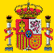 Área de Normativa Técnica, Supervisión y Control DIRECCIÓN GENERAL DE ARQUITECTURA Y REHABILITACIÓNComunidad de MadridORDEN PRE/446/2008, de 20 de febrero, por la que se determinan las especificaciones y características técnicas de las condiciones y criterios de accesibilidad y no discriminación establecidos en el Real Decreto 366/2007, de 16 de marzoPublicación: B.O.E., nº 48, de 25 de febrero de 2008, págs. 11086 a 11090.Entrada en vigor: 26 de febrero 2008.La Ley 51/2003, de 2 de diciembre, de Igualdad de oportunidades, no discriminación y accesibilidad universal de las personas con discapacidad (LIONDAU), asumió una doble estrategia de intervención, relativamente nueva, de lucha contra la discriminación y de accesibilidad universal, al objeto de lograr la plena efectividad de los derechos de las personas con discapacidad.En esta doble estrategia, y en la medida en que los poderes públicos han de ser los primeros garantes de la igualdad efectiva de derechos de los ciudadanos, fundamentalmente en el ejercicio de los mismos ante las propias Administraciones Públicas, éstas han de ser las primeras que contribuyan a incorporar y facilitar entornos y prácticas accesibles en sus relaciones con la ciudadanía.A este objetivo responde la propia disposición final quinta de la LIONDAU, relativa a las condiciones básicas de accesibilidad y no discriminación en las relaciones con las Administraciones Públicas, al encomendar al Gobierno que, en el plazo de dos años desde su entrada en vigor, establezca, entre otras, las condiciones básicas de accesibilidad y no discriminación que, según lo previsto en el artículo 10, deberán reunir las oficinas públicas, dispositivos y servicios de atención al ciudadano y adopte para las personas con discapacidad las normas que, con carácter general y en aplicación del principio de servicio a los ciudadanos, contempla el artículo 4 de la Ley 6/1997, de 14 de abril, de Organización y Funcionamiento de la Administración General del Estado.Asimismo, este último precepto dispone que la Administración General del Estado desarrollará su actividad y organizará las dependencias administrativas y, en particular, las oficinas periféricas, de manera que los ciudadanos puedan resolver sus asuntos, ser auxiliados en la redacción formal de documentos administrativos y recibir información de interés general por medios telefónicos, informáticos y telemáticos.En cumplimiento de las citadas previsiones legales, se dictó el Real Decreto 366/2007, de 16 de marzo, por el que se establecen las condiciones de accesibilidad y no discriminación de las personas con discapacidad en sus relaciones con la Administración General del Estado, con la finalidad de establecer un conjunto de medidas que definen las condiciones de accesibilidad que habrán de reunir las oficinas y servicios de atención al ciudadano; todo ello, con objeto de garantizar que la accesibilidad y la no discriminación de las personas con discapacidad en sus relaciones con la Administración sea real y efectiva.Algunas de las medidas previstas por el citado Real Decreto 366/2007, remiten no obstante a las especificaciones y características técnicas a que se refiere su disposición final segunda, en virtud de la cual, los Ministros de Administraciones Públicas y de Trabajo y Asuntos Sociales, previa audiencia del Consejo Nacional de la Discapacidad, adoptarán mediante orden ministerial conjunta, previa consulta con los Departamentos ministeriales, aprobada por el Ministro de la Presidencia, las especificaciones y características técnicas de concreción y detalle de las condiciones y criterios de accesibilidad y no discriminación establecidos en esta norma.En consecuencia, corresponde ahora establecer las citadas especificaciones y características técnicas con el propósito de concretar y desarrollar las condiciones básicas de accesibilidad y no discriminación previstas por el Real Decreto 366/2007, de 16 de marzo, por el que se establecen las condiciones de accesibilidad y no discriminación de las personas con discapacidad en sus relaciones con la Administración General del Estado.En la elaboración de esta disposición ha sido consultado el tejido asociativo de la discapacidad articulado en torno al Comité Español de Representantes de Personas con Discapacidad, que canaliza ante las Administraciones Públicas las demandas de la ciudadanía con discapacidad organizada.Asimismo, el proyecto ha sido informado por el Consejo Nacional de la Discapacidad, previa consulta con los Departamentos ministeriales.En su virtud, y a propuesta de los Ministros de Trabajo y Asuntos Sociales y de Administraciones Públicas, dispongo:Artículo 1. Objeto y ámbito de aplicación.La presente orden tiene por objeto establecer las especificaciones y características técnicas de las condiciones y criterios de accesibilidad y no discriminación establecidos en el Real Decreto 366/2007, de 16 de marzo, por el que se establecen las condiciones de accesibilidad y no discriminación de las personas con discapacidad en sus relaciones con la Administración General del Estado.Las siguientes especificaciones y características técnicas serán de aplicación a las Oficinas de Atención al Ciudadano, impresos y cualesquiera otros medios que, comprendidos en el ámbito de aplicación del citado Real Decreto 366/2007, de 16 de marzo, la Administración General del Estado dedique específicamente y en el ámbito de sus competencias a las relaciones con los ciudadanos.En particular, y en relación con la configuración de los puestos de atención al ciudadano, las áreas higiénicosanitarias, el pavimento y los sistemas de seguridad contra incendios de las Oficinas de Atención al Ciudadano, las especificaciones técnicas previstas en esta orden únicamente serán exigibles en aquellas oficinas previamente determinadas mediante Resolución de la Secretaría General para la Administración Pública, en los términos previstos en el artículo 3 del Real Decreto 366/2007, de 16 de marzo, por el que se establecen las condiciones de accesibilidad y no discriminación de las personas con discapacidad en sus relaciones con la Administración General del Estado.Artículo 2. Configuración de los puestos de atención al ciudadano de las Oficinas de Atención al Ciudadano.En los puestos de atención al público tales como mostradores o mesas, al menos una parte de 100 cm de longitud deberá cumplir las siguientes condiciones de diseño, con el fin de permitir el acercamiento a los usuarios de silla de ruedas:La altura de la superficie de apoyo estará comprendida entre 80 y 85 cm.Dicha parte dispondrá de un espacio inferior libre de obstáculos de, al menos, 68 cm de altura y 60 cm de fondo.Artículo 3. Accesibilidad en áreas higiénico-sanitarias de las Oficinas de Atención al Ciudadano.Estos espacios deben permitir el acceso, la movilidad interior y el uso del mismo a todas las personas que puedan utilizar el edificio o espacio donde se encuentran, incluidas las personas con discapacidad.A tal objeto, en las Oficinas de Atención al Ciudadano, el diseño de las áreas higiénico-sanitarias tendrá en consideración las siguientes características técnicas:Dotación. Se colocará al menos un área higiénico-sanitaria accesible por Oficina de Atención al Ciudadano. Las instalaciones sanitarias pueden dotarse de unidades o núcleos de aseos accesibles, ya sean compartidoso específicos para cada sexo, pudiendo establecerse una combinación de estos sistemas en diferentesnúcleos de aseos de una misma dependencia administrativa.Utilización. Los espacios higiénico-sanitarios deberán estar permanentemente disponibles para su utilización y no podrán ser destinados a otros usos.Las distancias de los recorridos hasta los espacios higiénicos-sanitarios se reducirán lo máximo posible. Se hará coincidir la ubicación de las cabinas o aseos accesibles con los núcleos de aseos del edificio, de manera que se facilite su localización.Las puertas deberán tener una anchura de paso suficiente, de al menos 85 cm y una altura no menor de 2,10 m.La apertura de la puerta del aseo adaptado será hacia el exterior o se instalará una puerta corredera.Dicha puerta dispondrá de un dispositivo de cierre que permita conocer de la disponibilidad del baño desde el exterior. El herraje de apertura de la puerta será de fácil accionamiento y manipulación, el diseño y tamaño de la muletilla de la cancela de la puerta permitirá su utilización a las personas con problemas de movilidad en las manos.La manilla contrastará cromáticamente con la puerta y la puerta con el paramento en el que esté situada.Las dimensiones de las cabinas permitirán inscribir un cilindro, libre de obstáculos de, al menos, 150 cm de diámetro, que garantice al usuario de silla de ruedas realizar una rotación completa.En el supuesto de contar con duchas, éstas no tendrán bordillos, ni desniveles en el pavimento que impidan el acceso al resto de los aparatos.Los accesorios se situarán a una altura que permita su fácil alcance y manipulación.Condiciones ambientales. Los aparatos sanitarios se diferenciarán cromáticamente del suelo y de los paramentos verticales. Se recomienda que el suelo sea de color claro, uniforme y con contraste con el resto de elementos y paramentos verticales para distinguir fácilmente los objetos que caigan en él.La iluminación, los acabados y el color de las superficies son sistemas complementarios para reforzar la percepción de los espacios. La iluminación no producirá reflejos que distorsionen la percepción del espacio u ocasionen deslumbramientos molestos.Deben evitarse cambios bruscos de luz entre unos espacios y otros que provoquen a los usuarios deslumbramientos y períodos prolongados de adaptación. La diferencia de niveles de intensidad no debe exceder de 100 lux.La correcta iluminación será aquella que es homogénea y no ocasiona deslumbramientos ni reflejos y puede exigir el uso de iluminación artificial. Ésta deberá garantizar entre 150 y 200 lux.Mecanismos de control ambiental. Los mecanismos eléctricos permitirán un fácil control. Los interruptores serán, preferentemente, del tipo de presión de gran superficie, evitándose los de giro o palanca.Los mecanismos de control se ubicarán según un criterio único que facilite su uso y localización y se diferenciarán cromáticamente de la superficie donde se encuentran.Se colocarán en la proximidad del acceso al recinto y de las zonas con iluminación puntual, a una altura de entre 80 y 120 cm, y su ubicación estará normalizada en todo el edificio.En el caso de contar con enchufes, serán del tipo que facilite el machihembrado y la posibilidad de abrir y cerrar la corriente.A fin de garantizar la permanencia de la iluminación no serán procedentes los mecanismos de control temporizados, siendo más convenientes los detectores de presencia.Condiciones de seguridad:Mobiliario: Se evitarán picos y bordes cortantes en el mobiliario, aparatos y accesorios.Puertas: Las puertas contarán con un sistema que permita desbloquear las cerraduras desde fuera en caso de emergencia, y que además señalice el estado de ocupación.Alarma: Estos espacios deben dotarse con un sistema de transmisión de alarma desde el interior, de manera que por su localización, su señalización, su modalidad de uso y su forma permita ser utilizado por todos los usuarios desde cualquier punto del recinto.Barras de apoyo: Las barras de apoyo y otros elementos estarán conectadas a la red equipotencial.Condiciones de señalización. Se tendrán en cuenta los criterios establecidos en el artículo 7 «señalización interior accesible» del Real Decreto 366/2007, de 16 de marzo, por el que se establecen las condiciones de accesibilidad y no discriminación de las personas con discapacidad en sus relaciones con la Administración General del Estado.A fin de garantizar la comprensión inequívoca y universal de la utilización por sexos, se señalizarán mediante pictogramas normalizados y en relieve y con contraste cromático, a una altura no superior a 140 cm.Condiciones de diseño de aparatos:.º Inodoro. La altura del asiento estará comprendida entre 45 y 50 cm.A fin de garantizar el espacio lateral de aproximación suficiente para usuarios de sillas de ruedas el inodoro dejará, al menos en un lado, un espacio libre de 80 cm de anchura.Los mecanismos de descarga serán de palanca o de presión de gran superficie, para facilitar su utilización.El asiento tendrá una fijación firme que impida el movimiento, contará con apertura delantera para facilitar la higiene y se recomienda que sea de un color que contraste con el del aparato..º Barras de apoyo. En los espacios higiénico-sanitarios, las ayudas técnicas físicas se concretan en barras de apoyo.A ambos lados del inodoro se colocarán dos barras de apoyo laterales separadas entre sí, aproximadamente, 70 cm siendo, al menos, una abatible en el lado por donde se prevea que se va a realizar la transferencia..º Lavabo. El lavabo se colocará a una altura de 80 cm y dispondrá de un espacio libre inferior de 68 cm de altura y 60 cm de fondo a fin de facilitar la aproximación frontal de los usuarios de silla de ruedas.Siempre que sea posible, se instalarán lavabos montados sobre un bastidor que permita regular la altura de uso, dotados de tuberías de alimentación y desagües flexibles, aislados térmicamente.Los accesorios propios de estos espacios se situarán a una altura y posición que permita su fácil alcance y manipulación.La grifería debe ser tipo monomando de mango alargado o automática..º Urinario. Al menos una unidad por aseo tendrá el borde a 30 cm de altura y un espacio libre inferior de altura mayor o igual a 22 cm, para permitir el uso a los niños y las personas de talla pequeña.En el caso de que se coloquen mamparas de separación, la distancia entre ellas se determinará en función de la profundidad, que nunca será menor de 80 cm, a fin de facilitar el acercamiento de usuarios de sillas de ruedas.Artículo 4. Pavimentación de las Oficinas de Atención al Ciudadano.Las características de los pavimentos que se utilicen en la totalidad de la superficie que comprenda la oficina de atención al ciudadano deben cumplir son su estabilidad y dureza, su capacidad antideslizamiento en seco y en mojado, ausencia de rugosidades distintas de la propia pieza, ausencia de deslumbramientos yreflejos y correcta transmisión de información. Como característica complementaria debe verificarse su facilidad de limpieza.A tal efecto, los pavimentos de las Oficinas de Atención al Ciudadano tendrán en consideración las siguientes características técnicas:Estabilidad y dureza. El pavimento que se utilice en la totalidad de la superficie que comprenda la oficina administrativa debe ser estable y duro, sin contener elementos sueltos y resultar suficientemente resistente como para permitir la circulación y arrastre de elementos pesados, sillas de ruedas o vehículos rodantes para el transporte de personas con discapacidad sin que se produzcan deformaciones.Deslizamiento. Los pavimentos utilizados en las superficies previstas para deambular en la totalidad de la superficie que comprenda la oficina administrativa no deben ser deslizantes.Del mismo modo, el pavimento utilizado en escaleras y rampas no debe ser deslizante. Se recomienda que se incluya, en la huella, una banda antideslizante de 5 cm de anchura ubicada a 3 cm del borde, diferenciada en color y textura del resto del pavimento, al menos, en el arranque. Las bandas no deben sobresalir a fin de evitar tropiezos.Para facilitar la localización y acceso a las escaleras, se debe colocar, antes del primer escalón y después del último, una franja señalizadora de textura y color contrastado de, al menos, 60 cm de fondo.Todos los elementos utilizados para cubrir pavimentos, como alfombras y moquetas, entre otros, deben permanecer fijos al suelo, de modo que no puedan deslizarse sobre éste. No deben impedir el correcto desplazamiento de elementos rodantes. También debe evitarse la formación de bolsas de aire entre el suelo y estos elementos, así como el levantamiento de sus bordes, con el fin de evitar que los usuarios puedan tropezar y caer.Uniformidad. La superficie del pavimento debe Todas las aberturas y huecos practicados en el suelo(salidas de aire y análogas)deben disponer de los correspondientes elementos de cierre situados al mismo nivel que el suelo contiguo y fabricados con materiales que ofrezcan resistencia suficiente a la deformación bajo la acción de pisadas, elementos de apoyo o ruedas.Las aberturas y agujeros que pudieran existir en las superficies previstas para andar (tapas, rejillas, entarimados o similares) no deben representar un riesgo frente al atrapamiento, incluidos los elementos habituales de apoyo (bastones, muletas, andadores), ni oponer resistencia a la rodadura. La dimensión de los huecos de estos elementos deberá ser la adecuada para impedir la introducción y encallamiento de conteras de bastones, muletas u otros análogos.Deslumbramiento y reflectividad. El pavimento que se utilice en la totalidad de la superficie que comprenda la oficina de atención al ciudadano debe evitar el deslumbramiento indirecto de los usuarios por reflexión de las fuentes de luz existentes y también aquellos reflejos que puedan producir confusión o desorientación. Para ello debe evitarse la utilización de suelos brillantes, espejados o muy pulimentados.Transmisión de la información. El pavimento que se utilice en la totalidad de la superficie que comprenda la oficina de atención al ciudadano debe tener presente, mediante una adecuada elección y ubicación, los criterios establecidos por los comités técnicos vinculados a las organizaciones nacionales de personas con discapacidad con especial relevancia en la visual y en la intelectual, a fin de favorecer la transmisión de información y la mejora de la orientación a través de características como su textura, sonoridad y color.Artículo 5. Criterios de los sistemas de seguridad contra incendios de las Oficinas de Atención al Ciudadano.En las Oficinas de Atención al Ciudadano, además de garantizar el acceso a las instalaciones y servicios que la oficina presta, se debe asegurar la protección de todos los usuarios en una situación de emergencia como es el fuego. Ello se logra con medidas integradas en el diseño y la gestión del inmueble.A tal efecto, las  Oficinas de Atención al Ciudadano tendrán en consideración las siguientes recomendaciones y características técnicas:En caso de incendio, la evacuación vertical queda seriamente comprometida para las personas con movilidad reducida. Por ello se debe favorecer la evacuación horizontal hacia zonas seguras en espera de asistencia especializada para proceder a la evacuación de estas personas del edificio.Se considera una zona segura cuando se procede a la sectorización horizontal del inmueble, de forma que cada sector tenga al menos dos salidas.Se considera otra opción de zona segura la creación de áreas de refugio que tengan salida a las vías de evacuación vertical protegidas. Estos refugios deben, al menos, estar protegidos frente al fuego, tener capacidad espacial para un número de usuarios acorde con el aforo ideal del edificio o dependencia y contar con un intercomunicador exterior a los servicios de protección.En edificios en los que la altura limite la posibilidad de una asistencia en la evacuación, se deberá prever la existencia de ascensores de emergencia de uso restringido a los servicios de protección, de forma que su uso contemple la evacuación de personas con movilidad reducida.La señalización de emergencia de salidas, vías de evacuación, sistemas de extinción, etc., deberá indicar mediante el símbolo SIA los recorridos y elementos accesibles.Los sistemas de alarma contemplarán la emisión del mensaje en diferentes modalidades sonora y visual (luminoso, rotulación, etc.) para garantizar la recepción a todos los usuarios.Los pulsadores de alarma y extintores deberán estar ubicados de forma que permitan el uso a todas las personas.Los planes de emergencia para gestionar de forma adecuada la evacuación de todas las personas, deben contemplar estas medidas de diseño preestablecidas y además, otras medidas activas, como es la formación del personal, asignación de tareas y simulacros, entre otras.Artículo 6. Condiciones de accesibilidad de documentos e impresos en soporte papel.1. Los materiales impresos y la documentación de cualquier tipo tendrán en consideración las siguientes especificaciones y características técnicas, al objeto de lograr su accesibilidad:Utilizar papel mate, con un gramaje que impida que se transparente lo escrito a la otra cara, facilitando, además su manipulación y de un tono uniforme evitando los papeles con dibujos o fondos.Se recomienda un tamaño de letra entre 14 y 18 puntos siendo, como mínimo, de 12 puntos.El texto debe imprimirse con el mejor contraste posible entre el fondo y los caracteres.El espacio recomendado entre líneas del texto es de un espacio y medio, y no es recomendable utilizar más de dos tipos de letras (uno para los títulos y otro para el cuerpo de texto).El texto debe redactarse de forma directa, con frases sencillas, evitando un lenguaje complejo.El texto debe estar justificado.Utilizar un formato de encuadernación que permita abrir fácilmente el documento, de modo que las personas con dificultades visuales puedan colocar horizontalmente el documento en un dispositivo de amplificación (lupas, televisión o escáneres) y las personas con dificultades de manipulación lo puedan colocar más fácilmente en un atril.Incluir en todos los impresos unas instrucciones de cumplimentación con explicaciones claras, sencillas y fácilmente comprensibles.Artículo 7. Condiciones de accesibilidad en la prestación de servicios de atención al ciudadano.1. La prestación de servicios verbales de atención al ciudadano a través de interlocución personal presencial o por medio del canal telefónico o análogo, tendrá en consideración las siguientes especificaciones:Es recomendable identificarse o presentarse antes de comenzar la conversación.Las explicaciones por parte del personal deben ser claras y asegurarse de que la persona ha comprendido el mensaje.La atención deberá ser lo más personalizada posible y el suministro de la información se dará de forma clara y pausada, utilizando para ello cuantos recursos sean necesarios, como la escritura, las gesticulación y otros sistemas alternativos de comunicación, según el caso, y comprobando que la persona entiende todo lo que se le dice, dándole la posibilidad de preguntar todo lo que necesita saber.Se han de prever sistemas de bucles de inducción magnética y señalizar su ubicación adecuadamente, para facilitar la comunicación a las personas usuarias de prótesis auditivas.Se procurará tener establecido un servicio de intérprete de lengua de signos española y a disposición de la persona sorda signante que lo solicite.En relación con las personas sordas o con discapacidad auditiva que comuniquen con lengua oral y/o hábiles en lectura labial, es recomendable no gritar, mantener la tranquilidad, hablar con un ritmo medio, vocalizar  correctamente,  mirar  a  los  ojos  del  interlocutor  y  manteniendo  la  zona  de  la  boca  limpia  de«obstáculos» y ayudarse de los gestos y de la escritura.Se han de permitir tiempos de reacción y comunicación más dilatados a fin de garantizar un tiempo superior para la comprensión o el diálogo a aquellas personas con determinadas discapacidades intelectuales, psíquicas, del habla o de desconocimiento del idioma.Cuando la comunicación sea a través de vía telefónica, se recomienda hablar sin prisa, de forma pausada, y vocalizando correctamente de manera que el mensaje sea lo más claro posible. Se permitirán tiempos más dilatados de reacción y comunicación.Los servicios telefónicos de atención al ciudadano deben estar dotados de telefonía de texto y de fax y el personal deberá conocer el manejo y funcionamiento de estos sistemas para permitir el acceso a la comunicación de las personas sordas o con discapacidad auditiva.El personal deberá prestar ayuda en caso de que la persona necesite apoyo para orientarse por el edificio, rellenar formularios o asistencia personalizada en los procesos más complejos.Si la persona utiliza ayudas técnicas para comunicarse, se permitirá siempre su uso, facilitando la interacción comunicativa entre el usuario y el personal de atención al público.En los casos en que la persona que tiene que realizar el trámite, gestión o consulta, necesite o desee estar acompañado, se debe dejar pasar al acompañante. Algunos casos de especial consideración son el de las personas mayores acompañadas de un familiar o conocido o persona de confianza y las personas con discapacidad acompañadas de su asistente personal.En los casos en que la información, trámite o gestión comporte el acceso o la difusión de datos confidenciales, se advertirá a la persona de esta circunstancia y se preguntará, en caso de ir acompañada, si quiere que su acompañante esté o no presente.Los perros-guías y los perros de asistencia para personas con discapacidad serán siempre admitidos, no podrán ser separados de la persona que los necesita y no serán molestados ni distraídos.ñ) Se debe promover la integración de los servicios de atención, implementando el sistema de «ventanilla única de servicios», para evitar desplazamientos y facilitar la realización de gestiones administrativas.Disposición final primera. Plazos.Las especificaciones y características técnicas de las condiciones y criterios de accesibilidad y no discriminación establecidas en esta orden ministerial serán exigibles en los términos y con los plazos previstos en la disposición transitoria única del Real Decreto 366/2007, de 16 de marzo, por el que se establecen las condiciones de accesibilidad y no discriminación de las personas con discapacidad en sus relaciones con la Administración General del Estado.Disposición final segunda. Entrada en vigor.La presente orden ministerial entrará en vigor el día siguiente al de su publicación en el «Boletín Oficial del Estado».ÍNDICEREAL DECRETO 1544/2007, de 23 de noviembre, por el que se regulan las condiciones básicas de accesibilidad y no discriminación para el acceso y utilización de los modos de transporte para personas con discapacidad.Artículo 1. Condiciones básicas de accesibilidad y utilización de los distintos modos de transporte para personas con discapacidadArtículo 2. Transporte ferroviario Artículo 3. Transporte marítimo Artículo 4. Transporte aéreo Artículo 5. Transporte por carreteraArtículo 6. Transporte urbano y suburbano en autobús Artículo 7. Transporte en ferrocarril metropolitano Artículo 8. Transporte en taxi adaptadoArtículo 9. Servicios de transporte especialDisposición  adicional  primera.  Adaptaciones  en  instalaciones  portuarias,  aeroportuarias,  ferroviarias, ferrocarril metropolitano y de transporte urbano y suburbano en autobúsDisposición  adicional  segunda.  Adaptaciones  en  material  móvil  existente  de  transporte  de  pasajeros, marítimo, ferroviario, de ferrocarril metropolitano y de transporte en autobús urbano y suburbano  Disposición adicional tercera. Compatibilidad de lo dispuesto en los anexos con otras normas vigentesDisposición adicional cuarta. Régimen sancionadorDisposición derogatoria única. Derogación normativa Disposición final primera. Facultades de desarrollo Disposición final segunda. Actualización de los anexosDisposición final tercera. Carácter de las condiciones establecidas en este real decreto Disposición final cuarta. Elaboración de manuales técnicosDisposición final quinta. FinanciaciónDisposición final sexta. Compensación del incremento de coste de los servicios regulares permanentes de transporte de viajeros por carreteraDisposición final séptima. Incorporación de las condiciones básicas de accesibilidad y no discriminación al Código Técnico de la EdificaciónDisposición final octava. Título competencial Disposición final novena. Entrada en vigorANEXO I Condiciones básicas de accesibilidad al ferrocarrilEstacionesAcceso al tren desde el andénMaterial rodanteANEXO II. Condiciones básicas de accesibilidad de los medios de transporte marítimoDefinicionesMedidas aplicables en el entorno urbanístico de las instalaciones portuariasAccesibilidad a los edificios de uso público de los puertos y estaciones marítimasAccesibilidad dentro de los edificios de uso público de los puertos y estaciones marítimasNormas aplicables a interfazInformación y medidas de acompañamientoPerros guía y de asistenciaSituaciones de emergencia. Vías de evacuaciónAdaptabilidad de los buques de pasaje. Normas generalesAcceso a los buques de pasajeDesplazamientos dentro de los buquesEspacios públicosNormas especialesCamarotesSituaciones de emergenciaFormación de las tripulacionesMedidas complementariasProtocolos de asistenciaANEXO III. Condiciones básicas de accesibilidad relativas a las infraestructuras aeroportuariasCondiciones básicas de la infraestructura.Condiciones básicas del sistema de información y comunicaciónANEXO IV. Condiciones básicas de accesibilidad al transporte por carreteraInfraestructuras e instalaciones fijas de acceso públicoAndenesMaterial móvilANEXO V.Condiciones básicas de accesibilidad en el transporte urbano y suburbano en autobúsParadasMaterial móvil.ANEXO VI. Condiciones básicas de accesibilidad en el transporte en ferrocarril metropolitanoEstaciones de ferrocarril metropolianoFrontera entre el material móvil y el andénMaterial móvilANEXO VII. Condiciones básicas de accesibilidad en el transporte en taxi.Paradas de taxiTaxis accesiblesANEXO VIII. Condiciones básicas de accesibilidad en los servicios de transporte especialDefiniciónInfraestructuraMaterial móvilANEXO IX. Medidas transversalesCarácter complementario de las medidas transversalesServicios al viajero con discapacidadPerros-guía y de asistencia.Medidas de información.Material auxiliarSituaciones de emergenciaIncidencias en la prestación del servicio.Dispositivos de alarma en el material móvilTripulaciones.Plazas reservadasCondiciones de atención al viajero“CONDICIONES BÁSICAS DE ACCESIBILIDAD Y NO DISCRIMINACIÓN PARA EL ACCESO Y UTILIZACIÓN DE LOS MODOS DE TRANSPORTE PARA PERSONAS CON DISCAPACIDAD”(Actualizado a Junio / 2016)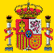 Área de Normativa Técnica, Supervisión y Control DIRECCIÓN GENERAL DE VIVIENDA Y REHABILITACIÓNComunidad de Madrido ACLARACIÓN DE LOS COMPILADORES1- En el B.O.E nº 55 de 4 de Marzo de 2008 ha salido una corrección de erratas en la que se dice que en la página 49971, segunda columna, en el último apartado, donde dice “3.3.3”, debe decir “1.2.3”, encontrándose dicha corrección, en la página nº 47 de esta norma tratada.2.- Los Anexos: I.3.3 Párrafo 1 y IX .1 son MODIFICADOS Y se AÑADE el apartado 11 al Anexo IX por el Real decreto 1276/2011 de 16 de Septiembre modifica esta norma (B.O.E. nº 224 de 17 de Septiembre de 2011 págs. 98873 y 98874)REAL DECRETO 1544/2007, de 23 de noviembre, por el que se regulan las condiciones básicas de accesibilidad y no discriminación para el acceso y utilización de los modos de transporte para personas con discapacidad.Publicación: B.O.E. ; nº 290, de 4 de diciembre de 2007, págs. 49948 a 49975Entrada en vigor: 5 de diciembre de 2007La Ley 51/2003, de 2 de diciembre, sobre igualdad de oportunidades, no discriminación y accesibilidad universal de las personas con discapacidad, estableció el marco de referencia para ir progresivamente avanzando en la adopción e implantación de las medidas para garantizar y hacer efectivo el derecho a la igualdad de oportunidades de las personas con discapacidad conforme a los artículos 9.2, 10, 14 y 49 de la Constitución.El referido texto legal en su artículo 10 establece que el Gobierno «regulará unas condiciones básicas de accesibilidad y no discriminación que garanticen unos mismos niveles de igualdad de oportunidades a todos los ciudadanos con discapacidad», al propio tiempo que su disposición final primera le autoriza para dictar, a propuesta conjunta del Ministerio de Trabajo y Asuntos Sociales y de los Ministerios competentes en la materia, con las consultas previas que en ella se recogen, las disposiciones necesarias para el desarrollo y ejecución de la ley.La regulación de las condiciones básicas antedichas se enmarcaría en las previsiones de los artículos de la Constitución citados, que consagran los principios de libertad, igualdad y participación, así como de atención a las personas con discapacidad, garantizando unos niveles mínimos extensibles a todo el Estado sin los cuales se podrían sufrir desequilibrios territoriales que generarían discriminaciones y desventajas al grupo ciudadano de las personas con discapacidad.En cumplimiento de estas previsiones legales, este real decreto determina las condiciones básicas de accesibilidad y no discriminación para su utilización por las personas con discapacidad para los modos de transporte ferroviario, marítimo, aéreo, por carretera, en autobús urbano y suburbano,  ferrocarril metropolitano, taxi y servicios de transporte especial, fijando también su calendario de implantación, en el marco de lo establecido por la disposición final octava de la Ley 51/2003, de 2 de diciembre.Respecto al transporte aéreo, resultan de obligado cumplimiento las normas de protección y asistencia establecidas por el Reglamento (CE) n.º 1107/2006 del Parlamento Europeo y del Consejo, de 5 de julio de 2006, sobre los derechos de las personas con discapacidad o movilidad reducida en el transporte aéreo. El anexo III este real decreto complementa tales normas, incluyendo otras condiciones, no reguladas en el Reglamento (CE) n.º 1107/2006, relativas a las infraestructuras aeroportuarias y los sistemas de información y comunicación.Esta disposición ha sido sometida al procedimiento de información en materia de normas y reglamentaciones técnicas y de reglamentos relativos a los servicios de la sociedad de la información, previstoen la Directiva 98/34/CE del Parlamento Europeo y del Consejo, de 22 de junio, modificada por la Directiva 98/48/CE, de 20 de julio, así como en el Real Decreto 1337/1999, de 31 de julio, que incorpora esta directiva al ordenamiento jurídico español.Durante el proceso de elaboración de este real decreto han sido consultadas, igualmente, las entidades que a continuación se indican: en relación con el transporte aéreo, la Asociación de Líneas Aéreas (ALA), la Asociación Internacional del Transporte Aéreo (IATA), la Asociación Española de Compañías Aéreas (AECA) y la Asociación de Compañías Aéreas de Transporte Aéreo (ACETA). En relación con el transporte ferroviario y por carretera, la Sección de transporte de viajeros del Consejo Nacional de Transportes Terrestres y el Comité Nacional de Transporte por Carretera. En relación con el transporte marítimo, la Asociación de Navieros Españoles (ANAVE), la Asociación de Navieros Vascos (ANAVAS) y las Comunidades Autónomas de Canarias y de las Illes Balears.Por otra parte, el proyecto ha sido presentado a la Conferencia Sectorial de Asuntos Sociales, así como a la Federación Española de Municipios y Provincias, habiendo sido informado favorablemente también por el Consejo Nacional de la Discapacidad.Para atender a los costes derivados de la aplicación de este Real Decreto a las infraestructuras y medios de transporte de competencia estatal, en la disposición final quinta se prevé la adopción de las medidas presupuestarias necesarias para que los Ministerios responsables de su aplicación puedan afrontarlos sin menoscabo de la ejecución de los planes que tengan establecidos.Hay que reseñar, finalmente, la activa participación en la elaboración de esta disposición de las organizaciones de personas con discapacidad y sus familias, articuladas en torno al Comité Español de Representantes de Personas con Discapacidad (CERMI), entidad que encauza a este sector social.En su virtud, a propuesta del Ministro de Trabajo y Asuntos Sociales y de la Ministra de Fomento, de acuerdo con el Consejo de Estado y previa deliberación del Consejo de Ministros en su reunión del día 23 de noviembre de 2007,D I S P O N G O :Artículo 1. Condiciones básicas de accesibilidad y utilización de los distintos modos de transporte para personas con discapacidad.Se aprueban los anexos I, II, III, IV, V, VI, VII, VIII y IX, que se insertan a continuación, referentes respectivamente a los modos de transporte ferroviario (I), marítimo (II), aéreo (III) y de viajeros por carretera (IV), transporte urbano y suburbano en autobús (V), en ferrocarril metropolitano (VI), en taxi (VII) y servicios de transporte especial (VIII), y a la adopción de medidas transversales o comunes (IX), por los que se establecen las condiciones básicas de accesibilidad y utilización de los mismos por personas con discapacidad de acuerdo con lo dispuesto en el artículo 1.2 de la Ley 51/2003, de 2 de diciembre, sobre Igualdad de oportunidades, no discriminación y accesibilidad universal de las personas con discapacidad.Sin perjuicio de lo señalado en el apartado 1 del anexo IX, las especificaciones de este anexo, de forma genérica, serán de aplicación en un plazo no superior a los dos años posteriores a la entrada en vigor de este real decreto, en los nuevos servicios, materiales, infraestructuras y demás componentes de todos los modos de transporte afectados y, en un plazo no superior a los cinco años, en los existentes.Artículo 2. Transporte ferroviario.Las condiciones básicas de accesibilidad contenidas en el anexo I serán de aplicación a las áreas de uso público y al material móvil de todos los sistemas de transporte ferroviario con las especificaciones que en él se indican. Entre ellas, se deberán cumplir las disposiciones establecidas en las especificaciones técnicasde interoperabilidad (ETI) sobre accesibilidad de las personas de movilidad reducida que están vigentes según las normas de la Unión Europea.Las estaciones que soporten un tráfico de viajeros superior a 1.000 viajeros/día de media anual o que se encuentren en capital de provincia, estarán adaptadas a lo dispuesto en el anexo I en un plazo no superior a 8 años desde su entrada en vigor siempre que las actuaciones para la adaptación resulten proporcionadas. Estas estaciones habrán de cumplir todas las especificaciones del anexo I.Las estaciones que soporten un tráfico de viajeros menor o igual a 1.000 y superior a 750 viajeros/día, de media anual, se adaptarán a lo establecido en el anexo I en un plazo no superior a trece años desde su entrada en vigor, siempre que las actuaciones para la adaptación resulten proporcionadas. Estas estaciones deberán cumplir obligatoriamente sólo las especificaciones del anexo I señaladas con un asterisco.Las condiciones establecidas en el anexo I serán de aplicación en todas las nuevas estaciones y las existentes que se sometan a actuaciones de transformación estructural, en los términos previstos en la disposición adicional primera, independientemente del servicio que presten y del número de viajeros actuales o previstos, a partir de dos años de la entrada en vigor de este real decreto. Tendrán carácter obligatorio cuando así resulte de acuerdo con los criterios señalados en los anteriores apartados 2 y 3.Las condiciones básicas establecidas en el anexo I, relativas al material rodante, serán de obligada aplicación, desde la fecha de vigencia de este real decreto, a todo el material nuevo cuya compra se formalice con posterioridad a doce meses desde esa misma fecha. El material rodante ya en servicio, o cuya compra se haya formalizado antes de doce meses desde la entrada en vigor, se adaptará a lo establecido en el anexo I en un plazo no superior a trece años contados desde la misma fecha, siempre que las actuaciones para la adaptación resulten proporcionadas, sin perjuicio de lo dispuesto en el apartado 3.5.3.Las medidas relativas al material rodante sólo serán aplicables a aquel con valor histórico o patrimonial en la medida en que la adaptación no suponga detrimento o pérdida de dichos valores.Artículo 3. Transporte marítimo.Las autoridades portuarias y los gestores de las estaciones marítimas deberán acometer las actuaciones precisas para que las instalaciones portuarias/interfaz objeto de su competencia cumplan lo dispuesto en el anexo II, en el plazo máximo de cuatro años desde la fecha de entrada en vigor de este real decreto.Las nuevas instalaciones portuarias/interfaz serán accesibles a partir de los dieciocho meses de la entrada en vigor de este real decreto.Las empresas titulares de líneas '64e pasaje deberán dotar al menos de un barco, accesible a las personas con discapacidad, a cada línea regular de viajeros en cada día de servicio y en cada sentido de la derrota en un plazo máximo de 3 años desde la vigencia del presente real decreto. Su condición de accesible se la dará el cumplimiento de las condiciones básicas del anexo II.Los nuevos buques deberán cumplir las condiciones de accesibilidad a partir de dos años de la entrada en vigor de este real decreto.Artículo 4. Transporte aéreo.Adicionalmente a las normas de protección y asistencia recogidas en el Reglamento (CE) n.º 1107/2006 del Parlamento Europeo y del Consejo, de 5 de julio de 2006, sobre los derechos de las personas con discapacidad o movilidad reducida en el transporte aéreo, aplicables en los términos previstos en dicha norma comunitaria, se establecen en el anexo III de este real decreto otras condiciones de accesibilidad relativas a las infraestructuras aeroportuarias y a los sistemas de información y comunicación.Las medidas incluidas en el apartado 1 del anexo III serán de aplicación en los plazos máximos previstos en el apartado 1 de la disposición final octava de la Ley 51/2003, de 2 de diciembre.Las medidas incluidas en el apartado 2 del anexo III serán obligatorias transcurridos dieciocho meses desde la entrada en vigor de este real decreto.Artículo 5. Transporte por carretera.Las estaciones de autobuses e intercambiadores existentes que soportan un tráfico superior a 1.000.000 de viajeros anuales y las estaciones de las capitales de provincia se adaptarán a lo dispuesto en el anexo IV, en su totalidad, en un plazo no superior a los ocho años desde la entrada en vigor de este real decreto.Las estaciones e intercambiadores con tráfico igual o inferior a 1.000.0000 de viajeros anuales, se adaptarán al citado anexo en un plazo no superior a los trece años desde la entrada en vigor de este real decreto. En estas estaciones sólo serán de obligado cumplimiento las especificaciones del anexo IV que en él se señalan.Las nuevas estaciones de autobús e intercambiadores serán accesibles, cumpliendo las condiciones básicas que se indican en el anexo IV a partir de los dos años de entrada en vigor de este real decreto, teniendo en cuenta los criterios indicados en los apartados anteriores.Lo dispuesto en el anexo IV.2 sobre condiciones básicas de accesibilidad en las líneas regulares de transporte interurbano en autobús será de aplicación en los siguientes plazos:Lo dispuesto en los apartados 1.b), 1.c), 1.f), 1.i) y en el apartado 4 a partir de la entrada en vigor de este real decreto.Lo establecido en los apartados 1.d), 1.e), 1.g) y 1.h) se exigirá a todos los vehículos nuevos que se incorporen a los servicios a los que se refieren a partir de la entrada en vigor de este real decreto.Lo dispuesto en el apartado 1.a) a los tres años de la entrada en vigor de este real decreto.Las condiciones exigidas en los apartados 2 y 3 se incluirán, con carácter de mínimos en todos los pliegos de condiciones de las concesiones de los servicios a los que respectivamente se refieren que se otorguen a partir de la entrada en vigor de este real decreto, siendo exigibles a los vehículos nuevos que se incorporen a las concesiones a partir del otorgamiento de las mismas.En los autobuses y servicios de líneas con un tráfico inferior a un millón de viajeros por kilómetro y año y cuya ruta más larga no supere los 100 kilómetros, se considerarán condiciones básicas de accesibilidad y no discriminación solamente las normas del anexo IV.2, apartados 1.b) al 1.i), 2.c), 3 y 4.Artículo 6. Transporte urbano y suburbano en autobús.Las paradas existentes de los servicios de transporte urbano y suburbano en autobús se adaptarán a las disposiciones de las condiciones básicas de accesibilidad establecidas en el anexo V en el plazo no superior a dos años, desde la entrada en vigor del presente real decreto, si la parada es utilizada por más de una línea; y en un plazo no superior a cuatro años, en el resto de los casos.Todas las nuevas paradas serán accesibles, cumpliendo el anexo V, a partir del año de la entrada en vigor de este real decreto.El material móvil nuevo afectado, clases I y II, será accesible, cumpliendo el anexo V, a partir del año de la entrada en vigor de este real decreto.Artículo 7. Transporte en ferrocarril metropolitano.Las condiciones básicas de accesibilidad contenidas en el anexo VI serán de aplicación a las estaciones y paradas así como al material móvil de los tres sistemas que pueden formar parte de un ferrocarril metropolitano: metro convencional o pesado, metro ligero y tranvía.En el patrimonio existente, las estaciones de una red de metro, ya sean cabecera, de paso o final, de más de dos líneas, y aquellas que formen parte de un intercambiador serán accesibles en un plazo no superior a los cuatro años desde la entrada en vigor del presente real decreto. En estas estaciones serán de aplicación la totalidad de las especificaciones del anexo IV.En aquellas estaciones de más de una línea dicho plazo será de siete años, a partir de la entrada en vigor del presente real decreto. En estas estaciones serán de aplicación la totalidad de las especificaciones del anexo IV.En las demás estaciones de metro y paradas de tranvía del patrimonio existente dicho plazo será de diez años, a partir de la entrada en vigor de este real decreto. En estas estaciones serán de obligado cumplimiento las especificaciones del anexo IV señaladas con un asterisco; las demás tendrán carácter de recomendaciones.Toda nueva estación de metro o parada de tranvía y todas las existentes que se sometan a actuaciones de transformación estructural serán accesibles a partir del año de la entrada en vigor de este real decreto. En ellas, el carácter de obligatorio o de recomendación de las especificaciones del anexo IV será el siguiente:En las nuevas estaciones serán obligatorias todas ellas.En las existentes, se aplicará el mismo criterio establecido en los anteriores apartados 2, 3 y 4.El nuevo material rodante de metro convencional, metro ligero y tranvía será accesible a partir de los dos años de la entrada en vigor de este real decreto.El material rodante existente con vida útil superior a los diez años se adaptará a lo establecido en el anexo VI, en un plazo no superior a los cuatro años a partir de la fecha de entrada en vigor de este real decreto.Artículo 8. Transporte en taxi adaptado.En todos los municipios, los ayuntamientos promoverán que al menos un 5 por ciento, o fracción, de las licencias de taxi correspondan a vehículos adaptados, conforme al anexo VII. Los titulares de las licencias solicitarán voluntariamente que su taxi sea adaptado; pero si no se cubre el citado porcentaje, los ayuntamientos exigirán a las últimas licencias que se concedan que su autotaxi sea accesible.Estos autotaxis prestarán servicio de forma prioritaria a las personas con discapacidad, pero, en caso de estar libres de estos servicios, estarán en igualdad con los demás autotaxis no adaptados para dar servicio a cualquier ciudadano sin discapacidad.Lo establecido en los anteriores apartados 1 y 2 se planificará por los ayuntamientos antes del año desde la entrada en vigor de este real decreto. La ejecución de lo establecido en dichos dos subapartados no podrá superar los diez años, tras la entrada en vigor de este real decreto.Artículo 9. Servicios de transporte especial.Las condiciones básicas de accesibilidad de los servicios de transporte especial (en adelante STE) se establecen en el anexo VIII.Los ayuntamientos, mancomunidades de municipios, comunidades comarcales y comunidades autónomas realizarán antes de los dos años desde la entrada en vigor de este real decreto un estudio técnico de las necesidades de STE de la población con discapacidad que vive en sus ámbitos.Las mismas entidades antedichas, en el plazo no superior a los tres años desde la entrada en vigor del presente real decreto, pondrán en marcha y mantendrán los STE que den respuesta a la demanda habida. Ello deberá ser objeto de un plan, adecuado a la entidad de los STE; el mismo deberá ejecutarse en su totalidad, en el peor de los casos, en un plazo de seis años desde la entrada en vigor del presente real decreto.En el medio rural, los STE podrán integrarse en los servicios interurbanos a la demanda que, para todos los ciudadanos, sin exclusión, se presten en las comunidades autónomas.Disposición adicional primera. Adaptaciones en instalaciones portuarias, aeroportuarias, ferroviarias, ferrocarril metropolitano y de transporte urbano y suburbano en autobús.Toda obra que se realice en instalaciones portuarias y estaciones marítimas, aeroportuarias, ferroviarias, ferrocarril metropolitano y del transporte urbano y suburbano en autobús existentes a la entrada en vigor de este real decreto, que consistan en ampliaciones, reformas u otras modificaciones cuyo coste suponga un incremento mayor del 50 por ciento del valor de reposición, incluirán en el proyecto de ejecución de las obras la realización de las reformas precisas para dotarlas de las condiciones básicas de accesibilidad y no discriminación, con el siguiente orden de prioridades:Establecer al menos un recorrido practicable para las personas con discapacidad, tanto usuarios de sillas de ruedas como afectados por cualquier otra discapacidad, en los accesos a las instalaciones mediante rampas, elevadores u otros mecanismos similares.Adecuar, haciéndolos accesibles, los espacios de uso público dentro de las instalaciones, con especial atención a las vinculadas al transporte de pasajeros, al tipo de asistencias al público y las comunicaciones entre infraestructura y material móvil.Disposición adicional segunda. Adaptaciones en material móvil existente de transporte de pasajeros, marítimo, ferroviario, de ferrocarril metropolitano y de transporte en autobús urbano y suburbano.En el material móvil en servicio, con excepción del aéreo, a la entrada en vigor de este real decreto, o cuya compra se haya formalizado antes de doce meses desde la entrada en vigor, en el que se realicen modificaciones de un costo que supere el 30 por ciento de su valor inicial más su amortización acumulada, se introducirán las reformas que sean precisas par a dotarlos de las condiciones básicas de accesibilidad y no discriminación, de acuerdo con el siguiente orden de prioridades:Establecer medios de acceso para las personas con discapacidad usuarias de sillas de ruedas consistentes en rampas, elevadores u otros mecanismos similares que permitan el acceso desde cualquier andén de las estaciones comerciales.Acondicionar los espacios destinados a los pasajeros para garantizar la accesibilidad y la comunicación interna a las personas con discapacidad, de acuerdo con las prescripciones que se contienen en el correspondiente anexo.Disposición adicional tercera. Compatibilidad de lo dispuesto en los anexos con otras normas vigentes.Lo dispuesto en el presente real decreto se entenderá sin perjuicio de lo establecido en la Ley 21/1995, de 6 de julio, reguladora de los viajes combinados, por la que fue objeto de transposición al ordenamiento jurídico español la Directiva 90/314/CEE del Consejo, de 13 de junio de 1990, relativa a los viajes combinados, las vacaciones combinadas y los circuitos combinados; del Reglamento (CE) 261/2004, de 11 de febrero de 2004, por el que se establecen normas comunes sobre compensación y asistencia a los pasajeros aéreos en caso de denegación de embarque y de cancelación o gran retraso de los vuelos; y del Reglamento (CE) 1107/2006, de 5 de julio de 2006, del Parlamento Europeo y del Consejo, sobre los derechos de las personas con discapacidad o movilidad reducida en el transporte aéreo.Disposición adicional cuarta. Régimen sancionador.El incumplimiento de lo establecido en este real decreto será sancionable de conformidad con lo dispuesto en la legislación de infracciones y sanciones en materia de accesibilidad universal y no discriminación.Disposición derogatoria única. Derogación normativa.Quedan derogados el artículo 6 ter. y el anexo III del Real Decreto 1247/1999, de 16 de julio, sobre reglas y normas de seguridad aplicables a los buques de pasaje que realicen travesías entre puertos españoles según la redacción dada por el Real Decreto 1036/2004, de 7 de mayo, por el que se incorpora al ordenamiento jurídico español la Directiva 2003/24/CE del Parlamento Europeo y del Consejo, de 14 de abril de 2003, en lo que sea de aplicación a los buques de pabellón español de las clases A, B y C.Quedan derogadas asimismo cuantas disposiciones de igual o inferior rango se opongan en lo previsto en este real decreto.Disposición final primera. Facultades de desarrollo.Los Ministros de Fomento y de Trabajo y Asuntos Sociales dictarán, en el ámbito de sus respectivas competencias, las disposiciones oportunas para el desarrollo y aplicación de lo establecido en este real decreto.Ambos ministerios dispondrán la constitución de una Comisión, con representación del Consejo Nacional de la Discapacidad, para el seguimiento y control del cumplimiento de lo dispuesto en el presente real decreto.Disposición final segunda. Actualización de los anexos.Cada cuatro años, las medidas que se contienen en los anexos de este real decreto serán sometidas a revisión con el fin de procurar su actualización permanente para acomodarse a los avances producidos en el ámbito de la accesibilidad. Dicha actualización se llevará a cabo mediante orden conjunta de los titulares de los Ministerios de Fomento y de Trabajo y Asuntos Sociales, oído el Consejo Nacional de la Discapacidad.Disposición final tercera. Carácter de las condiciones establecidas en este real decreto.Dado el carácter de condiciones básicas de accesibilidad no discriminación que tienen las contenidas en este real decreto, las comunidades autónomas y las administraciones locales podrán, en el ámbito de sus competencias, establecer las adicionales que estimen pertinentes en orden a favorecer dicha accesibilidad y no discriminación.Disposición final cuarta. Elaboración de manuales técnicos.En un plazo no superior a tres años, desde la entrada en vigor de este real decreto, el Ministerio de Fomento u órgano al que corresponda aprobará los manuales técnicos complementarios sobre accesibilidad en infraestructuras y material móvil de los modos y medios de transporte afectados por este real decreto.Disposición final quinta. Financiación.Por los Ministerios competentes se adoptarán las medidas presupuestarias necesarias para la aplicación de este real Decreto sobre las infraestructuras y medios de transporte de competencia estatal.Disposición final sexta. Compensación Del incremento de coste de los servicios regulares permanentes de transporte de viajeros por carretera.La compensación del coste de las obligaciones que se imponen en este real decreto a las empresas concesionarias de los servicios regulares de transporte por carretera se llevará a cabo de acuerdo con lo establecido al efecto en la legislación de ordenación de los transportes terrestres.Disposición final sistema. Incorporación de las condiciones básicas de accesibilidad y no discriminación al Código Técnico de la Edificación.El Gobierno, a propuesta de los Ministros de Fomento, de Trabajo y Asuntos Sociales y de Vivienda, incorporará al Código Técnico de la Edificación, aprobado por el Real Decreto 314/2006, de 17 de marzo, en la medida en que proceda, las condiciones básicas de accesibilidad y no discriminación relativas a las infraestructuras de transporte reguladas en este real decreto.Disposición final octava. Título competencial.Este real decreto se dicta al amparo de las competencias que el artículo 149.1.1. ª, 20. ª, 21. ª Y 24. ª De la Constitución atribuye al Estado.Disposición final novena. Entrada en vigor.El presente real decreto entrará en vigor el día siguiente al de su publicación en el «Boletín Oficial del Estado».ANEXO ICondiciones básicas de accesibilidad al ferrocarrilEstacionesEn las grandes estaciones (> 1.000 viajeros/día, y de capitales de provincia) son de obligado cumplimiento todas las especificaciones incluidas en el anexo. En las estaciones con un tráfico de viajeros menor o igual a1.000 y superior a 750 viajeros/día, son de obligado cumplimiento sólo las incluidas en un apartado o párrafo precedido de asterisco.De forma genérica, las medidas para garantizar la accesibilidad en las estaciones serán las establecidas en las especificaciones técnicas de interoperabilidad (ETI) sobre accesibilidad de las personas de movilidad reducida que estén vigentes según las normas de la Unión Europea.1.1. Aparcamientos.(*) Allí donde exista un área de aparcamiento público específico de la estación, y gestionado por ésta, deberán existir plazas de aparcamiento reservadas para personas con discapacidad autorizada y con identificación.Estas, tendrán la pertinente señalización horizontal y vertical, se situarán lo más cerca posible de la entrada accesible y se comunicará con la misma a través de un itinerario asimismo accesible.Su número de plazas, señalización, características y dimensiones se ajustarán a la normativa específica vigente sobre aparcamientos públicos.Itinerarios accesibles.Definición.Debe entenderse como itinerario accesible aquel que esté señalizado como tal y que permita el acceso a personas con discapacidad. Se entenderá como itinerario practicable aquel que esté señalizado como tal y que permita el acceso de forma segura y puntual a personas con discapacidad en lugares de paso con anchura libre más limitada.Itinerarios exteriores accesibles.(*) Todos los itinerarios peatonales accesibles en el entorno inmediato de la estación deberán tener una anchura y una altura libre mínima suficiente, no siendo de aplicación en escaleras, rampas, escaleras mecánicas, pasillos rodantes, rampas mecánicas ni ascensores u otros medios mecánicos de comunicación vertical.Sus pendientes longitudinal y transversal no superarán los límites de las normativas específicas vigentes. Los pavimentos serán duros y tendrán propiedades anti reflectantes y no deslizantes, y permitirán el desplazamiento sin tropiezos.Los registros y tapas de arquetas estarán enrasados con el pavimento. Los alcorques estarán cubiertos por piezas resistentes lisas o de reja.Todos los vados conseguirán la línea de contacto bordillo- calzada, con desnivel nulo. Si no es posible, es admisible un pequeño desnivel siempre que se achaflane el bordillo.Itinerarios interiores accesibles.(*) Existirá un itinerario peatonal interior accesible en la estación, que deberá conectar el acceso adaptado de la estación con los puntos esenciales de la misma: venta de billetes, información, aseos, cafetería y andenes.En el caso de que no puedan prestarse todos los servicios de trenes desde el andén principal más cercano al edificio de viajeros, se asegurará la existencia de un itinerario accesible al resto de andenes que deban utilizarse, evitando la disposición de pasos a nivel en las vías. Para ello la estación deberá contar con los pasos elevados o subterráneos, con los elementos necesarios, (rampas, ascensores, plataformas salva escaleras, escaleras mecánicas, rampas móviles, etc.), que aseguren una correcta accesibilidad.(*) El nivel de iluminación de estos itinerarios interiores accesibles será al menos de 100 luxes, medidos al nivel del suelo, con una temperatura de color más fría.El pavimento de los itinerarios interiores accesibles ha de ser de material con acabado superficial no deslizante.Escaleras fijas y rampas.(*) Las escaleras que no cuenten con algún dispositivo que permita que sea salvada por usuarios de sillas de ruedas no podrán formar parte de un itinerario accesible.Sus características (tamaño de peldaños, señalización, etc.) se ceñirán a la normativa específica vigente.(*) Toda la escalera ha de tener un nivel de iluminación de al menos 150 luxes medidos en el suelo y una temperatura de color de 4000. º K. En el arranque de la misma se colocará una franja de pavimento táctil de 120 centímetros, de coloración diferente y bien contrastada con el pavimento circundante.Las rampas fijas en los recorridos principales tendrán una anchura libre de paso mínima de 90 centímetros, medido entre barandillas, y cumplirán con la normativa específica vigente.La superficie de su suelo ha de tener un acabado de material no deslizante, en seco y en mojado. (*) Toda rampa ha de tener un nivel de iluminación, medida en el suelo, de al menos 150 luxes.Escaleras mecánicas.Al igual que se ha señalado en el punto 1.2.4 anterior, las escaleras mecánicas no podrán formar parte de un itinerario accesible.Toda escalera mecánica tendrá al menos la longitud sin pendiente, tanto en el embarque como en el desembarque de la misma, de tal modo que cumpla con la normativa específica vigente.(*) Toda la escalera ha de tener un nivel de iluminación de al menos 150 luxes medidos en el suelo.Se marcará el borde y los laterales de cada peldaño con una banda de 5 centímetros de pintura amarilla reflectante.Rampas mecánicas/pasillos rodantes.Toda rampa mecánica o pasillo rodante tendrá al menos una zona de embarque y desembarque con un acuerdo entre tapiz y pavimento horizontal. Contarán con pasamanos laterales a 90 centímetros. De altura, prolongados 45 centímetros, y contrastado su color con el entorno.Las rampas mecánicas tendrán una pendiente máxima de 12. º Sexagesimales, que equivale al 21,26%. (*) Han de tener un nivel de iluminación mínimo de 150 luxes, medidos en el suelo, en toda su longitud.Pasos elevados y subterráneos.Los pasos elevados y subterráneos que se utilicen como parte del itinerario accesible del viajero, deberán disponer a lo largo de los mismos de un área libre de obstáculos de 160 centímetros de ancho y una altura libre de 220 centímetros.(*) Han de tener un nivel de iluminación mínimo de 100 luxes, medidos en el suelo, en toda su longitud.Ascensores de uso público.(*) Las dimensiones de los ascensores que se utilicen como parte del itinerario accesible del viajero, deberá dimensionarse para permitir su uso a usuarios de sillas de ruedas con su equipaje y acompañados de una persona.En función de que el camarín tenga uno o dos embarques y que en este caso sean a 90 ó 180. º Su planta mínima ha de ser no menor de (ancho x fondo): 110x140 centímetros, 140x140 centímetros y 110x140 centímetros, respectivamente.El resto de las especificaciones se establecerán en el correspondiente manual técnico.Barandillas y pasamanos.Las escaleras y rampas estarán dotadas de barandillas en ambos lados y a dos niveles. Deberán ser continuas y terminar a una distancia de 45 centímetros, antes y después del tramo de escaleras.Accesos.(*) Existirá, al menos, una puerta designada como accesible, de acceso a la estación y otra de entrada a los andenes, en su caso.Si las puertas son automáticas, de corredera o batientes, dispondrán de células fotoeléctricas que controlen la apertura y cierre sin ningún peligro para los usuarios.Los pasos controlados tendrán al menos uno de ellos con un sistema tipo cuchilla, tipo guillotina o batiente automático, con un paso con luz libre, no menor de 80 centímetros y cuyos dispositivos de manipulación estarán como máximo a 115 centímetros de altura. En su defecto, en el control habrá de colocarse una portilla con la misma luz libre mínima, de apertura por el personal de la estación, que garantice el paso de una silla de ruedas.El sistema de alumbrado exterior dispondrá de un nivel mínimo de iluminación en la entrada principal de 150 luxes medidos a nivel del suelo. Si se requiere iluminación artificial para alcanzar estos niveles, el nivel de iluminación será al menos 40 luxes superior a los niveles de iluminación del entorno, y con una temperatura de color más fría. Se evitará dejar espacios ensombrecidos.Aseos.En aquellas estaciones provistas de aseos, las dimensiones mínimas de todas las cabinas de aseos serán de 100 centímetros de ancho por 170 centímetros de largo (si la puerta abre hacia dentro), y de 150 centímetros (si la puerta abre hacia fuera). Las entradas a las cabinas tendrán un paso libre mínimo de 65 centímetros Las puertas de todas las cabinas tendrán un zócalo superior o inferior abierto.(*) Además, al menos una de las cabinas de cada agrupación o baterías tendrá su puerta con una anchura de paso libre de 80 centímetros para permitir su utilización a usuarios con sillas de ruedas. Su señalización, características y dimensiones se ajustarán a la normativa específica vigente de aseos accesibles a usuarios de sillas de ruedas. Si existiera un aseo accesible para ambos sexos, tendrá entrada independiente al resto de aseos.Todos los aseos dispondrán de dispositivos con señales sonoras y luminosas para casos de emergencia.Mobiliario, complementos y elementos en voladizo.Todo el mobiliario, complementos y elementos en voladizo contrastarán con su entorno y tendrán sus bordes redondeados.El mobiliario y los complementos estarán situados donde no obstruyan el paso de personas con discapacidad visual. Como norma general, el mobiliario se colocará encastrado, alineado en un lateral, fuera del itinerario peatonal y evitando la instalación de aquellos que sean móviles.Todos aquellos elementos en voladizo que estén por debajo de una altura de 220 centímetros, que sobresalgan más de 15 centímetros, se señalizarán mediante un obstáculo en el suelo hasta una altura máxima de 25 centímetros, que pueda ser detectado por el bastón de una persona con discapacidad visual.No existirán elementos colgados por debajo de una altura de 220 centímetros.En cada área de descanso, existirá al menos un espacio dotado de asientos ergonómicos, con respaldo, y se colocaran también apoyos isquiáticos.Mostradores de venta de billetes, información y atención al cliente.Donde existan mostradores para venta de billetes, mostradores de información y puntos de asistencia al viajero, se procurará una clara identificación de los mismos.Al menos un mostrador será accesible garantizando estas tres funciones, de acuerdo a la norma técnica específica correspondiente.Máquinas expendedoras y otros elementos interactivos.(*) Si existen baterías de máquinas para la misma función o que expenden el mismo producto, al menos una de ellas deberá estar adaptada para usuarios de sillas de ruedas.(*) En cada grupo de teléfonos públicos debe instalarse al menos uno de ellos habilitado para personas con discapacidad visual, auditiva o física. Estará señalizado al efecto.Se procurará que la ubicación de las maquinas expendedoras facilite su localización y que su posición varíe en la menor medida posible.Información visual y acústica.Objeto.Se debe proporcionar de manera visual y acústica la información básica para los viajeros. Se considerarán informaciones básicas las variaciones de última hora, incidencias o situaciones de emergencia.La información hablada será coherente con la información visual que se proporcione.Señalización.La información visual será legible en todas las condiciones de iluminación general, contrastará con el fondo sobre el que está presentada y será coherente y simultánea con la información hablada que se proporcione.Los elementos de información (carteles, paneles, monitores, etc.) se han de colocar en lugares que permitan a sus lectores aproximarse o alejarse de ellos lo que les exija su discapacidad visual o física. Estarán iluminados directamente, procurando que no se produzcan reflejos sobre ellos, con colores contrastados entre fondo y texto. Los anuncios no se mezclaran con los sistemas de información y orientación generales.La información tacto-visual se dará a las personas con discapacidad visual o intelectual.La señalización, los símbolos y los pictogramas se utilizarán de modo coherente a lo largo de todo el recorrido.Toda información emitida por megafonía en los andenes se dará simultáneamente en paneles o monitores accesibles.Se instalará un bucle de inducción magnética conectado con la megafonía, al menos en la zona del andén más utilizada.Información dinámica.Las pantallas de información dinámica se dimensionarán para mostrar nombres y palabras completas, admitiéndose abreviaturas de fácil comprensión. Cada nombre de estación, o palabra de mensaje, se mostrará durante un mínimo de 2 segundos. Si se utiliza un sistema de información en movimiento (horizontal o vertical), la velocidad de desplazamiento no será mayor de 6 caracteres por segundo.Pictogramas.No existirán más de 3 pictogramas junto a una única flecha de dirección.En caso de que existieran dotaciones para personas discapacitadas de algún tipo no especificado se incluirá un signo conforme a la simbología internacional para la «dotación para personas con discapacidad» acompañado del símbolo específico.Además, se incluirá el signo mencionado junto a la información direccional para recorridos y servicios accesibles para personas en silla de ruedas, señalización de la zona de embarque para viajeros en silla de ruedas, si existe información de la configuración del tren en el andén, y señalización de la zona donde estén instalados bucles de inducción.Se señalará el lugar donde se ubique un teléfono de texto para emergencias.También será necesario incluir el pictograma que aluda a la existencia, en su caso, del servicio de intérprete de lengua de signos, en el lugar donde se ubique.1.9 Andenes.En los andenes de nueva construcción, sin condicionantes de trazados de vía existente que lo imposibiliten y en los que no se pueda asegurar que las puertas de los trenes designadas para usuarios de sillas de ruedas no queden enfrentadas con elementos fijos (tales como pilares, postes, escaleras, ascensores, rampas, etc.), se deberá garantizar la siguiente distancia libre mínima:160 centímetros desde el borde del andén a los elementos fijos cuya dimensión paralela a la vía es menor de 100 centímetros.200 centímetros desde el borde del andén a los elementos fijos cuya dimensión paralela a la vía es mayor de 100 centímetros y menor de 1000 centímetros.240 centímetros desde el borde del andén a los elementos fijos cuya dimensión paralela a la vía es mayor de1.000 centímetros.En los andenes de nueva construcción, el color del material del borde de andén contrastará con la oscuridad del hueco entre coche y andén. La pieza de borde de andén será de 60 centímetros de anchura y debe incluir, al menos, dos tiras de material no deslizante.(*) Junto a la pieza de borde de andén se ha de colocar una franja de solado de botones de 60 centímetros de anchura de material no deslizante. Además, junto a esta franja existirá una banda de 10 centímetros de anchura de color amarillo vivo (preferentemente Pantone 012).En los andenes de nueva construcción, el pavimento de los andenes será de superficie no deslizante. Su acabado superficial será preferentemente continuo y si no lo es se procurará evitar las juntas con anchura mayor de 0,5 centímetros y profundidad mayor de 0,3 centímetros. Igualmente, se evitarán los dibujos con resaltes o hendiduras en posibles pavimentos o losetas, con colocación «a tope».(*) La zona del andén que se prevea sea utilizada por los viajeros ha de garantizar que, unos 15 minutos antes de la llegada de los trenes y hasta 5 minutos después de su salida, tenga una iluminación mínima media de 20 lux, medidos al nivel del suelo, con un valor mínimo de 10 lux.Acceso al tren desde el andénMaterial móvil.En los trenes debe existir una puerta a cada lado del mismo que conecte una zona adaptada del propio tren con el andén, contando además con algún dispositivo que cubra la distancia que, en su caso, exista entre coche y andén.Transcurrido el período de adaptación de 13 años establecido en el artículo 2, el material móvil que no se haya armonizado con la altura de los andenes en los que preste servicio, deberá contar con un elevador a bordo (plataforma elevadora) situado bien en cada lado del tren o bien con equipos móviles en andén, a elegir en función del tipo de tren y de la infraestructura, que permitan cubrir el desnivel existente, en su caso.Un elevador a bordo es un dispositivo integrado en un vehículo, que ha de ser desplegado por el personal de la operadora de transporte. Cuando sea operado, el sistema será capaz de salvar la máxima diferencia de altura entre el piso del coche y el andén de la estación.Los elevadores a bordo han de cumplir las especificaciones de la norma española y europea UNE-EN 1756-2«Compuertas elevadoras. Plataformas elevadoras para montaje sobre vehículos rodantes. Requisitos de seguridad. Parte 2: Plataformas elevadoras para pasajeros. Diciembre 2005».Estaciones a cargo del Administrador de Infraestructuras Ferroviarias.Para los servicios de cercanías se fija en 68 centímetros la altura de andenes y el piso bajo de los trenes tipo CIVIA, y en 68 centímetros y 76 centímetros la altura de los andenes para los servicios de Media Distancia, teniendo en cuenta que la altura fijada podrá ser diferente en casos excepcionales debidamente justificados, mientras que se asegure una correcta accesibilidad. Para el resto de servicios, la altura de los andenes será de 76 centímetros o 68 centímetros, sobre la cabeza de carril, admitiéndose, en casos excepcionales debidamente justificados, la altura de 55 centímetros Es recomendable que en estaciones donde coexistan servicios de cercanías y de otro tipo, los andenes tengan un destino especializado en función de la naturaleza del servicio que presten.Estaciones a cargo de FEVE.Los andenes y los coches de todos los servicios se sitúan a una altura nominal de 105 centímetros.Otras especificaciones.Podrán completarse estas especificaciones con las que establezcan en su día las Especificaciones Técnicas para la Interoperabilidad (en adelante ETI) o un manual técnico (en adelante MT) que completen estas condiciones básicas en cumplimiento de lo dispuesto la disposición final cuarta de este real decreto.Condición básica.(*) La entidad responsable de los servicios de asistencia en las estaciones y los operadores de los servicios de transporte de viajeros acordarán la forma en que todo usuario de silla de ruedas sea auxiliado con los medios precisos para subir o bajar del tren en toda estación en condiciones de dignidad y seguridad.Material rodanteGeneralidades.Las disposiciones que a continuación se establecen se entenderán como condiciones básicas de accesibilidad en el material rodante.De forma genérica, las medidas para la accesibilidad en el material rodante serán las establecidas por las ETI, hoy en proceso de elaboración, o un MT aprobado por el Ministerio de Fomento.Asientos.En los trenes o servicios ferroviarios cuya utilización no requiera reserva previa de asiento, al menos un 10 por ciento de los asientos serán designados como asientos prioritarios para uso de las personas con discapacidad.Los asientos prioritarios y los vehículos que los contengan estarán identificados por los signos de las ETI.Diseño y disposición de los asientos prioritarios.En  las  ETI  o  en  el  MT  se  detallarán  el  diseño  y  disposición  de  los  asientos  prioritarios,  ya  sean unidireccionales o cara a cara.Viajeros que acceden al tren en silla de ruedas pero viajan en un asiento convencional.En cada tren se habilitarán asientos prioritarios para viajeros que acceden al tren en silla de ruedas pero viajan en un asiento convencional, al menos el número de unidades que se especifica en el siguiente epígrafe 3.3, en función de la longitud del tren.En estos asientos:Se habilitará un espacio de aproximación a los mismos, suficiente y accesible.Se tomarán las medidas precisas de ayuda a estos pasajeros en su transferencia entre la silla de ruedas y asiento normal.Se tomarán las medidas precisas para el almacenaje en el tren durante el viaje de la silla de ruedas propiedad del viajero con discapacidad.Se tomarán los medios y medidas precisas para que ese viajero pueda utilizar en un largo viaje un aseo adaptado, en caso de que éste exista.Espacios para viajeros que no abandonen su silla de ruedas.Real Decreto 1276/2011 de 16 de Septiembre.Se modifica la redacción del párrafo primero del apartado 3.3 del anexo I, que queda redactado como sigue:«De acuerdo con la longitud del tren, deberá haber en el mismo, por lo menos, el número de espacios para viajeros en silla de ruedas, que realicen el viaje sin abandonar su silla, que indica la tabla siguiente:Para asegurar la estabilidad, el espacio para las sillas de ruedas deberá diseñarse de forma que éstas puedan situarse de frente o de espalda al sentido de la marcha. Su espalda tendrá un respaldo con reposacabezas. La silla de ruedas irá anclada por su chasis al piso del coche, con suficiente rigidez y con dispositivos versátiles y de colocación fácil.El usuario de la silla de ruedas podrá llevar colocado un cinturón de seguridad de al menos tres puntos de anclaje.El espacio de silla de ruedas destinado a un usuario de silla de ruedas deberá acomodar una silla de las siguientes características:Dimensiones mínimas:Anchura de 700 milímetros, más 50 milímetros a cada lado para las manos al moverse. Longitud de 1.300 milímetros.Altura de 1.400 milímetros mínimo. Circulo de giro de 1.500 milímetros.En el espacio destinado a las sillas de ruedas pueden instalarse asientos abatibles o plegables, pero cuando se encuentren en posición cerrada no deben interferir con los requisitos de dimensiones del espacio destinado a las sillas de ruedas.Puertas.Puertas exteriores.Todas las puertas exteriores destinadas a los viajeros dispondrán de las medidas de accesibilidad que precisan las personas con discapacidad visual o física, según detalle de las ETI o del MT.Puertas interiores.Si se prevén puertas interiores, éstas deberán ajustarse igualmente a los requisitos de las ETI o del MT.Aseos.General.Cuando un tren lleve aseos, y las dimensiones interiores de los coches lo permitan, se facilitará un aseo universal adyacente al espacio destinado a las sillas de ruedas y, en su caso, a las plazas de camas accesibles, y se ajustará tanto a los requisitos de los aseos estándar como a los requisitos de los aseos universales, que se detallen en las ETI o el MT.Aseo estándar.Un aseo estándar no está diseñado para uso por parte de personas en silla de ruedas. La anchura mínima de paso sin obstáculos de la puerta será de 500 milímetros.Todos los accesorios de control, incluido el sistema de descarga de la cisterna serán de color o tonalidad que contraste con la superficie de fondo, y serán identificables al tacto.Se ofrecerá información clara y precisa de la operación de todos los accesorios, haciendo uso de pictogramas, y serán táctiles.Junto al WC y al lavabo se procurará instalar barras de asideros verticales y horizontales. El asiento y la tapa del WC y todos los asideros serán de color o tonalidad que contrasten con los del fondo.Aseo universal.Un aseo universal es un aseo diseñado para ser utilizado por todos los viajeros, incluidas todas las categorías de personas con discapacidad.La puerta de acceso al aseo tendrá una anchura mínima de paso libre de 800 milímetros.El exterior de la puerta estará marcado con el símbolo internacional para la «provisión para personas discapacitadas o minusválidas», de acuerdo con la norma ISO 7000:2004, Símbolo 0100 (en adelante SIA).Dentro del compartimento del aseo deberá haber espacio suficiente para permitir que una silla de ruedas sea maniobrada para hacer uso del inodoro y del lavabo. En el mismo cabrá sin obstáculos un cilindro de 1.500 milímetros de diámetro y 300 milímetros de altura, y sobre el mismo, otro de 1.400 milímetros de diámetro y1.400 milímetros de altura. Este último cilindro, en la distribución en planta del aseo, será como máximo, tangente al inodoro y/o al lavabo.En cuanto a los vehículos en servicio a la entrada en vigor del real decreto, o cuya compra se haya formalizado antes de doce meses desde la entrada en vigor, se estudiará para cada serie en particular la mejor solución, si es viable, que facilite el acceso de las personas discapacitadas a los aseos hasta la retirada del material de la explotación comercial.A cada lado del inodoro se dispondrá un asidero horizontal ajustado a los requisitos de la cláusula anterior. El asidero del lado accesible para la silla de ruedas será desplazable de forma que permita al usuario de la silla de ruedas pasar sin obstáculos desde ésta al inodoro y viceversa. Ha de procurarse que la distribución del aseo permita la aproximación de la silla de ruedas con su eje a 45 grados con el eje del inodoro en planta, para facilitar la transferencia.La superficie del asiento del inodoro, cuando se baje, estará a una altura de entre 450 y 500 milímetros por encima del nivel del piso.El lavabo estará instalado de modo que no tenga pie y bajo su vaso quepan las piernas de una persona en silla de ruedas: altura ≥ 700 milímetros, fondo ≥ 500 milímetros y ancho ≥ 500 milímetros. En la distribución del aseo en planta, ya se coloque o no el lavabo en esquina, se ha de permitir que la persona en silla de ruedas entre al lavabo frontalmente.Todos los elementos (lavabo, jabonera, papel higiénico, espejo, grifos y secador de manos) serán fácilmente accesibles por parte de un usuario de silla de ruedas.El cubículo del lavabo estará provisto de al menos un dispositivo que, en caso de peligro, permitan a una persona con discapacidad informar o avisar de la existencia de problemas.El dispositivo de alarma será distinto de cualquier otro accesorio existente en el aseo y será de color y forma diferente de otros dispositivos de control.Los dispositivos de alarma serán accionables manualmente sin que se requiera una fuerza de más de 30 N. Dentro del compartimento del aseo se instalará una indicación visual y audible que denote que el sistema dealarma ha sido activado.La puerta de este aseo ha de ser corredera, ya sea recta o curva y continua o entablillada, con una luz libre de paso de, al menos, 800 milímetros.En función de la ubicación de la puerta y del espacio de maniobrabilidad disponible en el exterior a la entrada al aseo, la luz libre de paso tendrá, como mínimo, un valor de 800 milímetros., pudiendo alcanzar 1.000 milímetros. O incluso más, siempre que las condiciones del diseño lo requieran.Pasillos.Desde la entrada del vehículo, la anchura mínima de paso a través del vehículo será de 450 milímetros desde el nivel del piso hasta una altura de 1.000 milímetros y de 550 milímetros desde una altura de 1.000 milímetros hasta 1.950 milímetros.El pasillo de intercirculación entre vehículos interconectados de una misma composición mantendrá una anchura mínima de 550 milímetros, medida sobre una vía recta y horizontal Desde la entrada al vehículo, los accesos a y desde los espacios destinados a las sillas de ruedas, o las zonas y puertas accesibles para las mismas, el aseo universal y, en su caso, las plazas de camas accesibles, tendrán una anchura libre de 800 milímetros como mínimo hasta una altura de 1.450 milímetros. en cualquier punto.En todos los pasillos el nivel de iluminación será al menos de 150 luxes, medido al nivel del suelo.Junto a cada espacio destinado a los viajeros en silla de ruedas, en lugar inmediato, que permita el acceso a la puerta del aseo universal frente a la puerta del aseo universal y, en su caso, las plazas de camas accesibles, se dispondrá un espacio de maniobra con un diámetro mínimo de 1.500 milímetros, en el que la persona usuaria de silla de ruedas pueda maniobra con ésta.Información al viajero.General.Toda la información será de naturaleza consecuente y conforme a las reglas europeas o nacionales.Toda la información será coherente con el sistema general de orientación e información, especialmente en cuando a color y contraste en los trenes, andenes y accesos.Se procurará hacer trascripción de mensaje oral, emitido por megafonía, a texto escrito.La información visual será legible en todas las condiciones de iluminación cuando el vehículo o estación se encuentre en servicio.La información visual contrastará con el fondo sobre el que se sitúe. Se aconsejan caracteres claros sobre fondo oscuro.Los elementos de información (carteles, paneles, monitores, etc.) se han de colocar en lugares que permitan a sus lectores aproximarse o alejarse de ellos lo que les exija su discapacidad visual o física.Información (señales, pictogramas, bucles inductivos y dispositivos de llamada de emergencia).Todas las señales de seguridad, advertencia, obligación y prohibición incluirán pictogramas y serán diseñadas de acuerdo con la norma ISO 3864-1.Las ETI o el MT especificarán detalladamente las medidas precisas y con las especificaciones que permitan su apreciación por el mayor número de personas con discapacidad posible; especialmente, discapacidad visual o auditiva. De entre los asuntos que al menos han de ser tratados, se relacionan:Tamaño mínimo de símbolos, gráficos y escritura. Información y señales táctiles.Símbolos y pictogramas. Bucles de inducción magnética. Teléfonos de texto.Existencia de facilidad de ayuda o información. Existencia de un dispositivo de llamada de emergencia.Información (descripción de destino y de reserva de plaza).Dentro de cada coche, en los vehículos de nueva construcción, se mostrará el destino final o el recorrido del tren.La próxima parada del tren se mostrará de forma que pueda ser leída como mínimo desde el 50 por ciento de los asientos para viajeros dentro de cada coche. Esta información se exhibirá con el tiempo necesario para informar a los viajeros y garantizar una salida cómoda, atendiendo a las características del servicio ferroviario de que se trate y el tiempo previsto de parada en la estación.El requisito de que los anuncios de destino del tren y de «próxima parada» sean visibles desde el 50 por ciento de los asientos de los viajeros no es exigible si el tren se encuentra parcial o totalmente dividido en compartimentos de no más de ocho viajeros, servidos por un pasillo. Sin embargo, un visualizador será visible para una persona de pie en el pasillo y para un viajero que ocupe un espacio de silla de ruedas.Si en el coche se ofrece reserva de asientos, el número o letra del coche (tal como se use en el sistema de reservas) se mostrará en todas las puertas de acceso al tren o a la sala de viajeros, o junto a las mismas.Si los asientos son identificados por números o letras, el número o letra correspondiente aparecerá en una zona visible y fácilmente identificable próxima a los mismos. Tales números y letras contrastarán con el fondo.Los vehículos de nueva construcción estarán provistos de un sistema de megafonía que pueda ser utilizado para difundir avisos rutinarios o de emergencia por el maquinista o por otro miembro del personal del tren que tenga responsabilidad específica respecto a los viajeros. Estos avisos se proporcionarán también a través de texto escrito.Ocio e información.Las películas que se proyecten en el trayecto se emitirán subtituladas, en caso de que algún pasajero discapacitado auditivo lo solicite al personal de a bordo.Desniveles.La huella de todos los escalones de una escalera será destacada por una banda en el borde. Será de textura y coloración diferente y bien contrastada, enrasada con el resto del pavimento del escalón, que se extenderá a través de todo el ancho de los mismos.No se permiten escalones entre el vestíbulo de una puerta exterior accesible para sillas de ruedas, el espacio destinado a las sillas de ruedas, un compartimento dormitorio universal y el lavabo universal.Pasamanos.Todos los pasamanos contrastarán con su fondo.Las entradas que tengan más de dos escalones estarán provistas de pasamanos a ambos lados, instalados internamente tan cerca como sea posible de la pared exterior del coche. Estos pasamanos seguirán la línea de los bordes de escalón y se prolongarán 45 centímetros antes y después del tramo de escalera cuando sea posible.También deberán instalarse pasamanos o asideros en, o junto a, las pasarelas de intercomunicación.Plazas de camas accesibles para sillas de ruedas.Cuando un tren disponga de plazas de camas para los viajeros llevará un vehículo en el que habrá por lo menos una plaza de cama accesible para personas usuarias de sillas de ruedas.Si un vehículo ferroviario proporciona plazas de camas accesibles para personas usuarias de sillas de ruedas, el exterior de la puerta del coche correspondiente estará señalado con el SIA.El acceso desde el andén será accesible en las condiciones del punto 2.Las puertas para acceder a las plazas de camas accesibles reunirán las condiciones del punto 3.6. Existirá un lavabo universal adyacente con las condiciones de los puntos 3.5.1 y 3.5.3.En el acceso al departamento y aproximación a la cama y lavabo universal se guardarán los espacios señalados ya en el punto 3.5.3.La plaza de cama estará provista de por lo menos dos dispositivos de control de emergencia.El dispositivo de control de emergencia inferior estará situado de forma que pueda ser cómodamente alcanzado por una persona yaciente en el suelo.Dentro del compartimento de camas se instalará un medio de indicación visual y audible que denote que el dispositivo de control de emergencia ha sido accionado.Posición del estribo pasa subir o bajar del vehículo.3.11.1 Requisitos generales.Los estribos serán de tal naturaleza que el gálibo máximo de construcción del vehículo se ajuste a los requisitos del anexo C de las ETI de Vagones de Mercancías, las ETH que en su día se redacten o las Instrucciones de gálibo ferroviario que se encuentren en vigor.El escalón más bajo (primer nivel), si fuese necesario, estará situado en el límite inferior del gálibo de construcción del vehículo, de acuerdo con los requisitos del anexo C de las ETI de Vagones de Mercancías, las ETH que en su día se redacten o las Instrucciones de gálibo ferroviario que se encuentren en vigor.La posición horizontal del escalón más bajo (primer nivel), si fuese necesario, estará situada en el límite exterior del gálibo de construcción del vehículo, de acuerdo con los requisitos del anexo C de las ETI de vagones de mercancías, las ETH que en su día se redacten o las Instrucciones de gálibo ferroviario que se encuentren en vigor.Asimismo, la posición del estribo debe cumplir los requisitos establecidos en la ETI sobre accesibilidad que estén vigentes según las normas de la Unión Europea.Estribos de entrada/salida.Todos los estribos de entrada y salida serán no deslizantes y tendrán una anchura real y sin obstrucciones tan amplia como el vano de la puerta.El nivel de iluminación mínimo de los estribos será de 75 luxes medidos a nivel de sus huellas.Todos los escalones, dentro de lo posible, serán de la misma altura, y se destacarán mediante una banda antideslizante próxima al borde. Ésta será de textura y coloración diferente, bien contrastada y enrasada con el resto del pavimento del escalón, que se extenderá todo a lo ancho de los escalones en las superficies frontal y superior del borde de los mismos.El acceso al vestíbulo del vehículo deberá poder realizarse con un máximo de cuatro escalones, uno de los cuales puede ser móvil.Estribos movibles.Un estribo movible es un dispositivo integrado en el coche, completamente automático y accionado en conjunción con las secuencias de apertura/cierre de la puerta.Se permite usar estribos movibles siempre y cuando se ajusten a los requisitos relativos al gálibo de construcción elegido para el material rodante, de acuerdo con el anexo C de las ETI de vagones de mercancías, las ETH que en su día se redacten o las Instrucciones de gálibo ferroviario que se encuentren en vigor.En caso de que el estribo móvil se extienda más allá de lo permitido por las reglas del gálibo, el tren deberá quedar inmovilizado mientras el estribo se halle extendido.La extensión del estribo movible deberá quedar completada antes de que se inicie la apertura de la puerta, y, a la inversa, la retracción del estribo sólo podrá comenzar cuando la puerta esté completamente cerrada.Se instalará un mecanismo adecuado para asegurar la estabilidad de los estribos movibles en sus posiciones de despliegue y retracción.La superficie del estribo movible será no deslizante, de textura y coloración diferente y contrastada con respecto al entorno. Tendrá una anchura efectiva sin obstáculos similar a la del vano de la puerta y que el gálibo permite.El estribo movible estará provisto de un dispositivo que detenga su movimiento de salida si su borde anterior entra en contacto con cualquier objeto rígido.3.12 Medios auxiliares para la subida al tren de viajeros en sillas de ruedas.3.12.1 Requisitos generales.Cuando una puerta compatible con las sillas de ruedas haya de abrirse en explotación normal, en un andén de una estación accesible, se proporcionará un medio auxiliar para uso entre dicha puerta y el andén, que permita a un viajero en una silla de ruedas subir o bajar del tren, a menos que se demuestre que el espacio entre el borde del umbral de dicha puerta y el borde del andén es salvable con seguridad.Para las rampas de acceso, estribos desplegables y plataformas elevadoras a bordo, el medio auxiliar de acceso aceptará una silla de ruedas de las dimensiones convencionales (1.200 x 700 milímetros) y soportará un peso de al menos 300 kilos situado en el centro de la rampa distribuido sobre un área de 660 milímetros por 660 milímetros.Las superficies de los medios auxiliares de acceso al tren serán no deslizantes y tendrán una anchura libre de 760 milímetros por lo menos. Si la superficie tiene una anchura inferior a 900 milímetros, sus bordes a ambos lados estarán realzados para evitar que las ruedas de las sillas puedan salirse de la misma.Los elevadores a bordo han de cumplir las especificaciones de la norma española y europea UNE-EN 1756-2«Compuertas elevadoras. Plataformas elevadoras para montaje sobre vehículos rodantes. Requisitos de seguridad. Parte 2: Plataformas elevadoras para pasajeros. Diciembre 2005».Requisitos específicos para rampas.Una rampa de acceso será colocada manualmente por el personal de la operadora ferroviaria tanto si se guarda en el andén de la estación como si se lleva a bordo del tren, o bien se desplegará de modo semiautomático por medios mecánicos, accionada por el personal de la operadora ferroviaria.La inclinación de una rampa tendrá un valor máximo del 18 por ciento. Este valor máximo puede requerir ayuda al viajero.Se proporcionará un compartimento seguro para garantizar que las rampas guardadas, incluso las portátiles, no tropiecen con la silla de ruedas de un viajero o con un medio auxiliar de movilidad, o provoquen cualquier peligro para los viajeros en caso de una súbita parada.Requisitos específicos para rampas semiautomáticas.Un control asegurará que el vehículo no pueda moverse cuando no haya sido guardada una rampa semiautomática.Una rampa semiautomática estará provista de un dispositivo capaz de detener el movimiento si su borde anterior entrara en contacto con cualquier objeto rígido.La rampa semiautomática habrá de ser capaz de soportar una carga vertical concentrada hacia abajo, de 2 kN, que será aplicada sobre un área de 100 milímetros x 200 milímetros en cualquier posición de la superficie expuesta de la rampa, sin causar deformación.La rampa semiautomática habrá de ser capaz de soportar sobre su superficie expuesta una carga vertical uniformemente distribuida, hacia abajo, de 4 kN por metro de longitud de estribo sin causar deformación permanente importante.Se instalará un mecanismo adecuado para asegurar la estabilidad de las rampas semiautomáticas en posición desplegada y replegada.Requisitos específicos para planchas-puente.Una plancha-puente es un dispositivo integrado en el coche, automático o manual, activado, cuando sea automático, en conjunción con las secuencias de apertura/ cierre de las puertas. Permanece horizontal sin apoyo por el andén de la estación.La plancha-puente habrá de ser capaz de soportar una carga vertical concentrada hacia abajo, de 2 kN, que será aplicada sobre un área de 100 milímetros * 200 milímetros en cualquier posición de la superficie expuesta de la rampa, sin causar deformación.La plancha-puente habrá de ser capaz de soportar sobre su superficie expuesta una carga vertical uniformemente distribuida, hacia abajo, de 4 kN por metro de longitud de estribo sin causar deformación permanente importante.La fuerza máxima ejercida por una plancha-puente automática se ajustará a lo siguiente:La fuerza máxima ejercida por una plancha-puente en la dirección de apertura no excederá del máximo de 300 N al tropezar con un obstáculo.Cuando los viajeros puedan permanecer en pie sobre una plancha-puente, la plancha-puente no funcionará con una fuerza vertical de 150 N aplicada sobre un área de 80 milímetros de diámetro en cualquier posición de la superficie de la rampa.Se instalará un mecanismo adecuado para asegurar la estabilidad de las planchas-puente en posición desplegada y replegada.La superficie de la plancha-puente será no deslizante de textura y coloración diferente y contrastada con respecto al resto, y tendrá una anchura efectiva y sin obstáculos igual a la del vano de la puerta. Asimismo se señalará con color amarillo reflectante los laterales donde se encuentra insertada al rampa.La plancha-puente incorporará un método de emergencia para desplegarla y guardarla si falta la alimentación en corriente.ANEXO IICondiciones básicas de accesibilidad de los medios de transporte marítimoDefiniciones.A efectos de lo previsto en este anexo se entenderá por:Instalación portuaria: Conjunto de espacios y edificios de uso público, ubicados en un puerto, destinados a la prestación de servicios de transporte de pasajeros.Instalación portuaria nueva. Toda instalación portuaria cuyo proyecto de ejecución sea visado por el Colegio Profesional correspondiente con posterioridad a los 6 meses desde la fecha de entrada en vigor de esta disposición.Se consideran incluidos en esta definición todos los proyectos de ejecución de instalaciones portuarias que, habiéndose visado en los seis meses anteriores a la entrada en vigor del real decreto, no se hubieran ejecutado en el plazo de 18 meses a contar también desde su entrada en vigor.Estación marítima. El conjunto de instalaciones existentes en un puerto destinadas al transporte de pasajeros y dotadas de espacios y medios precisos para facilitar dicho servicio, incluyendo las instalaciones para el despacho de billetes, las zonas de recepción, las de espera y las de embarque y desembarque de pasajeros.Interfaz. Ámbito de transición entre tierra y buque ubicado en la instalación portuaria o estación marítima, que facilita las operaciones de embarque y desembarque de pasajeros.SIA. Símbolo internacional de accesibilidad.Buque nuevo. Todo buque de pasaje de las clases A, B, y C y todas las naves de pasaje de gran velocidad, cuya quilla se ha instalado o está en una fase de construcción equivalente con posterioridad a los seis meses desde la entrada en vigor del real decreto.Buque en fase de construcción equivalente. Buque en fase de construcción identificable o de montaje que suponga la modificación de no menos de 50 toneladas del total estimado del material estructural o el 1% de dicho total si este valor es menor.Medidas aplicables en el entorno urbanístico de las instalaciones portuarias.2.1 Aparcamientos.En las zonas de estacionamiento deberá reservarse un número de plazas suficientes destinadas a los vehículos que transporten personas con discapacidad permanente, con unas dimensiones mínimas adecuadas en relación con la superficie de los aparcamientos y situadas inmediatamente, o tan cerca como sea posible de los itinerarios peatonales destinados a acceder a las instalaciones marítimas y otras instalaciones de uso público.Estas plazas deberán estar señalizadas con el símbolo internacional de accesibilidad (SIA) y con los distintivos que establezcan la prohibición de aparcar en ellas a personas que no se encuentren en situación de discapacidad.En el caso de garajes o aparcamientos con más de una planta, se establecerán itinerarios de entrada y salida accesibles y, en caso de que sea necesaria la instalación de un ascensor, su cabina y las puertas de entrada serán accesibles, estando colocado lo más cerca posible de los espacios reservados para aparcamiento adaptado y lo más próximos posibles a los itinerarios de acceso.Tanto las zonas de aparcamiento reservadas a las personas con discapacidad como los ascensores accesibles deberán estar dotados de los medios de comunicación suficientes que permitan solicitar asistencia del personal de los puertos en caso de necesidad.Deberá haber al menos un itinerario peatonal que conecte las plazas reservadas en los aparcamientos para las personas con discapacidad con el resto de las infraestructuras e instalaciones portuarias de uso público, lo más directo posible, con las características siguientes:Los itinerarios deberán establecerse garantizando la existencia de un paso libre de cualquier obstáculo, con una anchura tal que permita, como mínimo, el tránsito simultáneo de dos personas en sillas de ruedas, y los posibles desniveles deberán salvarse mediante rampas con el grado de inclinación suficiente para garantizar un desplazamiento seguro a las personas con discapacidad.Los pavimentos deberán ser no deslizantes, y sin resaltes y en ellos deberán enrasarse las rejillas, registros, protecciones de huecos y alcorques y otros de naturaleza análoga.Estas medidas serán asimismo de aplicación a los vados, isletas y pasos de peatones.Respecto de los espacios de los muelles e instalaciones de embarque, deberán tomarse medidas específicas para la deambulación cómoda y segura de las personas con discapacidad física y visual, singularmente, con el pavimento adecuado, vías de encaminamiento, señalización de cantiles y puntos peligrosos y cubrimiento y techado de dichas vías, de conformidad con lo previsto en los párrafos anteriores.Accesibilidad a los edificios de uso público de los puertos y estaciones marítimas.Los accesos a los edificios de uso público de los puertos y estaciones marítimas se establecerán de forma que permitan el libre acceso y el fácil desenvolvimiento de las personas con discapacidad cuidando de forma especial los siguientes aspectos:Efecto cortina. Se tomarán medidas de iluminación y diseño que eviten el efecto cortina.Señalización de puertas y accesos. Se señalizarán adecuadamente las puertas, paramentos de cristal y otros obstáculos, bien mediante señales gráficas o acústicas, que eviten accidentes, de forma especial a las personas con discapacidad visual.Desniveles y rampas. En el supuesto de que existan superficies que se encuentren en situación de desnivel respecto de los itinerarios de acceso, deberán establecerse las correspondientes rampas dotadas de elementos suficientes de seguridad, observando las prescripciones objeto del apartado 2.2 en cuanto en cuanto a calidades de los pavimentos y estructura de las rampas.Accesibilidad dentro de los edificios de uso público de los puertos y estaciones marítimas.Vestíbulos y salas de espera.Los vestíbulos, salas de espera y zonas de servicio al público deberán de estar dotados de itinerarios señalizados mediante sistemas gráficos o acústicos y adaptados a su uso por personas con discapacidad.Respecto de las personas con discapacidad que no sean usuarios de sillas de ruedas, los suelos de dichos itinerarios deberán ser no deslizantes, evitando los suelos con acabados pulidos, abrillantados y encerados.Para las personas con discapacidad usuarias de sillas de ruedas los pavimentos de los itinerarios deberán ser continuos en estos ámbitos y zonas de espera específica en las que poder, si lo desean, ser atendidos por el personal de la estación hasta estar embarcados.Mobiliario.El mobiliario cercano a los itinerarios internos de los edificios anteriormente citados, así como el existente en las zonas de servicio y espera, deberá adaptarse de forma que sus acabados, cantos y esquinas estén redondeados, a efectos de evitar golpes y lesiones a las personas con discapacidad visual, a la par que permitan la mayor movilidad posible y el acceso más cómodo a los servicios a las personas usuarias de sillas de ruedas.Asientos y apoyos isquiáticos.Deberán tomarse las medidas precisas para el descanso de las personas con discapacidad física para su desplazamiento, con asientos y apoyos isquiáticos, debiendo estar ambos dispositivos colocados en los lugares y según el diseño más adecuado para las necesidades de las personas con discapacidad física.Mostradores, ventanillas, máquinas expendedoras de billetes y puntos de información.Las instalaciones de atención a los usuarios con discapacidad deberán estar diseñadas de forma  que permitan el fácil acceso a las mismas, con especial atención a establecer espacios suficientes que garanticen y faciliten un radio de giro adecuado para las personas usuarias de sillas de ruedas, debiendo estar ubicadas en zonas aledañas o en su defecto, lo más próximas posibles a los itinerarios a que se refiere el apartado 4.1, así como a facilitar su uso por personas con discapacidades visuales, auditivas o intelectuales.Los mostradores y puntos de atención deberán contar con sistemas de inducción magnética (bucles magnéticos), debidamente señalizados, para permitir a las personas usuarias de prótesis auditivas la mejor comprensión posible.Teléfonos públicos.En cada grupo de teléfonos públicos debe instalarse al menos uno de ellos específicamente habilitado para personas con discapacidad auditiva, visual o física.Aseos.Los aseos estarán especialmente habilitados para usuarios de sillas de ruedas, de forma que dentro de cada batería de aseos se disponga de uno que permita su utilización en adecuadas condiciones por los usuarios citados sin necesidad de ayuda externa.Existirá al menos, en consideración a la superficie de cada una de las instalaciones portuarias y a la afluencia de pasaje, un retrete que deberá ser abierto, para su utilización por cualquier persona usuaria de silla de ruedas, sin tener que solicitar una llave para su uso, si bien deberán disponer de un mecanismo de llave maestra que permita abrirlo desde fuera, en situaciones de emergencia del usuario, para lo cual deberán estar dotados de un sistema de comunicación fácilmente accesible a efectos de poder solicitar, en dichos casos, la ayuda del personal de las instalaciones marítimas.Además, en los aseos comunes de uso público deberán tomarse medidas precisas para facilitar su utilización por las personas con discapacidad visual, auditiva o de baja talla.Circulación.Deberán tomarse las medidas que permitan establecer las mejores condiciones posibles de accesibilidad en las vías, medios y equipos de circulación de uso público de la estación marítima. A estos efectos se tendrán en cuenta las siguientes condiciones:Escaleras fijas.Deben tomarse las medidas que procuren las mejores condiciones de accesibilidad en las escaleras fijas de los edificios portuarios de uso público y de las estaciones marítimas, teniendo en cuenta los condicionantes de las personas con discapacidad física, con dificultad en la deambulación, no usuarios de sillas de ruedas, y las personas con discapacidad visual.Las medidas comprenderán el diseño de escaleras y escalones, barandillas, descansillos, superficie de las huellas no deslizantes en seco y mojado, pensando especialmente para el primer grupo de discapacitados mencionado, y, para el segundo, correcta iluminación, señalización, podotáctil en suelos y táctil en barandillas, tiras de colores y señalización en el borde de las huellas, color contrastado de huellas, tabicas, zócalos.Escaleras mecánicas.Si las instalaciones de los edificios portuarios de uso público y de las estaciones marítimas dispusieran de escaleras o tapices mecánicos, estos deberán contar con los elementos de seguridad precisos para garantizar su uso en condiciones de seguridad por las personas con discapacidad.Rampas fijas.Todo desnivel en los itinerarios de un edificio portuario de uso público y de una estación marítima debe resolverse mediante la instalación de rampas fijas cuyas condiciones de seguridad y de nivel se ajustarán a lo dispuesto en la letra c) del a apartado 3 de este anexo.Además, deberá evitarse la existencia de peldaños en el trazado de la rampa y de curvas que puedan ser susceptibles de causar peligro e incomodidad para el desplazamiento de las personas con discapacidad, otorgando especial atención al grado de las pendientes.Ascensores de uso público.Los ascensores deberán tener dimensiones adecuadas para que se pueda acceder y maniobrar en su interior fácilmente mediante la utilización de una silla de ruedas, y deberán disponer de elementos de seguridad tales como cámaras de vigilancia y seguridad y dispositivos convencionales de alarma a una altura fácilmente accesible por los usuarios de sillas de ruedas y con los textos e indicaciones en Braille.A efectos de garantizar la seguridad respecto de las personas con discapacidades auditivas, los ascensores deben de tener el mayor número de paramentos comunicados visualmente entre el exterior y el interior del camarín, de forma que en situaciones de emergencia se eviten sensaciones de incomunicación por parte del usuario.Igualmente, los ascensores deberán estar dotados de dispositivos de aviso sonoro y luminoso de parada en planta y de sistemas de información verbal, todos ellos con ubicación accesible.Plataformas elevadoras.En los supuestos de desniveles de amplio gradiente o en ausencia de escaleras adaptadas, se instalarán plataformas elevadoras con el fin de salvar aquellos, que deberán tener las dimensiones adecuadas para su utilización con una silla de ruedas y estar provistas de anclajes, asideros, barandillas y demás elementos que garanticen la seguridad de los usuarios con discapacidad.Normas aplicables a interfazEn las zonas de interfaz deberán implementarse las medidas de accesibilidad que faciliten soluciones de continuidad en la circulación puerto-buque, mediante el establecimiento de los correspondientes pasos peatonales, barandillas en corredores, escaleras, rampas, plataformas, elevadores o ascensores. Además deberán estar dotados de cubiertas que protejan a los usuarios contra las inclemencias atmosféricas.Si en el interfaz o en los accesos por rampa a los buques ro-pax y ferries se emplean vehículos al servicio de las Autoridades portuarias o navieras, estos deberán ser accesibles a las personas con discapacidad de acuerdo con lo que establezcan las normas técnicas que regulan esta materia.Información y medidas de acompañamientoCon el fin de que las personas con discapacidad puedan disponer de una información lo más amplia posible a efectos de señalización de elementos e instalaciones y en supuestos de emergencia, en las zonas a que se ha hecho referencia en los artículos anteriores se dispondrá de paneles o señalizaciones visuales o en braille, así como de sistemas de megafonía apoyados por bucles de inducción magnética.En las instalaciones portuarias y estaciones marítimas deberá disponerse de un servicio de acompañamiento, en apoyo de aquellas personas con discapacidad que así lo soliciten y deban desplazarse en sillas de ruedas, camillas o que tengan afectada la visión en más de un 50 por ciento, si esas personas no fueran acompañadas.Perros guía y de asistenciaEn todo caso, las personas que precisen del acompañamiento de perros guía y de asistencia podrán acceder a los edificios e instalaciones de uso público de los puertos y de las estaciones marítimas, debiendo identificarse los perros con un distintivo de carácter oficial y acreditar su poseedor, a requerimiento del personal responsable, que cumplen las medidas a que se encuentran sometidos estos perros.A efectos de lo dispuesto en el párrafo anterior se consideran perros guía y de asistencia, aquellos que han sido adiestrados para el acompañamiento, la conducción y la ayuda de las personas con discapacidad, en escuelas especializadas y oficialmente reconocidas.En lugar adecuado de las grandes instalaciones se habilitará un lugar para que los perros guía y de asistencia puedan realizar sus necesidades fisiológicas.Situaciones de emergencia. Vías de evacuaciónEn los planes de emergencia de los puertos y de las estaciones marítimas deberán contemplarse las medidas precisas para garantizar la evacuación de las personas con discapacidad, así como dotar las instalaciones, espacios y edificios portuarios y de las estaciones marítimas de uso público de los elementos que sean precisos para el tratamiento de las situaciones de emergencia, de acuerdo con las prescripciones que se detallan a continuación, mediante la formalización de los correspondientes protocolos de emergencia:Alarmas.Deberán adoptarse medidas específicas para las situaciones de emergencia mediante la instalación de dispositivos de información tanto sonoro como luminoso o visual para situaciones de emergencia.Asimismo, en función de las dimensiones de las instalaciones se instalarán puntos de alarma debidamente señalizados que puedan ser utilizados por las personas con discapacidad o por sus acompañantes en supuestos de emergencia.Vías de evacuación.Las vías de evacuación, tanto generales como especiales, en su caso, para las personas con discapacidad deberán estar dotadas de rampas fijas accesibles para salvar los desniveles y pasillos y puertas debidamente señalizados mediante el establecimiento de salidas con señalización fotoluminiscente.En relación con los ascensores que puedan estar instalados con fines de evacuación, deberán estar dotados de sistemas electrógenos de funcionamiento automático, garantizando que todas sus paradas y rellanos sean estancos y estén protegidos por puertas contra fuego y humo.En las instalaciones y plantas sin acceso directo al exterior deberán establecerse áreas de rescate asistido debidamente señalizadas que deberán estar protegidas contra el fuego y los humos, y dotadas de máscaras antigas y sistemas de intercomunicación que permitan el contacto con los departamentos de seguridad de la instalación portuaria.Formación del personal.Tanto por parte de las Autoridades Portuarias como de las entidades que presten servicios en los puertos, se adoptarán las medidas necesarias para que, de acuerdo con la actividad a desarrollar y el volumen de las instalaciones, una parte de su personal haya recibido la formación precisa para la atención ordinaria a las personas con discapacidad y fundamentalmente en orden a atender a éstas en los supuestos de emergencias y evacuación.Adaptabilidad de los buques de pasaje. Normas generalesPor las administraciones públicas competentes en materia de transporte marítimo se adoptarán las medidas precisas, siempre que ello sea factible por razón de la seguridad del buque, para que las personas con discapacidad puedan gozar de un acceso y una estancia cómodos y seguros a bordo de los buques de pasaje de las clases A, B, y C y en todas las naves de pasaje de gran velocidad, de acuerdo con las prescripciones que conforman los apartados siguientes.Acceso a los buques de pasajePor las autoridades portuarias y por las empresas navieras se adoptarán las medidas y se dispondrá de los medios precisos para garantizar el embarque en los buques citados en el artículo anterior por parte de las personas con discapacidad, en adecuadas condiciones de seguridad, de acuerdo con las prescripciones siguientes:Accesos por pasarela.Los embarques mediante la utilización de pasarelas, conforme a las características de los buques y de las zonas de embarque de los puertos, podrán realizarse mediante la utilización de los siguientes sistemas:Pasarelas de acceso a cubiertas situadas a un nivel superior al del muelle.Entre la cubierta de recepción del buque y el muelle se dispondrán tramos en rampa de anchura suficiente para que puedan ser utilizados por una silla de ruedas y dotadas de barandillas y suelos no deslizantes que permitan el desplazamiento en condiciones de seguridad, pudiendo utilizarse pasarelas cubiertas o finger.Alternativamente, en función de las características de los buques y de los muelles podrá instalarse un elevador vertical de tipo ambulift, que resuelva el desnivel entre el buque y el muelle o, bien por popa o por proa según las características del buque, acceder a su interior con un vehículo accesible para personas con discapacidad.Pasarelas de acceso a cubiertas situadas a un nivel inferior al del muelle.En este caso las medidas de accesibilidad consistirán en el establecimiento de una rampa fija a un nivel próximo al de la cubierta del buque en comunicación con la misma mediante una pasarela. Dicha pasarela debe de ser de una anchura suficiente, tener pendiente aceptable, protecciones laterales y suelo no deslizante incluso en mojado.10.2 Accesos por rampa.Cuando esté previsto que las personas con discapacidad puedan acceder al buque en coche por rampa móvil, deberán establecerse en la cubierta destinada a los coches durante la travesía plazas de aparcamiento de dimensiones adecuadas y ubicación lo mas cercana posible a los ascensores, en número proporcional al conjunto del total de las plazas de aparcamiento y a las características técnicas del buque.El embarque de los coches de las personas con discapacidad, a los efectos de que queden aparcados en los lugares designados en el párrafo anterior sin que perjudiquen el resto de las operaciones de embarque,deberá iniciarse con prelación al de cualquier otro vehículo, y su desembarque se producirá una vez haya finalizado el de los restantes vehículos.Además, en lugar adecuado y lo más cercano posible a las plazas anteriormente citadas, se dispondrán sistemas de intercomunicadores o interfonos que permitan solicitar ayuda a la tripulación del buque en caso de necesidad.Desplazamientos dentro de los buquesLos pasillos y corredores que permitan los desplazamientos horizontales dentro del buque deberán estar dotados de los medios precisos para salvar las discontinuidades en altura que supongan una imposibilidad de paso para las sillas de ruedas o impliquen un peligro para las personas con discapacidad visual o que deban utilizar elementos de apoyo para su desplazamiento, siempre que la utilización de esos medios no afecte a la seguridad estructural del buque, ni implique el establecimiento de obstáculos para las evacuaciones en situaciones de emergencia.En todo caso los pasillos y corredores deberán contar con pisos no deslizantes y estar debidamente señalizados y marcados mediante sistemas luminosos o acústicos.A efectos de garantizar los desplazamientos verticales, y de acuerdo con las características estructurales y la seguridad del buque, se establecerán plataformas elevadoras o ascensores dotados de equipamientos similares a los exigidos para las instalaciones portuarias.Espacios públicosLas instalaciones y zonas de servicios, incluidas las zonas comerciales, recreativas y consultorios médicos, en su caso, deberán adecuarse a los siguientes criterios de accesibilidad:Con carácter general deben permitir los desplazamientos con sillas de ruedas y evitar en la medida de lo posible, de acuerdo con las características estructurales del buque, resaltes y desniveles, debiendo estar suficientemente indicadas mediante la utilización de medios de señalización, tanto luminosa como acústica.Espacios destinados a personas con discapacidad que no abandonen la silla de ruedas durante la travesía.Se establecerán zonas al efecto en cada sala y cubierta, de acuerdo con la superficie que se pueda destinar en función del desplazamiento y la seguridad del buque, dotados de suelos no deslizantes y anclajes y cinturones de seguridad que garanticen el que la travesía se desarrolle en adecuadas condiciones de seguridad.Espacios para personas con discapacidad que abandonen la silla de ruedas durante la travesía.Para las personas que, siendo usuarias de silla de ruedas, la abandonen, con o sin ayuda, durante la travesía, deben habilitarse butacas en extremos de las filas más indicadas para la aproximación de la silla de ruedas, en número adecuado en cada sala y cubierta. Esas butacas han de tener el reposabrazos exterior abatible, para facilitar la transferencia, y asideros para auxiliar el movimiento de las personas con discapacidad. Dichas butacas tendrán cinturones de seguridad de tres puntos de anclaje y su número será de una butaca por cada cincuenta o fracción del 50 por ciento de las mismas.Aseos colectivos.De acuerdo con las dimensiones y los parámetros de seguridad estructural del buque, en los aseos colectivos se dotará cada batería de urinarios con uno adaptado que permita su utilización por personas discapacitadas, dotados de los correspondientes elementos de seguridad, tales como asideros o pasamanos.Respecto de los espacios habilitados como aseos se habilitará al menos uno de estos habitáculos de forma que se permita su utilización por usuarios con sillas de ruedas, dotados de los correspondientes elementos de seguridad y sustentación que permita su uso de una forma segura en función de las condiciones de navegación.Normas especialesPara las personas sordas y con discapacidad auditiva se adoptarán las medidas adecuadas para que disfruten de los medios audiovisuales y accedan a la información transmitida por megafonía: bucles de inducción magnética, instalación de frecuencia modulada, infrarrojos, subtitulación, lengua de signos y otras medidas técnicas.Respecto de las personas con discapacidad visual se han de tomar medidas de iluminación, señalización de asientos en braille (si están numerados), y dotar de las posibles ayudas técnicas que auxilien en la realización de la travesía.En todo caso se permitirá la utilización de perros de asistencia con sujeción a las normas a este respecto aplicables en las instalaciones portuarias y siempre que se respete la normativa en materia de sanidad exterior.CamarotesLos camarotes de los buques deberán estar adaptados para su utilización por personas con discapacidad, de acuerdo con las siguientes normas:Camarotes habilitados para personas en silla de ruedas.En los buques de pasaje se habilitará un camarote de cada cien o fracción del total de los mismos, según las disponibilidades del buque, para su utilización por pasajeros con sillas de ruedas.Tanto el camarote como su aseo, si existe, deben de ser accesibles para personas con discapacidad y deben de contener mobiliario, accesorios y dispositivos de manipulación adecuados y de color contrastado.Camarotes convencionales.Se habilitarán al menos tres camarotes para su uso por personas con discapacidad distintas de los usuarios de sillas de ruedas.Dichos camarotes deberán estar dotados de sistemas de avisos sonoros y luminosos, capaces de advertir a los usuarios cuando se produzcan situaciones de emergencia.Además, si la demanda de pasajeros con discapacidades que no impliquen el uso de sillas de ruedas fuera superior al número de camarotes establecido en el párrafo anterior, se deberá contar con equipos portátiles sonoros y luminosos que puedan avisar sobre cualquier situación de emergencia.Situaciones de emergenciaCon carácter general los manuales y procedimientos para las situaciones de emergencia de los buques que transporten pasajeros deberán complementarse de acuerdo con los siguientes criterios:Situación de los camarotes.Los camarotes adaptados para su utilización por usuarios con sillas de ruedas han de estar lo más próximos posibles a un ascensor accesible que comunique con las cubiertas de uso público y lo más próximos posible a los medios de evacuación.Lo dispuesto en el párrafo anterior será asimismo de aplicación a los camarotes que sin estar adaptados se ocupen por personas con discapacidad no usuarias de sillas de ruedas.Vías de evacuación. Áreas de rescate asistido.En los buques de pasajeros se habilitarán vías de evacuación accesibles, incluso para pasajeros usuarios de sillas de ruedas, hacia los puntos de abandono del buque.En los buques ya existentes, en los que por sus características técnicas, en orden a su seguridad, sea difícil o poco razonable el establecimiento de una vía de evacuación aceptable o segura para los usuarios con sillas de ruedas, se habilitarán áreas de rescate asistido, con las mismas características que en las instalaciones portuarias, para la espera de un equipo de rescate en condiciones seguras.Las vías de evacuación deberán estar debidamente señalizadas e indicadas, utilizándose al efecto los dispositivos y medios visuales y acústicos que sean precisos.Si las características del barco obligan, a crear una ruta o vía de evacuación especial o diferente de las generales para pasajeros en silla de ruedas, ésta deberá ser también señalizada de forma diferente, basándose en el SIA.Alarmas accesibles.Los dispositivos para accionar una alarma han de ser accesibles, para los pasajeros con cualquier tipo de discapacidad.Señalización y balizamiento fotoluminiscente.En los buques es obligatoria la señalización y balizamiento fotoluminiscente para auxiliar las evacuaciones en situaciones de emergencia.Instrucciones.La información a las personas con discapacidad, de forma singularizada, de las instrucciones, normas, protocolos y medios disponibles en una situación de emergencia y/o una evacuación ha de darse con los formatos y medios más adecuadas para todos los tipos de discapacidad.Acceso a los medios de salvamento.De forma especial, deben habilitarse formas de acceso a los medios de salvamento del buque para todos los pasajeros, cualquiera que sea su discapacidad (sistema braille, lengua de signos, texto, etc.).Formación de las tripulacionesLas compañías marítimas deben formar a la tripulación de acuerdo con los protocolos que al efecto establezcan los organismos competentes, para el trato a las personas con discapacidad, su asistencia y auxilio para los que precisen en toda la travesía de forma singular en el camarote, los espacios públicos, los aseos, y de forma 49964 Martes 4 diciembre 2007 BOE núm. 290 especial en las emergencias y evacuaciones. Lo dispuesto en dichos protocolos ha de incorporarse a la actividad laboral normal de la tripulación.Medidas complementariasConforme a lo previsto en el Real Decreto 665/ 1999, de 23 de abril, en todos los buques, al acceder a los mismos, se tomara la filiación de todas las personas con discapacidad que estén a bordo durante la travesía con indicación exacta de su ubicación. Estos datos figurarán en una lista que se facilitará a los miembros de la tripulación tanto para atender a estos pasajeros en casos de emergencia, como para poderlos localizar rápidamente y auxiliarlos por cualquier circunstancia relacionada con su discapacidad que haga precisa dicha ayuda durante la navegación.A efectos de garantizar la seguridad durante las operaciones de embarque y la navegación, así como a facilitar el cumplimiento de las obligaciones de las navieras tanto en lo que se refiere a la reserva de camarotes, espacios reservados para aparcar vehículos, dotación de equipos adaptados, además de aquellas relacionadas con el cumplimiento de las obligaciones objeto del párrafo anterior, las personas con discapacidad en el momento de reservar sus billetes deberán hacer constar su condición y el tipo de discapacidad que padecen, además de la circunstancia de si precisan algún tipo de asistencia o atención especial.En cada buque y de forma proporcional a sus características se dispondrán ayudas técnicas a los pasajeros con discapacidad, en especial a los usuarios de sillas de ruedas, tales como sillas adaptadas a las condiciones de los buques, andadores, bastones, y a las personas sordas, o con discapacidad auditiva, como despertadores y timbres, luminosos y vibratorios, Internet, con sistema de videoconferencia, televisión con teletexto, teléfonos de texto, etc.Protocolos de asistenciaSe deben establecer por los organismos competentes unas normas de actuación y protocolos, para cumplir por la tripulación y por las personas con discapacidad durante la travesía y en todas las situaciones de emergencia.ANEXO IIICondiciones básicas de accesibilidad relativas a las infraestructuras aeroportuariasCondiciones básicas de la infraestructuraLa entidad gestora del aeropuerto deberá garantizar, en los plazos establecidos, que todas las nuevas instalaciones y equipamiento de las infraestructuras bajo su responsabilidad, tanto en el interior de los edificios terminales, como en el exterior a los mismos, sean accesibles a las personas con discapacidad y en particular a las personas que usan sillas de ruedas, en las condiciones establecidas en este anexo.Cuando las puertas de embarque y desembarque no se encuentren comunicadas mediante pasarelas telescópicas con la puerta de la aeronave, o el embarque y desembarque se realice a nivel de la plataforma del aeropuerto, el órgano gestor del aeropuerto deberá proporcionar una ruta accesible a una persona con discapacidad entre la puerta de embarque o desembarque y la aeronave o la terminal.La entidad gestora del aeropuerto garantizará en los términos indicados anteriormente la interconexión mediante vías accesibles entre:Los terminales de transportes públicos metropolitanos terrestres con los edificios terminales del aeropuerto.Los aparcamientos de vehículos de uso público en general y los puntos de llegada o salida.Los puntos de llegada o salida y las instalaciones de facturación y recogida de equipaje.Los diferentes edificios terminales que puedan dar servicio al aeropuerto.Los mostradores de facturación y la aeronave, cuando la puerta de embarque se sitúe al mismo nivel que la puerta de la aeronave y el embarque se realice a través de pasarelas telescópicas.Entre las puertas de llegada y las salas de recogida de equipaje.La entidad gestora del aeropuerto proporcionará infraestructuras de intercomunicación telefónica, accesibles en la medida de lo posible para todas las discapacidades, entre determinadas plazas de aparcamiento reservadas para las personas con discapacidad y los puntos de llegada o salida.La entidad gestora del aeropuerto deberá proporcionar infraestructuras de intercomunicación y solicitud de ayuda accesibles en la medida de lo posible para todas las discapacidades, incluidas las de telefonía, entre los puntos de llegada o salida y las organizaciones que han de prestarle asistencia.La entidad gestora del aeropuerto deberá proporcionar, además de las infraestructuras indicadas en los apartados 1.4 y 1.5, sistemas de telecomunicación e información accesibles a los pasajeros con discapacidad auditiva y visual en los mismos términos y condiciones que al resto de los pasajeros. Cuando esta información no sea accesible a través de los medios normalmente utilizados para el público en general, la entidad gestora del aeropuerto deberá, a petición del pasajero con discapacidad, proporcionarla de manera individual.Los transportistas aéreos que dispongan de al menos dos equipos automáticos de emisión de billetes y de facturación en un aeropuerto deberán adecuar al menos uno de ellos, en la medida que lo permita la tecnología, por cada área de facturación, para que pueda ser utilizado por los pasajeros con discapacidad en las mismas condiciones que el resto de los pasajeros. Su localización se determinará en coordinación con la entidad gestora del aeropuerto y el comité de usuarios.Asimismo los órganos gestores de los aeropuertos deberán garantizar para cada tipo de máquina expendedora, cualesquiera que sean sus contenidos, iguales condiciones que las mencionadas en el apartado 1.7, siempre y cuando haya un mínimo de dos máquinas expendedoras del mismo tipo en cada área.En todos los ámbitos de uso público en un aeropuerto habrán de acondicionarse vías de evacuación accesibles, suficientes en número y en proporción con el tamaño del mismo, en la medida en que la infraestructura lo permita, debiendo en su defecto el ente gestor del aeropuerto arbitrar medidas de asistencia alternativas.Condiciones básicas del sistema de información y comunicaciónCon la finalidad de alcanzar un sistema coordinado e integrado de atención a las personas con discapacidad, la entidad gestora del aeropuerto deberá utilizar en sus comunicaciones con cualquiera de los órganos de gestión afectados, la clasificación y códigos establecidos en el Documento 30 de la Conferencia Europea de Aviación Civil y basados principalmente en la Resolución 700 y las Prácticas recomendadas 1700 de la IATA.Los transportistas aéreos y sus agentes autorizados y los operadores turísticos, deberán:Como mínimo, a petición de una persona con discapacidad, proporcionar información relativa a las condiciones de acomodación a bordo de una aeronave, incluida la información relativa a disponibilidad de asientos y aseos accesibles, disponibilidad de elementos de desplazamiento a bordo, disponibilidad de almacenaje en cabina de sillas de ruedas, incluidas las eléctricas, y disponibilidad de transporte en cabina de perros guía o de asistencia certificados.Informar a las personas con discapacidad que lo soliciten sobre las condiciones de accesibilidad de los aeropuertos de destino en el extranjero.Disponer, en la medida que lo permita la tecnología, medios y procedimientos de telecomunicación, que permitan a las personas con discapacidad, y en especial para las personas con discapacidad visual y auditiva, poder disponer de información relativa a los vuelos, comunicarse con ellos mediante algunos de los medios telefónicos y electrónicos ofrecidos por ellas para realizar reservas, recibir la confirmación de un viaje y el correspondiente documento de transporte, en las mismas condiciones que el público en general.Hasta tanto los sistemas de telecomunicación no permitan un trato no discriminatorio, los transportistas operadores aéreos y sus agentes autorizados y los operadores turísticos, deberán ofrecer por cualquier medio alternativo un servicio a las personas con discapacidad en las mismas condiciones económicas y de información que al público en general.La entidad gestora del aeropuerto deberá tomar las medidas necesarias para informar a los personas con discapacidad acerca de cómo proceder en la realización de un viaje, desde el momento en que necesita información relativa a un vuelo, hasta la finalización del mismo, incluida la reserva y adquisición del billete, la llegada y desplazamientos en el interior del aeropuerto.Los transportistas aéreos españoles establecerán en sus respectivos manuales operativos procedimientos detallados relativos al servicio que deba darse a las personas con discapacidad.La información relativa al viaje, tanto en el aeropuerto como a bordo de la aeronave, estará integrada cuando sea factible en los sistemas de información generalmente usado por todos los pasajeros. En caso necesario se proporcionarán sistemas específicos para pasajeros con dificultades auditivas o visuales.El Ministerio de Fomento elaborará y distribuirá a las entidades gestoras de los aeropuertos, a los operadores aéreos y operadores turísticos, y a las empresas de transporte terrestre público de pasajeros desde y hacia el aeropuerto, un cuaderno en el que se incluya información relativa a las condiciones, medios yprocedimientos  necesarios  para  la  atención  a  las  personas  con  discapacidad.  Contendrá  asimismo información para que las personas con discapacidad puedan programar y realizar el vuelo.Medios técnicos. En cuanto a las personas con discapacidad auditiva, se procurará, en el ámbito de la gestión aeroportuaria, adoptar las siguientes medidas:Alarmas de emergencia visuales y luminosas, avisos e información visuales mediante rótulos y sistemas de reconocimiento de voz, transcripción de mensaje oral emitido por megafonía a texto escrito, mediante sistemas de reconocimiento de voz.Sistemas de inducción magnética (bucles magnéticos), teléfonos de texto, vídeos subtitulados.ANEXO IVCondiciones básicas de accesibilidad al transporte por carreteraInfraestructuras e instalaciones fijas de acceso públicoEn las grandes estaciones (≥ 1.000.000 viajeros/año y las de capital de provincia) serán obligatorias todas las especificaciones que se incluyen. En las demás estaciones sólo serán exigibles las señaladas con un asterisco. La concreción de los asteriscos remite al anexo I.Relación de las condiciones básicas aplicables de las del transporte ferroviario:Estaciones.Aparcamientos. (*)Itinerarios accesibles.Definición.Itinerarios exteriores accesibles. (*)Itinerarios interiores accesibles. (*)Escaleras fijas y rampas. (*).Escaleras mecánicas. (*)Rampas mecánicas/pasillos rodantes. (*)Pasos elevados y subterráneos. (*)Ascensores de uso público. (*)Barandillas y pasamanos.Accesos. (*)Aseos. (*)Mobiliario, complementos y elementos en voladizo.Mostradores de venta de billetes, información y atención al cliente.Máquinas expendedoras y otros elementos interactivos. (*)Información visual y acústica.Objeto.Señalización.Información dinámica.Pictogramas.1.10 Accesibilidad en las vías de evacuación. (*)Andenes.Se relaciona las condiciones básicas específicas para los andenes de una estación de autobuses.(*) Intercomunicación. La intercomunicación del edificio principal hasta cada una de las dársenas y andenes se realizará a través de itinerarios accesibles.Pavimento. El pavimento de las superficies pisables de los andenes será de un acabado superficial antideslizante, en mojado.Se emplearán franjas de pavimento especial, de acabado táctil-visual, para ayuda de las personas con discapacidad intelectual.(*) Asientos y apoyos isquiáticos. Se han de disponer asientos y, especialmente indicados para este lugar, apoyos isquiáticos en número y lugar adecuados.Su diseño será el normado específicamente al respecto.(*) Alumbrado. Toda la superficie pisable de estos ámbitos tendrá un nivel de iluminación de al menos 100 luxes, y en el borde de los andenes, en el lugar de embarque y desembarque de los autocares, será al menos de 150 luxes y con luminarias de al menos 6.000.º K de temperatura de color.Señalización e información. Se dispondrá de los elementos normalizados expresamente para auxiliar al máximo a las personas con discapacidad visual o auditiva en la señalización de horarios, salidas y llega das por andenes y dársenas, incidencias, situaciones de emergencia, etc.2. Material móvilEl material móvil cumplirá las condiciones básicas que establezca la normativa de la Unión Europea en la materia así como las correspondientes disposiciones de transposición y complementarias.Condiciones básicas de accesibilidad en las líneas regulares de transporte interurbano en autobús:Todos los servicios de transporte público regular permanente de viajeros de uso general interurbanos deberán reunir, en todas sus expediciones, las siguientes condiciones de accesibilidad:Posibilidad de adquisición electrónica de billetes por Internet en las líneas que tengan 10 ó más vehículos adscritos.Reserva de plazas para personas con discapacidad cercanas a los accesos al vehículo.El piso del vehículo no podrá ser deslizante.Habrá barras, asideros u otros elementos destinados a facilitar desde el exterior las operaciones de acceso y abandono del vehículo. Estarán fuertemente contrastados con el resto del vehículo.Los bordes de los escalones u otros obstáculos que pueda haber deberán estar adecuadamente señalizados.Acceso gratuito a perros-guía o de asistencia identificados de acuerdo con la normativa aplicable que acompañen a invidentes o personas con otra discapacidad.Señalización interior de los elementos de acceso y abandono del vehículo.En el caso de proyección audiovisual durante el itinerario, ésta se proporcionará subtitulada.Las órtesis y los dispositivos que pueda precisar un viajero con discapacidad se transportarán gratuitamente en bodega.Los servicios cuyo itinerario exceda de una comunidad autónoma, además de los requisitos previstos en el apartado anterior, deberán cumplir en todas sus expediciones los siguientes:Accesibilidad para personas que viajen en su propia silla de ruedas así como los medios necesarios para el acceso al vehículo del viajero en la silla.Información sonora y en texto en el interior de los vehículos cuando sea necesario informar a los viajeros.Reserva de espacio gratuito para los utensilios, ayudas, aparatos o mecanismos que constituyan una ayuda técnica de las personas con discapacidad.En los servicios cuyo itinerario discurra íntegramente dentro de una comunidad autónoma o en las ciudades de Ceuta y Melilla y dispongan de 10 o más vehículos adscritos, el 10% de estos, como mínimo deberá cumplir los requisitos establecidos en el apartado 2.En los pliegos de condiciones de todos los concursos para la adjudicación de servicios regulares interurbanos de transporte de viajeros por carretera se harán constar, como mínimo, las condiciones exigidas en este anexo para facilitar el uso de los vehículos a las personas con discapacidad.ANEXO VCondiciones básicas de accesibilidad en el transporte urbano y suburbano en autobúsParadasLa presencia de las paradas se señalizará en el pavimento mediante la colocación de una franja de detección tacto-visual de acanaladura, de 120 centímetros de ancho con contraste cromático elevado en relación con las áreas de pavimento adyacentes. Dicha franja transcurrirá en sentido transversal al de la línea de marcha através de todo el ancho de la acera, desde la fachada, zona ajardinada o parte más exterior del itinerario peatonal, hasta la zona del bordillo.Los caracteres de identificación de la línea tendrán una altura mínima de 14 centímetros y contrastarán con la superficie en la que se inscriban.Los postes correspondientes a las paradas contarán con información sobre identificación y denominación de la línea en sistema Braille.Junto al bordillo de la parada, se instalará una franja tacto visual de tono y color amarillo vivo y ancho mínimo de 40 centímetros.El ámbito de la calzada anterior, posterior y de la misma parada ha de protegerse con elementos rígidos y estables que impidan la invasión de vehículos que indebidamente obstaculicen la aproximación que debe realizar el autobús para que la rampa motorizada alcance el punto correcto de embarque.Marquesinas.La configuración de la marquesina deberá permitir el acceso bien lateralmente, bien por su parte central, con un ancho libre mínimo de paso de 90 centímetros Asimismo, su espacio interior admitirá la inscripción de dos cilindros concéntricos superpuestos libres de obstáculos, el inferior, desde el suelo hasta una altura de 25 centímetros con un diámetro de 150 centímetros y el superior, hasta una altura de 210 centímetros medidos desde el suelo, con un diámetro de 135 centímetros.Si alguno de los cerramientos verticales fuera transparente o translúcido, éste dispondrá de dos bandas horizontales entre 5 y 10 centímetros de ancho, de colores vivos y contrastados que transcurran a lo largo de toda su extensión, la primera de las bandas a una altura entre 70 y 80 centímetros y la segunda entre 140 y 170 centímetros, medidas desde el suelo.La información correspondiente a la identificación, denominación y esquema de recorrido de las líneas, contará con su trascripción al sistema Braille. Cuando se informe a los usuarios con una pantalla de la situación de los autobuses de las líneas que pasan en esa parada se procurará completar el dispositivo con la información sonora simultánea, a la demanda de un invidente, con un mando de los utilizados para el accionamiento de la sonorización de las señales semafóricas; o sistema alternativo.Se dispondrá al menos de un apoyo isquiático y algún asiento.Los asientos agrupados o individuales tendrán reposa brazos al menos en su lateral exterior, la altura desde el asiento al suelo será de 45 ± 2 centímetros.Autobuses urbanos.Ámbito de aplicación.Material móvilLas presentes condiciones básicas de accesibilidad serán de aplicación a los vehículos de carretera, vehículo para el transporte urbano colectivo y de capacidad superior a nueve plazas, incluido el conductor.Para estos vehículos, autobuses urbanos, de clase I y clase A, será obligado el cumplimiento de la orden CTE/1612/2002, de 25 de junio, por la que se actualizan los anexos I y II de Real Decreto 2028/1986, de 6 de junio, sobre las normas para la aplicación de determinadas directivas de la CE, relativas a la homologación de tipos de vehículos automóviles, remolques, semirremolques, motocicletas, ciclomotores y vehículos agrícolas, así como de partes y piezas de dichos vehículos.Clase I: Vehículos provistos de zonas para viajeros de pie que permiten la circulación frecuente de los pasajeros. Capacidad superior a 22 viajeros.Clase A: Vehículo diseñado para el transporte de viajeros de pie; los vehículos de esta clase llevan asientos y deben ir preparados para viajeros de pie. Capacidad no superior a 22 viajerosAutobuses urbanos de piso bajo y de clase I.Vehículo en el que al menos el 35 % de la superficie disponible para viajeros de pie (o de su sección delantera, en el caso de los vehículos articulados, o de su piso inferior, en los vehículos de dos pisos) constituye una superficie llana sin escalones, con acceso como mínimo, a una puerta de servicio.La altura desde la calzada al piso del autobús por al menos una de las puertas de servicio, no ha de ser mayor de 250 milímetros. Esta altura se podrá medir con el sistema de inclinación (Kneeling) activado.Debe existir una superficie libre de asientos con capacidad para alojar al menos a un pasajero en silla de ruedas, el rectángulo que forma esta superficie, se posicionará con el lado mayor paralelo al eje longitudinal del vehículo. En esta superficie no podrá existir ningún escalón ni cualquier otro obstáculo.La superficie de alojamiento para una silla de ruedas, ha de tener unas dimensiones mínimas de: Longitud de 1.300 milímetros.Anchura de 750 milímetros.El pasajero en silla de ruedas deberá posicionarse, en la superficie mencionada, con la silla de ruedas mirando hacia atrás.La persona viajando en su silla de ruedas deberá apoyar espalda y cabeza en un respaldo o mampara almohadillada.Una altura mínima de 1.300 milímetros (para apoyo de espalda y cabeza) y una anchura de 300 milímetros (para que la silla pueda aproximarse por entre sus ruedas traseras), pueden servir como orientación para dimensionar la mampara.En el espacio reservado para pasajeros en silla de ruedas, se instalará en el lateral del vehículo una barra horizontal de manera que permita al pasajero asirla con facilidad.El itinerario desde la puerta de acceso de los pasajeros en silla de ruedas, hasta el espacio reservado, será practicable para estos pasajeros. En este itinerario no podrá por tanto existir ningún escalón o cualquier obstáculo.Solicitud de parada. Se instalará en el interior y, en el espacio reservado para pasajeros en silla de ruedas un pulsador de solicitud de parada, que indicará al conductor que un pasajero de éstas características quiere salir del autobús.En el exterior del vehículo, a la derecha o izquierda de la puerta de acceso para pasajeros en silla de ruedas, se instalará un pulsador.Estos pulsadores estarán señalizados con el símbolo internacional de accesibilidad (SIA), el pictograma interior puede a su vez servir como indicador de reserva del espacio.El ancho libre de la puerta de acceso de los pasajeros en silla de ruedas, ha de ser mayor o igual a 900 milímetros. De existir en ésta una barra central, al menos por uno de los lados deberá existir un espacio libre de 800 milímetros.Será imprescindible dotar al vehículo de rampa motorizada o elevador y sistema de inclinación («Kneeling ») para facilitar el acceso a las personas con movilidad reducida.El paso desde la rampa al interior del vehículo no tendrá cambios de pendiente y se evitarán resaltes donde se unen la rampa y el piso del vehículo.En el sistema de inclinación lateral, se instalará un dispositivo de seguridad que evite que el vehículo al descender dañe alguna parte del cuerpo de cualquier persona.Barras y asideros. Se dispondrá una trama completa de barras y asideros, sin zonas en las que existan dificultades para asirse.La superficie de barras, asideros y montantes de sujeción y ayuda en la progresión interior, deberá ser de un material antideslizante y color que contraste con su entorno.Se deberán fijar en ambos lados de las puertas de servicio barras y/o asideros.Asientos reservados. Al menos cuatro asientos próximos a la puerta de acceso estarán reservados a personas con movilidad reducida, no usuarios de sillas de ruedas, señalizándolos con pictograma normado.Estos asientos no podrán estar en los pasos de ruedas por la excesiva altura.Se instalarán asideros en sus proximidades para ayuda en las operaciones de sentarse/levantarse y sujeción, así como un pulsador de solicitud de parada.El pulsador se situará al alcance de la mano.Los reposabrazos, de existir, podrán apartarse fácilmente.Se hará referencia mediante pictograma, en lugar visible para todos los pasajeros, la aceptación de que las personas ciegas pueden viajar acompañadas de su perro guía y las que tengan otras discapacidades, con su perro de asistencia.El piso del vehículo será de materiales que no produzcan reflejos y será no deslizante tanto en seco como en mojado.Si el autobús es de tipo articulado, el pavimento correspondiente a la articulación, tendrá un alto contraste en textura y color con relación a las áreas de pavimento adyacentes.Información para pasajeros con discapacidad sensorial.Información exterior. Se dispondrá de un avisador acústico y luminoso en las inmediaciones de la puerta de servicio de entrada con el fin de facilitar la localización de ésta.El avisador acústico indicará mediante voz grabada o con cualquier otra técnica el número y/o línea del autobús.Información interior. Se dispondrá de un dispositivo que de forma visual y sonora informe sobre parada solicitada y denominación de la próxima parada.Para los municipios con un reducido número de vehículos y que por tanto no disponen del Sistema de Ayuda a la Explotación (SAE), este apartado n) es recomendable.Acondicionamiento exterior. El SIA, ya mencionado, se fijará en la parte frontal derecha del autobús.La puerta que tenga los dispositivos de acceso para las personas en silla de ruedas, se señalizará en su parte exterior e interior con el mencionado logotipo de accesibilidad.El autobús dispondrá en su exterior de tres letreros en los que se coloque el número que le identifica y la línea a la que corresponde. Uno en la parte frontal, otro en la trasera y el tercero en el lateral derecho según el sentido de la marcha.En el interior, la línea de borde del suelo de acceso, se señalizará en toda su longitud con una franja de 3 a 5 centímetros de ancho y color fuertemente contrastado en relación con el resto del suelo.La información en los paneles luminosos interiores, deberán poseer caracteres gráficos con tamaño según norma.Autobuses interurbanos-suburbanos.Ámbito de aplicación.Las presentes condiciones básicas de accesibilidad serán de aplicación a los vehículos de carretera, vehículos para el transporte interurbano-suburbano colectivo y de capacidad superior a nueve plazas, incluido el conductor.Para estos vehículos, autobuses interurbanos-suburbanos, de clase II, será obligado el cumplimiento de la Orden CTE/1612/ 2002, de 25 de junio, por la que se actualizan los anexos I y II de Real Decreto 2028/1986, de 6 de junio, sobre las normas para la aplicación de determinadas directivas de la CE, relativas a la homologación de tipos de vehículos automóviles, remolques, semirremolques, motocicletas, ciclomotores y vehículos agrícolas, así como de partes y piezas de dichos vehículos.Clase II: Vehículos destinados principalmente al transporte de viajeros sentados y diseñados para permitir el transporte de viajeros de pie, pero solamente en el pasillo o en una zona que no sobrepase el espacio previsto para dos asientos dobles. Capacidad superior a 22 viajeros.Autobuses interurbanos-suburbanos de piso bajo.Las condiciones básicas en estos autobuses son exactamente las mismas que se han establecido para los autobuses urbanos de piso bajo, es decir, las recogidas en los puntos anteriores 2.1.2.1. a), b), c), d) e), f), g), h), i), j), k), l), m), n), o), p) y q).Autobuses interurbanos-suburbanos con escalones.Los autobuses que por distintos motivos (itinerarios o longitud inferior a 9 metros) no pueden ser de piso bajo, tienen que cumplir las mismas especificaciones antedichas para los autobuses de piso bajo a excepción de lai) que en estos casos establece una nueva medida, pues en lugar de una rampa motorizada en estos autobuses se exige una plataforma elevadora.También se añade la disposición s).Estas disposiciones, diferentes en los autobuses con escalones, quedan así:i) Será imprescindible dotar al vehículo de plataforma elevadora para facilitar el acceso a las personas con movilidad reducida.Escalones. La altura del primer escalón, el estribo, desde el pavimento a una de las puertas de servicio, no excederá de la altura establecida por la Directiva Europea. Esta altura se podrá conseguir un escalón escamoteable o cualquier otro sistema.Los restantes escalones, en caso de existir, tendrán una altura también limitada.Las tabicas del primer y último escalón estarán señalizadas mediante bandas fotoluminiscentes y de un color que contraste con la superficie de éstas.Las huellas serán de material no deslizante, tanto en seco como en mojado, de profundidad mínima según norma y no volarán sobre la tabica. El extremo exterior de cada huella se señalizará con bandas fotoluminiscentes de un color que contraste con la superficie de éstas y de distinta textura.ANEXO VICondiciones básicas de accesibilidad en el transporte en ferrocarril metropolitanoSe agrupan en este anexo VI las condiciones básicas de accesibilidad de los tres sistemas de transporte que pueden ser parte del ferrocarril metropolitano: metro convencional o pesado, metro ligero y tranvía.Separa a los tres sistemas, con solapes, la capacidad, la distancia entre estaciones y un trazado subterráneo, mixto o superficial.A efectos de accesibilidad, esta última gama de situaciones del trazado va a diferenciar el capítulo 1 de este anexo VI, «Estaciones»; los capítulos 2, «Frontera entre el material móvil y la infraestructura» y capítulo 3,«Material móvil», son comunes a los tres sistemas.Estaciones de ferrocarril metropolianoA continuación se establecen las que, se entenderán por condiciones básicas en las estaciones de metro (apartado 1.1) y posteriormente en las paradas de tranvía (apartado 1.2).Serán obligatorias en su totalidad las siguientes especificaciones en las estaciones nuevas de todo tipo, y en las existentes, ya sean cabecera, de paso o final, por la que pase más de una línea y las que formen parte de un intercambiador.En las estaciones existentes por las que pasa una sola línea serán obligatorias sólo las disposiciones señaladas con un asterisco.Metro.Aparcamientos.(*) Allí donde exista un área de aparcamiento público específico de la estación, y gestionado por ésta, deberán existir plazas de aparcamiento reservadas para personas con discapacidad, autorizadas y con identificación. Tendrán la pertinente señalización horizontal y vertical. Estará/n en torno a los puntos más próximos posibles a la entrada accesible.Estarán comunicadas con la misma por un itinerario. Evitando que sus extremos invadan el itinerario peatonal. Su número de plazas, señalización, características y dimensiones se ajustarán a la normativa específicavigente sobre aparcamientos públicos.Itinerarios accesibles.Definición.Debe entenderse como itinerario accesible aquel que esté señalizado como tal y que permita el acceso a personas con discapacidad.Itinerarios exteriores accesibles. (*) Todos los itinerarios peatonales accesibles en el entorno inmediato de la estación deberán tener una anchura libre mínima y una altura libre mínimas suficientes según la norma técnica correspondiente, no siendo de aplicación en escaleras, rampas, escaleras mecánicas, pasillos rodantes, rampas mecánicas ni ascensores u otros medios mecánicos de comunicación vertical.Sus pendientes longitudinal y transversal no superarán el límite de la normativa específica vigente referente a este tema. Los pavimentos serán duros y tendrán propiedades antirreflectantes y no deslizantes. Permitirán el desplazamiento sin tropiezos.Los registros y tapas de arquetas estarán enrasados con el pavimento. Los alcorques estarán cubiertos por piezas resistentes lisas o de reja.Todos los vados conseguirán la línea de contacto bordillo- calzada con desnivel nulo. Si no es posible, es admisible un pequeño desnivel siempre que se achaflane el bordillo.Itinerarios interiores accesibles. (*) Existirá un itinerario peatonal interior accesible en la estación, que deberá conectar el acceso adaptado de la estación con los puntos esenciales de la misma: venta de billetes, vestíbulos y andenes.La estación deberá contar con los elementos necesarios, (rampas, ascensores, escaleras mecánicas, rampas móviles, etc.), que aseguren una correcta accesibilidad entre los andenes de todas las líneas de la estación.(*) El nivel de iluminación de estos itinerarios interiores accesibles será al menos de 100 luxes, medidos al nivel del suelo, con una temperatura de color de las luminarias en torno a los 4.000.º K.El pavimento de los itinerarios interiores accesibles ha de ser de material con acabado superficial no deslizante.Escaleras fijas y rampas. (*) Las escaleras que no cuenten con algún dispositivo que permita que sea salvada por usuarios de sillas de ruedas no podrán formar parte de un itinerario accesible.Sus características (tamaño de peldaños, señalización, etc.) se ceñirán a la normativa específica vigente. (*) Toda la escalera ha de tener un nivel de iluminación de al menos 150 luxes medidos en el suelo.Las rampas fijas de los recorridos principales cumplirán con la normativa específica vigente.La superficie de su suelo ha de tener un acabado superficial de material no deslizante, en seco y en mojado. (*) Toda rampa ha de tener un nivel de iluminación, medida en el suelo, de al menos 150 luxes.Escaleras mecánicas. Al igual que se ha señalado en el punto 1.1.2.4 anterior, las escaleras mecánicas que no cuenten con un dispositivo alternativo que permita que sea salvada por usuarios de silla de ruedas no podrán formar parte de un itinerario accesible.Toda escalera mecánica tendrá al menos la longitud de tres peldaños sin pendiente, tanto en el embarque como en el desembarque de la misma, y cumplirá con la normativa específica vigente.(*) Toda la escalera ha de tener un nivel de iluminación de al menos 150 luxes medidos en el suelo. Se marcará el borde y los laterales de cada peldaño con una banda de pintura amarilla reflectante.Rampas mecánicas/pasillos rodantes. Toda rampa mecánica o pasillo rodante tendrá al menos una zona de embarque y desembarque con un acuerdo entre tapiz y pavimento horizontal y cumplirá con la normativa específica vigente. Contarán con pasamanos laterales prolongados y contrastado su color con el entorno.Las rampas mecánicas tendrán una pendiente máxima del 12 por ciento.(*) Han de tener un nivel de iluminación mínimo de 150 luxes, medidos en el suelo, en toda su longitud.Ascensores de uso público. (*) Las dimensiones de los ascensores que se utilicen como parte del itinerario accesible del viajero, deberá dimensionarse para permitir su uso a usuarios de sillas de ruedas.El resto de las especificaciones se establecen en la correspondiente normativa o manual técnico.Barandillas y pasamanos. Las escaleras y rampas estarán dotadas de barandillas en ambos lados y a dos niveles y contrastando su color con el entorno.Pavimentos. (*) Los pavimentos de todos los itinerarios accesibles, interiores y exteriores, así como el de aseos de uso público, serán de acabado superficial no deslizante, en seco y en mojado. El acabado superficial del pavimento de los andenes y de los accesos a zonas de uso público desde el exterior, será antideslizante, en seco y en mojado.Según el grado de no deslizamiento o antideslizamiento recomendado en cada caso, el pavimento de estas zonas críticas de uso normal que conforman los itinerarios accesibles han de presentar, para evitar el riesgo de accidente por resbalamiento producido por la presencia de agentes contaminantes que puedan reducir el rozamiento, como aguas jabonosas o aceites, los coeficientes mínimos al deslizamiento (Rd), en seco y en mojado, medidos según la norma UNE-ENV 12633:2003, que se recogen en la siguiente tabla: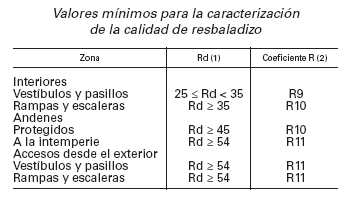 El valor de resistencia al deslizamiento Rd se determina mediante el ensayo del péndulo descrito en el Anejo A de la norma UNE-ENV 12633:2003 empleando la escala C en probetas sin desgaste acelerado.El valor del coeficiente R se determina por el ensayo del plano inclinado según la norma DIN 51130.Nota: En caso de que el pavimento sea de un material en el que la calidad de su deslizamiento se mida por la norma DIN 51130, su coeficiente R será, como mínimo, el recogido en la tabla anterior.Nota: En caso de disponer de ambos parámetros (Rd y R) para un mismo pavimento, se utilizará el más restrictivo, es decir, el que determine un deslizamiento menor.Accesos.(*) Existirá, al menos, una puerta designada como accesible de acceso a la estación.Las puertas estarán destacadas visualmente en el paño que se encuentren. Además han de ser parcialmente transparentes y con bandas señalizadoras a la altura de los ojos.Los pasos controlados tendrán al menos uno de ellos con un sistema tipo cuchilla, tipo guillotina o batiente automático, con un paso con luz libre, no menor de 90 centímetros y cuyos dispositivos de manipulación estarán como máximo a 115 centímetros de altura. En su defecto, en el control habrá de colocarse una portilla con la misma luz libre mínima, de apertura por el personal de la estación, que garantice el paso de una silla de ruedas o de un usuario con perro-guía.El sistema de alumbrado exterior, dotara de un nivel mínimo de iluminación en la entrada principal de 150 luxes medidos a nivel del suelo. Si se requiere iluminación artificial para alcanzar estos niveles, el nivel de iluminación será al menos 40 luxes superior a los niveles de iluminación del entorno, y con una temperatura de color mas fría. Se evitará dejar espacios ensombrecidos.Mobiliario, complementos y elementos en voladizo.Todo el mobiliario, complementos y elementos en voladizo contrastarán con su entorno y tendrán sus bordes redondeados, evitando materiales que brillen o destellen.El mobiliario y los complementos estarán situados donde no obstruyan el paso de personas con discapacidad visual. Como norma general, el mobiliario se colocará encastrado, alineado en un lateral, fuera del itinerario peatonal y que no rompa la franja guía, evitando la instalación de aquellos que sean móviles.Todos aquellos elementos en voladizo que estén por debajo de una altura de 220 centímetros, que sobresalgan más de 15 centímetros, se señalizarán mediante un obstáculo en el suelo hasta una altura máxima de 25 centímetros, que pueda ser detectado por el bastón de una persona con discapacidad visual.No existirán elementos colgados por debajo de una altura de 220 centímetros.En cada área de descanso, existirá al menos un espacio dotado de asientos ergonómicos, con respaldo, y se colocaran también apoyos isquiáticos.Punto de venta de billetes, información y atención al cliente.Donde existan mostradores para venta de billetes, mostradores de información y puntos de asistencia al viajero, se procurara una clara identificación de los mismos.Al menos un mostrador para cada función será accesible para las distintas discapacidades, según la norma técnica al efecto.Máquinas expendedoras y otros elementos interactivos.(*) Si existen baterías de máquinas para la misma función o que expenden el mismo producto, al menos una de ellas deberá tener las instrucciones de uso dotadas de:(*) Rótulos en braille sobre las ranuras indicando su función: «monedas», «billetes», «tarjetas» u otras funciones pertinentes.(*) Las pantallas dispondrán de mensajes cortos y fácilmente legibles. Se recomiendan las fuentes de tipo Arial, tamaño 28. Asimismo deben estar en alto contraste.(*) Los diales y ranuras se situarán a una altura de 95 centímetros y 120 centímetros. La recogida de billetes o productos expendidos se situará a una altura de 70 centímetros.(*) En cada grupo de teléfonos públicos debe instalarse al menos uno de ellos habilitado para personas con discapacidad visual, con discapacidad auditiva y con discapacidad física. Estará señalizado al efecto.Las máquinas expendedoras se ubicarán siempre en el mismo sitio para ser localizadas fácilmente.Información visual y acústica.Objeto. Se debe proporcionar de manera visual y acústica la información básica para los viajeros.Se considerarán informaciones básicas las variaciones de última hora, incidencias o situaciones de emergencia. La información escrita se procurará emitir simultáneamente en una pantalla con la lengua de signos.La información hablada será coherente con la información visual que se proporcione.Señalización. La información visual será legible en todas las condiciones de iluminación general, contrastará con el fondo sobre el que está presentada y será coherente con la información hablada que se proporcione, que si tecnológicamente es factible será literal y simultánea.Los elementos de información (carteles, paneles, monitores, etc.) se han de colocar en lugares que permitan a sus lectores aproximarse o alejarse de ellos lo que les exija su discapacidad visual o física. Estarán iluminados directamente, sin que se produzcan reflejos sobre ellos, con colores contrastados entre fondo y texto. Los anuncios no se mezclarán con los sistemas de información y orientación generales.La señalización, los símbolos y los pictogramas se utilizarán de modo coherente a lo largo de todo el recorrido.La información con pavimento tacto-visual se dará a las personas con discapacidad visual o intelectual con un el tipo de acabado superficial y de colores adecuados.Información dinámica. Las pantallas de información dinámica se dimensionarán para mostrar nombres y palabras completas, admitiéndose abreviaturas de fácil comprensión. Cada nombre de estación, o palabra de mensaje, se mostrará durante un mínimo de 2 segundos. Si se utiliza un sistema de información en movimiento (horizontal o vertical), la velocidad de desplazamiento no será mayor de 6 caracteres  por segundo.Pictogramas. No existirán más de 3 pictogramas junto a una única flecha de dirección.En caso de que existieran dotaciones para personas discapacitadas de algún tipo no especificado se incluirá un signo conforme a la simbología internacional para la «dotación para personas con discapacidad» acompañado del SIA.Además, se incluirá el signo mencionado junto a la información direccional para recorridos y servicios accesibles para personas en silla de ruedas, señalización de la zona de embarque para viajeros en silla de ruedas y señalización de la zona donde estén instalados bucles de inducción.1.1.8 Andenes.Generalidades.(*) La altura de los andenes no superará la del piso del tren en su posición más baja. El borde de los andenes será de traza recta.Suelos.Calidad de resbaladizo del pavimento.(*) Se aconsejan los acabados superficiales que se relacionan, en general.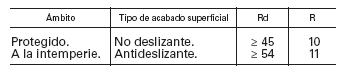 En cuanto a su color, sólo se aconseja que armonice y contraste con el de las zonas especiales.Acabado superficial y color de zonas especiales.Pieza de borde. Su diseño convencional y normalizado, ranurado es correcto. Se sugiere rellenar las ranuras con carborundo. Su mejor color es aquel que contrate con el de la vía.Línea de puntos de luz inmediatos a la pieza de borde. Se aconseja instalar aneja a la pieza de borde y hacia su interior una línea de puntos de luz, a todo lo largo del andén, que emitan ligeros destellos ante la llegada del tren.(*) Banda de advertencia de peligro. Adosada a la anterior, se ha de colocar una franja de advertencia de peligro próximo, de botones de color amarillo vivo y reflectante.Banda de encaminamiento. Si entre la banda anterior y el paramento del andén (caso de vía única) o entre la banda de advertencia y el centro del andén hay espacio razonable, se colocará una banda de pavimento listado que encamine por textura y color, paralela al borde del andén, a todos los puntos de interés, con los quiebros precisos.Franjas de advertencia. Ante esos puntos se colocará una franja de advertencia, con el mismo tipo de diseño superficial, listado, paralelo al objeto inmediato.(*) Una de las más importantes de estas franjas formará la llamada «zona segura». La misma, transversal al andén, conduce a la «puerta de servicio accesible» del tren.Paneles de borde.Se sugiere que en el borde del andén se coloque un panel a todo lo largo, con puertas que abran solamente cuando el tren pare exactamente en lugar que empareje sus puertas con las del panel del borde.Alumbrado.(*) Genéricamente, el andén tendrá un nivel de iluminación de 150 luxes, con luminarias de una temperatura de color en torno a los 4.500.º K. El borde del andén tendrá un nivel de iluminación de al menos 200 luxes y sus luminarias serán de una temperatura de color en torno a los 6.000.º K.Información visual y sonora.La megafonía general será suplementada ligeramente en algún punto del andén, con altavoces a los que pueda aproximar el oído una persona con hipoacusia.También, la megafonía podrá conectarse con un bucle de inducción magnética, que permita su audición a las personas con más severa discapacidad auditiva, portadoras de audífono con posición «T». Dichas medidas estarán claramente identificadas.La información visual ha de seguir las normas técnicas que conducen a que una persona con discapacidad visual pueda leerla con comodidad (sea disfrutada al máximo posible por personas con discapacidad visual).Este tipo de medidas de refuerzo de los medios de información, y otras más específicas, se aconseja concentrar en la llamada «zona segura» de cada andén, antedicha.Las situaciones de emergencia han de advertirse en toda la estación, también en los andenes, con los medios luminosos y sonoros normados.Mobiliario.(*) En los andenes se han de disponer asientos y apoyos isquiáticos accesibles.1.1.9 Accesibilidad en las vías de evacuación.(*) Las estaciones de todo tipo, con niveles de uso público a nivel con el del viario, subterráneos o aéreos, contendrán vías de evacuación accesibles.De forma prioritaria, las mismas se basarán en rampas fijas. Si éstas no son factibles, se instalarán ascensores habilitados al efecto, para su uso en situaciones de emergencia, aunque puedan ser de uso convencional en situación normal; esa habilitación consistirá en formar en sus paradas sectores de incendio independientes y disponer de una forma de alimentación de energía eléctrica propia en situación de emergencia.En caso de no ser tampoco factible esta solución, se habilitarán las Áreas de Rescate Asistido precisas.Se trata de recintos protegidos contra fuego y humo, y vigiladas y comunicadas, para que las personas con discapacidad puedan esperar en condiciones seguras al servicio de rescate competente.Paradas de tranvías.Generalidades.(*) La superficie del andén no estará a más altura que la del piso del vehículo en su posición más baja.(*) El pavimento será de superficie antideslizante, tanto en seco como en mojado, y no producirá deslumbramientos.(*) Las paradas se comunicarán con el resto del viario peatonal urbano con un itinerario accesible.La presencia de las paradas, «advertencia», se señalizará en el pavimento mediante la colocación de una franja de detección tacto-visual de textura acanalada, de 120 centímetros como mínimo de ancho  con contraste cromático elevado en relación con las áreas de pavimento adyacentes. Dicha franja transcurrirá en sentido transversal al de la línea de marcha a través de todo el ancho de la acera, desde la fachada, zona ajardinada o parte más exterior del itinerario peatonal, hasta la zona del bordillo.(*) Junto a la pieza de bordillo del andén, en la zona del pavimento adyacente al mismo, se instalará una franja tacto visual de botones de color amarillo vivo reflectante.Dicha franja transcurrirá sin interrupciones a lo largo de todo el andén.Los postes correspondientes a las paradas contarán con información sobre identificación y denominación de la línea en sistema Braille.Si se informa a los usuarios en una pantalla de la situación de los tranvías de las líneas que paran en una parada se procurará completar el dispositivo con la información sonora simultánea, a la demanda de una persona con discapacidad visual, con un mando a distancia de los utilizados para el funcionamiento de la información sonora de los semáforos, o sistema alternativo.Marquesinas.La configuración de la marquesina deberá permitir el acceso bien lateralmente, bien por su parte central, con un ancho libre mínimo de paso de 90 centímetros. Asimismo, su espacio interior admitirá la inscripción de doscilindros concéntricos superpuestos libres de obstáculos, el inferior, desde el suelo hasta una altura de 25 cm con un diámetro de 150 centímetros y el superior, hasta una altura de 210 centímetros medidos desde el suelo, con un diámetro de 135 centímetros.Si alguno de los cerramientos verticales fuera transparente o translúcido, éste dispondrá de dos bandas horizontales entre 5 y 10 centímetros de ancho, de colores vivos y contrastados que transcurran a lo largo de toda su extensión, la primera de las bandas a una altura entre 70 y 80 centímetros y la segunda entre 140 y 170 centímetros, medidas desde el suelo.La información correspondiente a la identificación, denominación y esquema de recorrido de las líneas, contará con su transcripción al sistema Braille.(*) Se dispondrá al menos de un apoyo isquiático y algún asiento. Los asientos agrupados o individuales tendrán reposabrazos al menos en su lateral exterior, la altura desde el asiento al suelo será de 45 ± 2 centímetros.Máquinas expendedoras, canceladoras y terminales de información.En el B.O.E nº 55 de 4 de Marzo de 2008 ha salido una corrección de erratas en la que se dice que en la página 49971, segunda columna, en el último apartado, donde dice “3.3.3”, debe decir “1.2.3”La ubicación de las máquinas billeteras se señalizarán mediante la instalación en el pavimento, de una franja tacto visual con contraste de color elevado, dispuesta en paralelo al frente de la máquina, adyacente a la misma y con una longitud igual a dicho frente. El ancho de la franja será de 120 centímetros.(*) Al menos una de las máquinas tendrá las medidas accesibilidad para las distintas discapacidades, descrita en el punto 1.1.6 de condiciones básicas en las estaciones de metro.Condiciones básicas de accesibilidad comunes a los tres sistemas (metro convencional, metro ligero y tranvía)Frontera entre el material móvil y el andénDistancias óptimas.Las distancias óptimas recomendadas en los accesos, lagunas horizontal y vertical, entre el material móvil y el andén, son:h= Altura entre andén y el suelo del vehículo.s= Distancia entre borde del andén y borde del vehículo. h= Comprendida entre 0 y 50 milímetros.s= Comprendida entre 0 y 50 milímetros.Distancias permitidas. Se pueden permitir lagunas:h= Comprendida entre 0 y 50 milímetros. s= Comprendida entre 0 y 75 milímetros.Distancias vertical negativa.Se recomienda que la laguna vertical no sea negativa.Material móvilTanto en metro convencional, como en metro ligero, como en tranvía, la altura del material móvil ha de ser similar a la de los andenes.Estas  condiciones  básicas  son  de  aplicación  en  el  material  móvil  de  estos  tres  sistemas  de  modo  de transporte del ferrocarril metropolitano.Puerta de servicio accesible.Al menos una de las puertas de acceso de cada tren o tranvía garantizará la accesibilidad de las personas con movilidad reducida. Será la primera del tren, inmediata a la cabina del maquinista.Utilización de paletas o rampas: en caso de laguna horizontal mayor de 75 milímetros o de laguna vertical por encima de 50 milímetros o por debajo de 25 milímetros, será necesaria la utilización de paletas o rampas motorizadas para mejorar el acceso. Se colocarán en la puerta de servicio accesible.El ancho libre de esta puerta de acceso, ha de ser suficiente, según la norma técnica al efecto.Las puertas de acceso tendrán un alto contraste cromático en relación con el correspondiente al resto del vehículo.Estarán provistas de un dispositivo anti-aprisionamiento.De ser necesario un pulsador para la apertura, éste se situará accesible, con alto contraste de color y detectable fácilmente por su forma por una persona ciega.Solicitud de parada.La solicitud de parada se confirmará de forma sonora y visual.Se instalará en el interior, en el espacio reservado para pasajeros en silla de ruedas un pulsador de solicitud de parada.Estos pulsadores estarán señalizados visual y táctilmente.Con carácter general, todos los pulsadores de solicitud de parada serán de un color que contraste con la superficie a la que estén fijados y deberán poder ser accionados con la palma de la mano.Barras y asideros.En todo el tren o tranvía se dispondrá una trama completa de barras y asideros, sin zonas en las que existan dificultades para asirse.Su sistema de anclaje y tipo de material deberán evitar oscilaciones.La superficie de barras, asideros y montantes de sujeción y ayuda en la progresión interior, deberá ser de un material antideslizante y color que contraste con su entorno.Se deberán fijar en ambos lados de todas las puertas de servicio barras y/o asideros.Asientos reservados.Al menos dos asientos próximos a la puerta de acceso, por coche, estarán reservados a personas con discapacidad no usuarias de sillas de ruedas, señalizándolos con el pictograma correspondiente.Se instalarán asideros en sus proximidades para ayuda en las operaciones de sentarse/levantarse y sujeción, así como un pulsador de solicitud de parada.Los reposabrazos de existir serán abatibles.Piso del vehículo.El piso del vehículo será de materiales que no produzcan reflejos y será no deslizante tanto en seco como en mojado.Información para pasajeros con discapacidad  sensorial.Información exterior.Se dispondrá de un avisador acústico y luminoso en las inmediaciones de la puerta de servicio accesible con el fin de facilitar la localización de ésta.Información interior.Se  dispondrá  de  un  dispositivo  que  de  forma  visual  y sonora  informe  sobre  parada solicitada  y sobre denominación de la próxima parada.Puertas.Las puertas contendrán avisadores sonoros y luminosos de apertura y cierre de puertas, perceptibles tanto desde el interior como desde el exterior.Acondicionamiento exterior.El símbolo internacional de accesibilidad, ya mencionado, se fijará en la parte frontal derecha del vehículo.La «puerta de servicio accesible» que tenga los dispositivos de acceso para las personas en silla de ruedas, se señalizará en su parte exterior e interior con el mencionado logotipo del SIA.El contraste se obtendrá con la superficie en colores claros y los caracteres en colores oscuros. Se cuidará que los contrastes causen deslumbramientos, como sucede entre el blanco y el negro.Suelo.En el interior, la línea de borde del suelo y el borde de los peldaños, en su caso, se señalizarán en toda su longitud con una franja de color fuertemente contrastado en relación con el resto del suelo.Paneles  luminosos  interiores.  La  información  en  los  paneles  luminosos  interiores,  deberán  poseer caracteres gráficos según norma técnica específica.Espacio para pasajeros en silla de ruedas.Debe de existir al menos un espacio libre de asientos con capacidad para alojar al menos a dos pasajeros en silla de ruedas. El rectángulo que forma la superficie para cada uno de los pasajeros, se posicionará con el lado mayor paralelo al eje longitudinal del vehículo. En esta superficie no podrá existir ningún escalón ni ningún otro obstáculo.La superficie de alojamiento para una persona en silla de ruedas, ha de tener unas dimensiones mínimas de: Longitud: 1.300 milímetros.Anchura: 800 milímetros.El pasajero en silla de ruedas deberá posicionarse, en la superficie mencionada, mirando hacia la parte trasera del vehículo o de frente y paralelo al lateral de éste, nunca en posición transversal.La persona viajando en su silla de ruedas deberá apoyar espalda y cabeza en un respaldo o mampara almohadillada.El espacio reservado al pasajero en silla de ruedas, en el lateral del vehículo, se indicará con un pictograma o cartel indicador,En el espacio reservado para pasajeros en silla de ruedas, se instalará en el lateral del vehículo una barra horizontal a una altura comprendida entre 800/900 milímetros., separada al menos 40 milímetros. Y diámetro comprendido entre 30/40 milímetros.El itinerario desde la puerta de acceso de los pasajeros en silla de ruedas, hasta el espacio reservado, será accesible.ANEXO VIICondiciones básicas de accesibilidad en el transporte en taxiParadas de taxi1.1 Entorno urbano.Las paradas de taxi estarán unidas con el entorno urbano a través de vías accesibles. Esta condición será especificada con el detalle preciso en una norma técnica que tenga en cuenta las distintas formas de embarque de estos viajeros.Taxis accesiblesGeneralidades.Los vehículos que presten servicio de taxi o autotaxi y que se quieran calificar de accesibles, para poder transportar personas con discapacidad, deben satisfacer los requisitos recogidos en la Norma UNE 26.494 y sus posteriores modificaciones,Medidas imprescindibles.De entre las condiciones básicas, se señalan las medidas imprescindibles.Viajero en silla de ruedas.El vehículo estará acondicionado para que pueda entrar y salir, así como viajar en el mismo una persona en su propia silla de ruedas; todo ello con comodidad y seguridad.Para ello el vehículo dispondrá de los medios homologados y/o la transformación o reforma de importancia necesarios. Estará dotado de un habitáculo que permita viajar a este pasajero de frente o de espaldas al sentido de la marcha, nunca transversalmente; llevará un respaldo con reposacabezas fijo (unido permanentemente a la estructura del vehículo); dispondrá de anclaje de la silla de ruedas y un cinturón de seguridad de al menos tres puntos de anclaje para su ocupante. Estos dos últimos dispositivos será obligación del taxista colocarlos, si el usuario lo desea.Otras personas.Si la altura entre la calzada y el marco del umbral de la puerta lateral trasera es superior a 250 milímetros es obligatorio que lleve un escalón, con los requisitos especificados en la antedicha norma.Los taxis adaptados deberán llevar las tarifas escritas en sistema Braille.Un vehículo tipo «furgoneta» (capacidad igual a 9 plazas, incluido el conductor) o un vehículo «todo terreno», que por sus características dimensionales podrían cumplir con los requisitos técnicos, no serán homologados como autotaxis accesibles por no responder al criterio fundamental de normalización.ANEXO VIIICondiciones básicas de accesibilidad en los servicios de transporte especialDefiniciónUn servicio de transporte especial (STE) es aquél que no tiene todas, aunque pueda tener alguna de las características de un servicio de transporte ordinario; esto es, regularidad, horarios, tarifación comercial y recorridos fijos, entre otras.Además, es un servicio que se concibe expresamente para transportar a los ciudadanos con más grave discapacidad de cualquier tipo; que por ello no pueden o no quieren utilizar los servicios de transporte ordinario, aunque sean accesibles. Esto puede suceder por su grave discapacidad intelectual o física (falta de equilibrio, de coordinación de movimientos, incapacidad de manejar o valerse de una silla de ruedas…).En todo caso los STE tendrá tarificación política.Estos STE se prestan sólo con vehículos adaptados y con personal cualificado en todo el proceso del servicio: antes y durante el mismo.Pueden darse los servicios, siempre a la demanda, con antelación o sin ella, en grupo o individual; con vehículos de diferentes capacidades, siempre automóviles, pero desde turismos hasta autobuses, pasando por furgonetas, microbuses y minibuses.El ámbito en que pueden operar los STE no tiene límite, pues debe resolver las carencias de los servicios de transporte ordinario. Lo mínimo debe ser el ámbito municipal, si bien en las grandes ciudades ese ámbito se puede parcelar. Por el contrario en los pequeños núcleos de población será preciso que preste servicio en ámbitos mancomunados o comarcales.Los STE han de explotarse mediante una estructura de asistencia permanente, con medios humanos y materiales coordinados en un centro de recepción de las demandas y control de los medios con los que se responde a las mismas. El centro estará permanentemente comunicado con los vehículos del STE.De acuerdo con la entidad del STE y sus medios podrá tener servicios con regularidad, periodicidad y recorridos fijos. Otros podrán ser creados y/o modificados por el centro organizativo, con plazo o instantáneamente.InfraestructuraDado que los STE pueden tener vehículos de distinto tipo no tiene objeto definir condiciones básicas para sus infraestructuras. Además, su operativo no suele tener puntos de parada fijos.Material móvilEl material móvil ha de tener unas medidas especialmente estrictas de accesibilidad.Vehículos con capacidad hasta 9 plazas, incluido el conductor.Estos vehículos, desde turismos a furgonetas, tendrán como condiciones básicas de accesibilidad las establecidas en la Norma UNE 26.494/2004 («Vehículos de carretera. Vehículos para el transporte de personas con movilidad reducida. Capacidad igual o menor a nueve plazas, incluido el conductor») y sus posteriores modificaciones.Vehículos con capacidad superior a 9 plazas.Las condiciones básicas de accesibilidad de estos vehículos serán las establecidas en la Orden CTE/1612/ 2002, de 25 de junio, por la que se actualizan los anexos I y II de Real Decreto 2028/1986, de 6 de junio, sobre las normas para la aplicación de determinadas directivas de la CE, relativas a la homologación de tipos de vehículos automóviles, remolques, semirremolques, motocicletas, ciclomotores y vehículos agrícolas, así como de partes y piezas de dichos vehículos.ANEXO IXMedidas transversalesCarácter complementario de las medidas transversalesReal Decreto 1276/2001 de 16 de SeptiembreEl apartado 1 del anexo IX. Medidas transversales, queda redactado como sigue:«1. Carácter complementario de las medidas transversales.Las medidas que se contienen en este anexo serán de aplicación cuando no se contemple ninguna específica sobre la materia en el anexo sectorial correspondiente.Se considerarán condiciones básicas de accesibilidad y no discriminación para las infraestructuras y servicios de pequeña entidad, que son las que tienen un tráfico igual o menor a 750 viajeros/día, en promedio anual, las indicadas en los puntos 3, 4.c), 5.2 in fine, 6, 8 y 10, frente a las de gran entidad, con un tráfico mayor a 750 viajeros/día para las que todas las normas de este real decreto son de obligado cumplimiento».Servicios al viajero con discapacidadEn las instalaciones de transporte público de entidad tal que su gestión lo permita se dispondrá de un servicio asistencial, debidamente formado, para atender a las personas con discapacidad, en su tránsito por la instalación, facilitarles la información que precisen y atenderles en la expedición de billetes.Perros-guía y de asistenciaSe habilitarán en la medida de lo posible lugares para que los perros de guía y asistencia puedan realizar sus necesidades fisiológicas.En todos los vehículos de los servicios de transporte público serán aceptados los perros-guía y de asistencia debidamente identificados. Viajarán junto a su dueño. Igualmente se permitirá su entrada y estancia en los edificios y dependencias de uso público de aquellos servicios.Medidas de informaciónEn los servicios e instalaciones de entidad tal que su gestión lo permita se adoptarán las siguientes medidas:Páginas de Internet. Si dispone de una página o sitio de Internet se procurará recopilar y concentrar en un enlace toda la información disponible que pueda ser de utilidad para los viajeros potenciales con alguna discapacidad.Con objeto de que pueda ser utilizado correctamente por el mayor número posible de usuarios, incluyendo a personas con diferentes tipos de discapacidad, el contenido se presentará de manera clara, con un lenguaje accesible y simple y con mecanismos usuales de navegación, según las pautas de la Iniciativa sobre Accesibilidad a la Web (Web Accessibility Initiative, WAI, http://www.w3.org/wai).Folletos informativos específicos. Se pondrán a disposición de los posibles viajeros con discapacidad folletos informativos, en los formatos que los hagan útiles para el mayor número de discapacidades. Contendrán un extracto de la información precisa para preparar y realizar el viaje en las mejores condiciones posibles, derechos del viajero con discapacidad, normas de seguridad, protocolos, etc.Otros medios. Si el servicio de transporte contara con otros medios de información, generales o convencionales, como guías impresas, éstas incluirán una información al menos básica sobre la accesibilidad de sus infraestructuras, servicios disponibles, etc.Material auxiliarLas instalaciones de transporte interurbano de entidad tal que su gestión lo permita dispondrán de material auxiliar que puedan precisar las personas con discapacidad en su tránsito por las mismas y en todo caso de forma imprescindible de sillas de ruedas ordinarias.En los servicios de larga distancia, cuando el material móvil lo permita, se dispondrá del material auxiliar o ayudas técnicas que pudieran resultar de utilidad durante el viaje a las personas con discapacidad.El material auxiliar o las ayudas técnicas propiedad de las personas con discapacidad se almacenarán en lugar adecuado y de forma estable y segura.Situaciones de emergenciaLos operadores de transporte deberán establecer en el plazo de un año a partir de la entrada en vigor de este real decreto el protocolo y previsión de actuaciones en las situaciones de emergencia que pudieran darse en el viaje, atendiendo a las especificidades tanto de la discapacidad como del modo y medio de transporte.En las terminales de viajeros incluidas en el ámbito de aplicación de este real decreto, siempre que ello resulte posible y proporcionado, las vías de evacuación de uso general serán accesibles a todas las personas, teniendo en cuenta la normativa de protección contra incendios en edificios públicos.Incidencias en la prestación del servicioCuando un operador tenga que resolver una posible incidencia en su servicio que le obligue a utilizar un medio de transporte de apoyo, deberá organizar la operación considerando que los servicios extraordinarios que procedan tienen que prestase en condiciones de dignidad y accesibilidad para los viajeros con discapacidad, procurando en la medida de lo posible:Vehículos accesibles de apoyo.Medios para resolver la transferencia entre un posible vehículo averiado y el de apoyo. En su caso, alojamiento de apoyo accesible.Dispositivos de alarma en el material móvilLos dispositivos de alarma de uso público en situaciones de emergencia, serán accesibles en todo vehículo y, en la medida de lo posible, a las personas con cualquier discapacidad.TripulacionesLas empresas operadoras que deban prestar atención al pasaje, establecerán procesos de formación para su tripulación a fin de que puedan asistir y auxiliar a los pasajeros con discapacidad, cualquiera que sea la situación.Plazas reservadasE Real decreto 1276/2011 de 16 de SeptiembreSe añade un nuevo apartado 11 al anexo IX. Medidas transversales, que queda redactado como sigue:«11. Planes de accesibilidad.Los Organismos públicos, o en su caso, las Administraciones públicas titulares del servicio de transporte, en las instalaciones con un tráfico mayor a 750 viajeros/día, en promedio anual, deberán elaborar un Plan de accesibilidad que incluirá, en lo que sea procedente, como mínimo lo siguiente:Medidas de acceso a los edificios.Elementos básicos de información, que comprenderán descripción de los medios relativos a señalización visual y acústica.Servicio de atención al viajero en las condiciones previstas en el apartado 2 de este anexo, puntual o permanentemente, hasta disponer de accesibilidad universal autónoma en las instalaciones.Desplazamientos por el interior de los edificios, con enumeración de las medidas que se van a adoptar para conseguir que el tránsito al modo de transporte sea practicable, incluyendo el material auxiliar a que se refiere el apartado 5 de este anexo.Condiciones de accesibilidad a los elementos de los edificios de uso general, tales como aseos, rampas, mostradores, escaleras, ascensores y cualesquiera otros de uso general al público que conduzcan a los servicios del transporte.Medios de acceso a los distintos transportes.La aprobación de los planes de accesibilidad corresponde a las Administraciones públicas titulares del servicio de transporte y en los Organismos públicos a su órgano de gobierno y administración.Los Organismos públicos o, en su caso, los titulares de las instalaciones de transporte, con un tráfico igual o inferior a 750 viajeros/día deberán, siempre que su gestión lo permita, como mínimo, y sin perjuicio de las obligaciones aplicables indicadas en este anexo XI, facilitar las medidas de acceso a los distintos transportes y los elementos básicos de información de accesibilidad.»Condiciones de atención al viajeroEn los distintos servicios de transporte se dispondrá, según lo establecido en el presente real decreto y los correspondientes anexos, de los equipos y dispositivos que aseguren el viaje y la asistencia a las personas con discapacidad en condiciones de dignidad, así como de comodidad y seguridad razonables, evitándose la utilización, salvo en circunstancias excepcionales, de medios improvisados como el traslado «a pulso» de los viajeros con necesidades intensas de apoyo (usuarios de sillas de ruedas, etc.).ÍNDICEOrden VIV/561/2010, de 1 de Febrero, por la que se desarrolla el documento técnico de condiciones básicas de accesibilidad y no discriminación para el acceso y utilización de los espacios públicos urbanizadosArtículo único. Aprobación del Documento Técnico que desarrolla las Condiciones Básicas de Accesibilidad y no Discriminación para el Acceso y la Utilización de los Espacios Públicos UrbanizadosDisposición transitoria. Régimen de aplicación Disposición derogatoriaDisposición final primera. Título competencial Disposición final segunda. Entrada en vigorANEXO. Documento técnico que desarrolla las condiciones básicas de accesibilidad y no discriminación para el acceso y la utilización de los espacios públicos urbanizados cuyo texto se incluye como anexoCAPÍTULO I. Disposiciones generales Artículo 1. Objeto.Artículo 2. Ámbito de aplicación.CAPÍTULO II. Espacios públicos urbanizados y áreas de uso peatonal Artículo 3. Los espacios públicos urbanizados.Artículo 4. Las áreas de uso peatonal.CAPÍTULO III. Itinerario peatonal accesibleArtículo 5. Condiciones generales del itinerario peatonal accesible.CAPÍTULO IV. Áreas de estanciaArtículo 6. Condiciones generales de las áreas de estancia. Artículo 7. Parques y jardines.Artículo 8. Sectores de juegos. Artículo 9. Playas urbanasCAPÍTULO V. Elementos de urbanizaciónArtículo 10. Condiciones generales de los elementos de urbanización.Artículo 11. Pavimentos.Artículo 12. Rejillas, alcorques y tapas de instalación. Artículo 13. Vados vehiculares.Artículo 14. Rampas.Artículo 15. Escaleras.Artículo 16. Ascensores.Artículo 17. Tapices rodantes y escaleras mecánicas. Artículo 18. Vegetación.CAPÍTULO VI. Cruces entre itinerarios peatonales e itinerarios vehicularesArtículo 19. Condiciones generales de los puntos de cruce en el itinerario peatonal. Artículo 20. Vados peatonales.Artículo 21. Pasos de peatones. Artículo 22. Isletas.Artículo 23. Semáforos.CAPÍTULO VII. Urbanización de frentes de parcela Artículo 24. Condiciones generales.CAPÍTULO VIII. Mobiliario urbanoArtículo 25. Condiciones generales de ubicación y diseño. Artículo 26. Bancos.Artículo 27. Fuentes de agua potable.Artículo 28. Papeleras y Contenedores para depósito y recogida de residuos. Artículo 29. Bolardos.Artículo 30. Elementos de protección al peatón. Artículo 31. Elementos de señalización e iluminación. Artículo 32. Otros elementos.Artículo 33. Elementos vinculados a actividades comerciales.Artículo 34. Cabinas de aseo público accesibles.CAPÍTULO IX. Elementos vinculados al transporteArtículo 35. Plazas de aparcamiento reservadas para personas con movilidad reducida. Artículo 36. Paradas y marquesinas de espera del transporte público.Artículo 37. Entradas y salidas de vehículos.Artículo 38. Carriles reservados al tránsito de bicicletas.CAPÍTULO X. Obras e intervenciones en la Vía PúblicaArtículo 39. Condiciones generales de las obras e intervenciones en la vía pública.CAPÍTULO XI. Señalización y comunicación sensorialArtículo 40. Condiciones generales de la señalización y comunicación sensorial. Artículo 41. Características de la señalización visual y acústica.Artículo 42. Aplicaciones reguladas de la señalización visual y acústica. Artículo 43. Aplicaciones del Símbolo Internacional de Accesibilidad. Artículo 44. Características de la señalización táctil.Artículo 45. Tipos de pavimento táctil indicador en itinerarios peatonales accesibles.Artículo 46. Aplicaciones del pavimento táctil indicador. Artículo 47. Comunicación Interactiva.DESARROLLO DOCUMENTO TÉCNICO DE CONDICIONES BÁSICAS DE ACCESIBILIDAD Y NO DISCRIMINACIÓN PARA ACCESO Y UTILIZACIÓN DE ESPACIOS PÚBLICOSURBANIZADOS(Actualizado a Junio / 2016)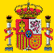 Área de Normativa Técnica, Supervisión y ControlDirección General de Vivienda y RehabilitaciónCOMUNIDAD DE MADRIDOrden VIV/561/2010, de 1 de Febrero, por la que se desarrolla el documento técnico de condiciones básicas de accesibilidad y no discriminación para el acceso y utilización de los espacios públicos urbanizadosPublicación: B.O.E., nº 61, de 11 de Marzo de 2010, págs. 24563 a 24591.Entrada en vigor: 12 de Marzo de 2010.La Ley 51/2003 de 2 de diciembre, de igualdad de oportunidades, no discriminación y accesibilidad universal de las personas con discapacidad (LIONDAU) ha supuesto un cambio de enfoque en la forma de abordar la equiparación de derechos de estas personas dentro de la sociedad. Por primera vez una ley reconoce que las desventajas de las personas con discapacidad, más que en sus propias dificultades personales, tienen su origen en los obstáculos y condiciones limitativas que impone una sociedad concebida con arreglo a un patrón de persona sin discapacidad. Y, en consecuencia, plantea la necesidad y obligatoriedad de diseñar y poner en marcha estrategias de intervención que operen simultáneamente sobre las condiciones personales y sobre las condiciones ambientales.Se introduce así en la normativa española el concepto de «accesibilidad universal», entendida como la condición que deben cumplir los entornos, productos y servicios para que sean comprensibles, utilizables y practicables por todas las personas. Esta concepción se fundamenta en los criterios de diseño para todos y autonomía personal, e incorpora una perspectiva de la discapacidad y de las condiciones funcionales de la población mucho más plural. Por una parte, las personas no se pueden agrupar en categorías cerradas de capacidad o incapacidad, sino que han de ser vistas como sujetas a cambios en sus condiciones funcionales por motivos a menudo circunstanciales, tales como la edad, el estado de salud o las consecuencias temporales de accidentes o lesiones. Por otra parte, las personas con grandes limitaciones funcionales o discapacidades han de desempeñar un papel más activo en la sociedad y aspiran a un modelo de «vida independiente» basado en recibir los apoyos personales necesarios y modificar el entorno para hacerlo más accesible.Partiendo de este nuevo contexto y dando cumplimiento a la disposición final novena de la LIONDAU se publicó el Real Decreto 505/2007, de 20 de abril, por el que se aprobaron las condiciones básicas de accesibilidad y no discriminación de las personas con discapacidad para el acceso y utilización de los espacios públicos urbanizados y edificaciones. Con este Real Decreto se regula por primera vez en una norma de rango estatal dichas condiciones, pues hasta ahora sólo las Comunidades Autónomas, en cumplimiento de sus competencias, habían desarrollado una normativa específica de accesibilidad relativa al diseño de los entornos urbanos.La dispersión de normas resultante y la falta de un referente unificador han provocado la existencia de distintos criterios técnicos, poniendo en cuestión la igualdad entre las personas con discapacidad de diferentes Comunidades Autónomas y propiciando la aplicación de un concepto parcial y discontinuo de accesibilidad en las ciudades.El presente documento técnico desarrolla el mandato contenido en la disposición final cuarta del Real Decreto 505/2007, ya citado, que demanda la elaboración de un documento técnico de las condiciones básicas de accesibilidad y no discriminación para el acceso y utilización de los espacios públicos urbanizados por medio de Orden del Ministerio de Vivienda. Desarrolla asimismo los criterios y condiciones básicas de accesibilidad y no discriminación, aplicables en todo el Estado, presentados de forma general en dicho Real Decreto. Estos criterios son producto de la experiencia de intervención para la mejora de la accesibilidad en España a lo largo de más de una década dedicada al desarrollo y aplicación de normas autonómicas, la realización de planes y obras de accesibilidad en municipios y edificaciones, la investigación y aplicación de avances técnicos, o la acción institucional de las administraciones públicas y el movimiento asociativo de personas con discapacidad. Gracias a todo ello la sociedad está más preparada para reconocer las ventajas de la accesibilidad universal y hacerlas suyas.Este documento también busca insertar la accesibilidad universal de forma ordenada en el diseño y la gestión urbana, única vía de cumplimiento global del Real Decreto. Para ello se requiere una mayor sistematización y unidad de criterio, tal como la que se ha aplicado, por ejemplo, en el caso de la señalización táctil para personas con discapacidad visual en la vía pública, muy poco desarrollado hasta ahora en las normativas previas. Pero también requiere ofrecer soluciones muy concretas ante requerimientos como el que exige garantizar en los itinerarios peatonales «el paso, el cruce y el giro o cambio de dirección, de personas, independientemente de sus características o modo de desplazamiento» (artículo 11.1 del RD 505/2007), lo que se ha de interpretar como que dos personas en silla de ruedas puedan hacerlo y, consecuentemente, ampliar el ancho de paso mínimo de los itinerarios peatonales para hacerlo posible.Estas y otras soluciones y parámetros dejan obsoletos, por sus mayores o más precisas exigencias, a los de otras normativas vigentes. Todo ello con el propósito de materializar los cambios que propone el Real Decreto, pero desde la consideración de los contenidos de la normativa autonómica aprobada, las normas técnicas y la buena práctica internacional.La aplicación de estas condiciones básicas se realizará en primer lugar en las áreas de nueva urbanización, lo que facilita la introducción de los nuevos criterios a partir del espíritu y la letra del Real Decreto. Estos cambios, que apuntan a un nuevo concepto de espacio público, más abierto a la diversidad y con una mayor calidad de uso, deberán aplicarse también a cualquier espacio público urbanizado con anterioridad y susceptible de ajustes razonables, a partir del 1 de enero de 2019. En este sentido, resulta imprescindible recurrir a la definición de «ajustes razonables» que contiene la Convención de Naciones Unidas sobre los derechos de las personas con discapacidad, de acuerdo con la cual «se entenderán como las modificaciones y adaptaciones necesarias y adecuadas que no impongan una carga desproporcionada o indebida, cuando se requieran en un caso particular para garantizar a las personas con discapacidad el goce o ejercicio, de la igualdad de condiciones con las demás, de todos los derechos humanos y libertades fundamentales». En el citado plazo, y con la introducción de los nuevos requisitos presentes en este documento, deberán haber cambiado aspectos importantes del diseño, la ejecución y gestión de los espacios públicos urbanizados, de modo que su generalización a los espacios existentes sea más sencilla. Además las Comunidades Autónomas que revisen sus reglamentos y leyes en este periodo tendrán la oportunidad de hacerlo de forma acorde a unas condiciones mínimas de más amplia aplicación. En la tramitación de esta Orden Ministerial se han cumplido los trámites establecidos en la Ley 50/1997, de 27 de noviembre, del Gobierno. De manera especial, han sido consultadas todas las Comunidades Autónomas y las Ciudades Autónomas de Ceuta y Melilla y el Consejo Nacional de la Discapacidad.En su virtud, dispongo:Artículo único. Aprobación del Documento Técnico que desarrolla las Condiciones Básicas de Accesibilidad y no Discriminación para el Acceso y la Utilización de los Espacios Públicos Urbanizados.Se aprueba el Documento Técnico que desarrolla las Condiciones Básicas de Accesibilidad y no Discriminación para el Acceso y la Utilización de los Espacios Públicos Urbanizados cuyo texto se incluye como anexo.Disposición transitoria. Régimen de aplicación.El Documento Técnico aprobado por esta Orden no será de aplicación obligatoria a los espacios públicos urbanizados nuevos, cuyos planes y proyectos sean aprobados definitivamente durante el transcurso de los seis primeros meses posteriores a su entrada en vigor.En relación con los espacios públicos urbanizados ya existentes a la entrada en vigor de esta Orden, los contenidos del Documento técnico serán de aplicación a partir del 1 de enero del año 2019, en aquellos que sean susceptibles de ajustes razonables, mediante las modificaciones y adaptaciones que sean necesarias y adecuadas y que no impongan una carga desproporcionada o indebida.Disposición derogatoria.Quedan derogadas cuantas disposiciones de igual o inferior rango se opongan a lo establecido en esta Orden Ministerial.Disposición final primera. Título competencial.Esta Orden Ministerial se dicta al amparo de lo dispuesto en el artículo 149.1.1.ª de la Constitución, que atribuye al Estado la competencia exclusiva para regular las condiciones básicas que garanticen la igualdad de todos los españoles en el ejercicio de los derechos y el cumplimiento de los deberes constitucionales.Disposición final segunda. Entrada en vigor.Esta Orden Ministerial entra en vigor al día siguiente al de su publicación en el «Boletín Oficial del Estado».ANEXODocumento técnico que desarrolla las condiciones básicas de accesibilidad y no discriminación para el acceso y la utilización de los espacios públicos urbanizados cuyo texto se incluye como anexoCAPÍTULO IDisposiciones generalesArtículo 1. Objeto.Este documento técnico desarrolla las condiciones básicas de accesibilidad y no discriminación de las personas con discapacidad para el acceso y la utilización de los espacios públicos urbanizados tal y como prevé la disposición final cuarta del Real Decreto 505/2007, de 20 de abril, por el que se aprueban las condiciones básicas de accesibilidad y no discriminación para el acceso y utilización de los espacios públicos urbanizados y edificaciones.Dichas condiciones básicas se derivan de la aplicación de los principios de igualdad de oportunidades, autonomía personal, accesibilidad universal y diseño para todos, tomando en consideración las necesidades de las personas con distintos tipos de discapacidad permanente o temporal, así como las vinculadas al uso de ayudas técnicas y productos de apoyo. De acuerdo con ello, garantizarán a todas las personas un uso no discriminatorio, independiente y seguro de los espacios públicos urbanizados, con el fin de hacer efectiva la igualdad de oportunidades y la accesibilidad universal.Los espacios públicos se proyectarán, construirán, restaurarán, mantendrán, utilizarán y reurbanizarán de forma que se cumplan, como mínimo, las condiciones básicas que se establecen en esta Orden, fomentando la aplicación avanzada de las tecnologías de la información y las telecomunicaciones en los espacios públicos urbanizados, al servicio de todas las personas, incluso para aquéllas con discapacidad permanente o temporal. En las zonas urbanas consolidadas, cuando no sea posible el cumplimiento de alguna de dichas condiciones, se plantearán las soluciones alternativas que garanticen la máxima accesibilidad posible.Artículo 2. Ámbito de aplicación.El ámbito de aplicación de este documento está constituido por todos los espacios públicos urbanizados y los elementos que lo componen situados en el territorio del Estado español. Las condiciones de accesibilidady no discriminación para el acceso y utilización de espacios públicos urbanizados que contiene la presente Orden se aplican a las áreas de uso peatonal, áreas de estancia, elementos urbanos e itinerarios peatonales comprendidos en espacios públicos urbanizados de acuerdo con lo establecido en los artículos siguientes.En las zonas urbanas consolidadas, cuando no sea posible el cumplimiento de alguna de dichas condiciones, se plantearán las soluciones alternativas que garanticen la máxima accesibilidad.CAPÍTULO IIEspacios públicos urbanizados y áreas de uso peatonalArtículo 3. Los espacios públicos urbanizados.Los espacios públicos urbanizados comprenden el conjunto de espacios peatonales y vehiculares, de paso o estancia, que forman parte del dominio público, o están destinados al uso público de forma permanente o temporal.Los espacios públicos urbanizados nuevos serán diseñados, construidos, mantenidos y gestionados cumpliendo con las condiciones básicas de accesibilidad y no discriminación de las personas con discapacidad que se desarrollan en el presente documento técnico.Artículo 4. Las áreas de uso peatonal.Todo espacio público urbanizado destinado al tránsito o estancia peatonal se denomina área de uso peatonal. Deberá asegurar un uso no discriminatorio y contar con las siguientes características:No existirán resaltes ni escalones aislados en ninguno de sus puntos.En todo su desarrollo poseerá una altura libre de paso no inferior a 2,20 m.La pavimentación reunirá las características de diseño e instalación definidas en el artículo 11.Se denomina itinerario peatonal a la parte del área de uso peatonal destinada específicamente al tránsito de personas, incluyendo las zonas compartidas de forma permanente o temporal, entre éstas y los vehículos.CAPÍTULO III.Itinerario peatonal accesibleArtículo 5. Condiciones generales del itinerario peatonal accesible.Son itinerarios peatonales accesibles aquellos que garantizan el uso no discriminatorio y la circulación de forma autónoma y continua de todas las personas. Siempre que exista más de un itinerario posible entre dos puntos, y en la eventualidad de que todos no puedan ser accesibles, se habilitarán las medidas necesarias para que el recorrido del itinerario peatonal accesible no resulte en ningún caso discriminatorio, ni por su longitud, ni por transcurrir fuera de las áreas de mayor afluencia de personas.Todo itinerario peatonal accesible deberá cumplir los siguientes requisitos:Discurrirá siempre de manera colindante o adyacente a la línea de fachada o elemento horizontal que materialice físicamente el límite edificado a nivel del suelo.En todo su desarrollo poseerá una anchura libre de paso no inferior a 1,80 m, que garantice el giro, cruce y cambio de dirección de las personas independientemente de sus características o modo de desplazamiento.En todo su desarrollo poseerá una altura libre de paso no inferior a 2,20 m.No presentará escalones aislados ni resaltes.Los desniveles serán salvados de acuerdo con las características establecidas en los artículos 14, 15, 16 y 17.Su pavimentación reunirá las características definidas en el artículo 11.La pendiente transversal máxima será del 2%.La pendiente longitudinal máxima será del 6%.En todo su desarrollo dispondrá de un nivel mínimo de iluminación de 20 luxes, proyectada de forma homogénea, evitándose el deslumbramiento.Dispondrá de una correcta señalización y comunicación siguiendo las condiciones establecidas en el capítulo XI.Cuando el ancho o la morfología de la vía impidan la separación entre los itinerarios vehicular y peatonal a distintos niveles se adoptará una solución de plataforma única de uso mixto.En las plataformas únicas de uso mixto, la acera y la calzada estarán a un mismo nivel, teniendo prioridad el tránsito peatonal. Quedará perfectamente diferenciada en el pavimento la zona preferente de peatones, por la que discurre el itinerario peatonal accesible, así como la señalización vertical de aviso a los vehículos.Se garantizará la continuidad de los itinerarios peatonales accesibles en los puntos de cruce con el itinerario vehicular, pasos subterráneos y elevados.Excepcionalmente, en las zonas urbanas consolidadas, y en las condiciones previstas por la normativa autonómica, se permitirán estrechamientos puntuales, siempre que la anchura libre de paso resultante no sea inferior a 1,50 m.CAPÍTULO IVÁreas de estanciaArtículo 6. Condiciones generales de las áreas de estancia.Las áreas de estancia son las partes del área de uso peatonal, de perímetro abierto o cerrado, donde se desarrollan una o varias actividades (esparcimiento, juegos, actividades comerciales, paseo, deporte, etc.), en las que las personas permanecen durante cierto tiempo, debiéndose asegurar su utilización no discriminatoria por parte de las mismas.El acceso a las áreas de estancia desde el itinerario peatonal accesible debe asegurar el cumplimiento de los parámetros de ancho y alto de paso, y en ningún caso presentarán resaltes o escalones.Todas las instalaciones, actividades y servicios disponibles, de tipo fijo o eventual, en las áreas de estancia deberán estar conectadas mediante, al menos, un itinerario peatonal accesible y garantizarán su uso y disfrute de manera autónoma y segura por parte de todas las personas, incluidas las usuarias de ayudas técnicas o productos de apoyo.Las áreas de estancia destinadas a la realización de actividades que requieran la presencia de espectadores deberán disponer de una plaza reservada a personas con movilidad reducida por cada cuarentaplazas o fracción, que estarán debidamente señalizadas. Estas plazas tendrán una dimensión mínima de 1,50 m de longitud y 1,00 m de ancho y estarán ubicadas junto al itinerario peatonal accesible. En éstas áreas también se habilitará una zona donde esté instalado y convenientemente señalizado un bucle de inducción u otro sistema alternativo que facilite la accesibilidad de personas con discapacidad auditiva.Cuando las áreas de estancia incorporen aseos, vestidores o duchas, estas dispondrán como mínimo de una unidad adaptada a personas con discapacidad por cada 10 unidades o fracción.Con el fin de mejorar la accesibilidad de las instalaciones y servicios se incorporarán dispositivos y nuevas tecnologías que faciliten su interacción y utilización por parte de todas las personas, considerando de forma específica la atención a las personas con discapacidad sensorial y cognitiva.Las personas con discapacidad que sean usuarias de perros guía o perros de asistencia gozarán plenamente del derecho a hacer uso de los espacios públicos urbanizados, sin que por esta causa puedan ver limitada su libertad de circulación y acceso.Artículo 7. Parques y jardines.Todas las instalaciones, actividades y servicios disponibles en parques y jardines deberán estar conectadas entre sí y con los accesos mediante, al menos, un itinerario peatonal accesible.En estos itinerarios peatonales accesibles se admitirá la utilización de tierras apisonadas con una compactación superior al 90% del proctor modificado, que permitan el tránsito de peatones de forma estable y segura, sin ocasionar hundimientos ni estancamientos de aguas. Queda prohibida la utilización de tierras sueltas, grava o arena.El mobiliario urbano, ya sea fijo o móvil, de carácter permanente o temporal, cumplirá lo establecido en el capítulo VIII.Deberán preverse áreas de descanso a lo largo del itinerario peatonal accesible en intervalos no superiores a 50 m. Las áreas de descanso dispondrán de, al menos, un banco que reúna las características establecidas en el artículo 26.Se dispondrá de información para la orientación y localización de los itinerarios peatonales accesibles que conecten accesos, instalaciones, servicios y actividades disponibles. La señalización responderá a los criterios establecidos en los artículos 41 y 42, e incluirá como mínimo información relativa a ubicación y distancias.Artículo 8. Sectores de juegos.Los sectores de juegos estarán conectados entre sí y con los accesos mediante itinerarios peatonales accesibles.Los elementos de juego, ya sean fijos o móviles, de carácter temporal o permanente, permitirán la participación, interacción y desarrollo de habilidades por parte de todas las personas, considerándose las franjas de edades a que estén destinados.Se introducirán contrastes cromáticos y de texturas entre los juegos y el entorno para favorecer la orientación espacial y la percepción de los usuarios.Las mesas de juegos accesibles reunirán las siguientes características:Su plano de trabajo tendrá una anchura de 0,80 m, como mínimo.Estarán a una altura de 0,85 m como máximo.Tendrán un espacio libre inferior de 70 × 80 × 50 cm (altura × anchura × fondo), como mínimo.Junto a los elementos de juego se preverán áreas donde sea posible inscribir un círculo de 1,50 m de diámetro para permitir la estancia de personas en silla de ruedas; dichas áreas en ningún caso coincidirán con el ámbito de paso del itinerario peatonal accesible.Artículo 9. Playas urbanas.Las playas situadas total o parcialmente en áreas urbanas deberán disponer de puntos accesibles para todas las personas, cuyo número y ubicación será determinado por el Ayuntamiento correspondiente, de acuerdo con el grado de utilización de las playas.Las aceras, paseos marítimos o vías destinadas al tránsito peatonal colindantes con este tipo de playas reunirán las características del itinerario peatonal accesible establecidas en el artículo 5.Los puntos accesibles deberán estar conectados con las vías destinadas al tránsito peatonal colindantes con la playa, mediante un itinerario peatonal que se prolongará hasta alcanzar la orilla del mar, cuando esto sea posible según las condiciones y morfología de la playa, debiendo cumplir los siguientes requisitos:Cuando transcurra sobre suelos pavimentados reunirá las características del itinerario peatonal accesibleestablecidas en el artículo 5.Cuando discurra sobre arena de playa u otro suelo no compactado o irregular deberá desarrollarse mediante pasarelas realizadas con materiales que posean un coeficiente de transmisión térmica adecuado para caminar descalzo y cumplan con los requisitos mínimos de ancho y alto de paso descritos en el artículo5. Estas pasarelas o infraestructuras serán de tipo fijo en el tramo de playa que queda por encima de la línea de la pleamar y se completarán con tramos no fijos de características apropiadas para alcanzar la orilla del mar, cuando esto sea posible de acuerdo con las condiciones y morfología de la playa.Con el fin de facilitar el acceso a la zona de baño de las personas usuarias de sillas de ruedas o conproblemas de deambulación, las playas urbanas incorporarán en uno o más de sus puntos accesibles, al menos, una silla anfibia o ayuda técnica similar debidamente homologada, así como muletas anfibias.En cada punto accesible y vinculado a la plataforma que transcurre sobre la arena de playa u otro suelo no compactado o irregular, deberá existir una superficie horizontal de 2,50 m de longitud y 1,80 m de ancho con sus mismas características constructivas, que permitirá la estancia de personas usuarias de sillas de ruedas o su traspaso a la silla anfibia o ayuda técnica similar, destinada a facilitar el baño.Los puntos habilitados como accesibles deberán estar conectados, mediante al menos un itinerario peatonal que cumpla con los requisitos mínimos de ancho y alto de paso definidos en el artículo 5, con las instalaciones y servicios disponibles en las playas urbanas.Será accesible, como mínimo, una unidad de cada agrupación de aseos, vestidores y duchas disponibles en las playas urbanas, ya sean de carácter temporal o permanente.Las características de las duchas exteriores en los puntos de playa accesibles cumplirán con lo dispuesto en el párrafo 10 del artículo 34.CAPÍTULO VElementos de urbanizaciónArtículo 10. Condiciones generales de los elementos de urbanización.Se consideran elementos comunes de urbanización las piezas, partes y objetos reconocibles individualmente que componen el espacio público urbanizado de uso peatonal, tales como pavimentación, saneamiento, alcantarillado, distribución de energía eléctrica, gas, redes de telecomunicaciones, abastecimiento y distribución de aguas, alumbrado público, jardinería, y todas aquellas que materialicen las previsiones de los instrumentos de ordenación urbanística. Los elementos de urbanización vinculados al cruce entre itinerarios peatonales e itinerarios vehiculares se desarrollan en el capítulo VI.El diseño, colocación y mantenimiento de los elementos de urbanización que deban ubicarse en áreas de uso peatonal garantizarán la seguridad, la accesibilidad, la autonomía y la no discriminación de todas las personas. No presentarán cejas, ondulaciones, huecos, salientes, ni ángulos vivos que puedan provocar el tropiezo de las personas, ni superficies que puedan producir deslumbramientos.Los elementos de urbanización nunca invadirán el ámbito libre de paso de un itinerario peatonal accesible.Artículo 11. Pavimentos.El pavimento del itinerario peatonal accesible será duro, estable, antideslizante en seco y en mojado, sin piezas ni elementos sueltos, con independencia del sistema constructivo que, en todo caso, impedirá el movimiento de las mismas. Su colocación y mantenimiento asegurará su continuidad y la inexistencia de resaltes.Se utilizarán franjas de pavimento táctil indicador de dirección y de advertencia siguiendo los parámetros establecidos en el artículo 45.Artículo 12. Rejillas, alcorques y tapas de instalación.Las rejillas, alcorques y tapas de instalación ubicados en las áreas de uso peatonal se colocarán de manera que no invadan el itinerario peatonal accesible, salvo en aquellos casos en que las tapas de instalación deban colocarse, necesariamente, en plataforma única o próximas a la línea de fachada o parcela.Las rejillas, alcorques y tapas de instalación se colocarán enrasadas con el pavimento circundante, cumpliendo además los siguientes requisitos:Cuando estén ubicadas en áreas de uso peatonal, sus aberturas tendrán una dimensión que permita la inscripción de un círculo de 1 cm de diámetro como máximo.Cuando estén ubicadas en la calzada, sus aberturas tendrán una dimensión que permita la inscripción de un círculo de 2,5 cm de diámetro como máximo.Cuando el enrejado, ubicado en las áreas de uso peatonal, este formado por vacíos longitudinales se orientarán en sentido transversal a la dirección de la marcha.Los alcorques deberán estar cubiertos por rejillas que cumplirán con lo dispuesto en el párrafo 3 del presente artículo. En caso contrario deberán rellenarse de material compactado, enrasado con el nivel del pavimento circundante.Estará prohibida la colocación de rejillas en la cota inferior de un vado a menos de 0,50 m de distancia de los límites laterales externos del paso peatonal.Artículo 13. Vados vehiculares.Los vados vehiculares no invadirán el ámbito de paso del itinerario peatonal accesible ni alterarán las pendientes longitudinales y transversales de los itinerarios peatonales que atraviesen.Los vados vehiculares no deberán coincidir en ningún caso con los vados de uso peatonal.Artículo 14. Rampas.En un itinerario peatonal accesible se consideran rampas los planos inclinados destinados a salvar inclinaciones superiores al 6% o desniveles superiores a 20 cm y que cumplan con las siguientes características:Los tramos de las rampas tendrán una anchura mínima libre de paso de 1,80 m y una longitud máxima de 10 m.La pendiente longitudinal máxima será del 10% para tramos de hasta 3 m de longitud y del 8% para tramos de hasta 10 m de longitud.La pendiente transversal máxima será del 2%.Los rellanos situados entre tramos de una rampa tendrán el mismo ancho que esta, y una profundidad mínima de 1,80 m cuando exista un cambio de dirección entre los tramos; ó 1,50 m cuando los tramos se desarrollen en directriz recta.El pavimento cumplirá con las características de diseño e instalación establecidas en el artículo 11.Se colocarán pasamanos a ambos lados de cada tramo de rampa. Serán continuos en todo su recorrido y se prolongarán 30 cm más allá del final de cada tramo. En caso de existir desniveles laterales a uno o amboslados de la rampa, se colocarán barandillas de protección o zócalos. Los pasamanos, barandillas y zócalos cumplirán con los parámetros de diseño y colocación establecidos en el artículo 30.Al inicio y al final de la rampa deberá existir un espacio de su misma anchura y una profundidad mínima de 1,50 m libre de obstáculos, que no invada el itinerario peatonal accesible.Se señalizarán los extremos de la rampa mediante el uso de una franja de pavimento táctil indicador direccional, colocada en sentido transversal a la marcha, siguiendo los parámetros establecidos en el artículo 46.Artículo 15. Escaleras.Las escaleras que sirvan de alternativa de paso a una rampa situada en el itinerario peatonal accesible, deberán ubicarse colindantes o próximas a ésta.Los tramos de las escaleras cumplirán las siguientes especificaciones:Tendrán 3 escalones como mínimo y 12 como máximo.La anchura mínima libre de paso será de 1,20 m.Su directriz será preferiblemente recta.Los escalones tendrán las siguientes características:Una huella mínima de 30 cm y una contrahuella máxima de 16 cm. En todo caso la huella H y la contrahuella C cumplirán la relación siguiente: 54 cm ≤ 2C + H ≤ 70 cm.No se admitirán sin pieza de contrahuella o con discontinuidades en la huella.En una misma escalera, las huellas y contrahuellas de todos ellos serán iguales.El ángulo formado por la huella y la contrahuella será mayor o igual a 75º y menor o igual a 90º.No se admitirá bocel.Cada escalón se señalizará en toda su longitud con una banda de 5 cm de anchura enrasada en la huella y situada a 3 cm del borde, que contrastará en textura y color con el pavimento del escalón.Los rellanos situados entre tramos de una escalera tendrán el mismo ancho que ésta, y una profundidadmínima de 1,20 m.El pavimento reunirá las características de diseño e instalación establecidas en el artículo 11.Se colocarán pasamanos a ambos lados de cada tramo de escalera. Serán continuos en todo su recorrido y se prolongarán 30 cm más allá del final de cada tramo. En caso de existir desniveles laterales a uno o ambos lados de la escalera, se colocarán barandillas de protección. Los pasamanos y barandillas cumplirán con los parámetros de diseño y colocación definidos en el artículo 30.Se señalizarán los extremos de la escalera mediante el uso de una franja de pavimento táctil indicador direccional colocada en sentido transversal a la marcha, siguiendo los parámetros establecidos en el artículo 46.Artículo 16. Ascensores.Los  ascensores  vinculados  a  un  itinerario  peatonal  accesible  deberán  garantizar  su  utilización  no discriminatoria por parte de todas las personas.No podrá existir ningún resalte entre el pavimento del itinerario peatonal accesible y el acceso al ascensor. Entre el suelo de la cabina y el pavimento exterior no podrá existir un espacio superior a 35 mm de anchura.Las dimensiones mínimas en el interior de la cabina se calcularán según el número y posición de las puertas de que disponga:Cabinas de una puerta: 1,10 × 1,40 m.Cabinas de dos puertas enfrentadas: 1,10 × 1,40 m.Cabinas de dos puertas en ángulo: 1,40 × 1,40 m.Las puertas serán de apertura automática y parcialmente transparentes, de manera que permitan el contacto visual con el exterior. Dejarán un ancho de paso libre mínimo de 1,00 m y contarán con un sensor de cierre en toda la altura del lateral.Se colocarán pasamanos en las paredes de la cabina donde no existan puertas. La zona de asimiento de los pasamanos deberá tener una sección transversal de dimensiones entre 30 y 45 mm, sin cantos vivos. El espacio libre entre la pared y la zona a asir debe ser de 35 mm, como mínimo. La altura del borde superior de la zona a asir debe estar comprendida entre 900 ± 25 mm medidos desde el suelo de la cabina.La botonera exterior e interior del ascensor se situará entre 0,70 m y 1,20 m de altura. En el exterior, deberá colocarse en las jambas el número de la planta en braille, y en el interior, los botones de mando estarán dotados de números en braille. En ambos casos estarán acompañados por caracteres arábigos en relieve y con contraste cromático respecto al fondo. El botón correspondiente al número 5 dispondrá de señalización táctil diferenciada.La cabina contará con un indicador sonoro y visual de parada y de información de número de planta. También dispondrá de bucle de inducción magnética.En el exterior de la cabina y colindante a las puertas deberá existir un espacio donde pueda inscribirse un círculo de 1,50 m de diámetro mínimo libre de obstáculos, que no invada el itinerario peatonal accesible.En el exterior de la cabina se dispondrán franjas de pavimento táctil indicador direccional colocadas en sentido transversal a la marcha frente a la puerta del ascensor, en todos los niveles, siguiendo los parámetros establecidos en el artículo 46.Además de lo dispuesto en el presente artículo, cumplirán con los requisitos esenciales de seguridad y salud relativos al diseño y fabricación de los ascensores y de los componentes de seguridad especificados en el Real Decreto 1314/1997, de 1 de agosto, por el que se dictan las disposiciones de aplicación de la Directiva del Parlamento Europeo y del Consejo 95/16/CE, sobre ascensores.Artículo 17. Tapices rodantes y escaleras mecánicas.Los tapices rodantes y las escaleras mecánicas no forman parte de los itinerarios peatonales accesibles pero se consideran elementos complementarios a ellos. Con la finalidad de facilitar su uso por parte del mayor número de personas, deberán cumplir las especificaciones siguientes:Tendrán un ancho libre mínimo de 1,00 m.La velocidad máxima será de 0,5 m/seg.Los tapices inclinados tendrán una pendiente máxima del 12%.La superficie móvil deberá discurrir en horizontal durante un mínimo de 0,80 m antes de generar los peldaños en una escalera mecánica o la superficie inclinada en un tapiz rodante.Los pasamanos móviles deberán proyectarse horizontalmente al menos 0,80 m antes y después de las superficies móviles. Toda la superficie del pavimento situada entre los pasamanos en esta zona debe ser horizontal y enrasada a la misma cota de la superficie horizontal móvil que la continúa.Se debe señalizar el comienzo y final de las escaleras mecánicas o tapices rodantes con una franja de pavimento táctil indicador direccional colocada en sentido transversal a la marcha, siguiendo los parámetros establecidos en el artículo 46.Además de lo dispuesto en el presente artículo, cumplirán con los requisitos esenciales de seguridad y salud establecidos en la Directiva 2006/42/CE relativa a las máquinas.Artículo 18. Vegetación.Los árboles, arbustos, plantas ornamentales o elementos vegetales nunca invadirán el itinerario peatonal accesible.El mantenimiento y poda periódica de la vegetación será obligatorio con el fin de mantener libre de obstáculos tanto el ámbito de paso peatonal como el campo visual de las personas en relación con las señales de tránsito, indicadores, rótulos, semáforos, etc., así como el correcto alumbrado público.CAPÍTULO VICruces entre itinerarios peatonales e itinerarios vehicularesArtículo 19. Condiciones generales de los puntos de cruce en el itinerario peatonal.Los puntos de cruce entre itinerarios peatonales e itinerarios vehiculares deberán asegurar que el tránsito de peatones se mantenga de forma continua, segura y autónoma en todo su desarrollo.Cuando el itinerario peatonal y el itinerario vehicular estén en distintos niveles, la diferencia de rasante se salvará mediante planos inclinados cuyas características responderán a lo dispuesto en el artículo 20.Las soluciones adoptadas para salvar el desnivel entre acera y calzada en ningún caso invadirán el ámbito de paso del itinerario peatonal accesible que continua por la acera.Se garantizará que junto a los puntos de cruce no exista vegetación, mobiliario urbano o cualquier elemento que pueda obstaculizar el cruce o la detección visual de la calzada y de elementos de seguridad, tales como semáforos, por parte de los peatones.La señalización táctil en el pavimento en los puntos de cruce deberá cumplir con las características establecidas en el artículo 46.Artículo 20. Vados peatonales.El diseño y ubicación de los vados peatonales garantizará en todo caso la continuidad e integridad del itinerario peatonal accesible en la transición entre la acera y el paso de peatones. En ningún caso invadirán el itinerario peatonal accesible que transcurre por la acera.La anchura mínima del plano inclinado del vado a cota de calzada será de 1,80 m.El encuentro entre el plano inclinado del vado y la calzada deberá estar enrasado.Se garantizará la inexistencia de cantos vivos en cualquiera de los elementos que conforman el vado peatonal.El pavimento del plano inclinado proporcionará una superficie lisa y antideslizante en seco y en mojado, e incorporará la señalización táctil dispuesta en los artículos 45 y 46 a fin de facilitar la seguridad de utilización de las personas con discapacidad visual.Las pendientes longitudinales máximas de los planos inclinados serán del 10% para tramos de hasta 2,00 m y del 8% para tramos de hasta 2,50 m. La pendiente transversal máxima será en todos los casos del 2%.Los vados peatonales formados por un plano inclinado longitudinal al sentido de la marcha en el punto de cruce, generan un desnivel de altura variable en sus laterales; dichos desniveles deberán estar protegidos mediante la colocación de un elemento puntual en cada lateral del plano inclinado.En los vados peatonales formados por tres planos inclinados tanto el principal, longitudinal al sentido de la marcha en el punto de cruce, como los dos laterales, tendrán la misma pendiente.Cuando no sea posible salvar el desnivel entre la acera y la calzada mediante un vado de una o tres pendientes, según los criterios establecidos en el presente artículo, se optará por llevar la acera al mismo nivel de la calzada vehicular. La materialización de esta solución se hará mediante dos planos inclinados longitudinales al sentido de la marcha en la acera, ocupando todo su ancho y con una pendiente longitudinal máxima del 8%.En los espacios públicos urbanos consolidados, cuando no sea posible la realización de un vado peatonal sin invadir el itinerario peatonal accesible que transcurre por la acera, se podrá ocupar la calzada vehicular sin sobrepasar el límite marcado por la zona de aparcamiento. Esta solución se adoptará siempre que no se condicione la seguridad de circulación.Artículo 21. Pasos de peatones.Los pasos de peatones son los espacios situados sobre la calzada que comparten peatones y vehículos en los puntos de cruce entre itinerarios peatonales y vehiculares.Se ubicarán en aquellos puntos que permitan minimizar las distancias necesarias para efectuar el cruce, facilitando en todo caso el tránsito peatonal y su seguridad. Sus elementos y características facilitarán una visibilidad adecuada de los peatones hacia los vehículos y viceversa.Los pasos de peatones tendrán un ancho de paso no inferior al de los dos vados peatonales que los limitan y su trazado será preferentemente perpendicular a la acera.Cuando la pendiente del plano inclinado del vado sea superior al 8%, y con el fin de facilitar el cruce a personas usuarias de muletas, bastones, etc., se ampliará el ancho del paso de peatones en 0,90 m medidos a partir del límite externo del vado. Se garantizará la inexistencia de obstáculos en el área correspondiente de la acera.Los pasos de peatones dispondrán de señalización en el plano del suelo con pintura antideslizante y señalización vertical para los vehículos.Cuando no sea posible salvar el desnivel entre acera y calzada mediante un plano inclinado según los criterios establecidos en el artículo 20, y siempre que se considere necesario, se podrá aplicar la solución de elevar el paso de peatones en toda su superficie al nivel de las aceras.Artículo 22. Isletas.Cuando en el itinerario peatonal del punto de cruce sea necesario atravesar una isleta intermedia a las calzadas del itinerario vehicular, dicha isleta tendrá una anchura mínima igual a la del paso de peatones a que corresponde y su pavimento cumplirá con las condiciones dispuestas en el artículo 11, incorporando la señalización táctil aludida en el artículo 46.Las isletas podrán ejecutarse al mismo nivel de las aceras que delimitan el cruce cuando su longitud en el sentido de la marcha permita insertar los dos vados peatonales necesarios, realizados de acuerdo con las características definidas en el artículo 20, y un espacio intermedio de una longitud mínima de 1,50 m.Las isletas que por su dimensión no puedan cumplir con lo dispuesto en el punto anterior se ejecutarán sobre una plataforma situada entre 2 y 4 cm por encima del nivel de la calzada, resolviéndose el encuentro entre ambas mediante un bordillo rebajado con una pendiente no superior al 12%. En todo caso su longitud mínima en el sentido de la marcha será de 1,50 m.Artículo 23. Semáforos.Los semáforos peatonales de los puntos de cruce deberán ubicarse lo más cercanos posible a la línea de detención del vehículo para facilitar su visibilidad tanto desde la acera como desde la calzada.Los semáforos que puedan ser activados por pulsadores dispondrán siempre de una señal acústica de cruce, debiendo ser éstos fácilmente localizables y utilizables por todas las personas, y cumpliendo las siguientes características:El pulsador se ubicará a una distancia no superior a 1,50 m del límite externo del paso de peatones,evitando cualquier obstáculo que dificulte la aproximación o limite su accesibilidad. Se situará a una altura comprendida entre 0,90 y 1,20 m, tendrá un diámetro mínimo de 4 cm y emitirá un tono o mensaje de voz de confirmación al ser utilizado. Se acompañará de icono e información textual para facilitar su reconocimiento y uso.Junto al pulsador o grabado en éste, se dispondrá de una flecha en sobre relieve y alto contraste, de 4 cm de longitud mínima, que permita a todas las personas identificar la ubicación correcta del cruce.Los pasos de peatones que se regulen por semáforo, dispondrán de dispositivos sonoros regulados según la intensidad del ruido ambiental, al menos en los siguientes casos:Calles de uno o dos sentidos de circulación, que admitan la incorporación de vehículos y se encuentren reguladas por luces en ámbar intermitente en todo o en parte del ciclo correspondiente al paso de peatones.Calles en las que el semáforo cuente con un elemento cuya señal luminosa permita el giro de los vehículos de un carril cuando está detenida la circulación de los vehículos correspondientes al resto de carriles.Calles de doble sentido de circulación que presenten semáforos con ciclos diferidos en los carriles de la calzada correspondientes a la incorporación y la salida de vehículos, independientemente de que cuenten o no con isleta central.Las señales permitirán la localización del paso peatonal e indicarán el momento y duración de la fase decruce para peatones. Dentro de esta fase se incluirá una señal sonora diferenciada para avisar del fin de ciclo del paso con tiempo suficiente para alcanzar la acera o isleta con seguridad.La fase de intermitencia de los semáforos tendrá una duración que, como mínimo, permita a una persona situada en el centro de la calzada en el momento de su inicio alcanzar una acera o isleta antes de su final. Entodo caso, el semáforo podrá disponer de pantalla indicadora de los segundos restantes para el fin del ciclo de paso.Los cálculos precisos para establecer los ciclos de paso se realizarán desde el supuesto de una velocidad de paso peatonal de 50 cm/seg.CAPÍTULO VIIUrbanización de frentes de parcelaArtículo 24. Condiciones generales.Los frentes de parcela marcan el límite de ésta con la vía pública, no pudiendo invadir el itinerario peatonal accesible ni a nivel del suelo, ni en altura.En caso que se produjera una diferencia de rasantes entre el espacio público urbanizado y la parcela, y debido a la obligación de mantener la continuidad de los itinerarios peatonales en el interior de la misma, el desnivel deberá ser resuelto dentro de los límites de la parcela, quedando prohibida la alteración del nivel y pendiente longitudinal de la acera para adaptarse a las rasantes de la nueva edificación.Se garantizará en todo caso, la continuidad del itinerario peatonal accesible al discurrir por el frente de las parcelas adyacentes, evitando escalones, resaltes y planos inclinados, así como rampas que pudieran invadir o alterar el nivel, la pendiente longitudinal u otras condiciones, características o dimensiones del mismo.CAPÍTULO VIIIMobiliario urbanoArtículo 25. Condiciones generales de ubicación y diseño.Se entiende por mobiliario urbano el conjunto de elementos existentes en los espacios públicos urbanizados y áreas de uso peatonal, cuya modificación o traslado no genera alteraciones sustanciales. Los elementos de mobiliario urbano de uso público se diseñarán y ubicarán para que puedan ser utilizados de forma autónoma y segura por todas las personas. Su ubicación y diseño responderá a las siguientes características:Su instalación, de forma fija o eventual, en las áreas de uso peatonal no invadirá el itinerario peatonal accesible. Se dispondrán preferentemente alineados junto a la banda exterior de la acera, y a una distanciamínima de 0,40 m del límite entre el bordillo y la calzada.El diseño de los elementos de mobiliario urbano deberá asegurar su detección a una altura mínima de 0,15 m medidos desde el nivel del suelo. Los elementos no presentarán salientes de más de 10 cm y se asegurará la inexistencia de cantos vivos en cualquiera de las piezas que los conforman.Los elementos salientes adosados a la fachada deberán ubicarse a una altura mínima de 2,20 m.Todo elemento vertical transparente será señalizado según los criterios establecidos en el artículo 41.Artículo 26. Bancos.A efectos de facilitar la utilización de bancos a todas las personas y evitar la discriminación, se dispondrá de un número mínimo de unidades diseñadas y ubicadas de acuerdo con los siguientes criterios de accesibilidad:Dispondrán de un diseño ergonómico con una profundidad de asiento entre 0,40 y 0,45 m y una alturacomprendida entre 0,40 m y 0,45 m.Tendrán un respaldo con altura mínima de 0,40 m y reposabrazos en ambos extremos.A lo largo de su parte frontal y en toda su longitud se dispondrá de una franja libre de obstáculos de 0,60 m de ancho, que no invadirá el itinerario peatonal accesible. Como mínimo uno de los laterales dispondrá de un área libre de obstáculos donde pueda inscribirse un círculo de diámetro 1,50 m que en ningún caso coincidirá con el itinerario peatonal accesible.La disposición de estos bancos accesibles en las áreas peatonales será, como mínimo, de una unidad por cada agrupación y, en todo caso, de una unidad de cada cinco bancos o fracción.Artículo 27. Fuentes de agua potable.El diseño y ubicación de las fuentes de agua potable responderán a los siguientes criterios:Disponer de, al menos, un grifo situado a una altura comprendida entre 0,80 m y 0,90 m. El mecanismo de accionamiento del grifo será de fácil manejo.Contar con un área de utilización en la que pueda inscribirse un círculo de 1,50 m de diámetro libre de obstáculos.Impedir la acumulación de agua. Cuando se utilicen rejillas, estas responderán a los criterios establecidos en el artículo 12.Artículo 28. Papeleras y Contenedores para depósito y recogida de residuos.Las papeleras y contenedores para depósito y recogida de residuos deberán ser accesibles en cuanto a su diseño y ubicación de acuerdo con las siguientes características:En las papeleras y contenedores enterrados, la altura de la boca estará situada entre 0,70 m y 0,90 m. En contenedores no enterrados, la parte inferior de la boca estará situada a una altura máxima de 1,40 m.En los contenedores no enterrados, los elementos manipulables se situarán a una altura inferior a 0,90 m.En los contenedores enterrados no habrá cambios de nivel en el pavimento circundante.Los contenedores para depósito y recogida de residuos, ya sean de uso público o privado, deberán disponer de un espacio fijo de ubicación independientemente de su tiempo de permanencia en la vía pública. Dicha ubicación permitirá el acceso a estos contenedores desde el itinerario peatonal accesible que en ningúncaso quedará invadido por el área destinada a su manipulación.Artículo 29. Bolardos.Los bolardos instalados en las áreas de uso peatonal tendrán una altura situada entre 0,75 y 0,90 m, un ancho o diámetro mínimo de 10 cm y un diseño redondeado y sin aristas. Serán de un color que contraste con el pavimento en toda la pieza o, como mínimo en su tramo superior, asegurando su visibilidad en horas nocturnas. Se ubicarán de forma alineada, y en ningún caso invadirán el itinerario peatonal accesible ni reducirán su anchura en los cruces u otros puntos del recorrido.Artículo 30. Elementos de protección al peatón.Se consideran elementos de protección al peatón las barandillas, los pasamanos, las vallas y los zócalos.Se utilizarán barandillas para evitar el riesgo de caídas junto a los desniveles con una diferencia de cota de más de 0,55 m, con las siguientes características:Tendrán una altura mínima de 0,90 m, cuando la diferencia de cota que protejan sea menor de 6 m, y de 1,10 m en los demás casos. La altura se medirá verticalmente desde el nivel del suelo. En el caso de las escaleras, la altura de las barandillas se medirá desde la línea inclinada definida por los vértices de lospeldaños hasta el límite superior de las mismas.No serán escalables, por lo que no dispondrán de puntos de apoyo entre los 0,20 m y 0,70 m de altura.Las aberturas y espacios libres entre elementos verticales no superarán los 10 cm.Serán estables, rígidas y estarán fuertemente fijadas.Los pasamanos se diseñarán según los siguientes criterios:Tendrán una sección de diseño ergonómico con un ancho de agarre de entre 4,5 cm y 5 cm de diámetro. En ningún caso dispondrán de cantos vivos.Estarán separados del paramento vertical al menos 4 cm, el sistema de sujeción será firme y no deberá interferir el paso continuo de la mano en todo su desarrollo.Se instalarán pasamanos dobles cuya altura de colocación estará comprendida, en el pasamanos superior, entre 0,95 y 1,05 m, y en el inferior entre 0,65 y 0,75 m. En el caso de las rampas, la altura de los pasamanos se medirá desde cualquier punto del plano inclinado, y en el caso de las escaleras, se medirá desde la línea inclinada definida por los vértices de los peldaños hasta el límite superior de las mismas.Cuando una rampa o escalera fija tenga un ancho superior a 4,00 m, dispondrá de un pasamanos doble central.Las vallas utilizadas en la señalización y protección de obras u otras alteraciones temporales de las áreas de uso peatonal serán estables y ocuparán todo el espacio a proteger de forma continua. Tendrán una alturamínima de 0,90 m y sus bases de apoyo en ningún caso podrán invadir el itinerario peatonal accesible. Su color deberá contrastar con el entorno y facilitar su identificación, disponiendo de una baliza luminosa que permita identificarlas en las horas nocturnas.Artículo 31. Elementos de señalización e iluminación.Con la finalidad de evitar los riesgos para la circulación peatonal derivados de la proliferación de elementos de señalización e iluminación en las áreas peatonales, éstos se agruparán en el menor número de soportes y se ubicarán junto a la banda exterior de la acera.Cuando el ancho libre de paso no permita la instalación de elementos de señalización e iluminación junto al itinerario peatonal accesible, estos podrán estar adosados en fachada quedando el borde inferior a una altura mínima de 2,20 m.Artículo 32. Otros elementos.Las máquinas expendedoras, cajeros automáticos, teléfonos públicos y otros elementos que requieran manipulación instalados en las áreas de uso peatonal deberán ser accesibles a todas las personas.El diseño del elemento deberá permitir la aproximación de una persona usuaria de silla de ruedas. Los dispositivos manipulables estarán a una altura comprendida entre 0,70 m y 1,20 m.La ubicación de estos elementos permitirá el acceso desde el itinerario peatonal accesible e incluirá un área de uso frontal libre de obstáculos en la que pueda inscribirse un círculo de 1,50 m de diámetro sin invadir el itinerario peatonal accesible.Las pantallas, botoneras y sistemas de comunicación interactiva disponibles en los elementos manipulables responderán a los criterios dispuestos en el artículo 47.En los teléfonos públicos deberá señalizarse de manera táctil la tecla número 5. Todas las teclas deberán incorporar un sistema audible y subtitulado de confirmación de la pulsación.Artículo 33. Elementos vinculados a actividades comerciales.Los elementos vinculados a actividades comerciales disponibles en las áreas de uso peatonal deberán ser accesibles a todas las personas. En ningún caso invadirán o alterarán el itinerario peatonal accesible.La superficie ocupada por las terrazas de bares e instalaciones similares disponibles en las áreas de uso peatonal deberá ser detectable, evitando cualquier elemento o situación que pueda generar un peligro a las personas con discapacidad visual. El diseño y ubicación de los elementos de estas instalaciones permitirán su uso por parte de todas las personas. Los toldos, sombrillas y elementos voladizos similares estarán a una altura mínima de2,20m y los paramentos verticales transparentes estarán señalizados según los criterios definidos en el artículo 41.Los kioscos y puestos comerciales situados en las áreas de uso peatonal que ofrezcan mostradores de atención al público dispondrán de un espacio mínimo de 0,80 m de ancho que contará con una altura entre 0,70 m y 0,75 m, y un espacio libre inferior al plano de trabajo que permita la aproximación de una persona en silla de ruedas.Artículo 34. Cabinas de aseo público accesibles.Cuando se instalen, de forma permanente o temporal, cabinas de aseo público en las áreas de uso peatonal, como mínimo una de cada diez o fracción deberá ser accesible.Las cabinas de aseo público accesibles deberán estar comunicadas con el itinerario peatonal accesible. Dispondrán en el exterior de un espacio libre de obstáculos en el que se pueda inscribir un círculo de 1,50 m delante de la puerta de acceso; dicho espacio en ningún caso coincidirá con el itinerario peatonal accesible, ni con el área barrida por la apertura de la puerta de la cabina.El acceso estará nivelado con el itinerario peatonal accesible y no dispondrá de resaltes o escalones. La puerta de acceso será abatible hacia el exterior, o corredera y tendrá una anchura libre de paso mínima de 0,80 m.El mecanismo de cierre de la puerta será de fácil manejo y posibilitará su apertura desde el exterior en caso de emergencia.Junto a la puerta en el interior de la cabina habrá un espacio libre de obstáculos que permita inscribir un círculo de 1,50 m. La altura mínima en el interior de la cabina será de 2,20 m.La cabina dispondrá de un lavabo con un espacio libre inferior que permita la aproximación de una persona en silla de ruedas y su cara superior estará a una altura máxima de 0,85 m.Los mecanismos de accionamiento de lavabos y duchas serán pulsadores o palancas de fácil manejo. Tanto los grifos como demás mecanismos y elementos manipulables de la cabina de aseo estarán ubicados a una altura máxima de 0,95 m.El inodoro tendrá el asiento a una altura entre 0,45 m y 0,50 m y dispondrá de un espacio lateral de 0,80 m de ancho para la transferencia desde una silla de ruedas.Se instalará una barra de apoyo fija en la lateral del inodoro junto a la pared y una barra de apoyo abatible junto al espacio lateral de transferencia. Las barras de apoyo se situarán a una altura entre 0,70 m y 0,75 m, y tendrán una longitud mínima de 0,70 m.Cuando las cabinas dispongan de ducha, su área de utilización deberá estar nivelada con el pavimento circundante. Dispondrá de un asiento de 0,40 m de profundidad por 0,40 m de anchura, ubicado a una altura entre 0,45 m y 0,50 m. El asiento tendrá un espacio lateral de 0,80 m de ancho para la transferencia desde una silla de ruedas.CAPÍTULO IXElementos vinculados al transporteArtículo 35. Plazas de aparcamiento reservadas para personas con movilidad reducida.Los principales centros de actividad de las ciudades deberán disponer de plazas de aparcamiento reservadas y diseñadas para su uso por personas con movilidad reducida. Como mínimo una de cada cuarenta plazas o fracción, independientemente de las plazas destinadas a residencia o lugares de trabajo, será reservada y cumplirá con los requisitos dispuestos en este artículo.Deberán ubicarse lo más próximas posible a los puntos de cruce entre los itinerarios peatonales accesibles y los itinerarios vehiculares, garantizando el acceso desde la zona de transferencia hasta el itinerario peatonal accesible de forma autónoma y segura. Aquellas plazas que no cumplan con el requisito anterior deberán incorporar un vado que cumpla con lo establecido en el artículo 20, para permitir el acceso al itinerario peatonal accesible desde la zona de transferencia de la plaza.Tanto las plazas dispuestas en perpendicular, como en diagonal a la acera, deberán tener una dimensión mínima de 5,00 m de longitud × 2,20 m de ancho y además dispondrán de una zona de aproximación y transferencia lateral de una longitud igual a la de la plaza y un ancho mínimo de 1,50 m. Entre dos plazascontiguas se permitirán zonas de transferencia lateral compartidas manteniendo las dimensiones mínimas descritas anteriormente.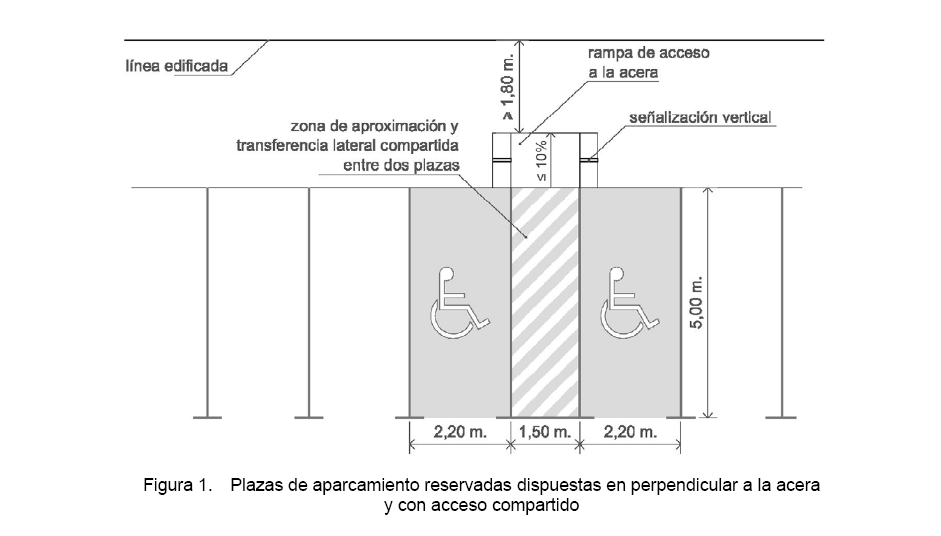 Figura 1. Plazas de aparcamiento reservadas dispuestas en perpendicular a la acera y con acceso compartido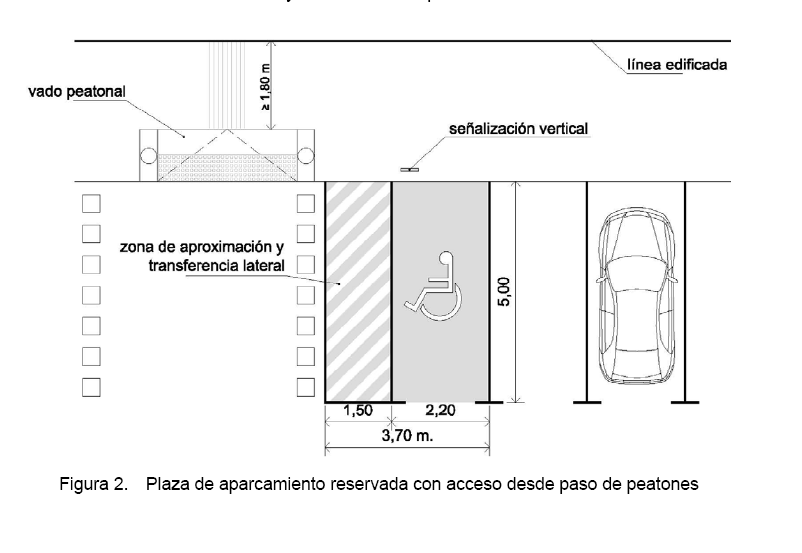 Figura 2. Plaza de aparcamiento reservada con acceso desde paso de peatones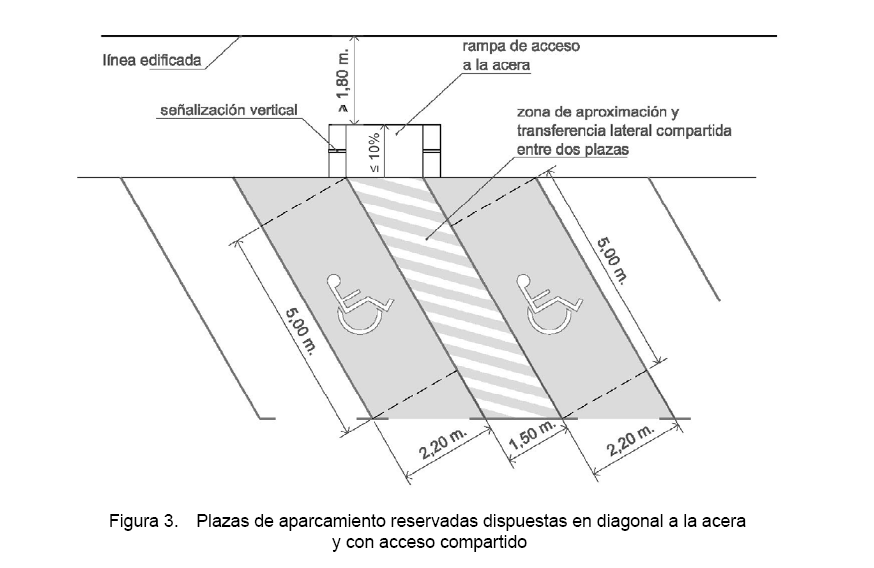 Figura 3. Plazas de aparcamiento reservadas dispuestas en diagonal a la acera y con acceso compartidoLas plazas dispuestas en línea tendrán una dimensión mínima de 5,00 m de longitud × 2,20 m de ancho y además dispondrán de una zona de aproximación y transferencia posterior de una anchura igual a la de la plaza y una longitud mínima de 1,50 m.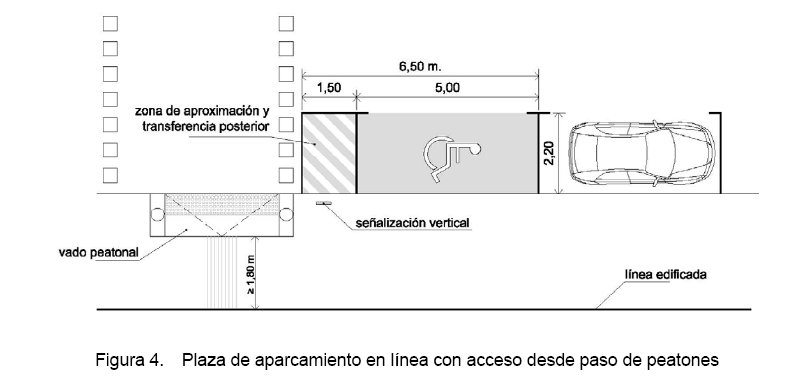 Figura 4. Plaza de aparcamiento en línea con acceso desde paso de peatonesLas plazas de aparcamiento reservadas para personas con movilidad reducida estarán señalizadas horizontal y verticalmente con el Símbolo Internacional de Accesibilidad, cumpliendo lo establecido en el artículo 43.Artículo 36. Paradas y marquesinas de espera del transporte público.Las paradas y marquesinas de espera del transporte público se situarán próximas al itinerario peatonal accesible, estarán conectadas a éste de forma accesible y sin invadirlo, y cumplirán las características establecidas en el Real Decreto 1544/2007, de 23 de noviembre, por el que se regulan las condiciones básicas de accesibilidad y no discriminación para el acceso y utilización de los modos de transporte para personas con discapacidad..Artículo 37. Entradas y salidas de vehículos.Ningún elemento relacionado con las entradas y salidas de vehículos (puertas, vados, etc.) podrá invadir el espacio del itinerario peatonal accesible, y además cumplirá lo dispuesto en los artículos 13 y 42.Artículo 38. Carriles reservados al tránsito de bicicletas.Los carriles reservados al tránsito de bicicletas tendrán su propio trazado en los espacios públicos urbanizados, debidamente señalizado y diferenciado del itinerario peatonal.Su trazado respetará el itinerario peatonal accesible en todos los elementos que conforman su cruce con el itinerario vehicular.Los carriles reservados al tránsito de bicicletas que discurran sobre la acera no invadirán en ningún momento el itinerario peatonal accesible ni interrumpirán la conexión de acceso desde este a los elementos de mobiliario urbano o instalaciones a disposición de las personas. Para ello estos carriles se dispondrán lo mas próximos posible al límite exterior de la acera, evitando su cruce con los itinerarios de paso peatonal a nivel de acera, y manteniendo siempre la prioridad del paso peatonalCAPÍTULO XObras e intervenciones en la Vía PúblicaArtículo 39. Condiciones generales de las obras e intervenciones en la vía pública.Las obras e intervenciones que se realicen en la vía pública deberán garantizar las condiciones generales de accesibilidad y seguridad de las personas en los itinerarios peatonales.Cuando el itinerario peatonal accesible discurra por debajo de un andamio, deberá ser señalizado mediante balizas lumínicas.Cuando las características, condiciones o dimensiones del andamio o valla de protección de las obras no permitan mantener el itinerario peatonal accesible habitual se instalará un itinerario peatonal accesible alternativo, debidamente señalizado, que deberá garantizar la continuidad en los encuentros entre éste y el itinerario peatonal habitual, no aceptándose en ningún caso la existencia de resaltes.Los cambios de nivel en los itinerarios alternativos serán salvados por planos inclinados o rampas con una pendiente máxima del 10%, cumpliendo en todo caso con lo establecido en el artículo 14.Las zonas de obras quedarán rigurosamente delimitadas con elementos estables, rígidos sin cantos vivos y fácilmente detectables. Dispondrán de una señalización luminosa de advertencia de destellos anaranjados o rojizos al inicio y final del vallado y cada 50 m o fracción. Se garantizará la iluminación en todo el recorrido del itinerario peatonal de la zona de obras.Los andamios o vallas dispondrán de una guía o elemento horizontal inferior que pueda ser detectada por las personas con discapacidad visual y un pasamano continuo instalado a 0,90 m de altura.Los elementos de acceso y cierre de la obra, como puertas y portones destinados a entrada y salida de personas, materiales y vehículos no invadirán el itinerario peatonal accesible. Se evitarán elementos que sobresalgan de las estructuras; en caso de su existencia se protegerán con materiales seguros y de color contrastado, desde el suelo hasta una altura de 2,20 m.Los itinerarios peatonales en las zonas de obra en la vía pública se señalizarán mediante el uso de una franja de pavimento táctil indicador, siguiendo los parámetros establecidos en el artículo 46.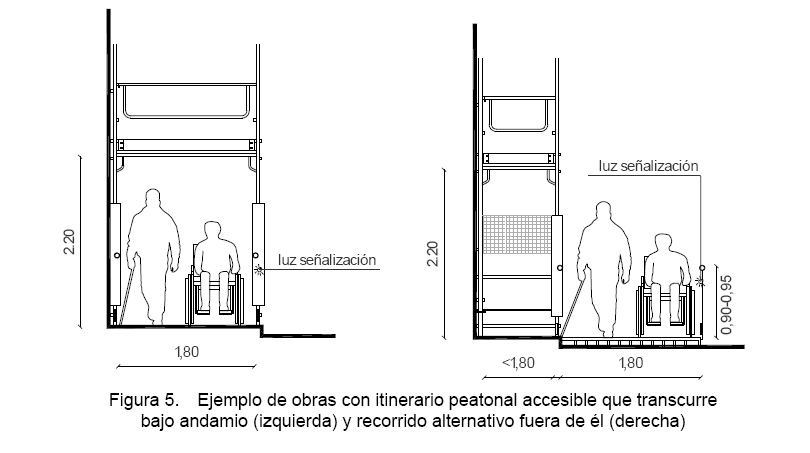 Figura 5. Ejemplo de obras con itinerario peatonal accesible que transcurre bajo andamio (izquierda) y recorrido alternativo fuera de él (derecha)CAPÍTULO XISeñalización y comunicación sensorialArtículo 40. Condiciones generales de la señalización y comunicación sensorial.Todo sistema de señalización y comunicación que contenga elementos visuales, sonoros o táctiles, a disposición de las personas en los espacios públicos urbanizados, deberá incorporar los criterios de diseño para todos a fin de garantizar el acceso a la información y comunicación básica y esencial a todas las personas.En todo itinerario peatonal accesible las personas deberán tener acceso a la información necesaria para orientarse de manera eficaz durante todo el recorrido y poder localizar los distintos espacios y equipamientos de interés. La información deberá ser comunicada de manera analógica a través de un sistema de señales, rótulos e indicadores, distribuidos de manera sistematizada en el área de uso peatonal, instalados y diseñados para garantizar una fácil lectura en todo momento.Artículo 41. Características de la señalización visual y acústica.Los rótulos, carteles y plafones informativos se diseñarán siguiendo los estándares definidos en las normas técnicas correspondientes. Para su correcto diseño y colocación se tendrán en cuenta los siguientes criterios básicos:La información del rótulo debe ser concisa, básica y con símbolos sencillos.Se situarán en lugares bien iluminados a cualquier hora, evitando sombras y reflejos.Se evitarán obstáculos, cristales u otros elementos que dificulten la aproximación o impidan su fácil lectura.Cuando se ubiquen sobre planos horizontales tendrán una inclinación entre 30º y 45º.El tamaño de las letras y el contraste entre fondo y figura se acogerán a las siguientes condiciones:Se deberá utilizar fuentes tipo Sans Serif.El tamaño de las fuentes estará determinado por la distancia a la que podrá situarse el observador, de acuerdo con la siguiente tabla: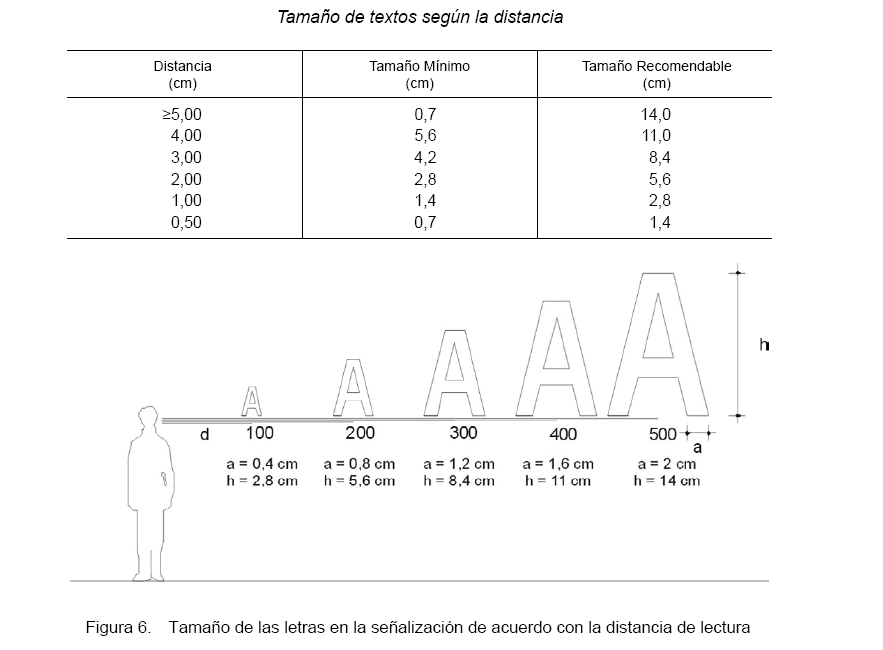 Figura 6. Tamaño de las letras en la señalización de acuerdo con la distancia de lecturaEl rótulo deberá contrastar cromáticamente con el paramento sobre el que esté ubicado. Los caracteres o pictogramas utilizados deberán contrastar con el fondo. El color de base será liso y el material utilizado no producirá reflejos.Las luminarias se colocarán uniformemente y en línea en el espacio de uso peatonal para conseguir una iluminación adecuada, especialmente en las esquinas e intersecciones, y una guía de dirección. Se resaltaránpuntos de interés tales como carteles informativos, números, indicadores, planos, etc. utilizando luces directas sobre ellos, sin producir reflejos ni deslumbramientos, para facilitar su localización y visualización.Todas las superficies vidriadas deben incorporar elementos que garanticen su detección. Han de estar señalizadas con dos bandas horizontales opacas, de color vivo y contrastado con el fondo propio del espacio ubicado detrás del vidrio y abarcando toda la anchura de la superficie vidriada. Las bandas cumplirán las especificaciones de la norma UNE 41500 IN, debiendo tener una anchura de entre 5 y 10 cm y estarán colocadas de modo que la primera quede situada a una altura comprendida entre 0,85 m y 1,10 m, y la segunda entre 1,50 m y 1,70 m, contadas ambas desde el nivel del suelo. Estas regulaciones de señalizaciónse podrán obviar cuando la superficie vidriada contenga otros elementos informativos que garanticen suficientemente su detección o si existe mobiliario detectable a todo lo largo de dichas superficies.La información ofrecida de forma sonora en zonas de gran concurrencia de público, estará disponible también de forma escrita por medio de paneles u otros sistemas visuales que serán colocados de forma perfectamente visible y fácilmente detectables en cualquier momento.Artículo 42. Aplicaciones reguladas de la señalización visual y acústica.En todos los puntos de cruce se deberá incluir la información de nombres de calles. La numeración de cada parcela o portal deberá ubicarse en un sitio visible. El diseño y ubicación de las señales deberá ser uniforme en cada municipio o población.Las salidas de emergencia de establecimientos de pública concurrencia cumplirán las siguientes determinaciones:Dispondrán de un sistema de señalización acústica y visual perceptible desde el itinerario peatonal accesible y conectado al sistema general de emergencia del establecimiento al que pertenezcan.Los establecimientos que incluyan vehículos de emergencia dentro de su dotación (parques de bomberos, comisarías de policía, hospitales, etc.), dispondrán de un sistema conectado a los semáforos instalados en su entorno inmediato que se activará automáticamente en caso de salida o llegada de un vehículo de emergencia. Éste sistema modificará la señal de los semáforos durante el tiempo que dure la emergencia de modo que éstos emitan señales lumínicas y acústicas que avisen de la situación de alerta a las personas que circulen por los itinerarios peatonales o vehiculares próximos.Artículo 43. Aplicaciones del Símbolo Internacional de Accesibilidad.Con el objeto de identificar el acceso y posibilidades de uso de espacios, instalaciones y servicios accesibles se deberá señalar permanentemente con el Símbolo Internacional de Accesibilidad homologado lo siguiente:Los itinerarios peatonales accesibles dentro de áreas de estancia, cuando existan itinerarios alternativos no accesibles.Las plazas de aparcamiento reservadas para personas con movilidad reducida y los itinerarios peatonales accesibles de acceso a ellas, incluyendo las reservadas en instalaciones de uso público.Las cabinas de aseo público accesibles.Las paradas del transporte público accesible, incluidas las de taxi en las que exista un servicio permanente de vehículo adaptado.El diseño, estilo, forma y proporción del Símbolo Internacional de Accesibilidad se corresponderá con lo indicado por la Norma Internacional ISO 7000, que regula una figura en color blanco sobre fondo azul Pantone Reflex Blue.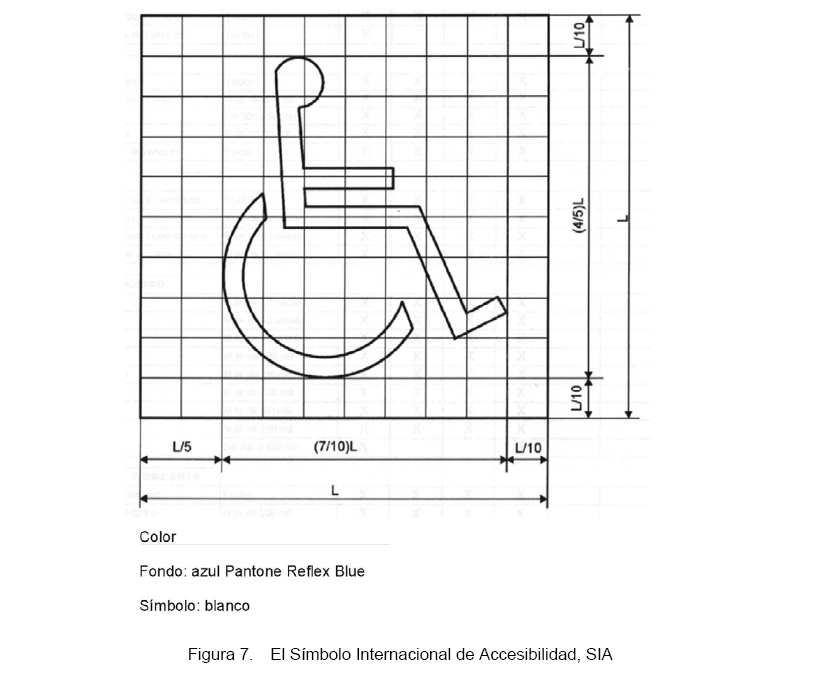 Figura 7. El Símbolo Internacional de Accesibilidad, SIAArtículo 44. Características de la señalización táctil.En todo itinerario peatonal accesible se deberán considerar y atender las necesidades de información y orientación de las personas con discapacidad visual. Para ello se aplicarán las condiciones de diseño e instalación de señales dispuestas en el presente artículo, y el sistema de encaminamiento y advertencia en el pavimento establecido en los artículos 45 y 46.Siempre que un rótulo, plafón o cartel esté ubicado en la zona ergonómica de interacción del brazo (en paramentos verticales, entre 1,25 m y 1,75 m y en planos horizontales, entre 0,90 m y 1,25 m), se utilizará el braille y la señalización en alto relieve para garantizar su lectura por parte de las personas con discapacidad visual. En tal caso se cumplirán las siguientes condiciones:Se ubicarán los caracteres en braille en la parte inferior izquierda, a una distancia mínima de 1 cm. y máxima de 3 cm del margen izquierdo e inferior del rótulo.Los símbolos y pictogramas deberán ser de fácil comprensión. Se aplicarán los criterios técnicos del informe UNE 1-142-90 «Elaboración y principios para la aplicación de los pictogramas destinados a la información del público».Los pictogramas indicadores de accesibilidad deberán seguir los parámetros establecidos por la norma ISO 7000:2004.La altura de los símbolos no será inferior a los 3 cm. El relieve tendrá entre 1 mm y 5 mm para las letras y 2 mm para los símbolos.En espacios de grandes dimensiones, itinerarios peatonales accesibles y zonas de acceso a áreas de estancia (parques, jardines, plazas, etc.), en los que se incluyan mapas, planos o maquetas táctiles con la finalidad  de ofrecer a  las personas con discapacidad  visual la información  espacial precisa para  poderorientarse en el entorno, éstos deberán cumplir las siguientes condiciones:Representarán los espacios accesibles e itinerarios más utilizados o de mayor interés.No se colocarán obstáculos en frente ni se protegerán con cristales u otros elementos que dificulten su localización e impidan la interacción con el elemento.En áreas de estancia se situarán en la zona de acceso principal, a una altura entre 0,90 y 1,20 m.La representación gráfica propia de un plano (líneas, superficies) se hará mediante relieve y contraste de texturas.Artículo 45. Tipos de pavimento táctil indicador en itinerarios peatonales accesibles.Todo itinerario peatonal accesible deberá usar pavimentos táctiles indicadores para orientar, dirigir y advertir a las personas en distintos puntos del recorrido, sin que constituyan peligro ni molestia para el tránsito peatonal en su conjunto.El pavimento táctil indicador será de material antideslizante y permitirá una fácil detección y recepción de información mediante el pie o bastón blanco por parte de las personas con discapacidad visual. Se dispondrá conformando franjas de orientación y ancho variable que contrastarán cromáticamente de modo suficiente con el suelo circundante. Se utilizarán dos tipos de pavimento táctil indicador, de acuerdo con su finalidad:Pavimento  táctil  indicador  direccional,  para  señalar  encaminamiento  o  guía  en  el  itinerario  peatonalaccesible así como proximidad a elementos de cambio de nivel. Estará constituido por piezas o materiales con un acabado superficial continuo de acanaladuras rectas y paralelas, cuya profundidad máxima será de 5 mm.Pavimento táctil indicador de advertencia o proximidad a puntos de peligro. Estará constituido por piezas o materiales con botones de forma troncocónica y altura máxima de 4 mm, siendo el resto de características las indicadas por la norma UNE 127029. El pavimento se dispondrá de modo que los botones formen una retícula ortogonal orientada en el sentido de la marcha, facilitando así el paso de elementos con ruedas.Artículo 46. Aplicaciones del pavimento táctil indicador.Cuando el itinerario peatonal accesible no disponga de línea de fachada o elemento horizontal que materialice físicamente el límite edificado a nivel del suelo, éste se sustituirá por una franja de pavimento táctil indicador direccional, de una anchura de 0,40 m, colocada en sentido longitudinal a la dirección del tránsito peatonal, sirviendo de guía o enlace entre dos líneas edificadas.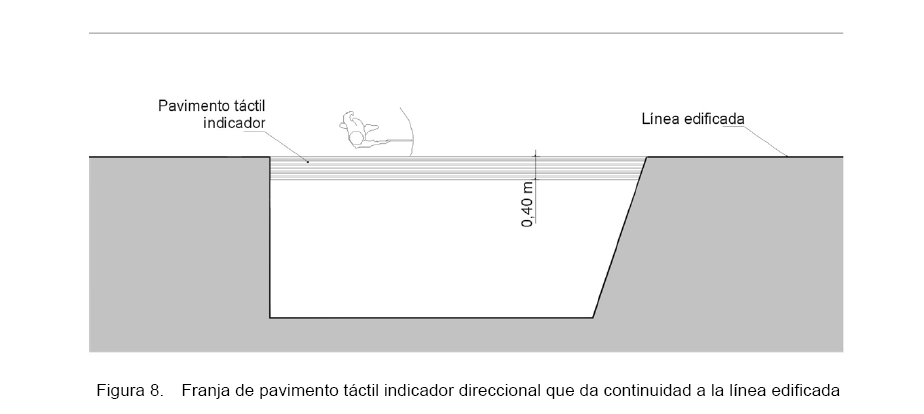 Figura 8. Franja de pavimento táctil indicador direccional que da continuidad a la línea edificadaPara indicar proximidad a elementos de cambio de nivel, el pavimento táctil indicador se utilizará de la siguiente forma:En rampas y escaleras se colocarán franjas de pavimento táctil indicador de tipo direccional, en ambosextremos de la rampa o escalera y en sentido transversal al tránsito peatonal. El ancho de dichas franjas coincidirá con el de la rampa o escalera y fondo de 1,20 m.En ascensores se colocarán franjas de pavimento táctil indicador de tipo direccional frente a la puerta del ascensor, en todos los niveles y en sentido transversal al tránsito peatonal. El ancho de las franjas coincidirá con el de la puerta de acceso y fondo de 1,20 m.Los puntos de cruce entre en el itinerario peatonal y el itinerario vehicular situados a distinto nivel se señalizarán de la siguiente forma:Se dispondrá una franja de pavimento táctil indicador direccional de una anchura de 0,80 m entre la líneade fachada o elemento horizontal que materialice físicamente el límite edificado a nivel del suelo y el comienzo del vado peatonal. Dicha franja se colocará transversal al tráfico peatonal que discurre por la acera y estará alineada con la correspondiente franja señalizadora ubicada al lado opuesto de la calzada.Para advertir sobre la proximidad de la calzada en los puntos de cruce entre el itinerario peatonal y el itinerario vehicular, se colocará sobre el vado una franja de 0,60 m de fondo de pavimento táctil indicador de botones a lo largo de la línea de encuentro entre el vado y la calzada.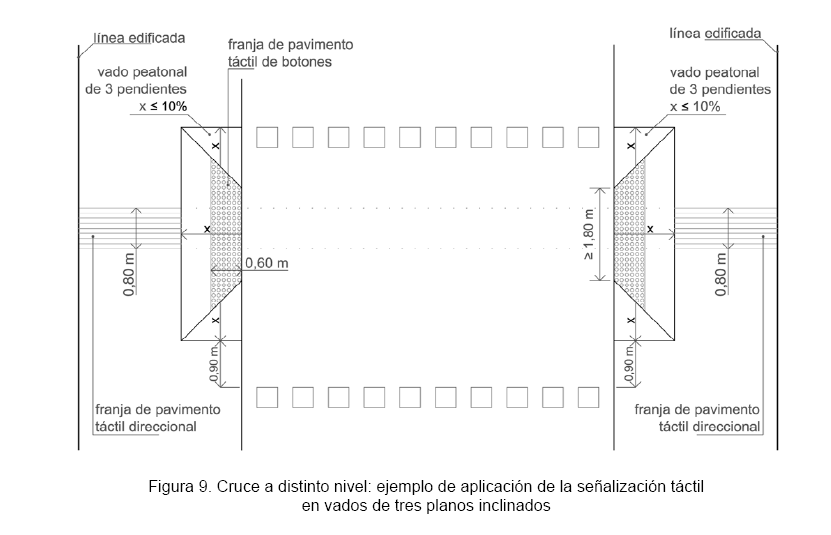 Figura 9. Cruce a distinto nivel: ejemplo de aplicación de la señalización táctil en vados de tres planos inclinados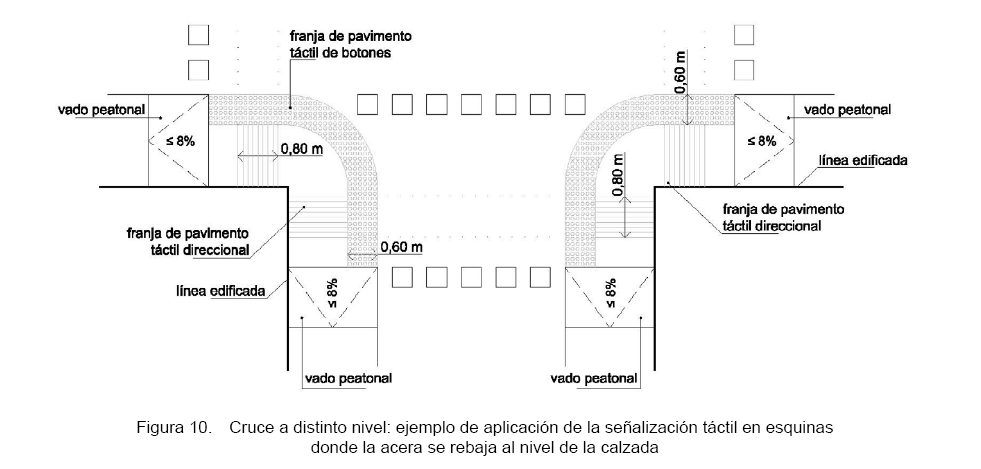 Figura 10. Cruce a distinto nivel: ejemplo de aplicación de la señalización táctil en esquinas donde la acera se rebaja al nivel de la calzadaLos puntos de cruce entre el itinerario peatonal y el itinerario vehicular, cuando están al mismo nivel, se señalizarán mediante una franja de 0,60 m de fondo de pavimento táctil indicador de botones que ocupe todo el ancho de la zona reservada al itinerario peatonal. Para facilitar la orientación adecuada de cruce se colocará otra franja de pavimento indicador direccional de 0,80m de ancho entre la línea de fachada y el pavimento táctil indicador de botones.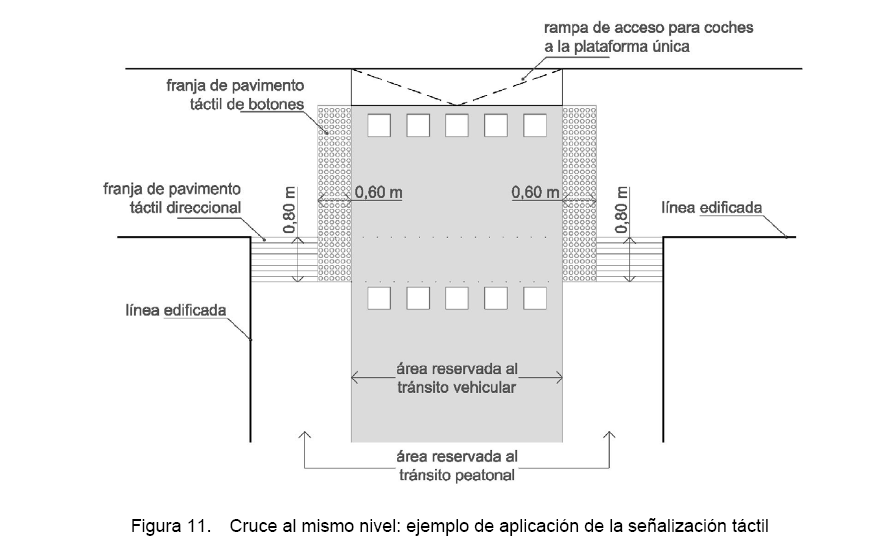 Figura 11. Cruce al mismo nivel: ejemplo de aplicación de la señalización táctilLas  isletas  ubicadas  en  los  puntos  de  cruce  entre  el  itinerario  peatonal  y  el  itinerario  vehicular  se señalizarán de la siguiente forma:Las isletas ubicadas a nivel de calzada dispondrán de dos franjas de pavimento táctil indicador de botones, de una anchura igual a la del paso de peatones y 0,40 m de fondo, colocadas en sentido transversal a lamarcha y situadas en los límites entre la isleta y el itinerario vehicular; unidas por una franja de pavimento táctil direccional de 0,80 m de fondo, colocada en sentido longitudinal a la marcha.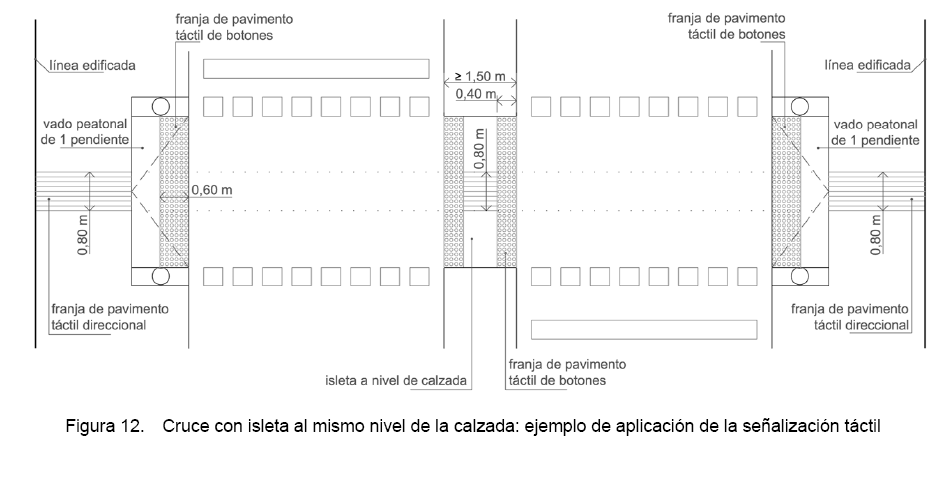 Figura 12. Cruce con isleta al mismo nivel de la calzada: ejemplo de aplicación de la señalización táctilLas isletas ubicadas al mismo nivel de las aceras dispondrán de una franja de pavimento táctil indicador direccional de 0,80 m de fondo, colocada en sentido longitudinal a la marcha entre los dos vados peatonales, y éstos dispondrán de la señalización táctil descrita en el apartado 3 del presente artículo.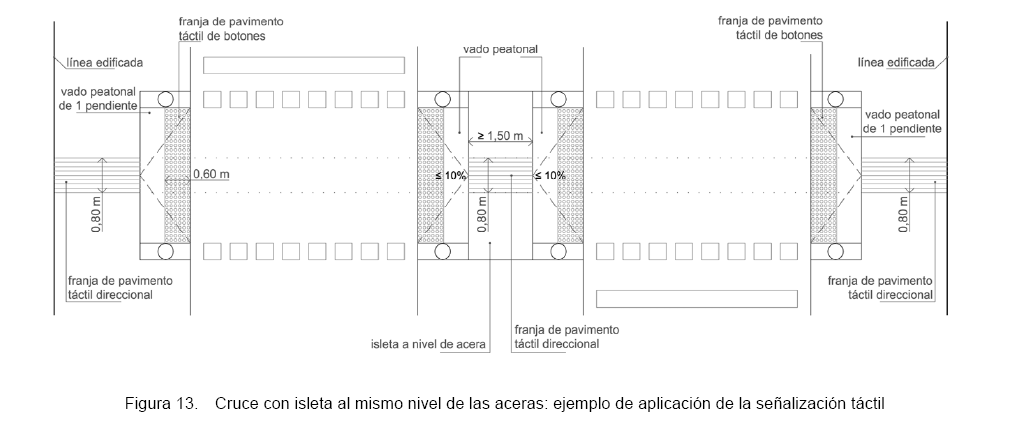 Figura 13. Cruce con isleta al mismo nivel de las aceras: ejemplo de aplicación de la señalización táctilEn la señalización de obras y actuaciones que invadan el itinerario peatonal accesible, se utilizará un pavimento táctil indicador direccional provisional de 0,40 m de fondo que sirva de guía a lo largo del recorrido alternativo.Para señalar cruces o puntos de decisión en los itinerarios peatonales accesibles se utilizará el siguiente pavimento:Piezas de pavimento liso, en el espacio de intersección que resulta del cruce de dos o más franjas de encaminamiento.Piezas en inglete en cambios de dirección a 90º.Artículo 47. Comunicación Interactiva.Las normas establecidas en este artículo son aplicables a aquellos elementos que, para su funcionamiento, requieren de la interacción de las personas con aquéllos (cajeros automáticos, sistemas de llamada o apertura, maquinas expendedoras, elementos de comunicación informatizados, etc.).Los elementos manipulables se instalarán en espacios fácilmente localizables y accesibles, y cumplirán las características dispuestas en el artículo 32.La información principal contenida en los elementos manipulables será accesible mediante la incorporación de macrocaracteres, altorrelieve y braille, incorporándose dispositivos de información sonora.En caso de que el elemento manipulable disponga de pantalla, ésta se instalará ligeramente inclinada entre 15º y 30º, a una altura entre 1,00 y 1,40 m, asegurando la visibilidad de una persona sentada.Se recomienda que los elementos manipulables que dispongan de medios informáticos de interacción con el público, cuenten con las adaptaciones precisas que permitan el uso del braille, o la conversión en voz y la ampliación de caracteres.http://www.boe.es	D. L.: M-1/1958 - ISSN: 0212-033XÍNDICEReal Decreto 173/2010, de 19 de Febrero, por el que se modifica el Código Técnico de la Edificación, aprobado por el Real Decreto 314/2006, de 17 de Marzo, en materia de accesibilidad y no discriminación de las personas con discapacidadArtículo único. Modificación del Código Técnico de la EdificaciónDisposición transitoria primera. Edificaciones a las que no será de aplicación lo previsto en este real decreto Disposición transitoria segunda. Edificaciones a las que será de aplicación potestativa lo previsto en este realdecretoDisposición transitoria tercera. Edificaciones a las que será de aplicación obligatoria lo previsto en este real decretoDisposición derogatoria única. Derogación normativaDisposición final primera. Modificación del Real Decreto 505/2007, de 20 de abril, por el que se aprueban las condiciones básicas de accesibilidad y no discriminación de las personas con discapacidad para el acceso y utilización de los espacios públicos urbanizados y edificacionesDisposición final segunda. Entrada en vigorANEJO. DOCUMENTO BÁSICO SUA. SEGURIDAD DE UTILIZACIÓN  Y ACCESIBILIDAD INTRODUCCIÓNÍNDICESECCIÓN SUA 1. SEGURIDAD FRENTE AL RIESGO DE CAÍDASSECCIÓN SUA 2. SEGURIDAD FRENTE AL RIESGO DE IMPACTO O ATRAPAMIENTO SECCIÓN SUA 3. SEGURIDAD FRENTE AL RIESGO DE APRISIONAMIENTO EN RECINTOSSECCIÓN SUA 4.  SEGURIDAD FRENTE AL RIESGO CAUSADO POR ILUMINACIÓN INADECUADA SECCIÓN SUA 5. SEGURIDAD FRENTE AL RIESGO CAUSADO POR SITUACIONES DE ALTA OCUPACIÓNSECCIÓN SUA 6. SEGURIDAD FRENTE AL RIESGO DE AHOGAMIENTOSECCIÓN SUA 7. SEGURIDAD FRENTE AL RIESGO CAUSADO POR VEHÍCULOS EN MOVIMIENTO SECCIÓN SUA 8. SEGURIDAD FRENTE AL RIESGO CAUSADO POR LA ACCIÓN DEL RAYO SECCIÓN SUA 9. ACCESIBILIDADANEJO A. TERMINOLOGÍAANEJO B. CARACTERÍSTICAS DE LAS INSTALACIONES DE PROTECCIÓN FRENTE AL RAYO ANEJO C. NORMAS RELACIONADAS CON LA APLICACIÓN DEL DB SUAMODIFICACIÓN DEL REAL DECRETO 314/2006, DE 17 DE MARZO, POR EL QUE SE APROBABA EL CÓDIGO TÉCNICO DE LA EDIFICACIÓN, EN MATERIA DE ACCESIBILIDAD Y NO DISCRIMINACIÓN DE LAS PERSONAS CON DISCAPACIDAD(Actualizado a Junio / 2016)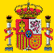 Área de Normativa Técnica, Supervisión y Control DIRECCIÓN GENERAL DE VIVIENDA Y REHABILITACIÓNComunidad de MadridReal Decreto 173/2010, de 19 de Febrero, por el que se modifica el Código Técnico de la Edificación, aprobado por el Real Decreto 314/2006, de 17  de Marzo, en materia de accesibilidad y no discriminación de las personas con discapacidadPublicación: B.O.E., nº 61, de 11 de Marzo de 2010, Pág. 24510 a 24562Entrada en vigor: 12 de Marzo de 2010La Ley 51/2003, de 2 de diciembre, de igualdad de oportunidades, no discriminación y accesibilidad universal de las personas con discapacidad estableció, en su artículo 10 y en su disposición final novena, que el Gobierno regularía, sin perjuicio de las competencias atribuidas a las comunidades autónomas y a las corporaciones locales, unas condiciones básicas de accesibilidad y no discriminación que garanticen unos mismos niveles de igualdad de oportunidades a todos los ciudadanos con discapacidad, en los distintos ámbitos de aplicación de la ley, entre los que figuran los edificios.En cumplimiento de lo anterior, el Real Decreto 505/2007, de 20 de abril, por el que se aprueban las condiciones básicas de accesibilidad y no discriminación de las personas con discapacidad para el acceso y utilización de los espacios públicos urbanizados y edificaciones, aprobó, al amparo de lo previsto en el artículo 149.1.1.ª de la Constitución, que atribuye al Estado la competencia exclusiva para regular las condiciones básicas que garanticen la igualdad de todos los españoles en el ejercicio de los derechos, el mandato para la incorporación y desarrollo, en el Código Técnico de la Edificación (CTE) aprobado por el Real Decreto 314/2006, de 17 de marzo, de las condiciones de accesibilidad y no discriminación de las personas con discapacidad para el acceso y la utilización de los edificios.A pesar del indudable avance que en materia de accesibilidad ha supuesto el gran desarrollo normativo llevado a cabo por las comunidades autónomas en los últimos años, cabe subrayar que el Real Decreto 505/2007 constataba en su exposición de motivos que «… transcurridos más de 20 años desde la promulgación de esta Ley [Ley 13/1982, de 7 de abril, de integración social de los minusválidos], la existencia de diferentes leyes y reglamentos de ámbito autonómico sin un referente unificador, se ha traducido en una multitud de diferentes criterios que ponen en cuestión la igualdad y la no discriminación, entre las personas con discapacidad de diferentes comunidades autónomas».Por ello, el desarrollo de las condiciones de accesibilidad en el Código Técnico de la Edificación, se ha realizado con el grado de detalle y de especificación técnica que requieren, tanto la obligada armonización con el enfoque global del Código Técnico de la Edificación, como la necesidad de establecer el referente unificador efectivo, a cuya ausencia durante estos últimos años el Real Decreto 505/2007 atribuyó las desigualdades y discriminaciones que, a pesar de la indiscutible mejora global experimentada, presenta el actual panorama normativo de las condiciones de accesibilidad de las personas con discapacidad en los edificios en el ámbito autonómico.La estrecha relación existente entre las nuevas exigencias de accesibilidad y el requisito básico ya presente en el Código Técnico de la Edificación «Seguridad de utilización (SU)», muchas de cuyas condiciones afectan, al igual que las de accesibilidad, a los elementos de circulación de los edificios, ha hecho aconsejable unir ambos requisitos básicos en uno solo, el cual pasa a denominarse «Seguridad de Utilización y Accesibilidad (SUA)» así como, consecuentemente, desarrollar dichas condiciones en un mismo documento básico, el cual se pasa a denominar «DB-SUA Seguridad de Utilización y Accesibilidad».Como excepción a lo anterior, las condiciones de evacuación de las personas con discapacidad en caso de incendio, se incorporan al requisito básico «Seguridad en caso de incendio» (SI) y a su Documento Básico (DB SI), los cuales no precisan cambiar su denominación.La aprobación de este real decreto hace aconsejable la derogación del Real Decreto 556/1989, de 19 de mayo, por el que se arbitran medidas mínimas sobre accesibilidad en los edificios, así como de la Ordendel Ministerio de Obras Públicas y Urbanismo de 3 de marzo de 1980, sobre características de los accesos, aparatos elevadores y condiciones interiores de las viviendas para minusválidos proyectadas en inmuebles de protección oficial, dado que las condiciones que establecen ambas disposiciones quedan ampliamente superadas por las que ahora se aprueban.Igualmente se hace necesario modificar las disposiciones finales del Real Decreto 505/2007, de 20 de abril, por el que se aprueban las condiciones básicas de accesibilidad y no discriminación de las personas con discapacidad para el acceso y utilización de los espacios públicos urbanizados y edificaciones, con el fin de acompasarlas al calendario de entrada en vigor de las disposiciones que nacen de ese decreto, como es el caso de la presente.En la tramitación de este real decreto se han cumplido los trámites establecidos en el Real Decreto 1337/1999, de 31 de julio, por el que se regula la remisión de información en materia de normas y reglamentaciones técnicas y de las reglas relativas a los servicios de la sociedad de la información, en aplicación de la Directiva 98/34/CE del Consejo, de 28 de marzo, por la que se establece un procedimiento de información en materia de las normas y reglamentaciones técnicas, y se ha oído a las comunidades autónomas, a través de la Comisión del Código Técnico de la Edificación.El Consejo Nacional de Discapacidad ha participado por medio de informes o consultas en el proceso de elaboración de este real decreto, dando cumplimiento así a lo establecido en el artículo 24 de la Ley 50/1997, de 27 de noviembre, del Gobierno y en el artículo 15.3 de la Ley 51/2003, de 2 de diciembre, de igualdad de oportunidades, no discriminación y accesibilidad universal de las personas con discapacidad. Asimismo, el proyecto ha sido sometido a audiencia de las entidades que representan a los ciudadanos afectados por el mismo y cuyos fines guardan relación con su objeto.El presente real decreto incorpora, con carácter de normativa básica estatal, al Código Técnico de la Edificación, las condiciones de accesibilidad y no discriminación de las personas con discapacidad para el acceso y la utilización de los edificios, considerando que este proyecto resulta ser el instrumento idóneo para regular tales requisitos, dado su carácter marcadamente técnico, por lo que precisan, atendiendo a su contenido, ser regulados mediante norma reglamentaria.Este real decreto tiene carácter básico y se dicta al amparo de las competencias que se atribuyen al Estado en los artículos 149.1.16.ª, 23.ª y 25.ª de la Constitución Española, en materia de bases y coordinación general de la sanidad, protección del medio ambiente y bases del régimen minero y energético, respectivamente.En su virtud, a propuesta de la Ministra de Vivienda, de acuerdo con el Consejo de Estado y previa deliberación del Consejo de Ministros en su reunión del día 19 de febrero de 2010,DISPONGO:Artículo único. Modificación del Código Técnico de la Edificación.El Código Técnico de la Edificación (CTE), aprobado mediante el Real Decreto 314/2006, de 17 de marzo, se modifica como sigue:Su Parte I se modifica del modo siguiente:Uno. En el Índice, Capítulo 3, el título del artículo 12 se sustituye por: «Exigencias básicas de seguridad de utilización y accesibilidad (SUA)».En los títulos de los apartados 12.1 a 12.8, las referencias «SU» se sustituyen por «SUA» y al final se añade el siguiente apartado: «12.9 Exigencia básica SUA 9: Accesibilidad».Dos. El artículo 1 se modifica del modo siguiente:En el apartado 2, la referencia «seguridad de utilización» se sustituye por «seguridad de utilización y accesibilidad».El apartado 3 queda redactado del siguiente tenor:«Los requisitos básicos relativos a la funcionalidad y los aspectos funcionales de los elementos constructivos se regirán por su normativa específica, salvo los vinculados a la accesibilidad de personas con movilidad o comunicación reducidas, que se desarrollan en el CTE.»Tres. El apartado 4, letra b) del artículo 2, queda redactado de la siguiente forma:«La adecuación funcional, entendiendo como tal la realización de las obras que proporcionen al edificio mejores condiciones respecto de los requisitos básicos a los que se refiere este CTE.»Cuatro. Se añade un segundo párrafo al apartado 1 del artículo 9, con la siguiente redacción:«Igualmente, se desarrolla en este código el requisito básico de funcionalidad, mencionado en el apartado 1.a) del artículo 3 de la Ley 38/1999, de 5 de noviembre, de Ordenación de la Edificación, relativo a la accesibilidad de las personas con movilidad y comunicación reducidas, con sujeción a lo dispuesto en la Ley 51/2003, de 2 de diciembre, de igualdad de oportunidades, no discriminación y accesibilidad universal de las personas con discapacidad, y en el Real Decreto 505/2007, de 20 de abril, por el que se aprueban las condiciones básicas de accesibilidad y no discriminación de las personas con discapacidad para el acceso y utilización de los espacios públicos urbanizados y edificaciones.»Cinco. El artículo 12 se modifica en lo siguiente: Su Título se sustituye por el siguiente:«Exigencias básicas de seguridad de utilización y accesibilidad (SUA).» El apartado 1 queda redactado de la siguiente forma:«El objetivo del requisito básico «Seguridad de utilización y accesibilidad» consiste en reducir a límites aceptables el riesgo de que los usuarios sufran daños inmediatos en el uso previsto de los edificios, comoconsecuencia de las características de su proyecto, construcción, uso y mantenimiento, así como en facilitar el acceso y la utilización no discriminatoria, independiente y segura de los mismos a las personascon discapacidad.»En el apartado 3, la referencia: «DB-SU Seguridad de Utilización» se sustituye por: «DB-SUA Seguridad de utilización y accesibilidad» y la referencia: «… propios del requisito básico de seguridad de utilización»,se sustituye por: «… propios del requisito básico de seguridad de utilización y accesibilidad».En los títulos de los apartados 12.1 a 12.8, las referencias «SU» se sustituyen por «SUA». Se añade un nuevo apartado 12.9, redactado de la siguiente forma:«12.9 Exigencia básica SUA 9. Accesibilidad: Se facilitará el acceso y la utilización no discriminatoria, independiente y segura de los edificios a las personas con discapacidad.»Seis. En el Anejo I Contenido del proyecto, apartado 3, en la primera columna del cuadro, el punto: «3.3 Seguridad de utilización», se sustituye por: «3.3 Seguridad de utilización y accesibilidad».Su Parte II se modifica del modo siguiente:En el Documento Básico «DB SI Seguridad en caso de incendio» se introducen las siguientes modificaciones:Uno. En la Introducción, apartado III, después del segundo párrafo se añade el siguiente, mediante punto y aparte: «En edificios que deban tener un plan de emergencia conforme a la reglamentación vigente, este preverá procedimientos para la evacuación de las personas con discapacidad en situaciones deemergencia».Dos. En el Índice, Sección SI 3 Evacuación de ocupantes, se añade el siguiente nuevo artículo: «9 Evacuación de personas con discapacidad en caso de incendio».Tres. La Sección SI 3 se modifica en lo siguiente:En el apartado 4, número 4.2, tabla 4.1, nota (9), la referencia «DB SU 1-4.2.2», se sustituye por: «DB SUA 1-4.2.2».En el apartado 6 se introducen las siguientes modificaciones:En el número 2, las referencias: «UNE-EN 179:2008» y «UNE-EN 1125:2008» se sustituyen por «UNE- EN 179:2009» y «UNE-EN 1125:2009», respectivamente.En el número 4, la referencia: «… en el sentido de la evacuación, incluso en el caso…», se sustituye por:«… en el sentido de la evacuación, ante una emergencia o incluso en el caso…» y la referencia: «140 N» se sustituye por: «220 N».El número 5 queda redactado de la siguiente forma:«Las puertas peatonales automáticas dispondrán de un sistema que en caso de fallo en el suministro eléctrico o en caso de señal de emergencia, cumplirá las siguientes condiciones, excepto en posición de cerrado seguro:Que, cuando se trate de una puerta corredera o plegable, abra y mantenga la puerta abierta o bien permita su apertura abatible en el sentido de la evacuación mediante simple empuje con una fuerza total que no exceda de 220 N. La opción de apertura abatible no se admite cuando la puerta esté situada en un itinerario accesible según DB SUA.Que, cuando se trate de una puerta abatible o giro-batiente (oscilo-batiente), abra y mantenga la puerta abierta o bien permita su abatimiento en el sentido de la evacuación mediante simple empuje con una fuerza total que no exceda de 150 N. Cuando la puerta esté situada en un itinerario accesible según DB SUA, dicha fuerza no excederá de 25 N, en general, y de 65 N cuando sea resistente al fuego.La fuerza de apertura abatible se considera aplicada de forma estática en el borde de la hoja, perpendicularmente a la misma y a una altura de 1000 ±10 mm,Las puertas peatonales automáticas se someterán obligatoriamente a las condiciones de mantenimiento conforme a la norma UNE-EN 12635:2002+A1:2009.»En el número 1 del apartado 7 se añaden las letras g) y h) siguientes:«g) Los itinerarios accesibles (ver definición en el Anejo A del DB SUA) para personas con discapacidad que conduzcan a una zona de refugio, a un sector de incendio alternativo previsto para la evacuación depersonas con discapacidad, o a una salida del edificio accesible se señalizarán mediante las señales establecidas en los párrafos anteriores a), b), c) y d) acompañadas del SIA (Símbolo Internacional de Accesibilidad para la movilidad). Cuando dichos itinerarios accesibles conduzcan a una zona de refugio o a un sector de incendio alternativo previsto para la evacuación de personas con discapacidad, iránademás acompañadas del rótulo “ZONA DE REFUGIO”.h) La superficie de las zonas de refugio se señalizará mediante diferente color en el pavimento y el rótulo “ZONA DE REFUGIO” acompañado del SIA colocado en una pared adyacente a la zona.»Se añade un apartado 9 con la siguiente redacción:«9. Evacuación de personas con discapacidad en caso de incendio.En los edificios de uso Residencial Vivienda con altura de evacuación superior a 28 m, de uso Residencial Público, Administrativo o Docente con altura de evacuación superior a 14 m, de uso Comercial o  Pública  Concurrencia  con  altura de  evacuación  superior  a 10 m  o  en  plantas  de uso2Aparcamiento cuya superficie exceda de 1.500 m , toda planta que no sea zona de ocupación nula y queno disponga de alguna salida del edificio accesible dispondrá de posibilidad de paso a un sector de incendio alternativo mediante una salida de planta accesible o bien de una zona de refugio apta para el número de plazas que se indica a continuación:Una para usuario de silla de ruedas por cada 100 ocupantes o fracción, conforme a SI 3-2;Excepto en uso Residencial Vivienda, una para persona con otro tipo de movilidad reducida por cada 33 ocupantes o fracción, conforme a SI 3-2.En terminales de transporte podrán utilizarse bases estadísticas propias para estimar el número de plazas reservadas a personas con discapacidad.Toda planta que disponga de zonas de refugio o de una salida de planta accesible de paso a un sector alternativo contará con algún itinerario accesible entre todo origen de evacuación situado en una zona accesible y aquéllas.Toda planta de salida del edificio dispondrá de algún itinerario accesible desde todo origen de evacuación situado en una zona accesible hasta alguna salida del edificio accesible.En plantas de salida del edificio podrán habilitarse salidas de emergencia accesibles para personas con discapacidad diferentes de los accesos principales del edificio.»Cuatro. Se modifica la tabla 1.1 del apartado 1 de la Sección SI 4 en los siguientes términos:En el grupo correspondiente a «En general», la entrada «Ascensor de emergencia» se modifica por:«Ascensor de emergencia» y, en esa fila, la referencia: «35 m» se sustituye por: «28 m».En el grupo correspondiente a «Hospitalario», la entrada «Ascensor de emergencia» se modifica por:«Ascensor de emergencia».En toda la tabla se suprimen todas las llamadas a la nota (3) así como la propia nota al pie de la tabla. Las llamadas a las notas (4) a (10) y sus textos al pie de la tabla se renumeran como (3) a (9).La nota (7) renumerada como (6) queda redactada de la siguiente forma:«El sistema de alarma transmitirá señales visuales además de acústicas. Las señales visuales serán perceptibles incluso en el interior de viviendas accesibles para personas con discapacidad auditiva (ver definición en el Anejo SUA A del DB SUA).»Cinco. El Anejo SI A Terminología se modifica de la forma siguiente:A continuación del apartado correspondiente a «Aparcamiento abierto» se incorpora el siguiente apartado:«Ascensor de emergencia.Sus características serán las siguientes:En cada planta, tendrá acceso desde el recinto de una escalera protegida o desde el vestíbulo  deindependencia de una escalera especialmente protegida a través de una puerta E 30. Si el acceso se produce desde el recinto de una escalera especialmente protegida, no será necesario disponer dicha puerta E 30.Tendrá como mínimo una capacidad de carga de 630 kg, unas dimensiones de cabina de 1,10 m x 1,40 m, una anchura de paso de 1,00 m y una velocidad tal que permita realizar todo su recorrido en menos de 60 s.En uso Hospitalario, las dimensiones de la planta de la cabina serán 1,20 m x 2,10 m, como mínimo.Será accesible según lo establecido en el DB SUA y estará próximo, en cada planta, a una zona de refugio, cuando esta exista.En la planta de acceso al edificio se dispondrá un pulsador junto a los mandos del ascensor, bajo una tapa de vidrio, con la inscripción “USO EXCLUSIVO BOMBEROS”. La activación del pulsador debe provocar el envío del ascensor a la planta de acceso y permitir su maniobra exclusivamente desde la cabina.En caso de fallo del abastecimiento normal, la alimentación eléctrica al ascensor pasará a realizarse de forma automática desde una fuente propia de energía que disponga de una autonomía de 1 h como mínimo.El número necesario de ascensores de emergencia se determinará en función de la previsión de ocupantes en la totalidad del edificio, a razón de un ascensor de emergencia accesible por cada mil ocupantes o fracción.»En el apartado correspondiente a «Salida de planta», número 2, primer párrafo, la referencia: «… o a lacaja de una escalera especialmente protegida desde su vestíbulo de independencia», se sustituye por:«… o al vestíbulo de independencia de una escalera especialmente protegida».En el apartado correspondiente a «Vestíbulo de independencia», se añade al final un nuevo guión con el siguiente texto:«Los vestíbulos de independencia situados en un itinerario accesible (ver definición en el Anejo A del DBSUA) deben poder contener un círculo de diámetro Ø 1,20 m libre de obstáculos y del barrido de las puertas. Cuando el vestíbulo contenga una zona de refugio, dicho círculo tendrá un diámetro Ø 1,50 m y podrá invadir una de las plazas reservadas para usuarios de silla de ruedas. Los mecanismos de apertura de las puertas de dichos vestíbulos estarán a una distancia de 0,30 m, como mínimo, del encuentro en rincón más próximo de la pared que contiene la puerta.»Se incorpora un último apartado:«Zona de refugio.Zona con superficie suficiente para el número de plazas que sean exigibles, de dimensiones 1,2 x 0,8 m para usuarios de sillas de ruedas o de 0,8 x 0,6 m para personas con otro tipo de movilidad reducida.Las zonas de refugio deben situarse, sin invadir la anchura libre de paso, en los rellanos de escaleras protegidas o especialmente protegidas, en los vestíbulos de independencia de escaleras especialmente protegidas, o en un pasillo protegido.Junto a la zona de refugio debe poder trazarse un círculo Ø 1,50 m libre de obstáculos y del barrido de puertas, pudiendo éste invadir una de las superficies asignadas.En edificios de uso diferente al Uso Residencial Vivienda que dispongan de un puesto de control permanente durante su horario de actividad, la zona de refugio contará con un intercomunicador visual y auditivo con dicho puesto.»El Documento Básico «DB SU Seguridad de utilización», cambia su título por el siguiente: «DB SUA Seguridad de utilización y accesibilidad» y su texto se sustituye por el que se incluye como Anejo a este real decreto.Disposición transitoria primera. Edificaciones a las que no será de aplicación lo previsto en este real decreto.Las modificaciones del Código Técnico de la Edificación aprobadas por este real decreto no serán de aplicación a las obras de nueva construcción y a las de ampliación, modificación, reforma o rehabilitación de edificios existentes que tengan solicitada la licencia municipal de obras a la entrada en vigor de este real decreto.Dichas obras deberán comenzar dentro del plazo máximo de eficacia de dicha licencia, conforme a su normativa reguladora, y, en su defecto, en el plazo de nueve meses contado desde la fecha de otorgamiento de la referida licencia. En caso contrario, los proyectos deberán adaptarse a las nuevas exigencias del Código Técnico de la Edificación que se aprueban mediante este real decreto.Disposición transitoria segunda. Edificaciones a las que será de aplicación potestativa lo previsto en este real decreto.Las modificaciones del Código Técnico de la Edificación aprobadas por este real decreto serán de aplicación potestativa a las obras de nueva construcción y a las de ampliación, modificación, reforma orehabilitación de edificios existentes para las que se solicite licencia municipal de obras en el plazo de seis meses desde la entrada en vigor del presente real decreto.Dichas obras deberán comenzar dentro del plazo máximo de eficacia de dicha licencia, conforme a su normativa reguladora, y, en su defecto, en el plazo de nueve meses contado desde la fecha de otorgamiento de la referida licencia. En caso contrario, los proyectos deberán adaptarse a las nuevas exigencias del Código Técnico de la Edificación que se aprueban mediante este real decreto.Disposición transitoria tercera. Edificaciones a las que será de aplicación obligatoria lo previsto en este real decreto.Las modificaciones del Código Técnico de la Edificación aprobadas por este real decreto serán de aplicación obligatoria a las obras de nueva construcción y a las de ampliación, modificación, reforma o rehabilitación de edificios existentes para las que se solicite licencia municipal de obras una vez transcurrido el plazo de seis meses desde la entrada en vigor del presente real decreto.Disposición derogatoria única. Derogación normativa.A partir de la entrada en vigor de este real decreto quedan derogadas las siguientes disposiciones:La Orden del Ministerio de Obras Públicas y Urbanismo de 3 de marzo de 1980, sobre características de los accesos, aparatos elevadores y condiciones interiores de las viviendas para minusválidos proyectadas en inmuebles de protección oficial.El Real Decreto 556/1989, de 19 de mayo, por el que se arbitran medidas mínimas sobre accesibilidad en los edificios.Asimismo, quedan derogadas cuantas disposiciones de igual o inferior rango se opongan a lo establecido en este real decreto.Disposición final primera. Modificación del Real Decreto 505/2007, de 20 de abril, por el que se aprueban las condiciones básicas de accesibilidad y no discriminación de las personas con discapacidad para el acceso y utilización de los espacios públicos urbanizados y edificaciones.El Real Decreto 505/2007, de 20 de abril, por el que se aprueban las condiciones básicas de accesibilidad y no discriminación de las personas con discapacidad para el acceso y utilización de los espacios públicos urbanizados y edificaciones, se modifica en lo siguiente:Uno. Su disposición final tercera queda redactada del modo siguiente:«Disposición final tercera. Incorporación de las condiciones básicas de accesibilidad y no discriminación para el acceso y utilización de los edificios al Código Técnico de la Edificación.Las condiciones básicas de accesibilidad y no discriminación para el acceso y utilización de los edificios que se aprueban en virtud del presente real decreto, se incorporarán con el carácter de exigencias básicas de accesibilidad universal y no discriminación a la Parte I del Código Técnico de la Edificación, aprobado por el Real Decreto 314/2006, de 17 de marzo. Asimismo, se incorporará a la Parte II del CTE un documento básico relativo al cumplimiento de dichas exigencias básicas.»Dos. Su disposición final cuarta queda redactada del modo siguiente:«Disposición final cuarta. Documento técnico de las condiciones básicas de accesibilidad y no discriminación para el acceso y utilización de los espacios públicos urbanizados.Las condiciones básicas de accesibilidad y no discriminación para el acceso y utilización de los espacios públicos urbanizados que se aprueban en virtud del presente real decreto, se desarrollarán en un documento técnico que se aprobará por Orden del Ministerio de Vivienda.»Tres. Su disposición final quinta se modifica en lo siguiente:Su párrafo primero se suprime y se incorporan los tres párrafos siguientes:«Las condiciones básicas de accesibilidad y no discriminación para el acceso y utilización de los edificios que se aprueban en virtud del presente real decreto y que serán incorporadas al Código Técnico de laEdificación en cumplimiento de la disposición final tercera, serán obligatorias, para los edificios nuevos, así como para las obras de ampliación, modificación, reforma o rehabilitación que se realicen en los edificios existentes, en el plazo que disponga el real decreto mediante el que sean incorporadas al Código Técnico de la Edificación.Las condiciones básicas de accesibilidad y no discriminación para el acceso y utilización de los espacios públicos urbanizados que se aprueban en virtud del presente real decreto y que serán desarrolladas en un documento técnico que se aprobará por Orden del Ministerio de Vivienda, serán obligatorias, para los espacios públicos urbanizados nuevos, en el plazo que disponga la citada orden.Las condiciones básicas de accesibilidad y no discriminación para el acceso y utilización de los edificios y de los espacios públicos urbanizados que se aprueban en virtud del presente real decreto serán obligatorias, a partir del día 1 de enero de 2019, para los edificios y para los espacios públicos urbanizados existentes que sean susceptibles de ajustes razonables.»Disposición final segunda. Entrada en vigor.Este real decreto entrará en vigor el día siguiente al de su publicación en el «Boletín Oficial de Estado».DOCUMENTO BASICO SUA(Con comentarios del Ministerio  de Fomento de Julio de 2016)Introducción I ObjetoEste Documento Básico (DB) tiene por objeto establecer reglas y procedimientos que permiten cumplir las exigencias básicas de seguridad de utilización y accesibilidad. Las secciones de este DB se corresponden con las exigencias básicas SUA 1 a SUA 9. La correcta aplicación de cada Sección supone el cumplimiento de la exigencia básica correspondiente. La correcta aplicación del conjunto del DB supone que se satisface el requisito básico "Seguridad de utilización y accesibilidad”.Ámbito de aplicaciónEl ámbito de aplicación de este DB es el que se establece con carácter general para el conjunto del CTE en el artículo 2 de la Parte 1.Artículo 2 (Parte I CTE). Ámbito de aplicación  (Modificaciones conforme a la Ley 8/2013, de 26 de junio, de rehabilitación, regeneración y renovación urbanas)El CTE será de aplicación, en los términos establecidos en la LOE y con las limitaciones que en el mismo se determinan, a las edificaciones públicas y privadas cuyos proyectos precisen disponer de la correspondiente licencia o autorización legalmente exigible.El CTE se aplicará a las obras de edificación de nueva construcción, excepto a aquellas construcciones de sencillez técnica y de escasa entidad constructiva, que no tengan carácter residencial o público, ya sea de forma eventual o permanente, que se desarrollen en una sola planta y no afecten a la seguridad de las personas.Igualmente, el Código Técnico de la Edificación se aplicará también a intervenciones en los edificios existentes y su cumplimiento se justificará en el proyecto o en una memoria suscrita por técnico competente, junto a la solicitud de licencia o de autorización administrativa para las obras. En caso de que la exigencia de licencia o autorización previa sea sustituida por la de declaración responsable o comunicación previa, de conformidad con lo establecido en la normativa vigente, se deberá manifestar explícitamente que se está en posesión del correspondiente proyecto o memoria justificativa, según proceda.Cuando la aplicación del Código Técnico de la Edificación no sea urbanística, técnica o económicamente viable o, en su caso, sea incompatible con la naturaleza de la intervención o con el grado de protección del edificio, se podrán aplicar, bajo el criterio y responsabilidad del proyectista o, en su caso, del técnico que suscriba la memoria, aquellas soluciones que permitan el mayor grado posible de adecuación efectiva.La posible inviabilidad o incompatibilidad de aplicación o las limitaciones derivadas de razones técnicas, económicas o urbanísticas se justificarán en el proyecto o en la memoria, según corresponda, y bajo la responsabilidad y el criterio respectivo del proyectista o del técnico competente que suscriba la memoria. En la documentación final de la obra deberá quedar constancia del nivel de prestación alcanzado y de los condicionantes de uso y mantenimiento del edificio, si existen, que puedan ser necesarios como consecuencia del grado final de adecuación efectiva alcanzado y que deban ser tenidos en cuenta por los propietarios y usuarios.En las intervenciones en los edificios existentes no se podrán reducir las condiciones preexistentes relacionadas con las exigencias básicas, cuando dichas condiciones sean menos exigentes que las establecidas en los documentos básicos del Código Técnico de la Edificación, salvo que en éstos se establezca un criterio distinto. Las que sean más exigentes, únicamente podrán reducirse hasta los niveles de exigencia que establecen los documentos básicos.En las intervenciones en edificios existentes el proyectista deberá indicar en la documentación del proyecto si la intervención incluye o no actuaciones en la estructura preexistente; entendiéndose, en caso negativo, que las obras no implican el riesgo de daño citado en el artículo 17.1,a) de la Ley 38/1999, de 5 de noviembre, de Ordenación de la Edificación.5 En todo cambio de uso característico de un edificio existente se deberán cumplir las exigencias básicas del CTE. Cuando un cambio de uso afecte únicamente a parte de un edificio o de un establecimiento, se cumplirán dichas exigencias en los términos en que se establece en los Documentos Básicos del CTE.Su contenido se refiere únicamente a las exigencias básicas relacionadas con el requisito básico "Seguridad de utilización y accesibilidad". También deben cumplirse las exigencias básicas de los demás requisitos básicos, lo que se posibilita mediante la aplicación del DB correspondiente a cada uno de ellos.La protección frente a los riesgos específicos de:las instalaciones de los edificios;las actividades laborales;las zonas y elementos de uso reservado a personal especializado en mantenimiento, reparaciones, etc.;los elementos para el público singulares y característicos de las infraestructuras del transporte, tales como andenes, pasarelas, pasos inferiores, etc.;así como las condiciones de accesibilidad en estos últimos elementos, se regulan en su reglamentación específica.Aplicación del DB SUA a escaleras mecánicas, ascensores accesibles, plataformas elevadoras verticales ,etc.Las condiciones para las escaleras mecánicas, los ascensores accesibles, las plataformas elevadoras verticales, etc., dado que se trata de productos industriales con normativa y reglamentación específica muy completa, se encuentran definidas en su propia reglamentación. Este DB puede establecer alguna medida adicional cuando se considere necesaria.En el caso de las escaleras mecánicas, si bien la escalera en sí (peldaños, sistemas de seguridad, etc.) debe cumplir las condiciones establecidas en su propia reglamentación de seguridad, se deben tener además en cuenta los riesgos relacionados con el emplazamiento de dicha escalera en una zona concreta del edificio.Por lo tanto, para desniveles superiores a 6 m es exigible una barrera de protección de 110 cm.Diferencias entre DB SUA y reglamentación sobre lugares de trabajoLa disposición final segunda del Real Decreto 314/2006, de 17 de marzo, por el que se aprueba el Código Técnico de la Edificación establece que “Las exigencias del Código Técnico de la Edificación se aplicarán sin perjuicio de la obligatoriedad del cumplimiento de la normativa de prevención de riesgos laborales que resulte aplicable.”No obstante, algunas soluciones del DB-SUA, cuando así se especifique, aun siendo distintas a las de dicha reglamentación puede considerarse que presentan una seguridad equivalente (p. ej. ver comentario a las barreras delante de asientos fijos).Aplicación del DB SUA a elementos de uso exclusivo para mantenimiento, inspección, reparaciones, etc.Conviene recordar que el DB SUA no es aplicable a los elementos del edificio cuyo uso esté reservado a personal especializado de mantenimiento, inspección, reparación, etc. ya que dichas personas no se consideran “usuarios del edificio”, que son los contemplados en el objeto del requisito básico “Seguridad de utilización y accesibilidad”. Dichos elementos deben cumplir la reglamentación de seguridad en el trabajo que en cada caso les sea aplicable.El tercer guion  se refiere, por ejemplo, a escalas fijas, tipo barco o desplegables, etc., fosos de ascensor; cubiertas no utilizables por los usuarios del edificio, plataformas para antenas, mástiles, chimeneas, etc. Conforme a ello, en las cubiertas a las que únicamente deba acceder personal especializado para su inspección y mantenimiento no son exigibles barreras de protección en sus bordes conforme a SUA 1-3.Elementos para el público singulares y característicos de las infraestructuras del transporteEl cuarto guion se refiere a riesgos y a condiciones de accesibilidad vinculados a elementos realmente específicos de las infraestructuras del transporte, tales como los que se citan, pero no a una escalera o a cualquierotro elemento de dichas infraestructuras en nada diferente al de cualquier otro edificio y al cual se le deben aplicar por tanto las condiciones del DB SUA.Situaciones en las que no se prevea un determinado tipo de usuarioCuando quede suficientemente justificado que la presencia de determinado tipo de usuarios (personas con discapacidad visual, personas con discapacidad auditiva, usuarios de silla de ruedas, niños, etc.) no es previsible  en  una  zona  determinada,  se  puede  considerar  innecesario  aplicar  aquellas  condiciones establecidas en el DB SUA específicamente dirigidas a ese tipo de usuarios.Por ejemplo, se puede considerar no previsible la presencia de usuarios de silla de ruedas en aquellas plantas de hotel en las que únicamente haya habitaciones de alojamiento y ninguna de ellas  sea un alojamiento accesible. En tal caso, en la documentación final de la obra debería quedar constancia, con el fin de que el titular de la actividad adopte las medidas oportunas.Aplicación del DB SUA a edificios de uso industrialEn prácticamente todos los edificios de uso principal industrial cabe diferenciar entre zonas de actividad propiamente industrial y zonas para otros tipos actividad: oficinas, vestuarios, comedor, descanso, etc.En las zonas de actividad no industrial de los edificios industriales se deben aplicar las condiciones que se establecen en este DB para dichas zonas. En cambio, en las zonas de actividad industrial se debe aplicar la reglamentación de seguridad industrial y de seguridad en el trabajo.Como en el conjunto del CTE, el ámbito de aplicación de este DB son las obras de edificación. Por ello, los elementos del entorno del edificio a los que les son aplicables sus condiciones son aquellos que formen parte del proyecto de edificación. Conforme al artículo 2, punto 3 de la ley 38/1999, de 5 de noviembre, de Ordenación de la Edificación (LOE), se consideran comprendidas en la edificación sus instalaciones fijas y el equipamiento propio, así como los elementos de urbanización que permanezcan adscritos al edificio.Las exigencias que se establezcan en este DB para los edificios serán igualmente aplicables a los establecimientos.Criterios generales de aplicaciónPueden utilizarse otras soluciones diferentes a las contenidas en este DB(1), en cuyo caso deberá seguirse el procedimiento establecido en el artículo 5 del CTE, y deberá documentarse en el proyecto el cumplimiento de las exigencias básicas. Cuando la aplicación de las condiciones de este DB en obras en edificios existentes no sea técnica o económicamente viable o, en su caso, sea incompatible con su grado de protección, se podrán aplicar aquellas soluciones alternativas que permitan la mayor adecuación posible a dichas condiciones. En la documentación final de la obra deberá quedar constancia de aquellas limitaciones al uso del edificio que puedan ser necesarias como consecuencia del grado final de adecuación alcanzado y que deban ser tenidas en cuenta por los titulares de las actividades.Adecuación de edificios existentes a las condiciones de accesibilidad del DB SUALos edificios existentes deben adecuarse a las condiciones de accesibilidad que establece el DB SUA antes del 4 de diciembre de 2017 en todo aquello que sea susceptible de ajustes razonables, conforme a la disposición adicional tercera, apartado b), del Real Decreto Legislativo 1/2013, de 29 de noviembre, por el que se aprueba el Texto Refundido de la Ley General de derechos de las personas con discapacidad y de su inclusión social.Cumplimiento del DB SUA en edificios existentes y efectividad de la adecuación al DBEsta condición se ha hecho extensiva, para el conjunto del CTE y de sus requisitos básicos y para todos los edificios existentes, mediante la modificación del artículo 2 de la Parte I del CTE introducida por la Ley 8/2013 de 26 de junio, de rehabilitación, regeneración y renovación urbanas en su disposición final undécima.La adecuación a este DB de un elemento que se modifica puede no ser efectiva cuando depende de la necesaria contribución de otros elementos que, por no modificarse con la reforma, no se adecuan a este DB.Por ejemplo, podría ser el caso de una reforma de un aseo de un establecimiento no accesible para usuarios de silla de ruedas, en la que dotar a dicho aseo de las condiciones de accesibilidad para dichos usuarios no aportaría ninguna mejora efectiva.Plataformas elevadoras verticales y salva escalerasRespecto a la nota 1 de este apartado, el uso de plataformas elevadoras queda condicionado a que se trate de intervenciones en edificios  existentes, y siempre que la instalación de ascensor o rampa accesible (cuando sea exigible según la sección SUA 9) sea inadecuado o inviableLa instalación de plataformas salva escaleras tiene como condición que en su posición de uso no impidan la utilización segura de la escalera por personas a pie, que en su posición plegada, no reduzcan ni la anchura mínima exigible ni la de cálculo de los elementos de evacuación (pasillos, escaleras, etc.) y que se pongan los medios humanos o técnicos necesarios para asegurar que en caso de emergencia no se entorpezca la evacuación.Documento de apoyo sobre adecuación efectiva de las condiciones de accesibilidad en edificios existentes DA DB-SUA / 2El DA DB-SUA / 2 “Adecuación efectiva de las condiciones de accesibilidad en edificios existentes” (anteriormente denominado “Criterios para la utilización de elementos y dispositivos mecánicos”), tiene por objeto proporcionar criterios de flexibilidad para la adecuación efectiva de los edificios y establecimientos existentes a las condiciones básicas de accesibilidad y no discriminación de las personas con discapacidad.A estos efectos, se consideran edificios y establecimientos existentes aquellos cuya solicitud de licencia de obras fue anterior al 12 de septiembre de 2010 (disposición transitoria tercera del Real Decreto 173/2010, de19 de febrero). Los edificios cuya licencia fue posterior a dicha fecha debieron cumplir plenamente las condiciones de accesibilidad que ya estaban vigentes desde la misma.Casos en los que se puede considerar no viable adecuar las condiciones existentes de accesibilidad para usuarios de silla de ruedasEn el marco de lo establecido en el punto 3 del artículo 2 de la parte I del CTE y a título de ejemplo, en casos debidamente justificados excepcionalmente se podría considerar no viable adecuar la accesibilidad para usuarios de sillas de ruedas en las siguientes situaciones:Obras que afecten significativamente a la estructura portante o a las instalaciones generales del edificio.Por ejemplo, cuando la eliminación de desniveles en el interior o en el acceso afecte al forjado o a elementos estructurales, se justifique que las obras para eliminarlos supone una carga desproporcionada y no sea viable instalar dispositivos mecánicos.Cuando la supresión del obstáculo no sea viable pero este se pueda superar con ayuda (por ejemplo cuando sea menor de 20 cm o se pueda salvar con una rampa de longitud inferior a 1,25 m cuya pendiente no supere el 16%) su existencia no justifica la no adecuación de los elementos existentes a partir de ese punto.En este sentido cabe señalar que rampas de una pendiente mayor al 12% pueden ser no adecuadas para su utilización por ciertas personas con limitaciones de movilidad así como con dificultades de equilibrio, que en su desplazamiento para salvar desniveles prefieren el uso de escaleras, razón por la que se deben disponer itinerarios alternativos a estas rampas mediante escaleras. Esta pendiente puede suponer un mayor riesgo de deslizamiento, fundamentalmente en aquellas rampas situadas en zonas exteriores o expuestas a lluvia, heladas o nieve. Es recomendable facilitar su utilización, por ejemplo, mediante la dotación de bandas antideslizantes en el pavimento, y la disposición de pasamanos, disposición de salvaruedas a ambos lados de la rampa en toda su longitud así como refuerzo en la iluminación del elemento.Se recuerda que una rampa del 16%, aunque puede suponer una barrera para determinados usuarios, por lo que no se puede considerar itinerario accesible, no supone un alto riesgo de utilización para otros usuarios conforme al apartado SUA1 - 4.3.1, solución aceptada en rampas de circulación de vehículos que también estén previstas como recorrido peatonal cuando no pertenezcan a un itinerario accesible.Construcción de rampa en pequeños establecimientos en los que, incluso teniendo en cuenta las tolerancias que se establecen en la tabla 2 del apartado 3 del DA DB-SUA/2 ocupe más del 5% de la superficie útil de la planta considerada (conforme a la definición del anejo A del DB SI, incluyendo las superficies en planta y sus mesetas si éstas no están incluidas en el espacio general), así como cuando, descartada la ejecución de la rampa, la instalación alternativa de un dispositivo mecánico también suponga una carga desproporcionada.Reforma de un establecimiento con su acceso situado en una planta de piso que no dispone de ascensor accesible  ni  de  itinerario  accesible  desde  el  espacio  exterior,  siempre  que  en  su  implantación  inicial cumpliese la reglamentación sobre accesibilidad vigente en aquel momento. Este criterio de no viabilidad no sería válido en cambios de uso ni en ampliaciones.Edificios o establecimientos no accesibles mediante vehículo y cuyos posibles accesos se encuentran en viales  cuyas  condiciones  los  hacen  impracticables  para  usuarios  de  silla  de  ruedas  y  éstas  no  sean fácilmente modificables, por ejemplo, calles con fuertes pendientes prolongadas, calles escalonadas, etc.,pero teniendo en cuenta que son fácilmente modificables las dificultades que provengan de pavimentos inadecuados, mobiliario urbano mal situado, aceras mal adaptadas, etc.Cuando no se ostenta la plena propiedad sobre los  elementos  a intervenir,  excepto si lo permite el ordenamiento municipal, por ejemplo, en el supuesto de expropiación u ocupación del dominio público, conforme al artículo 9, punto 5, letra g) y al artículo 4, punto 4, respectivamente, de la Ley de Suelo y Rehabilitación Urbana (Real Decreto Legislativo 7/2015, de 30 de octubre).Cuando la intervención conlleve el desalojo de los ocupantes habituales o el cierre de la actividad durante un tiempo prolongado.Hay que tener en cuenta que, en los casos anteriores, en establecimientos de pequeño tamaño puede ser desproporcionado llevar a cabo determinadas intervenciones y por tanto ser causa de inviabilidad, pero puede no serlo en establecimientos de mayor superficie.Estos criterios de no viabilidad en ningún caso eximen del cumplimiento del resto de medidas de accesibilidad destinadas a otros usuarios.Cuando se cita una disposición reglamentaria en este DB debe entenderse que se hace referencia a la versión vigente en el momento que se aplica el mismo. Cuando se cita una norma UNE, UNE-EN o UNE- EN ISO debe entenderse que se hace referencia a la versión que se indica, aun cuando exista una versión posterior, excepto cuando se trate de normas UNE correspondientes a normas EN o EN ISO cuya referencia haya sido publicada en el Diario Oficial de la Unión Europea en el marco de la aplicación de la Directiva 89/106/CEE sobre productos de construcción, en cuyo caso la cita debe relacionarse con la versión de dicha referencia.Conforme a la Ley 50/1997, de 27 de noviembre, del Gobierno, se entienden como “disposiciones reglamentarias” las disposiciones dictadas por la Administración pública que se sitúan en el ordenamiento jurídico con un rango formal inferior a la ley, tales como el REBT, RITE, Real Decreto 486/1997, etc.Se entienden como “normas” aquellas especificaciones técnicas aprobadas por organismos reconocidos de actividad normativa cuya observancia no es obligatoria, tales como las normas UNE, UNE-EN, ISO, etc.A efectos de este DB deben tenerse en cuenta los siguientes criterios de aplicación:1 . Los edificios o zonas cuyo uso previsto no se encuentre entre los definidos en el Anejo SUA A de este DB deberán cumplir, salvo indicación en otro sentido, las condiciones particulares del uso al que mejor puedan asimilarse.Clasificación de usos en el DB SUAEl DB SUA utiliza tres criterios diferentes y no excluyentes de clasificación de los usos:Según la actividad. Se aplica a edificios, a establecimientos o a zonas, por tanto es la más global. Son los usos Residencial Vivienda, Residencial Público, Pública Concurrencia, Comercial, Sanitario, etc.Según número y tipo de usuarios. Sólo se aplica a zonas o elementos. Cualquier zona, que siempre es de un uso según la actividad, es además de uso general o bien de uso restringido.Según su disponibilidad por el público y su familiaridad con el edificio. En principio cabe decir que es una clasificación aplicable a zonas de los edificios. Pero mientras que no abundan los edificios totalmente de usopúblico, ya que siempre suele haber algunas zonas de uso privado, sí hay edificios que son en su totalidad de uso privado, como es el caso de muchos edificios de uso Residencial Vivienda (otros en cambio tienenlocales o establecimientos de uso público) o de uso Administrativo no abiertos al público.Es importante no confundir “zonas de uso privado” con “zonas de uso restringido” o con “uso Residencial Vivienda”.En relación con lo arriba indicado, los elementos de evacuación que se utilicen únicamente en caso de emergencia tienen el carácter de uso público o privado, general o restringido que tenga la zona a la que sirven.Asimilación a más de un uso de los contemplados en el DB SUACuando los diferentes aspectos de riesgo de una determinada actividad sean asimilables a diferentes usos de los contemplados en el DB SUA (los definidos en el Anejo SUA A) es posible aplicar en cada aspecto las condiciones reglamentarias del uso al cual dicho aspecto se puede asimilar, siempre que se justifique adecuadamente en base a un análisis de los riesgos específicos de la actividad en cuestión.Establecimientos para actividades profesionalesEn los establecimientos para actividades profesionales tales como despachos de abogados, oficinas técnicas, notarías, consultas de médicos, dentistas, centros docentes, academias, etc., los despachos en sí siempre se consideran zona de uso privado. El resto de las zonas se consideran uso público o privado en función de si al establecimiento o a la zona en cuestión tiene acceso o no “el público”.A estos efectos se considera que aquellos establecimientos que sean de "pequeña entidad" en los que las personas acuden citadas de forma personalizada y en un número limitado (se puede considerar razonable establecer dicho límite en 100 m2 de superficie útil y en 10 personas de ocupación) no están abiertos “al público”, por lo que todas sus zonas se consideran de uso privado y pueden asimilarse, en el caso de que no lo sean, al uso Administrativo.Hay que tener en cuenta que el hecho de asimilar estos espacios a uso privado no implica que puedan ser no accesibles por no considerarse de uso público, sino que las condiciones de accesibilidad aplicables a estos espacios y sus elementos son las propias de uso privado, es decir las relacionadas con un entorno conocido por  el  usuario.  Véase  también  el  comentario  al  punto  2  del  apartado  SUA  9-1.1.2  Accesibilidad  en establecimientos.Actividades profesionales dentro de una viviendaCuando el usuario de una vivienda, que continúa utilizándola como tal, lleva a cabo en ella actividades tales como una clase particular (idiomas, música, etc.) una consulta profesional (médico, psicólogo, fisioterapeuta, etc.) ello no supone un cambio de uso de la vivienda a efectos del CTE y no obliga a aplicar el mismo.En cambio, cuando toda la vivienda pasa a estar dedicada a la actividad en cuestión, debe entenderse que se lleva a cabo un cambio de uso de dicha vivienda y, conforme al punto 5 del artículo 2 de su Parte I, debe aplicarse el CTE en los términos que se establecen en sus Documentos Básicos.Viviendas tuteladas para personas con discapacidad en edificios de viviendaCuando una vivienda de un edificio de viviendas se destine a vivienda tutelada el edificio deberá cumplir las condiciones de accesibilidad que con carácter general se establecen en el DB SUA para el uso Residencial Vivienda, y la vivienda tutelada deberá cumplir las condiciones de accesibilidad que se establecen en el DB SUA para las viviendas teniendo en cuenta el tipo de discapacidad que, en su caso, puedan tener los ocupantes que en cada momento vayan a tener.Cuando un cambio de uso afecte únicamente a parte de un edificio o cuando se realice una ampliación a un edificio existente, este DB deberá aplicarse a dicha parte, y disponer cuando sea exigible según la Sección SUA 9, al menos un itinerario accesible que la comunique con la vía pública.Cambio de uso característico de un edificio o establecimientoConforme al artículo 2, punto 5 de la Parte I del CTE, cuando se cambie el uso característico de un edificio o de un establecimiento, este debe adecuarse a las condiciones de este DB, aun cuando no estuviera previsto realizar obras. Cuando no se cambie el uso característico dicha adecuación puede limitarse a los elementos afectados por las obras.Cabe entender que el uso característico de un edificio o establecimiento a efectos, no de todo el CTE, sino de un determinado DB del CTE, es aquel que, por ser el principal o dominante, caracteriza a dicho edificio o establecimiento a efectos de dicho DB.Los únicos DBs que establecen expresamente los usos característicos que consideran y que los definen en sus anejos de terminología son el DB SI y el DB SUA. Conforme a dichas definiciones, por ejemplo:un establecimiento que pasa de ser una zapatería a ser una papelería no cambia su uso característico, el cual sigue siendo Comercial.en cambio, una zapatería que pasa a ser un bar cambia su uso característico de Comercial a Pública Concurrencia, teniendo en cuenta para ello la definición del este último contenida en el DB SUA, ya que lacontenida en el DB SI fue anulada mediante sentencia del Tribunal Supremo de 4/5/2010 (BOE 30/7/2010).Uso y cambio de uso a efectos del DB SUALa aplicación del DB SUA es función de los usos característicos que se establece en el mismo, no de los que se establecen en otros DB del CTE o en otras reglamentaciones u ordenanzas, aun cuando las denominaciones de los usos coincidan.Por ejemplo, en un cambio de actividad de un edificio o un establecimiento puede ocurrir:que no se cambie el uso respecto a los establecidos en este DB, en cuyo caso debe considerarse como una reforma y aplicarse el DB a los elementos afectadosque se cambie el uso respecto a los establecidos en este DB, en cuyo caso habrá que cumplir las condiciones de cambio de uso, parcial o característico según el caso, incluso aunque no estuviera prevista la realización de obras.Accesibilidad a local sin uso previo en edificio existenteUn local sin ningún uso previo en un edificio existente es, a efectos del CTE, una obra inacabada. El proyecto y obra de terminación de dicho local para un uso determinado debe cumplir todas las exigencias del CTE vigentes en el momento de solicitar licencia para dicha obra (no para la obra inicial), incluidas las de seguridad de utilización y accesibilidad, particularizadas para el uso en cuestión.Pero aunque se trate de un establecimiento nuevo, está integrado en un edificio existente, que impone unas condiciones de contorno, principalmente de acceso, cuya dificultad de modificación o adaptación debe ser tenida en cuenta a la hora de aplicar el DB SUA con un razonable grado de flexibilidad. Dicha flexibilidad estáreconocida expresamente en el primer párrafo de este apartado.Si bien esta flexibilidad puede ser razonable en un edificio construido con anterioridad a la aprobación del DB SUA, no lo es en el caso de un edificio construido posteriormente a éste. Por ello, en este último caso, no es admisible que en un establecimiento, aunque se deje sin actividad, no se prevea la adecuación final a las condiciones del DB SUA, bien adecuándolo ya de inicio, o bien haciendo posible su adecuación posterior con medidas tanto económica como técnicamente viables, puesto que las condiciones de accesibilidad exigibles  al establecimiento son conocidas de antemano.Por otra parte, no parece justificable que el grado de flexibilidad que se aplique al primer uso de un establecimiento nuevo en un local existente desde hace tiempo sea mayor, sólo por el paso del tiempo, que el que se la aplicaría al mismo local si hubiese estado en uso durante ese tiempo y en la actualidad cambiase dicho uso.Acceso a establecimiento nuevo resultante de rehabilitación total de edificioUn establecimiento nuevo resultante de la rehabilitación total de un edificio y que tiene su primera actividad no se considera cambio de uso sino obra nueva.Si se considera obra nueva, no es procedente acogerse al criterio de no viabilidad técnica y económica de la adecuación del acceso al establecimiento en el contexto de la reforma del mismo, ya que dicha adecuación a la reglamentación vigente debió llevarse a cabo en el contexto de la obra de rehabilitación total del edificio (véase comentario a este apartado "Accesibilidad a local sin uso previo en edificio existente", en especial el tercer párrafo del mismo).Aplicación del DB SUA a cambios de actividad, a cambios de titularidad y a legalizacionesLa competencia para regular los cambios de actividad, los cambios de titularidad y las legalizaciones es de los ayuntamientos, por lo que corresponde a estos decidir sobre el alcance de la aplicación del CTE a dichos procesos. No obstante, cuando un cambio de actividad vaya acompañado de una obra de reforma o de un cambio del uso característico se debe aplicar el CTE en la forma establecida en este.Transformación en viviendas de una planta bajo cubiertaUna obra de reforma para implantar viviendas nuevas en un espacio bajo cubierta destinado inicialmente a otro fin, por ejemplo trasteros, tiene la consideración de obra de ampliación y conforme al punto 2 de este apartado, las nuevas viviendas deben disponer de al menos un itinerario accesible que las comunique con la vía pública, siempre que sea exigible según SUA 9. Es decir, siempre que el bajo cubierta esté en la planta cuarta o superior o siempre que tras la obra el edificio pase a tener más de 12 viviendas en plantas distintas a la de acceso.Dado que a dicha obra también se le deberá aplicar el DB SI y que con ella el edificio aumenta su altura de evacuación, el edificio deberá adecuarse en todas aquellas condiciones del DB SI asociadas a la nueva altura.Adecuación efectiva en cambios de uso en edificios existentesTal como se establece en el comentario "Accesibilidad a local sin uso previo en edificio existente", se puede admitir cierta flexibilidad en los cambios de uso en establecimientos o edificios construidos con anterioridad a la aprobación del DB SUA. En estos casos, se admiten las tolerancias establecidas en la tabla 2 del DA DB SUA/2, no siendo admisible dicha flexibilidad en edificios o establecimientos construidos posteriormente a la entrada en vigor del DB.No obstante, tal como se establece en el comentario "Casos en los que se puede considerar no viable adecuar las condiciones existentes de accesibilidad para usuarios de silla de ruedas", únicamente  se admitiría un cambio de uso si se habilita un itinerario accesible desde el espacio exterior hasta el establecimiento.En obras de reforma en las que se mantenga el uso, este DB debe aplicarse a los elementos del edificio modificados por la reforma, siempre que ello suponga una mayor adecuación a las condiciones de seguridad de utilización y accesibilidad establecidas en este DB.Alcance  de  la  aplicación  del  DB  SUA  en  intervenciones  en  las  que  se  mantenga  el  uso. ProporcionalidadCon estos criterios generales no se pretende que cualquier intervención en la que se mantenga el uso suponga la total adecuación del edificio al DB (lo que en muchos casos sería imposible) sino que haya proporcionalidad entre el alcance constructivo de la intervención y el grado de mejora de las condiciones de seguridad de utilización y accesibilidad que se lleve a cabo.En este sentido, por ejemplo, en el caso de exigir el cumplimiento de las condiciones establecidas para las barandillas, no es lo mismo una obra de reforma de alcance limitado que no contemple modificar dichas barandillas, que una obra de rehabilitación integral que en la práctica supone hacer un edificio nuevo totalmente adecuado a la reglamentación actual, pero con la salvedad de que la no modificación de las fachadas (barandillas incluidas) viene impuesta por la protección de las mismas.En el segundo caso se considera que la protección de las fachadas no es argumento suficiente para mantener condiciones graves de inseguridad y que sería necesario buscar la forma de compatibilizar dicha protección con la necesidad de mejorar dichas condiciones en la mayor medida posible.Elementos modificados, elementos afectados y adecuación efectivaEl punto 3 establece condiciones para los  elementos  o productos  que se modifiquen sustancialmente, sustituyan a uno existente o se incorporen nuevos, así como para aquellos que, aun no estando prevista su adecuación, vean modificadas las exigencias que tienen que cumplir como consecuencia de la intervención.En este caso, deberían cumplir las prestaciones que aportan individualmente, a menos que su aportación sea muy reducida o irrelevante. Por ejemplo:La sustitución o incorporación de un vidrio con riesgo de impacto según SUA 2-1.3 debe hacerse atendiendo a la exigencia de resistencia a impacto de vidrios.En el caso de la sustitución de una baldosa, aunque existe la exigencia de resbaladicidad, la contribución de una única baldosa al riesgo de deslizamiento es tan reducida que no sería necesario el cumplimiento de estaexigencia, considerándose esta obra como de simple mantenimiento.En el caso de la reforma de un edificio o establecimiento en la que se vaya a modificar el aseo pero en la que no estén previstas obras en el acceso y éste no sea accesible, la adaptación del aseo para usuarios de silla de ruedas no supondría una mejora efectiva, por lo que no sería exigible. No obstante, conviene tener en cuenta que antes del 4 de diciembre de 2017 deben adecuarse a las condiciones de accesibilidad que establece el DB SUA aquellos edificios susceptibles de ajustes razonables.La reforma de un espacio en la que se amplíe el desnivel respecto al existente, puede exigir adecuar la altura de la barrera de protección por tratarse de un elemento que, aunque no se tenía previsto modificar, ha visto afectadas sus exigencias por la intervención.El cambio del carácter de una zona de un establecimiento de uso privado a uso público, incluso cuando sepudiese llevar a cabo sin necesidad de realizar ninguna obra, puede obligar a disponer de al menos un itinerario accesible desde la vía pública hasta dicha zona, así como a reformar aquellos elementos cuyas características para uso público deban ser más exigentes conforme al DB SUA como por ejemplo:Contrahuellas de los peldaños,Altura salvada por los tramos de escalera,Señalización de elementos accesibles, etc.Renovación de ascensores en edificios existentesConforme a lo que establece el punto 3, una obra de renovación total de los ascensores de un edificio existente es una intervención que, por su importancia, debe alcanzar el mayor grado de adecuación efectiva de dichos ascensores a las condiciones que establece este DB SUA que sea técnica y económicamente compatible con el alcance de la obra.Por ello, al menos un ascensor se debe sustituir por uno accesible en la medida en que sea técnica y económicamente viable, cuando sea exigible según SUA 9.En el caso de edificios de vivienda, conviene además tener en cuenta a este respecto:Que las comunidades están obligadas a llevar a cabo las obras que sean necesarias para facilitar el uso adecuado de los elementos comunes del edificio a los usuarios del mismo con discapacidad o mayores de 70 años, “siempre que el importe repercutido anualmente de las mismas, una vez descontadas las subvenciones o ayudas públicas, no exceda de doce mensualidades ordinarias de gastos comunes” (artículo 10, apartado b), de la Ley 49/1960, de 21 de julio, sobre propiedad horizontal).Que los edificios existentes deben adecuarse a las condiciones de accesibilidad que establece el DB SUA antes del 4 de diciembre de 2017 en todo aquello que sea susceptible de ajustes razonables (disposición adicional tercera, apartado b), del Real Decreto Legislativo 1/2013).Aunque la adecuación de los itinerarios en las plantas (fundamentalmente las relacionadas con los recorridos entre las viviendas y la vía pública) no sería exigible tras la incorporación de un ascensor para la mejora de la accesibilidad entre plantas, hay que tener en cuenta que también dicha adecuación se debería llevar a cabo conforme al segundo guión anterior.En todo caso, las obras de reforma no podrán menoscabar las condiciones de seguridad de utilización y accesibilidad preexistentes, cuando éstas sean menos estrictas que las contempladas en este DB.Cumplimiento del DB SUA en edificios existentesEsta condición se ha hecho extensiva, para el conjunto del CTE y de sus requisitos básicos y para todos los edificios existentes, mediante la modificación del artículo 2 de la Parte I del CTE introducida por la Ley 8/2013 de 26 de junio, de rehabilitación, regeneración y renovación urbanas en el punto 3 de su artículo 1.Condiciones particulares para el cumplimiento del DB-SUALa aplicación de los procedimientos de este DB se llevará a cabo de acuerdo con las condiciones particulares que en el mismo se establecen y con las condiciones generales para el cumplimiento del CTE, las condiciones del proyecto, las condiciones en la ejecución de las obras y las condiciones del edificio que figuran en los artículos 5, 6, 7 y 8 respectivamente de la parte I del CTE.TerminologíaA efectos de aplicación de este DB, los términos que figuran en letra cursiva deben utilizarse conforme al significado y a las condiciones que se establecen para cada uno de ellos, o bien en el anejo A de este DB, cuando se trate de términos relacionados únicamente con el requisito básico "Seguridad de utilización y accesibilidad", o bien en el Anejo III de la Parte I de este CTE, cuando sean términos de uso común en el conjunto del Código.Sección SUA 1 Seguridad frente al riesgo de caídas (….)(…)Discontinuidades en el pavimentoExcepto en zonas de uso restringido o exteriores y con el fin de limitar el riesgo de caídas como consecuencia de traspiés o de tropiezos, el suelo debe cumplir las condiciones siguientes:No tendrá juntas que presenten un resalto de más de 4 mm. Los elementos salientes del nivel del pavimento, puntuales y de pequeña dimensión (por ejemplo, los cerraderos de puertas) no deben sobresalir del pavimento más de 12 mm y el saliente que exceda de 6 mm en sus caras enfrentadas al sentido de circulación de las personas no debe formar un ángulo con el pavimento que exceda de 45º.Los desniveles que no excedan de 5 cm se resolverán con una pendiente que no exceda del 25%;Desniveles menores de 5 cm en accesos accesiblesEl objetivo de esta condición es limitar tropiezos, pero si además es exigible que el desnivel sea accesible por estar situado en un itinerario accesible una pendiente del 25% no es aceptable ya que en tal caso se deben cumplir las condiciones establecidas para rampas accesibles definidas en el apartado SUA 1-4.3.1conforme a las cuales para tramos inferiores a 3 m la pendiente debe ser como máximo del 10%.Como excepción a lo anterior, en los accesos a los edificios o establecimientos, así como en los accesos a terrazas en viviendas accesibles para usuarios de silla de ruedas, se puede admitir desniveles que no excedan de 5 cm salvados con una pendiente que no exceda de 25%, debido a que esta solución puede limitar la entrada de agua de lluvia en la edificación y, por tanto, limitar posibles resbalones y caídas.Puertas peatonales incorporadas en portones de garajes para vehículosComo  excepción  al  punto  b),  se  puede  admitir  que  las  puertas  peatonales  incorporadas  en  portones industriales y para garajes (ver comentario al apartado SUA 7-2 punto 2) tengan un bastidor inferior necesario para garantizar la solidez del portón, ya que la presencia del portón resulta suficiente para que el usuario sea consciente de la existencia de este obstáculo. En el caso de que el itinerario deba ser accesible, la solución  de puerta incluida en el portón no sería válida si el resultado final no permite su uso por usuarios de silla de ruedas.Cerraderos de puertasLa norma armonizada UNE EN 1125:2009 admite que los dispositivos amparados por marcado CE tengan cerraderos de suelo que sobresalgan 15 mm, en lugar de 12 mm, por lo que su utilización es válida.En zonas para circulación de personas, el suelo no presentará perforaciones o huecos por los que pueda introducirse una esfera de 1,5 cm de diámetro.Cuando se dispongan barreras para delimitar zonas de circulación, tendrán una altura de 80 cm como mínimo.En zonas de circulación no se podrá disponer un escalón aislado, ni dos consecutivos, excepto en los casos siguientes.en zonas de uso restringido;en las zonas comunes de los edificios de uso Residencial Vivienda;en los accesos y en las salidas de los edificios;en el acceso a un estrado o escenario.En estos casos, si la zona de circulación incluye un itinerario accesible, el o los escalones no podrán disponerse en el mismo.El punto c) de este apartado permite la existencia de uno o dos peldaños aislados en los accesos de los edificios con el objetivo de limitar la entrada de agua o de resolver el desnivel con la calle. Por ello, dichos peldaños deben estar situados en la línea de fachada, donde el riesgo de tropiezo es menor debido a que, por ser su ubicación habitual, es donde los ocupantes esperan que estén.DesnivelesProtección de los desnivelesCon el fin de limitar el riesgo de caída, existirán barreras de protección en los desniveles, huecos y aberturas (tanto horizontales como verticales) balcones, ventanas, etc. con una diferencia de cota mayor que 55 cm, excepto cuando la disposición constructiva haga muy improbable la caída o cuando la barrera sea incompatible con el uso previsto.Disposiciones constructivas que hacen muy improbable la caídaLas disposiciones constructivas que hacen muy improbable la caída que se mencionan en este apartado podrían ser, por ejemplo, zonas ajardinadas o láminas de agua de suficiente dimensión como para asegurar que ante un comportamiento normal de los usuarios (tratándose de elementos no previstos para caminar sobre ellos) el riesgo de caída es suficientemente bajo. Este tipo de soluciones no podrían aplicarse en aquellos usos mencionados en el apartado SUA 1-3.2.3 párrafo 1, en los que se sea previsible la presencia de niños sin vigilancia continua.Conviene recordar que este tipo de soluciones tienen que disponer de señalización que permita su percepción por personas con discapacidad visual cuando el elemento no sea fácilmente perceptible.Graderíos en descenso desde una zona de circulaciónCuando se disponga un graderío en descenso desde una zona de circulación aunque el desnivel de la primera grada sea inferior a 55 cm será necesario disponer barrera de protección a menos que la superficie inferior de ese primer desnivel tenga una profundidad suficiente para que no exista el riesgo de que una persona que caiga accidentalmente desde la zona de circulación vuelva a caer desde esa superficie (p.ej. 1 m)Puesto que las escaleras son un medio para salvar un desnivel, no se les aplica la condición establecida en el párrafo anterior.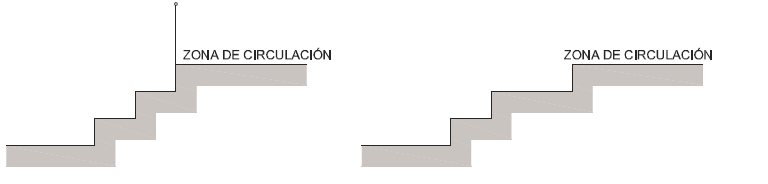 Barreras incompatibles con el uso previstoAquellas zonas de los edificios en las que se desarrollen determinadas actividades incompatibles con la disposición de barreras de protección de los desniveles, tales como escenarios, estrados, plataformas de carga y descarga, etc., no precisan disponer de protección atendiendo a la incompatibilidad con su uso específico y reservado a personal que conozca dicho riesgo y a las precauciones que deban tenerse en cuenta por este motivo.En las zonas de uso público se facilitará la percepción de las diferencias de nivel que no excedan de 55 cm y que sean susceptibles de causar caídas, mediante diferenciación visual y táctil. La diferenciación comenzará a 25 cm del borde, como mínimo.Características de las barreras de protecciónAltura1.  Las barreras de protección tendrán, como mínimo, una altura de 0,90 m cuando la diferencia de cota que protegen no exceda de 6 m y de 1,10 m en el resto de los casos, excepto en el caso de huecos de escaleras de anchura menor que 40 cm, en los que la barrera tendrá una altura de 0,90 m, como mínimo (véase figura 3.1).La altura se medirá verticalmente desde el nivel de suelo o, en el caso de escaleras, desde la línea de inclinación definida por los vértices de los peldaños, hasta el límite superior de la barrera.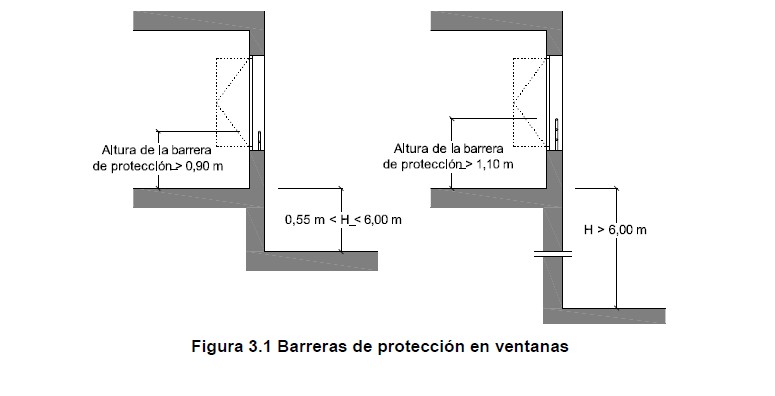 Banco como barrera de protecciónEn el caso de bancos (conviene tener presente que su "uso previsto" es sentarse y no estar de pie encima de él) es evidente el riesgo real de caída por detrás cuando no tiene respaldo, por lo que cuando la altura de dicha caída desde el nivel del banco exceda de 1,50 m se debería disponer respaldo, a menos que laprofundidad del asiento sea suficiente (por ejemplo, 1 m) para evitar caídas accidentales.Cuando además sea previsible la presencia de niños, cabe esperar usos imprevistos por parte de éstos, por lo que siempre debería disponerse barrera de protección conforme a SUA 1-3.2, considerando el asiento del banco como superficie de apoyo.Barrera de protección en escaleras mecánicasEn cuanto a la altura de la barrera de protección de las escaleras mecánicas véase el comentario a la Sección Introducción, apartado II Ámbito de aplicación.Resistencia1. Las barreras de protección tendrán una resistencia y una rigidez suficiente para resistir la fuerza horizontal establecida en el apartado 3.2.1 del Documento Básico SE-AE, en función de la zona en que se encuentren.Características constructivas1. En cualquier zona de los edificios de uso Residencial Vivienda o de escuelas infantiles, así como en las zonas de uso público de los establecimientos de uso Comercial o de uso Pública Concurrencia, las barreras de protección, incluidas las de las escaleras y rampas, estarán diseñadas de forma que:No puedan ser fácilmente escaladas por los niños, para lo cual:En la altura comprendida entre 30 cm y 50 cm sobre el nivel del suelo o sobre la línea de inclinación de una escalera no existirán puntos de apoyo, incluidos salientes sensiblemente horizontales con más de 5 cm de saliente.En la altura comprendida entre 50 cm y 80 cm sobre el nivel del suelo no existirán salientes que tengan una superficie sensiblemente horizontal con más de 15 cm de fondo.Escalabilidad de las barreras de protecciónEl riesgo considerado es la posibilidad de que niños menores de 6 años puedan escalar la barandilla y caer al otro lado. Estas medidas deben aplicarse allí donde sea previsible la presencia de niños menores de 6 años sin un control continuo. En este sentido, es evidente que las viviendas o las escuelas infantiles son zonas de riesgo, así como las zonas públicas de los usos Comercial y Pública Concurrencia. Aunque la presencia de niños puede darse en casi cualquier uso, es previsible un mayor control de ellos en zonas no destinadas a ellos como pueden ser oficinas, hospitales, etc.Las anteriores condiciones son igualmente aplicables a aquellos elementos fijos previstos en el proyecto que, aunque no formen parte de la barrera de protección propiamente dicha, tengan un grado tal de proximidad a ella que supongan el mismo riesgo de escalabilidad que si formasen parte de la barrera, como es el caso dealgunos tipos de radiadores, fancoils, etc.Las anteriores condiciones suponen una altura normal de la barrera de protección. El parámetro crítico es la distancia entre los puntos de apoyo y el borde superior de la barrera, por lo que si la altura de la barrera es superior a lo exigido podrían plantearse soluciones que supongan la misma protección frente a la caída aunque tengan puntos de apoyo en las zonas indicadas.Elementos próximos a la barreraPara que un elemento fijo próximo a la barrera (por ejemplo los que estén situados a menos de 50 cm), como un radiador, no se considere escalable, no debe tener puntos de apoyo entre 30 y 50 cm ni superficies horizontales de apoyo de más de 15 cm entre 50 y 80 cm.No tengan aberturas que puedan ser atravesadas por una esfera de 10 cm de diámetro, exceptuándose las aberturas triangulares que forman la huella y la contrahuella de los peldaños con el límite inferior de la barandilla, siempre que la distancia entre este límite y la línea de inclinación de la escalera no exceda de 5 cm (véase figura 3.2).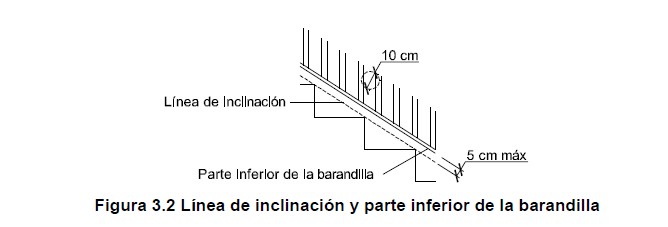 Hueco producido por escalera sin tabicaEl hueco abierto mayor de Ø10 cm que deja una tabica vacía se considera aceptable teniendo en cuenta que es similar al espacio que se admite entre el barrote inferior que sigue la inclinación de la escalera y los peldaños.Tanto para este último espacio como para el que deja una tabica vacía hay que tener en cuenta que la probabilidad de que un niño introduzca la cabeza en ellos es mucho menor de que lo haga entre los barrotes.Hueco entre el canto del forjado y la barrera de protecciónEl hueco entre el canto de forjado y la barrera se puede asimilar, en cuanto a la exigencia para su dimensión máxima, a las aberturas en barreras para las cuales el apartado SUA 1-3.2.3 establece que no pueden ser atravesadas por una esfera de 10 cm de diámetro. Sin embargo, tratándose de un hueco que puede permitir  la caída de objetos a la vía pública, con el consiguiente riesgo que ello conlleva. Un criterio de buena práctica aconseja reducir la anchura de dicho hueco a no más de 3 cm.Las barreras de protección situadas en zonas de uso público en edificios o establecimientos de usos distintos a los citados anteriormente únicamente precisarán cumplir la condición b) anterior, considerando para ella una esfera de 15 cm de diámetro.Barreras situadas delante de una fila de asientos fijos1.  La altura de las barreras de protección situadas delante de una fila de asientos fijos podrá reducirse hasta 70 cm si la barrera de protección incorpora un elemento horizontal de 50 cm de anchura, como mínimo, situado a una altura de 50 cm, como mínimo. En ese caso, la barrera de protección será capaz  de resistir una fuerza horizontal en el borde superior de 3 kN/m y simultáneamente con ella, una fuerza vertical uniforme de 1,0 kN/m, como mínimo, aplicada en el borde exterior (véase figura 3.3).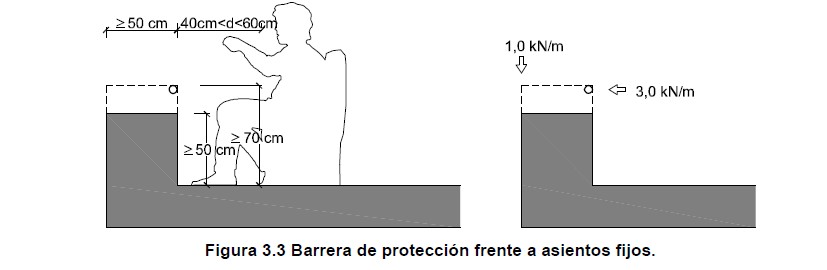 Barreras de protección delante de asientos fijos y protección frente a riesgos laboralesSegún las condiciones establecidas en este apartado, aplicables a barreras de protección de desniveles dispuestas inmediatamente delante de filas de asientos fijos, se exige una profundidad de 50 cm en la defensa para compensar con ello la reducción de la altura hasta 70 cm respecto de los 90 cm exigibles a las barreras en general, con el fin de hacer compatible la seguridad del público con las condiciones de visión, esenciales en estos espacios, atendiendo a la disminución del riesgo debido a que no son espacios de circulación.En cuanto a la seguridad de los trabajadores, si lo anterior se considera adecuado para el público en general, con mayor motivo lo ha de ser para personas que habitualmente llevan a cabo una actividad laboral en los locales en cuestión.(…)Escaleras y rampasEscaleras de evacuaciónLos elementos de evacuación que se utilicen únicamente en caso de emergencia tienen el carácter de uso público o privado, general o restringido que tenga la zona a la que sirven, .por lo que deberán cumplir las condiciones aplicables a dicha zona.Escaleras de uso restringidoLa anchura de cada tramo será de 0,80 m, como mínimo.Para el buen uso de la escalera, la anchura mínima de 80 cm exigida para los tramos debe respetarse a lo largo de las mesetasLa contrahuella será de 20 cm, como máximo, y la huella de 22 cm, como mínimo. La dimensión de toda huella se medirá, en cada peldaño, según la dirección de la marcha.En escaleras de trazado curvo, la huella se medirá en el eje de la escalera, cuando la anchura de esta sea menor que 1 m y a 50 cm del lado más estrecho cuando sea mayor. Además la huella medirá 5 cm, como mínimo, en el lado más estrecho y 44 cm, como máximo, en el lado más ancho.Podrán disponerse mesetas partidas con peldaños a 45 º y escalones sin tabica. En este último caso la proyección de las huellas se superpondrá al menos 2,5 cm (véase figura 4.1). La medida de la huella no incluirá la proyección vertical de la huella del peldaño superior.Dispondrán de barandilla en sus lados abiertos.Escaleras de “tipo barco” o de “tipo samba”Las escaleras con peldaños contrapeados, donde el ancho de la huella sólo se desarrolla en la mitad de la escalera, de "tipo barco" o "tipo samba" no se consideran válidas, ni como escaleras de uso restringido ni como escaleras de uso general.Escaleras de uso generalPeldañosEn tramos rectos, la huella medirá 28 cm como mínimo. En tramos rectos o curvos la contrahuella medirá 13 cm como mínimo y 18,5 cm como máximo, excepto en zonas de uso público, así como siempreque no se disponga ascensor como alternativa a la escalera, en cuyo caso la contrahuella medirá 17,5 cm, como máximo.Para considerar que un ascensor es una “alternativa a una escalera” no es necesario que se encuentre situada a una distancia máxima de dicha escalera, sino que basta con que su utilización como tal alternativa sea posible por los usuarios, en condiciones normales.En principio, para ello no es necesario que se trate de un ascensor accesible, siempre que no esté sujeto a las condiciones de SUA 9-1.1.2.La huella H y la contrahuella C cumplirán a lo largo de una misma escalera la relación siguiente: 54 cm ≤ 2C + H ≤ 70 cmNo se admite bocel. En las escaleras previstas para evacuación ascendente, así como cuando no exista un itinerario accesible alternativo, deben disponerse tabicas y éstas serán verticales o inclinadas formando un ángulo que no exceda de 15º con la verticalEn tramos curvos, la huella medirá 28 cm, como mínimo, a una distancia de 50 cm del borde interior y 44 cm, como máximo, en el borde exterior. Además, se cumplirá la relación indicada en el punto 1 anterior a 50 cm de ambos extremos. La dimensión de toda huella se medirá, en cada peldaño, según la dirección de la marcha.La medida de la huella no incluirá la proyección vertical de la huella del peldaño superior.TramosExcepto en los casos admitidos en el punto 3 del apartado 2 de esta Sección, cada tramo tendrá 3 peldaños como mínimo. La máxima altura que puede salvar un tramo es 2,25 m en zonas de uso público, así como siempre que no se disponga ascensor como alternativa a la escalera, y 3,20 m en los demás casos.En cuanto a la consideración de un ascensor como una “alternativa a una escalera”, véase comentario al apartado SUA 1-4.2.1 punto 1.Contrahuellas menores a 13 cmÚnicamente en aquellos casos en los que el desnivel a salvar no pueda resolverse debido a las dimensiones máximas y mínimas de contrahuella, por ejemplo para poder resolver un pequeño desnivel en el acceso con la vía pública en un tramo de entre 1 y 3 peldaños, podrán adoptarse contrahuellas menores a 13 cm.Los tramos podrán ser rectos, curvos o mixtos, excepto en zonas de hospitalización y tratamientos intensivos, en escuelas infantiles y en centros de enseñanza primaria o secundaria, donde los tramos únicamente pueden ser rectos.Entre dos plantas consecutivas de una misma escalera, todos los peldaños tendrán la misma contrahuella y todos los peldaños de los tramos rectos tendrán la misma huella. Entre dos tramos consecutivos de plantas diferentes, la contrahuella no variará más de 1 cm.En tramos mixtos, la huella medida en el eje del tramo en las partes curvas no será menor que la huella en las partes rectas.La anchura útil del tramo se determinará de acuerdo con las exigencias de evacuación establecidas en el apartado 4 de la Sección SI 3 del DB-SI y será, como mínimo, la indicada en la tabla 4.1.Tabla 4.1 Escaleras de uso general. Anchura útil mínima de tramo en función del uso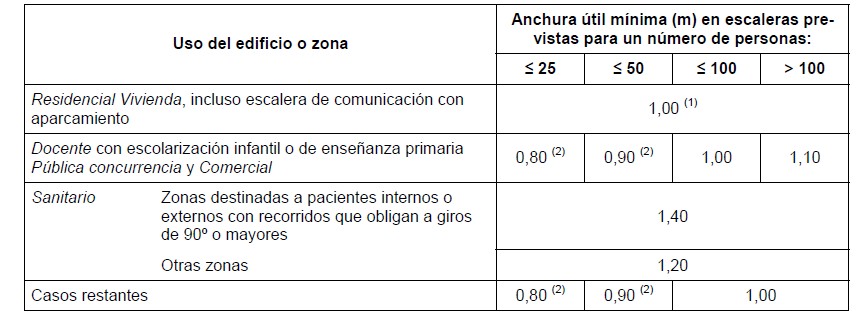 En edificios existentes, cuando se trate de instalar un ascensor que permita mejorar las condiciones de accesibilidad para personas con discapacidad, se puede admitir una anchura menor siempre que se acredite la no viabilidad técnica y económica de otras alternativas que no supongan dicha reducción de anchura y se aporten las medidas complementarias de mejora de la seguridad que en cada caso se estimen necesarias.xcepto cuando la escalera comunique con una zona accesible, cuyo ancho será de 1,00 m como mínimo.La anchura útil de una escalera debe medirse, tanto en uso restringido como en uso general, y tanto en los tramos, rectos o curvos, como en las mesetas, según la perpendicular en cada punto a la línea que define la trayectoria del recorrido. En las mesetas en las que dicha trayectoria experimente un giro, así como en tramos o parte de los mismos con trazado curvo, se considera que dicha trayectoria queda definida por la línea curva más exterior y paralela a la del eje de la escalera. Dicha línea marca el límite exterior de la anchura útil del tramo. Dado que medir la huella de un peldaño según una línea curva no es operativo, dicha línea curva puede sustituirse por su cuerda en dicho peldaño.Conforme a esto, en mesetas con giro a 90º el límite exterior de la anchura útil sería un cuarto de circunferencia y en mesetas con giro a 180º dicho límite sería una semicircunferencia, pudiendo el diseño ajustarse a dichas formas, aunque lo más frecuente son los trazados rectos en los que suelen existir ensanchamientos y rincones no incluidos en la anchura útil.Anchura de escalera y profundidad de meseta en zonas no previstas para el uso de camillasLa anchura de 1,40 m necesaria para escaleras en uso sanitario para zonas destinadas a pacientes (internos o externos) con recorridos que obligan a giros de 90º o mayores (tabla 4.1 del apartado SUA1-4.2.2), así como la profundidad de las mesetas de 1,60 m en zonas de hospitalización o de tratamientos intensivos (apartado SUA1-4.2.3 punto 3), tiene por objetivo permitir la evacuación de camillas.Si la evacuación de las zonas a las que sirve esta escalera estuviera claramente garantizada (incluida la doble alternativa) sin necesidad de utilizar la escalera para los pacientes o el uso del edificio no conlleva la utilización de camillas, se podría considerar la hipótesis de que ésta sólo la utilizasen otro tipo de personas,no aplicando entonces el mínimo de 1,40 m en la anchura de la escalera ni el de 1,60 m en la profundidad dela meseta, siendo este mínimo de 1,20 m (tabla 4.1 del apartado SUA1-4.2.2, "otras zonas en uso Sanitario").Reducción de las condiciones de la escalera para la instalación del ascensorEn relación a las condiciones de reducción de la escalera para la instalación de un ascensor, ver anejo B del DA DB SUA/2.La anchura de la escalera estará libre de obstáculos. La anchura mínima útil se medirá entre paredes o barreras de protección, sin descontar el espacio ocupado por los pasamanos siempre que estos no sobresalgan más de 12 cm de la pared o barrera de protección. En tramos curvos, la anchura útil debe excluir las zonas en las que la dimensión de la huella sea menor que 17 cm.MesetasLas mesetas dispuestas entre tramos de una escalera con la misma dirección tendrán al menos la anchura de la escalera y una longitud medida en su eje de 1 m, como mínimo.Las mesetas a las que se refiere este apartado incluyen tanto las intermedias como las de principio y final de la escalera, puesto que el riesgo considerado es el de caída debido al limitado espacio de descanso y maniobra.Longitud en mesetas con cambio de direcciónCon el fin de limitar la caída continuada a lo largo de tramos de escalera con la misma dirección, este apartado establece la condición de disponer mesetas intermedias de longitud medida en su eje de 1 m, como mínimo (figura 1).En escaleras que experimenten un giro en dicha meseta, dicha longitud debe medirse en el eje en escalerasde hasta 1 m de anchura y a 50 cm del lado menor cuando la escalera sea de mayor anchura (figura 2).Un cambio de dirección de al menos 90º en mesetas es condición suficiente para considerar que se impide la caída continuada en escaleras, por lo que su dimensionamiento debe atender a respetar la anchura de la escalera (figura 3).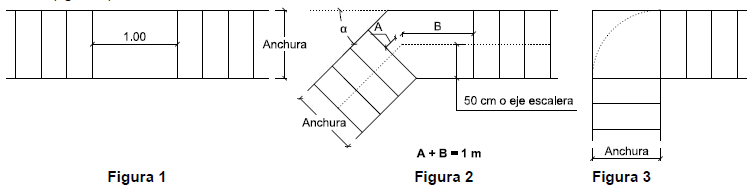 Aproximación lateral y frontal desde una puerta a una escaleraLa posición relativa entre la puerta y el peldaño más próximo entre una aproximación lateral (apartado 4.2.3 punto 4) y una aproximación frontal (4.2.3 punto 1) es sustancial, ya que en cada posición se da un escenario y un riesgo distinto de posible caída, lo que requiere dos condiciones distintas de separación:en la posición lateral, la caída puede estar motivada por no haber advertido la presencia de un peldaño (sobre todo en descenso) a menos de 40 cm, así como por la mayor posibilidad de impacto entre la circulación de la escalera y la de la puerta/pasillo.en la posición frontal a la puerta, la meseta debe ofrecer suficiente espacio para la maniobra de salir y cerrar la puerta, puesto que el riesgo proviene de la posible insuficiencia de dicho espacio de maniobra en el sentido de la marcha si este en menos de 1 m y aunque el primer peldaño se perciba claramente.Dado que dicho riesgo es mucho menor cuando el peldaño próximo es ascendente y no descendente, la aplicación de ambas condiciones se podría flexibilizar en tal caso, cuando se trate de escaleras existentes que las incumplan, en función de las características particulares de cada caso.Cuando exista un cambio de dirección entre dos tramos, la anchura de la escalera no se reducirá a lo largo de la meseta (véase figura 4.4). La zona delimitada por dicha anchura estará libre de obstáculos y sobre ella no barrerá el giro de apertura de ninguna puerta, excepto las de zonas de ocupación nula definidas en el anejo SI A del DB SI.La condición que se establece en este apartado no se refiere a que no pueda dividirse una meseta con giro a 180º en dos mesetas mediante peldaños a 90º. Conforme a SUA 1-4.2.2, dichos peldaños deberán ser al menos tres, excepto en escaleras de “uso restringido” y de zonas comunes de edificios de vivienda, incluidas sus zonas de uso Aparcamiento, en las que también puede haber uno o dos.Igualmente, si el último grupo de peldaños de una escalera está separado del resto mediante una meseta, éstos deben ser al menos 3, excepto en escaleras de uso restringido y de zonas comunes de edificios de vivienda, incluidas sus zonas de uso Aparcamiento.Una nueva división de las mesetas resultantes mediante un peldaño en diagonal no es admisible, excepto en escaleras de uso restringido.Puertas de ascensorLos ascensores no se consideran “zonas” o “recintos” a efectos de aplicación de este punto, por lo que sus puertas no precisan cumplir lo que se establece en el mismo.En zonas de hospitalización o de tratamientos intensivos, la profundidad de las mesetas en las que el recorrido obligue a giros de 180º será de 1,60 m, como mínimo.En las mesetas de planta de las escaleras de zonas de uso público se dispondrá una franja de pavimento visual y táctil en el arranque de los tramos, según las características especificadas en el apartado 2.2 de la Sección SUA 9. En dichas mesetas no habrá pasillos de anchura inferior a 1,20 m ni puertas situados a menos de 40 cm de distancia del primer peldaño de un tramo.Señalización de arranques de tramos de escalera en uso públicoEs evidente que el mayor riesgo se da cuando la escalera está en un espacio diáfano de grandes dimensiones, sin referencia clara sobre la localización de la escalera, fundamentalmente en uso público donde el usuario es desconocedor del edificio. Sin embargo, puede entenderse que una puerta que da acceso a un recinto exclusivo de una escalera que sirve a la zona de uso público, en el que no se dispongan otros elementos como ascensores, es indicación suficiente del inmediato arranque de un tramo, por lo que en este caso podría prescindirse de la señalización visual y táctil en el arranque.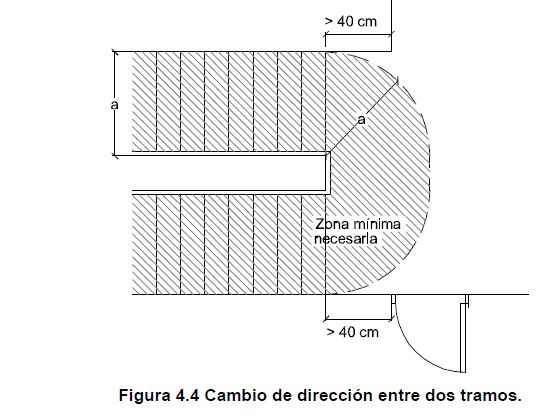 PasamanosLas escaleras que salven una altura mayor que 55 cm dispondrán de pasamanos al menos en un lado. Cuando su anchura libre exceda de 1,20 m, así como cuando no se disponga ascensor como alternativa a la escalera, dispondrán de pasamanos en ambos lados.En cuanto a la consideración de un ascensor como una “alternativa a una escalera”, véase comentario alapartado SUA 1-4.2.1 punto 1.Se dispondrán pasamanos intermedios cuando la anchura del tramo sea mayor que 4 m. La separación entre pasamanos intermedios será de 4 m como máximo, excepto en escalinatas de carácter monumental en las que al menos se dispondrá uno.Desde el buen diseño parece razonable que una escalera monumental de grandes dimensiones, además detener el pasamanos intermedio obligatorio, disponga de otros adicionales en las zonas previsibles de más frecuencia de paso (por ejemplo, las enfrentadas a pasos de cebra, a puertas de acceso, etc.) que posibiliten que las personas con problemas de movilidad puedan utilizar la escalera sin verse obligadas a desplazarse  en gran medida de los recorridos habituales.Hay que tener en cuenta que además de disponer pasamanos a ambos lados de la escalera como establece el punto 1, es necesario al menos un pasamanos intermedio cuando la anchura de tramo sea mayor de 4 m.En escaleras de zonas de uso público o que no dispongan de ascensor como alternativa, el pasamanos se prolongará 30 cm en los extremos, al menos en un lado. En uso Sanitario, el pasamanos será continuo en todo su recorrido, incluidas mesetas, y se prolongarán 30 cm en los extremos, en ambos lados.El pasamanos estará a una altura comprendida entre 90 y 110 cm. En escuelas infantiles y centros de enseñanza primaria se dispondrá otro pasamanos a una altura comprendida entre 65 y 75 cm.El pasamanos será firme y fácil de asir, estará separado del paramento al menos 4 cm y su sistema de sujeción no interferirá el paso continuo de la mano.Rampas1. Los itinerarios cuya pendiente exceda del 4% se consideran rampa a efectos de este DB-SUA, y cumplirán lo que se establece en los apartados que figuran a continuación, excepto los de uso restringido y los de circulación de vehículos en aparcamientos que también estén previstas para la circulación de personas. Estas últimas deben satisfacer la pendiente máxima que se establece para ellas en el apartado4.3.1 siguiente, así como las condiciones de la Sección SUA 7.PendienteLas rampas tendrán una pendiente del 12%, como máximo, excepto:las que pertenezcan a itinerarios accesibles, cuya pendiente será, como máximo, del 10% cuandosu longitud sea menor que 3 m, del 8% cuando la longitud sea menor que 6 m y del 6% en el resto de los casos. Si la rampa es curva, la pendiente longitudinal máxima se medirá en el lado más desfavorable.La longitud de los tramos de las rampas debe medirse en proyección horizontal.las de circulación de vehículos en aparcamientos que también estén previstas para la circulación de personas, y no pertenezcan a un itinerario accesible, cuya pendiente será, como máximo, del 16%.La pendiente transversal de las rampas que pertenezcan a itinerarios accesibles será del 2%, como máximo.Tramos1.  Los tramos tendrán una longitud de 15 m como máximo, excepto si la rampa pertenece a itinerarios accesibles,  en  cuyo  caso  la  longitud  del  tramo  será  de  9  m,  como  máximo,  así  como  en  las  de aparcamientos previstas para circulación de vehículos y de personas, en las cuales no se limita la longitud de los tramos. La anchura útil se determinará de acuerdo con las exigencias de evacuación establecidas en el apartado 4 de la Sección SI 3 del DB-SI y será, como mínimo, la indicada para escaleras en la tabla 4.1.La longitud de los tramos de las rampas debe medirse en proyección horizontal.La anchura de la rampa estará libre de obstáculos. La anchura mínima útil se medirá entre paredes o barreras de protección, sin descontar el espacio ocupado por los pasamanos, siempre que estos no sobresalgan más de 12 cm de la pared o barrera de protección.Si la rampa pertenece a un itinerario accesible los tramos serán rectos o con un radio de curvatura de al menos 30 m y de una anchura de 1,20 m, como mínimo. Asimismo, dispondrán de una superficie horizontal al principio y al final del tramo con una longitud de 1,20 m en la dirección de la rampa, como mínimo.MesetasLas mesetas dispuestas entre los tramos de una rampa con la misma dirección tendrán al menos la anchura de la rampa y una longitud, medida en su eje, de 1,50 m como mínimo.Cuando exista un cambio de dirección entre dos tramos, la anchura de la rampa no se reducirá a lo largo de la meseta. La zona delimitada por dicha anchura estará libre de obstáculos y sobre ella no barrerá el giro de apertura de ninguna puerta, excepto las de zonas de ocupación nula definidas en el anejo SI A del DB SI.No habrá pasillos de anchura inferior a 1,20 m ni puertas situados a menos de 40 cm de distancia del arranque de un tramo. Si la rampa pertenece a un itinerario accesible, dicha distancia será de 1,50 m como mínimo.Mesetas de rampas. Accesos en edificios existentesConforme a SUA 1-4.3.2 punto 3, todo tramo de una rampa accesible debe tener en sus extremos una superficie horizontal (meseta) de 1,20 m de longitud en la dirección de la rampa, como mínimo. El objetivo de esta meseta es que los usuarios de silla de ruedas tengan espacio suficiente para poder parar, descansar y realizar las maniobras de giro necesarias.Conforme a SUA 1-4.3.3 punto 1, si el tramo va seguido de otro tramo en la misma dirección, la longitud de dicha superficie horizontal (meseta intermedia) debe ser 1,50 m, como mínimo. El objetivo de esta medida es evitar la caída de un tramo de rampa a otro encadenando ambos debido a la dificultad de detenerse Conforme a SUA 1-4.3 punto 1, una superficie cuya pendiente no exceda del 4% se puede asimilar a horizontal.Cuando se trate de una rampa de acceso a un edificio, nada impide que la superficie horizontal (o asimilable) exigible esté total o parcialmente situada en el espacio exterior al edificio, pero si la pendiente de dicho espacio exterior en la dirección de la rampa excede del 4% y no se puede modificar (p. ej. por no poder intervenir sobre dicho espacio) la superficie horizontal o asimilable debe existir necesariamente dentro de los límites del edificio.Conforme a SUA 1-4.3.3 punto 3, no puede haber puertas (o pasillos) situadas a menos de 1,50 m de distancia del arranque de un tramo de una rampa accesible. El objetivo de esta medida es evitar interferencias entre circulaciones y posibles impactos con otras personas, así como abrir, pasar y cerrar la puerta sin el riesgo caer por la rampa. De este objetivo se desprende que:dicha distancia debe aplicarse también respecto del barrido de la puerta;cuando la aproximación a la puerta sea frontal y la puerta sea de apertura automática (situada tanto a principio o final de la rampa como en la mitad del tramo de la rampa), la distancia entre la puerta y el tramo de rampa, y con ello la propia existencia de la superficie horizontal o asimilable, es innecesaria, en amboslados de la puerta cuando sea corredera o únicamente en el lado hacia el que no abra, cuando sea abatible.En todo caso, se debe asegurar que en caso de emergencia o de fallo en el suministro eléctrico la puerta permanece abierta.PasamanosLas rampas que salven una diferencia de altura de más de 550 mm y cuya pendiente sea mayor o igual que el 6%, dispondrán de un pasamanos continuo al menos en un lado.Las rampas que pertenezcan a un itinerario accesible, cuya pendiente sea mayor o igual que el 6% y salven una diferencia de altura de más de 18,5 cm, dispondrán de pasamanos continuo en todo su recorrido, incluido mesetas, en ambos lados. Asimismo, los bordes libres contarán con un zócalo o elemento de protección lateral de 10 cm de altura, como mínimo. Cuando la longitud del tramo exceda de 3 m, el pasamanos se prolongará horizontalmente al menos 30 cm en los extremos, en ambos lados.El pasamanos estará a una altura comprendida entre 90 y 110 cm. Las rampas situadas en escuelas infantiles y en centros de enseñanza primaria, así como las que pertenecen a un itinerario accesible, dispondrán de otro pasamanos a una altura comprendida entre 65 y 75 cm.El pasamanos será firme y fácil de asir, estará separado del paramento al menos 4 cm y su sistema de sujeción no interferirá el paso continuo de la mano.(…)(…)Sección SUA 2Seguridad frente al riesgo de impacto o de atrapamiento 1 ImpactoImpacto con elementos fijosLa altura libre de paso en zonas de circulación será, como mínimo, 2,10 m en zonas de uso restringidoy 2,20 m en el resto de las zonas. En los umbrales de las puertas la altura libre será 2 m, como mínimo.Los elementos fijos que sobresalgan de las fachadas y que estén situados sobre zonas de circulación estarán a una altura de 2,20 m, como mínimo.Además de lo aquí establecido, habrá que tener en cuenta otros condicionantes urbanísticos que puedan ser igual o más exigentes. (p.ej. en la “Orden/VIV 561/2010, de 1 de febrero, por la que se desarrolla el documento técnico de condiciones básicas de accesibilidad y no discriminación para el acceso y utilización de los espacios públicos urbanizados”, se establece que la zona peatonal “en todo su desarrollo poseerá una altura libre de paso no inferior a 2,20 m”).En zonas de circulación, las paredes carecerán de elementos salientes que no arranquen del suelo, que vuelen más de 15 cm en la zona de altura comprendida entre 15 cm y 2,20 m medida a partir del suelo y que presenten riesgo de impacto.Los equipos de seguridad que supongan un saliente en una pared de una zona de circulación en los términos previstos en el punto 3 (p. ej. extintores, bocas de incendio, etc.) no dejan de presentar objetivamente riesgo de impacto por el hecho de ser elementos de seguridad reglamentariamente exigibles. No obstante dicho riesgo se considera asumible en la medida en que se instalen en aquellos puntos en los que, sin perjuicio de su función, minimicen el riesgo de impacto: rincones, ensanchamientos, etc.Se limitará el riesgo de impacto con elementos volados cuya altura sea menor que 2 m, tales como mesetas o tramos de escalera, de rampas, etc., disponiendo elementos fijos que restrinjan el acceso hasta ellos y permitirán su detección por los bastones de personas con discapacidad visual.El DB SUA únicamente regula en esta sección las condiciones de seguridad de utilización frente al riesgo de impacto. Corresponde a otros reglamentos específicos definir otras condiciones para los espacios, como la altura libre necesaria para su funcionalidad o habitabilidad.En este sentido, por ejemplo, la exigencia de una altura libre de 2,10 m, como mínimo, en zonas de uso restringido se limita, en el caso de viviendas, a las zonas de circulación, tales como pasillos, vestíbulos, distribuidores, etc., pero en ningún caso impide la existencia de zonas abuhardilladas en zonas de estancia.Impacto con elementos practicables1 Excepto en zonas de uso restringido, las puertas de recintos que no sean de ocupación nula (definida en el Anejo SI A del DB SI) situadas en el lateral de los pasillos cuya anchura sea menor que 2,50 m se dispondrán de forma que el barrido de la hoja no invada el pasillo (véase figura 1.1). En pasillos cuya anchura exceda de 2,50 m, el barrido de las hojas de las puertas no debe invadir la anchura determinada, en función de las condiciones de evacuación, conforme al apartado 4 de la Sección SI 3 del DB SI.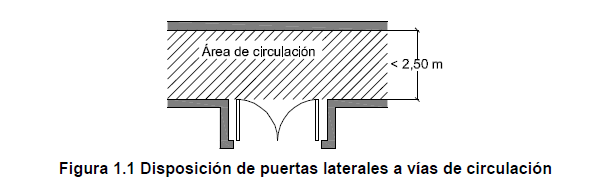 Este punto no es aplicable a la apertura de puertas de zonas de ocupación nula definidas en el Anejo SI A del DB SI, dado que la presencia ocasional de personas en ellas hace muy improbable el riesgo de impacto que se pretende evitar.Tampoco es aplicable a aquellos recintos, puertas y pasillos para los que, aunque no sean de uso restringido ni de ocupación nula, se justifique suficientemente que el riesgo de impacto en la apertura es mínimo.Los ascensores no se consideran “zonas” o “recintos” a efectos de aplicación de este punto, por lo que sus puertas no precisan cumplir lo que se establece en el mismo.Las puertas de vaivén situadas entre zonas de circulación tendrán partes transparentes o translucidas que permitan percibir la aproximación de las personas y que cubran la altura comprendida entre 0,7 m y 1,5 m, como mínimo.Teniendo en cuenta el alto riesgo de impacto que presentan las puertas de vaivén, se considera que todas ellas deben cumplir las condiciones de este apartado.Las puertas de vaivén con partes transparentes tipo "ojo de buey" pueden utilizarse, siempre que dichas partes cubran la altura comprendida entre 0,70 m y 1,50 m, permitiendo percibir la aproximación de personas, incluidos niños, usuarios de silla de ruedas o personas de talla baja.Puede considerarse como solución alternativa una puerta de vaivén abierta en su parte superior e inferior, tipo “far west”.Las puertas, portones y barreras situados en zonas accesibles a las personas y utilizadas para el paso de mercancías y vehículos tendrán marcado CE de conformidad con la norma UNE-EN 13241-1:2004 y su instalación, uso y mantenimiento se realizarán conforme a la norma UNE-EN 12635:2002+A1:2009. Se excluyen de lo anterior las puertas peatonales de maniobra horizontal cuya superficie de hoja no exceda de 6,25 m2 cuando sean de uso manual, así como las motorizadas que además tengan una anchura que no exceda de 2,50 m.Además de la norma UNE-EN 12635, también es de aplicación la norma UNE 85635:2012 -  Puertas industriales, comerciales, de garaje y portones ya instalados o de nueva instalación. Requisitos específicos de instalación, uso, mantenimiento y modificación.Las puertas peatonales automáticas tendrán marcado CE de conformidad con la Directiva 98/37/CE sobre máquinas.Las puertas peatonales automáticas deben cumplir la norma UNE-EN 16005, tanto en lo relativo a requisitos de evacuación, como en lo relativo a seguridad de utilización.Impacto con elementos frágiles1. Los vidrios existentes en las áreas con riesgo de impacto que se indican en el punto 2 siguiente de las superficies acristaladas que no dispongan de una barrera de protección conforme al apartado 3.2 de SUA 1, tendrán una clasificación de prestaciones X(Y)Z determinada según la norma UNE-EN 12600:2003 cuyos parámetros cumplan lo que se establece en la tabla 1.1. Se excluyen de dicha condición los vidrios cuya mayor dimensión no exceda de 30 cm.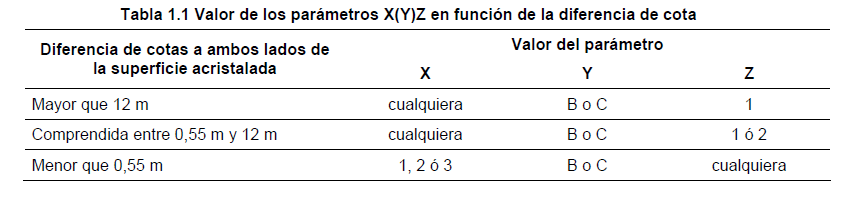 2  Se identifican las siguientes áreas con riesgo de impacto (véase figura 1.2):en puertas, el área comprendida entre el nivel del suelo, una altura de 1,50 m y una anchura igual a la de la puerta más 0,30 m a cada lado de esta;en paños fijos, el área comprendida entre el nivel del suelo y una altura de 0,90 m.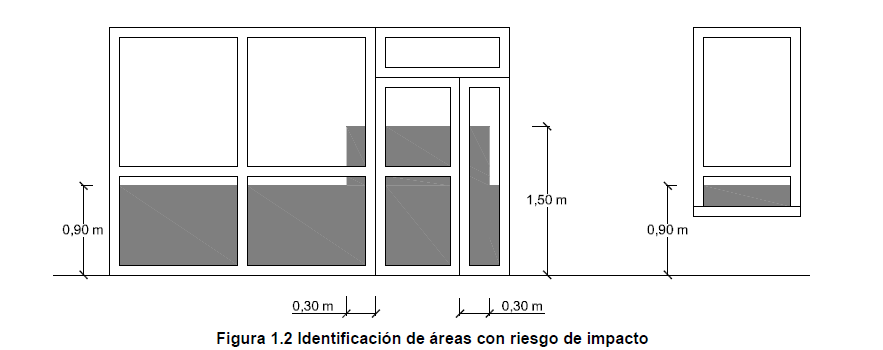 3. Las partes vidriadas de puertas y de cerramientos de duchas y bañeras estarán constituidas por elementos laminados o templados que resistan sin rotura un impacto de nivel 3, conforme al procedimiento descrito en la norma UNE EN 12600:2003.Riesgo de impacto en puertas de balcones y terrazasCon el fin de limitar, tanto el riesgo de corte sobre el usuario, como la posible caída de éste desde un desnivel mayor a 55 cm producido por la rotura del vidrio, cualquier vidrio susceptible de sufrir un impacto por una determinada cara debe tener por esa cara la clasificación que se establece en la tabla 1.1 de SUA 2-1.3 o disponer de una barrera de protección que cubra el área de riesgo.Conforme a lo anterior, el vidrio de una puerta abatible de balcón en fachada no está excluido del riesgo de impacto, ni por la cara interior, cuando la puerta está en posición cerrada, ni por la cara exterior, ya sea cuando las dimensiones del balcón o terraza hagan posible la permanencia en él, o bien, incluso aunque no la hagan posible, cuando la puerta permanezca abierta y abatida hacia el interior. Si la puerta es corredera, el impacto por la cara exterior sólo debe considerarse cuando sea posible la permanencia en el balcón o terraza.Cuando dicha permanencia no sea posible debido a la pequeña dimensión del balcón, no hay diferencia de cotas a ambos lados a considerar. Cuando la permanencia sea posible, la diferencia de cotas a considerar es la existente entre el suelo interior y el del balcón o terraza.Si se opta por utilizar una barrera de protección (p. ej. metálica) para proteger una cara del vidrio frente a posibles impactos, hay que tener en cuenta que la protección de dicha barrera deberá ser efectiva durante el recorrido del vidrio, si durante el movimiento o en su posición final sigue existiendo dicho riesgo.En el caso de miradores o cerramientos de vidrio donde la barrera de protección frente a la caída desde un desnivel mayor a 55 cm es una barandilla, por ejemplo metálica, e independiente del cerramiento de vidrio, a efectos de determinar las prestaciones que deben cumplir estos vidrios se puede considerar únicamente el riesgo de corte. Por lo que, podrían utilizarse los valores de los parámetros X(Y)Z de la tabla 1.1 para vidrios cuya diferencia de cota a ambos lados de la superficie acristalada sea menor a 55 cm.Documento de apoyo sobre vidrios. DA DB-SUA / 1El DA DB-SUA / 1 Clasificación de los vidrios según sus prestaciones frente a impacto y su forma de roturasegún la norma UNE-EN 12600:2003, explica el significado de los parámetros de dicha norma exigidos en este apartado.Impacto con elementos insuficientemente perceptiblesLas grandes superficies acristaladas que se puedan confundir con puertas o aberturas (lo que excluye el interior de viviendas) estarán provistas, en toda su longitud, de señalización visualmente contrastada situada a una altura inferior comprendida entre 0,85 y 1,10 m y a una altura superior comprendida entre 1,50 y 1,70 m. Dicha señalización no es necesaria cuando existan montantes separados una distancia de 0,60 m, como máximo, o si la superficie acristalada cuenta al menos con un travesaño situado a la altura inferior antes mencionada.Las puertas de vidrio que no dispongan de elementos que permitan identificarlas, tales como cercos o tiradores, dispondrán de señalización conforme al apartado 1 anterior.(…)(…)Sección SUA 3Seguridad frente al riesgo de aprisionamiento en recintos 1 AprisionamientoCuando las puertas de un recinto tengan dispositivo para su bloqueo desde el interior y las personas puedan quedar accidentalmente atrapadas dentro del mismo, existirá algún sistema de desbloqueo de las puertas desde el exterior del recinto. Excepto en el caso de los baños o los aseos de viviendas, dichos recintos tendrán iluminación controlada desde su interior.En zonas de uso público, los aseos accesibles y cabinas de vestuarios accesibles dispondrán de un dispositivo en el interior fácilmente accesible, mediante el cual se transmita una llamada de asistencia perceptible desde un punto de control y que permita al usuario verificar que su llamada ha sido recibida, o perceptible desde un paso frecuente de personas.Dispositivo de llamada de asistencia perceptible en aseos y cabinas de vestuario accesiblesPara que la llamada sea perceptible debe realizarse al menos en dos vías, normalmente visual y acústica, emitidas de forma simultánea.Para que una señal acústica sea perceptible desde una zona es necesario considerar el nivel del sonido ambiente de dicha zona. Un valor razonable puede ser el indicado en la norma “UNE-EN-ISO 7731:2008 Señales acústicas de peligro” de 15 dB por encima del nivel sonoro del entorno, además de las siguientes condiciones:“4.2.2 Audibilidad[...] Para asegurar su audibilidad, el nivel de presión sonora con ponderación A de la señal de peligro no debe ser inferior a 65 dB, en cualquier lugar de la zona de recepción 4.4 Nivel máximo recomendado de la señal de peligroSi el nivel de presión sonora ponderado A del ruido ambiente supera los 100 dB, se recomienda emplear señales visuales adicionales, mejor que sólo auditivas (por ejemplo, señales visuales de peligro conformes a las Normas ISO 11428 e ISO 11429). En cualquier caso, el nivel máximo de la señal no debe superar los 118 dB (A), en la zona de recepción de la señal.”Las características de las señales luminosas dependerán de las condiciones de iluminación del espacio desde el que se perciban. Por ejemplo, la “UNE 170001-1 Accesibilidad universal. Parte 1: Criterios DALCO para facilitar la accesibilidad al entorno” en su apartado “7.2 Medios para la comunicación no interactiva”, letra d), establece que las señales luminosas deben emitir luz que provoque un contraste adecuado respecto a su entorno, de una intensidad tal que permita su percepción sin producir deslumbramiento.La norma ISO 21542 establece que la utilización de una luz estroboscópica de 0,5 Hz a 4 Hz minimiza el riesgo de sufrir una crisis epiléptica en personas que padecen epilepsia."En relación a las características del pulsador, este tipo de dispositivos de asistencia es frecuentemente utilizado por personas que han caído al suelo y no son capaces de levantarse, por lo que tiene que estar previsto para poder activarse desde los asientos previstos para cambiarse o para ducharse, desde el inodoro y también por una persona que esté tendida en el suelo en toda la zona desde donde puede realizarse la trasferencia al inodoro/asiento.La norma ISO 21542 recomienda que "el dispositivo debería tener la forma de un cordón tirador, de color rojo, con dos brazaletes rojos de 50 mm de diámetro, uno situado a una altura comprendida entre 800 mm y 1100 mm, y el otro a una altura de 100 mm".La fuerza de apertura de las puertas de salida será de 140 N, como máximo, excepto en las situadas en itinerarios accesibles, en las que se aplicará lo establecido en la definición de los mismos en el anejo A Terminología (como máximo 25 N, en general, 65 N cuando sean resistentes al fuego).Para determinar la fuerza de maniobra de apertura y cierre de las puertas de maniobra manual batientes/pivotantes y deslizantes equipadas con pestillos de media vuelta y destinadas a ser utilizadas por peatones (excluidas puertas con sistema de cierre automático y puertas equipadas con herrajes especiales, como por ejemplo los dispositivos de salida de emergencia) se empleará el método de ensayo especificado en la norma UNE-EN 12046-2:2000.(…)(…)Sección SUA 9 Accesibilidad1 Condiciones de accesibilidadCondiciones básicas de accesibilidad en los edificios establecidas por el RD 505/2007La disposición derogatoria del Real Decreto 173/2010, de 19 de febrero, por el que se incorporan al CTE las condiciones de accesibilidad para personas con discapacidad, deroga cuantas disposiciones de igual o inferior rango se opongan a lo establecido en dicho Real Decreto. Por lo tanto, el conjunto de las condiciones básicas de accesibilidad en los edificios aprobadas por el Real Decreto 505/2007, de 20 de abril, están derogadas, siendo las vigentes las aprobadas por el Real Decreto 173/2010 e incorporadas al CTE.Condiciones exigibles a establecimientosConviene recordar la condición que se establece en la Introducción del DB SUA, II Ámbito de aplicación, según la cual “Las exigencias que se establecen en este DB para los edificios serán igualmente aplicables a los establecimientos”.Edificios situados en vías públicas no accesibles para usuarios de silla ruedasVéase comentario al apartado III Criterios generales de aplicación en la sección Introducción “Casos en los que se puede considerar no viable adecuar las condiciones existentes de accesibilidad para usuarios de silla de ruedas”.Con el fin de facilitar el acceso y la utilización no discriminatoria, independiente y segura de los edificios a las personas con discapacidad se cumplirán las condiciones funcionales y de dotación de elementos accesibles que se establecen a continuación.Accesibilidad en las zonasPuesto que el objetivo es el de facilitar el acceso y la utilización no discriminatoria, independiente y segura de los edificios a las personas con discapacidad, debe entenderse que cuando se exige “accesibilidad hasta una zona” se trata de que el itinerario accesible permita que las personas con discapacidad lleguen hasta la zona  y que, una vez en ella puedan hacer un uso razonable de los servicios que en ella se proporcionan. Por lo tanto:En las zonas que deban disponer de elementos accesibles, tales como servicios higiénicos, plazas reservadas, alojamientos, etc. no es necesario que el itinerario accesible llegue hasta todo elemento de la zona, sino únicamente hasta los accesibles. Por ejemplo, en un salón de actos, el itinerario accesible debe conducir desde un acceso accesible a la planta hasta las plazas reservadas, pero no necesariamente hasta todas las plazas del salón.En aquellas plantas distintas a la de acceso en las que no sea exigible la disposición de rampa o de ascensor accesible ni la previsión del mismo, y no es exigible, por tanto, el acceso accesible a la planta, no   es necesario aplicar en dichas plantas aquellas condiciones del itinerario accesible destinadas a la movilidad de los usuarios de silla de ruedas.Dentro de los límites de las viviendas, incluidas las unifamiliares y sus zonas exteriores privativas, las condiciones de accesibilidad únicamente son exigibles en aquellas que deban ser accesibles.Condiciones más específicas de accesibilidadEn determinados edificios altamente especializados, tales como recintos e instalaciones deportivas, hospitales, geriátricos, etc., las características de accesibilidad de estos espacios deben venir definidas por su normativa específica, por su propia actividad (p.ej. en hospitales las propias camas pueden tener ruedas y servir para trasladar a los enfermos, en residencias y centros geriátricos disponer de sillas de ruedas aptas para facilitar la ducha y la higiene personal de los residentes, en centros polideportivos se debe tener en cuenta la maniobrabilidad de sillas de ruedas deportivas, etc.) o por las demandas de la propiedad en función de las características de su uso.Condiciones funcionales. Accesibilidad en el exterior del edificio1. La parcela dispondrá al menos de un itinerario accesible que comunique una entrada principal al edificio, y en conjuntos de viviendas unifamiliares una entrada a la zona privativa de cada vivienda, con la vía pública y con las zonas comunes exteriores, tales como aparcamientos exteriores propios del edificio, jardines, piscinas, zonas deportivas, etc.Accesibilidad en el exterior en viviendas unifamiliaresSegún se establece en el punto 2 de SUA 9-1, dentro de los límites de las viviendas unifamiliares, incluidas sus zonas exteriores privativas, las  condiciones  de accesibilidad únicamente son exigibles  en aquellas viviendas que deban ser accesibles. Se entiende que el límite de propiedad propiamente dicho queda incluido en esta excepción, por lo que no es obligatorio disponer de entradas accesibles en el mismo.Del mismo modo, en conjuntos de viviendas unifamiliares con zonas comunes (también privadas, aunque no privativas  de  las  viviendas)  debe  haber  al  menos  un  itinerario  accesible  desde  una  entrada  (no necesariamente accesible) a la zona privativa de toda vivienda, hasta dichas zonas comunes.Accesibilidad en parcelas sin zonas exterioresEn aquellas parcelas en las que no existan zonas exteriores, el itinerario accesible se reduce al cumplimiento de las condiciones de accesibilidad de la entrada principal al edificio o establecimiento desde la vía pública.Desnivel entre la vía pública y la parcelaEn caso de diferencia de rasantes entre el espacio público urbanizado y la parcela o el edificio, el desnivel deberá ser resuelto dentro de los límites de la parcela, quedando prohibida la alteración del nivel y pendiente longitudinal de la acera para adaptarse a las rasantes de la nueva edificación (artículo 24, punto 2 de la Orden VIV/561/2010).Condiciones de SUA en espacios exteriores dentro de la parcela de un edificio: Condiciones de vados, mobiliario urbano, etc.Los elementos de urbanización adscritos a un edificio conforme al punto 3 del artículo 2 de la Ley 38/1999,de 5 de noviembre, de ordenación de la edificación deben cumplir las condiciones establecidas en el DB SUA que sean aplicables a dichos elementos, entre otros aspectos itinerarios accesibles, plazas de aparcamiento accesibles, pavimento táctil, etc.Para los elementos cuyas condiciones de accesibilidad no estén reguladas en el DB SUA, como vados, mobiliario urbano, etc. puede tomarse como referencia la reglamentación urbanística, en particular la Orden VIV/561/2010, en todo aquello que no sea incompatible con lo establecido en el DB.Accesibilidad entre plantas del edificioLos edificios de uso Residencial Vivienda en los que haya que salvar más de dos plantas desde alguna entrada principal accesible al edificio hasta alguna vivienda o zona comunitaria, o con más  de 12 viviendas en plantas sin entrada principal accesible al edificio, dispondrán de ascensor accesible o rampa accesible (conforme al apartado 4 del SUA 1) que comunique las plantas que no sean de ocupación nula (ver definición en el anejo SI A del DB SI) con las de entrada accesible al edificio. En el resto de los casos, el proyecto debe prever, al menos dimensional y estructuralmente, la instalación de un ascensor accesible que comunique dichas plantas.Las plantas con viviendas accesibles para usuarios de silla de ruedas dispondrán de ascensor accesibleo de rampa accesible que las comunique con las plantas con entrada accesible al edificio y con las que tengan elementos asociados a dichas viviendas o zonas comunitarias, tales como trastero o plaza de aparcamiento de la vivienda accesible, sala de comunidad, tendedero, etc.Condiciones de accesibilidad en tendederos y trasterosLos tendederos y los trasteros son “zonas de ocupación nula”. Por tanto, ni sus plantas (azotea incluida) cuentan a efectos del número de plantas a salvar (siempre que no tengan zonas de otro carácter, como piscinas, por ejemplo) ni es obligatorio que el ascensor accesible sirva a dichas plantas,   ni consecuentemente es obligatorio que en dichas plantas haya itinerario accesible hasta dichas zonas.Hay que recordar que cuando existan viviendas accesibles para usuarios de silla de ruedas en el edificio debe disponerse ascensor accesible o rampa accesible que comunique dichas viviendas con las plantas que tengan elementos asociados a ellas o zonas comunitarias, tales como trasteros, plazas de aparcamiento, tendedero, etc.Consideración del aparcamiento de un edificio de viviendas como zona comunitariaCuando un aparcamiento se ubica en un edificio de otro uso y es subsidiario de éste, a efectos de aplicación de la Sección SUA 9 se considera zona comunitaria de dicho uso, por lo que sus plantas cuentan a efectos del número de plantas a salvar.Cuando no está integrado en el mismo volumen edificado que el uso principal, pero está en la parcela del edificio de un conjunto de edificios o de viviendas unifamiliares y únicamente es accesible desde el espacio exterior, sigue siendo un elemento comunitario y subsidiario. Pero aunque su número de plantas ya no cuenta a efectos de la accesibilidad del edificio, sí cuenta a efectos de su propia accesibilidad.Por ejemplo, un aparcamiento situado en la parcela de una agrupación de viviendas unifamiliares pero únicamente accesible desde el espacio exterior, deberá tener ascensor accesible cuando haya que salvar más de dos plantas desde la de acceso o cuando tenga plazas reservadas para usuarios de silla de ruedas.Previsión de ascensor en intervenciones en edificación existenteLa exigencia de previsión de ascensor en los casos en los que no sea necesaria la instalación del mismo en general no sería aplicable en reformas de edificios existentes que no dispongan de este espacio, excepto cuando se trate de reformas de envergadura importante. No obstante, si este espacio existe en un edificio, no debería permitirse su eliminación para usos privativos.Los edificios de otros usos en los que haya que salvar más de dos plantas desde alguna entrada principal accesible al edificio hasta alguna planta que no sea de ocupación nula, o cuando en total existan más de 200 m2 de superficie útil (ver definición en el anejo SI A del DB SI) excluida la superficie de zonas de ocupación nula en plantas sin entrada accesible al edificio, dispondrán de ascensor accesible o rampa accesible que comunique las plantas que no sean de ocupación nula con las de entrada accesible al edificio.Edificios de otros usosCuando el DB SUA se refiere a “otros usos” o “en cualquier otro uso”, es importante no confundir “zonas de uso privado” con “zonas de uso restringido” o con “uso Residencial Vivienda”, ya que el DB SUA utiliza tres criterios diferentes y no excluyentes de clasificación de los usos. Véase comentario explicativo “clasificación de usos en el DB SUA” de la Sección Introducción, apartado III Criterios generales de aplicación.Las plantas que tengan zonas de uso público con más de 100 m2 de superficie útil o elementos accesibles, tales como plazas de aparcamiento accesibles, alojamientos accesibles, plazas reservadas, etc., dispondrán de ascensor accesible o rampa accesible que las comunique con las de entrada accesible al edificio.Accesibilidad en establecimientosLo establecido en este apartado no implica que puedan disponerse establecimientos que no sean accesibles desde el espacio exterior o desde la vía pública, cualquiera que sea la planta en la que estén situados por el hecho de tener menos de 200 m2 de uso privado o menos de 100 m2 de uso público, ya que conforme al DB SUA, todo establecimiento, independientemente de su uso, superficie y planta en que esté ubicado, debe disponer al menos de una entrada principal accesible a la que se pueda llegar desde el espacio exterior mediante un itinerario accesible.No obstante, se recuerda que en establecimientos existentes esta exigencia general se puede aplicar teniendo en cuenta el criterio de flexibilidad establecido en el primer párrafo del apartado III de la Introducción de este DB.Disposición de rampa accesible en lugar de ascensor accesible en edificios de pública concurrenciaAunque el RD 505/2007 establecía que "… los edificios de pública concurrencia de más de una planta contarán siempre con ascensor accesible", el conjunto de las condiciones básicas de accesibilidad en los edificios de dicho Real Decreto están derogadas (véase comentario al apartado SUA 9-1) siendo las vigentes las aprobadas por el RD 173/2010 e incorporadas al CTE, como la establecida en este apartado. Por ello, en estos casos puede disponerse rampa accesible en lugar de ascensor accesible para salvar el desnivel.Conviene tener en cuenta que en establecimientos de uso Pública Concurrencia (así como en los de otros usos excepto uso Residencial Vivienda) en los que no haya que salvar más de dos plantas desde la de acceso al establecimiento, es admisible conforme a este apartado que existan zonas de uso público (sin elementos accesibles) que en el total del establecimiento sumen menos de 100 m2 sin ascensor accesible ni rampa accesible que las comunique con la planta de acceso, siempre que en ellas no se realicen servicios distintos a los que se realizan en las plantas accesibles del establecimiento.Accesibilidad en las plantas del edificioLos edificios de uso Residencial Vivienda dispondrán de un itinerario accesible que comunique el acceso accesible a toda planta (entrada principal accesible al edificio, ascensor accesible o previsión del mismo, rampa accesible) con las viviendas, con las zonas de uso comunitario y con los elementos asociados a viviendas accesibles para usuarios de silla de ruedas, tales como trasteros, plazas de aparcamiento accesibles, etc., situados en la misma planta.Los edificios de otros usos dispondrán de un itinerario accesible que comunique, en cada planta, el acceso accesible a ella (entrada principal accesible al edificio, ascensor accesible, rampa accesible) con las zonas de uso público, con todo origen de evacuación (ver definición en el anejo SI A del DB SI) de las zonas de uso privado exceptuando las zonas de ocupación nula, y con los elementos accesibles, tales como plazas de aparcamiento accesibles, servicios higiénicos accesibles, plazas reservadas en salones de actos y en zonas de espera con asientos fijos, alojamientos accesibles, puntos de atención accesibles, etc.Cuando el DB SUA se refiere a “otros usos” o “en cualquier otro uso”, véase comentario al punto SUA 9-1.1.2 punto 2.Itinerarios hasta elementos que requieran ser accesiblesTal y como se indica en el comentario al punto 1 del SUA 9-1, Accesibilidad en las zonas:En las zonas que deban disponer de elementos accesibles, tales como servicios higiénicos, plazas reservadas, alojamientos, etc. no es necesario que el itinerario accesible llegue hasta todo elemento de la zona, sino únicamente hasta los accesibles. Por ejemplo, en un salón de actos, el itinerario accesible debe conducir desde un acceso accesible a la planta hasta las plazas reservadas, pero no necesariamente hasta todas las plazas del salón.Itinerarios accesibles en plantas diáfanasEn una planta diáfana, como las de las oficinas paisaje, la justificación de los itinerarios accesibles hasta todo origen de evacuación (tal como se exige en este apartado) no precisa hacerse teniendo en cuenta la distribución del mobiliario, que puede cambiar con el tiempo.Itinerarios accesibles detrás de mostradores o cajasAunque conforme a la definición de origen de evacuación las zonas de uso privado para personal en mostradores, cajas, etc. lo son, se puede considerar que dichas zonas no precisan disponer de itinerarios accesibles hasta todo punto de las mismas, dado que se trata de elementos que, por regla general, son de fácil modificación y adaptación a posteriori a las necesidades específicas de accesibilidad del personal trabajador.Dotación de elementos accesiblesViviendas accesibles1. Los edificios de uso Residencial Vivienda dispondrán del número de viviendas accesibles para usuarios de silla de ruedas y para personas con discapacidad auditiva según la reglamentación aplicable.Alojamientos accesibles1. Los establecimientos de uso Residencial Público deberán disponer del número de alojamientos accesibles que se indica en la tabla 1.1: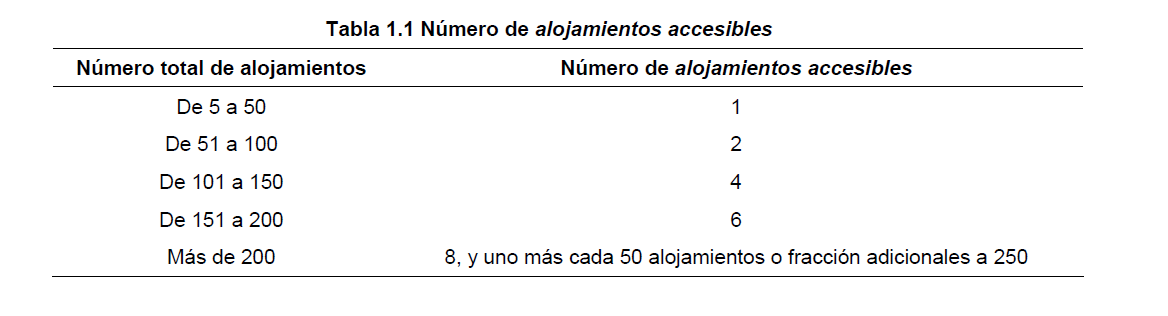 Plazas de aparcamiento accesiblesTodo  edificio  de  uso  Residencial  Vivienda  con  aparcamiento  propio  contará  con  una  plaza  de aparcamiento accesible por cada vivienda accesible para usuarios de silla de ruedas.En otros usos, todo edificio o establecimiento con aparcamiento propio cuya superficie construida exceda de 100 m2 contará con las siguientes plazas de aparcamiento accesibles:En uso Residencial Público, una plaza accesible por cada alojamiento accesible.En uso Comercial, Pública Concurrencia o Aparcamiento de uso público, una plaza accesible por cada 33 plazas de aparcamiento o fracción.En cualquier otro uso, una plaza accesible por cada 50 plazas de aparcamiento o fracción, hasta 200 plazas y una plaza accesible más por cada 100 plazas adicionales o fracción.En todo caso, dichos aparcamientos dispondrán al menos de una plaza de aparcamiento accesible porcada plaza reservada para usuarios de silla de ruedas.Cuando el DB SUA se refiere a “otros usos” o “en cualquier otro uso”, véase comentario al punto SUA 9-1.1.2 punto 2.Dotación de plazas de aparcamiento accesibles en relación al número total de plazasVer comentario al apartado SUA 9-1.2.6 “Dotación de aseos accesibles en relación al número de inodoros”.Ubicación de plazas accesiblesCuando el aparcamiento de un establecimiento tenga una zona en superficie y plantas subterráneas, el total de plazas accesibles que sean exigibles conforme a SUA 9-1.2.3 se pueden acumular y disponer únicamente en la  zona en superficie,  debiendo quedar dicha circunstancia convenientemente señalizada desde los accesos al aparcamiento, con el fin de facilitar la localización de dichas plazas.Plazas reservadas1.   Los espacios con asientos fijos para el público, tales como auditorios, cines, salones de actos, espectáculos, etc., dispondrán de la siguiente reserva de plazas:Una plaza reservada para usuarios de silla de ruedas por cada 100 plazas o fracción.En espacios con más de 50 asientos fijos y en los que la actividad tenga una componente auditiva, unaplaza reservada para personas con discapacidad auditiva por cada 50 plazas o fracción.2	Las zonas de espera con asientos fijos dispondrán de una plaza reservada para usuarios de silla de ruedas por cada 100 asientos o fracción.Dotación de plazas reservadas en relación al número total de plazasVer comentario al apartado SUA 9-1.2.6 “Dotación de aseos accesibles en relación al número de inodoros”.Piscinas1. Las piscinas abiertas al público, las de establecimientos de uso Residencial Público con alojamientos accesibles y las de edificios con viviendas accesibles para usuarios de silla de ruedas, dispondrán de alguna entrada al vaso mediante grúa para piscina o cualquier otro elemento adaptado para tal efecto. Se exceptúan las piscinas infantiles.Servicios higiénicos accesibles1. Siempre que sea exigible la existencia de aseos o de vestuarios por alguna disposición legal de obligado cumplimento, existirá al menos:Un aseo accesible por cada 10 unidades o fracción de inodoros instalados, pudiendo ser de uso compartido para ambos sexos.En cada vestuario, una cabina de vestuario accesible, un aseo accesible y una ducha accesible por cada 10 unidades o fracción de los instalados. En el caso de que el vestuario no esté distribuido en cabinas individuales, se dispondrá al menos una cabina accesible.Aseo accesible en centros de trabajo pequeñosDado que incluso en centros de trabajo muy pequeños y con pocos trabajadores (incluso con solamente uno) el Real Decreto 486/1997, de 14 de abril, por el que se establecen las disposiciones mínimas de seguridad y salud en los lugares de trabajo, exige al menos un aseo, se puede considerar que no es exigible que dicho aseo sea accesible siempre que la superficie útil  de la zona de uso privado de uso exclusivo de los trabajadores del centro de trabajo no exceda de 100 m2, que el número de trabajadores no exceda de 10 (para el cálculo del número de trabajadores puede utilizarse el cálculo de la ocupación de las zonas de uso privado de uso exclusivo de los trabajadores según la tabla 2.1 del DB SI3) y que el aseo sea de uso exclusivo por los trabajadores.En este sentido, puede entenderse que los alojamientos en uso residencial público no deben computarse para este cálculoAseos accesibles situados en locales pequeñosPuesto que el objetivo es facilitar el acceso y la utilización no discriminatoria, independiente y segura de los servicios higiénicos accesibles a las personas con discapacidad, en los locales pequeños pueden plantearse soluciones alternativas, siempre que sean admisibles conforme al resto de reglamentación aplicable, como  por ejemplo:Aseos del local de uso compartido, por ejemplo, un único aseo para ambos sexos y accesible, un único aseo accesible para cada sexo, un aseo por sexo y uno de ellos accesible, etc.En locales ubicados en centros comerciales, suficiencia de los aseos accesibles ubicados en las zonas comunes del centro comercial, siempre que el recorrido desde el local considerado hasta ellos sea moderado, por ejemplo del orden de 50 m. y estén debidamente señalizados.A estos efectos cabe considerar como locales pequeños aquellos cuya superficie de uso público no excede de 100 m2 y cuya ocupación de público no excede de 50 personas.Dotación de aseos accesibles en relación al número de inodorosCuando el DB SUA establece la dotación en relación a un número de unidades "o fracción", habrá que entender que hay que disponer esa dotación hasta alcanzar este número. Por ejemplo, habrá que disponer 1 aseo accesible cuando se instalen entre 1 y 10 inodoros, 2 cuando se instalen entre 11 y 20 inodoros, y así sucesivamente.El DB SUA permite que el aseo accesible sea de uso compartido por sexos, por lo que el número de inodoros a tener en cuenta es el total sin discriminar por sexos. Por ejemplo, hasta 10 inodoros instalados, contabilizando ambos sexos, podría disponerse únicamente uno de uso compartido, siempre que no entre en contradicción con lo establecido por otra reglamentación vigente con mayor grado de exigencia.Desde el buen diseño el reparto de aseos exigible en el DB debería responder a la distribución de los distintos núcleos de aseo del edificio en cuestión, tanto por planta como por usos diferenciados que se puedan disponer en el mismo, de forma que la utilización de los espacios sea similar para todos sus usuarios, bajo un criterio de utilización razonable de dichas instalaciones.Probadores accesiblesA efectos del DB SUA, se considera que un probador es un vestuario. Conforme al apartado SUA 9-1.2.6, siempre que sea exigible la existencia de vestuarios (o, en este caso probadores) por alguna disposición legal de obligado cumplimiento existirá al menos 1 cabina de vestuario accesible.En el caso de probadores se considera que el asiento abatible con respaldo y la barra de apoyo pueden sustituirse por una silla con respaldo y reposabrazos.1.2.7 Mobiliario fijo1. El mobiliario fijo de zonas de atención al público incluirá al menos un punto de atención accesible. Como alternativa a lo anterior, se podrá disponer un punto de llamada accesible para recibir asistencia.1.2.8 Mecanismos1. Excepto en el interior de las viviendas y en las zonas de ocupación nula, los interruptores, los dispositivos de intercomunicación y los pulsadores de alarma serán mecanismos accesibles.Condiciones y características de la información y señalización para la accesibilidadDotación1.   Con el fin de facilitar el acceso y la utilización independiente, no discriminatoria y segura de los edificios, se señalizarán los elementos que se indican en la tabla 2.1, con las características indicadas en el apartado 2.2 siguiente, en función de la zona en la que se encuentren.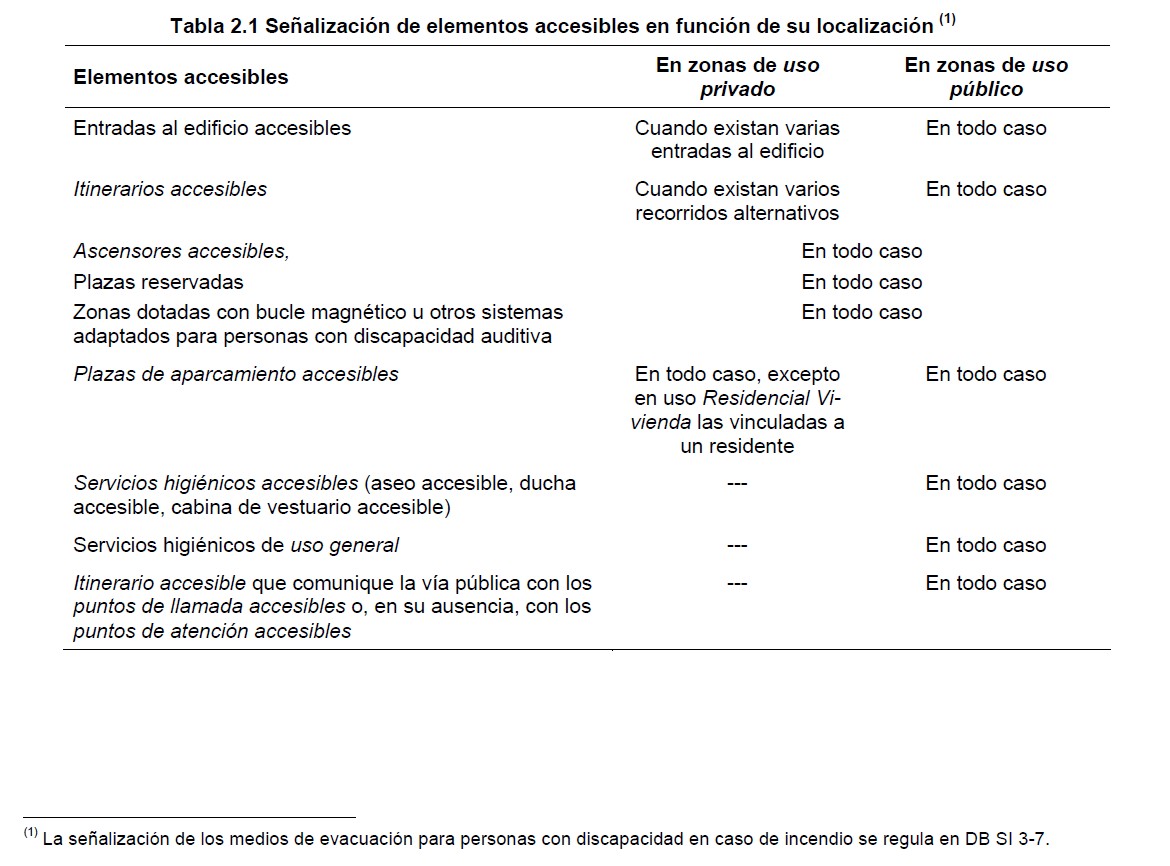 CaracterísticasLas entradas al edificio accesibles, los itinerarios accesibles, las plazas de aparcamiento accesibles y los servicios higiénicos accesibles (aseo, cabina de vestuario y ducha accesible) se señalizarán mediante SIA, complementado, en su caso, con flecha direccional.Los ascensores accesibles se señalizarán mediante SIA. Asimismo, contarán con indicación en Braille y arábigo en alto relieve a una altura entre 0,80 y 1,20 m, del número de planta en la jamba derecha en sentido salida de la cabina.Los servicios higiénicos de uso general se señalizarán con pictogramas normalizados de sexo en alto relieve y contraste cromático, a una altura entre 0,80 y 1,20 m, junto al marco, a la derecha de la puerta y en el sentido de la entrada.Las bandas señalizadoras visuales y táctiles serán de color contrastado con el pavimento, con relieve de altura 3±1 mm en interiores y 5±1 mm en exteriores. Las exigidas en el apartado 4.2.3 de la Sección SUA 1 para señalizar el arranque de escaleras, tendrán 80 cm de longitud en el sentido de la marcha, anchura la del itinerario y acanaladuras perpendiculares al eje de la escalera. Las exigidas para señalizarel itinerario accesible hasta un punto de llamada accesible o hasta un punto de atención accesible, serán de acanaladura paralela a la dirección de la marcha y de anchura 40 cm.Las características y dimensiones del Símbolo Internacional de Accesibilidad para la movilidad (SIA) se establecen en la norma UNE 41501:2002.Anejo A Terminología Alojamiento accesibleHabitación de hotel, de albergue, de residencia de estudiantes, apartamento turístico o alojamiento similar, que cumple todas las características que le sean aplicables de las exigibles a las viviendas accesibles para usuarios de silla de ruedas y personas con discapacidad auditiva, y contará con un sistema de alarma que transmita señales visuales visibles desde todo punto interior, incluido el aseo.Ascensor accesibleAscensor que cumple la norma UNE-EN 81-70:2004 relativa a la “Accesibilidad a los ascensores de personas, incluyendo personas con discapacidad”, así como las condiciones que se establecen a continuación:La botonera incluye caracteres en Braille y en alto relieve, contrastados cromáticamente. En grupos de varios ascensores, el ascensor accesible tiene llamada individual / propia.Las dimensiones de la cabina cumplen las condiciones de la tabla que se establece a continuación, en función del tipo de edificio: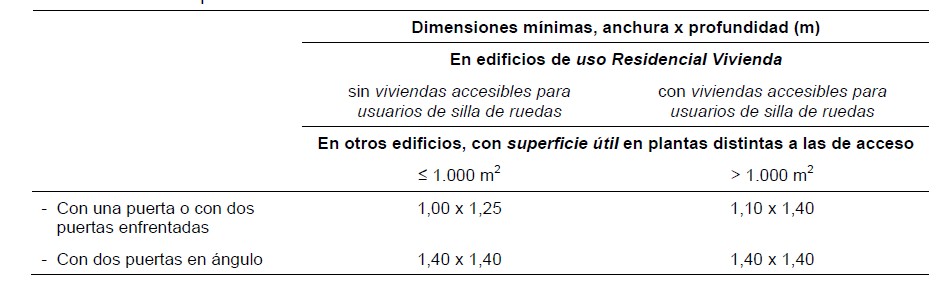 Cuando además deba ser ascensor de emergencia conforme a DB SI 4-1, tabla 1.1 cumplirá también las características que se establecen para éstos en el Anejo SI A de DB SI.(…)(…)En la Página Web del CTE (www.codigotecnico.org) en la sección Documentos CTE, existe un Documento de Apoyo al Documento Básico DB-SUA Seguridad de utilización y accesibilidad, denominado DA DB-SUA/2 CRITERIOS PARA LA UTILIZACIÓN DE ELEMENTOS Y DISPOSITIVOS MECÁNICOS, elcual define las prestaciones de los dispositivos mecánicos, ascensores accesibles, plataformas elevadoras verticales y plataformas salvaescaleras, utilizados para resolver la accesibilidad en la edificación existente, en aquellas obras en las que, por inviabilidad técnica o económica o por incompatibilidad con el grado de protección de determinados elementos del edificio, no se puedan aplicar las exigencias definidas en el Documento Básico DB SUA.Itinerario accesibleItinerario que, considerando su utilización en ambos sentidos, cumple las condiciones que se establecen a continuación:DesnivelesLos desniveles se salvan mediante rampa accesible conforme al apartado 4 del SUA 1, o ascensor accesible. No se admiten escalonesEspacio para giroDiámetro Ø 1,50 m libre de obstáculos en el vestíbulo de entrada, o portal, al fondo de pasillos de más de 10 m y frente a ascensores accesibles o al espacio dejado en previsión para ellos.Pasillos y pasosAnchura libre de paso≥1,20 m. En zonas comunes de edificios  de uso Residencial Vivienda se admite 1,10 m.Estrechamientos puntuales de anchura ≥1 m, de longitud ≤0,50 m, y con separación ≥0,65 m a huecosde paso o a cambios de dirección.PuertasAnchura libre de paso ≥ 0,80 m medida en el marco y aportada por no más de una hoja. En el ángulo de máxima apertura de la puerta, la anchura libre de paso reducida por el grosor de la hoja de la puerta debe ser ≥ 0,78 mMecanismos de apertura y cierre situados a una altura entre 0,80-1,20 m, de funcionamiento a presión o palanca y maniobrables con una sola mano, o son automáticos.En ambas caras de las puertas existe un espacio horizontal libre del barrido de las hojas de diámetro Ø 1,20 m.Distancia desde el mecanismo de apertura hasta el encuentro en rincón ≥0,30 m.Fuerza de apertura de las puertas de salida ≤25 N (≤65 N cuando sean resistentes al fuego).PavimentoNo contiene piezas ni elementos sueltos, tales como gravas o arenas. Los felpudos y moquetas están encastrados o fijados al suelo.Para permitir la circulación y arrastre de elementos pesados, sillas de ruedas, etc., los suelos son resistentes a la deformación.PendienteLa pendiente en sentido de la marcha ≤e4s%, o cumple las	condiciones de rampa accesible, y la pendiente trasversal al sentido de la marcha es ≤2%.No se considera parte de un itinerario accesible a las escaleras, rampas y pasillos mecánicos, a las puertas giratorias, a las barreras tipo torno y a aquellos elementos que no sean adecuados para personas con marcapasos u otros dispositivos médicos.Itinerarios alternativos a tornos, puertas giratorias y otros elementos no accesiblesCuando sea necesario disponer alguno de dichos elementos se debe proporcionar un recorrido alternativo accesible adyacente y debidamente señalizado.En este sentido, si bien una puerta giratoria en una entrada principal se puede utilizar por determinados usuarios de silla de ruedas si reúne las condiciones apropiadas (por ejemplo, que sea suficientemente grande para permitir el paso de un usuario de silla de ruedas y su acompañante; que disponga de un dispositivo de reducción de la velocidad de giro), ésta puede ser de difícil utilización por otros usuarios tales como: personas ayudadas por perro de asistencia, con discapacidad visual, con movilidad reducida, con espasticidad, con discapacidad intelectual, etc. Por otra parte, la complejidad de este dispositivo se contrapone con uno de los principios del diseño universal, el de uso fácil.Como consecuencia de todo lo anterior, se debe proporcionar un itinerario alternativo que forme parte de la entrada principal.Anchura de paso libre en puertas de itinerarios accesiblesEn muchos casos puede conseguirse una anchura libre de paso de 78 cm con puertas normalizadas con 82,5 cm, siempre que el espesor de la hoja no sea mayor de 35 mm.Se puede utilizar una puerta de 82,5 cm de hoja si ésta abre más de 90º y no invade el ancho de paso. Por lo tanto, en este caso el espesor de la hoja es irrelevante.Se considera que los mecanismos, manillas, herrajes, barras antipánico u otros elementos de las puertas que se sitúen por debajo de 90 cm reducen la anchura de paso libre a efectos de la utilización por usuarios en silla de ruedas, si esta hoja no abre más de 90º y el elemento invade el ancho de paso.Puertas de itinerarios accesiblesLas condiciones establecidas para puertas de itinerarios accesibles son suficientes para considerar que una puerta es accesible. Se pueden plantear otras soluciones siempre que la puerta y el entorno donde se ubique permita a cualquier usuario la identificación, la localización, la aproximación, la manipulación de apertura, el paso y el cierre de la puerta, así como la apertura en caso de emergencia, independientemente del sistema y mecanismos de apertura, la anchura de las hojas, etc. Por ejemplo:una puerta automática de 2 hojas situada en un ancho de paso mayor a 80 cm, aunque sus hojas sean inferiores a 80 cm, puede considerarse accesible, siempre que en condiciones de emergencia o en caso de fallo eléctrico queden abiertas. Si se prevé que funcione como puerta abatible manual en condiciones de emergencia o en caso de fallo eléctrico, esta puerta debe cumplir las condiciones establecidas para puertas del itinerario accesible manuales.en el caso de servicios higiénicos accesibles se exigen puertas abatibles hacia el exterior o correderas, debido a las reducidas dimensiones de estos recintos y a la mayor probabilidad de caída debido a los movimientos de transferencia entre silla y aparatos sanitarios. Sin embargo, pueden plantearse puertas plegables de varias hojas que cumplan estas prestaciones establecidas para puertas del itinerario accesibley que además, en caso de que se produzca una emergencia como la caída de una persona en la zona de barrido, no se obstruya la apertura de la puerta.Lo dicho en el comentario del apartado 4.3.3 respecto de las puertas automáticas es también aplicable, aunque no exista rampa, al espacio horizontal (o asimilable) de Ø 1,20 m libre del barrido de las hojas exigible en ambas caras de las puertas existentes en los itinerarios accesibles con el fin de garantizar la maniobrabilidad de las mismas. Por lo tanto, cuando la puerta sea de apertura automática, el espacio horizontal es innecesario a ambos lados de la puerta cuando sea corredera o únicamente en el lado hacia el que no abra, cuando sea abatible. En todo caso, se debe asegurar que en caso de emergencia o de fallo en el suministro eléctrico la puerta permanece abierta. A este respecto hay que tener en cuenta que una puerta existente en un itinerario accesible es aquella que está contenida en dicho itinerario, es decir, que está atravesada por dicho itinerario. Una puerta frente a la cual transcurre un itinerario accesible pero que no está atravesada por él no precisa tener, en ninguna de sus caras, el espacio horizontal (o asimilable) de Ø 1,20 m libre del barrido de las hojas.Anchura de pasillos con pilar intermedio en itinerarios accesiblesCuando en itinerarios accesibles exista un pilar intermedio, el dimensionado que se establece en la tabla 4.1 del DB SI 3-4.2 para pasillos y rampas, es aplicable a la suma de las anchuras libres existentes a cada lado del pilar, pero cada una de estas no puede ser menor que 1.00 m conforme al mínimo establecido para los estrechamientos puntuales en los itinerarios accesibles.Espacio para giro de diámetro 1.50 m libre de obstáculosDicho espacio debe estar libre de obstáculos desde el nivel del suelo en toda su altura. Por lo tanto, no es válido que la proyección en planta de un aparato sanitario, p.ej. el lavabo o el inodoro, se superponga sobre el círculo de Ø 1,50 m.Como criterio general, se considera que el círculo de Ø1,20 m es suficiente para poder hacer giros no mayores de 90º necesarios para pasar por una puerta, pero es insuficiente allí donde la limitación de espacio y la configuración de los elementos obligue a giros mayores y, en general, a maniobras más complejas que un simple giro. En esas circunstancias se considera necesario aplicar el círculo de Ø1,50 m.Excepto cuando se especifique lo contrario (p.ej. en vestíbulos de viviendas accesibles), la condición libre de obstáculo en espacios para giro de diámetro 1,50 m incluye que sobre dichos espacios no barra el giro de apertura de ninguna puerta.Distancia desde el mecanismo de apertura hasta el encuentro en rincónEsta condición es aplicable tanto a los mecanismos de apertura de puertas manuales como a los pulsadores de apertura de puertas automáticas.(…)(…)Mecanismos accesiblesSon los que cumplen las siguientes características:Están situados a una altura comprendida entre 80 y 120 cm cuando se trate de elementos de mando y control, y entre 40 y 120 cm cuando sean tomas de corriente o de señal.La distancia a encuentros en rincón es de 35 cm, como mínimo.Los interruptores y los pulsadores de alarma son de fácil accionamiento mediante puño cerrado, codo y con una mano, o bien de tipo automático.Tienen contraste cromático respecto del entorno.No se admiten interruptores de giro y palanca.No se admite iluminación con temporización en cabinas de aseos accesibles y vestuarios accesibles. (…)(…)Plaza de aparcamiento accesibleEs la que cumple las siguientes condiciones:Está situada próxima al acceso peatonal al aparcamiento y comunicada con él mediante un itinerario accesible.Dispone de un espacio anejo de aproximación y transferencia, lateral de anchura ≥ 1,20 m si la plaza es en batería, pudiendo compartirse por dos plazas contiguas, y trasero de longitud ≥ 3,00 m si laplaza es en línea.Tamaño de la plaza de aparcamientoEl tamaño de la plaza del vehículo es el que con carácter general exija la reglamentación o las ordenanza que en cada caso sean aplicables.Espacio compartido en aparcamientos en líneaEn el caso del aparcamiento en línea, puesto que el espacio se prevé para los casos de aproximación y transferencia por la parte trasera del vehículo, no podrá compartirse en todos los casos. En particular si las plazas en línea están situadas en una calle de un único sentido de circulación no es posible que se trate de un espacio compartido por dos plazas. Cuando la configuración de las plazas y los sentidos de circulación permitan que el aparcamiento pueda realizarse en ambos sentidos sí se permite.Para hacer efectivo el uso de la plaza accesible en aparcamientos en línea, estas deben tener también espacio suficiente para efectuar la aproximación y transferencia lateral, aunque no sea propio de la plaza.Plaza reservada para personas con discapacidad auditivaPlaza que dispone de un sistema de mejora acústica proporcionado mediante bucle de inducción o cualquier otro dispositivo adaptado a tal efecto.Plaza reservada para usuarios de silla de ruedasEspacio o plaza que cumple las siguientes condiciones:Está próximo al acceso y salida del recinto y comunicado con ambos mediante un itinerario accesible.Sus dimensiones son de 0,80 por 1,20 m como mínimo, en caso de aproximación frontal, y de 0,80 por 1,50 m como mínimo, en caso de aproximación lateral.Dispone de un asiento anejo para el acompañante.Anchura y profundidad de la plaza reservada para usuarios de silla de ruedasPor la propia configuración de la silla de ruedas, la dimensión de 0,80 m corresponde a la anchura de la plaza, mientras que las dimensiones 1,20 m y 1,50 m se refieren a la profundidad.Punto de atención accesiblePunto de atención al público, como ventanillas, taquillas de venta al público, mostradores de información, etc., que cumple las siguientes condiciones:Está comunicado mediante un itinerario accesible con una entrada principal accesible al edificio.Su plano de trabajo tiene una anchura de 0,80 m, como mínimo, está situado a una altura de 0,85 m, como máximo, y tiene un espacio libre inferior de 70 x 80 x 50 cm (altura x anchura x profundidad), como mínimo.Si dispone de dispositivo de intercomunicación, éste está dotado con bucle de inducción u otro sistema adaptado a tal efecto.Otros puntos de atención accesiblesLas condiciones que se establecen en este apartado también son exigibles a cualquier punto de atención al público en mobiliario fijo, de información, de atención y de venta, como por ejemplo los siguientes:las barras de los bares y cafeterías. Esta condición no es sustituible por la atención que también se debe garantizar en la zona de mesas del establecimiento.las cajas de supermercados, tanto la atendidas por personal del establecimiento como las de uso autónomo por los clientes, en donde debe disponerse al menos una, de cada modalidad, accesible. Lo que en ese caso implica que el paso por ella debe tener una anchura de 1,20 m como mínimo, así como un espacio de maniobra libre de obstáculos, antes y después del paso por la caja, de 1,50 m. de diámetro.Punto de llamada accesiblePunto de llamada para recibir asistencia que cumple las siguientes condiciones:Está comunicado mediante un itinerario accesible con una entrada principal accesible al edificio.Cuenta con un sistema intercomunicador mediante mecanismo accesible, con rótulo indicativo de su función, y permite la comunicación bidireccional con personas con discapacidad auditiva.Servicios higiénicos accesiblesLos servicios higiénicos accesibles, tales como aseos accesibles o vestuarios con elementos accesibles, son los que cumplen las condiciones que se establecen a continuación:Aseo accesibleEstá comunicado con un itinerario accesible.Espacio para giro de diámetro Ø 1,50 m libre de obstáculos.Puertas que cumplen las condiciones del itinerario accesible. Son abatibles hacia el exterior o correderas.Dispone de barras de apoyo, mecanismos y accesorios diferenciados cromáticamente del entorno.Vestuario con elementos accesiblesEstá comunicado con un itinerario accesible.Espacio de circulaciónEn baterías de lavabos, duchas, vestuarios, espacios de taquillas, etc., anchura libre de paso ≥1,20 m.Espacio para giro de diámetro Ø 1,50 m libre de obstáculos.Puertas que cumplen las características del itinerario accesible. Las puertas de cabinas de vestuario, aseos y duchas accesibles son abatibles hacia el exterior o correderas.Aseos accesiblesCumplen las condiciones de los aseos accesibles.Duchas accesibles, vestuarios accesiblesDimensiones de la plaza de usuarios de silla de ruedas 0,80 x 1,20 m.Si es un recinto cerrado, espacio para giro de diámetro Ø 1,50 m libre de obstáculos.-  Dispone  de  barras  de  apoyo,  mecanismos,  accesorios  y  asientos  de  apoyo  diferenciados cromáticamente del entorno.El equipamiento de aseos accesibles y vestuarios con elementos accesibles cumple las condiciones que se establecen a continuación:- Aparatos sanitarios accesiblesLavaboEspacio libre inferior mínimo de 70 (altura) x 50 (profundidad) cm. Sin pedestalAltura de la cara superior ≤ 85 cmInodoroEspacio de transferencia lateral de anchura≥ 80 cm y ≥ 75   cm de fondo hasta el borde frontal del inodoro. En uso público, espacio de transferencia a ambos lados.Altura del asiento entre 45 – 50 cmDuchaEspacio de transferencia lateral de anchura ≥ 80 cm al lado del asientoSuelo enrasado con pendiente de evacuación ≤ 2%UrinarioCuando haya más de 5 unidades, altura del borde entre 30 - 40 cm al menos en una unidadBarras de apoyoFáciles de asir, sección circular de diámetro 30-40 mm. Separadas del paramento 45-55 mm.Fijación y soporte soportan una fuerza de 1 kN en cualquier dirección.Barras horizontalesSe sitúan a una altura entre 70-75 cm.De longitud ≥70 cm.Son abatibles las del lado de la transferencia.En inodorosUna barra horizontal a cada lado, separadas entre sí 65-70 cm.En duchasEn el lado del asiento, barras de apoyo horizontal de forma perimetral en al menos dos paredes que formen esquina y una barra vertical en la pared a 60 cm de la esquina o del respaldo del asiento.Mecanismos y accesoriosMecanismos de descarga a presión o palanca, con pulsadores de gran superficie.Grifería automática dotada de un sistema de detección de presencia o manual de tipo monomando con palanca alargada de tipo gerontológico. Alcance horizontal desde asiento ≤60 cm.Espejo, altura del borde inferior del espejo ≤0,90 m, o es orientable hasta al menos 10° sobre la vertical.Altura de uso de mecanismos y accesorios entre 0,70-1,20 m.Asientos de apoyo en duchas y vestuariosDispondrán de asiento de 40 (profundidad) x 40 (anchura) x 45-50 cm (altura), abatible y con respaldo.Espacio de transferencia lateral ≥ 80 cm a un lado.Aseo accesibleLa configuración del aseo accesible puede consistir en una cabina contenida en un aseo general, en cuyo caso debe tener un inodoro y un lavabo y disponer del espacio de maniobra de Ø 1,50 m que se indica, o bien, ser un aseo independiente con iguales condiciones que la cabina.Puertas de servicios higiénicos accesiblesVéase el comentario sobre puertas de itinerarios accesibles dentro del Anejo A terminología, definición de itinerario accesible.Ducha accesibleLas barras horizontales sirven de apoyo para las transferencias al asiento desde la silla, y la vertical sirve de apoyo al movimiento de girar y levantarse. Por tanto, el asiento de las duchas debe estar en una esquina, las barras horizontales deben estar en esa esquina y la barra vertical debe estar por delante del asiento, en la pared lateral al mismo y a 60 cm del respaldo, para su alcance desde el asiento.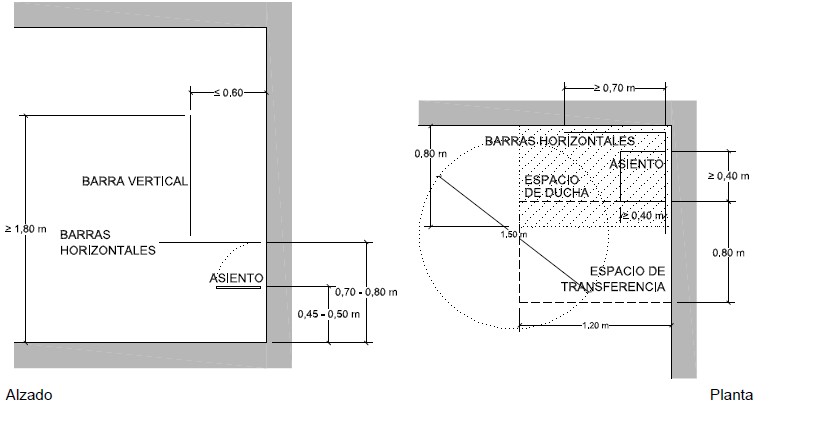 Espacio para giro de diámetro 1.50 m libre de obstáculos Véase comentario a la definición de itinerario accesible. Espacio de aproximación frontal en lavabosHay que tener en cuenta que para que un usuario de silla de ruedas pueda hacer uso del lavabo debe poder situarse delante de éste, por lo que es necesario que se disponga de un espacio suficiente para una aproximación frontal u oblicua.Respecto al espacio de aproximación al lavabo pueden tenerse en cuenta las dimensiones establecidas para el espacio ocupado por la silla de ruedas en la definición de "plazas reservadas para usuarios de silla de ruedas" del Anejo A que son de 0,80 m de anchura por 1,20 m de longitud, como mínimo, en caso de aproximación frontal y de 0,80 m de anchura por 1,50 m de longitud, como mínimo, en caso de aproximación lateral.Para permitir el alcance horizontal a la grifería en lavabos, es recomendable el uso de grifería monomando dotada de palanca alargada como la de tipo gerontológico.Espacio de transferencia lateral en inodorosEl espacio de transferencia lateral de anchura ≥ 80 cm en inodoros se debe medir desde el borde lateral delmismo hasta la pared o hasta cualquier otro elemento que obstaculice la transferencia.El fondo hasta el borde frontal del inodoro≥ 75 cm no es el necesario total para la silla de ruedas, sino el necesario desde el borde frontal del inodoro para que la posición de la silla permita realizar la transferencia (véase la siguiente figura).Dado que la mayoría de los inodoros existentes en el mercado no alcanzan 75 cm, lo que obliga a disponer el inodoro en una mocheta para conseguir esta distancia, se admite que se reduzca la exigencia de fondo hasta el borde frontal del inodoro a 65 cm.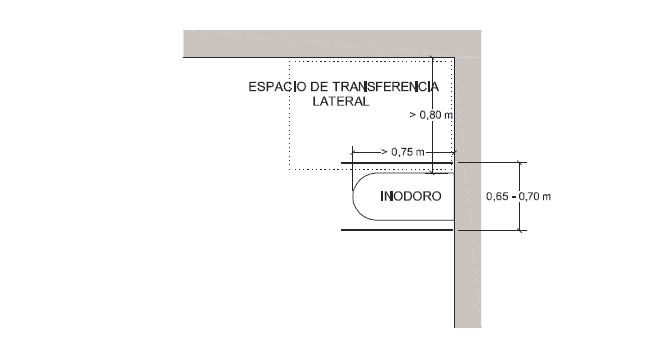 Apertura de puertas de aseo accesible y de aseo generalCon objeto de permitir la asistencia a una persona que pueda caer accidentalmente en el interior de un aseo accesible (sea éste o no una cabina contenida en un aseo general) y que no quede atrapado en su interior, su puerta de acceso no debe ser abatible hacia el interior.A partir de dicha puerta debe haber un itinerario accesible, incluso cuando el aseo accesible esté contenido  en un aseo general (cabina) lo que obliga a que la puerta de éste cumpla las condiciones que le son exigibles, entre las que no figura tener que abrir necesariamente hacia el exterior (del aseo general).  Respecto al espacio para giro, como criterio general, se considera que el círculo de Ø 1,20 m es suficiente para poder hacer giros no mayores de 90º necesarios para pasar por una puerta, pero es insuficiente allí donde la limitación de espacio y la configuración de los elementos obligue a giros mayores y, en general, a maniobras más complejas que un simple giro. En esas circunstancias se considera necesario aplicar el círculo de Ø1,50 m. Véase lo indicado en el comentario “Espacio para giro de Ø 1,50 m libre de obstáculos” en la definición de itinerario accesible.Por ejemplo, cabina de aseo accesible incorporada en aseos generales de uso público: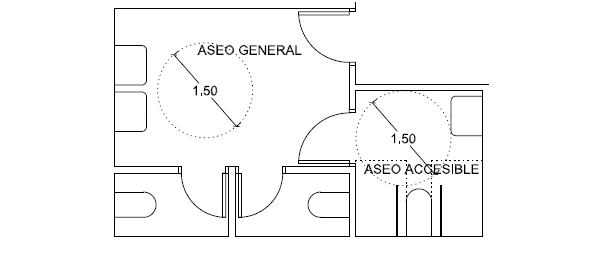 Espacio de giro y elementos abatiblesEl espacio de giro de diámetro 1,50 m puede pasar sobre la parte abatible de los elementos abatibles como barras o asientos de ducha puesto que el giro puede hacerse cuando estos elementos se encuentran en su posición plegada.Uso AdministrativoEdificio, establecimiento o zona en la que se desarrollan actividades de gestión o de servicios en cualquiera de sus modalidades, como por ejemplo, centros de la administración pública, bancos, despachos profesionales, oficinas, etc.También se consideran dentro de este uso los establecimientos destinados a otras actividades, cuando sus características constructivas y funcionales, el riesgo derivado de la actividad y las características de los ocupantes se puedan asimilar a este uso mejor que a cualquier otro. Como ejemplo de dicha asimilación pueden citarse los centros docentes en régimen de seminario, etc.A diferencia del uso Administrativo definido en el anejo A de Terminología del DB SI, los consultorios, los centros  de  análisis  clínicos  y  los  ambulatorios  cumplirán  las  condiciones  establecidas  para  el  uso Sanitario en este DB.Uso AparcamientoEdificio, establecimiento o zona independiente o accesoria de otro uso principal, destinado a estacionamiento de vehículos y cuya superficie construida exceda de 100 m2, incluyendo las dedicadas a revisiones tales como lavado, puesta a punto, montaje de accesorios, comprobación de neumáticos y faros, etc., que no requieran la manipulación de productos o de útiles de trabajo que puedan presentar riesgo adicional y que se produce habitualmente en la reparación propiamente dicha. Se excluyen de este uso los garajes, cualquiera que sea su superficie, de una vivienda unifamiliar, así como del ámbito de aplicación del DB-SUA, los aparcamientos robotizados.Uso ComercialEdificio o establecimiento cuya actividad principal es la venta de productos directamente al público o la prestación de servicios relacionados con los mismos, incluyendo, tanto las tiendas y a los grandes almacenes, los cuales suelen constituir un único establecimiento con un único titular, como los centros comerciales, los mercados, las galerías comerciales, etc..También se consideran de uso Comercial aquellos establecimientos en los que se prestan directamente al público determinados servicios no necesariamente relacionados con la venta de productos, pero cuyas características constructivas y funcionales, las del riesgo derivado de la actividad y las de los ocupantesse puedan asimilar más a las propias de este uso que a las de cualquier otro. Como ejemplos de dicha asimilación pueden citarse las lavanderías, los salones de peluquería, etc.Centros de estéticaConforme al comentario “Establecimientos para actividades profesionales” del apartado III, punto 1 de la sección Introducción, los centros de estética “de "pequeña entidad" en los que las personas acuden citadas de forma personalizada y en un número limitado (se puede considerar razonable establecer dicho límite en 100 m2 de superficie útil y en 10 personas de ocupación) no están abiertos “al público”, por lo que todas sus zonas se consideran de uso privado y pueden asimilarse, en el caso de que no lo sean, al uso Administrativo”.Los que superen dichos límites se deben asimilar a uso Sanitario, cuando en ellos se realizan operaciones de cirugía estética o son consultorios médicos, o bien a uso Comercial, en actividades similares a peluquerías, centros de manicura, terapias naturales, centros de masajes, tratamientos faciales, etc.Uso DocenteEdificio, establecimiento o zona destinada a docencia en cualquiera de sus niveles: escuelas infantiles, centros de enseñanza primaria, secundaria, universitaria o formación profesional. No obstante, los establecimientos docentes que no tengan la característica propia de este uso (básicamente, el predominio de actividades en aulas de elevada densidad de ocupación) deben asimilarse a otros usos.Uso generalUtilización de las zonas o elementos que no sean de uso restringido.Uso privadoZonas o elementos que no sean de uso público, tales como:en uso Administrativo las áreas de trabajo e instalaciones que no presten servicios directos al público, tales como los despachos profesionales de menos de10 ocupantes ;en uso Aparcamiento los aparcamientos privados;en uso Comercial y uso Pública Concurrencia las zonas de no acceso al público como trastiendas, almacenes, camerinos, oficinas, etc.;en uso Docente los despachos, etc.;en  uso  Sanitario  las  zonas  de  no  acceso  al  público  como  habitaciones,  quirófanos,  despachos, almacenes, cocinas, etc.;en uso Residencial Público los alojamientos, oficinas, cocinas, etc.;en uso Residencial Vivienda todas las zonas.El carácter del uso privado es independiente del tipo de titularidad, la cual puede ser tanto privada como pública.Uso Pública ConcurrenciaEdificio o establecimiento destinado a alguno de los siguientes usos: cultural (destinados a restauración, espectáculos, reunión, esparcimiento, deporte, auditorios, juego y similares), religioso y de transporte de personas.Uso públicoZonas o elementos de circulación susceptibles de ser utilizados por el público en general, personas no familiarizadas con el edificio, tales como:en uso Administrativo los espacios de atención al público;en uso Aparcamiento los aparcamientos públicos o que sirvan a establecimientos públicos;en uso Comercial los espacios de venta, los espacios comunes en centros comerciales, etc.;en uso Docente las aulas, las zonas de circulación, el salón de actos, bibliotecas, etc.;en uso Sanitario, las consultas, las zonas de acceso al público, zonas de espera, etc.;en uso Pública Concurrencia todas las zonas excepto las restringidas al público;en uso Residencial Público, las zonas de circulación, las zonas comunes de acceso a usuarios como comedores, salones, etc.El carácter del uso público es independiente del tipo de titularidad, la cual puede ser tanto privada como pública.Zonas destinadas a recibir personas externasLas zonas destinadas a recibir personas externas a un espacio laboral, tales como las salas de reuniones y sus aseos asociados, se consideran zonas de uso público.Uso Residencial PúblicoEdificio o establecimiento destinado a proporcionar alojamiento temporal, regentado por un titular de la actividad diferente del conjunto de los ocupantes y que puede disponer de servicios comunes, tales como limpieza, comedor, lavandería, locales para reuniones y espectáculos, deportes, etc. Incluye a los hoteles, hostales, residencias, pensiones, apartamentos turísticos, etc.Viviendas unifamiliares y apartamentos utilizados bajo un régimen turísticoLa referencia que hace la definición a “apartamientos turísticos” alude a establecimientos tipo apartotel dotados con los servicios y zonas comunes que se citan en la definición, no a apartamentos normales que se gestionen bajo un régimen que, aunque se considere turístico por la administración competente, carece de relevancia para los objetivos de los documentos básicos DB SI y DB SUA, por lo que se consideran uso Residencial Vivienda. Con el mismo criterio, las viviendas unifamiliares utilizadas bajo un régimen turístico también se consideran de dicho uso.Conforme a lo anterior, la conversión a un régimen turístico de viviendas de un edificio de viviendas existente únicamente se considera cambio de uso cuando se den los supuestos del párrafo anterior, es decir, cuando  se incorporen los servicios y zonas comunes propios de un uso Residencial Público. Todo ello, tanto si se trata de algunas viviendas o apartamentos de un edificio, como si se trata de la totalidad.Uso Residencial ViviendaEdificio o zona destinada a alojamiento permanente, cualquiera que sea el tipo de edificio: vivienda unifamiliar, edificio de pisos o de apartamentos, etc.Uso restringidoUtilización de las zonas o elementos de circulación limitados a un máximo de 10 personas que tienen el carácter de usuarios habituales, incluido el interior de las viviendas y de los alojamientos (en uno o más niveles) de uso Residencial Público, pero excluidas las zonas comunes de los edificios de viviendas.Uso SanitarioEdificio o zona cuyo uso incluye hospitales, centros de salud, residencias geriátricas, consultorios, centros de análisis clínicos, ambulatorios, etc.Vivienda accesible para usuarios de silla de ruedasVivienda que cumple las condiciones que se establecen a continuación:DesnivelesNo se admiten escalones.Pasillos y pasosAnchura libre de paso ≥1,10 m.Estrechamientos puntuales de anchura≥1 m, de longitud  ≤0,50 m y con separación ≥0,65 m a huecosde paso o a cambios de dirección.VestíbuloEspacio para giro de diámetro Ø 1,50 m libre de obstáculos. Se puede invadir con el barrido de puertas, pero cumpliendo las condiciones aplicables a estas.PuertasAnchura libre de paso ≥0,80 m, medida en el marco y aportada por no más de una hoja. En el ángulo de máxima apertura de la puerta, la anchura libre de paso reducida por el grosor de la hoja de la puerta debe ser ≥0,78 m.Mecanismos de apertura y cierre situados a una altura entre 0,80 - 1,20 m, de funcionamiento a presión o palanca y maniobrables con una sola mano, o son automáticos.En ambas caras de las puertas existe un espacio horizontal libre del barrido de las hojas de diámetro Ø 1,20 m.Distancia desde el mecanismo de apertura hasta el encuentro en rincón ≥ 0,30 m.MecanismosCumplen las condiciones que le sean aplicables de las exigibles a los mecanismos accesibles: interruptores, enchufes, válvulas y llaves de corte, cuadros eléctricos, intercomunicadores, carpintería exterior, etc.Estancia principalEspacio para giro de diámetro Ø 1,50 m libre de obstáculos considerando el amueblamiento de la estancia.Dormitorios (todos los de la vivienda)Espacio  para  giro de  diámetro  Ø 1,50 m  libre de  obstáculos  considerando  el amueblamiento del dormitorio.Espacio de aproximación y transferencia en un lado de la cama de anchura ≥0,90 m.Espacio de paso a los pies de la cama de anchura ≥0,90 m.CocinaEspacio para giro de diámetro Ø 1,50 m libre de obstáculos considerando el amueblamiento de la cocina.Altura de la encimera ≤85 cm.Espacio libre bajo el fregadero y la cocina, mínimo 70 (altura) x 80 (anchura) x 60 (profundidad) cm.Baño, al menos unoEspacio para giro de diámetro Ø 1,50 m libre de obstáculos.Puertas cumplen las condiciones del itinerario accesible. Son abatibles hacia el exterior o correderas.LavaboEspacio libre inferior, mínimo 70 (altura) x 50 (profundidad) cm.Altura de la cara superior ≤85 cm.InodoroEspacio de transferencia lateral de anchura ≥80 cm a un lado.Altura del asiento entre 45-50 cm.DuchaEspacio de transferencia lateral de anchura ≥80 cm a un lado.Suelo enrasado con pendiente de evacuación ≤2%.GriferíaAutomática, dotada de un sistema de detección de presencia o manual de tipo monomando con palanca alargada de tipo gerontológico.Alcance horizontal desde asiento ≤60 cm.TerrazaEspacio para giro de diámetro Ø 1,20 m libre de obstáculos.Carpintería enrasada con pavimento o con resalto cercos 5 cm.Espacio exterior, jardínDispondrá de itinerarios accesibles que permitan su uso y disfrute por usuarios de silla de ruedas.Exigibilidad de las condiciones de accesibilidad a viviendasEl alcance de este apartado se limita a aquellas viviendas que, a los efectos reglamentarios oportunos, precisen acogerse a la calificación de “vivienda accesible para usuarios de silla de ruedas”, no siendo exigible en el resto de los casos.Debe subrayarse que el DB SUA no prohíbe que puedan construirse viviendas unifamiliares para usuarios en silla de ruedas con características distintas a las aquí definidas, mientras no precisen acogerse a dicha calificación.Vivienda accesible para personas con discapacidad auditivaVivienda que dispone de avisador luminoso y sonoro de timbre para apertura de la puerta del edificio y de la vivienda visible desde todos los recintos de la vivienda, de sistema de bucle magnético y vídeo- comunicador bidireccional para apertura de la puerta del edificio.Documento de Apoyo al Documento Básico DB-SUA Seguridad de utilización y accesibilidad DA DB-SUA/2 Adecuación efectiva de las condiciones de accesibilidad en edificios existentes Diciembre 2015Recomendaciones de adecuación. No son de obligado cumplimiento.(Versiones anteriores con la denominación ”Criterios para la utilización de elementos y dispositivos mecánicos”: Junio 2011 y Marzo 2014. Este DA amplía los contenidos anteriores)ReferenciasNormas jurídicasRDL 7/2015 Real Decreto Legislativo 7/2015, de 30 de octubre, por el que se aprueba el texto refundido de la Ley de Suelo y Rehabilitación UrbanaDB SUA Documento Básico SUA. Seguridad de utilización y accesibilidad DB SI Documento Básico SI. Seguridad en caso de incendioNormas: Anejo AUNE-EN 81-40:2009 Reglas de seguridad para la construcción e instalación de ascensores.Ascensores especiales para el transporte de personas y cargas. Parte 40: Salvaescaleras y plataformas elevadoras inclinadas para el uso por personas con movilidad reducidaUNE-EN 81-41:2011 Reglas de seguridad para la construcción e instalación de ascensores. Ascensores especiales para el transporte de personas y cargas. Parte 41: Plataformas elevadoras verticales para el uso por personas con movilidad reducidaNormas: Anejo B*UNE EN 81-70:2004 Reglas de seguridad para la construcción e instalación de ascensores. Aplicaciones particulares para los ascensores de pasajeros y de pasajeros y cargas. Parte 70: Accesibilidad a los ascensores de personas, incluyendo personas con discapacidad.(La norma UNE EN 81-70:2004/A1:2005 modifica el Anejo ZA de esta norma.)UNE-EN 81-82:2014 Reglas de seguridad para la construcción e instalación de ascensores. Ascensores existentes. Parte 82: Reglas para la mejora de la accesibilidad de los ascensores existentes para personas, incluyendo personas con discapacidad.Las normas marcadas con un asterisco (*) están citadas en el articulado del DB SUA.Documento de Apoyo al DB SUA DA DB SUA / 2ObjetoEl objeto de este documento es proporcionar criterios de flexibilidad para la adecuación efectiva de los edificios y establecimientos existentes a las condiciones básicas de accesibilidad y no discriminación de las personas con discapacidad. A estos efectos, se consideran edificios y establecimientos existentes aquellos cuya solicitud de licencia de obras fue anterior al 12 de septiembre de 2010(1). Los edificios cuya licencia fue posterior a dicha fecha debieron cumplir plenamente las condiciones de accesibilidad que ya estaban vigentes desde la misma.Criterios de aplicaciónLas condiciones básicas de accesibilidad de los edificios y establecimientos se establecen en los documentos básicos de Seguridad de utilización y accesibilidad (DB SUA) y de Seguridad en caso de incendio (DB SI) del Código Técnico de la Edificación (CTE) y son las que figuran en la tabla 1 del apartado 3 de este DA. En la tabla 2 de dicho apartado se establece el límite de tolerancia dentro del cual se puede considerar que el estado actual es admisible aunque no cumpla estrictamente lo que establecen dichos DB. Las tolerancias admisibles que se establecen en dicha tabla son, asimismo, los criterios de flexibilización cuando se interviene en un edificio existente y no sea posible alcanzar la plena adecuación.Cuando el proyectista justifique suficientemente que no es urbanística, técnica o económicamente viable alcanzar las condiciones recogidas en la tabla 2 o, en su caso, que es incompatible con la naturaleza de  la intervención o con el grado de protección del edificio, se deberían aplicar otras medidas que faciliten, en el mayor grado posible, el acceso y la utilización del edificio o establecimiento por la mayor diversidad posible de situaciones personales.Pueden existir otras soluciones distintas a las reflejadas en este documento para adecuar los edificios a las condiciones básicas de accesibilidad, como pueden ser, entre otras, las basadas en la gestión y en los productos de apoyo. La solución final a adoptar dependerá de cada caso concreto ya que pueden existir factores tales como el coste, la financiación, el mantenimiento, la disponibilidad de ayudas, el logro de la autonomía personal, etc. que pueden hacer que el ajuste final sea razonable, de acuerdo con lo que establecen el DB SUA y el DB SI, los comentarios que el Ministerio de Fomento publica y actualiza periódicamente, así como el resto de documentos de apoyo.Condiciones básicas de accesibilidad aplicables y tolerancias admisiblesDado que el DB SUA y el DB SI no sólo regulan las condiciones de accesibilidad, sino también las de seguridad de utilización y seguridad en caso de incendio en los edificios, la tabla 1 indica cuales son las condiciones específicamente referidas a accesibilidad.Tabla 1. Condiciones básicas de accesibilidad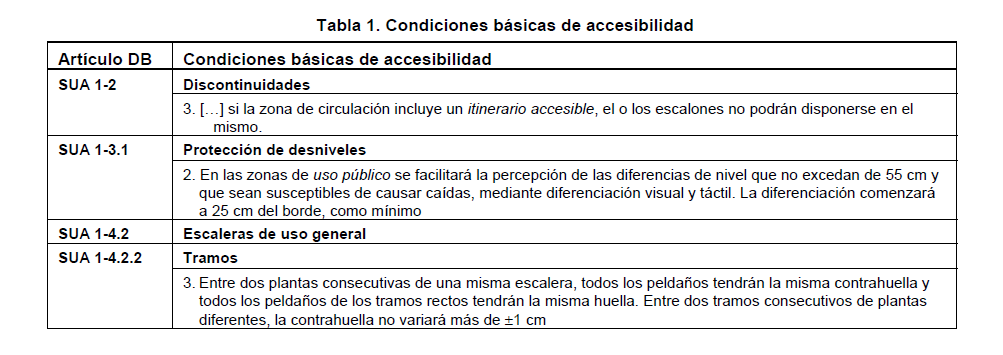 (1) Conforme a la Disposición transitoria tercera del Real Decreto 173/2010, de 19 de febrero, por el que se modifica el Código Técnico de la Edificación en materia de accesibilidad y no discriminación de las personas con discapacidad.CM Area Normativa Técnica, Supervisión y Control 2016	CompendiO Normativa Técnica Accesibilidad- Supres1ón barreras Pág. 364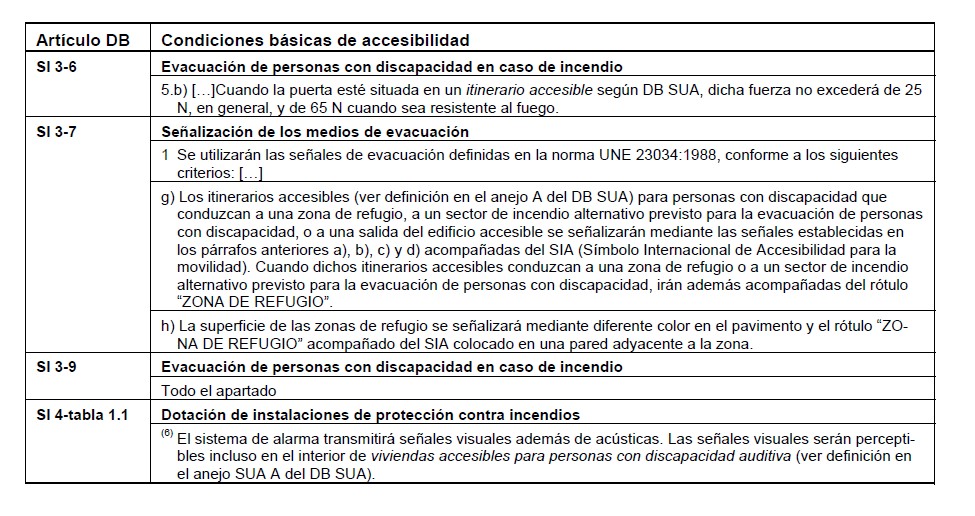 La tabla 2 establece las tolerancias que se admiten para determinadas condiciones de accesibilidad, en especial, para usuarios de silla de ruedas. Para las condiciones incluidas en la tabla 1 que no figuran en la tabla 2 no se admiten tolerancias.Tabla 2. Tolerancias admisibles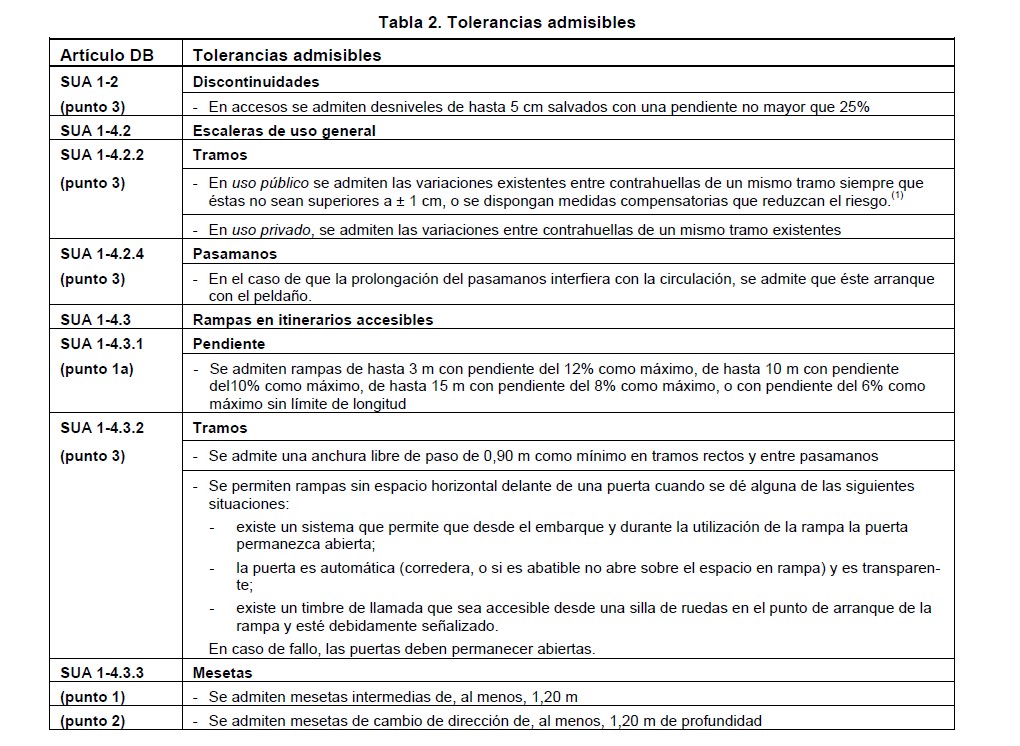 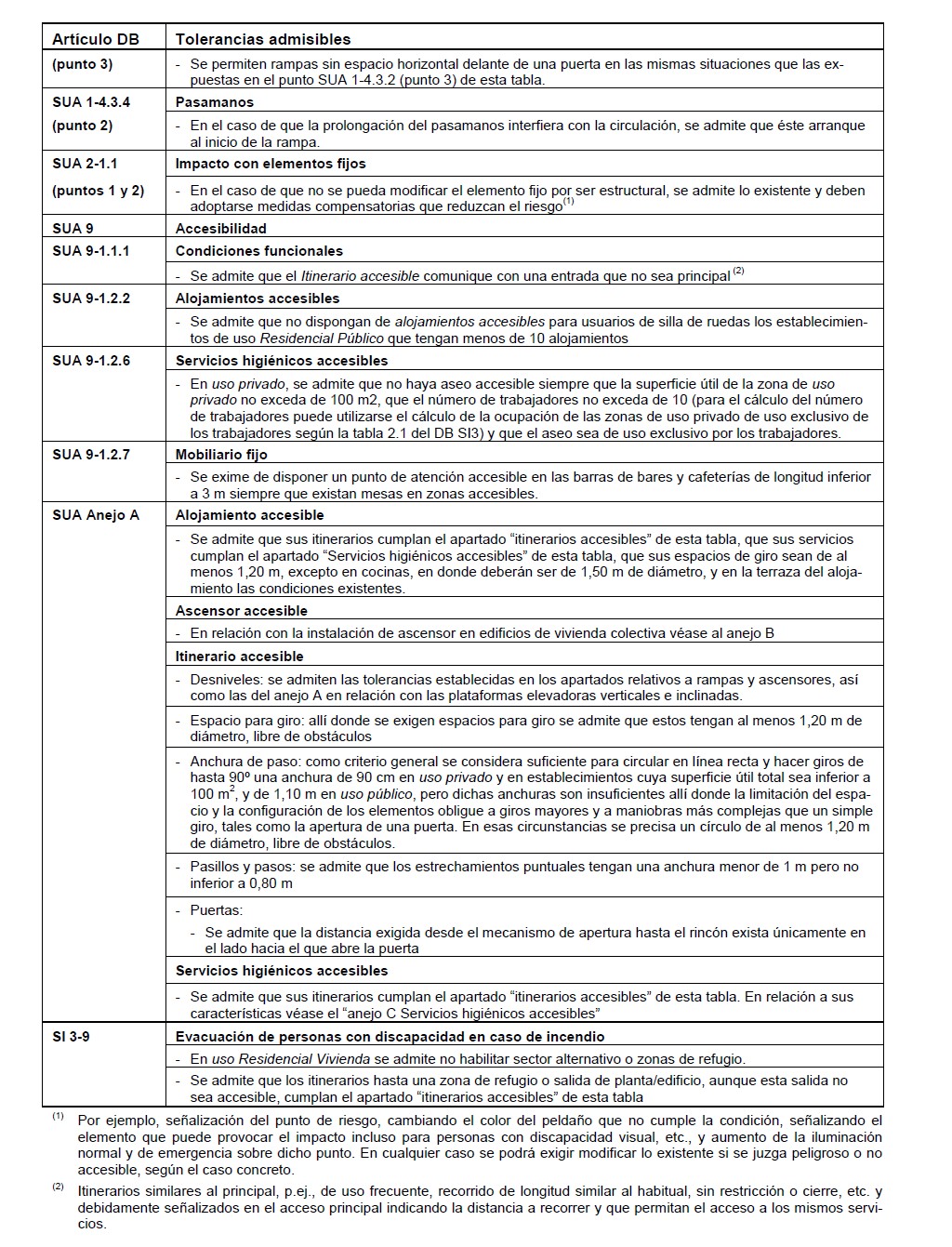 Anejo A Mejora de la accesibilidad en accesos y pequeños desniveles(1)El objeto de este anejo es definir mejoras de la accesibilidad a llevar a cabo en accesos y en pequeños desniveles no mayores de una planta desde el punto de vista de la movilidad de usuarios de silla de ruedas y personas con movilidad reducida, en edificios existentes en las que, por inviabilidad técnica o económica o por incompatibilidad con el grado de protección de determinados elementos del edificio, no se puedan aplicar las exigencias definidas en el Documento Básico DB SUA.Asimismo se definen las condiciones de las plataformas elevadoras verticales e inclinadas (salvaescaleras) que se pueden utilizar. Las condiciones de seguridad y uso de dichos dispositivos se encuentran  definidas  en  su  propia  reglamentación,  por  lo  que  este  DA  desarrolla  únicamente  lascondiciones de seguridad, uso y accesibilidad que se deben tener en cuenta en los espacios cuando se utilicen estos mecanismos.(1)  El  contenido  de  este  anejo  estaba  recogido  en  la  anterior  versión  del  DA  DB  SUA  /  2  cuya denominación anterior era “Criterios para la utilización de elementos y dispositivos mecánicos”.Criterios generalesLa solución preferente para adecuar el acceso es trasladarlo donde el desnivel con la vía pública sea menor. Cuando exista ascensor pero no esté comunicado con el espacio exterior de la parcela del edificio o  con  la  vía  pública  mediante  un  itinerario  accesible,  puede  plantearse  la  modificación  la  cota  de desembarco del ascensor para alcanzar dicho nivel. En relación a la instalación de ascensores en edificios de vivienda colectiva, ver anejo B de este DA.Cuando la solución a nivel no sea posible, se puede disponer un itinerario accesible que incluya una rampa, según el DB SUA o, al menos, según los parámetros establecidos en la tabla 2 del apartado 3 de este DA.Cuando no sean posibles las soluciones fijas anteriores y se justifique su no viabilidad, se puede considerar como primera opción alternativa la instalación de una plataforma elevadora vertical para permitir desenvolvimiento a personas con movilidad reducida y a usuarios de silla de ruedas. En relación a este tipo de dispositivos se debe tener en cuenta lo establecido en el apartado A.2.En circunstancias excepcionales, cuando se justifique la no viabilidad de las opciones anteriores, se puede considerar como segunda opción alternativa la instalación de una plataforma elevadora inclinada (salvaescaleras), siempre que no entre en conflicto con las condiciones exigibles de evacuación y uso de la escalera. En relación a este tipo de dispositivos se debe tener en cuenta lo establecido en el apartado A.3.El uso de plataformas elevadoras verticales y plataformas elevadoras inclinadas (salvaescaleras) es apropiado para salvar pequeños desniveles no mayores a una planta (por ejemplo en los accesos a establecimientos y en los portales de edificios de vivienda, entre otros) en los que no exista un tráfico intenso de personas, debido a las menores prestaciones de estos dispositivos en cuanto a autonomía personal, velocidad, fiabilidad, riesgo y dificultad de uso.Si no es posible llevar a cabo alguna de estas intervenciones en el interior de la parcela del edificio se pueden plantear en el exterior de la misma, si es de aplicación el supuesto de ocupación de la vía pública(2) siempre que se dispongan las medidas necesarias para que no se produzcan situaciones de riesgo conel resto de peatones.(2) Véase el artículo 4, punto 4, de la Ley de Suelo y Rehabilitación Urbana (Real Decreto Legislativo 7/2015, de 30 de octubre)Con  independencia  del  sistema  de  elevación  elegido,  siempre  se  deben  disponer  escaleras  como recorrido alternativo al mecánico.Las sillas salvaescaleras no permiten al usuario de silla de ruedas su uso autónomo permaneciendo sentado en su silla, razón por la que este dispositivo sólo se puede utilizar en el interior de las viviendas.Las sillas de evacuación manuales únicamente son adecuadas para evacuación de emergencia cuandoel protocolo de emergencia prevea su utilización por personal instruido en su manejo. Las orugas motori- zadas únicamente se pueden utilizar en casos muy particulares en los que se cuente con la conformidad previa del usuario, se prevea su utilización por personal instruido en su manejo y no se comprometa la seguridad de utilización.Las rampas móviles y los tapices móviles, si bien son facilitadores de la movilidad, no son soluciones de accesibilidad, razón por la que no forman parte de los itinerarios accesibles.Plataformas elevadoras verticalesEl objetivo de estos mecanismos es facilitar el desplazamiento vertical de los usuarios de silla de ruedas y de las personas con movilidad reducida así como de sus acompañantes. Se deben construir, instalar y mantener según lo que se establece en la Directiva 2006/42/CE sobre máquinas, en la norma EN 81-41, así como la reglamentación vigente relacionada. Esta norma establece condiciones para plataformas elevadoras verticales con huecos cerrados, donde el habitáculo no está completamente cerrado. Estas plataformas evitarán en todo caso dejar espacio diáfano bajo las mismas para evitar el riesgo de aplastamiento.Los usuarios necesitan disponer de un espacio horizontal suficiente para el acceso y uso de estos mecanismos, a fin de detenerse, maniobrar, abrir y franquear puertas, etc. por lo que debe existir un itinerario accesible hasta ellos, conforme a las condiciones establecidas en la tabla 2 del apartado 3 de este  DA(3)  .  El  dispositivo  se  localizará  mediante  la  correspondiente  señalización  direccional.  En  laplataforma deben figurar sus características, la carga máxima admisible, el tipo de silla de ruedas o personas con movilidad reducida que admite, si permite o no acompañante, así como instrucciones de uso y esquema de funcionamiento mediante pictogramas. La elección de estos mecanismos y sus prestaciones asociadas deben tener en cuenta la presencia o no de personal de asistencia durante su periodo de uso. Deben disponer de un dispositivo de llamada para recibir asistencia.Un espacio de giro de diámetro 1,50 m libre de obstáculos y del barrido de la puerta es lo deseable para el acceso y uso delante de estos mecanismos. Un diámetro menor de 1,20 m no garantiza el uso de forma autónoma por usuarios de silla de ruedas.En la tabla 1 se indican las dimensiones mínimas de la plataforma y la carga mínima de cálculo, basados en el contenido de la Norma UNE-EN 81-41.Tabla A-1. Condiciones de las plataformas elevadoras verticales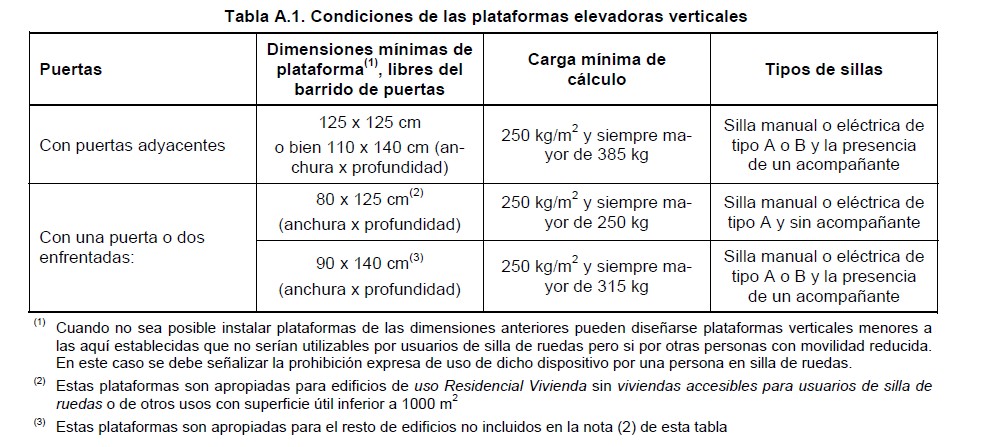 Plataformas elevadoras inclinadas (salvaescaleras)El objetivo de estos dispositivos es facilitar el desplazamiento vertical de usuarios de silla de ruedas siguiendo el trazado de la escalera o del tramo de la misma en que se instale, y se deben construir, instalar y mantener según lo que se establece en la Directiva 2006/42/CE sobre máquinas y en la norma UNE EN 81-40 vigente. Es posible disponer plataformas elevadoras inclinadas utilizables por otros usuarios además de los de silla de ruedas. En este caso debe incorporarse un asiento plegable que cumpla las condiciones de dicha norma. Estos dispositivos están previstos para su uso por una única persona.Los usuarios necesitan disponer de un espacio horizontal suficiente para el acceso y uso de estos mecanismos a  fin  de  detenerse, maniobrar,  abrir  y franquear  puertas, etc.  Además debe existir  unitinerario accesible hasta ellos conforme a las condiciones establecidas en la tabla 2 del apartado 3 de este DA(4).Un espacio de giro de diámetro 1,50 m libre de obstáculos y del barrido de la puerta es lo deseable para el acceso y uso delante de estos mecanismos. Un diámetro menor de 1,20 m no garantiza el uso de forma autónoma por usuarios de silla de ruedas.El dispositivo se localizará mediante la correspondiente señalización direccional. En la plataforma deben figurar sus características, la carga máxima admisible, el tipo de silla de ruedas o, en su caso, si admite su utilización por parte de otros usuarios así como instrucciones de uso y esquema de funcionamiento mediante pictogramas. Este tipo de mecanismos es sólo adecuado para su uso por personas que estén instruidas en su manejo o donde se pueda asegurar que existe supervisión y asistencia en su utilización. Sus controles deben prevenir el uso no autorizado, por ejemplo mediante llave.Según la norma UNE EN 81-40, las características de las plataformas elevadoras inclinadas son las establecidas en la tabla A.2.Tabla A-2. Condiciones de las plataformas elevadoras inclinadas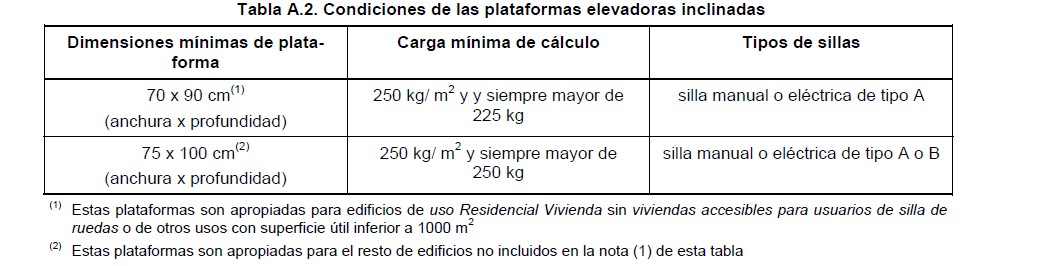 Se deben considerar las partes del usuario o silla que puedan sobresalir de la plataforma durante el movimiento, especialmente cuando se produce un giro, para que el desplazamiento se produzca de forma segura, así como posibles cabezadas que puedan aparecer en el recorrido. En el libro del edificio se dejará constancia de las precauciones que deben adoptarse durante la actividad del edificio en operaciones tales como limpieza, mantenimiento o reparaciones a efectos de que no se produzcan daños a los usuarios.Estos dispositivos se sitúan en los tramos de escalera, por lo que únicamente se deben instalar cuando en su posición de uso no impidan la utilización segura de la escalera por otras personas a pie, cuando en su posición plegada no reduzcan ni la anchura mínima exigible de la escalera ni la de cálculo de los elementos de evacuación (pasillos, escaleras, etc.) y cuando se pongan los medios humanos o técnicos para asegurar que en caso de emergencia no se entorpezca la evacuación. Estos dispositivos no se pueden utilizar para la evacuación del edificio.Para que una plataforma elevadora inclinada no impida en su posición de uso la utilización segura de la escalera por otras personas a pie, se debe dejar un espacio libre de al menos 60 cm cuando ésta se encuentra desplegada. Si esta solución es inviable, se puede admitir que el ancho de la escalera se ocupe completamente durante el uso del dispositivo en los siguientes casos:Cuando la circulación de personas en la escalera es reducida, por ejemplo, en un edificio que no tiene más de 8 viviendas. Se recuerda que estos dispositivos son apropiados para salvar pequeños desniveles no mayores a 1 planta.Cuando existe la posibilidad de un recorrido alternativo, por ejemplo a través de otra escalera. En este caso se debe señalizar la situación del recorrido alternativo.Cuando el tramo de la escalera a salvar no es muy prolongado, por ejemplo, cuando no excede de 8 peldaños.Se debe garantizar que el movimiento de la plataforma elevadora inclinada en todo su recorrido sea siempre visible por el usuario a pie, de forma que pueda advertir el peligro y dispondrán de señales auditivas y luminosas durante todo su recorrido que deben activarse antes de que el movimiento tenga lugar, fundamentalmente en lugares de gran afluencia de público.Anejo B Instalación de ascensor en edificios de vivienda colectivasEl objeto de este anejo es desarrollar distintas soluciones de incorporación de ascensor en edificios de vivienda colectiva existentes para facilitar la accesibilidad a personas con movilidad reducida, en especial a usuarios en silla de ruedas, en aquellas obras en las que, por inviabilidad técnica o económica o por incompatibilidad con el grado de protección de determinados elementos del edificio, no se puedan aplicar las exigencias definidas en el documento básico DB SUA.Las condiciones de seguridad y uso de los ascensores se encuentran definidas en su propia reglamentación. Este documento desarrolla únicamente las condiciones que se deben tener en cuenta en los espacios cuando se instalen estos mecanismos en relación con el DB SUA.Las soluciones aquí desarrolladas son trasladables a otros edificios en la medida que su configuración sea similar a los edificios de vivienda colectiva.Criterios generales de proyectoEn relación a los edificios de uso Residencial Vivienda colectiva, las mejoras de accesibilidad deben completarse con todas las intervenciones técnicamente posibles (adecuación en los accesos, itinerarios, ascensores que comuniquen todas las plantas, etc.). En particular, se debe procurar que el recorrido desde la vía pública hasta la vivienda se realice con itinerarios que cumplan el DB SUA o, al menos, las condiciones de la tabla 2 del apartado 3 de este DA. Si no es viable alcanzar las condiciones para usuarios de silla de ruedas, pueden plantearse otras soluciones que faciliten la accesibilidad a otros usuarios.Los usuarios necesitan disponer de un espacio horizontal suficiente para el acceso y uso de los ascensores, a fin de detenerse, maniobrar, abrir y franquear puertas, etc. por lo que debe existir un itinerario accesible hasta ellos, conforme a las condiciones establecidas en la tabla 2 del apartado 3 de este DA(1).Un espacio de giro de diámetro 1,50 m libre de obstáculos y del barrido de la puerta es lo deseable para el acceso y uso delante de estos mecanismos. Un diámetro menor de 1,20 m no garantiza el uso de forma autónoma por usuarios de silla de ruedas.En la elección de la alternativa se debe tener en cuenta la que mejor satisfaga los criterios de accesibilidad, teniendo en cuenta la afección a terceros y a las condiciones de seguridad, habitabilidad y funcionalidad preexistentes del edificio, así como los costes de mantenimiento y conservación.Siempre que sea viable se debe realizar también la mejora de accesibilidad en plantas o elementos comunes, tales como aparcamientos, tendederos, etc.En relación a las mejoras a realizar en pequeños desniveles de los portales de estos edificios, ver anejo A.Mejora de los ascensores existentesCuando se modifiquen los ascensores en edificios existentes para hacerlos más accesibles sus características deben aproximarse todo lo que sea posible a las características de los ascensores accesibles descritas en el anejo A del DB SUA y en la norma UNE EN 81-70 vigente o, si esto no es posible, a las condiciones establecidas en la tabla B.1 siguiente. La norma UNE-EN 81-82 contiene recomendaciones que pueden utilizarse para conseguir este objetivo.Tabla B.1. Dimensiones de las cabinas de los ascensores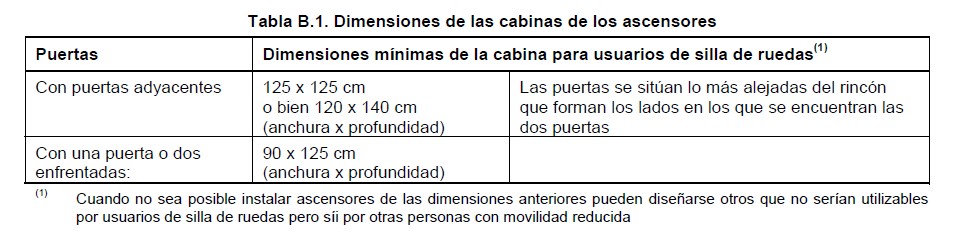 En la mejora de ascensores existentes, se admite mantener la forma de apertura de las puertas.En relación a las dimensiones de las cabinas definidas en el anejo A de terminología del DB SUA, la norma UNE EN 81-70 establece las consideraciones para cabinas con entrada única o dos entradas opuestas de la tabla B.2.Tabla B.2. Dimensiones mínimas de cabina con entrada única o dos entradas opuestas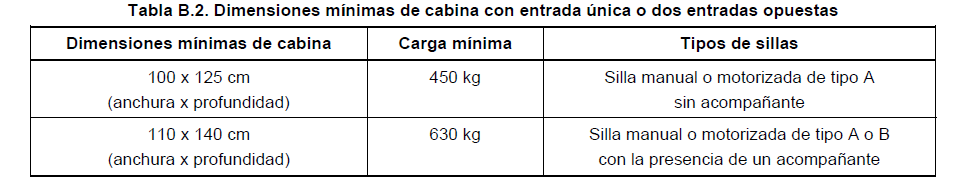 Instalación de ascensores en edificios existentesSe desarrollan a continuación los siguientes tipos de intervención para la instalación de ascensores en edificios de vivienda colectiva ordenados en función de los aspectos jurídicos que ofrecen menos dificultades para su ejecución:Instalación de ascensor en zonas comunes interiores.Esta intervención consiste en situar el ascensor en las zonas comunes interiores, tales como los huecos de escalera y las mesetas de planta. En ocasiones puede afectar a otros elementos privativos, en cuyo caso la intervención únicamente es viable si existe acuerdo en la comunidad de propietarios para larealización de las obras o si es de aplicación el “supuesto de expropiación”(2).Véase el artículo 9, punto 5, letra g) de la Ley de Suelo y Rehabilitación Urbana (Real Decreto Legislativo 7/2015, de 30 de octubre)Instalación de ascensor en patios interiores:Esta intervención consiste en situar el ascensor en los patios interiores del edificio, que en muchas ocasiones son únicamente patios de luces. Ocasionalmente puede requerir obras de adaptación del núcleo de la escalera o afectar a condiciones urbanísticas exigidas al patio, en cuyo caso queda sujeta a la autorización administrativa del órgano competente. También puede afectar a elementos privativos, como patios en planta baja, en cuyo caso únicamente es viable si existe acuerdo entre los propietarios osi es de aplicación el “supuesto de expropiación”(2).(2) Véase el artículo 9, punto 5, letra g) de la Ley de Suelo y Rehabilitación Urbana (Real Decreto Legislativo 7/2015, de 30 de octubre)Instalación de ascensor en fachada:Esta intervención consiste en situar el ascensor en las fachadas, tanto en la parcela del edificio como sobre dominio público. En ocasiones puede afectar al dominio público o a condiciones urbanísticas exigidas al edificio, en cuyo caso queda sujeta a la autorización administrativa del órgano competente(3). También puede afectar a elementos privativos, como terrazas en fachada, en cuyo caso únicamentees viable si existe acuerdo entre los propietarios o si es de aplicación el “supuesto de expropiación” (2).Véase el artículo 9, punto 5, letra g) de la Ley de Suelo y Rehabilitación Urbana (Real Decreto Legislativo 7/2015, de 30 de octubre)Véase el artículo 4, punto 4, de la Ley de Suelo y Rehabilitación Urbana (Real Decreto Legislativo 7/2015, de 30 de octubre)Intervención en zonas privativas:Esta intervención consiste en situar el ascensor en elementos privativos, como pueden ser patios en planta baja, tendederos de vivienda, o zonas interiores de vivienda. Únicamente es viable si existe acuerdo en la comunidad de propietarios para la realización de las obras o si es de aplicación el “supuesto de expropiación” (2).(2) Véase el artículo 9, punto 5, letra g) de la Ley de Suelo y Rehabilitación Urbana (Real Decreto Legislativo 7/2015, de 30 de octubre)Incidencia en otras condiciones del CTE distintas de la accesibilidadEn las intervenciones en las que se instala un ascensor para la mejora de la accesibilidad del edificio se pueden admitir las reducciones establecidas en los siguientes apartados siempre que se acredite la noviabilidad técnica y económica de otras alternativas y se aporten las medidas que en cada caso se estimen necesarias(4).El punto 3 del artículo 2 de la Parte I del CTE establece que a la hora de intervenir en el edificio no se podrán menoscabar las condiciones preexistentes, salvo que un DB establezca un criterio distinto, como es el caso de la reducción de la anchura de la escalera para la instalación de ascensor (nota 1 de la tabla4.1 de la sección DB SUA 1)Incidencia en las condiciones del DB SELa solución constructiva del ascensor debe garantizar que no supone un aumento de carga incompatible con la resistencia actual de la estructura.Incidencia en las condiciones del DB SISe permite la reducción de la anchura de escaleras previstas para la evacuación hasta:0,80 m o P/160 en escaleras previstas para evacuación descendente0,80 m o P/(160-10h) en escaleras previstas para evacuación ascendenteLa anchura se medirá teniendo en cuenta lo establecido en el apartado 4.2.2 del DB SUA 1.Es preferible reducir el ancho de la escalera hasta las condiciones anteriormente citadas para mejorar las dimensiones de la cabina e intentar alcanzar las establecidas para usuarios de silla de ruedas en la tabla  1 del apartado 3.Excepto cuando la escalera sirva a no más de 8 viviendas, deben adoptarse las siguientes medidas compensatorias conforme al DB correspondiente:instalar alumbrado de emergencia y extintores;adecuar los acabados de suelo, paredes y techos en cuanto a su clase de reacción al fuego;compartimentar los locales de riesgo especial que comuniquen con la caja de escalera.Cuando la altura de evacuación sea mayor que 14 m, además de lo anterior, se debe dotar a la escalera de protección frente al humo, según se establece para las escaleras protegidas en la definición de estas contenida en anejo A Terminología del DB SI. Si la instalación del ascensor obstruye o elimina los huecos para ventilación natural de una escalera protegida se deben disponer otros alternativos o bien realizar otro tipo de protección frente al humo.En el caso de que se reduzca la anchura de pasillos o de rampas, dicha anchura no será inferior a 90 cm, siempre que se cumpla la anchura de cálculo de evacuación (apartado SI-3 del DB SI). En estos casos, excepto cuando este espacio sirva a la evacuación de no más de 8 viviendas, debe instalarse alumbrado de emergencia y extintores.En ningún caso las obras de mejora de la accesibilidad en el exterior (por ejemplo, en las obras para instalación del ascensor, plataformas elevadoras, rampas, etc. en la fachada del edificio), deben reducir las condiciones de acceso de bomberos al edificio.Otras  consideraciones  a  tener  en  cuenta  en  relación  al  DB  SI  están  recogidas  en  los  siguientes comentarios:Ascensores con la maquinaria incorporada en el hueco del ascensor (tabla 2.1 del DB SI-1).Instalaciones situadas en cubierta (tabla 2.1 del DB SI-1).Obligatoriedad de adecuar una escalera al instalar un ascensor (tabla 5.1 del DB SI-3).Incidencia en las condiciones del DB SUASe permite la reducción de la anchura, así como otros parámetros de escaleras de uso general establecidas en el DB SUA1-4.2 hasta lo establecido para escaleras de uso restringido en el DB SUA1- 4.1, excepto la dimensión de la huella que al menos será de 25 cm, cuando en número de viviendas no exceda de 8 y la altura de evacuación no exceda de 14 m.En este tipo de intervención deben adoptarse las medidas compensatorias que se estimen oportunas, según el caso, por ejemplo:Dotar de un pasamanos saliente en la zona interior para evitar tropiezo en la parte del peldaño más estrecho en escaleras curvas o compensadas.Dotar de pasamanos a ambos lados, en escaleras que no alcancen las dimensiones del peldañeado en uso general.Dotar de elementos antideslizantes a los peldaños, en huellas de dimensiones inferiores a las de uso general.Reforzar la iluminación normal, de emergencia o utilizar elementos fotoluminiscentes o peldaños con contraste cromático que identifiquen los límites de los peldaños para reforzar la percepción del trazado de la escalera.Cuando los cerramientos de la caja del ascensor sean accesibles, estos deben impedir la introducción en el hueco de objetos y extremidades para evitar posibles accidentes.Incidencia en las condiciones del DB HSEn el caso de reducir las condiciones de ventilación de patios por debajo de lo establecido en el DB, deben adoptarse las siguientes medidas compensatorias:situar un ascensor que minimice el espacio ocupado o con cerramientos de la caja del ascensor permeables que permitan la circulación del aire y con retorno automático a planta baja;realizar la ventilación en el patio a través de sistemas de ventilación forzada;trasladar la evacuación de gases de combustión y de cocción a cubierta si se evacuaban al interior del patio.Incidencia en las condiciones del DB HRCuando los ascensores son colindantes con recintos habitables o protegidos, pueden transmitir ruidos provocados por el propio funcionamiento del ascensor. Para evitarlo, los elementos de separación entre  un ascensor y las unidades de uso deberían cumplir(5):Cuando el ascensor no tenga cuarto de máquinas y las maquinaria esté dentro del recinto del ascensor, los elementos constructivos que separan un ascensor de una unidad de uso deberían tener un índice de reducción acústica, RA, mayor que 60 dBA.Cuando no sea así, los elementos que separan un ascensor de una unidad de uso, deberían tener un índice de reducción acústica, RA mayor que 50 dBA.Independientemente  de  que  el  ascensor  sea  o  no  colindante  con  viviendas,  puede  producirse  una transmisión de ruido estructural a recintos alejados durante los periodos de funcionamiento del ascensor, especialmente en el arranque y la frenada. Para evitarlo, deberían cumplirse las especificaciones sobre ruido y vibraciones de instalaciones recogidas en el punto 3.3.3.5 del DB HR relativas al anclaje de los sistemas de tracción de los ascensores a las estructuras del edificio, la instalación de topes elásticos en las puertas y los relés de los cuadros de mandos (véase Guía de Aplicación del DB HR).Según el apartado II del Documento Básico DB HR no sería de aplicación el DB ya que no se trata de una rehabilitación integral. Sin embargo, en cualquier intervención sobre un edificio existente lo razonable sería mejorar la situación inicial lo más posible e intentar adaptar el edificio a los niveles de calidad acústica del DB HR, en la medida en que esto sea técnica o económicamente viable.B.5 Incidencia en otras reglamentaciones de aplicaciónLas administraciones competentes pueden establecer condiciones adicionales y complementarias a las aquí desarrolladas para facilitar la instalación de ascensor, por ejemplo, medidas relacionadas:con la afección a elementos protegidos;con la ocupación de espacios libres de dominio público;con la ocupación de espacios comunes, como disminución de prestaciones en la reducción de patios de luces, iluminación, ventilación, agotamiento de la edificabilidad, etc.;con la posible ocupación de espacios privativos, a través del “supuesto de expropiación”;con otras reglamentaciones vigentes, como el Reglamento de aparatos elevadores.Anejo C Servicios higiénicos accesiblesEste anejo desarrolla soluciones para mejorar la accesibilidad para personas con movilidad reducida, en especial para usuarios de silla de ruedas, en aquellos servicios higiénicos en los que, por inviabilidad técnica o económica o por incompatibilidad con el grado de protección de determinados elementos del edificio, no se puedan cumplir las exigencias del documento básico DB SUA.Dotación de servicios higiénicos accesiblesAunque alguna disposición legal de obligado cumplimiento exija la disposición de servicios higiénicos, se puede considerar que no es exigible que sean accesibles los de uso exclusivo de trabajadores, siempre que la superficie útil de la zona de uso privado de uso exclusivo de los trabajadores no exceda de 100 m2 y que el número de trabajadores no exceda de 10 (para el cálculo del número de trabajadores puede utilizarse el cálculo de la ocupación de las zonas de uso privado de uso exclusivo de los trabajadores según la tabla 2.1 del DB SI3).Las condiciones que deben cumplir los servicios higiénicos dispuestos para los trabajadores de una actividad son las descritas para el uso privado. Las que deben cumplir los servicios higiénicos para el público son las descritas para el uso público.En algunos usos o cuando el tiempo de permanencia media en el establecimiento es elevado, resultará más necesaria la dotación de servicios higiénicos accesibles para el público, como puede ser el caso de los establecimientos de hostelería (bares, cafeterías, restaurantes), los centros de salud y las consultas médicas (incluidos los laboratorios de análisis clínicos), los centros de rehabilitación, gimnasios, piscinas   e instalaciones deportivas; los intercambiadores de transporte; los museos y salas de exposiciones; etc.En los locales de reducidas dimensiones pueden plantearse las siguientes soluciones siempre que sean admisibles conforme al resto de reglamentación aplicable, como por ejemplo:Soluciones basadas en el uso compartido de los aseos, como por ejemplo, un único aseo accesible para ambos sexos, un único aseo accesible para cada sexo, un aseo por sexo y uno de ellos accesible, dos aseos unisex uno de ellos accesible, o incluso la posibilidad de compartir los aseos de público y de los trabajadores, etc.Servicios higiénicos de uso compartido, por ejemplo, aseos y vestuarios en una misma pieza, incluso con la posibilidad de compartir los de público y de los trabajadores.En locales ubicados en centros comerciales, suficiencia de los aseos accesibles ubicados en las zonas comunes del centro comercial, siempre que el recorrido desde el local considerado hasta ellos sea reducido, por ejemplo del orden de 50 m.En locales cuyo acceso se encuentre en la vía pública, suficiencia de los aseos accesibles públicos ubicados en la vía pública, siempre que el recorrido desde el local considerado hasta ellos sea reducido, por ejemplo del orden de 50 m.A estos efectos cabe considerar como locales de reducidas dimensiones aquellos cuya superficie de uso público no excede de 100 m2 y cuya ocupación de público no excede de 50 personas.Criterios generales de proyectoSe presentan a continuación algunos criterios aplicables a los servicios higiénicos de edificios existentes cuando no sea posible alcanzar las condiciones establecidas en el DB:Disposición de aseos accesibles contiguos con transferencia cada uno desde un lado distinto:Se puede considerar que la disposición de dos aseos accesibles de uso público con espacio de transferencia al inodoro por un solo lado, uno por el lado derecho y otro por el izquierdo, cumple la exigencia del DB SUA de que haya espacio de transferencia por ambos lado, siempre que se informe de ello mediante un rótulo situado junto al acceso a cada uno de dichos aseos.Espacio de maniobra libre de obstáculos:Cuando no sea posible proporcionar un espacio de maniobra libre de obstáculos de 1,50 m de diámetro se puede disponer un espacio de al menos 1,20 m de diámetroPara inscribir el espacio de 1,50 m de diámetro se puede aprovechar el espacio libre disponible bajo el lavabo hasta una profundidad de 20 cm, siempre que éste no tenga pedestal.Servicio higiénico con espacio de transferencia por un solo lado:En establecimientos y edificios públicos en los que no hubiera disponibilidad de espacio suficiente se admiten soluciones con transferencia a un solo ladoNo viabilidad de dotación de servicios higiénicos accesibles a personas en silla de ruedas:En aquellos casos en los que resulte inviable la dotación de una cabina accesible para usuarios de silla de ruedas, al menos se dispondrá una barra vertical de sujeción y apoyo junto al inodoro, que facilitará su  uso a personas con otra discapacidad física o de edad avanzada, para sentarse y levantarse.DOCUMENTO BÁSICO SI(Con comentarios del Ministerio  de Fomento de Diciembre de 2015)ObjetoEste Documento Básico (DB) tiene por objeto establecer reglas y procedimientos que permiten cumplir las exigencias básicas de seguridad en caso de incendio. Las secciones de este DB se corresponden con las exigencias básicas SI 1 a SI 6. La correcta aplicación de cada Sección supone el cumplimiento de la exigencia básica correspondiente. La correcta aplicación del conjunto del DB supone que se satisface el requisito básico "Seguridad en caso de incendio".Ámbito de aplicaciónEl ámbito de aplicación de este DB es el que se establece con carácter general para el conjunto del CTE en su artículo 2 (Parte I) excluyendo los edificios, establecimientos y zonas de uso industrial a los que les sea de aplicación el “Reglamento de seguridad contra incendios en los establecimientos industriales”. (1)El contenido de este DB se refiere únicamente a las exigencias básicas relacionadas con el requisito básico "Seguridad en caso de incendio". También deben cumplirse las exigencias básicas de los demás requisitos básicos, lo que se posibilita mediante la aplicación del DB correspondiente a cada uno de ellos.(2)Aplicación del DB SI cuando un incendio no suponga riesgo para las personasLa aplicación del DB SI tiene como finalidad satisfacer el requisito básico SI, el cual tiene por objetivo “… reducira límites aceptables el riesgo de que los usuarios de un edificio sufran daños derivados de un incendio de origen accidental (Parte I, art. 11.1). Por tanto, la aplicación de las condiciones del DB SI es exigible en la medida en que exista riesgo para las personas y voluntaria si únicamente existe riesgo para los bienes.Conforme a dicho reglamento, a su vez, las condiciones de protección contra incendios de las zonas de los establecimientos industriales destinadas a otro uso y que superen determinados límites serán las que establece la norma básica de la edificación NBE-CPI/96.  En dicha referencia, la citada norma básica se debe entender sustituida por este DB SI del CTE.En particular, debe tenerse en cuenta que en este Código Técnico las exigencias relacionadas con la seguridad de las personas al desplazarse por el edificio (tanto en circunstancias normales como en situaciones de emergencia) se vinculan al requisito básico “Seguridad de utilización”. Por ello, las soluciones aplicables a los elementos de circulación (pasillos, escaleras, rampas, etc.) así como a la iluminación normal y al alumbrado de emergencia figuran en el DB SU.A título de ejemplo, en un aparcamiento situado al exterior, como puede ser en la cubierta de un edificio, o en un edificio de uso agropecuario, garaje o almacén, de poca superficie, una planta, ocupación mínima y ocasional ,suficiente separación respecto de otros edificios, etc., puede ser suficiente aplicar las condiciones de evacuación (SI 3) que realmente puedan resultar necesarias para la seguridad de las personas.Situaciones en las que no se prevea un determinado tipo de usuarioCuando a juicio de la autoridad de control quede suficientemente justificado que la presencia de determinado tipo de usuarios (por ejemplo, personas con discapacidad) no es previsible en una zona determinada, se puede considerar innecesario aplicar aquellas condiciones establecidas en el DB SI específicamente dirigidas a ese tipo de usuarios.Por ejemplo, se puede considerar no previsible la presencia de usuarios de silla de ruedas en aquellas plantas de hotel en las que únicamente haya habitaciones de alojamiento y ninguna de ellas  sea un alojamiento accesible.En tal caso, en la documentación final de la obra debería quedar constancia, con el fin de que el titular de la actividad adopte las medidas oportunas.Este CTE no incluye exigencias dirigidas a limitar el riesgo de inicio de incendio relacionado con las instalaciones o los almacenamientos regulados por reglamentación específica, debido a que corresponde a dicha reglamentación establecer dichas exigencias.Como en el conjunto del CTE, el ámbito de aplicación de este DB son las obras de edificación. Por ello, los elementos del entorno del edificio a los que les son de obligada aplicación sus condiciones son aquellos que formen parte del proyecto de edificación. Conforme al artículo 2, punto 3 de la ley 38/1999, de 5 de noviembre, de Ordenación de la Edificación (LOE), se consideran comprendidas en la edificación sus instalaciones fijas y el equipamiento propio, así como los elementos de urbanización que permanezcan adscritos al edificio.Criterios generales de aplicaciónPueden utilizarse otras soluciones diferentes a las contenidas en este DB, en cuyo caso deberá seguirse el procedimiento establecido en el artículo 5 del CTE y deberá documentarse en el proyecto el cumplimiento de las exigencias básicas. Cuando la aplicación de este DB en obras en edificios protegidos sea incompatible con su grado de protección, se podrán aplicar aquellas soluciones alternativas que permitan la mayor adecuación posible, desde los puntos de vista técnico y económico, de las condiciones de seguridad en caso de incendio. En la documentación final de la obra deberá quedar constancia de aquellas limitaciones al uso del edificio que puedan ser necesarias como consecuencia del grado final de adecuación alcanzado y que deban ser tenidas en cuenta por los titulares de las actividades.Cuando se cita una disposición reglamentaria en este DB debe entenderse que se hace referencia a la versión vigente en el momento que se aplica el mismo. Cuando se cita una norma UNE, UNE-EN o UNE- EN ISO debe entenderse que se hace referencia a la versión que se indica, aun cuando exista una versión posterior, excepto cuando se trate de normas UNE correspondientes a normas EN o EN ISO cuya referencia haya sido publicada en el Diario Oficial de la Unión Europea en el marco de la aplicación de la Directiva 89/106/CEE sobre productos de construcción, en cuyo caso la cita debe relacionarse con la versión de dicha referencia.En edificios que deban tener un plan de emergencia conforme a la reglamentación vigente, éste preverá procedimientos para la evacuación de las personas con discapacidad en situaciones de emergencia.A efectos de este DB deben tenerse en cuenta los siguientes criterios de aplicación:En aquellas zonas destinadas a albergar personas bajo régimen de privación de libertad o con limitaciones psíquicas no se deben aplicar las condiciones que sean incompatibles con dichas circunstancias. En su lugar, se deben aplicar otras condiciones alternativas, justificando su validez técnica y siempre que se cumplan las exigencias de este requisito básico.Los edificios, establecimientos o zonas cuyo uso previsto no se encuentre entre los definidos en el Anejo  SI  A  de  este  DB  deberán  cumplir,  salvo  indicación  en  otro  sentido,  las  condicionesparticulares del uso al que mejor puedan asimilarse en función de los criterios expuestos en el artículo 2.7 de este CTE.A los edificios, establecimientos o zonas de los mismos cuyos ocupantes precisen, en su mayoría, ayuda para evacuar el edificio (residencias geriátricas o de personas discapacitadas, centros de educación especial, etc.) se les debe aplicar las condiciones específicas del uso Hospitalario.Uso aplicable a las guarderías y a las escuelas infantilesLa aplicación que establece el punto 3 debe hacerse de una manera flexible, excluyendo aquellas condiciones que tengan sentido en un hospital, pero no en el establecimiento en cuestión, por ejemplo en una guardería.Tal es el caso de las anchuras mínimas de pasillos y puertas, que para un hospital se establecen teniendo en cuenta la necesidad de desplazar a pacientes en cama en caso de emergencia, medida que es innecesaria en las guarderías y en las residencias y viviendas tuteladas para personas con discapacidad, excepto en los casos singulares en los que el tipo de discapacidad de dichas personas haga necesaria dicha medida.Del mismo modo, no parece lógico trasladar también a las guarderías la exigencia de dos sectores de incendio en toda planta, dado que en una guardería siempre es preferible y más segura la evacuación al espacio exterior (obviamente, cumpliendo los recorridos totales máximos y los máximos tramos de recorrido único conforme a SI3-3) que la evacuación a un sector alternativo. Por tanto, una planta de guardería debe tener más de un sector de incendios únicamente cuando supere el límite de 1500 m2 construidos.Aparte de lo anterior, las escuelas infantiles para niños de más de 3 años de edad se consideran uso Docente  conforme al Anejo A, por lo que se les debe aplicar las condiciones específicas de dicho uso.Uso aplicable a un centro de día para personas mayoresUn centro de día para personas mayores debe asimilarse, en general, al uso Residencial Público, excepto cuando el grado de dependencia de los ocupantes en caso de incendio sea tan alto y generalizado que haga aconsejable asimilarlo a uso Hospitalario.A los edificios, establecimientos o zonas de uso sanitario o asistencial de carácter ambulatorio se les debe aplicar las condiciones particulares del uso Administrativo.Cuando un cambio de uso afecte únicamente a parte de un edificio o de un establecimiento, este DB se debe aplicar a dicha parte, así como a los medios de evacuación que la sirvan y que conduzcan hasta el espacio exterior seguro, estén o no situados en ella. Como excepción a lo anterior, cuando en edificios de uso Residencial Vivienda existentes se trate de transformar en dicho uso zonas destinadas a cualquier otro, no es preciso aplicar este DB a los elementos comunes de evacuación del edificio.En las obras de reforma en las que se mantenga el uso, este DB debe aplicarse a los elementos del edificio modificados por la reforma, siempre que ello suponga una mayor adecuación a las condiciones de seguridad establecidas en este DB.Renovación de ascensores en edificios existentesConforme a lo que establece este punto 6, una obra de renovación total de los ascensores de un edificio existente es una intervención que, por su importancia, debe alcanzar el mayor grado de adecuación efectiva de dichos ascensores a las condiciones que establece este DB SI que sea técnica y económicamente compatible con el alcance de la obra.Por ejemplo, si se trata de un edificio cuya altura de evacuación excede de 28 m, en la renovación de los ascensores se debe tener en cuenta lo que se establece en SI 4-1 sobre dotación de ascensor de emergencia.Si la reforma altera la ocupación o su distribución con respecto a los elementos de evacuación, la aplicación de este DB debe afectar también a éstos. Si la reforma afecta a elementos constructivos que deban servir de soporte a las instalaciones de protección contra incendios, o a zonas por las que discurren sus componentes, dichas instalaciones deben adecuarse a lo establecido en este DB.En todo caso, las obras de reforma no podrán menoscabar las condiciones de seguridad preexistentes, cuando éstas sean menos estrictas que las contempladas en este DB.Condiciones particulares para el cumplimiento del DB-SILa aplicación de los procedimientos de este DB se llevará a cabo de acuerdo con las condiciones particulares que en el mismo se establecen y con las condiciones generales para el cumplimiento del CTE, las condiciones del proyecto, las condiciones en la ejecución de las obras y las condiciones del edificio que figuran en los artículos 5, 6, 7 y 8 respectivamente de la parte I del CTE.Condiciones de comportamiento ante el fuego de los productos de construcción y de los elementos constructivos.Este DB establece las condiciones de reacción al fuego y de resistencia al fuego de los elementos constructivos conforme a las nuevas clasificaciones europeas establecidas mediante el Real Decreto 312/2005, de 18 de marzo y a las normas de ensayo y clasificación que allí se indican.No obstante, cuando las normas de ensayo y clasificación del elemento constructivo considerado según su resistencia al fuego no estén aún disponibles en el momento de realizar el ensayo, dicha clasificación se podrá seguir determinando y acreditando conforme a las anteriores normas UNE, hasta que tenga lugar dicha disponibilidad.El Anejo G refleja, con carácter informativo, el conjunto de normas de clasificación, de ensayo y de producto más directamente relacionadas con la aplicación de este DB.Los sistemas de cierre automático de las puertas resistentes al fuego deben consistir en un dispositivo conforme a la norma UNE EN 1154:2003 “Herrajes para la edificación. Dispositivos de cierre controlado de puertas. Requisitos y métodos de ensayo”. Las puertas de dos hojas deben estar además equipadas con un dispositivo de coordinación de dichas hojas conforme a la norma UNE EN 1158:2003 “Herrajes para la edificación. Dispositivos de coordinación de puertas. Requisitos y métodos de ensayo”.Las puertas previstas para permanecer habitualmente en posición abierta deben disponer de un dispositivo conforme con la norma UNE EN 1155:2003 “Herrajes para la edificación. Dispositivos de retención electromagnética para puertas batientes. Requisitos y métodos de ensayo”.La utilización en las obras de sistemas complejos y no convencionales (por ejemplo, los sistemas de compartimentación de incendios que integran un elemento separador, una motorización, elementos guía, un sistema de detección, un suministro eléctrico, un sistema automático de enfriamiento mediante agua, etc.) debe ampararse, de acuerdo con el artículo 5.2 del CTE, en una certificación de la idoneidad técnica que verifique todas aquellos componentes y características del sistema que sean críticos para que este cumpla la función que le sea exigible. Dichas certificaciones podrán inscribirse en el Registro General del CTE para su general conocimiento, conforme a lo establecido en su artículo 4, punto 4.Laboratorios de ensayoLa clasificación, según las características de reacción al fuego o de resistencia al fuego, de un producto de construcción que aún no ostente el marcado CE o los elementos constructivos, así como los ensayos necesarios para ello deben realizarse por laboratorios acreditados por una entidad oficialmente reconocida conforme al Real Decreto 2200/1995 de 28 de diciembre, modificado por el Real Decreto 411/1997 de 21 de marzoEn la fecha en la que los productos sin marcado CE se suministren a las obras, los certificados de ensayo y clasificación antes citados deberán tener una antigüedad menor que 5 años cuando se refieran a reacción al fuego y menor que 10 años cuando se refieran a resistencia al fuego.TerminologíaA efectos de aplicación de este DB, los términos que figuran en letra cursiva deben utilizarse conforme al significado y a las condiciones que se establecen para cada uno de ellos, bien en el anejo SI A de este DB, cuando se trate de términos relacionados únicamente con el requisito básico "Seguridad en caso de incendio", o bien en el Anejo III de la Parte I de este CTE, cuando sean términos de uso común en el conjunto del Código.………………………….SECCIÓN SI-3 EVACUACIÓN DE OCUPANTES………….6   Puertas situadas en recorridos de evacuación……………….5 Las puertas peatonales automáticas dispondrán de un sistema que en caso de fallo en el suministro eléctrico o en caso de señal de emergencia, cumplirá las siguientes condiciones, excepto en posición de cerrado seguro:Que, cuando se trate de una puerta corredera o plegable, abra y mantenga la puerta abierta o bien permita su apertura abatible en el sentido de la evacuación mediante simple empuje con una fuerza total que no exceda de 220 N. La opción de apertura abatible no se admite cuando la puerta esté situada en un itinerario accesible según DB SUA.Que, cuando se trate de una puerta abatible o giro-batiente (oscilo-batiente), abra y mantenga la puerta abierta o bien permita su abatimiento en el sentido de la evacuación mediante simple em-puje con una fuerza total que no exceda de 150 N. Cuando la puerta esté situada en un itinerario accesible según DB SUA, dicha fuerza no excederá de 25 N, en general, y de 65 N cuando sea resistente al fuego.La fuerza de apertura abatible se considera aplicada de forma estática en el borde de la hoja, perpendicularmente a la misma y a una altura de 1000 ±10 mm,Las puertas peatonales automáticas se someterán obligatoriamente a las condiciones de mantenimiento conforme a la norma UNE-EN 12635:2002+A1:2009.Mecanismos cierrapuertas que actúan de forma diferente en condiciones normales o de incendioExisten mecanismos cierrapuertas conforme a UNE-EN 1154 que en circunstancias normales pueden no actuar y que, mediante activación desde una central de detección de incendios, pasan a actuar con la fuerza de apertura  que no exceda de 65 N exigible a las puertas resistentes al fuego.7   Señalización de los medios de evacuación1		Se utilizarán las señales de evacuación, definidas en la norma UNE 23034:1988, conforme a los siguientes criterios:…………………………………………………..Los itinerarios accesibles (ver definición en el Anejo A del DB SUA) para personas con discapacidad que conduzcan a una zona de refugio, a un sector de incendio alternativo previsto para la evacuación de personas con discapacidad, o a una salida del edificio accesible se señalizarán mediante las señales establecidas en los párrafos anteriores a), b), c) y d) acompañadas del SIA (Símbolo Internacional de Accesibilidad para la movilidad). Cuando dichos itinerarios accesibles conduzcan a una zona de refugio o a un sector de incendio alternativo previsto para la evacuación de personas con discapacidad, irán además acompañadas del rótulo “ZONA DE REFUGIO”.La superficie de las zonas de refugio se señalizará mediante diferente color en el pavimento y el  rótulo “ZONA DE REFUGIO” acompañado del SIA colocado en una pared adyacente a la zona.…………………………………………….9   Evacuación de personas con discapacidad en caso de incendio1		En los edificios de uso Residencial Vivienda con altura de evacuación superior a 28 m, de uso Residencial Público, Administrativo o Docente con altura de evacuación superior a 14 m, de uso Comercial o Pública Concurrencia con altura de evacuación superior a 10 m o en plantas de usoAparcamiento cuya superficie exceda de 1.500 m2, toda planta que no sea zona de ocupación nula y que no disponga de alguna salida del edificio accesible dispondrá de posibilidad de paso a un sector de incendio alternativo mediante una salida de planta accesible o bien de una zona de refugio aptapara el número de plazas que se indica a continuación:una para usuario de silla de ruedas por cada 100 ocupantes o fracción, conforme a SI3-2;excepto en uso Residencial Vivienda, una para persona con otro tipo de movilidad reducida por cada 33 ocupantes o fracción, conforme a SI3-2.En terminales de transporte podrán utilizarse bases estadísticas propias para estimar el número de plazas reservadas a personas con discapacidad.Criterio para determinar la capacidad de una zona de refugioEl criterio que se establece en este punto es de carácter general y se aplica en los casos en los que en DB SUA 9-1.2 no se indique una asignación específica de plazas a tener en cuenta.Zonas de refugio en aparcamientos en superficieCuando el aparcamiento de un establecimiento tenga una zona en superficie y plantas subterráneas, el total de plazas accesibles que sean exigibles conforme a SUA 9-1.2.3 se pueden acumular y disponer únicamente en la  zona en superficie,  debiendo quedar dicha circunstancia convenientemente señalizada desde los accesos al aparcamiento, con el fin de facilitar la localización de dichas plazas.La existencia de plazas accesibles en un aparcamiento en superficie y al aire libre hace innecesario dotar al mismo, tanto de las zonas de refugio como, obviamente, del paso a sector de incendio alternativo a los que se refiere este artículo.El dimensionamiento de las zonas de refugio de una planta de aparcamiento no es función del número deplazas accesibles que exista en dicha planta, sino del número de ocupantes a considerar en la misma conforme a SI 3-2, tabla 2.1.TABLA 2.1. DENSIDAD DE OCUPACIÓN'Uso previsto	Zona, tipo de actividad	Ocupación(m2/persona)Cualquiera	Zonas de ocupación ocasional y accesibles únicamente a efectos de mantenimiento: salas de  máquinas, locales para material de  limpieza, etc. Aseos de plantaOcupaciónnula3Residencial viviendaResidencial PúblicoPlantas de vivienda	20Zonas de alojamiento	20Salones de uso múltipleVestíbulos  generales  y  zonas  generales  de  uso  público en  plantas desótano, baja y entreplanta	2Aparcamiento2	Vinculado a una actividad sujeta a horarios: comercial, espectác ulos,oficina, etc.En otros casosAdministrativo	Plantas o zonas de oficinasVestíbulos generales  y  zonas  de  uso públicoDocente	Conjunto de la planta o del edificioLocales diferentes de aulas, como laboratorios, talleres, gimnasios, salas de dibujo, etc.Aulas (excepto de escuelas infantiles)Aulas de escuelas infantiles y salas de lectura de bibliotecasHospitalario	Salas de esperaZonas de hospitalizaciónServicios ambulatorios y de diagnósticoZonas destinadas a tratamiento a pacientes internados15401021051,522151020 ........1 Deben considerarse las posibles utilizaciones especiales y circuntanciales de determinadas zonas o recintos, cuan­ do puedan suponer un aumento importante de la ocupación en comparación con la propia del uso normalprevisto. En dichos casos se debe. o bien considerar dichos usos alternativos a efectos del diseño y cálculo de los elementos de evacuación, o bien dejar constancia, tanto en la documentación del proyecto, como en el Libro del edificio, de que las ocupaciones y los usos previstos han sido únicamente los característicos de la actividad.2 En los aparcamientos robo/izados se considera que no existe ocupación. No obstante, dispondrán de los medios deescape en caso de emergencia para el personal de mantenimiento que en cada caso considere necesarios la autori· dad de control.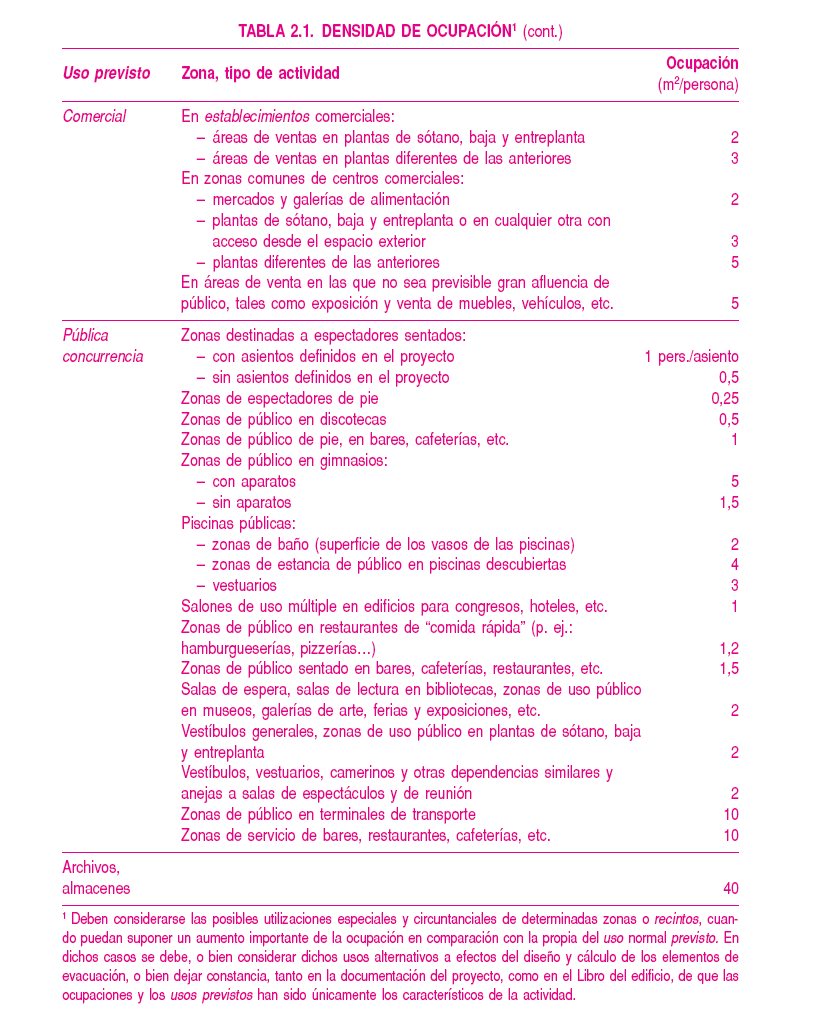 2 Toda planta que disponga de zonas de refugio o de una salida de planta accesible de paso a un sector alternativo contará con algún itinerario accesible entre todo origen de evacuación situado en una zona accesible y aquéllas.Salidas a zonas de refugio o sectores alternativos para la evacuación de personas con discapacidadA las zonas de refugio y sectores alternativos se les aplican las mismas condiciones que a las salidas de planta, en cuanto a:número necesario (una o más de una)recorrido total máximo hasta alguna de ellas desde todo punto susceptible de ser ocupado por una persona con discapacidad (que en este caso no siempre es todo origen de evacuación)el recorrido máximo hasta un punto con recorrido alternativocriterio de bloqueo a efectos de dimensionar el número de plazas necesario en cada zona.Por tanto, si un sector está obligado a disponer de más de una salida de planta y también de refugios para personas con discapacidad, cada una de dichas salidas de planta debe disponer de refugio, excepto las que se resuelvan mediante paso a otro sector alternativo, en cuyo caso se puede considerar que dicho sector, en su conjunto, constituye un refugio para el sector origen del incendio.Toda planta de salida del edificio dispondrá de algún itinerario accesible desde todo origen de evacuación situado en una zona accesible hasta alguna salida del edificio accesible.En plantas de salida del edificio podrán habilitarse salidas de emergencia accesibles para personas con discapacidad diferentes de los accesos principales del edificio.Número de salidas accesiblesUn local obligado a tener más de una salida a efectos de evacuación conforme a SI 3-3 y en el que se deba considerar la presencia de personas con discapacidad, debe tener también más de una salida accesible a dichos efectos, sujetas a las mismas condiciones de recorridos y de situación que las salidas en general.Esto no quiere decir que las salidas generales de evacuación deban ser también necesariamente salidas accesibles a dichos efectos ya que, conforme a SI 3-9 punto 4, unas y otras pueden no ser las mismas.SECCIÓN SI 4 INSTALACIONES DE PROTECCIÓN CONTRA INCENDIOS1 Dotación de instalaciones de protección contra incendiosLos edificios deben disponer de los equipos e instalaciones de protección contra incendios que se indican en la tabla 1.1. El diseño, la ejecución, la puesta en funcionamiento y el mantenimiento de dichas instalaciones, así como sus materiales, componentes y equipos, deben cumplir lo establecido en el “Reglamento de Instalaciones de Protección contra Incendios”, en sus disposiciones complementarias y en cualquier otra reglamentación específica que le sea de aplicación. La puesta en funcionamiento de las instalaciones requiere la presentación, ante el órgano competente de la Comunidad Autónoma, del certificado de la empresa instaladora al que se refiere el artículo 18 del citado reglamento.Ámbito a considerar para la dotación de instalacionesUn determinado ámbito (edificio, establecimiento, recinto…) debe estar protegido por una instalación, cuando se exija expresamente para dicho ámbito, en función de su uso, superficie, ocupación, etc., o bien cuando se exija para el ámbito que englobe a aquel, en función de las características de este.Por ejemplo, un centro comercial debe tener sus establecimientos, recintos o zonas protegidos por las instalaciones que se establecen en la tabla 1.1 de esta sección, considerando el centro en su conjunto, aunque atendiendo a la superficie propia de cada uno de ellos no fuera necesario. A estos efectos, para considerar que una tienda de un centro comercial está protegida por una determinada instalación de uso manual del centro no es imprescindible que los equipos de dicha instalación se encuentren situados en el interior de dicha tienda, aunque sí lo es que su situación esté señalizada en dicho interior y que este se encuentre dentro del alcance o del recorrido exigible a dichos equipos.Los locales de riesgo especial, así como aquellas zonas cuyo uso previsto sea diferente y subsidiario del principal del edificio o del establecimiento en el que estén integradas y que, conforme a la tabla 1.1 del Capítulo 1 de la Sección 1 de este DB, deban constituir un sector de incendio diferente, deben disponer de la dotación de instalaciones que se indica para cada local de riesgo especial, así como para cada zona, en función de su uso previsto, pero en ningún caso será inferior a la exigida con carácter general para el uso principal del edificio o del establecimiento.…………………………………….Tabla 1.1. Dotación de instalaciones de protección contra incendiosEl sistema de alarma transmitirá señales visuales además de acústicas. Las señales visuales serán perceptibles incluso en el interior de viviendas accesibles para personas con discapacidad auditiva (ver definición en el Anejo SUA A del DB SUA).……………………………………………………..Anejo A TerminologíaA efectos de aplicación del DB-SI, los términos que figuran en letra cursiva deben utilizarse conforme al significado y a las condiciones que se establecen para cada uno de ellos en este anejo, cuando se trate de términos relacionados únicamente con el requisito básico "Seguridad en caso de incendio", o bien en el Anejo III de la Parte I de este CTE, cuando sean términos de uso común en el conjunto del Código.Cuando el significado asignado a un término en este Anexo sea igual al establecido en una norma EN o en otro documento, al final de dicho significado y entre paréntesis se indica la referencia de dicho documento.………………………………………Ascensor de emergenciaSus características serán las siguientes:En cada planta, tendrá acceso desde el recinto de una escalera protegida o desde el vestíbulo de independencia de una escalera especialmente protegida a través de una puerta E30. Si el acceso se produce desde el recinto de una escalera especialmente protegida, no será necesario disponer dicha puerta E30.Tendrá como mínimo una capacidad de carga de 630 kg, unas dimensiones de cabina de 1,10 m x 1,40 m, una anchura de paso de 1,00 m y una velocidad tal que permita realizar todo su recorrido en menos de 60s.En uso Hospitalario, las dimensiones de la planta de la cabina serán 1,20 m x 2,10 m, como mínimo.Será accesible según lo establecido en el DB SUA y estará próximo, en cada planta, a una zona de refugio, cuando ésta exista.En la planta de acceso al edificio se dispondrá un pulsador junto a los mandos del ascensor, bajo una tapa de vidrio, con la inscripción "USO EXCLUSIVO BOMBEROS". La activación del pulsador debe provocar el envío del ascensor a la planta de acceso y permitir su maniobra exclusivamente desde la cabina.En caso de fallo del abastecimiento normal, la alimentación eléctrica al ascensor pasará a realizarse de forma automática desde una fuente propia de energía que disponga de una autonomía de 1 h como mínimo.El número necesario de ascensores de emergencia se determinará en función de la previsión de ocupantes en la totalidad del edificio, a razón de un ascensor de emergencia accesible por cada mil ocupantes o fracción.…………………………………………….Vestíbulo de independenciaRecinto de uso exclusivo para circulación situado entre dos o más recintos o zonas con el fin de aportar una mayor garantía de compartimentación contra incendios y que únicamente puede comunicar con los recintos o zonas a independizar, con aseos de planta y con ascensores. Cumplirán las siguientes condiciones:Sus paredes serán EI 120. Sus puertas de paso entre los recintos o zonas a independizar tendrán la cuarta parte de la resistencia al fuego exigible al elemento compartimentador que separa dichas zonas y al menos EI2 30-C5.Registros de instalaciones en vestíbulos de independenciaPor asimilación a las condiciones que se establecen para una escalera protegida, se admite la existencia de registros EI 60 en el recinto de un vestíbulo de independencia.Los vestíbulos de independencia de las escaleras especialmente protegidas dispondrán de protección frente al humo conforme a alguna de las alternativas establecidas para dichas escaleras.Necesidad de presurizar los vestíbulos de independencia de las escaleras especialmente protegidasSe admite la posibilidad de presurizar sólo la caja de escalera, conforme a la norma UNE EN 12101-6, si se justifica mediante cálculo que la presión en el vestíbulo es superior a la de la planta.Cuando dicho vestíbulo tenga únicamente puertas que comuniquen con el recinto de la escalera y con la planta, careciendo por tanto de puertas de acceso a ascensores, no necesita disponer de ningún punto de aportación de aire y puede considerarse protegido por la presurización del recinto de la escalera.Los que sirvan a uno o a varios locales de riesgo especial, según lo establecido en el apartado 2 de la Sección SI 1 no pueden utilizarse en los recorridos de evacuación de zonas habitables.La distancia mínima entre los contornos de las superficies barridas por las puertas del vestíbulo debe ser al menos 0,50 m.Los vestíbulos de independencia situados en un itinerario accesible (ver definición en el Anejo A del DB SUA) deben poder contener un círculo de diámetro Ø 1,20 m libre de obstáculos y del barrido de las puertas. Cuando el vestíbulo contenga una zona de refugio, dicho círculo tendrá un diámetro Ø 1,50 m y podrá invadir una de las plazas reservadas para usuarios de silla de ruedas. Los mecanismos de apertura de las puertas de los vestíbulos estarán a una distancia de 0,30 m, como mínimo, del encuentro en rincón más próximo de la pared que contiene la puerta.Ventilación de los vestíbulos de independencia de las escaleras especialmente protegidasEn el caso de que una escalera especialmente protegida para evacuación ascendente sirva a una sola planta de sótano y no salve una altura de evacuación superior a 3,00 m, se puede admitir, tanto para su vestíbulo de independencia como para la propia escalera, que carezca de un sistema de control de humo.……………………………………………….Zona de refugioZona con superficie suficiente para el número de plazas que sean exigibles, de dimensiones 1,20 x 0,80 m para usuarios de sillas de ruedas o de 0,80 x 0,60 m para personas con otro tipo de movilidad reducida.Las zonas de refugio deben situarse, sin invadir la anchura libre de paso, en los rellanos de escaleras protegidas o especialmente protegidas, en los vestíbulos de independencia de escaleras especialmente protegidas, o en un pasillo protegido.Junto a la zona de refugio debe poder trazarse un círculo Ø 1,50 m libre de obstáculos y del barrido de puertas, pudiendo éste invadir una de las plazas previstas.En edificios de uso diferente al Uso Residencial Vivienda que dispongan de un puesto de control permanente durante su horario de actividad, la zona de refugio contará con un intercomunicador visual y auditivo con dicho puesto.Características del intercomunicador visual y auditivoPuede considerarse suficiente que el intercomunicador emita un mensaje grabado como señal auditiva y que cuente, como señal visual, con un dispositivo luminoso para indicar que la solicitud de asistencia ha sidorecibida   en el puesto de control permanente.ÍNDICELEY 49/1960, de 21 de julio, sobre Propiedad HorizontalCAPÍTULO I. DISPOSICIONES GENERALESArtículo1.Objeto y consideración de locales Artículo2.Ámbito de aplicaciónCAPÍTULO II. DEL RÉGIMEN DE LA PROPIEDAD POR PISOS O LOCALESArtículo 10.Obras necesarias de conservación y de accesibilidad Artículo 11..Régimen de las innovaciones o mejoras no necesariasArtículo 17. Quorums y régimen de la aprobación de acuerdos por la Junta de propietariosPROPIEDAD HORIZONTAL(Actualizado a Junio / 2016)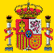 Área de Normativa Técnica, Supervisión y Control DIRECCIÓN GENERAL DE ARQUITECTURA Y REHABILITACIÓNComunidad de Madrido	El Compendio de Normativa en esta materia, con su correspondiente índice analítico, puede obtenerse en el “Compendio de Normativa de Promoción de Accesibilidad y Supresión de Barreras”.o  El texto completo de esta norma, puede obtenerse en el ApartadoNormativa para la Comunidad de Propietarios.o ACLARACIÓN DE LOS COMPILADORESSe incorpora en el texto las modificaciones efectuadas por la legislación siguiente:ç1- Los artículos: 1 y 2, así como la Rúbrica del Capítulo II, han sido MODIFICADOS por la Ley 8/1999, de 6 de abril, de Reforma de la Ley 49/1960, de 21 de julio, sobre Propiedad Horizontal. (B.O.E., nº 84,de 8 de abril de 1999,pág. 13104).2- Se AÑADEN letras d y e al artículo 2; se DEROGA el artículo 11 y se MODIFICAN los artículos: 10 y 17 por la Ley 8/2013 de 26 de Junio de 2013 (BOE nº 153 de 27 de Junio de 2013. Págs. 47991 a 47997)LEY 49/1960, de 21 de julio, sobre Propiedad HorizontalPublicación: B.O.E., nº 176, de 23 de julio de 1960, pág. 10299.Entrada en vigor: 13 de agosto de 1960.CAPÍTULO I. DISPOSICIONES GENERALES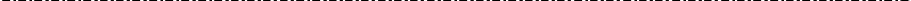 Artículo 1. Objeto y consideración de localesLey 8/1999, de 6 de abril Artículo 1.El artículo 1 de la Ley 49/1960, de 21 de julio , sobre Propiedad Horizontal, queda redactado en los siguientes términos:«La  presente  Ley tiene  por objeto  la  regulación  de  la  forma  especial  de  propiedad establecida  en el artículo 396  del Código Civil  , que se denomina propiedad horizontal.A efectos de esta Ley tendrán también la consideración de locales aquellas partes de un edificio que sean susceptibles de aprovechamiento independiente por tener salida a un elemento común de aquél o a la vía pública».Artículo 2. Ámbito de aplicaciónLey 8/1999, de 6 de abril Artículo 2.El artículo 2  de la Ley 49/1960, de 21 de julio (RCL 1960, 1042) , sobre Propiedad Horizontal, queda redactado en los siguientes términos:«Esta Ley será de aplicación:A las comunidades de propietarios constituidas con arreglo a lo dispuesto en el artículo 5.A las comunidades que reúnan los requisitos establecidos en el artículo 396 del Código Civil y no hubiesen otorgado el título constitutivo de la propiedad horizontal. Estas comunidades se regirán, en todo caso, por las disposiciones de esta Ley en lo relativo al régimen jurídico de la propiedad, de sus partes privativas y elementos comunes, así como en cuanto a los derechos y obligaciones recíprocas de los comuneros.A los complejos inmobiliarios privados, en los términos establecidos en esta Ley».Ley 8/2013, de 26 de junioDisposición  Final  primera.  Modificación  de  la Ley  49/1960,  de  21  de  julio ,  sobre  Propiedad HorizontalUno. Se adicionan las letras d) y e) al artículo 2, que quedan redactadas de la siguiente manera:«d) A las subcomunidades, entendiendo por tales las que resultan cuando, de acuerdo con lo dispuesto en el título constitutivo, varios propietarios disponen, en régimen de comunidad, para su uso y disfrute exclusivo, de determinados elementos o servicios comunes dotados de unidad e independencia funcional o económica.e) A las entidades urbanísticas de conservación en los casos en que así lo dispongan sus estatutos.»CAPÍTULO II. DEL RÉGIMEN DE LA PROPIEDAD POR PISOS O LOCALESLey 8/2013, de 26 de junio.Artículo tercero.La rúbrica del capítulo II de la Ley 49/1960, de 21 de julio, sobre Propiedad Horizontal, queda redactada así:«Del régimen de la propiedad por pisos o locales.»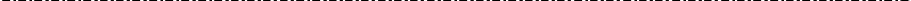 Artículo 10.Obras necesarias de conservación y de accesibilidadLey 8/2013, de 26 de junio. Disposición Final primeraCuatro. El artículo 10 queda redactado de la siguiente manera:«1. Tendrán carácter obligatorio y no requerirán de acuerdo previo de la Junta de propietarios, impliquen o no modificación del título constitutivo o de los estatutos, y vengan impuestas por las Administraciones Públicas o solicitadas a instancia de los propietarios, las siguientes actuaciones:Los trabajos y las obras que resulten necesarias para el adecuado mantenimiento y cumplimiento del deber de conservación del inmueble y de sus servicios e instalaciones comunes, incluyendo en todo caso, las necesarias para satisfacer los requisitos básicos de seguridad, habitabilidad y accesibilidad universal, así como las condiciones de ornato y cualesquiera otras derivadas de la imposición, por parte de la Administración, del deber legal de conservación.Las obras y actuaciones que resulten necesarias para garantizar los ajustes razonables en materia de accesibilidad universal y, en todo caso, las requeridas a instancia de los propietarios en cuya vivienda o local vivan, trabajen o presten servicios voluntarios, personas con discapacidad, o mayores de setenta años, con el objeto de asegurarles un uso adecuado a sus necesidades de los elementos comunes, así como la instalación de rampas, ascensores u otros dispositivos mecánicos y electrónicos que favorezcan la orientación o su comunicación con el exterior, siempre que el importe repercutido anualmente de las mismas, una vez descontadas las subvenciones o ayudas públicas, no exceda de doce mensualidades ordinarias de gastos comunes. No eliminará el carácter obligatorio de estas obras el hecho de que el resto de su coste, más allá de las citadas mensualidades, sea asumido por quienes las hayan requerido.La ocupación de elementos comunes del edificio o del complejo inmobiliario privado durante el tiempo que duren las obras a las que se refieren las letras anteriores.La construcción de nuevas plantas y cualquier otra alteración de la estructura o fábrica del edificio o de las cosas comunes, así como la constitución de un complejo inmobiliario, tal y como prevé el artículo 17.4 del texto refundido de la Ley de Suelo, aprobado por el Real Decreto Legislativo 2/2008, de 20 de junio, que resulten preceptivos a consecuencia de la inclusión del inmueble en un ámbito de actuación de rehabilitación o de regeneración y renovación urbana.Los actos de división material de pisos o locales y sus anejos para formar otros más reducidos e independientes, el aumento de su superficie por agregación de otros colindantes del mismo edificio, o su disminución por segregación de alguna parte, realizados por voluntad y a instancia de sus propietarios,cuando tales actuaciones sean posibles a consecuencia de la inclusión del inmueble en un ámbito de actuación de rehabilitación o de regeneración y renovación urbanas.Teniendo en cuenta el carácter de necesarias u obligatorias de las actuaciones referidas en las letras a) a d) del apartado anterior, procederá lo siguiente:Serán costeadas por los propietarios de la correspondiente comunidad o agrupación de comunidades, limitándose el acuerdo de la Junta a la distribución de la derrama pertinente y a la determinación de los términos de su abono.Los propietarios que se opongan o demoren injustificadamente la ejecución de las órdenes dictadas por la autoridad competente responderán individualmente de las sanciones que puedan imponerse en vía administrativa.Los pisos o locales quedarán afectos al pago de los gastos derivados de la realización de dichas obras o actuaciones en los mismos términos y condiciones que los establecidos en el artículo 9 para los gastos generales.Requerirán autorización administrativa, en todo caso:La constitución y modificación del complejo inmobiliario a que se refiere el artículo 17.6 del texto refundido de la Ley de Suelo, aprobado por el Real Decreto Legislativo 2/2008, de 20 de junio, en sus mismos términos.Cuando así se haya solicitado, previa aprobación por las tres quintas partes del total de los propietarios que, a su vez, representen las tres quintas partes de las cuotas de participación, la división material de los pisos o locales y sus anejos, para formar otros más reducidos e independientes; el aumento de su superficie por agregación de otros colindantes del mismo edificio o su disminución por segregación de alguna parte; la construcción de nuevas plantas y cualquier otra alteración de la estructura o fábrica del edificio, incluyendo el cerramiento de las terrazas y la modificación de la envolvente para mejorar la eficiencia energética, o de las cosas comunes, cuando concurran los requisitos a que alude el artículo17.6 del texto refundido de la Ley de Suelo, aprobado por el Real Decreto Legislativo 2/2008, de 20 dejunio.En estos supuestos deberá constar el consentimiento de los titulares afectados y corresponderá a la Junta de Propietarios, de común acuerdo con aquéllos, y por mayoría de tres quintas partes del total de los propietarios, la determinación de la indemnización por daños y perjuicios que corresponda. La fijación de las nuevas cuotas de participación, así como la determinación de la naturaleza de las obras que se vayan a realizar, en caso de discrepancia sobre las mismas, requerirá la adopción del oportuno acuerdo de la Junta de Propietarios, por idéntica mayoría. A este respecto también podrán los interesados solicitar arbitraje o dictamen técnico en los términos establecidos en la Ley.»Artículo 11..Régimen de las innovaciones o mejoras no necesariasLey 8/2013, de 26 de junio.Disposición Derogatoria única.Quedan derogadas todas las disposiciones de igual o inferior rango que se opongan a la presente Ley y, en particular, las siguientes:1.ª Los artículos 8 , 11 y 12 de la Ley 49/1960, de 21 de julio , sobre Propiedad Horizontal.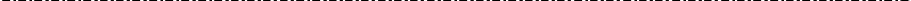 Artículo 17. Quorums y régimen de la aprobación de acuerdos por la Junta de propietariosLey 8/2013, de 26 de junio. Disposición Final primeraCinco. El artículo 17 queda redactado de la siguiente manera:«Los acuerdos de la Junta de propietarios se sujetarán a las siguientes reglas:La instalación de las infraestructuras comunes para el acceso a los servicios de telecomunicación regulados en el Real Decreto-ley 1/1998, de 27 de febrero, sobre infraestructuras comunes en los edificios para el acceso a los servicios de telecomunicación, o la adaptación de los existentes, así como la instalación de sistemas comunes o privativos, de aprovechamiento de energías renovables, o bien de las infraestructuras necesarias para acceder a nuevos suministros energéticos colectivos, podrá ser acordada, a petición de cualquier propietario, por un tercio de los integrantes de la comunidad que representen, a su vez, un tercio de las cuotas de participación.La comunidad no podrá repercutir el coste de la instalación o adaptación de dichas infraestructuras comunes, ni los derivados de su conservación y mantenimiento posterior, sobre aquellos propietarios que no hubieren votado expresamente en la Junta a favor del acuerdo. No obstante, si con posterioridad solicitasen el acceso a los servicios de telecomunicaciones o a los suministros energéticos, y ello requiera aprovechar las nuevas infraestructuras o las adaptaciones realizadas en las preexistentes, podrá autorizárseles siempre que abonen el importe que les hubiera correspondido, debidamente actualizado, aplicando el correspondiente interés legal.No obstante lo dispuesto en el párrafo anterior respecto a los gastos de conservación y mantenimiento, la nueva infraestructura instalada tendrá la consideración, a los efectos establecidos en esta Ley, de elemento común.Sin perjuicio de lo establecido en el artículo 10.1 b), la realización de obras o el establecimiento de nuevos servicios comunes que tengan por finalidad la supresión de barreras arquitectónicas que dificulten el acceso o movilidad de personas con discapacidad y, en todo caso, el establecimiento de los servicios de ascensor, incluso cuando impliquen la modificación del título constitutivo, o de los estatutos, requerirá el voto favorable de la mayoría de los propietarios, que, a su vez, representen la mayoría de las cuotas de participación.Cuando se adopten válidamente acuerdos para la realización de obras de accesibilidad, la comunidad quedará obligada al pago de los gastos, aun cuando su importe repercutido anualmente exceda de doce mensualidades ordinarias de gastos comunes.El establecimiento o supresión de los servicios de portería, conserjería, vigilancia u otros servicios comunes de interés general, supongan o no modificación del título constitutivo o de los estatutos, requerirán el voto favorable de las tres quintas partes del total de los propietarios que, a su vez, representen las tres quintas partes de las cuotas de participación.Idéntico régimen se aplicará al arrendamiento de elementos comunes que no tengan asignado un uso específico en el inmueble y el establecimiento o supresión de equipos o sistemas, no recogidos en el apartado 1, que tengan por finalidad mejorar la eficiencia energética o hídrica del inmueble. En este último caso, los acuerdos válidamente adoptados con arreglo a esta norma obligan a todos los propietarios. No obstante, si los equipos o sistemas tienen un aprovechamiento privativo, para la adopción del acuerdo bastará el voto favorable de un tercio de los integrantes de la comunidad que representen, a su vez, un tercio de las cuotas de participación, aplicándose, en este caso, el sistema de repercusión de costes establecido en dicho apartado.Ningún propietario podrá exigir nuevas instalaciones, servicios o mejoras no requeridos para la adecuada conservación, habitabilidad, seguridad y accesibilidad del inmueble, según su naturaleza y características.No obstante, cuando por el voto favorable de las tres quintas partes del total de los propietarios que, a su vez, representen las tres quintas partes de las cuotas de participación, se adopten válidamente acuerdos, para realizar innovaciones, nuevas instalaciones, servicios o mejoras no requeridos para la adecuada conservación, habitabilidad, seguridad y accesibilidad del inmueble, no exigibles y cuya cuota de instalación exceda del importe de tres mensualidades ordinarias de gastos comunes, el disidente no resultará obligado, ni se modificará su cuota, incluso en el caso de que no pueda privársele de la mejora o ventaja. Si el disidente desea, en cualquier tiempo, participar de las ventajas de la innovación, habrá de abonar su cuota en los gastos de realización y mantenimiento, debidamente actualizados mediante la aplicación del correspondiente interés legal.No podrán realizarse innovaciones que hagan inservible alguna parte del edificio para el uso y disfrute de un propietario, si no consta su consentimiento expreso.La instalación de un punto de recarga de vehículos eléctricos para uso privado en el aparcamiento del edificio, siempre que éste se ubique en una plaza individual de garaje, sólo requerirá la comunicación previa a la comunidad. El coste de dicha instalación y el consumo de electricidad correspondiente serán asumidos íntegramente por el o los interesados directos en la misma.Los acuerdos no regulados expresamente en este artículo, que impliquen la aprobación o modificación de las reglas contenidas en el título constitutivo de la propiedad horizontal o en los estatutos de la comunidad, requerirán para su validez la unanimidad del total de los propietarios que, a su vez, representen el total de las cuotas de participación.Para la validez de los demás acuerdos bastará el voto de la mayoría del total de los propietarios que, a su vez, representen la mayoría de las cuotas de participación. En segunda convocatoria serán válidos los acuerdos adoptados por la mayoría de los asistentes, siempre que ésta represente, a su vez, más de la mitad del valor de las cuotas de los presentes.Cuando la mayoría no se pudiere lograr por los procedimientos establecidos en los apartados anteriores, el Juez, a instancia de parte deducida en el mes siguiente a la fecha de la segunda Junta, y oyendo en comparecencia los contradictores previamente citados, resolverá en equidad lo que proceda dentro de veinte días, contados desde la petición, haciendo pronunciamiento sobre el pago de costas.Salvo en los supuestos expresamente previstos en los que no se pueda repercutir el coste de los servicios a aquellos propietarios que no hubieren votado expresamente en la Junta a favor del acuerdo, o en los casos en los que la modificación o reforma se haga para aprovechamiento privativo, se computarán como votos favorables los de aquellos propietarios ausentes de la Junta, debidamente citados, quienes una vez informados del acuerdo adoptado por los presentes, conforme al procedimiento establecido en el artículo 9, no manifiesten su discrepancia mediante comunicación a quien ejerza las funciones de secretario de la comunidad en el plazo de 30 días naturales, por cualquier medio que permita tener constancia de la recepción.Los acuerdos válidamente adoptados con arreglo a lo dispuesto en este artículo obligan a todos los propietarios.En caso de discrepancia sobre la naturaleza de las obras a realizar resolverá lo procedente la Junta de propietarios. También podrán los interesados solicitar arbitraje o dictamen técnico en los términos establecidos en la Ley.Las derramas para el pago de mejoras realizadas o por realizar en el inmueble serán a cargo de quien sea propietario en el momento de la exigibilidad de las cantidades afectas al pago de dichas mejoras.»ÍNDICELEY 29/1994, de 24 de noviembre, de Arrendamientos Urbanos.TITULO I. AMBITO DE LA LEYArtículo 1. Ámbito de aplicación Artículo 2. Arrendamiento de viviendaArtículo 3. Arrendamiento para uso distinto del de vivienda Artículo 4. Régimen aplicableArtículo 5. Arrendamientos excluidosCAPÍTULO IV. DE LOS DERECHOS Y OBLIGACIONES DE LAS PARTESArtículo 24. Arrendatarios con minusvalía DISPOSICIONES ADICIONALESDisposición Adicional novena. Declaración de la situación de minusvalíaARRENDAMIENTOS URBANOS(Actualizado Junio / 2016)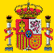 Área de Normativa Técnica, Supervisión y Control DIRECCIÓN GENERAL DE VIVIENDA Y REHABILITACIÓNComunidad de Madrido ACLARACIÓN DE LOS COMPILADORESSe incorpora en el texto las modificaciones efectuadas por la legislación siguiente:1-	Los artículos: 4, 5 y 24, han sido MODIFICADOS por la Ley 4/2013 de 4 de Junio de 2013 (BOE nº 134 de 5 de Junio de 2013, pág. 42244)LEY 29/1994, de 24 de noviembre, de Arrendamientos UrbanosPublicación: B.O.E., nº 282, de 25 de noviembre de 1994, Pág. 36129.Entrada en vigor: 1 de enero de 1995, excepto el apartado 3 de la D.T.2ª que entró en vigor el 26 de noviembre de 1994.TITULO I AMBITO DE LA LEYArtículo 1. Ámbito de aplicaciónLa presente  Ley establece el régimen jurídico aplicable a los arrendamientos de fincas urbanas que se destinen a vivienda o a usos distintos del de vivienda.Artículo 2. Arrendamiento de viviendaSe considera arrendamiento de vivienda aquel arrendamiento que recae sobre una edificación habitable cuyo destino primordial sea satisfacer la necesidad permanente de vivienda del arrendatario.Las normas reguladoras del arrendamiento de vivienda se aplicarán también al mobiliario, los trasteros, las plazas de garaje y cualesquiera otras dependencias, espacios arrendados o servicios cedidos como accesorios de la finca por el mismo arrendador.Artículo 3. Arrendamiento para uso distinto del de viviendaSe considera arrendamiento para uso distinto del de vivienda aquel arrendamiento que, recayendo sobre una edificación, tenga como destino primordial uno distinto del establecido en el artículo anterior.En especial, tendrán esta consideración los arrendamientos de fincas urbanas celebrados por temporada, sea ésta de verano o cualquier otra, y los celebrados para ejercerse en la finca una actividad industrial, comercial, artesanal, profesional, recreativa, asistencial, cultural o docente, cualquiera que sean las personas que los celebren.Artículo 4. Régimen aplicableLey 4/2013, de 4 de junio.Artículo 1Uno. El artículo 4 queda redactado en los siguientes términos:«Artículo 4. Régimen aplicable.Los arrendamientos regulados en la presente Ley se someterán de forma imperativa a lo dispuesto en los títulos I y IV de la misma y a lo dispuesto en los apartados siguientes de este artículo.Respetando lo establecido en el apartado anterior, los arrendamientos de vivienda se regirán por los pactos, cláusulas y condiciones determinados por la voluntad de las partes, en el marco de lo establecido en el título II de la presente ley y, supletoriamente, por lo dispuesto en el Código Civil.Sin perjuicio de lo dispuesto en el apartado 1, los arrendamientos para uso distinto del de vivienda se rigen por la voluntad de las partes, en su defecto, por lo dispuesto en el título III de la presente ley y, supletoriamente, por lo dispuesto en el Código Civil.La exclusión de la aplicación de los preceptos de esta ley, cuando ello sea posible, deberá hacerse de forma expresa respecto de cada uno de ellos.Las partes podrán pactar la sumisión a mediación o arbitraje de aquéllas controversias que por su naturaleza puedan resolverse a través de estas formas de resolución de conflictos, de conformidad con lo establecido en la legislación reguladora de la mediación en asuntos civiles y mercantiles y del arbitraje.Las partes podrán señalar una dirección electrónica a los efectos de realizar las notificaciones previstas en esta ley, siempre que se garantice la autenticidad de la comunicación y de su contenido y quede constancia fehaciente de la remisión y recepción íntegras y del momento en que se hicieron.»Artículo 5. Arrendamientos excluidosQuedan excluidos del ámbito de aplicación de esta Ley:El uso de las viviendas que los porteros, guardas, asalariados, empleados y funcionarios, tengan asignadas por razón del cargo que desempeñen o del servicio que presten.El uso de las viviendas militares, cualquiera que fuese su calificación y régimen, que se regirán por lo dispuesto en su legislación específica.Los contratos en que, arrendándose una finca con casa-habitación, sea el aprovechamiento agrícola, pecuario o forestal del predio la finalidad primordial del arrendamiento. Estos contratos se regirán por lo dispuesto en la legislación aplicable sobre arrendamientos rústicos.El uso de las viviendas universitarias, cuando éstas hayan sido calificadas expresamente como tales por la propia Universidad propietaria o responsable de las mismas, que sean asignadas a los alumnos matriculados en la correspondiente Universidad y al personal docente y de administración y servicios dependiente de aquélla, por razón del vínculo que se establezca entre cada uno de ellos y la Universidad respectiva, a la que corresponderá en cada caso el establecimiento de las normas a que se someterá su uso.Ley 4/2013, de 4 de junio.Artículo 1Dos. Se añade una letra e) al artículo 5 con la siguiente redacción:«e) La cesión temporal de uso de la totalidad de una vivienda amueblada y equipada en condiciones de uso inmediato, comercializada o promocionada en canales de oferta turística y realizada con finalidad lucrativa, cuando esté sometida a un régimen específico, derivado de su normativa sectorial.»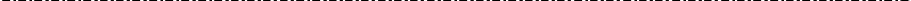 CAPÍTULO IV. DE LOS DERECHOS Y OBLIGACIONES DE LAS PARTES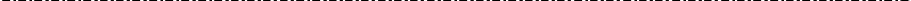 Artículo 24. Arrendatarios con minusvalía.Artículo 1.Dieciséis. El artículo 24 queda redactado en los siguientes términos: «Artículo 24. Arrendatarios con discapacidad.El arrendatario, previa notificación escrita al arrendador, podrá realizar en el interior de la vivienda aquellas obras o actuaciones necesarias para que pueda ser utilizada de forma adecuada y acorde a la discapacidad o a la edad superior a setenta años, tanto del propio arrendatario como de su cónyuge, de la persona con quien conviva de forma permanente en análoga relación de afectividad, con independencia de su orientación sexual, o de sus familiares que con alguno de ellos convivan de forma permanente, siempre que no afecten a elementos o servicios comunes del edificio ni provoquen una disminución en su estabilidad o seguridad.El arrendatario estará obligado, al término del contrato, a reponer la vivienda al estado anterior, si así lo exige el arrendador.»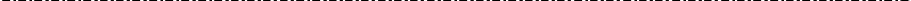 DISPOSICIONES ADICIONALES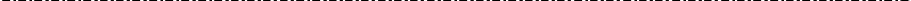 Disposición Adicional novena. Declaración de la situación de minusvalía.A los efectos prevenidos en esta ley, la situación de minusvalía y su grado deberán ser declarados, de acuerdo con la normativa vigente, por los centros y servicios de las Administraciones Públicas competentes.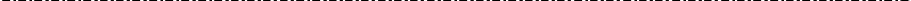 ÍNDICELEY 15/1995, de 30 de mayo, sobre límites del dominio para eliminar barreras arquitectónicas a las personas con discapacidadEXPOSICIÓN DE MOTIVOSArtículo 1Artículo 2Artículo 3Artículo 4Artículo 5Artículo 6Artículo 7Disposición adicional única Disposición final únicaLÍMITES DEL DOMINIO SOBRE BIENES INMUEBLES PARA ELIMINAR BARRERAS ARQUITECTÓNICAS A LAS PERSONASCON DISCAPACIDAD(Actualizado a Junio / 2016)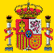 Área de Normativa Técnica, Supervisión y Control DIRECCIÓN GENERAL DE VIVIENDA Y REHABILITACIÓNComunidad de MadridLEY 15/1995, de 30 de mayo, sobre límites del dominio para eliminar barreras arquitectónicas a las personas con discapacidad.Publicación: B.O.E., nº 129, de 31 de mayo de 1995, págs. 15801 y 15802.Entrada en vigor: 21 de junio de 1995.EXPOSICIÓN DE MOTIVOSEl artículo 49 de la Constitución Española establece como uno de los principios que han de regir la política social y económica de los poderes públicos, el de llevar a cabo una política de integración delas personas con discapacidad amparándolas especialmente para el disfrute de los derechos que el Título I otorga a todos los ciudadanos. Entre estos derechos, el artículo 47 consagra el de disfrutar de una vivienda digna y adecuada. En consonancia con ambos preceptos constitucionales, la Ley 13/1982, de 7 de abril, de Integración social de los Minusválidos, se ocupa de la movilidad y de las barreras arquitectónicas.Dentro de este marco constitucional, y haciendo uso de la facultad que el artículo 33 de la Constitución le concede de delimitar el contenido del derecho de propiedad, en atención a su función social, el legislador ha dado ya buena muestra de su decidida voluntad de facilitar la movilidad de las personas minusválidas mediante la progresiva eliminación de las barreras arquitectónicas. En esta línea cabe citar la Ley 3/1990, de 21 de junio, que modifica la Ley 49/1960, de 21 de julio, de Propiedad Horizontal, suavizando el régimen de adopción de acuerdos por las juntas de propietarios para la realización de obras de supresión de barreras arquitectónicas, y la Ley 29/1994, de 24 de noviembre, de Arrendamientos Urbanos, que en su artículo 24 faculta a los arrendatarios con minusvalía a efectuar reformas en el interior de la vivienda para mejorar su habitabilidad.La presente Ley pretende dar un paso más en este camino, ampliando el ámbito de la protección y estableciendo un procedimiento que tiene como objetivo, que el interesado y el propietario o la comunidad o mancomunidad de propietarios lleguen a un acuerdo sobre la forma de ejecución de las obras de adaptación.Artículo 1La presente Ley tiene por objeto, de acuerdo con la función social que ha de cumplir la propiedad, hacer efectivo a las personas minusválidas el derecho de los españoles a disfrutar de una vivienda digna y adecuada, de conformidad con los artículos 47 y 49 de la Constitución Española y, en consecuencia, con lo establecido en la Ley 13/1982, de 7 de abril, de Integración social de los Minusválidos.Las obras de adecuación de fincas urbanas ocupadas por personas minusválidas que impliquen reformas en su interior, si están destinadas a usos distintos del de la vivienda, o modificación de elementos comunes del edificio que sirvan de paso necesario entre la finca urbana y la vía pública, tales como escaleras, ascensores, pasillos, portales o cualquier otro elemento arquitectónico, o las necesarias para la instalación de dispositivos electrónicos que favorezcan su comunicación con el exterior, se realizarán de acuerdo con lo prevenido en la presente Ley.Los derechos que esta Ley reconoce a las personas con minusvalía física podrán ejercitarse por los mayores de setenta años sin que sea necesario que acrediten su discapacidad con certificado de minusvalía.Artículo 2Serán beneficiarios de las medidas previstas en la presente Ley, quienes, padeciendo una minusvalía de las descritas en el artículo siguiente, sean titulares de fincas urbanas en calidad de propietarios, arrendatarios, subarrendatario so usufructuarios, o sean usuarios de las mismas.A los efectos de esta Ley se considera usuario al cónyuge, a la personas que conviva con el titular de forma permanente en análoga relación de afectividad, con independencia de su orientación sexual, y a los familiares que con él convivan.Igualmente se considerarán usuarios a los trabajadores minusválidos vinculados por una relación laboral con el titular.Quedan exceptuadas del ámbito de aplicación de esta Ley las obras de adecuación del interior de las viviendas instadas por los arrendatarios de las mismas que tengan la condición de minusválidos o que convivan con personas que ostenten dicha condición en los términos del artículo 24 de la Ley 29/1994, de 24 de noviembre, de Arrendamientos Urbanos, que se regirán por ésta.o	Véase el artículo 24 de la Ley 29/1994, de 24 de noviembre, de Arrendamientos UrbanosArtículo 3Los titulares y usuarios a los que se refiere el artículo anterior, tendrán derecho a promover y llevar a cabo las obras de adecuación de la finca urbana y de los accesos a la misma desde la vía pública, siempre que concurran los siguientes requisitos:Ser el titular o el usuario de la vivienda minusválido con disminución permanente para andar, subir escaleras o salvar barreras arquitectónicas, se precise o no el uso de prótesis o de silla de ruedas.Ser necesarias las obras de reforma en el interior de la finca urbana o en los pasos de comunicación con la vía pública para salvar barrera arquitectónicas, de modo que se permita su adecuado y fácil uso por minusválidos, siempre que las obras no afecten a la estructura o fábrica del edificio, que no menoscaben la resistencia de los materiales empleados en la construcción y que sean razonablemente compatibles con las características arquitectónicas e históricas del edificio.El cumplimiento de los requisitos establecidos en el párrafo anterior se acreditará mediante las correspondientes certificaciones oficiales del Registro Civil o de la autoridad administrativa competente. La certificación de la condición de minusválido será acreditada por la Administración competente.Artículo 41.          El titular o, en su caso, el usuario notificará por escrito al propietario, a la comunidad o a la mancomunidad de propietarios, la necesidad de ejecutar  las obras de adecuación por causa de minusvalía. Se acompañará al escrito de notificación las certificaciones a que se refiere el artículo anterior, así como el proyecto técnico detallado de las obras a realizar.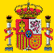 REAL DECRETO LEGISLATIVO 1/2013, de 29 de Noviembre, por el que seaprueba el Texto Refundido de la  Ley General de derechos de las personas conaprueba el Texto Refundido de la  Ley General de derechos de las personas condiscapacidad y de su inclusión social………………………………………………………..122discapacidad y de su inclusión social………………………………………………………..122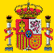 REAL DECRETO LEGISLATIVO 7/2015, de 30 de Octubre, por el que seaprueba el texto refundido de la Ley del Suelo y Rehabilitación Urbana……….160aprueba el texto refundido de la Ley del Suelo y Rehabilitación Urbana……….160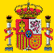 Real Decreto 486/1997, de 14 de Abril, establece disposiciones mínimas deseguridad y salud en los lugares de trabajo………………………………………………..169seguridad y salud en los lugares de trabajo………………………………………………..169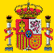 REAL DECRETO 1417/2006, de 1 de diciembre, por el que se establece elsistema arbitral para la resolución de quejas y reclamaciones en materia desistema arbitral para la resolución de quejas y reclamaciones en materia de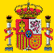 REAL  DECRETO  505/2007,  de  20  de  abril,  por  el  que  se  aprueban  lasREAL  DECRETO  505/2007,  de  20  de  abril,  por  el  que  se  aprueban  lasREAL  DECRETO  505/2007,  de  20  de  abril,  por  el  que  se  aprueban  lasREAL  DECRETO  505/2007,  de  20  de  abril,  por  el  que  se  aprueban  lascondiciones	de	accesibilidad	y	no	discriminación	de	las	personas	con discapacidad para el acceso y utilización de los espacios públicos urbanizadoscondiciones	de	accesibilidad	y	no	discriminación	de	las	personas	con discapacidad para el acceso y utilización de los espacios públicos urbanizadoscondiciones	de	accesibilidad	y	no	discriminación	de	las	personas	con discapacidad para el acceso y utilización de los espacios públicos urbanizadosy edificacionesy edificaciones………………………………………………………………………………………..189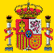 REAL DECRETO 366/2007, de 16 de marzo, por el que se establecen lascondiciones	de	accesibilidad	y	no	discriminación	de	las	personas	concondiciones	de	accesibilidad	y	no	discriminación	de	las	personas	condiscapacidad en sus relaciones con la Administración General del Estado…..203discapacidad en sus relaciones con la Administración General del Estado…..203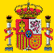 ORDEN  PRE/446/2008,  de  20  de  febrero,  por  la  que  se  determinan  lasORDEN  PRE/446/2008,  de  20  de  febrero,  por  la  que  se  determinan  lasORDEN  PRE/446/2008,  de  20  de  febrero,  por  la  que  se  determinan  lasORDEN  PRE/446/2008,  de  20  de  febrero,  por  la  que  se  determinan  lasespecificaciones y características técnicas de las condiciones y criterios deaccesibilidad y no discriminación establecidos en el Real Decreto 366/2007, deespecificaciones y características técnicas de las condiciones y criterios deaccesibilidad y no discriminación establecidos en el Real Decreto 366/2007, deespecificaciones y características técnicas de las condiciones y criterios deaccesibilidad y no discriminación establecidos en el Real Decreto 366/2007, de16 de marzo16 de marzo…………………………………………………………………………………………….213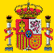 REAL DECRETO 1544/2007, de 23 de noviembre, por el que se regulan lasREAL DECRETO 1544/2007, de 23 de noviembre, por el que se regulan lasREAL DECRETO 1544/2007, de 23 de noviembre, por el que se regulan lasREAL DECRETO 1544/2007, de 23 de noviembre, por el que se regulan lascondiciones básicas de accesibilidad y no discriminación para el acceso ycondiciones básicas de accesibilidad y no discriminación para el acceso ycondiciones básicas de accesibilidad y no discriminación para el acceso yutilización de los modos de transporte para personas con discapacidad…utilización de los modos de transporte para personas con discapacidad………224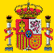 Orden VIV/561/2010, de 1 de Febrero, por la que se desarrolla el documentotécnico de condiciones básicas de accesibilidad y no discriminación para eltécnico de condiciones básicas de accesibilidad y no discriminación para elacceso y utilización de los espacios públicos urbanizados………………………….285acceso y utilización de los espacios públicos urbanizados………………………….285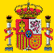 Real Decreto 173/2010, de 19 de Febrero, por el que se modifica el CódigoTécnico de la Edificación, aprobado por el Real Decreto 314/2006, de 17 de Marzo, en materia de accesibilidad y no discriminación de las personas conTécnico de la Edificación, aprobado por el Real Decreto 314/2006, de 17 de Marzo, en materia de accesibilidad y no discriminación de las personas condiscapacidad…………………………………………………………………………………………..315discapacidad…………………………………………………………………………………………..315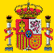 LEY 49/1960, de 21 de julio, sobre Propiedad Horizontal……………………….387LEY 49/1960, de 21 de julio, sobre Propiedad Horizontal……………………….387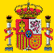 LEY 29/1994, de 24 de noviembre, de Arrendamientos Urbanos…………….394LEY 29/1994, de 24 de noviembre, de Arrendamientos Urbanos…………….394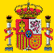 LEY  15/1995,  de  30  de  mayo,  sobre  límites  del  dominio  para  eliminarbarreras arquitectónicas a las personas con discapacidad………………………….398barreras arquitectónicas a las personas con discapacidad………………………….398Longitud del trenNúmero de espacios para viajeros en sillas de ruedasInferior a 205 metros2 espacios para sillas de ruedas.205 a 300 metros3 espacios para sillas de ruedas.Superior a 300 metros4 espacios para sillas de ruedas.»Artículo DBCondiciones básicas de accesibilidadSUA 1-4 2.3MesetasSUA 1-4 2.34 Enlas mesetas de planta de las escaleras de zonas de uso público se dispondrá una franja de pavimento visualy tactilen el arranque de los tramos,segun las características especificadas en el apartado 2.2 de la Sección SUA 9.SUA 1-4.2.4PasamanosSUA 1-4.2.4Todo el apartadoSUA 1-4.3Rampas en itineril rios accesiblesSUA 1-4.31 Los rtinerarios cuya pendiente exceda del4% se consideran rampa a efectos de este DB-SUA [...]SUA 1-4.3.1PendienteSUA 1-4.3.11a} las rampas que pertenezcan a itinerarios accesibles tendran una pendiente,como maximo,del 10% cuando su longitud en proyección en planta sea menor que 3 m, del 8% cuando la dicha longitud sea menor que 6 my del 6% en el resto de los casos. Si la rampa es curva, la pendiente longitudinal maxima se medirá en elladomas desfavorableSUA 1-4.3.12 La pendiente transversal de las rampas que pertenezcan a itinerarios accesib es será del 2%  como máximoSUA 1-4.3 2TramosSUA 1-4.3 21.Los tramos tendran una lonqitud en proyección en planta de L..19 m como máximoSUA 1-4.3 22. La anchura de la rampa estaralibre de obstac ulos. La anchura mínima útil se medira entre paredes o barreras de protección,sin descontar el espacio ocupado por los pasamanos,siempre que estos no sobresalgan mas de 12 cm de la pared o barrera de protecciónSUA 1-4.3 23. Si la rampa pertenece a un itinerario accesible los tramos serán rectos o con un radio de curvatura de al menos 30 m y de una anchura de 1,20 m,como mínimo. Asimismo ,dispondrán de una superficie horizontal al principio y al final deltramo con una longitud de 1,20 m en la dirección de la rampa, como mínimoSUA 1-4.3.3MesetasSUA 1-4.3.31.Las mesetas dispuestas entre los tramos de una rampa con la misma dirección tendran almenos la anchura de la rampa y una lonqitud  medida en su eje  de 1 50 m como mínimoSUA 1-4.3.32 Cuando exista un cambio de dirección entre dos tramos,la anchura de la rampa no se reducirá a lo largo de  la meseta. La zona delimitada por dicha anchura estará libre de obstáculos y sobre ella no barrerá elgiro de apertura de ninguna puerta, excepto las de zonas de ocupación nula definidas en el anejo SI A del DB SISUA 1-4.3.33 No habra pasillos de anchura inferior a 120 m ni puertas situados a menos de [...]1 50 m como mínimoSUA 1-4.3.4PasamanosSUA 1-4.3.42 Las rampas que pertenezcan a un itinerario accesible,cuya pendiente sea mayor o igual que el6% y salven una diferencia de altura de mas de 18,5 cm,dispondran de pasamanos continúo en todo su recorrido en am- bos lados,incluidas las mesetas. Los bordes libres contarán con un zócalo o elemento de protección lateral de 10 cm de altura,como mínimo. Cuando la longitud del tramo exceda de 3m, el pasamanos se prolongara hor zontalmente al menos 30 cm en los extremos en ambos lados.SUA 1-4.3.43 El pasamanos estará a una altura comprendida entre 90 y 110 cm. Las rampas[...] que pertenecen a unitinerario accesible dispondrán de otro pasamanos a una altura comprendida entre 65 y 75 cm.SUA 1-4.3.44 El pasamanos sera firme y tacilde asir,estara separado del paramento al menos 4 cm y su sistema de suje-ción no interferira elpaso continuo de la manoSUA 2-1.1lmpocto con elementos fí'osSUA 2-1.1Todo el apartadoSUA 2-1.4lmpocto con elementos no perceptiblesSUA 2-1.4Todo elapartadoSUA3AprisionamientoSUA32 En zonas de uso público, los aseos acce·sibles y cabinas de vestuarios accesibles dispondrán de un dispositi- vo en elinterior fácilmente accesible,mediante el cual se transmita una llamada de asistencia perceptible   desde un punto de control y que permita al usuario verificar que sullamada ha sido recibida,o perceptible desde un paso frecuente de personasSUA33 La fuerza de apertura de las puertas será [...] en itinerarios accesibles, [ ..] como máximo 25 N,en general,65 N cuando sean deban ser resistentes al fuego.SUA 4-1A lumbrado normal en zonas de circulac ónSUA 4-11 En cada zona se dispondrá una instalación de alumbrado capaz de proporcionar, una iluminancia mínima de 20 lux en zonas exteriores y de 100 luxen zonas interiores, excepto aparcamientosinteriores en donde será  de 50 lux, medida a nivel del suelo.El factor de uniformidad media sera del40% como mínimoSUA 7-4SeiiolízacíónSUA 7-43 Enlos accesos de veh ículos a viales exteriores desde establecimientos de uso Aparcamiento se dispondrán dispositivos que alerten al conductor de la presencia de peatones en las proximidades de dichos accesosSUA 9A ccesibilidadSUA 9Todala secciónUso   previsto   del   edificio   oestablecimientoInstalaciónCondicionesEn generalEn generalAscensor de emergenciaEn las plantas cuya altura de evacuación exceda de 28 m.Residencial ViviendaSistema de detección y de alarma de incendioSi la altura de evacuación exceda de 50 m. (i)AdministrativoSistema de alarma (6)Si la superficie construida excede de 1.000 m2.Residencial PúblicoSistema de detección y de alarma de incendio (6)Si la superficie construida excede de 500 m2. (8)HospitalarioSistema de detección y de alarma de incendio (6)En todo caso. El sistema dispondrá de detectores y de pulsadores manuales y debe permitir la transmisión de alarmas locales, de alarma general y de instrucciones verbales.Si el edificio dispone de más de 100 camas debe contar con comunicación telefónica directa con el servicio de bomberos.Ascensor de emergenciaEn  las  zonas  de  hospitalización  y  de  tratamiento  intensivo  cuya  altura  de evacuación es mayor que 15 m.DocenteSistema de alarma (6)Si la superficie construida excede de 1.000 m2.ComercialSistema de alarma (6)Si la superficie construida excede de 1.000 m2.Pública concurrenciaSistema de alarma (6)Si la ocupación excede de 500 personas. El sistema debe ser apto para emitir mensajes por megafonía.AparcamientoSistema de detección de incendioEn aparcamientos convencionales cuya superficie construida excede de 500 m2 (¡Error! Marcador no definido.) Los aparcamientos robotizados dispondrán depulsadores de alarma en todo caso.